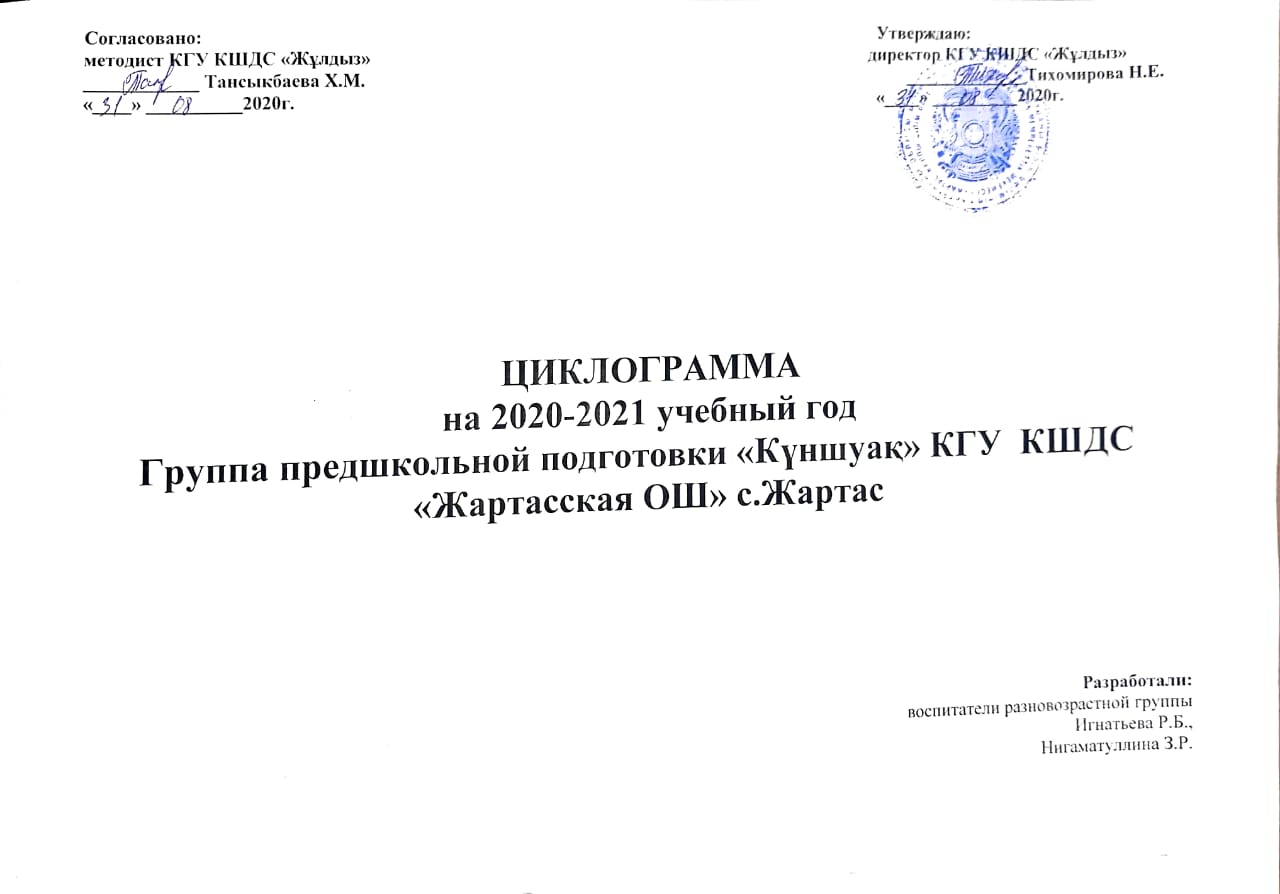 Согласовано:                                                                                                                                                   Утверждаю:методист КГУ КШДС «Жұлдыз»                                                                                                              директор КГУ КШДС «Жұлдыз»____________ Тансыкбаева Х.М.                                                                                                                        ______________Тихомирова Н.Е.«____» __________2020г.                                                                                                                                «____» __________2020г.ЦИКЛОГРАММА на 2020-2021 учебный годГруппа предшкольной подготовки «Күншуақ» КГУ  КШДС «Жартасская ОШ» с.ЖартасРазработали: воспитатели разновозрастной группы Игнатьева Р.Б., Нигаматуллина З.Р.ЦИКЛОГРАММА на неделю (1-4 сентября 2020 года)Группа предшкольной подготовки «Күншуақ» КГУ  КШДС «Жартасская ОШ» с.ЖартасСквозная тема «Детский сад» ЦИКЛОГРАММА на неделю (7-11 сентября 2020 года)Группа предшкольной подготовки «Күншуақ» КГУ  КШДС «Жартасская ОШ» с.ЖартасСквозная тема «Мои друзья» ЦИКЛОГРАММА на неделю (14-18 сентября 2020 года)Группа предшкольной подготовки «Күншуақ» КГУ  КШДС «Жартасская ОШ» с.ЖартасСквозная тема «Любимые игры, игрущки»ЦИКЛОГРАММА на неделю (21-25 сентября 2020 года)Группа предшкольной подготовки «Күншуақ» КГУ КШДС «Жартасская ОШ» с.ЖартасСквозная тема «В семье единой - детский сад» ЦИКЛОГРАММА на неделю (28 – 2 октября 2020 года)Группа предшкольной подготовки  «Күншуақ» КГУ  КШДС «Жартасская ОШ» с.ЖартасСквозная тема «Я и окружающая среда»ЦИКЛОГРАММА на неделю (5-9 октября 2020 года)Группа предшкольной подготовки  «Күншуақ» КГУ КШДС «Жартасская ОШ» с.ЖартасСквозная тема «Осень – щедрая пора» ЦИКЛОГРАММА на неделю (12 – 16 октября 2020 года)Группа предшкольной подготовки  «Күншуақ» КГУ  КШДС «Жартасская ОШ» с.ЖартасСквозная тема «Правильное питание. Витамины»ЦИКЛОГРАММА на неделю (19-23 октября 2020 года)Группа предшкольной подготовки  «Күншуақ» КГУ КШДС «Жартасская ОШ» с.ЖартасСквозная тема «Растения вокруг нас» ЦИКЛОГРАММА на неделю (26-30 октября 2020 года)Группа предшкольной подготовки  «Күншуақ» КГУ  КШДС «Жартасская ОШ» с.ЖартасСквозная тема «ЗОЖ»ЦИКЛОГРАММА на неделю (2-6 ноября 2020 года)Группа предшкольной подготовки  «Күншуақ» КГУ  КШДС «Жартасская ОШ» с.ЖартасСквозная тема «Моя семья»ЦИКЛОГРАММАна неделю (9-13 ноября 2020 года)Группа предшкольной подготовки  «Күншуақ» КГУ КШДС «Жартасская ОШ» с.ЖартасСквозная тема «Труд родителей» ЦИКЛОГРАММА на неделю (14 – 20 ноября 2020 года)Группа предшкольной подготовки  «Күншуақ» КГУ  КШДС «Жартасская ОШ» с.ЖартасСквозная тема «Все обо мне»ЦИКЛОГРАММА на неделю (23-27 ноября 2020 года)Группа предшкольной подготовки  «Күншуақ» КГУ КШДС «Жартасская ОШ» с.ЖартасСквозная тема «Безопасность дома» ЦИКЛОГРАММА                                              на неделю (30 -4 декабря 2020 года)Группа предшкольной подготовки   «Күншуақ» КГУ  КШДС «Жартасская ОШ» с.ЖартасСквозная тема «Мой Казахстан»ЦИКЛОГРАММА на неделю (7 – 11 декабря 2020 года)Группа предшкольной подготовки   «Күншуақ» КГУ  КШДС «Жартасская ОШ» с.ЖартасСквозная тема «Мой родной край - село»ЦИКЛОГРАММА                                              на неделю (14-18 декабря 2020 года)Группа предшкольной подготовки   «Күншуақ» КГУ  КШДС «Жартасская ОШ» с.ЖартасСквозная тема «Независимый Казахстан!»ЦИКЛОГРАММА                                                       на неделю (21 -25 декабря 2020 года)Группа предшкольной подготовки  «Күншуақ» КГУ Жартасская ОШ с.ЖартасСквозная тема «Здравствуй, зимушка - зима»ЦИКЛОГРАММА на неделю (28 – 31 декабря 2020 года)Группа предшкольной подготовки   «Күншуақ» КГУ  КШДС «Жартасская ОШ» с.ЖартасСквозная тема «Здравствуй, Новый год!»ЦИКЛОГРАММА на неделю (4 – 8 января 2020 года) группа предшкольной подготовки  «Күншуақ» КГУ  КШДС «Жартасская ОШ» с.ЖартасСквозная тема «Зимние забавы»ЦИКЛОГРАММА на неделю (11 – 15 января 2021 года)группа предшкольной подготовки    «Күншуақ» КГУ  КШДС «Жартасская ОШ» с.ЖартасСквозная тема «Как зимуют звери?»ЦИКЛОГРАММА на неделю (18-22 января 2021 года)группа предшкольной подготовки    «Күншуақ» КГУ  КШДС «Жартасская ОШ» с.ЖартасСквозная тема «Птицы – наши друзья»ЦИКЛОГРАММА на неделю (24 – 28 января 2021года)группа предшкольной подготовки    «Күншуақ» КГУ  КШДС «Жартасская ОШ» с.ЖартасСквозная тема «Домашние животные и птицы»ЦИКЛОГРАММА на неделю (1 – 5 февраля 2021 года)Группа предшкольной подготовки  «Күншуақ» КГУ  КШДС «Жартасская ОШ» с.Жартас Сквозная тема «Мир вокруг нас»ЦИКЛОГРАММА                                              на неделю (8-12 февраля 2021 года)Группа предшкольной подготовки    «Күншуақ» КГУ  КШДС «Жартасская ОШ» с.ЖартасСквозная тема «Транспорт»ЦИКЛОГРАММА на неделю (с 15 по19 февраля 2021 года)Группа предшкольной подготовки    «Күншуақ» КГУ  КШДС «Жартасская ОШ» с.Жартас  Сквозная тема «Безопасность на улице»ЦИКЛОГРАММА                                              на неделю (22-26 февраля 2021 года)Группа предшкольной подготовки    «Күншуақ» КГУ  КШДС «Жартасская ОШ» с.ЖартасСквозная тема «Мир электроники»ЦИКЛОГРАММА на неделю (1- 5 марта 2021 года)Группы предшкольной подготовки «Күншуақ» КГУ  КШДС «Жартасская ОШ» с.Жартас Сквозная тема «Мир природы! (живое и неживое в природе)»ЦИКЛОГРАММА на неделю (с 9-12 марта 2021 года)Группы предшкольной подготовки  «Күншуақ» КГУ  КШДС «Жартасская ОШ» с.ЖартасСквозная тема «Весна – красна!»ЦИКЛОГРАММА на неделю (с 15 по19 марта 2020 года)Группы предшкольной подготовки  «Күншуақ» КГУ  КШДС «Жартасская ОШ» с.Жартас  Сквозная тема «Наурыз – начало года!»ЦИКЛОГРАММА на неделю (25-26 марта 2020 года)Группы предшкольной подготовки «Күншуақ» КГУ КШДС «Жартасская ОШ» с.ЖартасСквозная тема «Зазвенела первая капель!»ЦИКЛОГРАММА на неделю (29-2 апреля 2021 года)Группы предшкольной подготовки «Күншуақ» КГУ  КШДС «Жартасская ОШ» с.Жартас Сквозная тема «Трудимся вместе»ЦИКЛОГРАММА на неделю (5-9 апреля 2021 года)Группы предшкольной подготовки «Күншуақ» КГУ КШДС «Жартасская ОШ» с.ЖартасСквозная тема «Небо и его загадки»ЦИКЛОГРАММА на неделю (12-16 апреля 2021 года)Группы предшкольной подготовки «Күншуақ» КГУ  КШДС «Жартасская ОШ» с.Жартас Сквозная тема «Хлеб – всему голова»ЦИКЛОГРАММА на неделю ( 3- 7 мая 2021 года)Группы предшкольной подготовки «Күншуақ» КГУ  КШДС «Жартасская ОШ» с.Жартас Сквозная тема «Пусть всегда будет солнце!»ЦИКЛОГРАММА на неделю (с 10 -14 мая 2021 года)Группы предшкольной подготовки «Күншуақ» КГУ  КШДС «Жартасская ОШ» с.Жартас Сквозная тема «Защитники Родины»ЦИКЛОГРАММА на неделю (с 17-21 мая 2021 года)Группы предшкольной подготовки «Күншуақ» КГУ  КШДС «Жартасская ОШ» с.Жартас Сквозная тема «Волшебный мир сказок. Мир театра»ЦИКЛОГРАММА на неделю (с 24-28 мая 2021 года)Группы предшкольной подготовки «Күншуақ» КГУ  КШДС «Жартасская ОШ» с.Жартас Сквозная тема «Здравствуй, лето!» Режим дня  ВремяПонедельник ВторникСредаЧетвергПятницаПрием детейБеседы с родителямиИгры (настольные, пальчиковые и др.)Утренняя гимнастика (5 мин)7.30-8.30Общение воспитателя с детьми: индивидуальные беседы, игры для общения и создания хорошего настроения у детей. Создание доброжелательной атмосферыОбщение воспитателя с детьми: индивидуальные беседы, игры для общения и создания хорошего настроения у детей. Создание доброжелательной атмосферыОбщение воспитателя с детьми: индивидуальные беседы, игры для общения и создания хорошего настроения у детей. Создание доброжелательной атмосферыОбщение воспитателя с детьми: индивидуальные беседы, игры для общения и создания хорошего настроения у детей. Создание доброжелательной атмосферыОбщение воспитателя с детьми: индивидуальные беседы, игры для общения и создания хорошего настроения у детей. Создание доброжелательной атмосферыПрием детейБеседы с родителямиИгры (настольные, пальчиковые и др.)Утренняя гимнастика (5 мин)Игра «Домино»Цель: развивать память, внимательность, быстроту реакции, продолжать воспитывать умение вместе играть, выполнять правила игрыИгра «Мозаика»Цель: развивать логическое мышление, мелкую моторику рук.Индивидуальная работа Дидактическая игра «Похож - непохож».Цель: развивать умение детей сравнивать предметы, замечая признаки сходства по цвету, форме, величине, материалу.Игра «Собери картинку»Цель: учить правильно собирать изображение предмета из отдельных частей, развивать мышление, память, воспитывать усидчивость.Дидактическая игра «Когда ты это делаешь?»Цель: развивать культурно – гигиенические навыки.Игра «Домино»Цель: развивать память, внимательность, быстроту реакции, продолжать воспитывать умение вместе играть, выполнять правила игрыРаскраски.Индивидуальная работа  «Так бывает или нет?»Цель: развивать  логическое  мышление, умение замечать непоследовательность в суждениях.Игра «Противополож-ности»Цель: учить детей находить предметы, противоположные по значению; развивать речь, внимание, образную и смысловую память, логическое мышление.Дидактическая игра «Найди пару»Цель: развивать логическое мышление, память, воображение, логически связную речь.Прием детейБеседы с родителямиИгры (настольные, пальчиковые и др.)Утренняя гимнастика (5 мин)Комплекс упражнений  с музыкальным сопровождением №22Создать бодрое, радостное настроение; активизировать мышечный тонус.Комплекс упражнений  с музыкальным сопровождением №22Создать бодрое, радостное настроение; активизировать мышечный тонус.Комплекс упражнений  с музыкальным сопровождением №22Создать бодрое, радостное настроение; активизировать мышечный тонус.Комплекс упражнений  с музыкальным сопровождением №22Создать бодрое, радостное настроение; активизировать мышечный тонус.Комплекс упражнений  с музыкальным сопровождением №22Создать бодрое, радостное настроение; активизировать мышечный тонус. Завтрак8.30-8.50Привлечение внимания детей к пище; индивидуальная работа по воспитанию культуры еды; приучать детей правильно пользоваться столовыми приборами; прививать правила этикета.Привлечение внимания детей к пище; индивидуальная работа по воспитанию культуры еды; приучать детей правильно пользоваться столовыми приборами; прививать правила этикета.Привлечение внимания детей к пище; индивидуальная работа по воспитанию культуры еды; приучать детей правильно пользоваться столовыми приборами; прививать правила этикета.Привлечение внимания детей к пище; индивидуальная работа по воспитанию культуры еды; приучать детей правильно пользоваться столовыми приборами; прививать правила этикета.Привлечение внимания детей к пище; индивидуальная работа по воспитанию культуры еды; приучать детей правильно пользоваться столовыми приборами; прививать правила этикета.Игры, подготовка к организованно-учебной деятельности (ОУД)8.50-9.00Игры и игровые упражнения малой подвижности для подготовки детей к ОУДИгры и игровые упражнения малой подвижности для подготовки детей к ОУДИгры и игровые упражнения малой подвижности для подготовки детей к ОУДИгры и игровые упражнения малой подвижности для подготовки детей к ОУДИгры и игровые упражнения малой подвижности для подготовки детей к ОУДИгры, подготовка к организованно-учебной деятельности (ОУД)Групповое общение «Мой любимый детский сад»Цель: развивать чувство принадлежности к коллективу, к группе.Игровое упражнение«Покажи свое настроение»Цель: снять эмоциональное напряжение.Дежурство: подготовка к  лепкеИгровое упражнение«Цветок дружбы»Цель: развивать у детей умение сотрудничать.Речевая игра «Вот мы какие!»Цель: расширять активный словарь детейДежурство: подготовка к аппликации.ОУД по расписанию ДО9.00-10.35 (11.10)Основы грамоты«Звук. Его значение в слове»Научить детей слышать в словах разные звуки; развивать умение добавлять пропущенный звук в слово; умение произносить звуки, давать им характеристику; воспитывать усидчивость.Казахский языкТақырыбы: БалабақшаМақсаты:Балалардың балабақша туралы білімдерін арттыру, балаларға бөлме іші туралы түсінік беру, «Бөлмеде не бар?», «Мынау не?» т.б сұрақтар арқылы балалардың сөздік қорын молайту, ойлау қабілетін дамыту,түстерді ажырата білуге үйрету.КонструированиеИз строительного набора «Домик»Научить сооружать прочную постройку, закрепить умение отбирать нужные для постройки детали, Научить различать и называть строительные детали. Научить строению по образцу в определенной последовательности.Развивать интерес к конструктивной  деятельности. Воспитывать  навыки взаимодействия со сверстниками и взрослыми.Музыка№1 Вход детей «Марш» Т. Ломовой Музыкально-ритмические движения  «Побегаем, попрыгаем» С. СоснинаСлушание музыки«Звуки музыки» 3. РоотРазвитие слуха и голоса«Чудо музыка» Т.КулиновойПение       «Песенка о песенке» Т.КулиновойТанец«Потанцуй со мной, дружок» англ. нар. песня, обр. И. АрсееваПодвижная игра«Ловишка» И. Гайдна.Основы математики«Множество. Один. Много»Учить детей выделять единичные предметы; формировать представление о множестве, состоящем из одного элемента;  ввести термины «один» и «несколько» («много»); развивать внимание и умение рассуждать, ориентироваться в тетради с печатной основой; воспитывать усидчивость.Самопознание«Путешествие в страну «Самопознание»Познакомить детей с предметом «Самопознание», пробудить интерес и желание задуматься о себе и других людях. Развивать умение пользоваться «волшебными словами» Воспитывать умение слушать и слышать.Казахский языкТақырыбы: БалабақшаМақсаты:Балалардың балабақша туралы білімдерін арттыру, балаларға бөлме іші туралы түсінік беру, «Бөлмеде не бар?», «Мынау не?» т.б сұрақтар арқылы балалардың сөздік қорын молайту, ойлау қабілетін дамыту,түстерді ажырата білуге үйретуФизическая культура Основные движения:1.Обычная ходьба друг за другом. Руки на поясе, обычная ходьба на пятках, носках, переход на бег в спокойном темпе, слегка согнув ногу в колене, переходя с пятки на носок. Построение в колонну по одному, равнение на ведущего.2.Метание мяча вдаль из-за головы правой и левой рукой 3.Ползание на четвереньках между предметами.Развитие речиСоставление рассказа «Дом радости – мой детский сад»Учить составлять рассказ последовательно, использовать в речи прилагательные; развивать интерес и желание заниматься;воспитывать умение слушать и слышать.Основы грамоты«Звук. Его значение в слове»Продолжать учить детей слышать в словах разные звуки; развивать умение добавлять пропущенный звук в слово; умение произносить звуки, давать им характеристику; воспитывать усидчивость.Лепка«Солнце»Учить детей создавать солнечные образы пластическими средствами. Показать варианты изображения солнечных лучей (жгутики прямые и волнистые, завитки, круги). Развивать чувство ритма и композиции. Воспитывать интерес к творчеству..Музыка№2Вход детей «Марш» Т. ЛомовойМузыкально-ритмические движения  «Побегаем, попрыгаем» С. СоснинаСлушание музыки«Звуки музыки» 3. РоотРазвитие слуха и голоса«Чудо-музыка» Т. КулиновойПение       «Песенка о песенке» Т. КулиновойТанец«Потанцуй со мной, дружок» англ. нар. песня, обр. И. АрсееваПодвижная игра«Ловишка» И. Гайдна Художественная литератураЧтение казахской сказки «Четыре друга» Продолжать знакомить детей с литературным жанром – сказкой; учить понимать нравственный смысл происходящих в сказке событий; учить детей правильно строить предложения при ответах на вопросы, учить их рассуждать; развивать творческие способности детей; воспитывать любовь к сказкам, умение ценить дружбу.Аппликация«Знаки поведения»учить схематически изображать правила поведения для группы; формировать навыки совместной работы в детском коллективе; прививать интерес к аппликации; аккуратно пользоваться материалом, не пачкать стол, одежду; воспитывать желание соблюдать правила хорошего поведения в детском садуФизическая культура на свежем воздухе.Подвижные игры: «Лошадки»,«Перелет птиц», «Кот и мыши»Прогулка:10.35 (11.10)-12.00Мотивация детей к прогулке; отбор игрового материала для прогулки; индивидуальные беседы с детьми. Прогулка. Карточка №1Мотивация детей к прогулке; отбор игрового материала для прогулки; индивидуальные беседы с детьми. Прогулка. Карточка №1Мотивация детей к прогулке; отбор игрового материала для прогулки; индивидуальные беседы с детьми. Прогулка. Карточка №1Мотивация детей к прогулке; отбор игрового материала для прогулки; индивидуальные беседы с детьми. Прогулка. Карточка №1Мотивация детей к прогулке; отбор игрового материала для прогулки; индивидуальные беседы с детьми. Прогулка. Карточка №1Возвращение с прогулки12.00-12.20Последовательное раздевание одежды детей, совершенствовать навыки правильно размещать свои вещи в шкафу. Совершенствовать навыки умывания, мыть лицо, насухо вытираться индивидуальным полотенцем.Последовательное раздевание одежды детей, совершенствовать навыки правильно размещать свои вещи в шкафу. Совершенствовать навыки умывания, мыть лицо, насухо вытираться индивидуальным полотенцем.Последовательное раздевание одежды детей, совершенствовать навыки правильно размещать свои вещи в шкафу. Совершенствовать навыки умывания, мыть лицо, насухо вытираться индивидуальным полотенцем.Последовательное раздевание одежды детей, совершенствовать навыки правильно размещать свои вещи в шкафу. Совершенствовать навыки умывания, мыть лицо, насухо вытираться индивидуальным полотенцем.Последовательное раздевание одежды детей, совершенствовать навыки правильно размещать свои вещи в шкафу. Совершенствовать навыки умывания, мыть лицо, насухо вытираться индивидуальным полотенцем.Обед12.20-13.00Привлечение внимания детей к пище; индивидуальная работа по воспитанию культуры еды; приучать детей правильно пользоваться столовыми приборами; прививать правила этикета.Привлечение внимания детей к пище; индивидуальная работа по воспитанию культуры еды; приучать детей правильно пользоваться столовыми приборами; прививать правила этикета.Привлечение внимания детей к пище; индивидуальная работа по воспитанию культуры еды; приучать детей правильно пользоваться столовыми приборами; прививать правила этикета.Привлечение внимания детей к пище; индивидуальная работа по воспитанию культуры еды; приучать детей правильно пользоваться столовыми приборами; прививать правила этикета.Привлечение внимания детей к пище; индивидуальная работа по воспитанию культуры еды; приучать детей правильно пользоваться столовыми приборами; прививать правила этикета.Сон13.00-15.10 Создание благоприятной обстановки для спокойного сна детей. Сказкотерапия «Добрая ласточка» Засыпание под спокойную музыку. Создание благоприятной обстановки для спокойного сна детей. Сказкотерапия «Добрая ласточка» Засыпание под спокойную музыку. Создание благоприятной обстановки для спокойного сна детей. Сказкотерапия «Добрая ласточка» Засыпание под спокойную музыку. Создание благоприятной обстановки для спокойного сна детей. Сказкотерапия «Добрая ласточка» Засыпание под спокойную музыку. Создание благоприятной обстановки для спокойного сна детей. Сказкотерапия «Добрая ласточка» Засыпание под спокойную музыку.Постепенный подъем, закаливающие процедуры15.10-15.40Продолжать учить заправлять кровать: расправлять одеяло, предварительно поправив простыню.Ходьба по ортопедической дорожке с целью профилактики плоскостопия.Комплекс гимнастики пробуждения №1Закрепление знаний и выполнение культурно-гигиенических навыковПродолжать учить заправлять кровать: расправлять одеяло, предварительно поправив простыню.Ходьба по ортопедической дорожке с целью профилактики плоскостопия.Комплекс гимнастики пробуждения №1Закрепление знаний и выполнение культурно-гигиенических навыковПродолжать учить заправлять кровать: расправлять одеяло, предварительно поправив простыню.Ходьба по ортопедической дорожке с целью профилактики плоскостопия.Комплекс гимнастики пробуждения №1Закрепление знаний и выполнение культурно-гигиенических навыковПродолжать учить заправлять кровать: расправлять одеяло, предварительно поправив простыню.Ходьба по ортопедической дорожке с целью профилактики плоскостопия.Комплекс гимнастики пробуждения №1Закрепление знаний и выполнение культурно-гигиенических навыковПродолжать учить заправлять кровать: расправлять одеяло, предварительно поправив простыню.Ходьба по ортопедической дорожке с целью профилактики плоскостопия.Комплекс гимнастики пробуждения №1Закрепление знаний и выполнение культурно-гигиенических навыковПолдник15.40-16.00Привлечение внимания детей к пище; индивидуальная работа по воспитанию навыков культуры едыПривлечение внимания детей к пище; индивидуальная работа по воспитанию навыков культуры едыПривлечение внимания детей к пище; индивидуальная работа по воспитанию навыков культуры едыПривлечение внимания детей к пище; индивидуальная работа по воспитанию навыков культуры едыПривлечение внимания детей к пище; индивидуальная работа по воспитанию навыков культуры еды Игры, самостоятельная деятельностьИндивидуальная работа в соответствии с Индивидуальной картой развития ребенка16.00- 116.40Х.л. А. Потапова «Хорошие слова»Д/игра «Будь внимательным»Цель: развивать внимание, ловкость, обогащать словарный запас.Сюжетно-ролевая игра«Столовая в детском саду»Цель: развивать творческое воображение,способность совместно развертывать игру, продолжать формировать умение договариваться.Карточка № 2.«Порядок в шкафу с игрушками»Х\л Р. Нагорная «Мы за солнышком ходили»Д/игра «Что изменилось»Цель: развивать умение сравнивать и сопоставлять, делать выводы.Сюжетно-ролевая игра«Столовая в детском саду»Цель: формировать новые игровые умения, свободно разворачивать сюжет, реализовывать стремления к совместным действиям.Трудовые поручения: Карточка № 5  «Порядок в шкафу раздевальной комнаты»(вместе с помощником воспитателя).Словесная игра «Поручения»Цель: развивать логическое мышление, воображение, логически связную речь.Трудовые поручения: Карточка № 13.«У нас в шкафу порядок»Д/игра «Хорошо - плохо»Цель: развивать связную речь, логическое мышление, воображение.Сюжетно-ролевая игра«Столовая в детском саду»Цель: закрепить у детей умение играть по собственному замыслу.Карточка № 1.«Уборка игрушек на места» Игры, самостоятельная деятельностьИндивидуальная работа в соответствии с Индивидуальной картой развития ребенка Индивидуальная работа «Назови первый звук»Цель: научить ребенка определять первый звук в слове.Вариативный компонент:Индивидуальная работа Дидактическая игра «Составь рассказ».Цель: развивать у ребенка связную речь, с использованием опорных предметных картинок.Подготовка к прогулке 16.40-16.50Одевание: учить детей завязывать шнурки на кроссовках, застегивать сандалии, закреплять умение одевать одежду последовательно; прививать навык спокойно, не толкаясь выходить на  прогулкуОдевание: учить детей завязывать шнурки на кроссовках, застегивать сандалии, закреплять умение одевать одежду последовательно; прививать навык спокойно, не толкаясь выходить на  прогулкуОдевание: учить детей завязывать шнурки на кроссовках, застегивать сандалии, закреплять умение одевать одежду последовательно; прививать навык спокойно, не толкаясь выходить на  прогулкуОдевание: учить детей завязывать шнурки на кроссовках, застегивать сандалии, закреплять умение одевать одежду последовательно; прививать навык спокойно, не толкаясь выходить на  прогулкуОдевание: учить детей завязывать шнурки на кроссовках, застегивать сандалии, закреплять умение одевать одежду последовательно; прививать навык спокойно, не толкаясь выходить на  прогулкуПрогулка16.50-17.30Мотивация интереса к прогулке. Индивидуальные беседы с детьми на интересующие их темы. П/игра «Летает не летает», П/игра «Ручеек»Мотивация интереса к прогулке. Индивидуальные беседы с детьми на интересующие их темы. П/игра «Летает не летает», П/игра «Ручеек»Мотивация интереса к прогулке. Индивидуальные беседы с детьми на интересующие их темы. П/игра «Летает не летает», П/игра «Ручеек»Мотивация интереса к прогулке. Индивидуальные беседы с детьми на интересующие их темы. П/игра «Летает не летает», П/игра «Ручеек»Мотивация интереса к прогулке. Индивидуальные беседы с детьми на интересующие их темы. П/игра «Летает не летает», П/игра «Ручеек»Возвращение с прогулки17.30-17.40Последовательное раздевание детей, совершенствовать навыки правильно размещать свои вещи в шкафу. Мытье рук.Последовательное раздевание детей, совершенствовать навыки правильно размещать свои вещи в шкафу. Мытье рук.Последовательное раздевание детей, совершенствовать навыки правильно размещать свои вещи в шкафу. Мытье рук.Последовательное раздевание детей, совершенствовать навыки правильно размещать свои вещи в шкафу. Мытье рук.Последовательное раздевание детей, совершенствовать навыки правильно размещать свои вещи в шкафу. Мытье рук.Уход детей домой17.40-18.00Беседа с родителями – «Адаптация ребенка в детском саду»Беседа о том, что дети могут делать в семье самостоятельно.Консультация «Все о развитии детской речи».Беседа с родителями – одевать детей по сезону. Режим дня  ВремяПонедельникВторникСредаЧетвергПятницаПрием детейБеседы с родителямиИгры (настольные, пальчиковые и др.)Утренняя гимнастика (5 мин)7.30-8.30Общение воспитателя с детьми: индивидуальные беседы о семейных традициях, игры для общения и создания хорошего настроения у детей. Создание доброжелательной атмосферыОбщение воспитателя с детьми: индивидуальные беседы о семейных традициях, игры для общения и создания хорошего настроения у детей. Создание доброжелательной атмосферыОбщение воспитателя с детьми: индивидуальные беседы о семейных традициях, игры для общения и создания хорошего настроения у детей. Создание доброжелательной атмосферыОбщение воспитателя с детьми: индивидуальные беседы о семейных традициях, игры для общения и создания хорошего настроения у детей. Создание доброжелательной атмосферыОбщение воспитателя с детьми: индивидуальные беседы о семейных традициях, игры для общения и создания хорошего настроения у детей. Создание доброжелательной атмосферыПрием детейБеседы с родителямиИгры (настольные, пальчиковые и др.)Утренняя гимнастика (5 мин)Игра «Домино» Цель: развивать память, внимательность, быстроту реакции, продолжать воспитывать умение вместе играть, выполнять правила игрыРаскраски.Дидактическая игра «Четвертый лишний»Цель: развивать логическое мышление, память, воображение, логически связную речь.Настольно – печатные игры «Лото» Цель: учить находить парные картинки, развивать внимание, воспитывать терпение.«Домино»Цель: развивать память, внимательность, быстроту реакции, продолжать воспитывать умение вместе играть, выполнять правила игры.Индивидуальная работа Дидактическая игра «Мешок с подарками».Цель: развивать внимание и зрительную память.Игра «Собери картинку»Цель: учить правильно собирать изображение предмета из отдельных частей, развивать мышление, память, воспитывать усидчивость.Дидактическая игра «Найди пару»Цель: развивать логическое мышление, память, воображение, логически связную речь. Настольно-печатные игры «Лото» Цель: учить находить парные картинки, развивать внимание, воспитывать терпение.«Домино»Цель: развивать память, внимательность, быстроту реакции, продолжать воспитывать умение вместе играть, выполнять правила игры.ПазлыИндивидуальная работа  Дидактическая игра «От чего это?».Цель: развивать речь, сообразительность, пополнить словарный запас.Игра «Домино» Цель: развивать память, внимательность, быстроту реакции, продолжать воспитывать умение вместе играть, выполнять правила игры.Раскраски.Дидактическая игра «Собери фигуру» Цель: учить правильно собирать изображение предмета из отдельных частей, развивать мышление, память, воспитывать усидчивость.Прием детейБеседы с родителямиИгры (настольные, пальчиковые и др.)Утренняя гимнастика (5 мин)Комплекс упражнений  с музыкальным сопровождением №22Создать бодрое, радостное настроение; активизировать мышечный тонус.Комплекс упражнений  с музыкальным сопровождением №22Создать бодрое, радостное настроение; активизировать мышечный тонус.Комплекс упражнений  с музыкальным сопровождением №22Создать бодрое, радостное настроение; активизировать мышечный тонус.Комплекс упражнений  с музыкальным сопровождением №22Создать бодрое, радостное настроение; активизировать мышечный тонус.Комплекс упражнений  с музыкальным сопровождением №22Создать бодрое, радостное настроение; активизировать мышечный тонус. Завтрак8.308.50Привлечение внимания детей к пище; индивидуальная работа по воспитанию культуры еды; приучать детей правильно пользоваться столовыми приборами; прививать правила этикета.Привлечение внимания детей к пище; индивидуальная работа по воспитанию культуры еды; приучать детей правильно пользоваться столовыми приборами; прививать правила этикета.Привлечение внимания детей к пище; индивидуальная работа по воспитанию культуры еды; приучать детей правильно пользоваться столовыми приборами; прививать правила этикета.Привлечение внимания детей к пище; индивидуальная работа по воспитанию культуры еды; приучать детей правильно пользоваться столовыми приборами; прививать правила этикета.Привлечение внимания детей к пище; индивидуальная работа по воспитанию культуры еды; приучать детей правильно пользоваться столовыми приборами; прививать правила этикета.Игры, подготовка к организованно-учебной деятельности (ОУД)8.50-9.00Игры и игровые упражнения малой подвижности для подготовки детей к ОУДИгры и игровые упражнения малой подвижности для подготовки детей к ОУДИгры и игровые упражнения малой подвижности для подготовки детей к ОУДИгры и игровые упражнения малой подвижности для подготовки детей к ОУДИгры и игровые упражнения малой подвижности для подготовки детей к ОУДИгры, подготовка к организованно-учебной деятельности (ОУД)Рассматривание иллюстраций из серии картин «Мой друг»Дежурство: подготовка к рисованиюСловесная игра «Кто твой друг?»Цель: развивать коммуникативные навыки, внимательность по отношению к своим сверстникам.Словесная игра «Теплые слова»Цель: учить говорить друг другу комплименты, развивать речь, мышление.Дежурство: подготовка к лепкеИгровое общение «Волшебная ласковая цепочка» Цель: развивать связную речь.Игра «Рукопожатие»Цель: развивать связную речь, желание дарить радость, хорошее настроениеДежурство: подготовка к аппликацииОУД по расписанию ДО9.00-10.35 (11.10)Естествознание«Что нам осень принесла?»Обучение умению наблюдать, различать  и называть сезонные изменения в природе осенью; умению устанавливать причинно-следственные связи. Развитие интереса к опытно-экспериментальной работе, умения сравнивать, анализировать результаты наблюдений и делать выводы. Воспитание ответственного отношения к природе.Рисование«Мой друг» - раскраска.Учить при раскрашивании не напрягать пальцы, держать карандаш наклонно, штрихи накладывать равномерно, легким движением, в одном направлении, не выходить за пределы контура. Развивать желание доводить начатое дело до конца.Воспитывать эстетический вкус.Физическая культура Основные движения:1.Построение в шеренгу, равнение на ведущего. Ходьба широкими шагами, высоко поднимая согнутую в колене ногу; построение в колонну по одному в движении. Легкий бег со сменой темпа, остановка по сигналу.2.Ходьба по ограниченной поверхности приставным шагом, на носках3. Прыжки на двух ногах с обруча в обруч.Основы грамотыЗвук. Его значение в слове»Научить детей слышать в словах разные звуки; развивать умение добавлять пропущенный звук в слово; умение произносить звуки, давать им характеристику; воспитывать усидчивость.Казахский языкТақырыбы: Менің достарым. «І » дыбысы.Мақсаты:Балалардың өз достары туралы сөздік қорларының белсенділігін арттыру, сұраққа түсініп жауап беруге дағдыландыру,өз достарына деген сүйіспеншілік сезімге тәрбиелеу. «І» дыбысымен және  әрпімен таныстыру, «і» дыбысы кездесетін сөздерді ажырата білу, жаңа сөздерді  қайталап отырып,тілдерін жаттықтыру.Ознакомление с окружающим«Современные устройства – друзья человека»Закрепление знаний о назначении телефона, компьютера. Расширять знания о современных технологиях и средствах облегчения труда человека. Дать детям знания о пользе и вреде компьютера, прививать навыки соблюдения правил безопасности. Воспитывать  любознательность.МузыкаВход детей «Игра» Т. ЛомовойМузыкально-ритмические движения  «Лендлер» Л. Бетховена      Развитие чувства ритма«Ехали медведи» М.АндрееваСлушание музыки«Белка» Н. Римского-Корсакова, отрывок из оперы «Сказка о царе Салтане»Развитие слуха и голоса«Василек», русская народная песняПение       «На прогулку под дождем» В. НиколаеваТанец«Хлоп-хлоп-хлоп», эстонская народная мелодия, обр. А. Роомере.Подвижная игра«Оркестр», украинская нар. мелодия, обр. Т. Ломовой.. Основы математики«Объединение в группы по общему свойству»Учить детей находить общее свойство группы предметов, объединять их в группы по общему свойству «большой», «маленький»; развивать внимание и умение рассуждать, ориентироваться в тетради с печатной основой; воспитывать желание заниматьсяСамопознание«Учусь быть Человеком»Формировать представления детей о положительных качествах человека и его возможностях; развивать позитивное восприятие мира; воспитывать доброжелательное отношение к людямКазахский языкТақырыбы: Менің достарым. «І » дыбысы.Мақсаты:Балалардың өз достары туралы сөздік қорларының белсенділігін арттыру, сұраққа түсініп жауап беруге дағдыландыру,өз достарына деген сүйіспеншілік сезімге тәрбиелеу. «І» дыбысымен және  әрпімен таныстыру, «і» дыбысы кездесетін сөздерді ажырата білу, жаңа сөздерді  қайталап отырып,тілдерін жаттықтыру.Физическая культура Основные движения:1.Построение в шеренгу, равнение на ведущего. Ходьба широкими шагами, высоко поднимая согнутую в колене ногу; учить движениям в соответствии с характером музыки; сохранению равновесия при ходьбе по ограниченной поверхности приставным шагом, на носках; прыжкам на двух ногах с обруча в обруч. 2.Ходьба по ограниченной поверхности приставным шагом, на носках.3.Прыжки на двух ногах с обруча в обруч.Основы грамотыЗвук. Его значение в слове»Продолжать учить детей слышать в словах разные звуки; развивать умение добавлять пропущенный звук в слово; умение произносить звуки, давать им характеристику; воспитывать усидчивость.Развитие речиСоставление рассказа на тему «Мой друг»Учить составлять рассказы из личного опыта по теме «Мой друг»; активизировать в речи детей прилагательные, глаголы; развивать мышление, речь, умение обобщать слова,   воспитывать дружеские отношения.Лепка«7 лепешек»Познакомить детей с национальными блюдами; закреплять в шары и сплющивать их; аккуратно пользоваться пластилином, не пачкать стол, одежду; прививать интерес к традициям казахского народа; воспитывать чувство дружбы, гостеприимстваМузыка№4Вход детей«Игра» Т. Ломовой«Лендлер» Л. БетховенаРазвитие чувства ритма«Ехали медведи» М. АндрееваСлушание музыки«Белка» Н.Римского-Корсакова. Отрывок из оперы «Сказка о царе Салтане»Музыкально-дидактические игры«Говорящий коврик» Т. Кулиновои С. НосковойРазвитие слуха и голоса«Василек», русская народная песняПение«На прогулку под дождем» В. Николаева, «Песенка о песенке» Т. КулияовойТанец«Хлоп-хлоп-хлоп», эстонская народная мелодия, обр. А. РоомереПодвижная игра      «Оркестр», украинская нар. мелодия, обр. Т. ЛомовойХудожественная литература«Домик-домик, кто в тебе живет?» Учить  оценивать поступки  героев  с точки зрения нравственных норм и представлений; выражать свое отношение к поступкам  литературных персонажей. Формировать правильное звукопроизношение. Развивать интерес к театрализованной деятельности. Воспитывать умение слушать и слышать.Аппликация«Хоровод дружбы»- коллективная работаУчить детей вырезать фигуру человека из бумаги сложенной гармошкой; развивать умение работать в коллективе; Развивать у детей культурные навыки общения; Воспитывать чувство дружбы и взаимопомощиОсновы безопасного поведения«Режим дня. Личная гигиена»Познакомить с основными понятиями «личная гигиена», «здоровый образ жизни». Формировать представление о режиме дня, как одной из составляющих укрепления здоровья. Развивать внимание, память, связную речь. Воспитывать навык здорового образа жизни.Прогулка:10.35 (11.10)-12.00Мотивация детей к прогулке; отбор игрового материала для прогулки; индивидуальные беседы с детьми. Прогулка. Карточка №2Мотивация детей к прогулке; отбор игрового материала для прогулки; индивидуальные беседы с детьми. Прогулка. Карточка №2Мотивация детей к прогулке; отбор игрового материала для прогулки; индивидуальные беседы с детьми. Прогулка. Карточка №2Мотивация детей к прогулке; отбор игрового материала для прогулки; индивидуальные беседы с детьми. Прогулка. Карточка №2Мотивация детей к прогулке; отбор игрового материала для прогулки; индивидуальные беседы с детьми. Прогулка. Карточка №2Возвращение с прогулки12.00-12.20Последовательное раздевание одежды детей, совершенствовать навыки правильно размещать свои вещи в шкафу. Совершенствовать навыки умывания, мыть лицо, насухо вытираться индивидуальным полотенцем.Последовательное раздевание одежды детей, совершенствовать навыки правильно размещать свои вещи в шкафу. Совершенствовать навыки умывания, мыть лицо, насухо вытираться индивидуальным полотенцем.Последовательное раздевание одежды детей, совершенствовать навыки правильно размещать свои вещи в шкафу. Совершенствовать навыки умывания, мыть лицо, насухо вытираться индивидуальным полотенцем.Последовательное раздевание одежды детей, совершенствовать навыки правильно размещать свои вещи в шкафу. Совершенствовать навыки умывания, мыть лицо, насухо вытираться индивидуальным полотенцем.Последовательное раздевание одежды детей, совершенствовать навыки правильно размещать свои вещи в шкафу. Совершенствовать навыки умывания, мыть лицо, насухо вытираться индивидуальным полотенцем.Обед12.20-13.00Привлечение внимания детей к пище; индивидуальная работа по воспитанию культуры еды; приучать детей правильно пользоваться столовыми приборами; прививать правила этикета.Привлечение внимания детей к пище; индивидуальная работа по воспитанию культуры еды; приучать детей правильно пользоваться столовыми приборами; прививать правила этикета.Привлечение внимания детей к пище; индивидуальная работа по воспитанию культуры еды; приучать детей правильно пользоваться столовыми приборами; прививать правила этикета.Привлечение внимания детей к пище; индивидуальная работа по воспитанию культуры еды; приучать детей правильно пользоваться столовыми приборами; прививать правила этикета.Привлечение внимания детей к пище; индивидуальная работа по воспитанию культуры еды; приучать детей правильно пользоваться столовыми приборами; прививать правила этикета.Сон13.00-15.10 Создание благоприятной обстановки для спокойного сна детей. Сказкотерапия «Сказка о солнышке» Засыпание под спокойную музыку. Создание благоприятной обстановки для спокойного сна детей. Сказкотерапия «Сказка о солнышке» Засыпание под спокойную музыку. Создание благоприятной обстановки для спокойного сна детей. Сказкотерапия «Сказка о солнышке» Засыпание под спокойную музыку. Создание благоприятной обстановки для спокойного сна детей. Сказкотерапия «Сказка о солнышке» Засыпание под спокойную музыку. Создание благоприятной обстановки для спокойного сна детей. Сказкотерапия «Сказка о солнышке» Засыпание под спокойную музыку.Постепенный подъем, закаливающие процедуры15.10-15.40Продолжать учить заправлять кровать: расправлять одеяло, предварительно поправив простыню.Ходьба по ортопедической дорожке с целью профилактики плоскостопия.Комплекс гимнастики пробуждения №1Закрепление знаний и выполнение культурно-гигиенических навыковПродолжать учить заправлять кровать: расправлять одеяло, предварительно поправив простыню.Ходьба по ортопедической дорожке с целью профилактики плоскостопия.Комплекс гимнастики пробуждения №1Закрепление знаний и выполнение культурно-гигиенических навыковПродолжать учить заправлять кровать: расправлять одеяло, предварительно поправив простыню.Ходьба по ортопедической дорожке с целью профилактики плоскостопия.Комплекс гимнастики пробуждения №1Закрепление знаний и выполнение культурно-гигиенических навыковПродолжать учить заправлять кровать: расправлять одеяло, предварительно поправив простыню.Ходьба по ортопедической дорожке с целью профилактики плоскостопия.Комплекс гимнастики пробуждения №1Закрепление знаний и выполнение культурно-гигиенических навыковПродолжать учить заправлять кровать: расправлять одеяло, предварительно поправив простыню.Ходьба по ортопедической дорожке с целью профилактики плоскостопия.Комплекс гимнастики пробуждения №1Закрепление знаний и выполнение культурно-гигиенических навыковПолдник15.40-16.00Привлечение внимания детей к пище; индивидуальная работа по воспитанию навыков культуры едыПривлечение внимания детей к пище; индивидуальная работа по воспитанию навыков культуры едыПривлечение внимания детей к пище; индивидуальная работа по воспитанию навыков культуры едыПривлечение внимания детей к пище; индивидуальная работа по воспитанию навыков культуры едыПривлечение внимания детей к пище; индивидуальная работа по воспитанию навыков культуры еды Игры, самостоятельная деятельностьИндивидуальная работа в соответствии с Индивидуальной картой развития ребенка16.00- 116.40Х. лит-ра: Г. Ладонщиков  «Наши друзья»С/ролевая игра«Мой друг»Цель: учить выражать свои эмоции, чувства, развивать творческое воображение,способность совместно развертывать игру, продолжать формировать умение договариваться.Трудовые поручения: Карточка № 10«Дежурство в уголке природы»Работа над пословицами и поговоркамиТрудовые поручения:Карточка № 2.«Порядок в шкафу с игрушками»Х. лит-ра: А. Потапова  «Хорошие слова»Д/игра «Звери на болоте»Цель: учить детей быть отзывчивыми к сверстникам, в нужный момент оказывать им помощь.Игры с крупным строительным материалом;конструкторы и др.Сюжетно-ролевая игра«Мой друг»Цель: формировать умение применять в игре полученные ранее знания.Трудовые поручения: Карточка № 15  «Уборка строительного материала» Загадки – отгадкиТрудовые поручения: Карточка № 1.«Уборка игрушек на место»Д/игра «Найди друзей»Цель: развивать логическое мышление, связную речь.Игры с крупным строительным материалом.С/ролевая игра«Мой другЦель: закрепить у детей умение играть по собственному замыслуТрудовые поручения: Карточка № 14  «Расставим стулья в определенном порядке» Игры, самостоятельная деятельностьИндивидуальная работа в соответствии с Индивидуальной картой развития ребенкаИндивидуальная работа «Найди спрятанную игрушку»Цель: закрепить умение детей ориентироваться в пространстве.Вариативный компонент:Индивидуальная работаД/игра «Скажи наоборот»Цель: развивать речевую активность, упражнять в умении соотносить действия  со словами, упражнять в правильном звукопроизношении.Вариативный компонент:Индивидуальная работа Д/игра «Скажи наоборот»Цель: развивать речевую активность, упражнять в умении соотносить действия  со словами, упражнять в правильном звукопроизношении.Подготовка к прогулке 16.40-16.50Одевание: учить детей завязывать шнурки на кроссовках, застегивать сандалии, закреплять умение одевать одежду последовательно; прививать навык спокойно, не толкаясь выходить на  прогулкуОдевание: учить детей завязывать шнурки на кроссовках, застегивать сандалии, закреплять умение одевать одежду последовательно; прививать навык спокойно, не толкаясь выходить на  прогулкуОдевание: учить детей завязывать шнурки на кроссовках, застегивать сандалии, закреплять умение одевать одежду последовательно; прививать навык спокойно, не толкаясь выходить на  прогулкуОдевание: учить детей завязывать шнурки на кроссовках, застегивать сандалии, закреплять умение одевать одежду последовательно; прививать навык спокойно, не толкаясь выходить на  прогулкуОдевание: учить детей завязывать шнурки на кроссовках, застегивать сандалии, закреплять умение одевать одежду последовательно; прививать навык спокойно, не толкаясь выходить на  прогулкуПрогулка16.50-17.30Мотивация интереса к прогулке. Индивидуальные беседы с детьми на интересующие их темы.  П/игра «Летает не летает», П/игра «Ручеек»Мотивация интереса к прогулке. Индивидуальные беседы с детьми на интересующие их темы.  П/игра «Летает не летает», П/игра «Ручеек»Мотивация интереса к прогулке. Индивидуальные беседы с детьми на интересующие их темы.  П/игра «Летает не летает», П/игра «Ручеек»Мотивация интереса к прогулке. Индивидуальные беседы с детьми на интересующие их темы.  П/игра «Летает не летает», П/игра «Ручеек»Мотивация интереса к прогулке. Индивидуальные беседы с детьми на интересующие их темы.  П/игра «Летает не летает», П/игра «Ручеек»Возвращение с прогулки17.30-17.40Последовательное раздевание детей, совершенствовать навыки правильно размещать свои вещи в шкафу. Мытье рук.Последовательное раздевание детей, совершенствовать навыки правильно размещать свои вещи в шкафу. Мытье рук.Последовательное раздевание детей, совершенствовать навыки правильно размещать свои вещи в шкафу. Мытье рук.Последовательное раздевание детей, совершенствовать навыки правильно размещать свои вещи в шкафу. Мытье рук.Последовательное раздевание детей, совершенствовать навыки правильно размещать свои вещи в шкафу. Мытье рук.Уход детей домой17.40-18.00Беседа с родителями: «Воспитание дружеских отношений в игре»Беседа с родителями: «Портфолио ребенка»Беседа с родителями: «Дисциплина»Беседа для родителей «Учим ребенка общаться».Консультация для родителей «Ребенок и книга». Режим дня  ВремяПонедельникВторникСредаЧетвергПятницаПрием детейБеседы с родителямиИгры (настольные, пальчиковые и др.)Утренняя гимнастика (5 мин)7.30-8.30Общение воспитателя с детьми: индивидуальные беседы, игры для общения и создания хорошего настроения у детей. Создание доброжелательной атмосферыОбщение воспитателя с детьми: индивидуальные беседы, игры для общения и создания хорошего настроения у детей. Создание доброжелательной атмосферыОбщение воспитателя с детьми: индивидуальные беседы, игры для общения и создания хорошего настроения у детей. Создание доброжелательной атмосферыОбщение воспитателя с детьми: индивидуальные беседы, игры для общения и создания хорошего настроения у детей. Создание доброжелательной атмосферыОбщение воспитателя с детьми: индивидуальные беседы, игры для общения и создания хорошего настроения у детей. Создание доброжелательной атмосферыПрием детейБеседы с родителямиИгры (настольные, пальчиковые и др.)Утренняя гимнастика (5 мин)Игра «Домино»Цель: развивать память, внимательность, быстроту реакции, продолжать воспитывать умение вместе играть, выполнять правила игрыИгра «Мозаика»Цель: развивать логическое мышление, мелкую моторику рук.Игра «Собери узор, картинку»Цель: развивать  внимательность, логическое мышление, мелкую моторику рук. Игра «Домино» Цель: развивать память, внимательность, быстроту реакции, продолжать воспитывать умение вместе играть, выполнять правила игры.Раскраски.Индивидуальная работа Дидактическая «Чудесный мешочек».Цель: обогащение словаря ребенка словами, обозначающими игрушки.Дидактическая игра «Четвертый лишний»Цель: развивать логическое мышление, память, воображение, логически связную речь.«Пазлы» Цель: развивать  наглядно-образное мышление, усидчивость, аккуратность, мелкую моторику рук.Игра для мелкой моторики с фасолью «Собери узор, фигуру»Цель: развивать усидчивость, аккуратность, мелкую моторику рук.Раскраски.Индивидуальная работа Д/игра «Посмотри и назови»Цель: Учить ребенка называть геометрические фигурыИгра «Домино» Цель: развивать память, внимательность, быстроту реакции, продолжать воспитывать умение вместе играть, выполнять правила игры.Раскраски.Дидактическая игра «Четвертый лишний»Цель: развивать логическое мышление, память, воображение, логически связную речь.Прием детейБеседы с родителямиИгры (настольные, пальчиковые и др.)Утренняя гимнастика (5 мин)Комплекс упражнений  с музыкальным сопровождением №22Создать бодрое, радостное настроение; активизировать мышечный тонус.Комплекс упражнений  с музыкальным сопровождением №22Создать бодрое, радостное настроение; активизировать мышечный тонус.Комплекс упражнений  с музыкальным сопровождением №22Создать бодрое, радостное настроение; активизировать мышечный тонус.Комплекс упражнений  с музыкальным сопровождением №22Создать бодрое, радостное настроение; активизировать мышечный тонус.Комплекс упражнений  с музыкальным сопровождением №22Создать бодрое, радостное настроение; активизировать мышечный тонус. Завтрак8.308.50Привлечение внимания детей к пище; индивидуальная работа по воспитанию культуры еды; приучать детей правильно пользоваться столовыми приборами; прививать правила этикета.Привлечение внимания детей к пище; индивидуальная работа по воспитанию культуры еды; приучать детей правильно пользоваться столовыми приборами; прививать правила этикета.Привлечение внимания детей к пище; индивидуальная работа по воспитанию культуры еды; приучать детей правильно пользоваться столовыми приборами; прививать правила этикета.Привлечение внимания детей к пище; индивидуальная работа по воспитанию культуры еды; приучать детей правильно пользоваться столовыми приборами; прививать правила этикета.Привлечение внимания детей к пище; индивидуальная работа по воспитанию культуры еды; приучать детей правильно пользоваться столовыми приборами; прививать правила этикета.Игры, подготовка к организованно-учебной деятельности (ОУД)8.50-9.00Игры и игровые упражнения малой подвижности для подготовки детей к ОУД Игры и игровые упражнения малой подвижности для подготовки детей к ОУД Игры и игровые упражнения малой подвижности для подготовки детей к ОУД Игры и игровые упражнения малой подвижности для подготовки детей к ОУД Игры и игровые упражнения малой подвижности для подготовки детей к ОУД Игры, подготовка к организованно-учебной деятельности (ОУД)Рассматривание иллюстраций из серии картин «Игрушки»Дежурство: подготовка к рисованию.Словесная игра «Опиши игрушку»Цель: развивать связную речь, умение наблюдать и выделять характерные признаки игрушек.Словесная игра «Хорошее настроение»Цель: снять эмоциональное напряжение.Дежурство: подготовка к лепке.Игровое упражнение «Подари улыбку другу»Цель: развивать желание дарить хорошее настроение друг другу.Игровое упражнение «Мечты»Цель: развивать  воображение,  связную речь.Дежурство: подготовка к аппликации.ОУД по расписанию ДО9.00-10.35 (11.10)Естествознание«Откуда хлеб пришел?»Совершенствовать знания детей о выращивании хлеба. Развивать стремление к поисково- познавательной деятельности. Воспитывать бережное отношение к хлебу, уважение к труду людей, участвующих в его выращивании и производстве.Рисование «Моя любимая игрушка» Учить детей рисовать различные игрушки, продолжать обучать детей классификации предметов.Развивать мелкую и общую моторику, желание доводить начатое дело до конца.Воспитывать эстетический вкус, и культуру общения.Физическая культура 1.Построение в колонну, проверка осанки и равнения. Ходьба в колонне с перекатом с пятки на носок. Построение в колонну, чередуя построение в пары на месте. Бег мелким и широким шагом, врассыпную. 2.Прыжки с зажатым мячом между ног (до ориентира)3.Перебрасывание мяча друг другуОсновы грамоты «Слово. Как звучат слова»Знакомить детей с терминами «слово», «звук». Учить вслушиваться в звучание слов, находить слова с разной длительностью звучания (короткие, длинные); упражнять договаривать недостающие звукив словах; развивать фонематический слух; воспитывать усидчивость, внимательность.Казахский языкТақырыбы:Қызықты ойындар мен ойыншықтар.Мақсаты:Ойыншықтарды көрсете отырып,қандай ойыншықпен ойнайтынын айта алуға үйрету,сурет салу арқылы қол қимылдарын жаттықтыру,өз ойыншықтарын күтіп ұстауға тәрбиелеу.Конструированиеиз бумаги «Игрушки-зверюшки»Дать сведения  о видах бумаги и ее назначении. Научить сгибать              прямоугольные листы бумаги пополам, совмещая стороны   и углы, сглаживать линии сгиба. Обучать правилам безопасности труда и  личной гигиены, при работе с материалами и инструментами (бумага,         ножницы, клей)Развивать интерес к конструктивной  деятельности. Воспитывать самостоятельность.Музыка№5Вход детей«Марш» Е. АндосоваМузыкально-ритмические движения«Попляшем» М.Мусоргского из оперы «Сорочинская ярмарка»Слушание музыки«Еркем-ай» нар. казахская песня, обр. Б. ДалденбаеваЗвукоречевая игра«Ленивый жук» В. Фишкина (идея Т. Боровик)Развитие слуха и голоса«Лесенка» Т. КулиновоиПение«Кұз» К. ШилдебаеваТанецТанец осенних листочковХороводная игра«Хороводная» Т. КулиновоиОсновы математики«Число и цифра 1. Число и цифра 2»Продолжать знакомить с числом и цифрой 1 и 2; научить выделять единичные предметы; рассмотреть понятие «пара предметов»; совершенствовать умения употреблять термины «число» и «цифра»; закреплять умения считать предметы, названия последовательности чисел; развивать логическое мышление, память; воспитывать умение слушать.Самопознание«Девочки и мальчики»Формировать у детей представления о качествах, которыми должны обладать мальчики и девочки; развивать стремление у мальчиков быть мужественными, а у девочек – быть нежными; воспитывать уважительное отношение мальчиков и девочек друг к другуКазахский языкТақырыбы:Қызықты ойындар мен ойыншықтар.Мақсаты:Ойыншықтарды көрсете отырып,қандай ойыншықпен ойнайтынын айта алуға үйрету,сурет салу арқылы қол қимылдарын жаттықтыру,өз ойыншықтарын күтіп ұстауға тәрбиелеу.Физическая культура 1. Построение в колонну, проверка осанки и равнения. Ходьба в колонне с перекатом с пятки на носок. Построение в колонну, чередуя построение в пары на месте. Бег мелким и широким шагом, врассыпную.2.Прыжки с зажатым мячом между ног (до ориентира)3.Подбрасывание мяча и ловля двумя рукамиОсновы грамоты «Слово. Как звучат слова»Продолжать знакомить детей с терминами «слово», «звук». Учить вслушиваться в звучание слов, находить слова с разной длительностью звучания (короткие, длинные); упражнять договаривать недостающие звукив словах; развивать фонематический слух; воспитывать усидчивость, внимательность.Развитие речисоставить рассказ«Моя любимая игрушка»Формировать умение  составлять описательные рассказы по картинке; обогащать словарный запас прилагательными, обозначающими признаки формы, величины, цветовых оттенков, твердости; развивать умение наблюдать и выделять характерные признаки игрушек; воспитывать бережное отношение к игрушкамЛепка«Моя любимая игрушка»Научить лепить самолет конструктивным способом. Закреплять умение формировать и располагать части целого. Совершенствовать приемы раскатывания, скрепления. Развивать фантазию, мелкую моторику рук, мышление, речь, обогатить словарь по теме. Воспитывать аккуратность, трудолюбие, отзывчивость.Музыка№6Вход детей«Марш» Е. АндосоваМузыкально-ритмические движения«Попляшем» М.Мусоргского из оперы «Сорочинская ярмарка»Слушание музыки«Еркемаи», нар. казахская песня, обр. ДалденбаеваЗвукоречевая игра«Ленивый жук» В. Фишкина Развитие слуха и голоса«Лесенка» Т. Кулиновой.Пение«Күз» К. ШилдебаеваТанецЗакрепление танцев к осеннему празднику.Хороводная игра«Хороводная» Т. КулиновойХудожественная литератураЧтение сказки «Мои друзья» Т.БлаговещенскаяПродолжать знакомить детей с литературным жанром – сказкой; учить понимать нравственный смысл происходящих в сказке событий; учить находить сходство в характере между игрушками и людьми; воспитывать любовь к сказкам, умение ценить дружбу.Аппликация«Вырежи и наклей, какую хочешь игрушку»Учить детей задумывать содержание своей работы, подбирать для изображения кусочки бумаги подходящей формы и цвета. Развивать мышление, творческое воображение. Воспитывать самостоятельность.Физическая культура  на свежем воздухеПодвижные игры«Поймай»«Волк и зайцы»«Третий лишний»Прогулка:10.35 (11.10)-12.00Мотивация детей к прогулке; отбор игрового материала для прогулки; индивидуальные беседы с детьми. Прогулка. Карточка №3 Мотивация детей к прогулке; отбор игрового материала для прогулки; индивидуальные беседы с детьми. Прогулка. Карточка №3 Мотивация детей к прогулке; отбор игрового материала для прогулки; индивидуальные беседы с детьми. Прогулка. Карточка №3 Мотивация детей к прогулке; отбор игрового материала для прогулки; индивидуальные беседы с детьми. Прогулка. Карточка №3 Мотивация детей к прогулке; отбор игрового материала для прогулки; индивидуальные беседы с детьми. Прогулка. Карточка №3 Возвращение с прогулки12.00-12.20Последовательное раздевание одежды детей, совершенствовать навыки правильно размещать свои вещи в шкафу. Совершенствовать навыки умывания, мыть лицо, насухо вытираться индивидуальным полотенцем.Последовательное раздевание одежды детей, совершенствовать навыки правильно размещать свои вещи в шкафу. Совершенствовать навыки умывания, мыть лицо, насухо вытираться индивидуальным полотенцем.Последовательное раздевание одежды детей, совершенствовать навыки правильно размещать свои вещи в шкафу. Совершенствовать навыки умывания, мыть лицо, насухо вытираться индивидуальным полотенцем.Последовательное раздевание одежды детей, совершенствовать навыки правильно размещать свои вещи в шкафу. Совершенствовать навыки умывания, мыть лицо, насухо вытираться индивидуальным полотенцем.Последовательное раздевание одежды детей, совершенствовать навыки правильно размещать свои вещи в шкафу. Совершенствовать навыки умывания, мыть лицо, насухо вытираться индивидуальным полотенцем.Обед12.20-13.00Привлечение внимания детей к пище; индивидуальная работа по воспитанию культуры еды; приучать детей правильно пользоваться столовыми приборами; прививать правила этикета.Привлечение внимания детей к пище; индивидуальная работа по воспитанию культуры еды; приучать детей правильно пользоваться столовыми приборами; прививать правила этикета.Привлечение внимания детей к пище; индивидуальная работа по воспитанию культуры еды; приучать детей правильно пользоваться столовыми приборами; прививать правила этикета.Привлечение внимания детей к пище; индивидуальная работа по воспитанию культуры еды; приучать детей правильно пользоваться столовыми приборами; прививать правила этикета.Привлечение внимания детей к пище; индивидуальная работа по воспитанию культуры еды; приучать детей правильно пользоваться столовыми приборами; прививать правила этикета.Сон13.00-15.10 Создание благоприятной обстановки для спокойного сна детей. Сказкотерапия «Сказка про смелого Алешу» Засыпание под спокойную музыку. Создание благоприятной обстановки для спокойного сна детей. Сказкотерапия «Сказка про смелого Алешу» Засыпание под спокойную музыку. Создание благоприятной обстановки для спокойного сна детей. Сказкотерапия «Сказка про смелого Алешу» Засыпание под спокойную музыку. Создание благоприятной обстановки для спокойного сна детей. Сказкотерапия «Сказка про смелого Алешу» Засыпание под спокойную музыку. Создание благоприятной обстановки для спокойного сна детей. Сказкотерапия «Сказка про смелого Алешу» Засыпание под спокойную музыку.Постепенный подъем, закаливающие процедуры15.10-15.40Продолжать учить заправлять кровать: расправлять одеяло, предварительно поправив простыню.Ходьба по ортопедической дорожке с целью профилактики плоскостопия.Комплекс гимнастики пробуждения №2Закрепление знаний и выполнение культурно-гигиенических навыковПродолжать учить заправлять кровать: расправлять одеяло, предварительно поправив простыню.Ходьба по ортопедической дорожке с целью профилактики плоскостопия.Комплекс гимнастики пробуждения №2Закрепление знаний и выполнение культурно-гигиенических навыковПродолжать учить заправлять кровать: расправлять одеяло, предварительно поправив простыню.Ходьба по ортопедической дорожке с целью профилактики плоскостопия.Комплекс гимнастики пробуждения №2Закрепление знаний и выполнение культурно-гигиенических навыковПродолжать учить заправлять кровать: расправлять одеяло, предварительно поправив простыню.Ходьба по ортопедической дорожке с целью профилактики плоскостопия.Комплекс гимнастики пробуждения №2Закрепление знаний и выполнение культурно-гигиенических навыковПродолжать учить заправлять кровать: расправлять одеяло, предварительно поправив простыню.Ходьба по ортопедической дорожке с целью профилактики плоскостопия.Комплекс гимнастики пробуждения №2Закрепление знаний и выполнение культурно-гигиенических навыковПолдник15.40-16.00Привлечение внимания детей к пище; индивидуальная работа по воспитанию навыков культуры едыПривлечение внимания детей к пище; индивидуальная работа по воспитанию навыков культуры едыПривлечение внимания детей к пище; индивидуальная работа по воспитанию навыков культуры едыПривлечение внимания детей к пище; индивидуальная работа по воспитанию навыков культуры едыПривлечение внимания детей к пище; индивидуальная работа по воспитанию навыков культуры еды Игры, самостоятельная деятельностьИндивидуальная работа в соответствии с Индивидуальной картой развития ребенка16.00- 116.40Х/л. Л. Воронкова «Новая кукла»Игры со строительным материалом;конструкторы и др.Сюжетно-ролевая игра «Магазин игрушек»Цель: развивать диалогическую речь дошкольников, упражнять в составлении описательных рассказов, автоматизировать произношение некоторых звуков в связной речи.Трудовые поручения: Карточка № 10«Дежурство в уголке природы» Дидактическая игра «Что изменилось?» Цель: развивать зрительную память, умение правильно обозначать пространственные отношения.Трудовые поручения: Карточка № 10«Дежурство в уголке природы»Х/л А. Барто «Игрушки»  Раскраски, пазлы, мозаика и др.Сюжетно-ролевая игра «Магазин игрушек»Цель: продолжать развивать диалогическую речь дошкольников, упражнять в составлении описательных рассказов, автоматизировать произношение некоторых звуков в связной речи.Трудовые поручения: Карточка № 9«Порядок в игрушках»Дидактическая игра «Угадай игрушку» Цель: активизировать и расширить словарный запас по теме «Игрушки»; Трудовые поручения: Карточка № 13«У нас в шкафу порядок»Х/л. М. Алимбаев «Мои игрушки»Д/и «Четвертый лишний»Цель: упражнять в умении классифицировать предметы и определять лишний предмет; развивать связную речь, мышление.Сюжетно-ролевая игра «Магазин игрушек»Цель: закрепить умение самостоятельно строить сюжет, распределять роли  и умение  дружно играть.Карточка № 5  «Порядок в шкафу раздевальной комнаты»(вместе с помощником воспитателя) Игры, самостоятельная деятельностьИндивидуальная работа в соответствии с Индивидуальной картой развития ребенкаИндивидуальная работа с девочкамиИгра «Кто быстрее оденет куклу?»Цель: развивать координацию движений, ловкость.   Вариативный компонентИндивидуальная работа с Шамханом М. и Ромой Б.Беседа «Расскажи о своей любимой игрушке».Цель: обогащение словаря ребенка словами – прилагательными, учить отвечать на вопрос: Какая?Вариативный компонентИндивидуальная работа «Найди спрятанную игрушку»Цель: закрепить умение детей ориентироваться в пространстве.Подготовка к прогулке 16.40-16.50Одевание: учить детей завязывать шнурки на кроссовках, застегивать сандалии, закреплять умение одевать одежду последовательно; прививать навык спокойно, не толкаясь выходить на  прогулкуОдевание: учить детей завязывать шнурки на кроссовках, застегивать сандалии, закреплять умение одевать одежду последовательно; прививать навык спокойно, не толкаясь выходить на  прогулкуОдевание: учить детей завязывать шнурки на кроссовках, застегивать сандалии, закреплять умение одевать одежду последовательно; прививать навык спокойно, не толкаясь выходить на  прогулкуОдевание: учить детей завязывать шнурки на кроссовках, застегивать сандалии, закреплять умение одевать одежду последовательно; прививать навык спокойно, не толкаясь выходить на  прогулкуОдевание: учить детей завязывать шнурки на кроссовках, застегивать сандалии, закреплять умение одевать одежду последовательно; прививать навык спокойно, не толкаясь выходить на  прогулкуПрогулка16.50-17.30Мотивация интереса к прогулке. Индивидуальные беседы с детьми на интересующие их темы. П/игра «Добеги и прыгни», П/игра «Попрыгунчики»Мотивация интереса к прогулке. Индивидуальные беседы с детьми на интересующие их темы. П/игра «Добеги и прыгни», П/игра «Попрыгунчики»Мотивация интереса к прогулке. Индивидуальные беседы с детьми на интересующие их темы. П/игра «Добеги и прыгни», П/игра «Попрыгунчики»Мотивация интереса к прогулке. Индивидуальные беседы с детьми на интересующие их темы. П/игра «Добеги и прыгни», П/игра «Попрыгунчики»Мотивация интереса к прогулке. Индивидуальные беседы с детьми на интересующие их темы. П/игра «Добеги и прыгни», П/игра «Попрыгунчики»Возвращение с прогулки17.30-17.40Последовательное раздевание детей, совершенствовать навыки правильно размещать свои вещи в шкафу. Мытье рук.Последовательное раздевание детей, совершенствовать навыки правильно размещать свои вещи в шкафу. Мытье рук.Последовательное раздевание детей, совершенствовать навыки правильно размещать свои вещи в шкафу. Мытье рук.Последовательное раздевание детей, совершенствовать навыки правильно размещать свои вещи в шкафу. Мытье рук.Последовательное раздевание детей, совершенствовать навыки правильно размещать свои вещи в шкафу. Мытье рук.Уход детей домой17.40-18.00Беседа с родителями – «Развивающие игры»Беседа с родителями -принести форму для физкультурыБеседа с родителями на интересующие их вопросы.Памятка для родителей «Возрастные особенности детей старшего дошкольного возраста».Беседа с родителями – одевать детей по сезону. Режим дня  ВремяПонедельникВторникСредаЧетвергПятницаПрием детейБеседы с родителямиИгры (настольные, пальчиковые и др.)Утренняя гимнастика (5 мин)7.30-8.30Общение воспитателя с детьми: индивидуальные беседы о семейных традициях, игры для общения и создания хорошего настроения у детей. Создание доброжелательной атмосферыОбщение воспитателя с детьми: индивидуальные беседы о семейных традициях, игры для общения и создания хорошего настроения у детей. Создание доброжелательной атмосферыОбщение воспитателя с детьми: индивидуальные беседы о семейных традициях, игры для общения и создания хорошего настроения у детей. Создание доброжелательной атмосферыОбщение воспитателя с детьми: индивидуальные беседы о семейных традициях, игры для общения и создания хорошего настроения у детей. Создание доброжелательной атмосферыОбщение воспитателя с детьми: индивидуальные беседы о семейных традициях, игры для общения и создания хорошего настроения у детей. Создание доброжелательной атмосферыПрием детейБеседы с родителямиИгры (настольные, пальчиковые и др.)Утренняя гимнастика (5 мин)Настольно - печатные игры «Домино»Цель: развивать память, внимательность, быстроту реакции, продолжать воспитывать умение вместе играть, выполнять правила игры.«Мозаика»Цель: развивать логическое мышление, мелкую моторику рук и координацию движений. Раскраски.Игра «Противоположности»Цель: учить детей находить предметы, противоположные по значению; развивать речь, внимание, образную и смысловую память, логическое мышление.Дидактическая игра «Найди пару»Цель: развивать логическое мышление, память, воображение, логически связную речь.Индивидуальная работа Д/игра «Подбери слово»Цель: Учить ребенка отвечать на вопрос какой?, какая?Игра «Домино» Цель: развивать память, внимательность, быстроту реакции, продолжать воспитывать умение вместе играть, выполнять правила игры.Игра «Противоположности»Цель: учить детей находить предметы, противоположные по значению; развивать речь, внимание, образную и смысловую память, логическое мышление.Игра «Собери картинку»Цель: учить правильно собирать изображение предмета из отдельных частей, развивать мышление, память, воспитывать усидчивость.Дидактическая игра «Найди пару»Цель: развивать логическое мышление, память, воображение, логически связную речь.Раскраски.Индивидуальная работа Д/игра «Подбери слово» Цель: Учить ребенка отвечать на вопрос какой?, какая?Настольно – печатные игры «Лото» Цель: учить находить парные картинки, развивать внимание, воспитывать терпение.Игра «Домино» Цель: развивать память, внимательность, быстроту реакции, продолжать воспитывать умение вместе играть, выполнять правила игрыРаскраски.Прием детейБеседы с родителямиИгры (настольные, пальчиковые и др.)Утренняя гимнастика (5 мин)Комплекс упражнений  с музыкальным сопровождением №22Создать бодрое, радостное настроение; активизировать мышечный тонус.Комплекс упражнений  с музыкальным сопровождением №22Создать бодрое, радостное настроение; активизировать мышечный тонус.Комплекс упражнений  с музыкальным сопровождением №22Создать бодрое, радостное настроение; активизировать мышечный тонус.Комплекс упражнений  с музыкальным сопровождением №22Создать бодрое, радостное настроение; активизировать мышечный тонус.Комплекс упражнений  с музыкальным сопровождением №22Создать бодрое, радостное настроение; активизировать мышечный тонус. Завтрак8.308.50Привлечение внимания детей к пище; индивидуальная работа по воспитанию культуры еды; приучать детей правильно пользоваться столовыми приборами; прививать правила этикета.Привлечение внимания детей к пище; индивидуальная работа по воспитанию культуры еды; приучать детей правильно пользоваться столовыми приборами; прививать правила этикета.Привлечение внимания детей к пище; индивидуальная работа по воспитанию культуры еды; приучать детей правильно пользоваться столовыми приборами; прививать правила этикета.Привлечение внимания детей к пище; индивидуальная работа по воспитанию культуры еды; приучать детей правильно пользоваться столовыми приборами; прививать правила этикета.Привлечение внимания детей к пище; индивидуальная работа по воспитанию культуры еды; приучать детей правильно пользоваться столовыми приборами; прививать правила этикета.Игры, подготовка к организованно-учебной деятельности (ОУД)8.50-9.00Игры и игровые упражнения малой подвижности для подготовки детей к ОУДИгры и игровые упражнения малой подвижности для подготовки детей к ОУДИгры и игровые упражнения малой подвижности для подготовки детей к ОУДИгры и игровые упражнения малой подвижности для подготовки детей к ОУДИгры и игровые упражнения малой подвижности для подготовки детей к ОУДИгры, подготовка к организованно-учебной деятельности (ОУД)Рассматривание иллюстраций из серии картин «Детский сад»Дежурство: подготовка к рисованиюСловесная игра «От сердца к сердцу»Цель: развивать связную речь, желание дарить радость, хорошее настроениеСловесная игра «Ласковушки»Цель: снять эмоциональное напряжение.Дежурство: подготовка к лепкеБеседа о дружбе в детском саду.Цель: развивать коммуникативные навыки, внимательность по отношению к своим сверстникам.Игра «Розовые очки»Цель: развивать наблюдательность, умение анализировать и обобщать.Дежурство: подготовка к аппликацииОУД по расписанию ДО9.00-10.35 (11.10)Естествознание«Какой гриб кладут в корзинку?»Формирование представлений о некоторых съедобных (шампиньон, опята, белый гриб, подберезовик, подосиновик, вешенка) и ядовитых грибах (мухомор, поганка). Обучение детей распознаванию и называнию грибов. Развитие познавательно-исследовательской  деятельности в процессе свободного общения со сверстниками и взрослыми. Воспитание бережного отношения к природе.Рисование«Грибная семейка»Учить детей рисовать грибы из частей (шляпка, ножка, юбочка). Развивать мелкую и общую моторику, желание доводить начатое дело до конца.Воспитывать интерес к познанию природы. Физическая культура 1.Построение в колонну, повороты на месте влево, вправо. Обычная ходьба, ходьба врассыпную «Найди свое место в колонне» во время ходьбы. Бег на дистанцию 15м.2.Ходьба с перешагиванием через предметы3.Произвольные прыжки со скакалкойОсновы грамоты«Гласные звуки»Познакомить детей с понятием «гласный звук», научить пользоваться условным обозначением – фишкой; развивать фонематический слух; воспитывать аккуратность при работе в тетради.Казахский язык Тақырыбы:Балабақша ортақ үйіміз.Мақсаты:Балаларға балабаша екінші үйіміз екенін түсіндіру. Тәрбиешілерге құрметпен қарауға тәрбиелеу.Ознакомление с окружающим«Человек – часть природы»Формировать первоначальные экологические понятия о том, что человек является частью природы и от его отношения и поведения зависит жизнь и существование других обитателей природы. Развивать разговорную речь, логическое мышление. Воспитывать любовь и бережное отношение к природе.Музыка№7Вход детей«Веселый асатаяк»Музыкально-ритмические движения«Айгөлек», каз. нар. мелодия в обр. Е. Лапина.Развитие чувства ритма«Игра с именами»Слушание музыки«Күз» С. КибировойРазвитие слуха и голосаа) артикуляционная гимнастика: упражнение «Лошадка»;б) «Нас гулять зовет лошадка», белорус, нар. песня.Пение«Солнышко» Г. Чебакова Хороводная игра«Огородная» Т. КулиновойПодвижная играЗнакомая игра по желанию детейОсновы математикиЧисло и цифра 3. Число и цифра 4»Ввести число и цифру 3 и 4; учить соотносить цифру и число предметов; совершенствовать навыки счета предметов; совершенствовать умения употреблять термины «число» и «цифра»; развивать логическое мышление, память; воспитывать умение слушать и слышать.Самопознание«Мое имя»Расширять представления детей об имени человека (полном, уменьшительно-ласкательном); развивать положительное отношение к себе, к своему имени; воспитывать привычку обращаться к другим по имени.Казахский язык Тақырыбы:Балабақша ортақ үйіміз.Мақсаты:Балаларға балабаша екінші үйіміз екенін түсіндіру.Тәрбиешілерге құрметпен қарауға тәрбиелеу.Физическая культура 1.Упражнения в ходьбе, беге. Построение в колонну, повороты на месте влево, вправо. Обычная ходьба, ходьба врассыпную «Найди свое место в колонне» во время ходьбы. Бег на дистанцию 20м.2.Ползание по гимнастической скамейке на четвереньках «Кто скорее доползет»3.Произвольные прыжки со скакалкойОсновы грамоты«Гласные звуки»Продолжать знакомить детей с понятием «гласный звук», научить пользоваться условным обозначением – фишкой; развивать фонематический слух; воспитывать аккуратность при работе в тетрадиРазвитие речи«Друг познается в беде»Обогащать лексику антонимами, активизировать мыслительную и речевую активность детей; учить связывать значение пословиц о дружбе с жизненной ситуацией; закладывать нравственные основы личности в процессе формирования представлении о дружбе.Лепка«Угощение для куклы»Учить передавать в лепке выбранный объект, используя усвоенные ранее приемы. Продолжать формировать умение работать аккуратно. Развивать у детей образные представления, умение выбирать содержание  изображения Воспитывать стремление делать что-то для других, формировать  умение объединять результаты своей деятельности с работами сверстников.Музыка№8Вход детей«Веселый асатаяк»Музыкально-ритмические движения«Айгөлек», каз. нар. мелодия в обр. Е. Лапина.Развитие чувства ритма«Игра с именами»Слушание музыки«Күз» С. КибировойРазвитие слуха и голосаа) артикуляционная гимнастика: упражнение «Лошадка»;б) «Нас гулять зовет лошадка», белорус. нар песняПение«Солнышко» Г. Чебакова«Күз» К. ШилдебаеваХороводная игра«Огородная» Т. КулиновойХудожественная литература«Вежливые слова» Дать понятие «вежливые слова». Учить детей употреблять  вежливые слова в общении друг с другом,  и взрослыми людьми. Создавать условия для формирования у детей умения слушать и слышать друг друга. Воспитывать положительные взаимоотношения между детьми, побуждая их к добрым поступкам.Аппликацияколлективная«Солнечные лучики дружбы»Формировать понятия «друг», «дружба»; воспитывать положительные взаимоотношения между детьми, побуждая их к добрым поступкам. Закреплять композиционные умения, побуждать красиво располагать элементы на листе бумаги, аккуратно пользоваться клеем.Воспитывать желание сопереживать, проявлять заботу и внимание друг к другу.Основы безопасного поведения«Полезные и вредные привычки»Подвести к пониманию о влиянии привычек на здоровье и жизнь человека; развивать речь, умение отвечать на вопросы. Воспитывать желание вести здоровый образ жизни, отрицательное отношение  к вредным привычкам.Прогулка:10.35 (11.10)-12.00Мотивация детей к прогулке; отбор игрового материала для прогулки; индивидуальные беседы с детьми. Прогулка. Карточка №4Мотивация детей к прогулке; отбор игрового материала для прогулки; индивидуальные беседы с детьми. Прогулка. Карточка №4Мотивация детей к прогулке; отбор игрового материала для прогулки; индивидуальные беседы с детьми. Прогулка. Карточка №4Мотивация детей к прогулке; отбор игрового материала для прогулки; индивидуальные беседы с детьми. Прогулка. Карточка №4Мотивация детей к прогулке; отбор игрового материала для прогулки; индивидуальные беседы с детьми. Прогулка. Карточка №4Возвращение с прогулки12.00-12.20Последовательное раздевание одежды детей, совершенствовать навыки правильно размещать свои вещи в шкафу. Совершенствовать навыки умывания, мыть лицо, насухо вытираться индивидуальным полотенцем.Последовательное раздевание одежды детей, совершенствовать навыки правильно размещать свои вещи в шкафу. Совершенствовать навыки умывания, мыть лицо, насухо вытираться индивидуальным полотенцем.Последовательное раздевание одежды детей, совершенствовать навыки правильно размещать свои вещи в шкафу. Совершенствовать навыки умывания, мыть лицо, насухо вытираться индивидуальным полотенцем.Последовательное раздевание одежды детей, совершенствовать навыки правильно размещать свои вещи в шкафу. Совершенствовать навыки умывания, мыть лицо, насухо вытираться индивидуальным полотенцем.Последовательное раздевание одежды детей, совершенствовать навыки правильно размещать свои вещи в шкафу. Совершенствовать навыки умывания, мыть лицо, насухо вытираться индивидуальным полотенцем.Обед12.20-13.00Привлечение внимания детей к пище; индивидуальная работа по воспитанию культуры еды; приучать детей правильно пользоваться столовыми приборами; прививать правила этикета.Привлечение внимания детей к пище; индивидуальная работа по воспитанию культуры еды; приучать детей правильно пользоваться столовыми приборами; прививать правила этикета.Привлечение внимания детей к пище; индивидуальная работа по воспитанию культуры еды; приучать детей правильно пользоваться столовыми приборами; прививать правила этикета.Привлечение внимания детей к пище; индивидуальная работа по воспитанию культуры еды; приучать детей правильно пользоваться столовыми приборами; прививать правила этикета.Привлечение внимания детей к пище; индивидуальная работа по воспитанию культуры еды; приучать детей правильно пользоваться столовыми приборами; прививать правила этикета.Сон13.00-15.10 Создание благоприятной обстановки для спокойного сна детей. Сказкотерапия «Белоснежка» Засыпание под спокойную музыку. Создание благоприятной обстановки для спокойного сна детей. Сказкотерапия «Белоснежка» Засыпание под спокойную музыку. Создание благоприятной обстановки для спокойного сна детей. Сказкотерапия «Белоснежка» Засыпание под спокойную музыку. Создание благоприятной обстановки для спокойного сна детей. Сказкотерапия «Белоснежка» Засыпание под спокойную музыку. Создание благоприятной обстановки для спокойного сна детей. Сказкотерапия «Белоснежка» Засыпание под спокойную музыку.Постепенный подъем, закаливающие процедуры15.10-15.40Продолжать учить заправлять кровать: расправлять одеяло, предварительно поправив простыню.Ходьба по ортопедической дорожке с целью профилактики плоскостопия.Комплекс гимнастики пробуждения №2Закрепление знаний и выполнение культурно-гигиенических навыков.Продолжать учить заправлять кровать: расправлять одеяло, предварительно поправив простыню.Ходьба по ортопедической дорожке с целью профилактики плоскостопия.Комплекс гимнастики пробуждения №2Закрепление знаний и выполнение культурно-гигиенических навыков.Продолжать учить заправлять кровать: расправлять одеяло, предварительно поправив простыню.Ходьба по ортопедической дорожке с целью профилактики плоскостопия.Комплекс гимнастики пробуждения №2Закрепление знаний и выполнение культурно-гигиенических навыков.Продолжать учить заправлять кровать: расправлять одеяло, предварительно поправив простыню.Ходьба по ортопедической дорожке с целью профилактики плоскостопия.Комплекс гимнастики пробуждения №2Закрепление знаний и выполнение культурно-гигиенических навыков.Продолжать учить заправлять кровать: расправлять одеяло, предварительно поправив простыню.Ходьба по ортопедической дорожке с целью профилактики плоскостопия.Комплекс гимнастики пробуждения №2Закрепление знаний и выполнение культурно-гигиенических навыков.Полдник15.40-16.00Привлечение внимания детей к пище; индивидуальная работа по воспитанию навыков культуры едыПривлечение внимания детей к пище; индивидуальная работа по воспитанию навыков культуры едыПривлечение внимания детей к пище; индивидуальная работа по воспитанию навыков культуры едыПривлечение внимания детей к пище; индивидуальная работа по воспитанию навыков культуры едыПривлечение внимания детей к пище; индивидуальная работа по воспитанию навыков культуры еды Игры, самостоятельная деятельностьИндивидуальная работа в соответствии с Индивидуальной картой развития ребенка16.00- 116.40Игры с крупным строительным материалом;конструкторы и др.Сюжетно-ролевая игра«Детский сад»Цель: учить детей принимать на себя роль сотрудника детского сада;  развивать воображение в использовании предметов – заместителей в соответствии с их назначением; совершенствовать умение размещаться в пространстве.Трудовые поручения: Карточка № 13«У нас в шкафу порядок»Работа над пословицами и поговоркамиТрудовые поручения:Карточка № 2.«Порядок в шкафу с игрушками»Х/л: В. Осеева «Волшебное слово»Дидактическая игра «Назови и покажи»Цель: развивать логическое мышление, память, воображение, логически связную речь.Сюжетно-ролевая игра«Детский сад».Цель: формировать умение применять в игре полученные ранее знания.Трудовые поручения: Карточка № 13«У нас в шкафу порядок»Загадки - отгадкиТрудовые поручения: Карточка № 13«У нас в шкафу порядок»Игры с крупным строительным материалом.Сюжетно-ролевая игра «Детский сад».Цель: закрепить умение самостоятельно строить сюжет, распределять роли  и умение  дружно играть.Карточка № 5  «Порядок в шкафу раздевальной комнаты»(вместе с помощником воспитателя) Игры, самостоятельная деятельностьИндивидуальная работа в соответствии с Индивидуальной картой развития ребенкаИндивидуальная работа«Прыжки на одной ноге»Цель: закрепление прыжков Вариативный компонент:Индивидуальная работа «Что изменилось»Цель: развитие зрительного внимания.Вариативный компонент:Индивидуальная работа «Что изменилось»Цель: развитие зрительного внимания.Подготовка к прогулке 16.40-16.50Одевание: учить детей завязывать шнурки на кроссовках, застегивать сандалии, закреплять умение одевать одежду последовательно; прививать навык спокойно, не толкаясь выходить на  прогулкуОдевание: учить детей завязывать шнурки на кроссовках, застегивать сандалии, закреплять умение одевать одежду последовательно; прививать навык спокойно, не толкаясь выходить на  прогулкуОдевание: учить детей завязывать шнурки на кроссовках, застегивать сандалии, закреплять умение одевать одежду последовательно; прививать навык спокойно, не толкаясь выходить на  прогулкуОдевание: учить детей завязывать шнурки на кроссовках, застегивать сандалии, закреплять умение одевать одежду последовательно; прививать навык спокойно, не толкаясь выходить на  прогулкуОдевание: учить детей завязывать шнурки на кроссовках, застегивать сандалии, закреплять умение одевать одежду последовательно; прививать навык спокойно, не толкаясь выходить на  прогулкуПрогулка16.50-17.30Мотивация интереса к прогулке. Индивидуальные беседы с детьми на интересующие их темы.  П/игра «Выше земли», П/игра «Найди свое место»Мотивация интереса к прогулке. Индивидуальные беседы с детьми на интересующие их темы.  П/игра «Выше земли», П/игра «Найди свое место»Мотивация интереса к прогулке. Индивидуальные беседы с детьми на интересующие их темы.  П/игра «Выше земли», П/игра «Найди свое место»Мотивация интереса к прогулке. Индивидуальные беседы с детьми на интересующие их темы.  П/игра «Выше земли», П/игра «Найди свое место»Мотивация интереса к прогулке. Индивидуальные беседы с детьми на интересующие их темы.  П/игра «Выше земли», П/игра «Найди свое место»Возвращение с прогулки17.30-17.40Последовательное раздевание детей, совершенствовать навыки правильно размещать свои вещи в шкафу. Мытье рук.Последовательное раздевание детей, совершенствовать навыки правильно размещать свои вещи в шкафу. Мытье рук.Последовательное раздевание детей, совершенствовать навыки правильно размещать свои вещи в шкафу. Мытье рук.Последовательное раздевание детей, совершенствовать навыки правильно размещать свои вещи в шкафу. Мытье рук.Последовательное раздевание детей, совершенствовать навыки правильно размещать свои вещи в шкафу. Мытье рук.Уход детей домой17.40-18.00Беседа с родителями – развивать мелкую моторику у детей (работа с ножницами)Беседа с родителями: «Одежда детей»Беседа с родителями: «Дисциплина»Беседа для родителей – участие в тематической неделе.Консультация для родителей «Азбука внутрисемейных отношений». Режим дня  ВремяПонедельникВторникСредаЧетвергПятницаПрием детейБеседы с родителямиИгры (настольные, пальчиковые и др.)Утренняя гимнастика (5 мин)7.30-8.30Общение воспитателя с детьми: индивидуальные беседы, игры для общения и создания хорошего настроения у детей. Создание доброжелательной атмосферыОбщение воспитателя с детьми: индивидуальные беседы, игры для общения и создания хорошего настроения у детей. Создание доброжелательной атмосферыОбщение воспитателя с детьми: индивидуальные беседы, игры для общения и создания хорошего настроения у детей. Создание доброжелательной атмосферыОбщение воспитателя с детьми: индивидуальные беседы, игры для общения и создания хорошего настроения у детей. Создание доброжелательной атмосферыОбщение воспитателя с детьми: индивидуальные беседы, игры для общения и создания хорошего настроения у детей. Создание доброжелательной атмосферыПрием детейБеседы с родителямиИгры (настольные, пальчиковые и др.)Утренняя гимнастика (5 мин)Игра «Шашки»Цель: развивать логическое мышление, память,  смекалку, сообразительность; воспитывать  усидчивость, пространственное воображение.Игра «Мозаика»Цель: развивать логическое мышление, мелкую моторику рук.Дидактическая игра «Старичок годовичок».Цель: учить называть времена года по порядку и знать название осенних месяцев.Игра «Лото»Цель: учить находить парные картинки, развивать внимание, воспитывать терпение.Игра «Противополож-ности»Цель: учить детей находить предметы, противоположные по значению; развивать речь, внимание, образную и смысловую память, логическое мышление.Индивидуальная работа– работа над звукопроизношением (учить проговаривать чистоговорку)Игра «Собери картинку»Цель: учить правильно собирать изображение предмета из отдельных частей, развивать мышление, память, воспитывать усидчивость.Дидактическая игра «Живая неживая природа»Цель: продолжать работу по формированию знаний о неживой и живой природе, развивать логическое мышление.Раскраски.Игра «Противоположности»Цель: учить детей находить предметы, противоположные по значению; развивать речь, внимание, образную и смысловую память, логическое мышление.Дидактическая игра «Найди пару»Цель: развивать логическое мышление, память, воображение, логически связную речь.Индивидуальная работа. – работа над звукопроизношением (учить проговаривать чистоговорку)Игра «Мозаика»Цель: развивать логическое мышление, мелкую моторику рук.Игра «Шашки»Цель: развивать логическое мышление, память,  смекалку, сообразительность; воспитывать  усидчивость, пространственное воображение.Д/игра «Земля! Вода! Воздух! Огонь!»Цель: развивать  внимание, учить правильно классифицировать слова.Раскраски.Прием детейБеседы с родителямиИгры (настольные, пальчиковые и др.)Утренняя гимнастика (5 мин)Комплекс упражнений  с музыкальным сопровождением №24Создать бодрое, радостное настроение; активизировать мышечный тонусКомплекс упражнений  с музыкальным сопровождением №24Создать бодрое, радостное настроение; активизировать мышечный тонусКомплекс упражнений  с музыкальным сопровождением №24Создать бодрое, радостное настроение; активизировать мышечный тонусКомплекс упражнений  с музыкальным сопровождением №24Создать бодрое, радостное настроение; активизировать мышечный тонусКомплекс упражнений  с музыкальным сопровождением №24Создать бодрое, радостное настроение; активизировать мышечный тонус Завтрак8.30-8.50Привлечение внимания детей к пище; индивидуальная работа по воспитанию культуры еды; приучать детей правильно пользоваться столовыми приборами; прививать правила этикета.Привлечение внимания детей к пище; индивидуальная работа по воспитанию культуры еды; приучать детей правильно пользоваться столовыми приборами; прививать правила этикета.Привлечение внимания детей к пище; индивидуальная работа по воспитанию культуры еды; приучать детей правильно пользоваться столовыми приборами; прививать правила этикета.Привлечение внимания детей к пище; индивидуальная работа по воспитанию культуры еды; приучать детей правильно пользоваться столовыми приборами; прививать правила этикета.Привлечение внимания детей к пище; индивидуальная работа по воспитанию культуры еды; приучать детей правильно пользоваться столовыми приборами; прививать правила этикета.Игры, подготовка к организованно-учебной деятельности (ОУД)8.50-9.00Игры и игровые упражнения малой подвижности для подготовки детей к ОУДИгры и игровые упражнения малой подвижности для подготовки детей к ОУДИгры и игровые упражнения малой подвижности для подготовки детей к ОУДИгры и игровые упражнения малой подвижности для подготовки детей к ОУДИгры и игровые упражнения малой подвижности для подготовки детей к ОУДИгры, подготовка к организованно-учебной деятельности (ОУД)Словесная игра «Я знаю…»Цель: уточнять и расширять представление об окружающем мире, развивать речь.  Дежурство: подготовка к рисованию.Словесная игра «Чудесный мешочек»Цель: формировать знания детей о разных природных объектах (животные, овощи, фрукты и т.д.); развивать мелкую моторику пальцев, тактильные ощущения, речь детей.Игра «Подумай и ответь»Цель: развивать внимание, умение объяснять свой ответ.Дежурство: подготовка к лепке.Игра «Подбери слова»Цель: активизировать словарь действий, упражнять в составлении простого предложения с заданным словом, развивать воображение.Игра малой подвижности «Солнце в ладошке»Цель: снять эмоциональное напряжение, развивать правильное понимание детьми эмоционально – выразительных движений.Дежурство: подготовка к аппликацииОУД по расписанию ДО9.00-10.35 (11.10)Естествознание«Чем дерево отличается от куста?»Обучение умению называть и различать несколько видов деревьев, кустарников по характерным признакам (листья, плоды, стволы). Закрепление представлений о деревьях, кустарниках, травах, расположенных на близлежащей территории. Развитие умения описывать живой объект; развитие внимания, памяти. Воспитание эмоционального доброжелательного отношения к природе, духовно- нравственные и эстетические чувства.Рисование«Осенняя природа»Учить детей рисовать деревья, кустарники, продолжать обучать детей классификации предметов.Развивать мелкую и общую моторику, желание доводить начатое дело до конца.Воспитывать эстетический вкус, и культуру общения.Физическая культура1.Построение из шеренги в колонну по одному. Ходьба в полуприсядь. Ходьба по канату, руки в стороны. Бег змейкой между предметами. Бег со средней скоростью, марш.2.Ходьба по гимнастической скамейке с перешагиванием через предметы3.Прыжки через рейки, шнуры, предметы (высоты 15см)Основы грамоты«Гласные звуки. Звук А, О, У»Продолжать знакомить детей с понятием «гласный звук», научить пользоваться условным обозначением – фишкой; познакомить с гласными звуками А, О, У; развивать фонематический слух; воспитывать аккуратность при работе в тетради.Казахский языкТақырыбы: Мен және қоршаған орта.                                                                                                                                                                                                                                                                                                                                                                                                                                                                                   Мақсаты:Балаларға  қоршаған орта туралы түсінік айту, ауланы таза ұстауға тәрбиелеу, жан -  жақты даму мақсатында талаптануға, төзімді болуға үйрету, қоғамдық тәртіпті бұзбауға және оған бағынуға  үйрету.Конструирование по сюжету сказки«Подсолнух»Учить детей выражать свои чувства и эмоции; дать знания о роли солнца, воздуха и воды в жизни человека и растений; закрепить умение вырезать по контуру; обучать правилам безопасности труда и личной гигиены, при работе с материалами и инструментами (бумага, ножницы, клей); воспитывать аккуратность, самостоятельность.Музыка№9Вход детей«Неторопливая прогулка» Р. Леденева,«Венгерская мелодия» А. ЭшпаяМетроритмические движения«Едет, едет паровоз»Развитие чувства ритма«Раз-два-три, раз-два-три,Вот игрушки мы нашли»Слушание музыки  «Котик заболел» А. ГречаниноваРазвитие слуха и голосаа) дыхательная гимнастика: «Цветок»;б) «Мячик» Т. КулиновойПение«Ойыншықтар» И. Нусипбаева,«Солнышко» Г. ЧебаковаТанецРазучивание танца к осеннему утренникуПодвижная игра«Репка», обр. М. ИорданскогоОсновы математикиЧисло и цифра 5. Число и цифра 6»Ввести число и цифру 5 и 6; учить соотносить цифру и число предметов; совершенствовать навыки количественного счета предметов и порядкового счета; учить правильно распознавать и изображать цифру 5 и цифру 6; развивать логическое мышление, память; воспитывать умение слушать и слышать.Казахский языкТақырыбы: Мен және қоршаған орта.                                                                                                                                                                                                                                                                                                                                                                                                                                                                                   Мақсаты:Балаларға  қоршаған орта туралы түсінік айту, ауланы таза ұстауға тәрбиелеу, жан -  жақты даму мақсатында талаптануға, төзімді болуға үйрету, қоғамдық тәртіпті бұзбауға және оған бағынуға  үйретуСамопознание«Мой день рождения»Расширять представления детей о семейных праздниках; формировать позитивное восприятие дня рождения как праздника; развивать у детей навыки говорить добрые пожелания. Воспитывать любовь к близким людям. Физическая культура1.Построение из шеренги в колонну по одному. Ходьба в полуприсядь. Ходьба по канату, руки в стороны. Бег змейкой между предметами. Бег со средней скоростью, марш.2.Прыжки через рейки, шнуры, предметы (высоты 15см)3.Перебрасывание мяча одной рукой друг к другу, стоя в колонне, кругу.Основы грамоты«Гласные звуки. Звук А, О, У»Продолжать знакомить детей с понятием «гласный звук», научить пользоваться условным обозначением – фишкой; познакомить с гласными звуками А, О, У; развивать фонематический слух; воспитывать аккуратность при работе в тетради.Развитие речи«Экологический калейдоскоп»Расширять и уточнять знания детей о правилах поведения в лесу, о жизни живой и неживой природы. Закреплять умение отвечать на вопросы, использовать в речи сложные предложения разных видов. Развивать логическое мышление, память, внимание и сообразительность. Воспитывать культуру речевого общения.Лепка «Грибы»Научить созданию сюжетной композиции на примере лепки грибов с учетом их цветовых особенностей. Закрепить технику приемов углубления, расплющивания. Будить познавательность, развивать эстетическое восприятие, чувство цвета, память и мышление детей. Воспитывать трудолюбие, организованность и аккуратность..Музыка№10Вход детей«Неторопливая прогулка» Р. Леденева,«Венгерская мелодия» А. ЭшпаяМетроритмические движения«Едет, едет паровоз»Слушание музыки«Котик заболел» А. ГречаниноваХудожественная литератураЧтение сказки «Подсолнух»Продолжать знакомить детей с литературным жанром – сказка,  продолжать знакомить с  видом  малого фольклорного жанра – загадками; учить понимать смысл прочитанного; развивать речь ребенка посредством составления словосочетаний; развивать память, воображение; воспитывать любовь к природе.Аппликация- коллаж«Листочки на окошке»Вызвать у детей желание создать коллективную композицию из вырезанных листочков для интерьера группы; поддерживать стремление  самостоятельно комбинировать знакомые техники аппликации; учить оформлять созданные формы ритмом мазков и пятен (красками), наносить жилкование (карандашами). Развивать описательную речь.Воспитывать трудолюбие.Физическая культура на свежем воздухе«Веселые старты»Прогулка:10.35 (11.10)-12.00Мотивация детей к прогулке; отбор игрового материала для прогулки; индивидуальные беседы с детьми. Прогулка. Карточка №1Мотивация детей к прогулке; отбор игрового материала для прогулки; индивидуальные беседы с детьми. Прогулка. Карточка №1Мотивация детей к прогулке; отбор игрового материала для прогулки; индивидуальные беседы с детьми. Прогулка. Карточка №1Мотивация детей к прогулке; отбор игрового материала для прогулки; индивидуальные беседы с детьми. Прогулка. Карточка №1Мотивация детей к прогулке; отбор игрового материала для прогулки; индивидуальные беседы с детьми. Прогулка. Карточка №1Возвращение с прогулки12.00-12.20Последовательное раздевание одежды детей, совершенствовать навыки правильно размещать свои вещи в шкафу. Совершенствовать навыки умывания, мыть лицо, насухо вытираться индивидуальным полотенцем.Последовательное раздевание одежды детей, совершенствовать навыки правильно размещать свои вещи в шкафу. Совершенствовать навыки умывания, мыть лицо, насухо вытираться индивидуальным полотенцем.Последовательное раздевание одежды детей, совершенствовать навыки правильно размещать свои вещи в шкафу. Совершенствовать навыки умывания, мыть лицо, насухо вытираться индивидуальным полотенцем.Последовательное раздевание одежды детей, совершенствовать навыки правильно размещать свои вещи в шкафу. Совершенствовать навыки умывания, мыть лицо, насухо вытираться индивидуальным полотенцем.Последовательное раздевание одежды детей, совершенствовать навыки правильно размещать свои вещи в шкафу. Совершенствовать навыки умывания, мыть лицо, насухо вытираться индивидуальным полотенцем.Обед12.20-13.00Привлечение внимания детей к пище; индивидуальная работа по воспитанию культуры еды; приучать детей правильно пользоваться столовыми приборами; прививать правила этикета.Привлечение внимания детей к пище; индивидуальная работа по воспитанию культуры еды; приучать детей правильно пользоваться столовыми приборами; прививать правила этикета.Привлечение внимания детей к пище; индивидуальная работа по воспитанию культуры еды; приучать детей правильно пользоваться столовыми приборами; прививать правила этикета.Привлечение внимания детей к пище; индивидуальная работа по воспитанию культуры еды; приучать детей правильно пользоваться столовыми приборами; прививать правила этикета.Привлечение внимания детей к пище; индивидуальная работа по воспитанию культуры еды; приучать детей правильно пользоваться столовыми приборами; прививать правила этикета.Сон13.00-15.10 Создание благоприятной обстановки для спокойного сна детей. Сказкотерапия «Сон колобка» Засыпание под спокойную музыку. Создание благоприятной обстановки для спокойного сна детей. Сказкотерапия «Сон колобка» Засыпание под спокойную музыку. Создание благоприятной обстановки для спокойного сна детей. Сказкотерапия «Сон колобка» Засыпание под спокойную музыку. Создание благоприятной обстановки для спокойного сна детей. Сказкотерапия «Сон колобка» Засыпание под спокойную музыку. Создание благоприятной обстановки для спокойного сна детей. Сказкотерапия «Сон колобка» Засыпание под спокойную музыку.Постепенный подъем, закаливающие процедуры15.10-15.40Продолжать учить заправлять кровать: расправлять одеяло, предварительно поправив простыню.Ходьба по ортопедической дорожке с целью профилактики плоскостопия. Комплекс гимнастики пробуждения №1Закрепление знаний и выполнение культурно-гигиенических навыковПродолжать учить заправлять кровать: расправлять одеяло, предварительно поправив простыню.Ходьба по ортопедической дорожке с целью профилактики плоскостопия. Комплекс гимнастики пробуждения №1Закрепление знаний и выполнение культурно-гигиенических навыковПродолжать учить заправлять кровать: расправлять одеяло, предварительно поправив простыню.Ходьба по ортопедической дорожке с целью профилактики плоскостопия. Комплекс гимнастики пробуждения №1Закрепление знаний и выполнение культурно-гигиенических навыковПродолжать учить заправлять кровать: расправлять одеяло, предварительно поправив простыню.Ходьба по ортопедической дорожке с целью профилактики плоскостопия. Комплекс гимнастики пробуждения №1Закрепление знаний и выполнение культурно-гигиенических навыковПродолжать учить заправлять кровать: расправлять одеяло, предварительно поправив простыню.Ходьба по ортопедической дорожке с целью профилактики плоскостопия. Комплекс гимнастики пробуждения №1Закрепление знаний и выполнение культурно-гигиенических навыковПолдник15.40-16.00Привлечение внимания детей к пище; индивидуальная работа по воспитанию навыков культуры едыПривлечение внимания детей к пище; индивидуальная работа по воспитанию навыков культуры едыПривлечение внимания детей к пище; индивидуальная работа по воспитанию навыков культуры едыПривлечение внимания детей к пище; индивидуальная работа по воспитанию навыков культуры едыПривлечение внимания детей к пище; индивидуальная работа по воспитанию навыков культуры еды Игры, самостоятельная деятельностьИндивидуальная работа в соответствии с Индивидуальной картой развития ребенка16.00- 16.40Х/л В.Сутеев «Яблоко»Д/игра «Путаница»Цель: уточнить знания детей об особенностях строения растения (корень, стебель, лист, цветок); развивать зрительное восприятие, логическое мышление.С/р игра: «Овощной  магазин»Цель: формировать знания детей об обобщающем понятии «магазин»; развивать способность совместно развертывать игру, продолжать формировать умение договариваться.Трудовые поручения: Карточка № 9 «Порядок в игрушках»Д/игра «Опиши, я отгадаю!»Цель: выделить и назвать характерные признаки предмета; развивать связную речь, мышление.Карточка № 13.«У нас в шкафу порядок»Х/л. В. Бахревский «Дары деревьев»Д/игра «Чей листочек?»Цель: развивать и закреплять знания детей о деревьях, их семенах и листьях; закреплять правила поведения в лесу, парке.С\р игра « Овощной магазин»Цель: продолжать учить выполнять различные роли в соответствии с сюжетом игры.Трудовые поручения: Карточка № 12«Мытье кукол»Загадки – отгадки(овощи, фрукты) Карточка № 10«Дежурство в уголке природы»Х/л. Ф. Кривин «Дерево и воробей»Д/ игра «Скажи наоборот»Цель: уточнять и расширять представление об окружающем мире, развивать речь.  С\р игра«Овощной магазин»Цель: закрепить у детей умение играть по собственному замыслу.Карточка № 13.«У нас в шкафу порядок» Игры, самостоятельная деятельностьИндивидуальная работа в соответствии с Индивидуальной картой развития ребенкаИндивидуальная работа  Д/игра «Поиграем  в слова».Цель: обогащение словаря ребенка словами – прилагательными, учить отвечать на вопрос: Какой? Какая? Вариативный компонент:Индивидуальная работа Дидактическая игра «Чудесный мешочек».Цель: обогащение словаря ребенка словами, обозначающими фрукты, овощи.Вариативный компонент Индивидуальная работа.Дидактическая игра «Чудесный мешочек».Цель: обогащение словаря ребенка словами, обозначающими фрукты, овощи.Подготовка к прогулке 16.40-16.50Одевание: учить детей завязывать шнурки на ботинках, расстегивать и застегивать сандалии; закреплять умение одевать одежду последовательно; прививать навык спокойно, не толкаясь выходить на  прогулкуОдевание: учить детей завязывать шнурки на ботинках, расстегивать и застегивать сандалии; закреплять умение одевать одежду последовательно; прививать навык спокойно, не толкаясь выходить на  прогулкуОдевание: учить детей завязывать шнурки на ботинках, расстегивать и застегивать сандалии; закреплять умение одевать одежду последовательно; прививать навык спокойно, не толкаясь выходить на  прогулкуОдевание: учить детей завязывать шнурки на ботинках, расстегивать и застегивать сандалии; закреплять умение одевать одежду последовательно; прививать навык спокойно, не толкаясь выходить на  прогулкуОдевание: учить детей завязывать шнурки на ботинках, расстегивать и застегивать сандалии; закреплять умение одевать одежду последовательно; прививать навык спокойно, не толкаясь выходить на  прогулкуПрогулка16.50-17.30Мотивация интереса к прогулке. Индивидуальные беседы с детьми на интересующие их темы. П/игра «Кто быстрее?», П/игра «Найди свое место.Мотивация интереса к прогулке. Индивидуальные беседы с детьми на интересующие их темы. П/игра «Кто быстрее?», П/игра «Найди свое место.Мотивация интереса к прогулке. Индивидуальные беседы с детьми на интересующие их темы. П/игра «Кто быстрее?», П/игра «Найди свое место.Мотивация интереса к прогулке. Индивидуальные беседы с детьми на интересующие их темы. П/игра «Кто быстрее?», П/игра «Найди свое место.Мотивация интереса к прогулке. Индивидуальные беседы с детьми на интересующие их темы. П/игра «Кто быстрее?», П/игра «Найди свое место.Возвращение с прогулки17.30-17.40Последовательное раздевание детей, совершенствовать навыки правильно размещать свои вещи в шкафу. Мытье рук.Последовательное раздевание детей, совершенствовать навыки правильно размещать свои вещи в шкафу. Мытье рук.Последовательное раздевание детей, совершенствовать навыки правильно размещать свои вещи в шкафу. Мытье рук.Последовательное раздевание детей, совершенствовать навыки правильно размещать свои вещи в шкафу. Мытье рук.Последовательное раздевание детей, совершенствовать навыки правильно размещать свои вещи в шкафу. Мытье рук.Уход детей домой17.40-18.00Самостоятельная деятельность детей. Игры по выбору ребенка. Цель: развивать у детей самостоятельность, умение самому принимать решение.Самостоятельная деятельность детей. Игры по выбору ребенка. Цель: развивать у детей самостоятельность, умение самому принимать решение.Самостоятельная деятельность детей. Игры по выбору ребенка. Цель: развивать у детей самостоятельность, умение самому принимать решение.Самостоятельная деятельность детей. Игры по выбору ребенка. Цель: развивать у детей самостоятельность, умение самому принимать решение.Самостоятельная деятельность детей. Игры по выбору ребенка. Цель: развивать у детей самостоятельность, умение самому принимать решение.Уход детей домой17.40-18.00Беседа с родителями – «Словесные игры»Беседа с родителями –поведение детей в детском садуБеседа о том, как ребенок дома помогает маме?Консультация «О пользе овощей и фруктов».Беседа с родителями – «Семейное чтение художественной литературы». Режим дня  ВремяПонедельникПонедельникВторникВторникСредаСредаЧетвергПятницаПрием детейБеседы с родителямиИгры (настольные, пальчиковые и др.)Утренняя гимнастика (5 мин)7.30-8.30Общение воспитателя с детьми: индивидуальные беседы, игры для общения и создания хорошего настроения у детей. Создание доброжелательной атмосферы.Общение воспитателя с детьми: индивидуальные беседы, игры для общения и создания хорошего настроения у детей. Создание доброжелательной атмосферы.Общение воспитателя с детьми: индивидуальные беседы, игры для общения и создания хорошего настроения у детей. Создание доброжелательной атмосферы.Общение воспитателя с детьми: индивидуальные беседы, игры для общения и создания хорошего настроения у детей. Создание доброжелательной атмосферы.Общение воспитателя с детьми: индивидуальные беседы, игры для общения и создания хорошего настроения у детей. Создание доброжелательной атмосферы.Общение воспитателя с детьми: индивидуальные беседы, игры для общения и создания хорошего настроения у детей. Создание доброжелательной атмосферы.Общение воспитателя с детьми: индивидуальные беседы, игры для общения и создания хорошего настроения у детей. Создание доброжелательной атмосферы.Общение воспитателя с детьми: индивидуальные беседы, игры для общения и создания хорошего настроения у детей. Создание доброжелательной атмосферы.Прием детейБеседы с родителямиИгры (настольные, пальчиковые и др.)Утренняя гимнастика (5 мин)Игра «Противоположности»Цель: учить детей находить предметы, противоположные по значению; развивать речь, внимание, образную и смысловую память, логическое мышление.Дидактическая игра «Найди пару»Цель: развивать логическое мышление, память, воображение, логически связную речь.Раскраски.Игра «Шашки»Цель: развивать логическое мышление, память, смекалку, сообразительность; воспитывать  усидчивость, пространственное воображение.Игра «Мозаика»Цель: развивать логическое мышление, мелкую моторику рук.Индивидуальная работа по развитию речи.Цель: развивать связную речь, обогащать словарный запас.Игра «Шашки»Цель: развивать логическое мышление, память, смекалку, сообразительность; воспитывать  усидчивость, пространственное воображение.Игра «Мозаика»Цель: развивать логическое мышление, мелкую моторику рук.Индивидуальная работа по развитию речи.Цель: развивать связную речь, обогащать словарный запас.Игра «Мозаика»Цель: развивать логическое мышление, мелкую моторику рук.Игра «Шашки»Цель: развивать логическое мышление, память, смекалку, сообразительность; воспитывать  усидчивость, пространственное воображение.Дидактическая игра «Старичок годовичок».Цель: учить называть времена года по порядку и знать название осенних месяцев.Раскраски.Игра «Мозаика»Цель: развивать логическое мышление, мелкую моторику рук.Игра «Шашки»Цель: развивать логическое мышление, память, смекалку, сообразительность; воспитывать  усидчивость, пространственное воображение.Дидактическая игра «Старичок годовичок».Цель: учить называть времена года по порядку и знать название осенних месяцев.Раскраски.Игра «Пазлы»Цель: развивать  наглядно-образное мышление, усидчивость, аккуратность, мелкую моторику рук.Игра «Противоположности»Цель: учить детей находить предметы, противоположные по значению; развивать речь, внимание, образную и смысловую память, логическое мышление.Раскраски.Индивидуальная работа по развитию речи Цель: развивать связную речь, обогащать словарный запас.Игра «Пазлы»Цель: развивать  наглядно-образное мышление, усидчивость, аккуратность, мелкую моторику рук.Игра «Противоположности»Цель: учить детей находить предметы, противоположные по значению; развивать речь, внимание, образную и смысловую память, логическое мышление.Раскраски.Индивидуальная работа по развитию речи Цель: развивать связную речь, обогащать словарный запас.Игра «Собери картинку»Цель: учить правильно собирать изображение предмета из отдельных частей, развивать мышление, память, воспитывать усидчивость.Дидактическая игра «Осенние приметы»Цель: закреплять знания о приметах осени, развивать устную речь, наблюдательность, внимание, память.Раскраски.Прием детейБеседы с родителямиИгры (настольные, пальчиковые и др.)Утренняя гимнастика (5 мин)Комплекс упражнений  с музыкальным сопровождением №24Создать бодрое, радостное настроение; активизировать мышечный тонусКомплекс упражнений  с музыкальным сопровождением №24Создать бодрое, радостное настроение; активизировать мышечный тонусКомплекс упражнений  с музыкальным сопровождением №24Создать бодрое, радостное настроение; активизировать мышечный тонусКомплекс упражнений  с музыкальным сопровождением №24Создать бодрое, радостное настроение; активизировать мышечный тонусКомплекс упражнений  с музыкальным сопровождением №24Создать бодрое, радостное настроение; активизировать мышечный тонусКомплекс упражнений  с музыкальным сопровождением №24Создать бодрое, радостное настроение; активизировать мышечный тонусКомплекс упражнений  с музыкальным сопровождением №24Создать бодрое, радостное настроение; активизировать мышечный тонусКомплекс упражнений  с музыкальным сопровождением №24Создать бодрое, радостное настроение; активизировать мышечный тонус Завтрак8.30-8.50Привлечение внимания детей к пище; индивидуальная работа по воспитанию культуры еды; приучать детей правильно пользоваться столовыми приборами; прививать правила этикета.Привлечение внимания детей к пище; индивидуальная работа по воспитанию культуры еды; приучать детей правильно пользоваться столовыми приборами; прививать правила этикета.Привлечение внимания детей к пище; индивидуальная работа по воспитанию культуры еды; приучать детей правильно пользоваться столовыми приборами; прививать правила этикета.Привлечение внимания детей к пище; индивидуальная работа по воспитанию культуры еды; приучать детей правильно пользоваться столовыми приборами; прививать правила этикета.Привлечение внимания детей к пище; индивидуальная работа по воспитанию культуры еды; приучать детей правильно пользоваться столовыми приборами; прививать правила этикета.Привлечение внимания детей к пище; индивидуальная работа по воспитанию культуры еды; приучать детей правильно пользоваться столовыми приборами; прививать правила этикета.Привлечение внимания детей к пище; индивидуальная работа по воспитанию культуры еды; приучать детей правильно пользоваться столовыми приборами; прививать правила этикета.Привлечение внимания детей к пище; индивидуальная работа по воспитанию культуры еды; приучать детей правильно пользоваться столовыми приборами; прививать правила этикета.Игры, подготовка к организованно-учебной деятельности (ОУД)8.50-9.00Игры и игровые упражнения малой подвижности для подготовки детей к ОУДИгры и игровые упражнения малой подвижности для подготовки детей к ОУДИгры и игровые упражнения малой подвижности для подготовки детей к ОУДИгры и игровые упражнения малой подвижности для подготовки детей к ОУДИгры и игровые упражнения малой подвижности для подготовки детей к ОУДИгры и игровые упражнения малой подвижности для подготовки детей к ОУДИгры и игровые упражнения малой подвижности для подготовки детей к ОУДИгры и игровые упражнения малой подвижности для подготовки детей к ОУДИгры, подготовка к организованно-учебной деятельности (ОУД)Рассматривание сюжетных картинок по теме «Осень»Дежурство: подготовка к рисованию.Словесная игра «Бывает – не бывает»Цель: расширять активный словарь ребенка, развивать логическое мышление.Словесная игра «Бывает – не бывает»Цель: расширять активный словарь ребенка, развивать логическое мышление.Игровое упражнение «Хорошее настроение»Цель: снять эмоциональное напряжение.Дежурство: подготовка к лепке.Игровое упражнение «Хорошее настроение»Цель: снять эмоциональное напряжение.Дежурство: подготовка к лепке.Игра «Подбери слово»Цель: расширять активный словарь детей, умение подбирать слова по теме: «Осень»Игра «Подбери слово»Цель: расширять активный словарь детей, умение подбирать слова по теме: «Осень»Игра «Подбери действие»Цель: продолжать активизировать в словаре детей глаголы.Дежурство: подготовка к аппликации.ОУД по расписанию ДО9.00-10.35 (11.10)Естествознание«Кто живет в нашем краю»Расширение представления о жизни диких животных. Обучение умению выделять и характеризовать особенности внешнего облика животных и образа жизни в разное время года. Развитие умения  устанавливать причинно-следственные связи. Воспитание любви к животному миру.Рисование«Осенние листья»Учить детей рисовать с натуры, передавая форму и окраску осенних листьев. Совершенствовать  изобразительную технику (смешивать акварельные краски для получения сложных оттенков). Поощрять детей воплощать в художественной форме свои представления, переживания, чувства. Поддерживать творческие проявления.Физическая культура 1.Построение в две колонны по одному; ходьба по кругу приставным шагом вправо, влево, на пятках, носочках; ходьба и бег по кругу, взявшись за руки; перестроение в колонну по одному, перестроение в колонну по два по сигналу воспитателя; ходьба в колонне по два.2.Ходьба по канату, шнуру с мешочком на голове3.Захватив канат руками над головой, подняться на носки.Основы грамоты«Согласные звуки. Звук М»Познакомить детей с понятием «согласный звук», научить пользоваться условным обозначением – фишкой; познакомить с согласным звуком М; развивать фонематический слух; воспитывать аккуратность при работе в тетради.Казахский языкТақырыбы: Алтын күз. «Ү»дыбысы.                                                                                                                                                                                                                                                                                                                                                                                                                                                                                     Мақсаты: Баланың білім  деңгейін ескере отырып, күз мезгілінің ерекшеліктерін, табиғатта болатын өзгерістерді көрнекіліктер арқылы көрсету, күзде пісетін көкөністермен таныстырып, оларды дұрыс айтуға үндеуОзнакомление с окружающим«Осень – щедрая пора».Расширять представления детей  о сезонных изменениях в природе; закрепить умение узнавать и называть овощи и фрукты, знания об их полезных качествах; развивать умение наблюдать, анализировать, сравнивать, выделять характерные, существенные признаки овощей и фруктов. Воспитывать любовь к природе.Музыка№11 Вход детей«Экосез» А. ЖилинаМузыкально-ритмические движения«Польская народная мелодия», обр. Л. Вишкарева.Развитие чувства ритма«Кулачки и ладошки» Е. ТиличеевойСлушание музыки«Щенок заболел» Г. Левкодимова,«Щенок выздоровел» Г. ЛевкодимоваРазвитие слуха и голоса«Тучка-злючка», башкирская нар. песняПение«Жаңбыр» А. Телгозиева,«Солнышко» Г. ЧебаковаПодвижная игра«Зеркало» Г. Кулиновой.Основы грамоты«Согласные звуки. Звук М»Познакомить детей с понятием «согласный звук», научить пользоваться условным обозначением – фишкой; познакомить с согласным звуком М; развивать фонематический слух; воспитывать аккуратность при работе в тетради.Казахский языкТақырыбы: Алтын күз. «Ү»дыбысы.                                                                                                                                                                                                                                                                                                                                                                                                                                                                                     Мақсаты: Баланың білім  деңгейін ескере отырып, күз мезгілінің ерекшеліктерін, табиғатта болатын өзгерістерді көрнекіліктер арқылы көрсету, күзде пісетін көкөністермен таныстырып, оларды дұрыс айтуға үндеуОзнакомление с окружающим«Осень – щедрая пора».Расширять представления детей  о сезонных изменениях в природе; закрепить умение узнавать и называть овощи и фрукты, знания об их полезных качествах; развивать умение наблюдать, анализировать, сравнивать, выделять характерные, существенные признаки овощей и фруктов. Воспитывать любовь к природе.Музыка№11 Вход детей«Экосез» А. ЖилинаМузыкально-ритмические движения«Польская народная мелодия», обр. Л. Вишкарева.Развитие чувства ритма«Кулачки и ладошки» Е. ТиличеевойСлушание музыки«Щенок заболел» Г. Левкодимова,«Щенок выздоровел» Г. ЛевкодимоваРазвитие слуха и голоса«Тучка-злючка», башкирская нар. песняПение«Жаңбыр» А. Телгозиева,«Солнышко» Г. ЧебаковаПодвижная игра«Зеркало» Г. Кулиновой.Основы математикиЧисла и цифры 7,8,9»Ввести числа и цифры 7,8,9; учить соотносить цифру и число предметов; формировать совершенствовать навыки количественного счета предметов и порядкового счета; учить правильно распознавать и изображать цифры 7,8,9; развивать логическое мышление, память; воспитывать усидчивость.Казахский языкТақырыбы: Алтын күз. «Ү»дыбысы.                                                                                                                                                                                                                                                                                                                                                                                                                                                                                     Мақсаты: Баланың білім  деңгейін ескере отырып, күз мезгілінің ерекшеліктерін, табиғатта болатын өзгерістерді салыстырып әңгімелесу, күзгі еңбек  жайлы балаларға түсінік беру, «алтын күз» сөзінің мағынасын ашу. «Ү» дыбысымен және  әрпімен таныстыру, «ү» дыбысы кездесетін сөздерді ажырата білу, жаңа сөздерді  қайталап отырып,тілдерін жаттықтыру.Самопознание«Мои чувства»Учить распознавать эмоциональное состояние свое и других людей; знакомить детей с проявлением различных чувств; воспитывать умение создавать хорошее настроение.Физическая культура 1.Построение в две колонны по одному; ходьба по кругу приставным шагом вправо, влево, на пятках, носочках; ходьба и бег по кругу, взявшись за руки; перестроение в колонну по одному, перестроение в колонну по два по сигналу воспитателя; ходьба в колонне по два.2.Захватив канат руками над головой, подняться на носки.3.Ползание с подлезанием под дугиОсновы математикиЧисла и цифры 7,8,9»Ввести числа и цифры 7,8,9; учить соотносить цифру и число предметов; формировать совершенствовать навыки количественного счета предметов и порядкового счета; учить правильно распознавать и изображать цифры 7,8,9; развивать логическое мышление, память; воспитывать усидчивость.Казахский языкТақырыбы: Алтын күз. «Ү»дыбысы.                                                                                                                                                                                                                                                                                                                                                                                                                                                                                     Мақсаты: Баланың білім  деңгейін ескере отырып, күз мезгілінің ерекшеліктерін, табиғатта болатын өзгерістерді салыстырып әңгімелесу, күзгі еңбек  жайлы балаларға түсінік беру, «алтын күз» сөзінің мағынасын ашу. «Ү» дыбысымен және  әрпімен таныстыру, «ү» дыбысы кездесетін сөздерді ажырата білу, жаңа сөздерді  қайталап отырып,тілдерін жаттықтыру.Самопознание«Мои чувства»Учить распознавать эмоциональное состояние свое и других людей; знакомить детей с проявлением различных чувств; воспитывать умение создавать хорошее настроение.Физическая культура 1.Построение в две колонны по одному; ходьба по кругу приставным шагом вправо, влево, на пятках, носочках; ходьба и бег по кругу, взявшись за руки; перестроение в колонну по одному, перестроение в колонну по два по сигналу воспитателя; ходьба в колонне по два.2.Захватив канат руками над головой, подняться на носки.3.Ползание с подлезанием под дугиОсновы грамоты«Согласные звуки. Звук М»Продолжать знакомить детей с понятием «согласный звук», научить пользоваться условным обозначением – фишкой; познакомить с согласным звуком М; развивать фонематический слух; воспитывать аккуратность при работе в тетради.Развитие речиСоставление описательного рассказа по картине «Осень»Обобщать и систематизировать знания детей о характерных признаках осени.Учить отвечать на поставленный вопрос полным предложением. Учить детей подбирать прилагательные в описании осени. Развивать познавательную активность детейВоспитывать культуру речевого общения, умение вести диалог своспитателем и со сверстниками.Лепка«Фруктовый сад»Учить передавать в лепке выбранный объект, используя усвоенные ранее приемы. Развивать у детей образные представления, умение выбирать содержание  изображения. Продолжать формировать умение работать аккуратно. Воспитывать и развивать усидчивость, желание доводить начатое дело до конца.Музыка№12Вход детей«Экосез» А. ЖилинаМузыкально-ритмические движения«Польская народная мелодия», обр.Л. Вишкарева.Развитие чувства ритма«Кулачки и ладошки» Е. ТиличеевойСлушание музыки«Щенок заболел» Г. Левкодимова, «Щенок выздоровел» Г. ЛевкодимоваРазвитие слуха и голоса«Тучка-злючка», башкирская нар, песняПение«Жаңбыр» А. Телгозиева,«Солнышко» Г. ЧебаковаПодвижная игра«Зеркало» Т. КулиновойОсновы грамоты«Согласные звуки. Звук М»Продолжать знакомить детей с понятием «согласный звук», научить пользоваться условным обозначением – фишкой; познакомить с согласным звуком М; развивать фонематический слух; воспитывать аккуратность при работе в тетради.Развитие речиСоставление описательного рассказа по картине «Осень»Обобщать и систематизировать знания детей о характерных признаках осени.Учить отвечать на поставленный вопрос полным предложением. Учить детей подбирать прилагательные в описании осени. Развивать познавательную активность детейВоспитывать культуру речевого общения, умение вести диалог своспитателем и со сверстниками.Лепка«Фруктовый сад»Учить передавать в лепке выбранный объект, используя усвоенные ранее приемы. Развивать у детей образные представления, умение выбирать содержание  изображения. Продолжать формировать умение работать аккуратно. Воспитывать и развивать усидчивость, желание доводить начатое дело до конца.Музыка№12Вход детей«Экосез» А. ЖилинаМузыкально-ритмические движения«Польская народная мелодия», обр.Л. Вишкарева.Развитие чувства ритма«Кулачки и ладошки» Е. ТиличеевойСлушание музыки«Щенок заболел» Г. Левкодимова, «Щенок выздоровел» Г. ЛевкодимоваРазвитие слуха и голоса«Тучка-злючка», башкирская нар, песняПение«Жаңбыр» А. Телгозиева,«Солнышко» Г. ЧебаковаПодвижная игра«Зеркало» Т. КулиновойХудожественная литература«Сказка про овощи» Т.БлаговещенскаяПродолжать знакомить детей с литературным жанром – сказка,  продолжать знакомить с  видом  малого фольклорного жанра – загадками; учить понимать смысл прочитанного; развивать речь ребенка посредством составления словосочетаний; развивать память, воображение; воспитывать любовь к природе.Воспитывать умение выслушивать ответы других.Аппликация«Осень» Обобщать и систематизировать знания детей о характерных признаках осени.Закреплять композиционные умения, побуждать красиво располагать элементы на листе бумаги; развивать умение работать ножницами, аккуратно пользоваться клеем.Воспитывать желание доводить начатое дело до конца.Основы безопасного поведения«Что я знаю о витаминах»Продолжать знакомить с целебными и питательными свойствами овощей и фруктов; объяснить о пользе витаминов для здоровья человека; воспитывать желание заботится о своем здоровье.Прогулка:10.35 (11.10)-12.00Мотивация детей к прогулке; отбор игрового материала для прогулки; индивидуальные беседы с детьми. Прогулка. Карточка №2Мотивация детей к прогулке; отбор игрового материала для прогулки; индивидуальные беседы с детьми. Прогулка. Карточка №2Мотивация детей к прогулке; отбор игрового материала для прогулки; индивидуальные беседы с детьми. Прогулка. Карточка №2Мотивация детей к прогулке; отбор игрового материала для прогулки; индивидуальные беседы с детьми. Прогулка. Карточка №2Мотивация детей к прогулке; отбор игрового материала для прогулки; индивидуальные беседы с детьми. Прогулка. Карточка №2Мотивация детей к прогулке; отбор игрового материала для прогулки; индивидуальные беседы с детьми. Прогулка. Карточка №2Мотивация детей к прогулке; отбор игрового материала для прогулки; индивидуальные беседы с детьми. Прогулка. Карточка №2Мотивация детей к прогулке; отбор игрового материала для прогулки; индивидуальные беседы с детьми. Прогулка. Карточка №2Возвращение с прогулки12.00-12.20Последовательное раздевание одежды детей, совершенствовать навыки правильно размещать свои вещи в шкафу. Совершенствовать навыки умывания, мыть лицо, насухо вытираться индивидуальным полотенцем.Последовательное раздевание одежды детей, совершенствовать навыки правильно размещать свои вещи в шкафу. Совершенствовать навыки умывания, мыть лицо, насухо вытираться индивидуальным полотенцем.Последовательное раздевание одежды детей, совершенствовать навыки правильно размещать свои вещи в шкафу. Совершенствовать навыки умывания, мыть лицо, насухо вытираться индивидуальным полотенцем.Последовательное раздевание одежды детей, совершенствовать навыки правильно размещать свои вещи в шкафу. Совершенствовать навыки умывания, мыть лицо, насухо вытираться индивидуальным полотенцем.Последовательное раздевание одежды детей, совершенствовать навыки правильно размещать свои вещи в шкафу. Совершенствовать навыки умывания, мыть лицо, насухо вытираться индивидуальным полотенцем.Последовательное раздевание одежды детей, совершенствовать навыки правильно размещать свои вещи в шкафу. Совершенствовать навыки умывания, мыть лицо, насухо вытираться индивидуальным полотенцем.Последовательное раздевание одежды детей, совершенствовать навыки правильно размещать свои вещи в шкафу. Совершенствовать навыки умывания, мыть лицо, насухо вытираться индивидуальным полотенцем.Последовательное раздевание одежды детей, совершенствовать навыки правильно размещать свои вещи в шкафу. Совершенствовать навыки умывания, мыть лицо, насухо вытираться индивидуальным полотенцем.Обед12.20-13.00Привлечение внимания детей к пище; индивидуальная работа по воспитанию культуры еды; приучать детей правильно пользоваться столовыми приборами; прививать правила этикета.Привлечение внимания детей к пище; индивидуальная работа по воспитанию культуры еды; приучать детей правильно пользоваться столовыми приборами; прививать правила этикета.Привлечение внимания детей к пище; индивидуальная работа по воспитанию культуры еды; приучать детей правильно пользоваться столовыми приборами; прививать правила этикета.Привлечение внимания детей к пище; индивидуальная работа по воспитанию культуры еды; приучать детей правильно пользоваться столовыми приборами; прививать правила этикета.Привлечение внимания детей к пище; индивидуальная работа по воспитанию культуры еды; приучать детей правильно пользоваться столовыми приборами; прививать правила этикета.Привлечение внимания детей к пище; индивидуальная работа по воспитанию культуры еды; приучать детей правильно пользоваться столовыми приборами; прививать правила этикета.Привлечение внимания детей к пище; индивидуальная работа по воспитанию культуры еды; приучать детей правильно пользоваться столовыми приборами; прививать правила этикета.Привлечение внимания детей к пище; индивидуальная работа по воспитанию культуры еды; приучать детей правильно пользоваться столовыми приборами; прививать правила этикета.Сон13.00-15.10 Создание благоприятной обстановки для спокойного сна детей. Сказкотерапия «Ласточка» Засыпание под спокойную музыку. Создание благоприятной обстановки для спокойного сна детей. Сказкотерапия «Ласточка» Засыпание под спокойную музыку. Создание благоприятной обстановки для спокойного сна детей. Сказкотерапия «Ласточка» Засыпание под спокойную музыку. Создание благоприятной обстановки для спокойного сна детей. Сказкотерапия «Ласточка» Засыпание под спокойную музыку. Создание благоприятной обстановки для спокойного сна детей. Сказкотерапия «Ласточка» Засыпание под спокойную музыку. Создание благоприятной обстановки для спокойного сна детей. Сказкотерапия «Ласточка» Засыпание под спокойную музыку. Создание благоприятной обстановки для спокойного сна детей. Сказкотерапия «Ласточка» Засыпание под спокойную музыку. Создание благоприятной обстановки для спокойного сна детей. Сказкотерапия «Ласточка» Засыпание под спокойную музыку.Постепенный подъем, закаливающие процедуры15.10-15.40Продолжать учить заправлять кровать: расправлять одеяло, предварительно поправив простыню.Ходьба по ортопедической дорожке с целью профилактики плоскостопия.Комплекс гимнастики пробуждения №1Закрепление знаний и выполнение культурно-гигиенических навыковПродолжать учить заправлять кровать: расправлять одеяло, предварительно поправив простыню.Ходьба по ортопедической дорожке с целью профилактики плоскостопия.Комплекс гимнастики пробуждения №1Закрепление знаний и выполнение культурно-гигиенических навыковПродолжать учить заправлять кровать: расправлять одеяло, предварительно поправив простыню.Ходьба по ортопедической дорожке с целью профилактики плоскостопия.Комплекс гимнастики пробуждения №1Закрепление знаний и выполнение культурно-гигиенических навыковПродолжать учить заправлять кровать: расправлять одеяло, предварительно поправив простыню.Ходьба по ортопедической дорожке с целью профилактики плоскостопия.Комплекс гимнастики пробуждения №1Закрепление знаний и выполнение культурно-гигиенических навыковПродолжать учить заправлять кровать: расправлять одеяло, предварительно поправив простыню.Ходьба по ортопедической дорожке с целью профилактики плоскостопия.Комплекс гимнастики пробуждения №1Закрепление знаний и выполнение культурно-гигиенических навыковПродолжать учить заправлять кровать: расправлять одеяло, предварительно поправив простыню.Ходьба по ортопедической дорожке с целью профилактики плоскостопия.Комплекс гимнастики пробуждения №1Закрепление знаний и выполнение культурно-гигиенических навыковПродолжать учить заправлять кровать: расправлять одеяло, предварительно поправив простыню.Ходьба по ортопедической дорожке с целью профилактики плоскостопия.Комплекс гимнастики пробуждения №1Закрепление знаний и выполнение культурно-гигиенических навыковПродолжать учить заправлять кровать: расправлять одеяло, предварительно поправив простыню.Ходьба по ортопедической дорожке с целью профилактики плоскостопия.Комплекс гимнастики пробуждения №1Закрепление знаний и выполнение культурно-гигиенических навыковПолдник15.40-16.00Привлечение внимания детей к пище; индивидуальная работа по воспитанию навыков культуры едыПривлечение внимания детей к пище; индивидуальная работа по воспитанию навыков культуры едыПривлечение внимания детей к пище; индивидуальная работа по воспитанию навыков культуры едыПривлечение внимания детей к пище; индивидуальная работа по воспитанию навыков культуры едыПривлечение внимания детей к пище; индивидуальная работа по воспитанию навыков культуры едыПривлечение внимания детей к пище; индивидуальная работа по воспитанию навыков культуры едыПривлечение внимания детей к пище; индивидуальная работа по воспитанию навыков культуры едыПривлечение внимания детей к пище; индивидуальная работа по воспитанию навыков культуры еды Игры, самостоятельная деятельностьИндивидуальная работа в соответствии с Индивидуальной картой развития ребенка16.00- 116.40Х. лит-ра Г. Лукина «Капустный лист»Д/игра «Какой сок? Какое варенье?»Цель: совершенствовать умение различать и называть фрукты, учить образовывать прилагательные, развивать устную речь, внимание, память.С/ролевая игра«Собираем урожай»Цель: формировать у детей умение выполнять игровые действия, вступать в ролевые диалоги, вызвать интерес к сбору урожая, формировать дружеские взаимоотношения в игре.Карточка № 2.«Порядок в шкафу с игрушками»Х. лит-ра Г. Лукина «Капустный лист»Д/игра «Какой сок? Какое варенье?»Цель: совершенствовать умение различать и называть фрукты, учить образовывать прилагательные, развивать устную речь, внимание, память.С/ролевая игра«Собираем урожай»Цель: формировать у детей умение выполнять игровые действия, вступать в ролевые диалоги, вызвать интерес к сбору урожая, формировать дружеские взаимоотношения в игре.Карточка № 2.«Порядок в шкафу с игрушками»Загадки – отгадки(овощи, фрукты, ягоды) Карточка № 10«Дежурство в уголке природы»Загадки – отгадки(овощи, фрукты, ягоды) Карточка № 10«Дежурство в уголке природы»Игра-драматизация по сказке «Репка» Д/игра «Запасы зверей»Цель: развивать внимание, память, наблюдательность. С/ролевая игра«Везем овощи на рынок»Цель: продолжать учить выполнять различные роли в соответствии с сюжетом игры.Трудовые поручения: Карточка № 15«Уборка строительного материала»Игра-драматизация по сказке «Репка» Д/игра «Запасы зверей»Цель: развивать внимание, память, наблюдательность. С/ролевая игра«Везем овощи на рынок»Цель: продолжать учить выполнять различные роли в соответствии с сюжетом игры.Трудовые поручения: Карточка № 15«Уборка строительного материала» Работа над пословицами. Карточка № 2.«Порядок в шкафу с игрушками»Х. лит-ра В. Сутеев «Мешок яблок»Д/игра «Угадай по описанию» Цель: развивать логическое мышление, память, воображение, логически связную речь.С/ролевая игра«Собираем урожай»Цель: закрепить у детей умение играть по собственному замыслу.Трудовые поручения: Карточка № 13«У нас в шкафу порядок» Игры, самостоятельная деятельностьИндивидуальная работа в соответствии с Индивидуальной картой развития ребенкаИндивидуальная работа «Скажи наоборот»Цель: развивать память, речь, мышление.Индивидуальная работа «Скажи наоборот»Цель: развивать память, речь, мышление. Вариативный компонент: Вариативный компонент:Индивидуальная работа «Умей договориться»Цель: формировать умение договариваться со сверстниками, прислушиваться к мнению других людей. Индивидуальная работа «Умей договориться»Цель: формировать умение договариваться со сверстниками, прислушиваться к мнению других людей. Вариативный компонент:Индивидуальная работа «Скажи наоборот»Цель: развивать память, речь, мышление.Подготовка к прогулке 16.40-16.50Одевание: учить детей завязывать шнурки на ботинках, расстегивать и застегивать сандалии; закреплять умение одевать одежду последовательно; прививать навык спокойно, не толкаясь выходить на  прогулкуОдевание: учить детей завязывать шнурки на ботинках, расстегивать и застегивать сандалии; закреплять умение одевать одежду последовательно; прививать навык спокойно, не толкаясь выходить на  прогулкуОдевание: учить детей завязывать шнурки на ботинках, расстегивать и застегивать сандалии; закреплять умение одевать одежду последовательно; прививать навык спокойно, не толкаясь выходить на  прогулкуОдевание: учить детей завязывать шнурки на ботинках, расстегивать и застегивать сандалии; закреплять умение одевать одежду последовательно; прививать навык спокойно, не толкаясь выходить на  прогулкуОдевание: учить детей завязывать шнурки на ботинках, расстегивать и застегивать сандалии; закреплять умение одевать одежду последовательно; прививать навык спокойно, не толкаясь выходить на  прогулкуОдевание: учить детей завязывать шнурки на ботинках, расстегивать и застегивать сандалии; закреплять умение одевать одежду последовательно; прививать навык спокойно, не толкаясь выходить на  прогулкуОдевание: учить детей завязывать шнурки на ботинках, расстегивать и застегивать сандалии; закреплять умение одевать одежду последовательно; прививать навык спокойно, не толкаясь выходить на  прогулкуОдевание: учить детей завязывать шнурки на ботинках, расстегивать и застегивать сандалии; закреплять умение одевать одежду последовательно; прививать навык спокойно, не толкаясь выходить на  прогулкуПрогулка16.50-17.30Мотивация интереса к прогулке. Индивидуальные беседы с детьми на интересующие их темы.  П/игра «Мы-осенние листочки», П/игра «У медведя во бору»Мотивация интереса к прогулке. Индивидуальные беседы с детьми на интересующие их темы.  П/игра «Мы-осенние листочки», П/игра «У медведя во бору»Мотивация интереса к прогулке. Индивидуальные беседы с детьми на интересующие их темы.  П/игра «Мы-осенние листочки», П/игра «У медведя во бору»Мотивация интереса к прогулке. Индивидуальные беседы с детьми на интересующие их темы.  П/игра «Мы-осенние листочки», П/игра «У медведя во бору»Мотивация интереса к прогулке. Индивидуальные беседы с детьми на интересующие их темы.  П/игра «Мы-осенние листочки», П/игра «У медведя во бору»Мотивация интереса к прогулке. Индивидуальные беседы с детьми на интересующие их темы.  П/игра «Мы-осенние листочки», П/игра «У медведя во бору»Мотивация интереса к прогулке. Индивидуальные беседы с детьми на интересующие их темы.  П/игра «Мы-осенние листочки», П/игра «У медведя во бору»Мотивация интереса к прогулке. Индивидуальные беседы с детьми на интересующие их темы.  П/игра «Мы-осенние листочки», П/игра «У медведя во бору»Возвращение с прогулки17.30-17.40Последовательное раздевание детей, совершенствовать навыки правильно размещать свои вещи в шкафу. Мытье рук.Последовательное раздевание детей, совершенствовать навыки правильно размещать свои вещи в шкафу. Мытье рук.Последовательное раздевание детей, совершенствовать навыки правильно размещать свои вещи в шкафу. Мытье рук.Последовательное раздевание детей, совершенствовать навыки правильно размещать свои вещи в шкафу. Мытье рук.Последовательное раздевание детей, совершенствовать навыки правильно размещать свои вещи в шкафу. Мытье рук.Последовательное раздевание детей, совершенствовать навыки правильно размещать свои вещи в шкафу. Мытье рук.Последовательное раздевание детей, совершенствовать навыки правильно размещать свои вещи в шкафу. Мытье рук.Последовательное раздевание детей, совершенствовать навыки правильно размещать свои вещи в шкафу. Мытье рук.Уход детей домой17.40-18.00Самостоятельная деятельность детей. Игры по выбору ребенка. Цель: развивать у детей самостоятельность, умение самому принимать решение.Самостоятельная деятельность детей. Игры по выбору ребенка. Цель: развивать у детей самостоятельность, умение самому принимать решение.Самостоятельная деятельность детей. Игры по выбору ребенка. Цель: развивать у детей самостоятельность, умение самому принимать решение.Самостоятельная деятельность детей. Игры по выбору ребенка. Цель: развивать у детей самостоятельность, умение самому принимать решение.Самостоятельная деятельность детей. Игры по выбору ребенка. Цель: развивать у детей самостоятельность, умение самому принимать решение.Самостоятельная деятельность детей. Игры по выбору ребенка. Цель: развивать у детей самостоятельность, умение самому принимать решение.Самостоятельная деятельность детей. Игры по выбору ребенка. Цель: развивать у детей самостоятельность, умение самому принимать решение.Самостоятельная деятельность детей. Игры по выбору ребенка. Цель: развивать у детей самостоятельность, умение самому принимать решение.Уход детей домой17.40-18.00Беседа с родителями –  чтение сказок перед сном.Беседа с родителями –  чтение сказок перед сном.Беседа с родителями: «Чем занять ребенка дома»Беседа с родителями: «Чем занять ребенка дома»Беседа с родителями: «Одежда осенью»Беседа с родителями: «Одежда осенью»Беседа для родителей – соблюдение режима дома. Консультация для родителей«Почему нельзя употреблять немытые овощи и фрукты». Режим дня  ВремяПонедельникПонедельникВторникВторникВторникСредаСредаЧетвергЧетвергПятницаПрием детейБеседы с родителямиИгры (настольные, пальчиковые и др.)Утренняя гимнастика(5мин)7.30-8.30Общение воспитателя с детьми: индивидуальные беседы, игры для общения и создания хорошего настроения у детей. Создание доброжелательной атмосферыОбщение воспитателя с детьми: индивидуальные беседы, игры для общения и создания хорошего настроения у детей. Создание доброжелательной атмосферыОбщение воспитателя с детьми: индивидуальные беседы, игры для общения и создания хорошего настроения у детей. Создание доброжелательной атмосферыОбщение воспитателя с детьми: индивидуальные беседы, игры для общения и создания хорошего настроения у детей. Создание доброжелательной атмосферыОбщение воспитателя с детьми: индивидуальные беседы, игры для общения и создания хорошего настроения у детей. Создание доброжелательной атмосферыОбщение воспитателя с детьми: индивидуальные беседы, игры для общения и создания хорошего настроения у детей. Создание доброжелательной атмосферыОбщение воспитателя с детьми: индивидуальные беседы, игры для общения и создания хорошего настроения у детей. Создание доброжелательной атмосферыОбщение воспитателя с детьми: индивидуальные беседы, игры для общения и создания хорошего настроения у детей. Создание доброжелательной атмосферыОбщение воспитателя с детьми: индивидуальные беседы, игры для общения и создания хорошего настроения у детей. Создание доброжелательной атмосферыОбщение воспитателя с детьми: индивидуальные беседы, игры для общения и создания хорошего настроения у детей. Создание доброжелательной атмосферыПрием детейБеседы с родителямиИгры (настольные, пальчиковые и др.)Утренняя гимнастика(5мин)Игра «Домино»Цель: развивать память, внимательность, быстроту реакции, продолжать воспитывать умение вместе играть, выполнять правила игрыИгра «Мозаика»Цель: развивать логическое мышление, мелкую моторику рук.Игра «Собери узор, картинку»Цель: развивать  внимательность, логическое мышление, мелкую моторику рук.Игра «Домино»Цель: развивать память, внимательность, быстроту реакции, продолжать воспитывать умение вместе играть, выполнять правила игрыИгра «Мозаика»Цель: развивать логическое мышление, мелкую моторику рук.Игра «Собери узор, картинку»Цель: развивать  внимательность, логическое мышление, мелкую моторику рук.Дидактическая игра «Четвертый лишний»Цель: развивать логическое мышление, память, воображение, логически связную речь.«Пазлы» Цель: развивать  наглядно-образное мышление, усидчивость, аккуратность, мелкую моторику рук.Индивидуальная работа Д/игра «Соедини точки»Цель: учить пользоваться карандашом, уметь соединять точки.Дидактическая игра «Четвертый лишний»Цель: развивать логическое мышление, память, воображение, логически связную речь.«Пазлы» Цель: развивать  наглядно-образное мышление, усидчивость, аккуратность, мелкую моторику рук.Индивидуальная работа Д/игра «Соедини точки»Цель: учить пользоваться карандашом, уметь соединять точки.Игра для мелкой моторики с фасолью «Собери узор, фигуру»Цель: развивать усидчивость, аккуратность, мелкую моторику рук.Игра «Шашки»Цель: развивать логическое мышление, память,  смекалку, сообразительность; воспитывать  усидчивость, пространственное воображение.Раскраски.Игра для мелкой моторики с фасолью «Собери узор, фигуру»Цель: развивать усидчивость, аккуратность, мелкую моторику рук.Игра «Шашки»Цель: развивать логическое мышление, память,  смекалку, сообразительность; воспитывать  усидчивость, пространственное воображение.Раскраски.Игра для мелкой моторики с фасолью «Собери узор, фигуру»Цель: развивать усидчивость, аккуратность, мелкую моторику рук.Игра «Шашки»Цель: развивать логическое мышление, память,  смекалку, сообразительность; воспитывать  усидчивость, пространственное воображение.Раскраски.Игра «Мозаика»Цель: развивать логическое мышление, мелкую моторику рук.Игра «Шашки»Цель: развивать логическое мышление, память,  смекалку, сообразительность; воспитывать  усидчивость, пространственное воображение.Индивидуальная работа Д/игра «Соедини точки»Цель: учить пользоваться карандашом, уметь соединять точки.Игра «Мозаика»Цель: развивать логическое мышление, мелкую моторику рук.Игра «Шашки»Цель: развивать логическое мышление, память,  смекалку, сообразительность; воспитывать  усидчивость, пространственное воображение.Индивидуальная работа Д/игра «Соедини точки»Цель: учить пользоваться карандашом, уметь соединять точки.Игра «Шашки»Цель: развивать логическое мышление, память,  смекалку, сообразительность; воспитывать  усидчивость, пространственное воображение.Игра «Мозаика»Цель: развивать логическое мышление, мелкую моторику рук.Дидактическая игра «Старичок годовичок».Цель: учить называть времена года по порядку и знать название осенних месяцев.Прием детейБеседы с родителямиИгры (настольные, пальчиковые и др.)Утренняя гимнастика(5мин)Комплекс упражнений  с музыкальным сопровождением №24Создать бодрое, радостное настроение; активизировать мышечный тонусКомплекс упражнений  с музыкальным сопровождением №24Создать бодрое, радостное настроение; активизировать мышечный тонусКомплекс упражнений  с музыкальным сопровождением №24Создать бодрое, радостное настроение; активизировать мышечный тонусКомплекс упражнений  с музыкальным сопровождением №24Создать бодрое, радостное настроение; активизировать мышечный тонусКомплекс упражнений  с музыкальным сопровождением №24Создать бодрое, радостное настроение; активизировать мышечный тонусКомплекс упражнений  с музыкальным сопровождением №24Создать бодрое, радостное настроение; активизировать мышечный тонусКомплекс упражнений  с музыкальным сопровождением №24Создать бодрое, радостное настроение; активизировать мышечный тонусКомплекс упражнений  с музыкальным сопровождением №24Создать бодрое, радостное настроение; активизировать мышечный тонусКомплекс упражнений  с музыкальным сопровождением №24Создать бодрое, радостное настроение; активизировать мышечный тонусКомплекс упражнений  с музыкальным сопровождением №24Создать бодрое, радостное настроение; активизировать мышечный тонус Завтрак8.30-8.50Привлечение внимания детей к пище; индивидуальная работа по воспитанию культуры еды; приучать детей правильно пользоваться столовыми приборами; прививать правила этикета.Привлечение внимания детей к пище; индивидуальная работа по воспитанию культуры еды; приучать детей правильно пользоваться столовыми приборами; прививать правила этикета.Привлечение внимания детей к пище; индивидуальная работа по воспитанию культуры еды; приучать детей правильно пользоваться столовыми приборами; прививать правила этикета.Привлечение внимания детей к пище; индивидуальная работа по воспитанию культуры еды; приучать детей правильно пользоваться столовыми приборами; прививать правила этикета.Привлечение внимания детей к пище; индивидуальная работа по воспитанию культуры еды; приучать детей правильно пользоваться столовыми приборами; прививать правила этикета.Привлечение внимания детей к пище; индивидуальная работа по воспитанию культуры еды; приучать детей правильно пользоваться столовыми приборами; прививать правила этикета.Привлечение внимания детей к пище; индивидуальная работа по воспитанию культуры еды; приучать детей правильно пользоваться столовыми приборами; прививать правила этикета.Привлечение внимания детей к пище; индивидуальная работа по воспитанию культуры еды; приучать детей правильно пользоваться столовыми приборами; прививать правила этикета.Привлечение внимания детей к пище; индивидуальная работа по воспитанию культуры еды; приучать детей правильно пользоваться столовыми приборами; прививать правила этикета.Привлечение внимания детей к пище; индивидуальная работа по воспитанию культуры еды; приучать детей правильно пользоваться столовыми приборами; прививать правила этикета.Игры, подготовка к организованно-учебной деятельности (ОУД)8.50-9.00Игры и игровые упражнения малой подвижности для подготовки детей к ОУДИгры и игровые упражнения малой подвижности для подготовки детей к ОУДИгры и игровые упражнения малой подвижности для подготовки детей к ОУДИгры и игровые упражнения малой подвижности для подготовки детей к ОУДИгры и игровые упражнения малой подвижности для подготовки детей к ОУДИгры и игровые упражнения малой подвижности для подготовки детей к ОУДИгры и игровые упражнения малой подвижности для подготовки детей к ОУДИгры и игровые упражнения малой подвижности для подготовки детей к ОУДИгры и игровые упражнения малой подвижности для подготовки детей к ОУДИгры и игровые упражнения малой подвижности для подготовки детей к ОУДИгры, подготовка к организованно-учебной деятельности (ОУД)Рассматривание сюжетных картинок по теме «Витамины»Дежурство: подготовка к рисованиюРассматривание сюжетных картинок по теме «Витамины»Дежурство: подготовка к рисованиюСловесная игра «Что вам нужно для здоровья»Цель: закрепить знания детей о многообразии предметов, необходимых для здоровья, расширять активный словарь детей.Словесная игра «Что вам нужно для здоровья»Цель: закрепить знания детей о многообразии предметов, необходимых для здоровья, расширять активный словарь детей.Словесная игра «Кто знает, пусть отвечает»Цель: закреплять знания о пользе витаминов, развивать умение высказываться.Дежурство: подготовка к лепкеСловесная игра «Кто знает, пусть отвечает»Цель: закреплять знания о пользе витаминов, развивать умение высказываться.Дежурство: подготовка к лепкеСловесная игра «Кто знает, пусть отвечает»Цель: закреплять знания о пользе витаминов, развивать умение высказываться.Дежурство: подготовка к лепкеИгра «Подбери слова»Цель: активизировать словарь действий, упражнять в составлении простого предложения с заданным словом, развивать воображение.Игра «Подбери слова»Цель: активизировать словарь действий, упражнять в составлении простого предложения с заданным словом, развивать воображение.Игровое упражнение «Покажи и расскажи»Цель: развивать  связную речьДежурство: подготовка к аппликацииОУД по расписанию ДО9.00-10.35 (11.10)Естествознание«Все ли деревья сбрасывают листву»Обучение умению наблюдать, различать называть сезонные изменения в природе осенью. Развитие  у детей элементарных естественно-научных знаний, культуру и отношение к природе. Воспитание личностных качеств ребёнка.Рисование «Витаминки» Учить детей рисовать овощи, фрукты, продолжать обучать детей классификации предметов. Продолжать учить детей рисовать кисть и красками.Развивать мелкую и общую моторику, желание доводить начатое дело до конца.Воспитывать эстетический вкус, и культуру общения.Физическая культура 1. Построение в колонны, проверка осанки и равнения. Ходьба с перешагиванием через предметы, с выпадами спиной вперед. Соблюдать расстояние, размыкаться на вытянутые руки вперед. Бег длинной и короткой змейкой с поворотом кругом по сигналу построение в две колонны.2.Ходьба по канату приставным шагом3.Прыжки через предметы по прямой на двух ногахЕстествознание«Все ли деревья сбрасывают листву»Обучение умению наблюдать, различать называть сезонные изменения в природе осенью. Развитие  у детей элементарных естественно-научных знаний, культуру и отношение к природе. Воспитание личностных качеств ребёнка.Рисование «Витаминки» Учить детей рисовать овощи, фрукты, продолжать обучать детей классификации предметов. Продолжать учить детей рисовать кисть и красками.Развивать мелкую и общую моторику, желание доводить начатое дело до конца.Воспитывать эстетический вкус, и культуру общения.Физическая культура 1. Построение в колонны, проверка осанки и равнения. Ходьба с перешагиванием через предметы, с выпадами спиной вперед. Соблюдать расстояние, размыкаться на вытянутые руки вперед. Бег длинной и короткой змейкой с поворотом кругом по сигналу построение в две колонны.2.Ходьба по канату приставным шагом3.Прыжки через предметы по прямой на двух ногахОсновы грамоты«Согласные звуки»Продолжать знакомить детей с понятием «согласный звук», научить пользоваться условным обозначением – фишкой; развивать фонематический слух; воспитывать аккуратность при работе в тетрадиКазахский языкТақырыбы:Дұрыс тамақтану. Мақсаты:Балаларға дұрыс тамақтануды үйрету, тағамдар, дәрумендер  туралы  түсініктерін жетілдіре отырып, ұлттық тағам атауларымен таныстыру, жаңа сөздерді орынды қолдана білуге жаттықтыру,ұқыптылыққа тәрбиелеу.Конструирование«Овощехранилище» (коллективная работа)Знакомить детей с дарами осени,  учить классифицировать овощи и фрукты; знакомить о пользе   овощей;    Закреплять умение сооружать постройки разной конструкции и величины; расширять знания детей о деталях строительного материала;   воспитывать любовь к природе, бережное отношение к дарам                           природы.Музыка№13 Вход детей«Қамажай», каз. нар песня.Музыкально-ритмические движенияа) упражнение:«Прогулка» В. Козырева;б) «Сәлем»Слушание музыки«Домбыра сазы» И. НусипбаеваРазвитие слуха и голоса«Качели» Е. ТиличеевойПение«Достық» И. Нусипбаева,«Жаңбыр» А. ТелгозиеваХороводная игра«Огородная» Т. КулиновойПодвижная игра«Строим юрту» Т. КулиновойОсновы грамоты«Согласные звуки»Продолжать знакомить детей с понятием «согласный звук», научить пользоваться условным обозначением – фишкой; развивать фонематический слух; воспитывать аккуратность при работе в тетрадиКазахский языкТақырыбы:Дұрыс тамақтану. Мақсаты:Балаларға дұрыс тамақтануды үйрету, тағамдар, дәрумендер  туралы  түсініктерін жетілдіре отырып, ұлттық тағам атауларымен таныстыру, жаңа сөздерді орынды қолдана білуге жаттықтыру,ұқыптылыққа тәрбиелеу.Конструирование«Овощехранилище» (коллективная работа)Знакомить детей с дарами осени,  учить классифицировать овощи и фрукты; знакомить о пользе   овощей;    Закреплять умение сооружать постройки разной конструкции и величины; расширять знания детей о деталях строительного материала;   воспитывать любовь к природе, бережное отношение к дарам                           природы.Музыка№13 Вход детей«Қамажай», каз. нар песня.Музыкально-ритмические движенияа) упражнение:«Прогулка» В. Козырева;б) «Сәлем»Слушание музыки«Домбыра сазы» И. НусипбаеваРазвитие слуха и голоса«Качели» Е. ТиличеевойПение«Достық» И. Нусипбаева,«Жаңбыр» А. ТелгозиеваХороводная игра«Огородная» Т. КулиновойПодвижная игра«Строим юрту» Т. КулиновойОсновы математикиЧисло и цифра 10»Ввести число и цифру 10; учить соотносить цифру и число предметов; формировать совершенствовать навыки количественного счета предметов и порядкового счета; прямого и обратного счета; учить правильно распознавать и изображать цифры от 1 до 10; развивать логическое мышление, память; воспитывать желание заниматься.Казахский языкТақырыбы:Дұрыс тамақтану. Мақсаты:Балаларға дұрыс тамақтануды үйрету, тағамдар, дәрумендер  туралы  түсініктерін жетілдіре отырып, ұлттық тағам атауларымен таныстыру, жаңа сөздерді орынды қолдана білуге жаттықтыру,ұқыптылыққа тәрбиелеуСамопознание«Добрые дела»Формировать позитивное восприятие мира; развивать навыки доброжелательного и заботливого отношения к сверстникам, к родным и близким; пробуждать стремление к добрым поступкам, воспитывать умение приносить радость себе и окружающим.Физическая культура 1. Построение в колонны, проверка осанки и равнения. Ходьба с перешагиванием через предметы, с выпадами спиной вперед. Соблюдать расстояние, размыкаться на вытянутые руки вперед. Бег длинной и короткой змейкой с поворотом кругом по сигналу построение в две колонны2.Ходьба по гимнастической скамейке приставным шагом3.Прыжки через предметы по прямой на двух ногах.Основы математикиЧисло и цифра 10»Ввести число и цифру 10; учить соотносить цифру и число предметов; формировать совершенствовать навыки количественного счета предметов и порядкового счета; прямого и обратного счета; учить правильно распознавать и изображать цифры от 1 до 10; развивать логическое мышление, память; воспитывать желание заниматься.Казахский языкТақырыбы:Дұрыс тамақтану. Мақсаты:Балаларға дұрыс тамақтануды үйрету, тағамдар, дәрумендер  туралы  түсініктерін жетілдіре отырып, ұлттық тағам атауларымен таныстыру, жаңа сөздерді орынды қолдана білуге жаттықтыру,ұқыптылыққа тәрбиелеуСамопознание«Добрые дела»Формировать позитивное восприятие мира; развивать навыки доброжелательного и заботливого отношения к сверстникам, к родным и близким; пробуждать стремление к добрым поступкам, воспитывать умение приносить радость себе и окружающим.Физическая культура 1. Построение в колонны, проверка осанки и равнения. Ходьба с перешагиванием через предметы, с выпадами спиной вперед. Соблюдать расстояние, размыкаться на вытянутые руки вперед. Бег длинной и короткой змейкой с поворотом кругом по сигналу построение в две колонны2.Ходьба по гимнастической скамейке приставным шагом3.Прыжки через предметы по прямой на двух ногах.Основы математикиЧисло и цифра 10»Ввести число и цифру 10; учить соотносить цифру и число предметов; формировать совершенствовать навыки количественного счета предметов и порядкового счета; прямого и обратного счета; учить правильно распознавать и изображать цифры от 1 до 10; развивать логическое мышление, память; воспитывать желание заниматься.Казахский языкТақырыбы:Дұрыс тамақтану. Мақсаты:Балаларға дұрыс тамақтануды үйрету, тағамдар, дәрумендер  туралы  түсініктерін жетілдіре отырып, ұлттық тағам атауларымен таныстыру, жаңа сөздерді орынды қолдана білуге жаттықтыру,ұқыптылыққа тәрбиелеуСамопознание«Добрые дела»Формировать позитивное восприятие мира; развивать навыки доброжелательного и заботливого отношения к сверстникам, к родным и близким; пробуждать стремление к добрым поступкам, воспитывать умение приносить радость себе и окружающим.Физическая культура 1. Построение в колонны, проверка осанки и равнения. Ходьба с перешагиванием через предметы, с выпадами спиной вперед. Соблюдать расстояние, размыкаться на вытянутые руки вперед. Бег длинной и короткой змейкой с поворотом кругом по сигналу построение в две колонны2.Ходьба по гимнастической скамейке приставным шагом3.Прыжки через предметы по прямой на двух ногах.Основы грамоты«Согласные звуки»Продолжать знакомить детей с понятием «согласный звук», научить пользоваться условным обозначением – фишкой; развивать фонематический слух; воспитывать аккуратность при работе в тетрадиРазвитие речи«В саду, на огороде» (дидактическая игра с овощами и фруктами)Учить определять первый звук в слове.Обогащать речь детей словами, обозначающие качества и свойства предметов (величину, цвет, форму); вводить в словарь детей слова, обозначающие обобщающие понятия (овощи, фрукты). Воспитывать культуру речевого общения.Лепка«Овощи»Научить лепить овощи. Познакомить с техникой вырезания с помощью шаблона. Расширить представление детей об овощах, их полезности для человека. Развивать мыслительно-речевую деятельность, творческие способности. Воспитывать экологическую культуру.Музыка№14 Вход детей«Қамажай», каз.нар. песня.Музыкально-ритмические движенияа) упражнение«Прогулка» В. Козырева;б) «Сәлем», «Айна»Слушание музыки«Домбыра сазы» И. НусипбаеваРазвитие слуха и голоса«Качели» Е.ТиличеевойПение«Достық» И.Нусипбаева«Жаңбыр» А. ТелгозиеваТанец«Потанцуй со мной, дружок», английская народная песня, обр. И. АрсееваПодвижная игра«Строим юрту» Т. КулиновойОсновы грамоты«Согласные звуки»Продолжать знакомить детей с понятием «согласный звук», научить пользоваться условным обозначением – фишкой; развивать фонематический слух; воспитывать аккуратность при работе в тетрадиРазвитие речи«В саду, на огороде» (дидактическая игра с овощами и фруктами)Учить определять первый звук в слове.Обогащать речь детей словами, обозначающие качества и свойства предметов (величину, цвет, форму); вводить в словарь детей слова, обозначающие обобщающие понятия (овощи, фрукты). Воспитывать культуру речевого общения.Лепка«Овощи»Научить лепить овощи. Познакомить с техникой вырезания с помощью шаблона. Расширить представление детей об овощах, их полезности для человека. Развивать мыслительно-речевую деятельность, творческие способности. Воспитывать экологическую культуру.Музыка№14 Вход детей«Қамажай», каз.нар. песня.Музыкально-ритмические движенияа) упражнение«Прогулка» В. Козырева;б) «Сәлем», «Айна»Слушание музыки«Домбыра сазы» И. НусипбаеваРазвитие слуха и голоса«Качели» Е.ТиличеевойПение«Достық» И.Нусипбаева«Жаңбыр» А. ТелгозиеваТанец«Потанцуй со мной, дружок», английская народная песня, обр. И. АрсееваПодвижная игра«Строим юрту» Т. КулиновойХудожественная литератураРассказывание белорусской народной сказки «Пых»Продолжать знакомить детей с литературным жанром – сказка, с малым фольклорным жанром – загадками; развивать речь ребенка посредством рассуждения и анализа поступков героев сказки, выявлять причины такого поведения; закреплять знания о пользе овощей для здоровья человека.Аппликация«Фрукты»Совершенствовать технику вырезания округлых форм из бумаги. Развивать чувство формы и композиционные умения (готовить элементы натюрморта в соответствии с величиной фруктовницы, частично накладывать вырезанные силуэты друг на друга, размещать выше-ниже). Воспитывать эстетическое отношение к природе в окружающем мире и в исскустве.Физическая культура на свежем воздухеИгры-эстафетыПрогулка:10.35 (11.10)-12.00Мотивация детей к прогулке; отбор игрового материала для прогулки; индивидуальные беседы с детьми. Прогулка. Карточка № 3Мотивация детей к прогулке; отбор игрового материала для прогулки; индивидуальные беседы с детьми. Прогулка. Карточка № 3Мотивация детей к прогулке; отбор игрового материала для прогулки; индивидуальные беседы с детьми. Прогулка. Карточка № 3Мотивация детей к прогулке; отбор игрового материала для прогулки; индивидуальные беседы с детьми. Прогулка. Карточка № 3Мотивация детей к прогулке; отбор игрового материала для прогулки; индивидуальные беседы с детьми. Прогулка. Карточка № 3Мотивация детей к прогулке; отбор игрового материала для прогулки; индивидуальные беседы с детьми. Прогулка. Карточка № 3Мотивация детей к прогулке; отбор игрового материала для прогулки; индивидуальные беседы с детьми. Прогулка. Карточка № 3Мотивация детей к прогулке; отбор игрового материала для прогулки; индивидуальные беседы с детьми. Прогулка. Карточка № 3Мотивация детей к прогулке; отбор игрового материала для прогулки; индивидуальные беседы с детьми. Прогулка. Карточка № 3Мотивация детей к прогулке; отбор игрового материала для прогулки; индивидуальные беседы с детьми. Прогулка. Карточка № 3Возвращение с прогулки12.00-12.20Последовательное раздевание одежды детей, совершенствовать навыки правильно размещать свои вещи в шкафу. Совершенствовать навыки умывания, мыть лицо, насухо вытираться индивидуальным полотенцем.Последовательное раздевание одежды детей, совершенствовать навыки правильно размещать свои вещи в шкафу. Совершенствовать навыки умывания, мыть лицо, насухо вытираться индивидуальным полотенцем.Последовательное раздевание одежды детей, совершенствовать навыки правильно размещать свои вещи в шкафу. Совершенствовать навыки умывания, мыть лицо, насухо вытираться индивидуальным полотенцем.Последовательное раздевание одежды детей, совершенствовать навыки правильно размещать свои вещи в шкафу. Совершенствовать навыки умывания, мыть лицо, насухо вытираться индивидуальным полотенцем.Последовательное раздевание одежды детей, совершенствовать навыки правильно размещать свои вещи в шкафу. Совершенствовать навыки умывания, мыть лицо, насухо вытираться индивидуальным полотенцем.Последовательное раздевание одежды детей, совершенствовать навыки правильно размещать свои вещи в шкафу. Совершенствовать навыки умывания, мыть лицо, насухо вытираться индивидуальным полотенцем.Последовательное раздевание одежды детей, совершенствовать навыки правильно размещать свои вещи в шкафу. Совершенствовать навыки умывания, мыть лицо, насухо вытираться индивидуальным полотенцем.Последовательное раздевание одежды детей, совершенствовать навыки правильно размещать свои вещи в шкафу. Совершенствовать навыки умывания, мыть лицо, насухо вытираться индивидуальным полотенцем.Последовательное раздевание одежды детей, совершенствовать навыки правильно размещать свои вещи в шкафу. Совершенствовать навыки умывания, мыть лицо, насухо вытираться индивидуальным полотенцем.Последовательное раздевание одежды детей, совершенствовать навыки правильно размещать свои вещи в шкафу. Совершенствовать навыки умывания, мыть лицо, насухо вытираться индивидуальным полотенцем.Обед12.20-13.00Привлечение внимания детей к пище; индивидуальная работа по воспитанию культуры еды; приучать детей правильно пользоваться столовыми приборами; прививать правила этикета.Привлечение внимания детей к пище; индивидуальная работа по воспитанию культуры еды; приучать детей правильно пользоваться столовыми приборами; прививать правила этикета.Привлечение внимания детей к пище; индивидуальная работа по воспитанию культуры еды; приучать детей правильно пользоваться столовыми приборами; прививать правила этикета.Привлечение внимания детей к пище; индивидуальная работа по воспитанию культуры еды; приучать детей правильно пользоваться столовыми приборами; прививать правила этикета.Привлечение внимания детей к пище; индивидуальная работа по воспитанию культуры еды; приучать детей правильно пользоваться столовыми приборами; прививать правила этикета.Привлечение внимания детей к пище; индивидуальная работа по воспитанию культуры еды; приучать детей правильно пользоваться столовыми приборами; прививать правила этикета.Привлечение внимания детей к пище; индивидуальная работа по воспитанию культуры еды; приучать детей правильно пользоваться столовыми приборами; прививать правила этикета.Привлечение внимания детей к пище; индивидуальная работа по воспитанию культуры еды; приучать детей правильно пользоваться столовыми приборами; прививать правила этикета.Привлечение внимания детей к пище; индивидуальная работа по воспитанию культуры еды; приучать детей правильно пользоваться столовыми приборами; прививать правила этикета.Привлечение внимания детей к пище; индивидуальная работа по воспитанию культуры еды; приучать детей правильно пользоваться столовыми приборами; прививать правила этикета.Сон13.00-15.10 Создание благоприятной обстановки для спокойного сна детей. Сказкотерапия «Жираф и ежик» Засыпание под спокойную музыку. Создание благоприятной обстановки для спокойного сна детей. Сказкотерапия «Жираф и ежик» Засыпание под спокойную музыку. Создание благоприятной обстановки для спокойного сна детей. Сказкотерапия «Жираф и ежик» Засыпание под спокойную музыку. Создание благоприятной обстановки для спокойного сна детей. Сказкотерапия «Жираф и ежик» Засыпание под спокойную музыку. Создание благоприятной обстановки для спокойного сна детей. Сказкотерапия «Жираф и ежик» Засыпание под спокойную музыку. Создание благоприятной обстановки для спокойного сна детей. Сказкотерапия «Жираф и ежик» Засыпание под спокойную музыку. Создание благоприятной обстановки для спокойного сна детей. Сказкотерапия «Жираф и ежик» Засыпание под спокойную музыку. Создание благоприятной обстановки для спокойного сна детей. Сказкотерапия «Жираф и ежик» Засыпание под спокойную музыку. Создание благоприятной обстановки для спокойного сна детей. Сказкотерапия «Жираф и ежик» Засыпание под спокойную музыку. Создание благоприятной обстановки для спокойного сна детей. Сказкотерапия «Жираф и ежик» Засыпание под спокойную музыку.Постепенный подъем, закаливающие процедуры15.10-15.40Продолжать учить заправлять кровать: расправлять одеяло, предварительно поправив простыню.Ходьба по ортопедической дорожке с целью профилактики плоскостопия.Комплекс гимнастики пробуждения №2 Закрепление знаний и выполнение культурно-гигиенических навыковПродолжать учить заправлять кровать: расправлять одеяло, предварительно поправив простыню.Ходьба по ортопедической дорожке с целью профилактики плоскостопия.Комплекс гимнастики пробуждения №2 Закрепление знаний и выполнение культурно-гигиенических навыковПродолжать учить заправлять кровать: расправлять одеяло, предварительно поправив простыню.Ходьба по ортопедической дорожке с целью профилактики плоскостопия.Комплекс гимнастики пробуждения №2 Закрепление знаний и выполнение культурно-гигиенических навыковПродолжать учить заправлять кровать: расправлять одеяло, предварительно поправив простыню.Ходьба по ортопедической дорожке с целью профилактики плоскостопия.Комплекс гимнастики пробуждения №2 Закрепление знаний и выполнение культурно-гигиенических навыковПродолжать учить заправлять кровать: расправлять одеяло, предварительно поправив простыню.Ходьба по ортопедической дорожке с целью профилактики плоскостопия.Комплекс гимнастики пробуждения №2 Закрепление знаний и выполнение культурно-гигиенических навыковПродолжать учить заправлять кровать: расправлять одеяло, предварительно поправив простыню.Ходьба по ортопедической дорожке с целью профилактики плоскостопия.Комплекс гимнастики пробуждения №2 Закрепление знаний и выполнение культурно-гигиенических навыковПродолжать учить заправлять кровать: расправлять одеяло, предварительно поправив простыню.Ходьба по ортопедической дорожке с целью профилактики плоскостопия.Комплекс гимнастики пробуждения №2 Закрепление знаний и выполнение культурно-гигиенических навыковПродолжать учить заправлять кровать: расправлять одеяло, предварительно поправив простыню.Ходьба по ортопедической дорожке с целью профилактики плоскостопия.Комплекс гимнастики пробуждения №2 Закрепление знаний и выполнение культурно-гигиенических навыковПродолжать учить заправлять кровать: расправлять одеяло, предварительно поправив простыню.Ходьба по ортопедической дорожке с целью профилактики плоскостопия.Комплекс гимнастики пробуждения №2 Закрепление знаний и выполнение культурно-гигиенических навыковПродолжать учить заправлять кровать: расправлять одеяло, предварительно поправив простыню.Ходьба по ортопедической дорожке с целью профилактики плоскостопия.Комплекс гимнастики пробуждения №2 Закрепление знаний и выполнение культурно-гигиенических навыковПолдник15.40-16.00Привлечение внимания детей к пище; индивидуальная работа по воспитанию навыков культуры едыПривлечение внимания детей к пище; индивидуальная работа по воспитанию навыков культуры едыПривлечение внимания детей к пище; индивидуальная работа по воспитанию навыков культуры едыПривлечение внимания детей к пище; индивидуальная работа по воспитанию навыков культуры едыПривлечение внимания детей к пище; индивидуальная работа по воспитанию навыков культуры едыПривлечение внимания детей к пище; индивидуальная работа по воспитанию навыков культуры едыПривлечение внимания детей к пище; индивидуальная работа по воспитанию навыков культуры едыПривлечение внимания детей к пище; индивидуальная работа по воспитанию навыков культуры едыПривлечение внимания детей к пище; индивидуальная работа по воспитанию навыков культуры едыПривлечение внимания детей к пище; индивидуальная работа по воспитанию навыков культуры еды Игры, самостоятельная деятельностьИндивидуальная работа в соответствии с Индивидуальной картой развития ребенка16.00- 16.40Х/л В.Сутеев «Яблоко»Д/игра «Витамины – это таблетки, которые растут на ветке»Цель: расширить знания детей о витаминах, закрепить знания об овощах, фруктах, ягодах.С/р игра «Овощной  магазин»Цель: формировать у детей умение выполнять игровые действия, вступать в ролевые диалоги, формировать дружеские взаимоотношения в игре.Трудовые поручения: Карточка № 13«У нас в шкафу порядок»Х/л В.Сутеев «Яблоко»Д/игра «Витамины – это таблетки, которые растут на ветке»Цель: расширить знания детей о витаминах, закрепить знания об овощах, фруктах, ягодах.С/р игра «Овощной  магазин»Цель: формировать у детей умение выполнять игровые действия, вступать в ролевые диалоги, формировать дружеские взаимоотношения в игре.Трудовые поручения: Карточка № 13«У нас в шкафу порядок»«Загадки- отгадки» (овощи, фрукты) Карточка № 10«Дежурство в уголке природы»«Загадки- отгадки» (овощи, фрукты) Карточка № 10«Дежурство в уголке природы»Х/л Н.Ю. Чуприна  «Маша и фруктовый сад»Д/игра «Витаминный домик»Цель: закрепить знания о разновидностях витаминов.С/р игра «Овощной  магазин»Цель: продолжать учить выполнять различные роли в соответствии с сюжетом игры.Карточка № 2.«Порядок в шкафу с игрушками»Х/л Н.Ю. Чуприна  «Маша и фруктовый сад»Д/игра «Витаминный домик»Цель: закрепить знания о разновидностях витаминов.С/р игра «Овощной  магазин»Цель: продолжать учить выполнять различные роли в соответствии с сюжетом игры.Карточка № 2.«Порядок в шкафу с игрушками»Х/л Н.Ю. Чуприна  «Маша и фруктовый сад»Д/игра «Витаминный домик»Цель: закрепить знания о разновидностях витаминов.С/р игра «Овощной  магазин»Цель: продолжать учить выполнять различные роли в соответствии с сюжетом игры.Карточка № 2.«Порядок в шкафу с игрушками»Работа над пословицами. Карточка № 13«У нас в шкафу порядок»Работа над пословицами. Карточка № 13«У нас в шкафу порядок»Х/л Т.А.Благовещенская  «Сказка про овощи»Д/игра «Что лишнее»Цель: упражняться в классификации предметов, называть обобщающее слово.С/р игра «Овощной  магазин»Цель: закрепить у детей умение играть по собственному замыслу.РаскраскиКарточка № 2.«Порядок в шкафу с игрушками» Игры, самостоятельная деятельностьИндивидуальная работа в соответствии с Индивидуальной картой развития ребенкаИндивидуальная работа Д/игра «Соедини точки».Цель: учить пользоваться карандашом, уметь соединять точки.Индивидуальная работа Д/игра «Соедини точки».Цель: учить пользоваться карандашом, уметь соединять точки.Вариативный компонент:Вариативный компонент:Индивидуальная работа Дидактическая игра «Волшебные ножницы».Цель: научить ребенка пользоваться ножницами и вырезать по контуру кругИндивидуальная работа Дидактическая игра «Волшебные ножницы».Цель: научить ребенка пользоваться ножницами и вырезать по контуру кругИндивидуальная работа Дидактическая игра «Волшебные ножницы».Цель: научить ребенка пользоваться ножницами и вырезать по контуру кругВариативный компонент:Вариативный компонент:Индивидуальная работа Дидактическая игра «Волшебные ножницы».Цель: научить ребенка пользоваться ножницами и вырезать по контуру кругПодготовка к прогулке 16.40-16.50Одевание: учить детей завязывать шнурки на ботинках, расстегивать и застегивать сандалии; закреплять умение одевать одежду последовательно; прививать навык спокойно, не толкаясь выходить на  прогулкуОдевание: учить детей завязывать шнурки на ботинках, расстегивать и застегивать сандалии; закреплять умение одевать одежду последовательно; прививать навык спокойно, не толкаясь выходить на  прогулкуОдевание: учить детей завязывать шнурки на ботинках, расстегивать и застегивать сандалии; закреплять умение одевать одежду последовательно; прививать навык спокойно, не толкаясь выходить на  прогулкуОдевание: учить детей завязывать шнурки на ботинках, расстегивать и застегивать сандалии; закреплять умение одевать одежду последовательно; прививать навык спокойно, не толкаясь выходить на  прогулкуОдевание: учить детей завязывать шнурки на ботинках, расстегивать и застегивать сандалии; закреплять умение одевать одежду последовательно; прививать навык спокойно, не толкаясь выходить на  прогулкуОдевание: учить детей завязывать шнурки на ботинках, расстегивать и застегивать сандалии; закреплять умение одевать одежду последовательно; прививать навык спокойно, не толкаясь выходить на  прогулкуОдевание: учить детей завязывать шнурки на ботинках, расстегивать и застегивать сандалии; закреплять умение одевать одежду последовательно; прививать навык спокойно, не толкаясь выходить на  прогулкуОдевание: учить детей завязывать шнурки на ботинках, расстегивать и застегивать сандалии; закреплять умение одевать одежду последовательно; прививать навык спокойно, не толкаясь выходить на  прогулкуОдевание: учить детей завязывать шнурки на ботинках, расстегивать и застегивать сандалии; закреплять умение одевать одежду последовательно; прививать навык спокойно, не толкаясь выходить на  прогулкуОдевание: учить детей завязывать шнурки на ботинках, расстегивать и застегивать сандалии; закреплять умение одевать одежду последовательно; прививать навык спокойно, не толкаясь выходить на  прогулкуПрогулка16.50-17.30Мотивация интереса к прогулке. Индивидуальные беседы с детьми на интересующие их темы. П/игра «Добеги до флажка», П/игра «Летает, не летает»Мотивация интереса к прогулке. Индивидуальные беседы с детьми на интересующие их темы. П/игра «Добеги до флажка», П/игра «Летает, не летает»Мотивация интереса к прогулке. Индивидуальные беседы с детьми на интересующие их темы. П/игра «Добеги до флажка», П/игра «Летает, не летает»Мотивация интереса к прогулке. Индивидуальные беседы с детьми на интересующие их темы. П/игра «Добеги до флажка», П/игра «Летает, не летает»Мотивация интереса к прогулке. Индивидуальные беседы с детьми на интересующие их темы. П/игра «Добеги до флажка», П/игра «Летает, не летает»Мотивация интереса к прогулке. Индивидуальные беседы с детьми на интересующие их темы. П/игра «Добеги до флажка», П/игра «Летает, не летает»Мотивация интереса к прогулке. Индивидуальные беседы с детьми на интересующие их темы. П/игра «Добеги до флажка», П/игра «Летает, не летает»Мотивация интереса к прогулке. Индивидуальные беседы с детьми на интересующие их темы. П/игра «Добеги до флажка», П/игра «Летает, не летает»Мотивация интереса к прогулке. Индивидуальные беседы с детьми на интересующие их темы. П/игра «Добеги до флажка», П/игра «Летает, не летает»Мотивация интереса к прогулке. Индивидуальные беседы с детьми на интересующие их темы. П/игра «Добеги до флажка», П/игра «Летает, не летает»Возвращение с прогулки17.30-17.40Последовательное раздевание детей, совершенствовать навыки правильно размещать свои вещи в шкафу. Мытье рук.Последовательное раздевание детей, совершенствовать навыки правильно размещать свои вещи в шкафу. Мытье рук.Последовательное раздевание детей, совершенствовать навыки правильно размещать свои вещи в шкафу. Мытье рук.Последовательное раздевание детей, совершенствовать навыки правильно размещать свои вещи в шкафу. Мытье рук.Последовательное раздевание детей, совершенствовать навыки правильно размещать свои вещи в шкафу. Мытье рук.Последовательное раздевание детей, совершенствовать навыки правильно размещать свои вещи в шкафу. Мытье рук.Последовательное раздевание детей, совершенствовать навыки правильно размещать свои вещи в шкафу. Мытье рук.Последовательное раздевание детей, совершенствовать навыки правильно размещать свои вещи в шкафу. Мытье рук.Последовательное раздевание детей, совершенствовать навыки правильно размещать свои вещи в шкафу. Мытье рук.Последовательное раздевание детей, совершенствовать навыки правильно размещать свои вещи в шкафу. Мытье рук.Уход детей домой17.40-18.00Самостоятельная деятельность детей. Игры по выбору ребенка. Цель: развивать у детей самостоятельность, умение самому принимать решение.Самостоятельная деятельность детей. Игры по выбору ребенка. Цель: развивать у детей самостоятельность, умение самому принимать решение.Самостоятельная деятельность детей. Игры по выбору ребенка. Цель: развивать у детей самостоятельность, умение самому принимать решение.Самостоятельная деятельность детей. Игры по выбору ребенка. Цель: развивать у детей самостоятельность, умение самому принимать решение.Самостоятельная деятельность детей. Игры по выбору ребенка. Цель: развивать у детей самостоятельность, умение самому принимать решение.Самостоятельная деятельность детей. Игры по выбору ребенка. Цель: развивать у детей самостоятельность, умение самому принимать решение.Самостоятельная деятельность детей. Игры по выбору ребенка. Цель: развивать у детей самостоятельность, умение самому принимать решение.Самостоятельная деятельность детей. Игры по выбору ребенка. Цель: развивать у детей самостоятельность, умение самому принимать решение.Самостоятельная деятельность детей. Игры по выбору ребенка. Цель: развивать у детей самостоятельность, умение самому принимать решение.Самостоятельная деятельность детей. Игры по выбору ребенка. Цель: развивать у детей самостоятельность, умение самому принимать решение.Уход детей домой17.40-18.00Беседа с родителями – «Словесные игры»Беседа с родителями –поведение детей в детском садуБеседа с родителями –поведение детей в детском садуБеседа о том, как ребенок дома помогает маме?Беседа о том, как ребенок дома помогает маме?Беседа о том, как ребенок дома помогает маме?Консультация «О пользе овощей и фруктов».Консультация «О пользе овощей и фруктов».Беседа с родителями – «Семейное чтение художественной литературы».Беседа с родителями – «Семейное чтение художественной литературы». Режим дня  ВремяПонедельникВторникВторникВторникСредаЧетвергПятницаПрием детейБеседы с родителямиИгры (настольные, пальчиковые и др.)Утренняя гимнастика (5 мин)7.30-8.30Общение воспитателя с детьми: индивидуальные беседы, игры для общения и создания хорошего настроения у детей. Создание доброжелательной атмосферы.Общение воспитателя с детьми: индивидуальные беседы, игры для общения и создания хорошего настроения у детей. Создание доброжелательной атмосферы.Общение воспитателя с детьми: индивидуальные беседы, игры для общения и создания хорошего настроения у детей. Создание доброжелательной атмосферы.Общение воспитателя с детьми: индивидуальные беседы, игры для общения и создания хорошего настроения у детей. Создание доброжелательной атмосферы.Общение воспитателя с детьми: индивидуальные беседы, игры для общения и создания хорошего настроения у детей. Создание доброжелательной атмосферы.Общение воспитателя с детьми: индивидуальные беседы, игры для общения и создания хорошего настроения у детей. Создание доброжелательной атмосферы.Общение воспитателя с детьми: индивидуальные беседы, игры для общения и создания хорошего настроения у детей. Создание доброжелательной атмосферы.Прием детейБеседы с родителямиИгры (настольные, пальчиковые и др.)Утренняя гимнастика (5 мин)Игра для мелкой моторики с фасолью «Собери узор, фигуру»Цель: развивать усидчивость, аккуратность, мелкую моторику рук.Игра «Шашки»Цель: развивать логическое мышление, память,  смекалку, сообразительность; воспитывать  усидчивость, пространственное воображение.Индивидуальная работа.Дидактическая игра «Волшебные ножницы».Цель: научить ребенка пользоваться ножницами и вырезать по контуру.Игра «Противоположности»Цель: учить детей находить предметы, противоположные по значению; развивать речь, внимание, образную и смысловую память, логическое мышление.Дидактическая игра «Найди пару»Цель: развивать логическое мышление, память, воображение, логически связную речь.Раскраски.Игра «Противоположности»Цель: учить детей находить предметы, противоположные по значению; развивать речь, внимание, образную и смысловую память, логическое мышление.Дидактическая игра «Найди пару»Цель: развивать логическое мышление, память, воображение, логически связную речь.Раскраски.Игра «Противоположности»Цель: учить детей находить предметы, противоположные по значению; развивать речь, внимание, образную и смысловую память, логическое мышление.Дидактическая игра «Найди пару»Цель: развивать логическое мышление, память, воображение, логически связную речь.Раскраски.Игра «Собери картинку»Цель: учить правильно собирать изображение предмета из отдельных частей, развивать мышление, память, воспитывать усидчивость.Дидактическая игра «Живая неживая природа»Цель: продолжать работу по формированию знаний о неживой и живой природе, развивать логическое мышление.Раскраски.Игра «Мозаика»Цель: развивать логическое мышление, мелкую моторику рук.Игра «Шашки»Цель: развивать логическое мышление, память,  смекалку, сообразительность; воспитывать  усидчивость, пространственное воображение.Индивидуальная работа Дидактическая игра «Волшебные ножницы».Цель: научить ребенка пользоваться ножницами и вырезать по контуру.Игра «Домино»Цель: развивать память, внимательность, быстроту реакции, продолжать воспитывать умение вместе играть, выполнять правила игрыИгра «Мозаика»Цель: развивать логическое мышление, мелкую моторику рук.Игра «Собери узор, картинку»Цель: развивать  внимательность, логическое мышление, мелкую моторику рук.Прием детейБеседы с родителямиИгры (настольные, пальчиковые и др.)Утренняя гимнастика (5 мин)Комплекс упражнений  с музыкальным сопровождением №24Создать бодрое, радостное настроение; активизировать мышечный тонусКомплекс упражнений  с музыкальным сопровождением №24Создать бодрое, радостное настроение; активизировать мышечный тонусКомплекс упражнений  с музыкальным сопровождением №24Создать бодрое, радостное настроение; активизировать мышечный тонусКомплекс упражнений  с музыкальным сопровождением №24Создать бодрое, радостное настроение; активизировать мышечный тонусКомплекс упражнений  с музыкальным сопровождением №24Создать бодрое, радостное настроение; активизировать мышечный тонусКомплекс упражнений  с музыкальным сопровождением №24Создать бодрое, радостное настроение; активизировать мышечный тонусКомплекс упражнений  с музыкальным сопровождением №24Создать бодрое, радостное настроение; активизировать мышечный тонус Завтрак8.30-8.50Привлечение внимания детей к пище; индивидуальная работа по воспитанию культуры еды; приучать детей правильно пользоваться столовыми приборами; прививать правила этикета.Привлечение внимания детей к пище; индивидуальная работа по воспитанию культуры еды; приучать детей правильно пользоваться столовыми приборами; прививать правила этикета.Привлечение внимания детей к пище; индивидуальная работа по воспитанию культуры еды; приучать детей правильно пользоваться столовыми приборами; прививать правила этикета.Привлечение внимания детей к пище; индивидуальная работа по воспитанию культуры еды; приучать детей правильно пользоваться столовыми приборами; прививать правила этикета.Привлечение внимания детей к пище; индивидуальная работа по воспитанию культуры еды; приучать детей правильно пользоваться столовыми приборами; прививать правила этикета.Привлечение внимания детей к пище; индивидуальная работа по воспитанию культуры еды; приучать детей правильно пользоваться столовыми приборами; прививать правила этикета.Привлечение внимания детей к пище; индивидуальная работа по воспитанию культуры еды; приучать детей правильно пользоваться столовыми приборами; прививать правила этикета.Игры, подготовка к организованно-учебной деятельности (ОУД)8.50-9.00Игры и игровые упражнения малой подвижности для подготовки детей к ОУДИгры и игровые упражнения малой подвижности для подготовки детей к ОУДИгры и игровые упражнения малой подвижности для подготовки детей к ОУДИгры и игровые упражнения малой подвижности для подготовки детей к ОУДИгры и игровые упражнения малой подвижности для подготовки детей к ОУДИгры и игровые упражнения малой подвижности для подготовки детей к ОУДИгры и игровые упражнения малой подвижности для подготовки детей к ОУДИгры, подготовка к организованно-учебной деятельности (ОУД)Рассматривание предметных картинок по теме «Растения вокруг нас»Дежурство: подготовка к рисованию.Игра «Да - нет»Цель: развивать слуховое внимание, слышать вопрос и подбирать соответствующий ответ.Игра «Да - нет»Цель: развивать слуховое внимание, слышать вопрос и подбирать соответствующий ответ.Игровое упражнение «Что было бы, если бы срубили ель?»Цель: учить видеть взаимосвязи в природе, расширять активный словарь детей.Дежурство: подготовка к лепке.Игровое упражнение «Что было бы, если бы срубили ель?»Цель: учить видеть взаимосвязи в природе, расширять активный словарь детей.Дежурство: подготовка к лепке.Игровое упражнение  «Как цветы размножаются?»Цель: закреплять знания о размножении растений.Игровое упражнение  «Найди отличия»Цель: развивать наблюдательность.Дежурство: подготовка к аппликацииОУД по расписанию ДО9.00-10.35 (11.10)Естествознание«Кто летит на юг?» Обучение умению различать и называть перелетных и зимующих птиц; закрепление представления о пользе птиц. Развитие элементарных естественно-научных представлений; аналитические способности при сравнении предметов. Воспитание  эмоционального доброжелательного отношения к природе, этических и эстетические чувства.Рисование«Деревья в нашем саду»Учить рисовать лиственные деревья, передавая характерные особенности строения ствола и кроны, цвета; развивать технические навыки в рисовании карандашами. Совершенствовать изобразительные умения и развивать способности к созданию выразительных образов, используя различные средства изображения. Воспитывать аккуратность.Физическая культура 1.Ходьба друг за другом по кругу направо, налево, на носочках, пятках, в полуприседе. По сигналу воспитателя ходьба в медленном и в быстром темпе, в чередовании с бегом. Ходьба гимнастическим шагом. Бег с изменением положения рук (вверх, вперед, в сторону, за голову, на поясе). Построение в круг, колонну.2.Прыжки в длину с места.3.Метание мешочка в вертикальную цель правой и левой рукой от плеча с расстояния 3-4 м.Основы грамоты«Твердые и мягкие согласные звуки»Продолжать знакомить детей с понятием «согласный звук», научить пользоваться условным обозначением – фишкой; познакомить с согласными звуками М, С, Х; развивать фонематический слух; воспитывать аккуратность при работе в тетради.Казахский языкТақырыбы:Бізді қоршаған өсімдіктерМақсаты:Балаларға өсімдітер туралы түсіндіру, сурет бойынша сөздік қорын молайту,шығармашылық жұмыс дағдыларын дамыту, қоршаған ортаны сүюге тәрбиелеу.Ознакомление с окружающим«Вода – основа жизни»Обобщать знания о значении и использовании воды в жизни человека. Развивать логическое мышление, разговорную речь. Воспитывать бережное отношение к воде и своему здоровью.Музыка№15 Вход детей«Марш» Л. ХамидиМузыкально-ритмические движения«Детская песенка» Ж. ВекерленСлушание музыкиПроигрывание отрывков ранее прослу-¬шанных музыкальных произведений, дети вспоминают название, характер произведения и показывают соответствующую иллюстрацию.Развитие слуха и голосаа) «Хомячок», дыхательное упражнение;б) «Часы», артикуляциионное упражнение на развитие дикции.Пение«Күз» К. Шилдебаева,«Жаңбыр» А. Телгозиева,«Огородная» Т. Кулиновой, «На прогулку под дождем» В. Николаева,«Солнышко» Г. ЧебаковаТанецЗакрепление танцев, выученных к празднику.Хороводная игра«Репка», обр. М. ИорданскогоОсновы грамоты«Твердые и мягкие согласные звуки»Продолжать знакомить детей с понятием «согласный звук», научить пользоваться условным обозначением – фишкой; познакомить с согласными звуками М, С, Х; развивать фонематический слух; воспитывать аккуратность при работе в тетради.Казахский языкТақырыбы:Бізді қоршаған өсімдіктерМақсаты:Балаларға өсімдітер туралы түсіндіру, сурет бойынша сөздік қорын молайту,шығармашылық жұмыс дағдыларын дамыту, қоршаған ортаны сүюге тәрбиелеу.Ознакомление с окружающим«Вода – основа жизни»Обобщать знания о значении и использовании воды в жизни человека. Развивать логическое мышление, разговорную речь. Воспитывать бережное отношение к воде и своему здоровью.Музыка№15 Вход детей«Марш» Л. ХамидиМузыкально-ритмические движения«Детская песенка» Ж. ВекерленСлушание музыкиПроигрывание отрывков ранее прослу-¬шанных музыкальных произведений, дети вспоминают название, характер произведения и показывают соответствующую иллюстрацию.Развитие слуха и голосаа) «Хомячок», дыхательное упражнение;б) «Часы», артикуляциионное упражнение на развитие дикции.Пение«Күз» К. Шилдебаева,«Жаңбыр» А. Телгозиева,«Огородная» Т. Кулиновой, «На прогулку под дождем» В. Николаева,«Солнышко» Г. ЧебаковаТанецЗакрепление танцев, выученных к празднику.Хороводная игра«Репка», обр. М. ИорданскогоОсновы математики«Сравнение предметов по размеру»Учить детей выделять различные свойства предметов и сравнивать предметы по разным признакам, составлять группы по заданному свойству и находить предметы с данными свойствами; продолжать формирование умений ориентироваться в пространстве, учить устанавливать пространственные отношения: спереди-сзади, перед, между; развивать речевые навыки, умение анализироватьКазахский языкТақырыбы:Бізді қоршаған өсімдіктерМақсаты:Балаларға өсімдітер туралы түсіндіру, сурет бойынша сөздік қорын молайту,шығармашылық жұмыс дағдыларын дамыту, қоршаған ортаны сүюге тәрбиелеу.Самопознание«Вот такой я – человек!»Активировать использование детьми в речи добрых слов; формировать у детей убеждение в том, что человек должен больше совершать хороших поступков и добрых дел; воспитывать потребность дружелюбного общения с окружающими.Физическая культура 1. Ходьба друг за другом в кругу. По сигналу воспитателя ходьба в медленном и в быстром темпе, в чередовании с бегом. Бег с изменением положения рук (вверх, вперед, в сторону, за голову, на поясе). Ходьба гимнастическим шагом. Построение в круг.2. Метание мешочка в вертикальную цель правой и левой рукой от плеча с расстояния 3-4 м..3.Ползание на животе с мешочком на спине.Основы математики«Сравнение предметов по размеру»Учить детей выделять различные свойства предметов и сравнивать предметы по разным признакам, составлять группы по заданному свойству и находить предметы с данными свойствами; продолжать формирование умений ориентироваться в пространстве, учить устанавливать пространственные отношения: спереди-сзади, перед, между; развивать речевые навыки, умение анализироватьКазахский языкТақырыбы:Бізді қоршаған өсімдіктерМақсаты:Балаларға өсімдітер туралы түсіндіру, сурет бойынша сөздік қорын молайту,шығармашылық жұмыс дағдыларын дамыту, қоршаған ортаны сүюге тәрбиелеу.Самопознание«Вот такой я – человек!»Активировать использование детьми в речи добрых слов; формировать у детей убеждение в том, что человек должен больше совершать хороших поступков и добрых дел; воспитывать потребность дружелюбного общения с окружающими.Физическая культура 1. Ходьба друг за другом в кругу. По сигналу воспитателя ходьба в медленном и в быстром темпе, в чередовании с бегом. Бег с изменением положения рук (вверх, вперед, в сторону, за голову, на поясе). Ходьба гимнастическим шагом. Построение в круг.2. Метание мешочка в вертикальную цель правой и левой рукой от плеча с расстояния 3-4 м..3.Ползание на животе с мешочком на спине.Основы грамоты«Твердые и мягкие согласные звуки»Продолжать знакомить детей с понятием «согласный звук», научить пользоваться условным обозначением – фишкой; познакомить с согласными звуками М, С, Х; развивать фонематический слух; воспитывать аккуратность при работе в тетради..Развитие речиСоставление описательного рассказа «Комнатный цветок»Обобщать и систематизировать знания детей о комнатных растениях. Учить отвечать на поставленный вопрос полным предложением. Учить детей подбирать прилагательные в описании комнатных цветов. Развивать у детей активную речевую деятельность.Воспитывать культуру речевого общения, умение вести диалог своспитателем и со сверстниками.Лепка«Комнатный цветок»Учить передавать в лепке выбранный объект, используя усвоенные ранее приемы. Развивать у детей образные представления, умение выбирать содержание  изображения.Продолжать формировать умение работать аккуратно. Воспитывать и развивать усидчивость, желание доводить начатое дело до конца.Музыка№16 Тематический утренник «Осень золотая»Художественная литератураТеатрализованная игра «Там, на неведанных дорожках» (по сказочным образам). Учить создавать образы сказочных героев и воспроизводить последовательность событий сказки. Формировать умение давать характеристику героям, оценивая  поступки героев. Воспитывать самостоятельность в определении выразительных средств и  путей решения проблемных ситуаций, желание оказывать помощь.  Аппликация«Кактус» Обобщать и систематизировать знания детей о характерных признаках комнатных цветов.Закреплять композиционные умения, побуждать красиво располагать элементы на листе бумаги; развивать умение работать ножницами, аккуратно пользоваться клеем.Воспитывать желание доводить начатое дело до конца.Основы безопасного поведения«Правила поведения в природе»Закреплять навыки правильного поведения в природе. Расширять представления о том, что человек – это часть природы. Воспитывать бережное отношение к окружающему миру.Прогулка:10.35 (11.10)-12.00Мотивация детей к прогулке; отбор игрового материала для прогулки; индивидуальные беседы с детьми. Прогулка. Карточка №4Мотивация детей к прогулке; отбор игрового материала для прогулки; индивидуальные беседы с детьми. Прогулка. Карточка №4Мотивация детей к прогулке; отбор игрового материала для прогулки; индивидуальные беседы с детьми. Прогулка. Карточка №4Мотивация детей к прогулке; отбор игрового материала для прогулки; индивидуальные беседы с детьми. Прогулка. Карточка №4Мотивация детей к прогулке; отбор игрового материала для прогулки; индивидуальные беседы с детьми. Прогулка. Карточка №4Мотивация детей к прогулке; отбор игрового материала для прогулки; индивидуальные беседы с детьми. Прогулка. Карточка №4Мотивация детей к прогулке; отбор игрового материала для прогулки; индивидуальные беседы с детьми. Прогулка. Карточка №4Возвращение с прогулки12.00-12.20Последовательное раздевание одежды детей, совершенствовать навыки правильно размещать свои вещи в шкафу. Совершенствовать навыки умывания, мыть лицо, насухо вытираться индивидуальным полотенцем.Последовательное раздевание одежды детей, совершенствовать навыки правильно размещать свои вещи в шкафу. Совершенствовать навыки умывания, мыть лицо, насухо вытираться индивидуальным полотенцем.Последовательное раздевание одежды детей, совершенствовать навыки правильно размещать свои вещи в шкафу. Совершенствовать навыки умывания, мыть лицо, насухо вытираться индивидуальным полотенцем.Последовательное раздевание одежды детей, совершенствовать навыки правильно размещать свои вещи в шкафу. Совершенствовать навыки умывания, мыть лицо, насухо вытираться индивидуальным полотенцем.Последовательное раздевание одежды детей, совершенствовать навыки правильно размещать свои вещи в шкафу. Совершенствовать навыки умывания, мыть лицо, насухо вытираться индивидуальным полотенцем.Последовательное раздевание одежды детей, совершенствовать навыки правильно размещать свои вещи в шкафу. Совершенствовать навыки умывания, мыть лицо, насухо вытираться индивидуальным полотенцем.Последовательное раздевание одежды детей, совершенствовать навыки правильно размещать свои вещи в шкафу. Совершенствовать навыки умывания, мыть лицо, насухо вытираться индивидуальным полотенцем.Обед12.20-13.00Привлечение внимания детей к пище; индивидуальная работа по воспитанию культуры еды; приучать детей правильно пользоваться столовыми приборами; прививать правила этикета.Привлечение внимания детей к пище; индивидуальная работа по воспитанию культуры еды; приучать детей правильно пользоваться столовыми приборами; прививать правила этикета.Привлечение внимания детей к пище; индивидуальная работа по воспитанию культуры еды; приучать детей правильно пользоваться столовыми приборами; прививать правила этикета.Привлечение внимания детей к пище; индивидуальная работа по воспитанию культуры еды; приучать детей правильно пользоваться столовыми приборами; прививать правила этикета.Привлечение внимания детей к пище; индивидуальная работа по воспитанию культуры еды; приучать детей правильно пользоваться столовыми приборами; прививать правила этикета.Привлечение внимания детей к пище; индивидуальная работа по воспитанию культуры еды; приучать детей правильно пользоваться столовыми приборами; прививать правила этикета.Привлечение внимания детей к пище; индивидуальная работа по воспитанию культуры еды; приучать детей правильно пользоваться столовыми приборами; прививать правила этикета.Сон13.00-15.10 Создание благоприятной обстановки для спокойного сна детей. Сказкотерапия «Хмурая колдунья» Засыпание под спокойную музыку. Создание благоприятной обстановки для спокойного сна детей. Сказкотерапия «Хмурая колдунья» Засыпание под спокойную музыку. Создание благоприятной обстановки для спокойного сна детей. Сказкотерапия «Хмурая колдунья» Засыпание под спокойную музыку. Создание благоприятной обстановки для спокойного сна детей. Сказкотерапия «Хмурая колдунья» Засыпание под спокойную музыку. Создание благоприятной обстановки для спокойного сна детей. Сказкотерапия «Хмурая колдунья» Засыпание под спокойную музыку. Создание благоприятной обстановки для спокойного сна детей. Сказкотерапия «Хмурая колдунья» Засыпание под спокойную музыку. Создание благоприятной обстановки для спокойного сна детей. Сказкотерапия «Хмурая колдунья» Засыпание под спокойную музыку.Постепенный подъем, закаливающие процедуры15.10-15.40Продолжать учить заправлять кровать: расправлять одеяло, предварительно поправив простыню.Ходьба по ортопедической дорожке с целью профилактики плоскостопия.Комплекс гимнастики пробуждения №2Закрепление знаний и выполнение культурно-гигиенических навыковПродолжать учить заправлять кровать: расправлять одеяло, предварительно поправив простыню.Ходьба по ортопедической дорожке с целью профилактики плоскостопия.Комплекс гимнастики пробуждения №2Закрепление знаний и выполнение культурно-гигиенических навыковПродолжать учить заправлять кровать: расправлять одеяло, предварительно поправив простыню.Ходьба по ортопедической дорожке с целью профилактики плоскостопия.Комплекс гимнастики пробуждения №2Закрепление знаний и выполнение культурно-гигиенических навыковПродолжать учить заправлять кровать: расправлять одеяло, предварительно поправив простыню.Ходьба по ортопедической дорожке с целью профилактики плоскостопия.Комплекс гимнастики пробуждения №2Закрепление знаний и выполнение культурно-гигиенических навыковПродолжать учить заправлять кровать: расправлять одеяло, предварительно поправив простыню.Ходьба по ортопедической дорожке с целью профилактики плоскостопия.Комплекс гимнастики пробуждения №2Закрепление знаний и выполнение культурно-гигиенических навыковПродолжать учить заправлять кровать: расправлять одеяло, предварительно поправив простыню.Ходьба по ортопедической дорожке с целью профилактики плоскостопия.Комплекс гимнастики пробуждения №2Закрепление знаний и выполнение культурно-гигиенических навыковПродолжать учить заправлять кровать: расправлять одеяло, предварительно поправив простыню.Ходьба по ортопедической дорожке с целью профилактики плоскостопия.Комплекс гимнастики пробуждения №2Закрепление знаний и выполнение культурно-гигиенических навыковПолдник15.40-16.00Привлечение внимания детей к пище; индивидуальная работа по воспитанию навыков культуры едыПривлечение внимания детей к пище; индивидуальная работа по воспитанию навыков культуры едыПривлечение внимания детей к пище; индивидуальная работа по воспитанию навыков культуры едыПривлечение внимания детей к пище; индивидуальная работа по воспитанию навыков культуры едыПривлечение внимания детей к пище; индивидуальная работа по воспитанию навыков культуры едыПривлечение внимания детей к пище; индивидуальная работа по воспитанию навыков культуры едыПривлечение внимания детей к пище; индивидуальная работа по воспитанию навыков культуры еды Игры, самостоятельная деятельностьИндивидуальная работа в соответствии с Индивидуальной картой развития ребенка16.00- 116.40Х. лит-ра В. Бахревский«Дары деревьев»Д/игра «Юный друг природы»Цель: закреплять знания о правилах поведения в природе.С/ролевая игра«Цветочный магазин»Цель: закреплять умение различать цветы, составлять красивые букеты, согласовывать собственный игровой замысел с замыслами сверстников.Трудовые поручения: Карточка № 9«Порядок в игрушках»Карточка № 10«Дежурство в уголке природы»Заучивание стихотворения И. Токмакова «Дуб».Карточка № 14«Расставим стулья в определенном порядке»Х. лит-ра Е. Агранович«Будь здоров, зеленый лес!»Д/игра «Живая и неживая природа»Цель: закреплять умение классифицировать природу по видам. С/ролевая игра«Цветочный магазин»Цель: приучать детей распределять роли и действовать согласно принятой роли, развивать сюжет, находить в окружающей обстановке предметы, необходимые для игры.Карточка № 10«Дежурство в уголке природы»Х. лит-ра Е. Агранович«Будь здоров, зеленый лес!»Д/игра «Живая и неживая природа»Цель: закреплять умение классифицировать природу по видам. С/ролевая игра«Цветочный магазин»Цель: приучать детей распределять роли и действовать согласно принятой роли, развивать сюжет, находить в окружающей обстановке предметы, необходимые для игры.Карточка № 10«Дежурство в уголке природы»Х. лит-ра Е. Агранович«Будь здоров, зеленый лес!»Д/игра «Живая и неживая природа»Цель: закреплять умение классифицировать природу по видам. С/ролевая игра«Цветочный магазин»Цель: приучать детей распределять роли и действовать согласно принятой роли, развивать сюжет, находить в окружающей обстановке предметы, необходимые для игры.Карточка № 10«Дежурство в уголке природы» Обыгрывание и голосовое подражание, через чистоговорки:  «Язычком играем, речь мы развиваем». Трудовые поручения:Карточка № 2.«Порядок в шкафу с игрушками»Х. лит-ра. Казахский миф «Сосна и саксаул»Д/ игра «Что будет если не будет…? (растений, воздуха, света, воды)»Цель: учить видеть взаимосвязь в природе, влияние природных факторов на существование человека.С/ролевая игра«Цветочный магазин»Цель: закрепить у детей умение играть по собственному замыслу.Карточка № 15«Уборка строительного материала» Игры, самостоятельная деятельностьИндивидуальная работа в соответствии с Индивидуальной картой развития ребенкаИндивидуальная работа «Назови соседей»Цель: упражнять детей в увеличении (уменьшении) чисел на 1.Вариативный компонент:Индивидуальная работа с Кирой Г, Ромой Б. «Найди пару»Цель: учить называть предметы круглой, квадратной, треугольной, прямоугольной формы. Индивидуальная работа с Кирой Г, Ромой Б. «Найди пару»Цель: учить называть предметы круглой, квадратной, треугольной, прямоугольной формы. Индивидуальная работа с Кирой Г, Ромой Б. «Найди пару»Цель: учить называть предметы круглой, квадратной, треугольной, прямоугольной формы. Вариативный компонент:Индивидуальная работа «Назови соседей»Цель: упражнять детей в увеличении (уменьшении) чисел на 1.Подготовка к прогулке 16.40-16.50Одевание: учить детей завязывать шнурки на ботинках, расстегивать и застегивать сандалии; закреплять умение одевать одежду последовательно; прививать навык спокойно, не толкаясь выходить на  прогулкуОдевание: учить детей завязывать шнурки на ботинках, расстегивать и застегивать сандалии; закреплять умение одевать одежду последовательно; прививать навык спокойно, не толкаясь выходить на  прогулкуОдевание: учить детей завязывать шнурки на ботинках, расстегивать и застегивать сандалии; закреплять умение одевать одежду последовательно; прививать навык спокойно, не толкаясь выходить на  прогулкуОдевание: учить детей завязывать шнурки на ботинках, расстегивать и застегивать сандалии; закреплять умение одевать одежду последовательно; прививать навык спокойно, не толкаясь выходить на  прогулкуОдевание: учить детей завязывать шнурки на ботинках, расстегивать и застегивать сандалии; закреплять умение одевать одежду последовательно; прививать навык спокойно, не толкаясь выходить на  прогулкуОдевание: учить детей завязывать шнурки на ботинках, расстегивать и застегивать сандалии; закреплять умение одевать одежду последовательно; прививать навык спокойно, не толкаясь выходить на  прогулкуОдевание: учить детей завязывать шнурки на ботинках, расстегивать и застегивать сандалии; закреплять умение одевать одежду последовательно; прививать навык спокойно, не толкаясь выходить на  прогулкуПрогулка16.50-17.30Мотивация интереса к прогулке. Индивидуальные беседы с детьми на интересующие их темы.  П/игра «Кто выше», П/игра «Гуси»Мотивация интереса к прогулке. Индивидуальные беседы с детьми на интересующие их темы.  П/игра «Кто выше», П/игра «Гуси»Мотивация интереса к прогулке. Индивидуальные беседы с детьми на интересующие их темы.  П/игра «Кто выше», П/игра «Гуси»Мотивация интереса к прогулке. Индивидуальные беседы с детьми на интересующие их темы.  П/игра «Кто выше», П/игра «Гуси»Мотивация интереса к прогулке. Индивидуальные беседы с детьми на интересующие их темы.  П/игра «Кто выше», П/игра «Гуси»Мотивация интереса к прогулке. Индивидуальные беседы с детьми на интересующие их темы.  П/игра «Кто выше», П/игра «Гуси»Мотивация интереса к прогулке. Индивидуальные беседы с детьми на интересующие их темы.  П/игра «Кто выше», П/игра «Гуси»Возвращение с прогулки17.30-17.40Последовательное раздевание детей, совершенствовать навыки правильно размещать свои вещи в шкафу. Мытье рук.Последовательное раздевание детей, совершенствовать навыки правильно размещать свои вещи в шкафу. Мытье рук.Последовательное раздевание детей, совершенствовать навыки правильно размещать свои вещи в шкафу. Мытье рук.Последовательное раздевание детей, совершенствовать навыки правильно размещать свои вещи в шкафу. Мытье рук.Последовательное раздевание детей, совершенствовать навыки правильно размещать свои вещи в шкафу. Мытье рук.Последовательное раздевание детей, совершенствовать навыки правильно размещать свои вещи в шкафу. Мытье рук.Последовательное раздевание детей, совершенствовать навыки правильно размещать свои вещи в шкафу. Мытье рук.Уход детей домой17.40-18.00Самостоятельная деятельность детей. Игры по выбору ребенка. Цель: развивать у детей самостоятельность, умение самому принимать решение.Самостоятельная деятельность детей. Игры по выбору ребенка. Цель: развивать у детей самостоятельность, умение самому принимать решение.Самостоятельная деятельность детей. Игры по выбору ребенка. Цель: развивать у детей самостоятельность, умение самому принимать решение.Самостоятельная деятельность детей. Игры по выбору ребенка. Цель: развивать у детей самостоятельность, умение самому принимать решение.Самостоятельная деятельность детей. Игры по выбору ребенка. Цель: развивать у детей самостоятельность, умение самому принимать решение.Самостоятельная деятельность детей. Игры по выбору ребенка. Цель: развивать у детей самостоятельность, умение самому принимать решение.Самостоятельная деятельность детей. Игры по выбору ребенка. Цель: развивать у детей самостоятельность, умение самому принимать решение.Уход детей домой17.40-18.00Беседа с родителями: «Что можно наблюдать на прогулке с ребенком?».Беседа с родителями: успехи детей.Беседа с родителями: «Чесночницы – одна из мер профилактики вирусных инфекций»Беседа с родителями: «Чесночницы – одна из мер профилактики вирусных инфекций»Беседа с родителями: «Чесночницы – одна из мер профилактики вирусных инфекций»Беседа для родителей – соблюдение режима дома. Консультация для родителей«Как провести выходной день с ребенком?». Режим дня  ВремяПонедельникВторникСредаСредаСредаЧетвергПятницаПрием детейБеседы с родителямиИгры (настольные, пальчиковые и др.)Утренняя гимнастика (5 мин)7.30-8.30Общение воспитателя с детьми: индивидуальные беседы, игры для общения и создания хорошего настроения у детей. Создание доброжелательной атмосферыОбщение воспитателя с детьми: индивидуальные беседы, игры для общения и создания хорошего настроения у детей. Создание доброжелательной атмосферыОбщение воспитателя с детьми: индивидуальные беседы, игры для общения и создания хорошего настроения у детей. Создание доброжелательной атмосферыОбщение воспитателя с детьми: индивидуальные беседы, игры для общения и создания хорошего настроения у детей. Создание доброжелательной атмосферыОбщение воспитателя с детьми: индивидуальные беседы, игры для общения и создания хорошего настроения у детей. Создание доброжелательной атмосферыОбщение воспитателя с детьми: индивидуальные беседы, игры для общения и создания хорошего настроения у детей. Создание доброжелательной атмосферыОбщение воспитателя с детьми: индивидуальные беседы, игры для общения и создания хорошего настроения у детей. Создание доброжелательной атмосферыПрием детейБеседы с родителямиИгры (настольные, пальчиковые и др.)Утренняя гимнастика (5 мин)Игра «Шашки»Цель: развивать логическое мышление, память,  смекалку, сообразительность; воспитывать  усидчивость, пространственное воображение.Игра «Мозаика»Цель: развивать логическое мышление, мелкую моторику рук.Дидактическая игра «Старичок годовичок».Цель: учить называть времена года по порядку и знать название осенних месяцев.Игра «Лото»Цель: учить находить парные картинки, развивать внимание, воспитывать терпение.Игра «Противополож-ности»Цель: учить детей находить предметы, противоположные по значению; развивать речь, внимание, образную и смысловую память, логическое мышление.Индивидуальная работа– закрепление счета до 10. Игра «Собери картинку»Цель: учить правильно собирать изображение предмета из отдельных частей, развивать мышление, память, воспитывать усидчивость.Дидактическая игра «Живая неживая природа»Цель: продолжать работу по формированию знаний о неживой и живой природе, развивать логическое мышление. Раскраски.Игра «Собери картинку»Цель: учить правильно собирать изображение предмета из отдельных частей, развивать мышление, память, воспитывать усидчивость.Дидактическая игра «Живая неживая природа»Цель: продолжать работу по формированию знаний о неживой и живой природе, развивать логическое мышление. Раскраски.Игра «Противоположности»Цель: учить детей находить предметы, противоположные по значению; развивать речь, внимание, образную и смысловую память, логическое мышление.Дидактическая игра «Найди пару»Цель: развивать логическое мышление, память, воображение, логически связную речь.Индивидуальная работа. – штриховкаИгра «Противоположности»Цель: учить детей находить предметы, противоположные по значению; развивать речь, внимание, образную и смысловую память, логическое мышление.Дидактическая игра «Найди пару»Цель: развивать логическое мышление, память, воображение, логически связную речь.Индивидуальная работа. – штриховкаИгра «Мозаика»Цель: развивать логическое мышление, мелкую моторику рук.Игра «Шашки»Цель: развивать логическое мышление, память,  смекалку, сообразительность; воспитывать  усидчивость, пространственное воображение.Д/игра «Земля! Вода! Воздух! Огонь!»Цель: развивать  внимание, учить правильно классифицировать слова. Раскраски.Прием детейБеседы с родителямиИгры (настольные, пальчиковые и др.)Утренняя гимнастика (5 мин)Комплекс упражнений  с музыкальным сопровождением №23Создать бодрое, радостное настроение; активизировать мышечный тонус.Комплекс упражнений  с музыкальным сопровождением №23Создать бодрое, радостное настроение; активизировать мышечный тонус.Комплекс упражнений  с музыкальным сопровождением №23Создать бодрое, радостное настроение; активизировать мышечный тонус.Комплекс упражнений  с музыкальным сопровождением №23Создать бодрое, радостное настроение; активизировать мышечный тонус.Комплекс упражнений  с музыкальным сопровождением №23Создать бодрое, радостное настроение; активизировать мышечный тонус.Комплекс упражнений  с музыкальным сопровождением №23Создать бодрое, радостное настроение; активизировать мышечный тонус.Комплекс упражнений  с музыкальным сопровождением №23Создать бодрое, радостное настроение; активизировать мышечный тонус. Завтрак8.30-8.50Привлечение внимания детей к пище; индивидуальная работа по воспитанию культуры еды; приучать детей правильно пользоваться столовыми приборами; прививать правила этикета.Привлечение внимания детей к пище; индивидуальная работа по воспитанию культуры еды; приучать детей правильно пользоваться столовыми приборами; прививать правила этикета.Привлечение внимания детей к пище; индивидуальная работа по воспитанию культуры еды; приучать детей правильно пользоваться столовыми приборами; прививать правила этикета.Привлечение внимания детей к пище; индивидуальная работа по воспитанию культуры еды; приучать детей правильно пользоваться столовыми приборами; прививать правила этикета.Привлечение внимания детей к пище; индивидуальная работа по воспитанию культуры еды; приучать детей правильно пользоваться столовыми приборами; прививать правила этикета.Привлечение внимания детей к пище; индивидуальная работа по воспитанию культуры еды; приучать детей правильно пользоваться столовыми приборами; прививать правила этикета.Привлечение внимания детей к пище; индивидуальная работа по воспитанию культуры еды; приучать детей правильно пользоваться столовыми приборами; прививать правила этикета.Игры, подготовка к организованно-учебной деятельности (ОУД)8.50-9.00Игры и игровые упражнения малой подвижности для подготовки детей к ОУДИгры и игровые упражнения малой подвижности для подготовки детей к ОУДИгры и игровые упражнения малой подвижности для подготовки детей к ОУДИгры и игровые упражнения малой подвижности для подготовки детей к ОУДИгры и игровые упражнения малой подвижности для подготовки детей к ОУДИгры и игровые упражнения малой подвижности для подготовки детей к ОУДИгры и игровые упражнения малой подвижности для подготовки детей к ОУДИгры, подготовка к организованно-учебной деятельности (ОУД)Рассматривание предметных картинок по теме «ЗОЖ»Дежурство: подготовка к рисованию Словесная игра «Что сначала – что потом (режим дня)»Цель: закреплять представления о том, что соблюдение правильного режима дня полезно для здоровья; формировать умение связно, последовательно объяснять свои действия. Словесная игра «Что сначала – что потом (режим дня)»Цель: закреплять представления о том, что соблюдение правильного режима дня полезно для здоровья; формировать умение связно, последовательно объяснять свои действия.Словесная игра «Как вырасти здоровым»Цель: упражнять в правильном использовании обобщающих слов.Дежурство: подготовка к лепке.Словесная игра «Как вырасти здоровым»Цель: упражнять в правильном использовании обобщающих слов.Дежурство: подготовка к лепке. Словесная игра «Если сделаю так»Цель: обратить внимание детей на то, что в каждой ситуации может быть два выхода: один – опасный для здоровья, другой – ничем не угрожающий;  развивать речь, мышление, умение высказывать свои мысли.Игровое упражнение «Я спрошу, а вы ответьте»Цель: закреплять полученные знания детей.Дежурство: подготовка к аппликацииОУД по расписанию ДО9.00-110.35 (11.10)Естествознание«Кто живет в уголке природы?»Совершенствование знаний об обитателях уголка природы (хомячок, морская свинка). Развитие умения описывать живой объект; развитие внимания, памяти. Воспитание любви к животному миру, желания заботиться о животныхРисование «Здоровыми мы быть хотим»Закрепить знания детей о продуктах, полезных для зубов и о тех, которые способствуют развитию их заболеваний;продолжать знакомить детей с нетрадиционными техниками рисования (через трафарет примакиванием: накладывать краску поролоновой губкой);развивать чувство красоты, творческое воображение, фантазию, наблюдательность, внимание, эстетический вкус, чувство цвета;воспитывать желание заботиться о своем здоровье, аккуратность в работе.Физическая культура1.Ходьба и бег в колонне, по сигналу ведущего менять направление: вперед, назад, приставным шагом, богом, повороты на месте. Бег с препятствиями, ходьба на четвереньках «по ладошке». Построение в две колонны поворотом на месте.2.Бег по гимнастической скамейке3.Прыжки через предметы, правым и левым боком на двух ногах.Подвижная игра «Сделай фигуру»Основы грамоты«Гласные звуки. Звук А»Познакомить детей с понятием «гласный звук», научить пользоваться условным обозначением – фишкой; познакомить с гласными звуками А; развивать фонематический слух; воспитывать аккуратность при работе в тетради.Казахский языкТақырыбы:Салауатты омір салты.Мақсаты: Салауатты өмір салтының қажеттілігі туралы түсінік беру,сурет бойынша қимыл – қозғалыстарды  білдіретін жаңа сөздермен  таныстыру,сөз тіркесі,сөйлем жасау дағдыларын дамыту, денсаулықты күтуге тәрбиелеу.Конструирование «Коробочка для детского мыла» Учить детей преобразовывать бросовые материалы (коробочки разных форм), умело использовать готовую форму и разнообразие материалов для мелких деталей; развивать творческие способности детей; воспитывать трудолюбие, умение доводить начатое дело до конца.МузыкаВход детей«Неторопливая прогулка» Р. Леденева,«Венгерская мелодия» А. ЭшпаяМетроритмические движения«Едет, едет паровоз»Развитие чувства ритма«Раз-два-три, раз-два-три,Вот игрушки мы нашли»Слушание музыки  «Котик заболел» А. ГречаниноваРазвитие слуха и голосаа) дыхательная гимнастика: «Цветок»;б) «Мячик» Т. КулиновойПение«Ойыншықтар» И. Нусипбаева,«Солнышко» Г. ЧебаковаТанецРазучивание танца к осеннему утренникуПодвижная игра«Репка», обр. М. ИорданскогоОсновы грамоты«Гласные звуки. Звук А»Познакомить детей с понятием «гласный звук», научить пользоваться условным обозначением – фишкой; познакомить с гласными звуками А; развивать фонематический слух; воспитывать аккуратность при работе в тетради.Казахский языкТақырыбы:Салауатты омір салты.Мақсаты: Салауатты өмір салтының қажеттілігі туралы түсінік беру,сурет бойынша қимыл – қозғалыстарды  білдіретін жаңа сөздермен  таныстыру,сөз тіркесі,сөйлем жасау дағдыларын дамыту, денсаулықты күтуге тәрбиелеу.Конструирование «Коробочка для детского мыла» Учить детей преобразовывать бросовые материалы (коробочки разных форм), умело использовать готовую форму и разнообразие материалов для мелких деталей; развивать творческие способности детей; воспитывать трудолюбие, умение доводить начатое дело до конца.МузыкаВход детей«Неторопливая прогулка» Р. Леденева,«Венгерская мелодия» А. ЭшпаяМетроритмические движения«Едет, едет паровоз»Развитие чувства ритма«Раз-два-три, раз-два-три,Вот игрушки мы нашли»Слушание музыки  «Котик заболел» А. ГречаниноваРазвитие слуха и голосаа) дыхательная гимнастика: «Цветок»;б) «Мячик» Т. КулиновойПение«Ойыншықтар» И. Нусипбаева,«Солнышко» Г. ЧебаковаТанецРазучивание танца к осеннему утренникуПодвижная игра«Репка», обр. М. ИорданскогоОсновы математики«Сравнение предметов по длине с помощью условной мерки»Сформировать представление о длине- свойстве предметов иметь протяженность; учить измерять и сравнивать длину предметов наложением, приложением и с помощью условной мерки; развивать пространственное воображение и речь, внимание.Казахский языкТақырыбы:Салауатты омір салты.Мақсаты: Салауатты өмір салтының қажеттілігі туралы түсінік беру,сурет бойынша қимыл – қозғалыстарды  білдіретін жаңа сөздермен  таныстыру,сөз тіркесі,сөйлем жасау дағдыларын дамыту, денсаулықты күтуге тәрбиелеу.Самопознание«Верные друзья»Уточнять и расширять представления о друзьях; раскрыть значимость дружбы; формировать позитивное восприятие дружбы; воспитывать доброжелательное и бережное отношение к своим друзьям.Физическая культура1.Ходьба и бег в колонне, по сигналу ведущего менять направление: вперед, назад, приставным шагом, богом, повороты на месте. Бег с препятствиями, ходьба на четвереньках «по ладошке». Построение в две колонны поворотом на месте.2.Бег по гимнастической скамейке3.Подлезание под шнур, не касаясь пола (высота 30-40 см).Подвижная игра «Сделай фигуру»Основы математики«Сравнение предметов по длине с помощью условной мерки»Сформировать представление о длине- свойстве предметов иметь протяженность; учить измерять и сравнивать длину предметов наложением, приложением и с помощью условной мерки; развивать пространственное воображение и речь, внимание.Казахский языкТақырыбы:Салауатты омір салты.Мақсаты: Салауатты өмір салтының қажеттілігі туралы түсінік беру,сурет бойынша қимыл – қозғалыстарды  білдіретін жаңа сөздермен  таныстыру,сөз тіркесі,сөйлем жасау дағдыларын дамыту, денсаулықты күтуге тәрбиелеу.Самопознание«Верные друзья»Уточнять и расширять представления о друзьях; раскрыть значимость дружбы; формировать позитивное восприятие дружбы; воспитывать доброжелательное и бережное отношение к своим друзьям.Физическая культура1.Ходьба и бег в колонне, по сигналу ведущего менять направление: вперед, назад, приставным шагом, богом, повороты на месте. Бег с препятствиями, ходьба на четвереньках «по ладошке». Построение в две колонны поворотом на месте.2.Бег по гимнастической скамейке3.Подлезание под шнур, не касаясь пола (высота 30-40 см).Подвижная игра «Сделай фигуру»Основы грамоты«Гласные звуки. Звук О»Познакомить детей с понятием «гласный звук», научить пользоваться условным обозначением – фишкой; познакомить с гласными звуками О; развивать фонематический слух; воспитывать аккуратность при работе в тетради.Развитие речи«Путешествие в страну Здоровей-ка»Формирование у детей  представления о здоровом образе жизни. Учить рассуждать, использовать в речи развернутые предложения. Развивать познавательную активность детей. Воспитывать желание заботиться о своем здоровье. Лепка«Если хочешь быть здоров…»Формирование умения экспериментировать и создавать простейшие образы из пластилина, умения самостоятельно передавать образы предметов, используя доступные изобразительные средства. Учить детей лепить спортивный инвентарь конструктивным способом. Развивать мелкую моторику рук. Воспитывать интерес к лепке. МузыкаВход детей«Неторопливая прогулка» Р. Леденева,«Венгерская мелодия» А. ЭшпаяМетроритмические движения«Едет, едет паровоз»Слушание музыки«Котик заболел» А. ГречаниноваХудожественная литератураЛ.Киселев «Две неряхи».Формировать интерес к произведениям художественной литературы. Закреплять умение детей определять жанры произведений. Учить отвечать на вопросы по тексту, оценивать поступки героев, пересказывать текст, близко к содержанию. Развивать память, мышление, речь. Воспитывать желание быть чистым и аккуратным, уметь следить за своим видом, здоровьем. Аппликация«Витамины»Учить детей овладевать нетрадиционной техникой «мозаика». Развивать познавательные способности детей – закреплять представление детей об овальной, круглой форме; умение передавать натуральное изображение  овощей через аппликацию. Развивать умение пользоваться ножницами, правильно держать и действовать с ними, разрезая узкие полоски бумаги поперек, на квадраты. Воспитывать желание помочь другим.Физическая культура«Веселые старты»Прогулка:10.35 (11.10)-12.00Мотивация детей к прогулке; отбор игрового материала для прогулки; индивидуальные беседы с детьми. Прогулка. Карточка №5Мотивация детей к прогулке; отбор игрового материала для прогулки; индивидуальные беседы с детьми. Прогулка. Карточка №5Мотивация детей к прогулке; отбор игрового материала для прогулки; индивидуальные беседы с детьми. Прогулка. Карточка №5Мотивация детей к прогулке; отбор игрового материала для прогулки; индивидуальные беседы с детьми. Прогулка. Карточка №5Мотивация детей к прогулке; отбор игрового материала для прогулки; индивидуальные беседы с детьми. Прогулка. Карточка №5Мотивация детей к прогулке; отбор игрового материала для прогулки; индивидуальные беседы с детьми. Прогулка. Карточка №5Мотивация детей к прогулке; отбор игрового материала для прогулки; индивидуальные беседы с детьми. Прогулка. Карточка №5Возвращение с прогулки12.00-12.20Последовательное раздевание одежды детей, совершенствовать навыки правильно размещать свои вещи в шкафу. Совершенствовать навыки умывания, мыть лицо, насухо вытираться индивидуальным полотенцем.Последовательное раздевание одежды детей, совершенствовать навыки правильно размещать свои вещи в шкафу. Совершенствовать навыки умывания, мыть лицо, насухо вытираться индивидуальным полотенцем.Последовательное раздевание одежды детей, совершенствовать навыки правильно размещать свои вещи в шкафу. Совершенствовать навыки умывания, мыть лицо, насухо вытираться индивидуальным полотенцем.Последовательное раздевание одежды детей, совершенствовать навыки правильно размещать свои вещи в шкафу. Совершенствовать навыки умывания, мыть лицо, насухо вытираться индивидуальным полотенцем.Последовательное раздевание одежды детей, совершенствовать навыки правильно размещать свои вещи в шкафу. Совершенствовать навыки умывания, мыть лицо, насухо вытираться индивидуальным полотенцем.Последовательное раздевание одежды детей, совершенствовать навыки правильно размещать свои вещи в шкафу. Совершенствовать навыки умывания, мыть лицо, насухо вытираться индивидуальным полотенцем.Последовательное раздевание одежды детей, совершенствовать навыки правильно размещать свои вещи в шкафу. Совершенствовать навыки умывания, мыть лицо, насухо вытираться индивидуальным полотенцем.Обед12.20-13.00Привлечение внимания детей к пище; индивидуальная работа по воспитанию культуры еды; правила этикетаПривлечение внимания детей к пище; индивидуальная работа по воспитанию культуры еды; правила этикетаПривлечение внимания детей к пище; индивидуальная работа по воспитанию культуры еды; правила этикетаПривлечение внимания детей к пище; индивидуальная работа по воспитанию культуры еды; правила этикетаПривлечение внимания детей к пище; индивидуальная работа по воспитанию культуры еды; правила этикетаПривлечение внимания детей к пище; индивидуальная работа по воспитанию культуры еды; правила этикетаПривлечение внимания детей к пище; индивидуальная работа по воспитанию культуры еды; правила этикетаСон13.00-15.10 Создание благоприятной обстановки для спокойного сна детей. Сказкотерапия «Белыш и Черныш» Засыпание под спокойную музыку. Создание благоприятной обстановки для спокойного сна детей. Сказкотерапия «Белыш и Черныш» Засыпание под спокойную музыку. Создание благоприятной обстановки для спокойного сна детей. Сказкотерапия «Белыш и Черныш» Засыпание под спокойную музыку. Создание благоприятной обстановки для спокойного сна детей. Сказкотерапия «Белыш и Черныш» Засыпание под спокойную музыку. Создание благоприятной обстановки для спокойного сна детей. Сказкотерапия «Белыш и Черныш» Засыпание под спокойную музыку. Создание благоприятной обстановки для спокойного сна детей. Сказкотерапия «Белыш и Черныш» Засыпание под спокойную музыку. Создание благоприятной обстановки для спокойного сна детей. Сказкотерапия «Белыш и Черныш» Засыпание под спокойную музыку.Постепенный подъем, закаливающие процедуры15.10-15.40Продолжать учить заправлять кровать: расправлять одеяло, предварительно поправив простыню.Ходьба по ортопедической дорожке с целью профилактики плоскостопия.Комплекс гимнастики пробуждения №2Закрепление знаний и выполнение культурно-гигиенических навыковПродолжать учить заправлять кровать: расправлять одеяло, предварительно поправив простыню.Ходьба по ортопедической дорожке с целью профилактики плоскостопия.Комплекс гимнастики пробуждения №2Закрепление знаний и выполнение культурно-гигиенических навыковПродолжать учить заправлять кровать: расправлять одеяло, предварительно поправив простыню.Ходьба по ортопедической дорожке с целью профилактики плоскостопия.Комплекс гимнастики пробуждения №2Закрепление знаний и выполнение культурно-гигиенических навыковПродолжать учить заправлять кровать: расправлять одеяло, предварительно поправив простыню.Ходьба по ортопедической дорожке с целью профилактики плоскостопия.Комплекс гимнастики пробуждения №2Закрепление знаний и выполнение культурно-гигиенических навыковПродолжать учить заправлять кровать: расправлять одеяло, предварительно поправив простыню.Ходьба по ортопедической дорожке с целью профилактики плоскостопия.Комплекс гимнастики пробуждения №2Закрепление знаний и выполнение культурно-гигиенических навыковПродолжать учить заправлять кровать: расправлять одеяло, предварительно поправив простыню.Ходьба по ортопедической дорожке с целью профилактики плоскостопия.Комплекс гимнастики пробуждения №2Закрепление знаний и выполнение культурно-гигиенических навыковПродолжать учить заправлять кровать: расправлять одеяло, предварительно поправив простыню.Ходьба по ортопедической дорожке с целью профилактики плоскостопия.Комплекс гимнастики пробуждения №2Закрепление знаний и выполнение культурно-гигиенических навыковПолдник15.40-16.00Привлечение внимания детей к пище; индивидуальная работа по воспитанию навыков культуры едыПривлечение внимания детей к пище; индивидуальная работа по воспитанию навыков культуры едыПривлечение внимания детей к пище; индивидуальная работа по воспитанию навыков культуры едыПривлечение внимания детей к пище; индивидуальная работа по воспитанию навыков культуры едыПривлечение внимания детей к пище; индивидуальная работа по воспитанию навыков культуры едыПривлечение внимания детей к пище; индивидуальная работа по воспитанию навыков культуры едыПривлечение внимания детей к пище; индивидуальная работа по воспитанию навыков культуры еды Игры, самостоятельная деятельностьИндивидуальная работа в соответствии с Индивидуальной картой развития ребенка16.00- 16.40Х/л Ж. Акимбаева «В стране «Здоровья»Д/и «Азбука здоровья» Цель: систематизировать представления детей о здоровье и здоровом образе жизни, развивать речь, внимание, память.С\р игра «Мы  - спортсмены»Цель: дать детям знания о необходимости занятий спортом.Трудовые поручения:Карточка № 15«Уборка строительного материала»Вечер загадок-отгадокТрудовые поручения:Карточка № 2.«Порядок в шкафу с игрушками»Х/л К.И.Чуковский«Мойдодыр»Д\и «Полезная и вредная еда»Цель: закрепить представление детей о том, какая еда полезна, какая вредна для организма.С\р игра «Мы  - спортсмены»Цель: продолжать в игре совершенствовать спортивные навыки – ходьбу, бег, метание, лазание; формировать умение применять в игре полученные ранее знания.Трудовые поручения: Карточка № 6«Ремонт книг»Х/л К.И.Чуковский«Мойдодыр»Д\и «Полезная и вредная еда»Цель: закрепить представление детей о том, какая еда полезна, какая вредна для организма.С\р игра «Мы  - спортсмены»Цель: продолжать в игре совершенствовать спортивные навыки – ходьбу, бег, метание, лазание; формировать умение применять в игре полученные ранее знания.Трудовые поручения: Карточка № 6«Ремонт книг»Х/л К.И.Чуковский«Мойдодыр»Д\и «Полезная и вредная еда»Цель: закрепить представление детей о том, какая еда полезна, какая вредна для организма.С\р игра «Мы  - спортсмены»Цель: продолжать в игре совершенствовать спортивные навыки – ходьбу, бег, метание, лазание; формировать умение применять в игре полученные ранее знания.Трудовые поручения: Карточка № 6«Ремонт книг»Словесная игра «Хорошо - плохо»Цель: развивать слуховое внимание, слышать вопрос и подбирать соответствующий ответ.Трудовые поручения:Карточка № 14«Расставим стулья в определенном порядке»Д/ игра: «Чудесный мешочек»Цель: закреплять знания о предметах личной гигиены и их предназначении, развивать тактильные ощущения, логическое мышление, память, грамматически правильную речьС\р игра «Мы  - спортсмены»Цель: развивать физические качества: быстроту, ловкость, координацию движений, ориентировку в пространстве. Трудовые поручения:Карточка № 2.«Порядок в шкафу с игрушками» Игры, самостоятельная деятельностьИндивидуальная работа в соответствии с Индивидуальной картой развития ребенкаИндивидуальная работа по развитию речи Цель: Развивать связную речь, обогащать словарный запас прилагательными и глаголами.Вариативный компонентИндивидуальная работа Дидактическая игра «Волшебные цифры».Цель: учить различать цифры и числа, располагать их в числовом ряде.Индивидуальная работа Дидактическая игра «Волшебные цифры».Цель: учить различать цифры и числа, располагать их в числовом ряде.Индивидуальная работа Дидактическая игра «Волшебные цифры».Цель: учить различать цифры и числа, располагать их в числовом ряде.Вариативный компонентИндивидуальная работа Дидактическая игра «Волшебные цифры».Цель: учить различать цифры и числа, располагать их в числовом ряде.Подготовка к прогулке 16.40-16.50Одевание: учить детей завязывать шнурки на ботинках; закреплять умение одевать одежду последовательно; прививать навык спокойно, не толкаясь выходить на  прогулкуОдевание: учить детей завязывать шнурки на ботинках; закреплять умение одевать одежду последовательно; прививать навык спокойно, не толкаясь выходить на  прогулкуОдевание: учить детей завязывать шнурки на ботинках; закреплять умение одевать одежду последовательно; прививать навык спокойно, не толкаясь выходить на  прогулкуОдевание: учить детей завязывать шнурки на ботинках; закреплять умение одевать одежду последовательно; прививать навык спокойно, не толкаясь выходить на  прогулкуОдевание: учить детей завязывать шнурки на ботинках; закреплять умение одевать одежду последовательно; прививать навык спокойно, не толкаясь выходить на  прогулкуОдевание: учить детей завязывать шнурки на ботинках; закреплять умение одевать одежду последовательно; прививать навык спокойно, не толкаясь выходить на  прогулкуОдевание: учить детей завязывать шнурки на ботинках; закреплять умение одевать одежду последовательно; прививать навык спокойно, не толкаясь выходить на  прогулкуПрогулка16.50-17.30Мотивация интереса к прогулке. Индивидуальные беседы с детьми на интересующие их темы. П/игра «С кочки на кочку», П/игра «Кошки, мышки»Мотивация интереса к прогулке. Индивидуальные беседы с детьми на интересующие их темы. П/игра «С кочки на кочку», П/игра «Кошки, мышки»Мотивация интереса к прогулке. Индивидуальные беседы с детьми на интересующие их темы. П/игра «С кочки на кочку», П/игра «Кошки, мышки»Мотивация интереса к прогулке. Индивидуальные беседы с детьми на интересующие их темы. П/игра «С кочки на кочку», П/игра «Кошки, мышки»Мотивация интереса к прогулке. Индивидуальные беседы с детьми на интересующие их темы. П/игра «С кочки на кочку», П/игра «Кошки, мышки»Мотивация интереса к прогулке. Индивидуальные беседы с детьми на интересующие их темы. П/игра «С кочки на кочку», П/игра «Кошки, мышки»Мотивация интереса к прогулке. Индивидуальные беседы с детьми на интересующие их темы. П/игра «С кочки на кочку», П/игра «Кошки, мышки»Возвращение с прогулки17.30-17.40Последовательное раздевание детей, совершенствовать навыки правильно размещать свои вещи в шкафу. Мытье рук.Последовательное раздевание детей, совершенствовать навыки правильно размещать свои вещи в шкафу. Мытье рук.Последовательное раздевание детей, совершенствовать навыки правильно размещать свои вещи в шкафу. Мытье рук.Последовательное раздевание детей, совершенствовать навыки правильно размещать свои вещи в шкафу. Мытье рук.Последовательное раздевание детей, совершенствовать навыки правильно размещать свои вещи в шкафу. Мытье рук.Последовательное раздевание детей, совершенствовать навыки правильно размещать свои вещи в шкафу. Мытье рук.Последовательное раздевание детей, совершенствовать навыки правильно размещать свои вещи в шкафу. Мытье рук.Уход детей домой17.40-18.00Самостоятельная деятельность детей. Игры по выбору ребенка. Цель: развивать у детей самостоятельность, умение самому принимать решение.Самостоятельная деятельность детей. Игры по выбору ребенка. Цель: развивать у детей самостоятельность, умение самому принимать решение.Самостоятельная деятельность детей. Игры по выбору ребенка. Цель: развивать у детей самостоятельность, умение самому принимать решение.Самостоятельная деятельность детей. Игры по выбору ребенка. Цель: развивать у детей самостоятельность, умение самому принимать решение.Самостоятельная деятельность детей. Игры по выбору ребенка. Цель: развивать у детей самостоятельность, умение самому принимать решение.Самостоятельная деятельность детей. Игры по выбору ребенка. Цель: развивать у детей самостоятельность, умение самому принимать решение.Самостоятельная деятельность детей. Игры по выбору ребенка. Цель: развивать у детей самостоятельность, умение самому принимать решение.Уход детей домой17.40-18.00Напомнить формы словесного выражения вежливости при встрече и прощании.Беседа с родителями –поведение детей в детском садуИндивидуальные беседы с родителями на интересующие их темыИндивидуальные беседы с родителями на интересующие их темыИндивидуальные беседы с родителями на интересующие их темыКонсультация «Как провести выходной день с ребенком?».Индивидуальные беседы с родителями. Режим дня  ВремяПонедельникВторникСредаЧетвергПятницаПрием детейБеседы с родителямиИгры (настольные, пальчиковые и др.)Утренняя гимнастика (5 мин)7.30-8.30Общение воспитателя с детьми: индивидуальные беседы, игры для общения и создания хорошего настроения у детей. Создание доброжелательной атмосферыОбщение воспитателя с детьми: индивидуальные беседы, игры для общения и создания хорошего настроения у детей. Создание доброжелательной атмосферыОбщение воспитателя с детьми: индивидуальные беседы, игры для общения и создания хорошего настроения у детей. Создание доброжелательной атмосферыОбщение воспитателя с детьми: индивидуальные беседы, игры для общения и создания хорошего настроения у детей. Создание доброжелательной атмосферыОбщение воспитателя с детьми: индивидуальные беседы, игры для общения и создания хорошего настроения у детей. Создание доброжелательной атмосферыПрием детейБеседы с родителямиИгры (настольные, пальчиковые и др.)Утренняя гимнастика (5 мин)Игра «Мозаика»Цель: развивать логическое мышление, мелкую моторику рук.Игра «Шашки»Цель: развивать логическое мышление, память,  смекалку, сообразительность; воспитывать  усидчивость, пространственное воображение.Индивидуальная работа– работа над звукопроизношением (учить проговаривать чистоговорку)Игра «Противоположности»Цель: учить детей находить предметы, противоположные по значению; развивать речь, внимание, образную и смысловую память, логическое мышление.Дидактическая игра «Найди пару»Цель: развивать логическое мышление, память, воображение, логически связную речь.Игра «Собери картинку»Цель: учить правильно собирать изображение предмета из отдельных частей, развивать мышление, память, воспитывать усидчивость.Раскраски.Индивидуальная работа . – работа над звукопроизношением (учить проговаривать чистоговорку)Игра «Лото»Цель: учить находить парные картинки, развивать внимание, воспитывать терпение.Игра «Противополож-ности»Цель: учить детей находить предметы, противоположные по значению; развивать речь, внимание, образную и смысловую память, логическое мышление.Игра «Шашки»Цель: развивать логическое мышление, память,  смекалку, сообразительность; воспитывать  усидчивость, пространственное воображение.Игра «Мозаика»Цель: развивать логическое мышление, мелкую моторику рук.Дидактическая игра «Старичок годовичок».Цель: учить называть времена года по порядку и знать название осенних месяцев.Прием детейБеседы с родителямиИгры (настольные, пальчиковые и др.)Утренняя гимнастика (5 мин)Комплекс упражнений  с музыкальным сопровождением №23Создать бодрое, радостное настроение; активизировать мышечный тонус.Комплекс упражнений  с музыкальным сопровождением №23Создать бодрое, радостное настроение; активизировать мышечный тонус.Комплекс упражнений  с музыкальным сопровождением №23Создать бодрое, радостное настроение; активизировать мышечный тонус.Комплекс упражнений  с музыкальным сопровождением №23Создать бодрое, радостное настроение; активизировать мышечный тонус.Комплекс упражнений  с музыкальным сопровождением №23Создать бодрое, радостное настроение; активизировать мышечный тонус. Завтрак8.30-8.50Привлечение внимания детей к пище; индивидуальная работа по воспитанию культуры еды; приучать детей правильно пользоваться столовыми приборами; прививать правила этикета.Привлечение внимания детей к пище; индивидуальная работа по воспитанию культуры еды; приучать детей правильно пользоваться столовыми приборами; прививать правила этикета.Привлечение внимания детей к пище; индивидуальная работа по воспитанию культуры еды; приучать детей правильно пользоваться столовыми приборами; прививать правила этикета.Привлечение внимания детей к пище; индивидуальная работа по воспитанию культуры еды; приучать детей правильно пользоваться столовыми приборами; прививать правила этикета.Привлечение внимания детей к пище; индивидуальная работа по воспитанию культуры еды; приучать детей правильно пользоваться столовыми приборами; прививать правила этикета.Игры, подготовка к организованно-учебной деятельности (ОУД)8.50-9.00Игры и игровые упражнения малой подвижности для подготовки детей к ОУДИгры и игровые упражнения малой подвижности для подготовки детей к ОУДИгры и игровые упражнения малой подвижности для подготовки детей к ОУДИгры и игровые упражнения малой подвижности для подготовки детей к ОУДИгры и игровые упражнения малой подвижности для подготовки детей к ОУДИгры, подготовка к организованно-учебной деятельности (ОУД)Словесная игра «Наша дружная семья»Цель: называть членов семьи, понимать и использовать в активной речи обобщающее слово «семья».Дежурство: подготовка к рисованиюИгра «Маленькие помощники»Цель: подводить детей к пониманию, что нужно помогать родным людям и дарить им свою любовь; развивать связную речь, мышление. Словесная игра «Кто что делает»Цель: активизировать в речи детей слова, обозначающие действия, учить составлять предложения. Дежурство: подготовка к лепке.Словесная игра «Клубочек волшебных слов»Цель: способствовать умению детей ласково, с любовью обращаться к своим родным, развивать связную речь, мышление. Игра малой подвижности «Устала наша бабушка»Цель: учить соотносить слова с движениями, развивать интонационную выразительность речи.Дежурство: подготовка к аппликации.ОУД по расписанию ДО9.00-10.35 (11.10)Естествознание«Как звери готовятся к зиме?»Формирование представлений о приспособлении животных (зверей) к изменению условий.  Обучение умению устанавливать причинно- следственные связи. Развитие логического мышления, умения рассуждать, сопоставлять. Воспитание любви к родной природе, способности воспринимать и глубоко чувствовать ее красоту, умения бережно относиться к растениям и животнымРисование «Моя семья»Сформировать понятие о семье и членах семьи, Учить детей рисовать фигуру человека.Развивать мелкую и общую моторику, желание доводить начатое дело до конца.Воспитывать эстетический вкус, и культуру общения.Физическая культура 1.Ходьба друг за другом по кругу. Обычная ходьба в сочетание с ходьбой спиной вперед, с выполнением задания педагога. Построение в два круга, повороты на месте прыжком в разные стороны. Бег друг за другом, парами, змейкой, не наталкиваясь. Кружиться парами в легком беге.2.Ходьба по гимнастической скамейке с перешагиванием через предметы, положенные на расстоянии двух шагов ребенка.3.Прыжки чередуя прыжок на двух, одной ноге, продвигаясь вперед (расстояние 3-4 м)Подвижная игра «С кочки на кочку»Основы грамоты«Что мы знаем и умеем?»Закрепить с детьми понятие «гласный звук»,  « твердый и мягкий согласный звук», продолжать учить пользоваться условным обозначением – фишкой;  развивать фонематический слух; воспитывать аккуратность при работе в тетради.Казахский языкТақырыбы:Менің отбасым. «Ө» дыбысы.Мақсаты:Отбасы мүшелері атауларын еске түсіріп,сөздік қорларына жаңа сөдер енгізіп,сөз тіркестерін дұрыс қолдана білуге жаттықтыру,адамның дене мүшелерінің орналасу бөліктеріне дұрыс салу,сөз ішінде қазақ тіліне тән дыбыстарды дұрыс айтуға үйрету.Конструирование «Моя улица» (коллективная работа) Закреплять умение сооружать дома разной конструкции и величины; расширять знания детей о деталях строительного материала; учить соизмерять части по размеру, устанавливать кирпичики, бруски, пластины в разных положениях; закрепить название строительных деталей; желание обыгрывать постройку.Воспитывать желание работать в коллективе.Музыка№17 Вход детей«Марш» Е. МарченкоМузыкально-ритмические движения«Марш» Е. Марченко, «Рондо» К. ВебераСлушание музыки«Колыбельная»В. Агафонникова«Пойду ль я, выйду ль я», рус. нар. мелодия, обр. Н. АлександровойРазвитие слуха и голоса«Жираф», упражнениеПение«Ноткина песенка» Т. Кулиновои, «Қазақстан» С. Мухамеджанова,«Солнышко» Г. ЧебаковаТанец«Нотки» Т. КулиновоиХороводная игра«Узнай по голосу» Е. Тиличеевой.Основы математики«Круг, квадрат, прямоугольник, треугольник»Познакомить с фигурами: круг, квадрат, треугольник, прямоугольник; научить распознавать их; продолжить формирование умения ориентироваться в пространстве; развивать речевые навыки, умение анализировать.Казахский языкТақырыбы: Мен және менің отбасым. Мақсаты:Отбасы мүшелері атауларын еске түсіріп,сөздік қорларына жаңа сөздер енгізіп,сөз тіркестерін дұрыс қолдана білуге жаттықтыру, қазақ тіліне тән дыбыстарды дұрыс айтуға дағдыландыру.Самопознание«Родные и близкие»Уточнять представления детей о близких им людях; развивать чувство любви и сопереживания к близким и родным; воспитывать заботливое отношение к родным и близкимФизическая культура 1.Ходьба друг за другом по кругу. Обычная ходьба в сочетание с ходьбой спиной вперед, с выполнением задания педагога. Построение в два круга, повороты на месте прыжком в разные стороны. Бег друг за другом, парами, змейкой, не наталкиваясь. Кружиться парами в легком беге.2.Ходьба по гимнастической скамейке с перешагиванием через предметы, положенные на расстоянии двух шагов ребенка.3.Пролезание под дугами на четвереньках.Подвижная игра «С кочки на кочку»Основы грамоты«Что мы знаем и умеем?»Закрепить с детьми понятие «гласный звук»,  « твердый и мягкий согласный звук», продолжать учить пользоваться условным обозначением – фишкой;  развивать фонематический слух; воспитывать аккуратность при работе в тетради.Развитие речи«Моя семья»Формировать у детей правильное представление о семье, упражнять детей в умении правильно отвечать на вопросы, правильно подбирать к словам прилагательные и глаголы. Развивать связную речь, логическое мышление, внимание, познавательный интерес. Воспитывать положительные взаимоотношения в семье.Лепка«Угощение для гостей – калачи и баурсаки»Учить лепить формы знакомых предметов, раскатывать соленое тесто между ладонями круговыми движениями; сформировать умение лепить аккуратно, не пачкать стол, одежду; развивать фантазию и творческое воображение.Воспитывать чувство гостеприимства.Музыка№18 Вход детей«Марш» Е. МарченкоМузыкально-ритмические движения«Марш» Е. Марченко, «Рондо» К. ВебераСлушание музыки«Колыбельная» В. Агафонникова, «Пойду ль я, выйду ль я», рус. нар. мелод., обр. Н.Александровой.Развитие слуха и голоса«Жираф» упражнениеПение«Біз өмірдің гүліміз»Б. Гизатова, «Ноткина песенка» Т. Кулиновой, «Қазақстан» С. МухамеджановаТанец«Нотки» Т. КулиновойХороводная игра«Узнай по голосу» Е. ТиличеевойХудожественная литератураРассказывание Я.Тайц «По ягоды»Продолжать знакомить детей с литературным жанром – рассказ,  развивать речь ребенка посредством рассуждения и анализа поступков героев рассказа; воспитывать чувство уважения к взрослым, формировать желание заботиться о своих близких и родных.Аппликация«Сердечки»Учить детей выражать свои чувства и эмоции; дать детям понятие «счастливая семья»; закрепить умение по контуру вырезать фигуры; обучать правилам безопасности труда и личной гигиены, при работе с материалами и инструментами (бумага, ножницы, клей); воспитывать желание своими руками делать подарки для семьи.Физическая культураПодвижные игры:1.«С кочки на кочку»2. «Брось и поймай»   3.«Перебежки»Прогулка:10.35 (11.10)-12.00Мотивация детей к прогулке; отбор игрового материала для прогулки; индивидуальные беседы с детьми. Прогулка. Карточка №1Мотивация детей к прогулке; отбор игрового материала для прогулки; индивидуальные беседы с детьми. Прогулка. Карточка №1Мотивация детей к прогулке; отбор игрового материала для прогулки; индивидуальные беседы с детьми. Прогулка. Карточка №1Мотивация детей к прогулке; отбор игрового материала для прогулки; индивидуальные беседы с детьми. Прогулка. Карточка №1Мотивация детей к прогулке; отбор игрового материала для прогулки; индивидуальные беседы с детьми. Прогулка. Карточка №1Возвращение с прогулки12.00-12.20Последовательное раздевание одежды детей, совершенствовать навыки правильно размещать свои вещи в шкафу. Совершенствовать навыки умывания, мыть лицо, насухо вытираться индивидуальным полотенцем.Последовательное раздевание одежды детей, совершенствовать навыки правильно размещать свои вещи в шкафу. Совершенствовать навыки умывания, мыть лицо, насухо вытираться индивидуальным полотенцем.Последовательное раздевание одежды детей, совершенствовать навыки правильно размещать свои вещи в шкафу. Совершенствовать навыки умывания, мыть лицо, насухо вытираться индивидуальным полотенцем.Последовательное раздевание одежды детей, совершенствовать навыки правильно размещать свои вещи в шкафу. Совершенствовать навыки умывания, мыть лицо, насухо вытираться индивидуальным полотенцем.Последовательное раздевание одежды детей, совершенствовать навыки правильно размещать свои вещи в шкафу. Совершенствовать навыки умывания, мыть лицо, насухо вытираться индивидуальным полотенцем.Обед12.20-13.00Привлечение внимания детей к пище; индивидуальная работа по воспитанию культуры еды; правила этикетаПривлечение внимания детей к пище; индивидуальная работа по воспитанию культуры еды; правила этикетаПривлечение внимания детей к пище; индивидуальная работа по воспитанию культуры еды; правила этикетаПривлечение внимания детей к пище; индивидуальная работа по воспитанию культуры еды; правила этикетаПривлечение внимания детей к пище; индивидуальная работа по воспитанию культуры еды; правила этикетаСон13.00-15.10 Создание благоприятной обстановки для спокойного сна детей. Сказкотерапия «Про Подушку» Засыпание под спокойную музыку. Создание благоприятной обстановки для спокойного сна детей. Сказкотерапия «Про Подушку» Засыпание под спокойную музыку. Создание благоприятной обстановки для спокойного сна детей. Сказкотерапия «Про Подушку» Засыпание под спокойную музыку. Создание благоприятной обстановки для спокойного сна детей. Сказкотерапия «Про Подушку» Засыпание под спокойную музыку. Создание благоприятной обстановки для спокойного сна детей. Сказкотерапия «Про Подушку» Засыпание под спокойную музыку.Постепенный подъем, закаливающие процедуры15.10-15.40Продолжать учить заправлять кровать: расправлять одеяло, предварительно поправив простыню.Ходьба по ортопедической дорожке с целью профилактики плоскостопия.Комплекс гимнастики пробуждения №1Закрепление знаний и выполнение культурно-гигиенических навыковПродолжать учить заправлять кровать: расправлять одеяло, предварительно поправив простыню.Ходьба по ортопедической дорожке с целью профилактики плоскостопия.Комплекс гимнастики пробуждения №1Закрепление знаний и выполнение культурно-гигиенических навыковПродолжать учить заправлять кровать: расправлять одеяло, предварительно поправив простыню.Ходьба по ортопедической дорожке с целью профилактики плоскостопия.Комплекс гимнастики пробуждения №1Закрепление знаний и выполнение культурно-гигиенических навыковПродолжать учить заправлять кровать: расправлять одеяло, предварительно поправив простыню.Ходьба по ортопедической дорожке с целью профилактики плоскостопия.Комплекс гимнастики пробуждения №1Закрепление знаний и выполнение культурно-гигиенических навыковПродолжать учить заправлять кровать: расправлять одеяло, предварительно поправив простыню.Ходьба по ортопедической дорожке с целью профилактики плоскостопия.Комплекс гимнастики пробуждения №1Закрепление знаний и выполнение культурно-гигиенических навыковПолдник15.40-16.00Привлечение внимания детей к пище; индивидуальная работа по воспитанию навыков культуры едыПривлечение внимания детей к пище; индивидуальная работа по воспитанию навыков культуры едыПривлечение внимания детей к пище; индивидуальная работа по воспитанию навыков культуры едыПривлечение внимания детей к пище; индивидуальная работа по воспитанию навыков культуры едыПривлечение внимания детей к пище; индивидуальная работа по воспитанию навыков культуры еды Игры, самостоятельная деятельностьИндивидуальная работа в соответствии с Индивидуальной картой развития ребенка16.00- 116.40Х\л  Русские народные сказки   «Репка»Д/ игра «Давай поменяемся»Цель: формировать представления о жизни семьи.С/р. игра «Моя семья»Цель: побуждать детей творчески воспроизводить в играх быт семьи; учить самостоятельно создавать для задуманного сюжета игровую обстановку; формировать нравственные чувства.Трудовые поручения:Карточка № 13.«У нас в шкафу порядок»Семейные загадки.Цель: учить детей отгадывать загадки, обогащать словарь детей по теме «семья»Трудовые поручения:Карточка № 2.«Порядок в шкафу с игрушками»Х/л  О. Дриз «Я и мама»Д/ игра «Хорошо - плохо»Цель: формировать у детей представление о том, что хорошо и что плохо.С/р. игра «Моя семья»Цель: продолжать учить выполнять различные роли в соответствии с сюжетом игры.Трудовые поручения: Карточка № 4.«Дежурство по столовой»Работа над пословицами. Трудовые поручения:Карточка № 2.«Порядок в шкафу с игрушками»Х/л Русские народные сказки«Волшебные превращения»Д/ игра «Моя семья»Цель: продолжать формировать у детей представления о членах семьи, понимать роль взрослых и детей в семье. Вызывать у ребенка радость и гордость за то, что у него есть семья.С/р. игра «Моя семья»Цель: закрепить у детей умение играть по собственному замыслу.Трудовые поручения: Карточка № 2.«Порядок в шкафу с игрушками» Игры, самостоятельная деятельностьИндивидуальная работа в соответствии с Индивидуальной картой развития ребенкаИндивидуальная работа Д/игра «Поиграем  в слова».Цель: обогащение словаря ребенка словами – прилагательными, учить отвечать на вопрос: Какой? Какая?Вариативный компонент:Индивидуальная работаДидактическая игра «Волшебные цифры».Цель: учить различать цифры и числа, располагать их в числовом ряде.Вариативный компонент:Индивидуальная работа Д/игра «Поиграем  в слова».Цель: обогащение словаря ребенка словами – прилагательными, учить отвечать на вопрос: Какой? Какая?Подготовка к прогулке 16.40-16.50Одевание: учить детей завязывать шнурки на ботинках; закреплять умение одевать одежду последовательно; прививать навык спокойно, не толкаясь выходить на  прогулкуОдевание: учить детей завязывать шнурки на ботинках; закреплять умение одевать одежду последовательно; прививать навык спокойно, не толкаясь выходить на  прогулкуОдевание: учить детей завязывать шнурки на ботинках; закреплять умение одевать одежду последовательно; прививать навык спокойно, не толкаясь выходить на  прогулкуОдевание: учить детей завязывать шнурки на ботинках; закреплять умение одевать одежду последовательно; прививать навык спокойно, не толкаясь выходить на  прогулкуОдевание: учить детей завязывать шнурки на ботинках; закреплять умение одевать одежду последовательно; прививать навык спокойно, не толкаясь выходить на  прогулкуПрогулка16.50-17.30Мотивация интереса к прогулке. Индивидуальные беседы с детьми на интересующие их темы. П/игра «С кочки на кочку», П/игра «Кошки, мышки»Мотивация интереса к прогулке. Индивидуальные беседы с детьми на интересующие их темы. П/игра «С кочки на кочку», П/игра «Кошки, мышки»Мотивация интереса к прогулке. Индивидуальные беседы с детьми на интересующие их темы. П/игра «С кочки на кочку», П/игра «Кошки, мышки»Мотивация интереса к прогулке. Индивидуальные беседы с детьми на интересующие их темы. П/игра «С кочки на кочку», П/игра «Кошки, мышки»Мотивация интереса к прогулке. Индивидуальные беседы с детьми на интересующие их темы. П/игра «С кочки на кочку», П/игра «Кошки, мышки»Возвращение с прогулки17.30-17.40Последовательное раздевание детей, совершенствовать навыки правильно размещать свои вещи в шкафу. Мытье рук.Последовательное раздевание детей, совершенствовать навыки правильно размещать свои вещи в шкафу. Мытье рук.Последовательное раздевание детей, совершенствовать навыки правильно размещать свои вещи в шкафу. Мытье рук.Последовательное раздевание детей, совершенствовать навыки правильно размещать свои вещи в шкафу. Мытье рук.Последовательное раздевание детей, совершенствовать навыки правильно размещать свои вещи в шкафу. Мытье рук.Уход детей домой17.40-18.00Самостоятельная деятельность детей. Игры по выбору ребенка. Цель: развивать у детей самостоятельность, умение самому принимать решение.Самостоятельная деятельность детей. Игры по выбору ребенка. Цель: развивать у детей самостоятельность, умение самому принимать решение.Самостоятельная деятельность детей. Игры по выбору ребенка. Цель: развивать у детей самостоятельность, умение самому принимать решение.Самостоятельная деятельность детей. Игры по выбору ребенка. Цель: развивать у детей самостоятельность, умение самому принимать решение.Самостоятельная деятельность детей. Игры по выбору ребенка. Цель: развивать у детей самостоятельность, умение самому принимать решение.Уход детей домой17.40-18.00Беседа  «Режим дня в д\с и соблюдение его дома»Беседа с родителями –поведение детей в детском садуБеседа о том, как ребенок дома помогает маме?Консультация «Правила этикета для старшего дошкольного возраста».Беседа с родителями – «Семейное чтение художественной литературы». Режим дня   Режим дня  ВремяПонедельникВторникСредаЧетвергПятницаПрием детейБеседы с родителямиИгры (настольные, пальчиковые и др.)Утренняя гимнастика (5 мин)Прием детейБеседы с родителямиИгры (настольные, пальчиковые и др.)Утренняя гимнастика (5 мин)7.30-8.30Общение воспитателя с детьми: индивидуальные беседы, игры для общения и создания хорошего настроения у детей. Создание доброжелательной атмосферы.Общение воспитателя с детьми: индивидуальные беседы, игры для общения и создания хорошего настроения у детей. Создание доброжелательной атмосферы.Общение воспитателя с детьми: индивидуальные беседы, игры для общения и создания хорошего настроения у детей. Создание доброжелательной атмосферы.Общение воспитателя с детьми: индивидуальные беседы, игры для общения и создания хорошего настроения у детей. Создание доброжелательной атмосферы.Общение воспитателя с детьми: индивидуальные беседы, игры для общения и создания хорошего настроения у детей. Создание доброжелательной атмосферы.Прием детейБеседы с родителямиИгры (настольные, пальчиковые и др.)Утренняя гимнастика (5 мин)Прием детейБеседы с родителямиИгры (настольные, пальчиковые и др.)Утренняя гимнастика (5 мин)Игра «Пазлы»Цель: развивать  наглядно-образное мышление, усидчивость, аккуратность, мелкую моторику рук.Игра «Мозаика»Цель: развивать логическое мышление, мелкую моторику рук.Раскраски.Индивидуальная работа - штриховкаИгра «Домино»Цель: развивать память, внимательность, быстроту реакции, продолжать воспитывать умение вместе играть, выполнять правила игрыИгра «Собери узор, картинку»Цель: развивать  внимательность, логическое мышление, мелкую моторику рук.Д/ игра «Угадай профессию»Цель: расширять представления детей о профессиях.Игра «Противоположности»Цель: учить детей находить предметы, противоположные по значению; развивать речь, внимание, образную и смысловую память, логическое мышление.Игра для мелкой моторики с фасолью «Собери узор, фигуру»Цель: развивать усидчивость, аккуратность, мелкую моторику рук.Игра «Собери узор, картинку»Цель: развивать  внимательность, логическое мышление, мелкую моторику рук.Дидактическая игра «Найди пару»Цель: развивать логическое мышление, память, воображение, логически связную речь.Индивидуальная работа– закрепление счета и цифр до 10Игра «Шашки»Цель: развивать логическое мышление, память, смекалку, сообразительность; воспитывать  усидчивость, пространственное воображение.Игра «Мозаика»Цель: развивать логическое мышление, мелкую моторику рук.Раскраски.Прием детейБеседы с родителямиИгры (настольные, пальчиковые и др.)Утренняя гимнастика (5 мин)Прием детейБеседы с родителямиИгры (настольные, пальчиковые и др.)Утренняя гимнастика (5 мин)Комплекс упражнений  с музыкальным сопровождением №23Создать бодрое, радостное настроение; активизировать мышечный тонус.Комплекс упражнений  с музыкальным сопровождением №23Создать бодрое, радостное настроение; активизировать мышечный тонус.Комплекс упражнений  с музыкальным сопровождением №23Создать бодрое, радостное настроение; активизировать мышечный тонус.Комплекс упражнений  с музыкальным сопровождением №23Создать бодрое, радостное настроение; активизировать мышечный тонус.Комплекс упражнений  с музыкальным сопровождением №23Создать бодрое, радостное настроение; активизировать мышечный тонус. Завтрак Завтрак8.30-8.50Привлечение внимания детей к пище; индивидуальная работа по воспитанию культуры еды; приучать детей правильно пользоваться столовыми приборами; прививать правила этикета.Привлечение внимания детей к пище; индивидуальная работа по воспитанию культуры еды; приучать детей правильно пользоваться столовыми приборами; прививать правила этикета.Привлечение внимания детей к пище; индивидуальная работа по воспитанию культуры еды; приучать детей правильно пользоваться столовыми приборами; прививать правила этикета.Привлечение внимания детей к пище; индивидуальная работа по воспитанию культуры еды; приучать детей правильно пользоваться столовыми приборами; прививать правила этикета.Привлечение внимания детей к пище; индивидуальная работа по воспитанию культуры еды; приучать детей правильно пользоваться столовыми приборами; прививать правила этикета.Игры, подготовка к организованно-учебной деятельности (ОУД)Игры, подготовка к организованно-учебной деятельности (ОУД)8.50-9.00Игры и игровые упражнения малой подвижности для подготовки детей к ОУДИгры и игровые упражнения малой подвижности для подготовки детей к ОУДИгры и игровые упражнения малой подвижности для подготовки детей к ОУДИгры и игровые упражнения малой подвижности для подготовки детей к ОУДИгры и игровые упражнения малой подвижности для подготовки детей к ОУДИгры, подготовка к организованно-учебной деятельности (ОУД)Игры, подготовка к организованно-учебной деятельности (ОУД)Рассматривание сюжетных картинок по теме «Профессии»Дежурство: подготовка к рисованию.Игра малой подвижности«Угадайте, что я делаю?»Цель: расширять представления детей о трудовых действиях; развивать внимание.  Словесная игра «Кем быть?»Цель: развивать умение употреблять глаголы будущего времени.Дежурство: подготовка к лепке. Словесная игра «Бывает – не бывает»Цель: расширять активный словарь ребенка, развивать логическое мышление.Словесная игра «Наоборот»Цель: научить самостоятельно находить противоположные по смыслу слова.Дежурство: подготовка к аппликации.ОУД по расписанию ДООУД по расписанию ДО9.00-10.35 (11.10)Естествознание«Что растет на окошке?» Ознакомление детей с новыми комнатными растениями. Развитие интереса к опытно экспериментальной работе, умения сравнивать, анализировать результаты наблюдений и делать выводы. Воспитание  исследовательского поведения, желания узнавать новое.Рисование«Кем я хочу быть»Учить детей сюжетному рисованию, рисованию человека. Учить создавать композицию. Продолжать закреплять знания детей о видах профессий. Развивать композиционные умения (рисовать по всему листу бумаги, передавать пропорциональные и пространственные отношения между объектами).Физическая культура1.Построение в шеренгу, проверка осанки и равнения. Расчет на первый-второй. Перестроение в колонну по одному. Ходьба в колонне по одному на носках по неровной дорожке. Ходьба и бег в умеренном темпе до 1 мин.2.Ходьба по гимнастической скамейке, с перекладыванием на каждый шаг вперед мяча из руки в руки перед собой.3.Бросание мяча вверх и ловля его двумя руками с продвижением вперед.Подвижная игра «Сбей кеглю»Основы грамоты«Звуковой анализ слова – что это? Фишки, схемы, обозначения»Познакомить детей с понятием ЗАС, научить пользоваться условным обозначением – фишкой; развивать фонематический слух; воспитывать любознательность.Казахский языкТақырыбы:  Ата аналардың еңбегіМақсаты:Балаларға ата ананың еңбегі туралы айтып,өз ата анасының қайда жұмыс істейтіні туралы сұрак жауап алу. «Ө»  дыбысын таңбалату,сөздерді қайталата отырып, « ө» дыбысын дұрыс айтуға жаттықтыру,қолдың ұсақ бұлшық еттерін дамыту.Ознакомление с окружающимБеседа «Труд родителей»Расширять знания о трудовой деятельности родителей; развивать память, разговорную речь, умение отвечать на вопросы полными предложениями; воспитывать уважительное отношение к труду родителей.Музыка№19 Вход детей«Марш» М. РобераМузыкально-ритмические движения«Танец гномов» Е. АндосоваРазвитие чувства ритма«Детская полька» М.ГлинкаСлушание музыки«Гномик» Т. КулиновойРазвитие слуха и голоса«Прятки», рус. нар. песняПение«Біз өмірдің гүліміз»Б. Гизатова, «Қазақстан» С. Мухамеджанова, «Ноткина песенка» Т. КулиновойТанецПо выбору Музыкальная     подвижная игра«Дети и медведь» В. ВерховинцаОсновы математики«Круг и овал»Познакомить с фигурой – овал; научить распознавать овал и круг; продолжить формирование умений отличать предметы по цвету, форме и величине; продолжить формирование умения ориентироваться в пространстве; развивать речевые навыки, умение анализировать.Казахский языкТақырыбы: Үлкендердің еңбегіМақсаты:Балаларға ата ананың еңбегі туралы түсініктерін нығайтып,өз ата анасының қайда жұмыс істейтіні туралы әңгімелесу. Самопознание«Праздники семьи»Пополнить знания детей о семейных праздниках; развивать стремление создавать хорошее настроение; воспитывать любовь и уважение к семье.Физическая культура1.Построение в шеренгу, проверка осанки и равнения. Расчет на первый-второй. Перестроение в колонну по одному. Ходьба в колонне по одному на носках по неровной дорожке. Ходьба и бег в умеренном темпе до 1 мин2.Бросание мяча вверх и ловля его двумя руками с продвижением вперед.3.Ходьба по ребристой доскеПодвижная игра «Охотники и зайцы»Основы грамоты«Звуковой анализ слова – что это? Фишки, схемы, обозначения»Познакомить детей с понятием ЗАС, научить пользоваться условным обозначением – фишкой; развивать фонематический слух; воспитывать любознательность.Развитие речиЧтение рассказа М.Турежанова «Помощь»Продолжать знакомить детей с творчеством казахского писателя М.Турежанова; закрепить знания детей олитературных жанрах: рассказ, загадка, пословица; знакомить их с образом жизни людей в сельской местности, трудом взрослых; развивать речь, внимание, память; воспитывать уважение к труду, формировать чувство любви и заботливого отношения к ссвоим близким и родным на примере главного героя рассказа.Лепка«В гостях у повара»Обобщать и систематизировать знания детей о профессии повар. Учить детей лепить знакомые предметы.Учить детей отрезать нужное количество пластилина с помощью стеки.Учить передавать в лепке выбранный объект, используя усвоенные ранее приемы. Продолжать формировать умение работать аккуратно. Воспитывать и развивать усидчивость, желание доводить начатое дело до конца.Музыка№20 Вход детей«Марш» М. РобераМузыкально-ритмические движения«Танец гномов» Е. АндосоваРазвитие       чувства ритма«Детская полька» М.ГлинкиСлушание музыки«Гномик» Т. Кулиновой Развитие слуха и голоса«Прятки», рус. нар. песняПение«Біз өмірдің гүліміз» Б. ГизатоваТанецПо выбору Музыкальная     подвижная игра«Дети и медведь» В. ВерховинцаХудожественная литература«Чем пахнут ремесла?» Дж. Родари. Познакомить с различными видами труда. Прививать интерес и уважение к людям труда и их различным профессиям. Развивать навыки партнерства и сотрудничества в совместной деятельности.Воспитывать умение выслушивать ответы других.Аппликация«Мы портные  - Платье» Обобщать и систематизировать знания детей о профессии портной.Закреплять композиционные умения, побуждать красиво располагать элементы; развивать умение работать с трафаретом, работать ножницами, аккуратно пользоваться клеем.Воспитывать желание доводить начатое дело до конца.Основы безопасного поведения«Я и дорога»Закрепить знание правил дорожного движения. Развивать память, внимание, сообразительность. Воспитывать усидчивость, ответственность.Прогулка:Прогулка:10.35 (11.10)-12.00Мотивация детей к прогулке; отбор игрового материала для прогулки; индивидуальные беседы с детьми. Прогулка. Карточка №2Мотивация детей к прогулке; отбор игрового материала для прогулки; индивидуальные беседы с детьми. Прогулка. Карточка №2Мотивация детей к прогулке; отбор игрового материала для прогулки; индивидуальные беседы с детьми. Прогулка. Карточка №2Мотивация детей к прогулке; отбор игрового материала для прогулки; индивидуальные беседы с детьми. Прогулка. Карточка №2Мотивация детей к прогулке; отбор игрового материала для прогулки; индивидуальные беседы с детьми. Прогулка. Карточка №2Возвращение с прогулкиВозвращение с прогулки12.00-12.20Последовательное раздевание одежды детей, совершенствовать навыки правильно размещать свои вещи в шкафу. Совершенствовать навыки умывания, мыть лицо, насухо вытираться индивидуальным полотенцем.Последовательное раздевание одежды детей, совершенствовать навыки правильно размещать свои вещи в шкафу. Совершенствовать навыки умывания, мыть лицо, насухо вытираться индивидуальным полотенцем.Последовательное раздевание одежды детей, совершенствовать навыки правильно размещать свои вещи в шкафу. Совершенствовать навыки умывания, мыть лицо, насухо вытираться индивидуальным полотенцем.Последовательное раздевание одежды детей, совершенствовать навыки правильно размещать свои вещи в шкафу. Совершенствовать навыки умывания, мыть лицо, насухо вытираться индивидуальным полотенцем.Последовательное раздевание одежды детей, совершенствовать навыки правильно размещать свои вещи в шкафу. Совершенствовать навыки умывания, мыть лицо, насухо вытираться индивидуальным полотенцем.ОбедОбед12.20-13.00Привлечение внимания детей к пище; индивидуальная работа по воспитанию культуры еды; правила этикетаПривлечение внимания детей к пище; индивидуальная работа по воспитанию культуры еды; правила этикетаПривлечение внимания детей к пище; индивидуальная работа по воспитанию культуры еды; правила этикетаПривлечение внимания детей к пище; индивидуальная работа по воспитанию культуры еды; правила этикетаПривлечение внимания детей к пище; индивидуальная работа по воспитанию культуры еды; правила этикетаСонСон13.00-15.10 Создание благоприятной обстановки для спокойного сна детей. Сказкотерапия «Сказка про кроватку» Засыпание под спокойную музыку. Создание благоприятной обстановки для спокойного сна детей. Сказкотерапия «Сказка про кроватку» Засыпание под спокойную музыку. Создание благоприятной обстановки для спокойного сна детей. Сказкотерапия «Сказка про кроватку» Засыпание под спокойную музыку. Создание благоприятной обстановки для спокойного сна детей. Сказкотерапия «Сказка про кроватку» Засыпание под спокойную музыку. Создание благоприятной обстановки для спокойного сна детей. Сказкотерапия «Сказка про кроватку» Засыпание под спокойную музыку.Постепенный подъем, закаливающие процедурыПостепенный подъем, закаливающие процедуры15.10-15.40Продолжать учить заправлять кровать: расправлять одеяло, предварительно поправив простыню.Ходьба по ортопедической дорожке с целью профилактики плоскостопия.Комплекс гимнастики пробуждения №1Закрепление знаний и выполнение культурно-гигиенических навыковПродолжать учить заправлять кровать: расправлять одеяло, предварительно поправив простыню.Ходьба по ортопедической дорожке с целью профилактики плоскостопия.Комплекс гимнастики пробуждения №1Закрепление знаний и выполнение культурно-гигиенических навыковПродолжать учить заправлять кровать: расправлять одеяло, предварительно поправив простыню.Ходьба по ортопедической дорожке с целью профилактики плоскостопия.Комплекс гимнастики пробуждения №1Закрепление знаний и выполнение культурно-гигиенических навыковПродолжать учить заправлять кровать: расправлять одеяло, предварительно поправив простыню.Ходьба по ортопедической дорожке с целью профилактики плоскостопия.Комплекс гимнастики пробуждения №1Закрепление знаний и выполнение культурно-гигиенических навыковПродолжать учить заправлять кровать: расправлять одеяло, предварительно поправив простыню.Ходьба по ортопедической дорожке с целью профилактики плоскостопия.Комплекс гимнастики пробуждения №1Закрепление знаний и выполнение культурно-гигиенических навыковПолдникПолдник15.40-16.00Привлечение внимания детей к пище; индивидуальная работа по воспитанию навыков культуры едыПривлечение внимания детей к пище; индивидуальная работа по воспитанию навыков культуры едыПривлечение внимания детей к пище; индивидуальная работа по воспитанию навыков культуры едыПривлечение внимания детей к пище; индивидуальная работа по воспитанию навыков культуры едыПривлечение внимания детей к пище; индивидуальная работа по воспитанию навыков культуры еды Игры, самостоятельная деятельностьИндивидуальная работа в соответствии с Индивидуальной картой развития ребенка Игры, самостоятельная деятельностьИндивидуальная работа в соответствии с Индивидуальной картой развития ребенка16.00- 116.40Х. лит-ра: Д. Родари «Чем пахнут ремесла»Д/игра «Назови  профессию»Цель: закреплять знания детей о труде взрослых, развивать умение употреблять обобщенные названия профессий; развивать внимание, мышление.С/ролевая игра«Поликлиника - аптека»Цель: развивать умение принимать на себя и обыгрывать роли врача, пациента, аптекаря, медсестры; воспитывать дружеские чувства, развивать диалогическую речь. Трудовые поручения: Карточка № 15.«Уборка строительного материала»«Произнеси правильно»(учим скороговорки и чистоговорки).Трудовые поручения:Карточка № 10«Дежурство в уголке природы» Х. лит-ра: Б. Заходер «Повара»Д/ игра «Кому, что нужно для работы?»Цель: закрепить знания детей о том, что людям помогают в работе разные вещи, орудия труда; развивать память, мышление.С/ролевая игра«Поликлиника - аптека»Цель: продолжать учить выполнять различные роли в соответствии с сюжетом игры.Трудовые поручения: Карточка № 1.«Уборка игрушек на место»«Загадки-отгадки»Трудовые поручения:Карточка № 13«У нас в шкафу порядок»Х. лит-ра: Г. Юдин «Платье»Д/ игра «Угадай кто это?»Цель: учить различать профессии, определять, чем они полезны; расширять активный словарь ребенка, развивать логическое мышление. С/ролевая игра«Поликлиника - аптека»Цель: закреплять умение самостоятельно распределять роли и действовать в соответствии с ней.Трудовые поручения: Карточка № 1.«Уборка игрушек на место» Игры, самостоятельная деятельностьИндивидуальная работа в соответствии с Индивидуальной картой развития ребенка Игры, самостоятельная деятельностьИндивидуальная работа в соответствии с Индивидуальной картой развития ребенкаИндивидуальная работа «Не сбей кеглю»Цель: учить ходить «змейкой» между предметами, не сбивая их. Развивать внимание и наблюдение.Вариаивный компонент:Индивидуальная работа по развитию речи– составление описательного рассказа по теме «Профессии»Цель: развивать речевую активность, совершенствовать навыки построения простого и сложного предложения. Вариативный компонент:Индивидуальная работа по развитию речи– составление описательного рассказа по теме «Профессии»Цель: развивать речевую активность, совершенствовать навыки построения простого и сложного предложения.Подготовка к прогулке Подготовка к прогулке 16.40-16.50Одевание: учить детей завязывать шнурки на ботинках; закреплять умение одевать одежду последовательно; прививать навык спокойно, не толкаясь выходить на  прогулкуОдевание: учить детей завязывать шнурки на ботинках; закреплять умение одевать одежду последовательно; прививать навык спокойно, не толкаясь выходить на  прогулкуОдевание: учить детей завязывать шнурки на ботинках; закреплять умение одевать одежду последовательно; прививать навык спокойно, не толкаясь выходить на  прогулкуОдевание: учить детей завязывать шнурки на ботинках; закреплять умение одевать одежду последовательно; прививать навык спокойно, не толкаясь выходить на  прогулкуОдевание: учить детей завязывать шнурки на ботинках; закреплять умение одевать одежду последовательно; прививать навык спокойно, не толкаясь выходить на  прогулкуПрогулкаПрогулка16.50-17.30Мотивация интереса к прогулке. Индивидуальные беседы с детьми на интересующие их темы.  П/игра «Воробушки и кот», П/игра «У медведя во бору»Мотивация интереса к прогулке. Индивидуальные беседы с детьми на интересующие их темы.  П/игра «Воробушки и кот», П/игра «У медведя во бору»Мотивация интереса к прогулке. Индивидуальные беседы с детьми на интересующие их темы.  П/игра «Воробушки и кот», П/игра «У медведя во бору»Мотивация интереса к прогулке. Индивидуальные беседы с детьми на интересующие их темы.  П/игра «Воробушки и кот», П/игра «У медведя во бору»Мотивация интереса к прогулке. Индивидуальные беседы с детьми на интересующие их темы.  П/игра «Воробушки и кот», П/игра «У медведя во бору»Возвращение с прогулкиВозвращение с прогулки17.30-17.40Последовательное раздевание детей, совершенствовать навыки правильно размещать свои вещи в шкафу. Мытье рук.Последовательное раздевание детей, совершенствовать навыки правильно размещать свои вещи в шкафу. Мытье рук.Последовательное раздевание детей, совершенствовать навыки правильно размещать свои вещи в шкафу. Мытье рук.Последовательное раздевание детей, совершенствовать навыки правильно размещать свои вещи в шкафу. Мытье рук.Последовательное раздевание детей, совершенствовать навыки правильно размещать свои вещи в шкафу. Мытье рук.Уход детей домой17.40-18.0017.40-18.00Самостоятельная деятельность детей. Игры по выбору ребенка. Цель: развивать у детей самостоятельность, умение самому принимать решение.Самостоятельная деятельность детей. Игры по выбору ребенка. Цель: развивать у детей самостоятельность, умение самому принимать решение.Самостоятельная деятельность детей. Игры по выбору ребенка. Цель: развивать у детей самостоятельность, умение самому принимать решение.Самостоятельная деятельность детей. Игры по выбору ребенка. Цель: развивать у детей самостоятельность, умение самому принимать решение.Самостоятельная деятельность детей. Игры по выбору ребенка. Цель: развивать у детей самостоятельность, умение самому принимать решение.Уход детей домой17.40-18.0017.40-18.00Беседа с родителями – предложить родителям рассказать детям о своей профессии.Беседа с родителями: «Вы спрашиваете, мы отвечаем»Беседа с родителями: «Дисциплина»Беседа для родителей – соблюдение режима дома. Консультация для родителей«Как научить ребенка рассказыванию». Режим дня  ВремяПонедельникВторникСредаСредаЧетвергЧетвергПятницаПрием детейБеседы с родителямиИгры (настольные, пальчиковые и др.)Утренняя гимнастика (5 мин)7.30-8.30Общение воспитателя с детьми: индивидуальные беседы, игры для общения и создания хорошего настроения у детей. Создание доброжелательной атмосферыОбщение воспитателя с детьми: индивидуальные беседы, игры для общения и создания хорошего настроения у детей. Создание доброжелательной атмосферыОбщение воспитателя с детьми: индивидуальные беседы, игры для общения и создания хорошего настроения у детей. Создание доброжелательной атмосферыОбщение воспитателя с детьми: индивидуальные беседы, игры для общения и создания хорошего настроения у детей. Создание доброжелательной атмосферыОбщение воспитателя с детьми: индивидуальные беседы, игры для общения и создания хорошего настроения у детей. Создание доброжелательной атмосферыОбщение воспитателя с детьми: индивидуальные беседы, игры для общения и создания хорошего настроения у детей. Создание доброжелательной атмосферыОбщение воспитателя с детьми: индивидуальные беседы, игры для общения и создания хорошего настроения у детей. Создание доброжелательной атмосферыПрием детейБеседы с родителямиИгры (настольные, пальчиковые и др.)Утренняя гимнастика (5 мин)Игра «Домино»Цель: развивать память, внимательность, быстроту реакции, продолжать воспитывать умение вместе играть, выполнять правила игрыИгра «Мозаика»Цель: развивать логическое мышление, мелкую моторику рук.Игра «Собери узор, картинку»Цель: развивать  внимательность, логическое мышление, мелкую моторику рук.Раскраски.Дидактическая игра «Четвертый лишний»Цель: развивать логическое мышление, память, воображение, логически связную речь.«Пазлы» Цель: развивать  наглядно-образное мышление, усидчивость, аккуратность, мелкую моторику рук.Индивидуальная работа. – закрепление счета и цифр до 10.Игра для мелкой моторики с фасолью «Собери узор, фигуру»Цель: развивать усидчивость, аккуратность, мелкую моторику рук.Игра «Шашки»Цель: развивать логическое мышление, память,  смекалку, сообразительность; воспитывать  усидчивость, пространственное воображение.Д/ игра: «Путешествие по временам года»Цель: учить подбирать одежду для девочек и мальчиков, учитывая время года; закреплять у детей знания названий времен года и их последовательность.Игра для мелкой моторики с фасолью «Собери узор, фигуру»Цель: развивать усидчивость, аккуратность, мелкую моторику рук.Игра «Шашки»Цель: развивать логическое мышление, память,  смекалку, сообразительность; воспитывать  усидчивость, пространственное воображение.Д/ игра: «Путешествие по временам года»Цель: учить подбирать одежду для девочек и мальчиков, учитывая время года; закреплять у детей знания названий времен года и их последовательность.Игра «Мозаика»Цель: развивать логическое мышление, мелкую моторику рук.Игра «Шашки»Цель: развивать логическое мышление, память,  смекалку, сообразительность; воспитывать  усидчивость, пространственное воображение.Индивидуальная работа – закрепление знаний о частях тела человека.Игра «Мозаика»Цель: развивать логическое мышление, мелкую моторику рук.Игра «Шашки»Цель: развивать логическое мышление, память,  смекалку, сообразительность; воспитывать  усидчивость, пространственное воображение.Индивидуальная работа – закрепление знаний о частях тела человека.Игра «Шашки»Цель: развивать логическое мышление, память,  смекалку, сообразительность; воспитывать  усидчивость, пространственное воображение.Игра «Мозаика»Цель: развивать логическое мышление, мелкую моторику рук.Дидактическая игра «Старичок годовичок».Цель: учить называть времена года по порядку и знать название осенних месяцев.Прием детейБеседы с родителямиИгры (настольные, пальчиковые и др.)Утренняя гимнастика (5 мин)Комплекс упражнений  с музыкальным сопровождением №23Создать бодрое, радостное настроение; активизировать мышечный тонус.Комплекс упражнений  с музыкальным сопровождением №23Создать бодрое, радостное настроение; активизировать мышечный тонус.Комплекс упражнений  с музыкальным сопровождением №23Создать бодрое, радостное настроение; активизировать мышечный тонус.Комплекс упражнений  с музыкальным сопровождением №23Создать бодрое, радостное настроение; активизировать мышечный тонус.Комплекс упражнений  с музыкальным сопровождением №23Создать бодрое, радостное настроение; активизировать мышечный тонус.Комплекс упражнений  с музыкальным сопровождением №23Создать бодрое, радостное настроение; активизировать мышечный тонус.Комплекс упражнений  с музыкальным сопровождением №23Создать бодрое, радостное настроение; активизировать мышечный тонус. Завтрак8.30-8.50Привлечение внимания детей к пище; индивидуальная работа по воспитанию культуры еды; приучать детей правильно пользоваться столовыми приборами; прививать правила этикета.Привлечение внимания детей к пище; индивидуальная работа по воспитанию культуры еды; приучать детей правильно пользоваться столовыми приборами; прививать правила этикета.Привлечение внимания детей к пище; индивидуальная работа по воспитанию культуры еды; приучать детей правильно пользоваться столовыми приборами; прививать правила этикета.Привлечение внимания детей к пище; индивидуальная работа по воспитанию культуры еды; приучать детей правильно пользоваться столовыми приборами; прививать правила этикета.Привлечение внимания детей к пище; индивидуальная работа по воспитанию культуры еды; приучать детей правильно пользоваться столовыми приборами; прививать правила этикета.Привлечение внимания детей к пище; индивидуальная работа по воспитанию культуры еды; приучать детей правильно пользоваться столовыми приборами; прививать правила этикета.Привлечение внимания детей к пище; индивидуальная работа по воспитанию культуры еды; приучать детей правильно пользоваться столовыми приборами; прививать правила этикета.Игры, подготовка к организованно-учебной деятельности (ОУД)8.50-9.00Игры и игровые упражнения малой подвижности для подготовки детей к ОУДИгры и игровые упражнения малой подвижности для подготовки детей к ОУДИгры и игровые упражнения малой подвижности для подготовки детей к ОУДИгры и игровые упражнения малой подвижности для подготовки детей к ОУДИгры и игровые упражнения малой подвижности для подготовки детей к ОУДИгры и игровые упражнения малой подвижности для подготовки детей к ОУДИгры и игровые упражнения малой подвижности для подготовки детей к ОУДИгры, подготовка к организованно-учебной деятельности (ОУД)Рассматривание сюжетных картинок по теме «Человек»Дежурство: подготовка к рисованиюДидактическая игра «Узнай мое настроение по глазам»Цель: учить детей различать эмоциональные состояния (настроение)Словесная игра «Кто это? Что это?»Цель: учить подробно объяснять значение слов; развивать речь, логическое мышление.Дежурство: подготовка к лепке.Словесная игра «Кто это? Что это?»Цель: учить подробно объяснять значение слов; развивать речь, логическое мышление.Дежурство: подготовка к лепке.Словесная   игра «Цепочка слов»Цель: обогащать  словарь словами -предметами, признаками, действиями; развивать слуховое внимание, память.Словесная   игра «Цепочка слов»Цель: обогащать  словарь словами -предметами, признаками, действиями; развивать слуховое внимание, память.Игра малой подвижности «Назови скорее» (игра в мяч)Цель: развитие внимания, быстроты мышления и обогащение словаря.Дежурство: подготовка к аппликации.ОУД по расписанию ДО9.00-10.35 (11.10)Естествознание«Что вырастет из семени?»Расширение представлений о способах размножения растений, о определенных признаках, плохо влияющих на рост растений, об основных стадиях роста и развития растений. Развитие  элементарной экологической и исследовательской культуры. Воспитания  умения работать в группе со сверстниками.Рисование «Я рисую человека»Сформировать понятие о человеке, Учить детей рисовать фигуру человека.Развивать мелкую и общую моторику, желание доводить начатое дело до конца.Воспитывать эстетический вкус, и культуру общения.Физическая культура1.Построение в колонну по одному; ходьба и бег по кругу, взявшись за руки. По сигналу воспитателя повороты на месте направо, налево.2.Ходьба по гимнастической скамейке, на конце присесть, руки вытянуть вперед, соскок на обозначенное место;3.Ползание по гимнастической скамейке на животе, подтягиваясь на руках.Подвижная игра «Лиса в курятнике»Основы грамоты« ЗАС – лук»Продолжать учить проводить ЗАС, продолжать учить пользоваться условным обозначением – фишкой; развивать фонематический слух; воспитывать любознательностьКазахский языкТақырыбы: Өзім туралы.Мақсаты:Балалар өздері туралы әңмелеуге бейімдеу, суреттерді бояу арқылы сөздік қорларын молайту,бекіту,тіл мәдениетін  жетілдіру. Тараймын,тұрамын,жуамын, тазалаймын сөздерін толық мағынасын түсінеді.Конструирование«Кроватка для кукол»Учить детей делать постройки соразмерные игрушкам; закрепить умение различать длинные и короткие пластины, правильно называть их, самостоятельно отбирать нужные детали в соответствии с характером постройки, выполнять постройку по готовому образцу. Развивать интерес к конструктивной  деятельности.Музыка№21 Вход детей«Спортивный марш» В. ЗолотареваМузыкально-ритмические движения«Веселые ножки», чешская народная мелодияРазвитие чувства ритма«Ритмическое эхо»Слушание музыки«Клоуны» Д. КабалевскогоРазвитие слуха и голоса«Воздушный шарик» -Дыхательная гимнастикаПение«Кел, білейік!» Б. БайкадамоваПесенное творчество«Что ты хочешь, кошечка?» Г. ЗингераТанец«Парная пляска», карельская нар. мелодия, обр. Е. ТуманянПодвижная игра«Домики», украинская народная мелодия, обр. Р. Рустамова.Основы математики«Шар, куб и цилиндр»Познакомить с объемными геометрическими  фигурами: шар, куб, цилиндр; научить их распознавать;продолжить формирование умений отличать предметы по цвету, форме и величине; продолжить формирование умения ориентироваться в пространстве; развивать речевые навыки, умение анализировать.Казахский языкТақырыбы: Өзім жайлы.Мақсаты: «Мен қандаймын?»сұрағына жауап іздеу. Суреттерді бояу арқылы сөздік қорларын молайту. Самопознание«Мир семьи» Обобщить и закрепить знания детей о родных и близких, о семье; развивать представления о мире семьи; формировать положительное отношение к родным и близким.Физическая культура 1.Построение в колонну по одному; ходьба и бег по кругу, взявшись за руки. По сигналу воспитателя повороты на месте направо, налево.2.Ходьба по гимнастической скамейке, на конце присесть, руки вытянуть вперед, соскок на обозначенное место;3.Ползание по гимнастической скамейке на животе, подтягиваясь на руках.Подвижная игра «Лиса в курятнике»Основы математики«Шар, куб и цилиндр»Познакомить с объемными геометрическими  фигурами: шар, куб, цилиндр; научить их распознавать;продолжить формирование умений отличать предметы по цвету, форме и величине; продолжить формирование умения ориентироваться в пространстве; развивать речевые навыки, умение анализировать.Казахский языкТақырыбы: Өзім жайлы.Мақсаты: «Мен қандаймын?»сұрағына жауап іздеу. Суреттерді бояу арқылы сөздік қорларын молайту. Самопознание«Мир семьи» Обобщить и закрепить знания детей о родных и близких, о семье; развивать представления о мире семьи; формировать положительное отношение к родным и близким.Физическая культура 1.Построение в колонну по одному; ходьба и бег по кругу, взявшись за руки. По сигналу воспитателя повороты на месте направо, налево.2.Ходьба по гимнастической скамейке, на конце присесть, руки вытянуть вперед, соскок на обозначенное место;3.Ползание по гимнастической скамейке на животе, подтягиваясь на руках.Подвижная игра «Лиса в курятнике»Основы грамоты« ЗАС – лук»Продолжать учить проводить ЗАС, продолжать учить пользоваться условным обозначением – фишкой; развивать фонематический слух; воспитывать любознательностьРазвитие речи«Что я знаю о себе»Формирование знаний о том, что здоровье является главной ценностью для человека и за него он отвечает сам.  Познакомить детей с частями тела человека, их функциями и назначением в жизни; закрепить знания детей о продуктах полезных и вредных для здоровья; развивать умение вести диалог;правильно и полно отвечать на вопросы, рассуждать, делать умозаключения и выводы;активировать словарь по данной теме; дать знания о здоровье через народную мудрость в пословицах и поговорках. Воспитывать желание и потребность детей вести здоровый образ жизни.Лепка«Веселые человечки»Учить лепить фигурки человека рациональным способом из удлиненного цилиндра путем надрезания стекой и дополнения деталями (фигурка мальчика). Закрепить и усложнить способ лепки фигурки человека из конуса(фигурка девочки). Учить понимать относительность величины частей, располагать поделку вертикально, придавая ей устойчивость. Воспитывать самостоятельность, инициативность.Музыка№22 Вход детей«Спортивный марш» В. ЗолотареваМузыкально-ритмические движения«Веселые нотки», чешская народная мелодияРазвитие чувства ритма«Ритмическое эхо»Слушание музыки«Клоуны» Д. КабалевскогоРазвитие слуха и голоса«Шум волны» - дыхательная гимнастикаПение«Кел, білейік!» В. Байка¬дамова, «Қазақстан» С. МухамеджановаПесенное творчество«Что ты хочешь, кошечка?» Г. ЗингераТанец«Парная пляска», карельская нар. мелодия, обр. Е. ТуманянПодвижная игра«Домики», украинская народная мелодия РустамоваОсновы грамоты« ЗАС – лук»Продолжать учить проводить ЗАС, продолжать учить пользоваться условным обозначением – фишкой; развивать фонематический слух; воспитывать любознательностьРазвитие речи«Что я знаю о себе»Формирование знаний о том, что здоровье является главной ценностью для человека и за него он отвечает сам.  Познакомить детей с частями тела человека, их функциями и назначением в жизни; закрепить знания детей о продуктах полезных и вредных для здоровья; развивать умение вести диалог;правильно и полно отвечать на вопросы, рассуждать, делать умозаключения и выводы;активировать словарь по данной теме; дать знания о здоровье через народную мудрость в пословицах и поговорках. Воспитывать желание и потребность детей вести здоровый образ жизни.Лепка«Веселые человечки»Учить лепить фигурки человека рациональным способом из удлиненного цилиндра путем надрезания стекой и дополнения деталями (фигурка мальчика). Закрепить и усложнить способ лепки фигурки человека из конуса(фигурка девочки). Учить понимать относительность величины частей, располагать поделку вертикально, придавая ей устойчивость. Воспитывать самостоятельность, инициативность.Музыка№22 Вход детей«Спортивный марш» В. ЗолотареваМузыкально-ритмические движения«Веселые нотки», чешская народная мелодияРазвитие чувства ритма«Ритмическое эхо»Слушание музыки«Клоуны» Д. КабалевскогоРазвитие слуха и голоса«Шум волны» - дыхательная гимнастикаПение«Кел, білейік!» В. Байка¬дамова, «Қазақстан» С. МухамеджановаПесенное творчество«Что ты хочешь, кошечка?» Г. ЗингераТанец«Парная пляска», карельская нар. мелодия, обр. Е. ТуманянПодвижная игра«Домики», украинская народная мелодия РустамоваХудожественная литератураЧтение казахской народной сказки «Добрый и злой»Продолжать знакомить детей с литературным жанром – сказка; учить понимать нравственный смысл происходящих в сказке событий;  учить детей правильно составлять предложения, отвечать на вопросы, учить их рассуждать, учить подбирать и использовать в речи разные определения для характеристики персонажей; формировать у детей представление о добре и зле.Аппликация«Веселые портреты»Учить составлять портрет из отдельных частей (овал – лицо, полоски или комки мятой бумаги - прическа). Познакомить с новым способом вырезания овала из бумаги, сложенной вдвое. Развивать цветовое восприятие (подбирать цвет бумаги и карандаша в соответствии с цветом волос и глаз). Воспитывать самостоятельность, инициативность.Физическая культура ра Игры-  эстафеты.Прогулка:10.35 (11.10)-12.00Мотивация детей к прогулке; отбор игрового материала для прогулки; индивидуальные беседы с детьми. Прогулка. Карточка № 3Мотивация детей к прогулке; отбор игрового материала для прогулки; индивидуальные беседы с детьми. Прогулка. Карточка № 3Мотивация детей к прогулке; отбор игрового материала для прогулки; индивидуальные беседы с детьми. Прогулка. Карточка № 3Мотивация детей к прогулке; отбор игрового материала для прогулки; индивидуальные беседы с детьми. Прогулка. Карточка № 3Мотивация детей к прогулке; отбор игрового материала для прогулки; индивидуальные беседы с детьми. Прогулка. Карточка № 3Мотивация детей к прогулке; отбор игрового материала для прогулки; индивидуальные беседы с детьми. Прогулка. Карточка № 3Мотивация детей к прогулке; отбор игрового материала для прогулки; индивидуальные беседы с детьми. Прогулка. Карточка № 3Возвращение с прогулки12.00-12.20Последовательное раздевание одежды детей, совершенствовать навыки правильно размещать свои вещи в шкафу. Совершенствовать навыки умывания, мыть лицо, насухо вытираться индивидуальным полотенцем.Последовательное раздевание одежды детей, совершенствовать навыки правильно размещать свои вещи в шкафу. Совершенствовать навыки умывания, мыть лицо, насухо вытираться индивидуальным полотенцем.Последовательное раздевание одежды детей, совершенствовать навыки правильно размещать свои вещи в шкафу. Совершенствовать навыки умывания, мыть лицо, насухо вытираться индивидуальным полотенцем.Последовательное раздевание одежды детей, совершенствовать навыки правильно размещать свои вещи в шкафу. Совершенствовать навыки умывания, мыть лицо, насухо вытираться индивидуальным полотенцем.Последовательное раздевание одежды детей, совершенствовать навыки правильно размещать свои вещи в шкафу. Совершенствовать навыки умывания, мыть лицо, насухо вытираться индивидуальным полотенцем.Последовательное раздевание одежды детей, совершенствовать навыки правильно размещать свои вещи в шкафу. Совершенствовать навыки умывания, мыть лицо, насухо вытираться индивидуальным полотенцем.Последовательное раздевание одежды детей, совершенствовать навыки правильно размещать свои вещи в шкафу. Совершенствовать навыки умывания, мыть лицо, насухо вытираться индивидуальным полотенцем.Обед12.20-13.00Привлечение внимания детей к пище; индивидуальная работа по воспитанию культуры еды; приучать детей правильно пользоваться столовыми приборами; прививать правила этикета.Привлечение внимания детей к пище; индивидуальная работа по воспитанию культуры еды; приучать детей правильно пользоваться столовыми приборами; прививать правила этикета.Привлечение внимания детей к пище; индивидуальная работа по воспитанию культуры еды; приучать детей правильно пользоваться столовыми приборами; прививать правила этикета.Привлечение внимания детей к пище; индивидуальная работа по воспитанию культуры еды; приучать детей правильно пользоваться столовыми приборами; прививать правила этикета.Привлечение внимания детей к пище; индивидуальная работа по воспитанию культуры еды; приучать детей правильно пользоваться столовыми приборами; прививать правила этикета.Привлечение внимания детей к пище; индивидуальная работа по воспитанию культуры еды; приучать детей правильно пользоваться столовыми приборами; прививать правила этикета.Привлечение внимания детей к пище; индивидуальная работа по воспитанию культуры еды; приучать детей правильно пользоваться столовыми приборами; прививать правила этикета.Сон13.00-15.10 Создание благоприятной обстановки для спокойного сна детей. Сказкотерапия «Тихая сказка»  засыпание под спокойную музыку. Создание благоприятной обстановки для спокойного сна детей. Сказкотерапия «Тихая сказка»  засыпание под спокойную музыку. Создание благоприятной обстановки для спокойного сна детей. Сказкотерапия «Тихая сказка»  засыпание под спокойную музыку. Создание благоприятной обстановки для спокойного сна детей. Сказкотерапия «Тихая сказка»  засыпание под спокойную музыку. Создание благоприятной обстановки для спокойного сна детей. Сказкотерапия «Тихая сказка»  засыпание под спокойную музыку. Создание благоприятной обстановки для спокойного сна детей. Сказкотерапия «Тихая сказка»  засыпание под спокойную музыку. Создание благоприятной обстановки для спокойного сна детей. Сказкотерапия «Тихая сказка»  засыпание под спокойную музыку.Постепенный подъем, закаливающие процедуры15.10-15.40Продолжать учить заправлять кровать: расправлять одеяло, предварительно поправив простыню.Ходьба по ортопедической дорожке с целью профилактики плоскостопия.Комплекс гимнастики пробуждения №2 Закрепление знаний и выполнение культурно-гигиенических навыковПродолжать учить заправлять кровать: расправлять одеяло, предварительно поправив простыню.Ходьба по ортопедической дорожке с целью профилактики плоскостопия.Комплекс гимнастики пробуждения №2 Закрепление знаний и выполнение культурно-гигиенических навыковПродолжать учить заправлять кровать: расправлять одеяло, предварительно поправив простыню.Ходьба по ортопедической дорожке с целью профилактики плоскостопия.Комплекс гимнастики пробуждения №2 Закрепление знаний и выполнение культурно-гигиенических навыковПродолжать учить заправлять кровать: расправлять одеяло, предварительно поправив простыню.Ходьба по ортопедической дорожке с целью профилактики плоскостопия.Комплекс гимнастики пробуждения №2 Закрепление знаний и выполнение культурно-гигиенических навыковПродолжать учить заправлять кровать: расправлять одеяло, предварительно поправив простыню.Ходьба по ортопедической дорожке с целью профилактики плоскостопия.Комплекс гимнастики пробуждения №2 Закрепление знаний и выполнение культурно-гигиенических навыковПродолжать учить заправлять кровать: расправлять одеяло, предварительно поправив простыню.Ходьба по ортопедической дорожке с целью профилактики плоскостопия.Комплекс гимнастики пробуждения №2 Закрепление знаний и выполнение культурно-гигиенических навыковПродолжать учить заправлять кровать: расправлять одеяло, предварительно поправив простыню.Ходьба по ортопедической дорожке с целью профилактики плоскостопия.Комплекс гимнастики пробуждения №2 Закрепление знаний и выполнение культурно-гигиенических навыковПолдник15.40-16.00Привлечение внимания детей к пище; индивидуальная работа по воспитанию навыков культуры едыПривлечение внимания детей к пище; индивидуальная работа по воспитанию навыков культуры едыПривлечение внимания детей к пище; индивидуальная работа по воспитанию навыков культуры едыПривлечение внимания детей к пище; индивидуальная работа по воспитанию навыков культуры едыПривлечение внимания детей к пище; индивидуальная работа по воспитанию навыков культуры едыПривлечение внимания детей к пище; индивидуальная работа по воспитанию навыков культуры едыПривлечение внимания детей к пище; индивидуальная работа по воспитанию навыков культуры еды Игры, самостоятельная деятельностьИндивидуальная работа в соответствии с Индивидуальной картой развития ребенка16.00- 116.40Х/л: Г. Браиловская «Наши мамы, наши папы»Д/ игра «Что сначала, что потом»Цель: учить детей видеть последовательность возрастных стадий развития человека.С/р. игра «Дом, семья»Цель: побуждать детей творчески воспроизводить в играх быт семьи; совершенствовать умение самостоятельно создавать для задуманного сюжета игровую обстановку.Трудовые поручения.Карточка № 13.«У нас в шкафу порядок».Заучивание стишков к режимным моментам.Трудовые поручения. Карточка № 1 «Уборка игрушек на места»Х/л: П. Воронько  «Мальчик Помогай»Д/игра «Почини варежку»Цель: закрепить знание геометрических фигур, учить детей подбирать фигуры соответствующие по форме, цвету и размеру.С\р. игра «Дом, семья»Цель: продолжать учить выполнять различные роли в соответствии с сюжетом игры.Трудовые поручения. Карточка № 15«Уборка строительного материала» «Загадки - отгадки»(части тела человека) Трудовые поручения: Карточка № 15«Уборка строительного материала» «Загадки - отгадки»(части тела человека) Трудовые поручения: Карточка № 15«Уборка строительного материала»Х/л:  А. Барто «Вовка – добрая душа»Д/ игра «Чем похожи, чем отличаются»Цель: учить детей находить черты сходства и отличия, развитие внимания.С/р. игра «Дом, семья»Цель: закрепить у детей умение играть по собственному замыслу.Трудовые поручения: Карточка № 1.«Уборка игрушек на место»Х/л:  А. Барто «Вовка – добрая душа»Д/ игра «Чем похожи, чем отличаются»Цель: учить детей находить черты сходства и отличия, развитие внимания.С/р. игра «Дом, семья»Цель: закрепить у детей умение играть по собственному замыслу.Трудовые поручения: Карточка № 1.«Уборка игрушек на место» Игры, самостоятельная деятельностьИндивидуальная работа в соответствии с Индивидуальной картой развития ребенкаИндивидуальная работаД/игра «Соедини точки».Цель: учить пользоваться карандашом, уметь соединять точки.   Вариативный компонент:Индивидуальная работа– слева» (ориентировка в пространстве).Цель: научить ребенка ориентироваться в пространстве.Вариативный компонент:Вариативный компонент:Индивидуальная работа «Справа – слева» (ориентировка в пространстве).Цель: научить ребенка ориентироваться в пространстве.Индивидуальная работа «Справа – слева» (ориентировка в пространстве).Цель: научить ребенка ориентироваться в пространстве.Подготовка к прогулке 16.40-16.50Одевание: учить детей завязывать шнурки на ботинках; закреплять умение одевать одежду последовательно; прививать навык спокойно, не толкаясь выходить на  прогулкуОдевание: учить детей завязывать шнурки на ботинках; закреплять умение одевать одежду последовательно; прививать навык спокойно, не толкаясь выходить на  прогулкуОдевание: учить детей завязывать шнурки на ботинках; закреплять умение одевать одежду последовательно; прививать навык спокойно, не толкаясь выходить на  прогулкуОдевание: учить детей завязывать шнурки на ботинках; закреплять умение одевать одежду последовательно; прививать навык спокойно, не толкаясь выходить на  прогулкуОдевание: учить детей завязывать шнурки на ботинках; закреплять умение одевать одежду последовательно; прививать навык спокойно, не толкаясь выходить на  прогулкуОдевание: учить детей завязывать шнурки на ботинках; закреплять умение одевать одежду последовательно; прививать навык спокойно, не толкаясь выходить на  прогулкуОдевание: учить детей завязывать шнурки на ботинках; закреплять умение одевать одежду последовательно; прививать навык спокойно, не толкаясь выходить на  прогулкуПрогулка16.50-17.30Мотивация интереса к прогулке. Индивидуальные беседы с детьми на интересующие их темы. П/игра «Третий лишний», П/игра «Лиса в курятнике»Мотивация интереса к прогулке. Индивидуальные беседы с детьми на интересующие их темы. П/игра «Третий лишний», П/игра «Лиса в курятнике»Мотивация интереса к прогулке. Индивидуальные беседы с детьми на интересующие их темы. П/игра «Третий лишний», П/игра «Лиса в курятнике»Мотивация интереса к прогулке. Индивидуальные беседы с детьми на интересующие их темы. П/игра «Третий лишний», П/игра «Лиса в курятнике»Мотивация интереса к прогулке. Индивидуальные беседы с детьми на интересующие их темы. П/игра «Третий лишний», П/игра «Лиса в курятнике»Мотивация интереса к прогулке. Индивидуальные беседы с детьми на интересующие их темы. П/игра «Третий лишний», П/игра «Лиса в курятнике»Мотивация интереса к прогулке. Индивидуальные беседы с детьми на интересующие их темы. П/игра «Третий лишний», П/игра «Лиса в курятнике»Возвращение с прогулки17.30-17.40Последовательное раздевание детей, совершенствовать навыки правильно размещать свои вещи в шкафу. Мытье рук.Последовательное раздевание детей, совершенствовать навыки правильно размещать свои вещи в шкафу. Мытье рук.Последовательное раздевание детей, совершенствовать навыки правильно размещать свои вещи в шкафу. Мытье рук.Последовательное раздевание детей, совершенствовать навыки правильно размещать свои вещи в шкафу. Мытье рук.Последовательное раздевание детей, совершенствовать навыки правильно размещать свои вещи в шкафу. Мытье рук.Последовательное раздевание детей, совершенствовать навыки правильно размещать свои вещи в шкафу. Мытье рук.Последовательное раздевание детей, совершенствовать навыки правильно размещать свои вещи в шкафу. Мытье рук.Уход детей домой17.40-18.00Самостоятельная деятельность детей. Игры по выбору ребенка. Цель: развивать у детей самостоятельность, умение самому принимать решение.Самостоятельная деятельность детей. Игры по выбору ребенка. Цель: развивать у детей самостоятельность, умение самому принимать решение.Самостоятельная деятельность детей. Игры по выбору ребенка. Цель: развивать у детей самостоятельность, умение самому принимать решение.Самостоятельная деятельность детей. Игры по выбору ребенка. Цель: развивать у детей самостоятельность, умение самому принимать решение.Самостоятельная деятельность детей. Игры по выбору ребенка. Цель: развивать у детей самостоятельность, умение самому принимать решение.Самостоятельная деятельность детей. Игры по выбору ребенка. Цель: развивать у детей самостоятельность, умение самому принимать решение.Самостоятельная деятельность детей. Игры по выбору ребенка. Цель: развивать у детей самостоятельность, умение самому принимать решение.Уход детей домой17.40-18.00 Дома закрепить  с детьми:-Мой домашний адрес- Как зовут моих родителей- Как зовут моих дедушек и бабушекБеседа с родителями –поведение детей в детском садуИндивидуальные беседы с родителями на интересующие их темы.Индивидуальные беседы с родителями на интересующие их темы.Консультация «Как провести выходной день с ребенком»Консультация «Как провести выходной день с ребенком»Беседа с родителями – «Осанка ребенка». Режим дня  ВремяПонедельникВторникСредаЧетвергПятницаПрием детейБеседы с родителямиИгры (настольные, пальчиковые и др.)Утренняя гимнастика (5 мин)7.30-8.30Общение воспитателя с детьми: индивидуальные беседы, игры для общения и создания хорошего настроения у детей. Создание доброжелательной атмосферы.Общение воспитателя с детьми: индивидуальные беседы, игры для общения и создания хорошего настроения у детей. Создание доброжелательной атмосферы.Общение воспитателя с детьми: индивидуальные беседы, игры для общения и создания хорошего настроения у детей. Создание доброжелательной атмосферы.Общение воспитателя с детьми: индивидуальные беседы, игры для общения и создания хорошего настроения у детей. Создание доброжелательной атмосферы.Общение воспитателя с детьми: индивидуальные беседы, игры для общения и создания хорошего настроения у детей. Создание доброжелательной атмосферы.Прием детейБеседы с родителямиИгры (настольные, пальчиковые и др.)Утренняя гимнастика (5 мин)Игра «Противоположности»Цель: учить детей находить предметы, противоположные по значению; развивать речь, внимание, образную и смысловую память, логическое мышление.Дидактическая игра «Найди пару»Цель: развивать логическое мышление, память, воображение, логически связную речь.Раскраски.Игра «Шашки»Цель: развивать логическое мышление, память, смекалку, сообразительность; воспитывать  усидчивость, пространственное воображение.Игра «Мозаика»Цель: развивать логическое мышление, мелкую моторику рук.Индивидуальная работа по развитию речи с Индивидуальная работа. по развитию речи – четкое проговаривание звуков в словах.Игра «Мозаика»Цель: развивать логическое мышление, мелкую моторику рук.Игра «Шашки»Цель: развивать логическое мышление, память, смекалку, сообразительность; воспитывать  усидчивость, пространственное воображение.Дидактическая игра «Старичок годовичок».Цель: учить называть времена года по порядку и знать название осенних месяцев.Раскраски.Игра «Пазлы»Цель: развивать  наглядно-образное мышление, усидчивость, аккуратность, мелкую моторику рук.Игра «Противоположности»Цель: учить детей находить предметы, противоположные по значению; развивать речь, внимание, образную и смысловую память, логическое мышление.Раскраски.Индивидуальная работа по развитию речи – четкое проговаривание звуков в словах.Игра «Собери картинку»Цель: учить правильно собирать изображение предмета из отдельных частей, развивать мышление, память, воспитывать усидчивость.Дидактическая игра «Осенние приметы»Цель: закреплять знания о приметах осени, развивать устную речь, наблюдательность, внимание, память.Раскраски.Прием детейБеседы с родителямиИгры (настольные, пальчиковые и др.)Утренняя гимнастика (5 мин)Комплекс упражнений  с музыкальным сопровождением №23Создать бодрое, радостное настроение; активизировать мышечный тонус.Комплекс упражнений  с музыкальным сопровождением №23Создать бодрое, радостное настроение; активизировать мышечный тонус.Комплекс упражнений  с музыкальным сопровождением №23Создать бодрое, радостное настроение; активизировать мышечный тонус.Комплекс упражнений  с музыкальным сопровождением №23Создать бодрое, радостное настроение; активизировать мышечный тонус.Комплекс упражнений  с музыкальным сопровождением №23Создать бодрое, радостное настроение; активизировать мышечный тонус. Завтрак8.30-8.50Привлечение внимания детей к пище; индивидуальная работа по воспитанию культуры еды; приучать детей правильно пользоваться столовыми приборами; прививать правила этикета.Привлечение внимания детей к пище; индивидуальная работа по воспитанию культуры еды; приучать детей правильно пользоваться столовыми приборами; прививать правила этикета.Привлечение внимания детей к пище; индивидуальная работа по воспитанию культуры еды; приучать детей правильно пользоваться столовыми приборами; прививать правила этикета.Привлечение внимания детей к пище; индивидуальная работа по воспитанию культуры еды; приучать детей правильно пользоваться столовыми приборами; прививать правила этикета.Привлечение внимания детей к пище; индивидуальная работа по воспитанию культуры еды; приучать детей правильно пользоваться столовыми приборами; прививать правила этикета.Игры, подготовка к организованно-учебной деятельности (ОУД)8.50-9.00Игры и игровые упражнения малой подвижности для подготовки детей к ОУДИгры и игровые упражнения малой подвижности для подготовки детей к ОУДИгры и игровые упражнения малой подвижности для подготовки детей к ОУДИгры и игровые упражнения малой подвижности для подготовки детей к ОУДИгры и игровые упражнения малой подвижности для подготовки детей к ОУДИгры, подготовка к организованно-учебной деятельности (ОУД)Рассматривание предметных картинок по теме «Если ты дома один»Дежурство: подготовка к рисованию.Игра «Подбери безопасную игрушку»Цель: закреплять представления о предметах быта, которыми можно/нельзя играть; развивать внимание, воспитывать чувство взаимопомощи.Игра «Подумай и ответь»Цель: развивать внимание, умение объяснять свой ответ.Дежурство: подготовка к лепке.Игры малой подвижности «Найти и обезвредить»Цель: развивать умение ориентироваться в пространстве, классифицировать предметы по разным видам опасности.Словесная игра «Да - нет»Цель: формировать умение логично ставить вопросы, делать правильное умозаключение.Дежурство: подготовка к аппликации.ОУД по расписанию ДО9.00-10.35 (11.10)Естествознание«Что нужно растениям?»Формирование понимания того, что все растения живые и им, как и всему живому, необходимы определенные условия для роста. Уточнение понимания важности растений для жизни человека. Развитие социальных  компетенций: умения работать в группе, договариваться, учитывать мнение партнера. Воспитание любви к животному и растительному миру.Рисование«Ты один дома»Дать элементарные правила, когда ты дома один. Закреплять знания о том, что нарушения правила безопасности может привести к несчастным случаям. Учить передавать усвоенные знания в рисунках на эту тему (передать сюжет знакомой сказки, развивать творческие способности). Физическая культура1.Ходьба по кругу. Построение в колонну, парами, перестроение в две колонны. Ходьба в колонне друг за другом, высоко поднимая колени. Бег с ускорением, врассыпную с остановкой по сигналу воспитателя. Перестроение в две колонны.1.Прыжки на двух ногах с продвижением вперед2.Перебрасывание мяча друг другу из-за головы, стоя в шеренгах.Подвижная игра «Найди свое место»Основы грамоты«Твердые и мягкие согласные звуки»Познакомить детей с понятием « твердый и мягкий согласный звук», научить пользоваться условным обозначением – фишкой;  развивать фонематический слух;  воспитывать аккуратность при работе в тетрадиКазахский языкТақырыбы: Үйдегі  қауіпсіздікМақсаты:Балалардың үйде, көшеде, табиғатта қауіпсіздік ережесін сақтай білу жөніндегі білімдерін бекіту, қауіпті заттармен, қауіпсіздік жағдайлармен таныстыру және олардан сақтана білуге үйрету, табиғаттағы қауіпсіздік шаралары туралы білімдерін кеңейту ,өз жеке басының қауіпсіздігін дұрыс ұстап жүруге тәрбиелеу. Өз қауіпсіздігіне жауапкершілікпен қарауға, қауіпсіздік ережелерін сақтауға тәрбиелеу.Ознакомление с окружающим«Осторожно, огонь!»Объяснить значение огня в жизни человека, дать знания о необходимости безопасного обращения с огнем. Объяснить, какие меры предосторожности надо соблюдать при обращении с огнем. Помочь запомнить пожароопасные предметы, которыми нельзя пользоваться самостоятельно. Воспитывать бережное отношение к окружающим, соблюдать правила пожарной безопасности. Музыка№23 Вход детей«Поскачем», английская народная мелодияМузыкально-ритмические движения«Этюд» Л. ШиттеУпражнение на развитие артикуляции«Пекарь» - скороговоркаСлушание музыки«Туған ел» Л.ХамидиРазвитие слуха и голоса«Пеликан» Е. АгабабовойПение «Веселый старичок» Г. Портнова, «Кел, білейік!» В. БайкадамоваИгра  на  музыкальных инструментах«Звенящий треугольник» Р. РустамоваТанецТанец с зонтиками.Подвижная игра«Чей кружок скорее соберется», рус. нар. мелод., обр. Т. ЛомовойОсновы математики«На-над-под-внутри, снаружи, впереди-сзади, справа-слева»Учить детей отвечать  на вопрос: Где находится?, устанавливать пространственные отношения: «На-над-под-внутри, снаружи, впереди-сзади, справа-слева»;Формировать умение ориентироваться на листе бумаги; развивать память и пространственное мышление.Казахский языкТақырыбы: Үйдегі  қауіпсіздік шараларыМақсаты: Балалардың үйде жалғыз қалғандағы қауіпсіздік шаралары туралы білімдерін бекіту. Зиянды заттардан бойын алыс ұстауға, рұқсатсыз қандай да іс-әрекетер жасамауға үйрету.Самопознание«С чего начинается дружба»Формировать представление о дружбе и друзьях; развивать у детей понимание, что дружбой надо дорожить; воспитывать чувства взаимопонимания и доверия к людямФизическая культура1.Ходьба по кругу. Построение в колонну, парами, перестроение в две колонны. Ходьба в колонне друг за другом, высоко поднимая колени. Бег с ускорением, врассыпную с остановкой по сигналу воспитателя. Перестроение в две колонны2.Перебрасывание мяча друг другу из-за головы, стоя в шеренгах.3.Ходьба на четвереньках «по ладошке»Подвижная игра «Найди свое место»Основы грамоты«Твердые и мягкие согласные звуки»Продолжать знакомить детей с понятием « твердый и мягкий согласный звук», научить пользоваться условным обозначением – фишкой;  развивать фонематический слух;  воспитывать аккуратность при работе в тетрадиРазвитие речиСоставление творческого рассказа«Как я был один дома» Продолжать учить самостоятельно составлять описательный рассказ, указывая время и место действия; учитьграмматически правильно изменять слова; правильно и полно отвечать на вопросы, рассуждать, делать умозаключения и выводы;активировать словарь по данной теме; воспитывать ответственность за свое поведение.Лепка  «Спички – детям не игрушка» изготовление предупреждающих знаковЗакрепить знания детей о причинах пожара, средствах тушения, о правилах поведения при пожаре, продолжать учить скатывать пластилин в маленькие шарики и располагать внутри контура, развивать мелкую моторику пальцев; воспитывать аккуратность при выполнении работы.Музыка№24 Вход детей«Поскачем», английская народная мелодияМузыкально-ритмические движения«Этюд» Л. ШиттеУпражнение на развитие артикуляции«Пекарь» - скороговоркаСлушание музыки«Туған ел» Л. ХамидиРазвитие слуха и голоса«Пеликан» Е. АгабабовойПение«Веселый старичок» Г. ПортноваИгра  на  музыкальных инструментах«Звенящий треугольник»  Р. Рустамова, «Кел, білейік!» Б. БайкадамоваТанецТанец с зонтиками по выбору педагога.Подвижная игра«Чей кружок скорее соберется», рус. нар. мелод. обр. Т. ЛомовойХудожественная литература Стихотворение «Один дома» Продолжать знакомить детей с литературным жанром – стихотворение; учить детей выразительности;  учить детей отвечать на вопросы, учить их рассуждать, учить подбирать и использовать в речи разные определения для характеристики персонажей; Воспитывать самостоятельность.Аппликация«Пожарная машина»Закрепить знания о специальном транспорте – пожарная машина;Закрепить знания о работе пожарных;Дать детям представление об опасности огня;Развивать умение работать ножницами, пространственную координацию (умение располагать  детали на картоне);Воспитывать чувство осторожности и самосохранения. Основы безопасного поведения«Правила безопасного поведения дома»Систематизировать знания о правилах поведения дома, помочь детям самим сделать выводы о последствиях неосторожного обращения с некоторыми предметами бытового использования. Научить правилам поведения при возникновении опасной ситуации. Развивать речь, умение отвечать на вопросы. Воспитывать ответственность за свое поведение.Прогулка:10.35 (11.10)-12.00Мотивация детей к прогулке; отбор игрового материала для прогулки; индивидуальные беседы с детьми. Прогулка. Карточка №4Мотивация детей к прогулке; отбор игрового материала для прогулки; индивидуальные беседы с детьми. Прогулка. Карточка №4Мотивация детей к прогулке; отбор игрового материала для прогулки; индивидуальные беседы с детьми. Прогулка. Карточка №4Мотивация детей к прогулке; отбор игрового материала для прогулки; индивидуальные беседы с детьми. Прогулка. Карточка №4Мотивация детей к прогулке; отбор игрового материала для прогулки; индивидуальные беседы с детьми. Прогулка. Карточка №4Возвращение с прогулки12.00-12.20Последовательное раздевание одежды детей, совершенствовать навыки правильно размещать свои вещи в шкафу. Совершенствовать навыки умывания, мыть лицо, насухо вытираться индивидуальным полотенцем.Последовательное раздевание одежды детей, совершенствовать навыки правильно размещать свои вещи в шкафу. Совершенствовать навыки умывания, мыть лицо, насухо вытираться индивидуальным полотенцем.Последовательное раздевание одежды детей, совершенствовать навыки правильно размещать свои вещи в шкафу. Совершенствовать навыки умывания, мыть лицо, насухо вытираться индивидуальным полотенцем.Последовательное раздевание одежды детей, совершенствовать навыки правильно размещать свои вещи в шкафу. Совершенствовать навыки умывания, мыть лицо, насухо вытираться индивидуальным полотенцем.Последовательное раздевание одежды детей, совершенствовать навыки правильно размещать свои вещи в шкафу. Совершенствовать навыки умывания, мыть лицо, насухо вытираться индивидуальным полотенцем.Обед12.20-13.00Привлечение внимания детей к пище; индивидуальная работа по воспитанию культуры еды; правила этикетаПривлечение внимания детей к пище; индивидуальная работа по воспитанию культуры еды; правила этикетаПривлечение внимания детей к пище; индивидуальная работа по воспитанию культуры еды; правила этикетаПривлечение внимания детей к пище; индивидуальная работа по воспитанию культуры еды; правила этикетаПривлечение внимания детей к пище; индивидуальная работа по воспитанию культуры еды; правила этикетаСон13.00-15.10 Создание благоприятной обстановки для спокойного сна детей. Сказкотерапия «Самые нежные объятия в мире!» Засыпание под спокойную музыку. Создание благоприятной обстановки для спокойного сна детей. Сказкотерапия «Самые нежные объятия в мире!» Засыпание под спокойную музыку. Создание благоприятной обстановки для спокойного сна детей. Сказкотерапия «Самые нежные объятия в мире!» Засыпание под спокойную музыку. Создание благоприятной обстановки для спокойного сна детей. Сказкотерапия «Самые нежные объятия в мире!» Засыпание под спокойную музыку. Создание благоприятной обстановки для спокойного сна детей. Сказкотерапия «Самые нежные объятия в мире!» Засыпание под спокойную музыку.Постепенный подъем, закаливающие процедуры15.10-15.40Продолжать учить заправлять кровать: расправлять одеяло, предварительно поправив простыню.Ходьба по ортопедической дорожке с целью профилактики плоскостопия.Комплекс гимнастики пробуждения №2Закрепление знаний и выполнение культурно-гигиенических навыковПродолжать учить заправлять кровать: расправлять одеяло, предварительно поправив простыню.Ходьба по ортопедической дорожке с целью профилактики плоскостопия.Комплекс гимнастики пробуждения №2Закрепление знаний и выполнение культурно-гигиенических навыковПродолжать учить заправлять кровать: расправлять одеяло, предварительно поправив простыню.Ходьба по ортопедической дорожке с целью профилактики плоскостопия.Комплекс гимнастики пробуждения №2Закрепление знаний и выполнение культурно-гигиенических навыковПродолжать учить заправлять кровать: расправлять одеяло, предварительно поправив простыню.Ходьба по ортопедической дорожке с целью профилактики плоскостопия.Комплекс гимнастики пробуждения №2Закрепление знаний и выполнение культурно-гигиенических навыковПродолжать учить заправлять кровать: расправлять одеяло, предварительно поправив простыню.Ходьба по ортопедической дорожке с целью профилактики плоскостопия.Комплекс гимнастики пробуждения №2Закрепление знаний и выполнение культурно-гигиенических навыковПолдник15.40-16.00Привлечение внимания детей к пище; индивидуальная работа по воспитанию навыков культуры едыПривлечение внимания детей к пище; индивидуальная работа по воспитанию навыков культуры едыПривлечение внимания детей к пище; индивидуальная работа по воспитанию навыков культуры едыПривлечение внимания детей к пище; индивидуальная работа по воспитанию навыков культуры едыПривлечение внимания детей к пище; индивидуальная работа по воспитанию навыков культуры еды Игры, самостоятельная деятельностьИндивидуальная работа в соответствии с Индивидуальной картой развития ребенка16.00- 116.40Х. лит-ра  Ш. Перро «Красная шапочка»Д/игра «Отгадай загадку по картинке»Цель: помочь детям запомнить основную группу опасных предметов, развивать внимание.С/ролевая игра «Опасность»Цель: вырабатывать безопасную стратегию поведения в сложных ситуациях; учить не теряться, хорошо ориентироваться в номерах телефонов служб, обязательно знать свой адрес, номер телефона,  уметь открывать замок входной двери, реализовывать стремления к совместным действиям.Трудовые поручения: Карточка № 10«Дежурство в уголке природы»Вечер загадок о пожароопасных и опасных предметах домашнего обихода.Трудовые поручения: Карточка № 5  «Порядок в шкафу раздевальной комнаты»(вместе с помощником воспитателя).Чтение сказки «Кошкин дом» Д/игра «Свой, чужой, знакомый»Цель: научить детей различным способам реагирования на угрожающую ситуацию; развивать познавательный интерес и речевую активность. С/ролевая игра «Опасность»Цель: формировать новые игровые умения, свободно разворачивать сюжет, реализовывать стремления к совместным действиям.Трудовые поручения: Карточка № 13.«У нас в шкафу порядок»Работа над пословицами. Трудовые поручения: Карточка № 2.«Порядок в шкафу с игрушками»Игра-драматизация по сказке «Кошкин дом» Д/игра «Осторожность»Цель: закреплять знания детей о правилах безопасности дома; развивать внимание, бытовые навыки, умение сосредотачиваться.С/ролевая игра «Опасность»Цель: развивать способность совместно развертывать игру, продолжать формировать умение договариваться.Трудовые поручения: Карточка № 15«Уборка строительного материала» Игры, самостоятельная деятельностьИндивидуальная работа в соответствии с Индивидуальной картой развития ребенкаИндивидуальная работа«Замени звук»Цель: развивать фонематическое восприятие, формировать навык преобразования слов с помощью замены первого звука.Вариаивный компонент:Индивидуальная работа «Речевое развитие»Цель: Упражнять в нахождении часто встречающегося звука, формировать умение слышать, четко произносить слова.Вариативный компонент:Индивидуальная работа «Речевое развитие»Цель: Упражнять в нахождении часто встречающегося звука, формировать умение слышать, четко произносить слова.Подготовка к прогулке 16.40-16.50Одевание: учить детей завязывать шнурки на ботинках; закреплять умение одевать одежду последовательно; прививать навык спокойно, не толкаясь выходить на  прогулкуОдевание: учить детей завязывать шнурки на ботинках; закреплять умение одевать одежду последовательно; прививать навык спокойно, не толкаясь выходить на  прогулкуОдевание: учить детей завязывать шнурки на ботинках; закреплять умение одевать одежду последовательно; прививать навык спокойно, не толкаясь выходить на  прогулкуОдевание: учить детей завязывать шнурки на ботинках; закреплять умение одевать одежду последовательно; прививать навык спокойно, не толкаясь выходить на  прогулкуОдевание: учить детей завязывать шнурки на ботинках; закреплять умение одевать одежду последовательно; прививать навык спокойно, не толкаясь выходить на  прогулкуПрогулка16.50-17.30Мотивация интереса к прогулке. Индивидуальные беседы с детьми на интересующие их темы.  П/игра «Пожар», П/игра «Кто ушел?»Мотивация интереса к прогулке. Индивидуальные беседы с детьми на интересующие их темы.  П/игра «Пожар», П/игра «Кто ушел?»Мотивация интереса к прогулке. Индивидуальные беседы с детьми на интересующие их темы.  П/игра «Пожар», П/игра «Кто ушел?»Мотивация интереса к прогулке. Индивидуальные беседы с детьми на интересующие их темы.  П/игра «Пожар», П/игра «Кто ушел?»Мотивация интереса к прогулке. Индивидуальные беседы с детьми на интересующие их темы.  П/игра «Пожар», П/игра «Кто ушел?»Возвращение с прогулки17.30-17.40Последовательное раздевание детей, совершенствовать навыки правильно размещать свои вещи в шкафу. Мытье рук.Последовательное раздевание детей, совершенствовать навыки правильно размещать свои вещи в шкафу. Мытье рук.Последовательное раздевание детей, совершенствовать навыки правильно размещать свои вещи в шкафу. Мытье рук.Последовательное раздевание детей, совершенствовать навыки правильно размещать свои вещи в шкафу. Мытье рук.Последовательное раздевание детей, совершенствовать навыки правильно размещать свои вещи в шкафу. Мытье рук.Уход детей домой17.40-18.00Самостоятельная деятельность детей. Игры по выбору ребенка. Цель: развивать у детей самостоятельность, умение самому принимать решение.Самостоятельная деятельность детей. Игры по выбору ребенка. Цель: развивать у детей самостоятельность, умение самому принимать решение.Самостоятельная деятельность детей. Игры по выбору ребенка. Цель: развивать у детей самостоятельность, умение самому принимать решение.Самостоятельная деятельность детей. Игры по выбору ребенка. Цель: развивать у детей самостоятельность, умение самому принимать решение.Самостоятельная деятельность детей. Игры по выбору ребенка. Цель: развивать у детей самостоятельность, умение самому принимать решение.Уход детей домой17.40-18.00Беседа с родителями: «Если ребенок гуляет один».Беседа с родителями: «Опасные предметы дома»Беседа с родителями: «Научите детей обращаться с животными»Беседа для родителей – соблюдение режима дня дома. Консультация для родителей«Безопасность ребенка при встрече с незнакомыми людьми». Режим дня   Режим дня  ВремяПонедельникВторник (праздничный день)СредаЧетвергПятницаПрием детейБеседы с родителямиИгры (настольные, пальчиковые и др.)Утренняя гимнастика (5 мин)Прием детейБеседы с родителямиИгры (настольные, пальчиковые и др.)Утренняя гимнастика (5 мин)7.30-8.30Общение воспитателя с детьми: индивидуальные беседы, игры для общения и создания хорошего настроения у детей. Создание доброжелательной атмосферыОбщение воспитателя с детьми: индивидуальные беседы, игры для общения и создания хорошего настроения у детей. Создание доброжелательной атмосферыОбщение воспитателя с детьми: индивидуальные беседы, игры для общения и создания хорошего настроения у детей. Создание доброжелательной атмосферыОбщение воспитателя с детьми: индивидуальные беседы, игры для общения и создания хорошего настроения у детей. Создание доброжелательной атмосферыОбщение воспитателя с детьми: индивидуальные беседы, игры для общения и создания хорошего настроения у детей. Создание доброжелательной атмосферыПрием детейБеседы с родителямиИгры (настольные, пальчиковые и др.)Утренняя гимнастика (5 мин)Прием детейБеседы с родителямиИгры (настольные, пальчиковые и др.)Утренняя гимнастика (5 мин)Игра «Шашки»Цель: развивать логическое мышление, память, смекалку, сообразительность; воспитывать  усидчивость, пространственное воображение.Игра «Мозаика»Цель: развивать логическое мышление, мелкую моторику рук.Дидактическая игра «Найди пару»Цель: развивать логическое мышление, память, воображение, логически связную речь.Игра «Мозаика»Цель: развивать логическое мышление, мелкую моторику рук.Игра «Шашки»Цель: развивать логическое мышление, память, смекалку, сообразительность; воспитывать  усидчивость, пространственное воображение.Раскраски.Игра «Пазлы»Цель: развивать  наглядно-образное мышление, усидчивость, аккуратность, мелкую моторику рук.Игра «Противоположности»Цель: учить детей находить предметы, противоположные по значению; развивать речь, внимание, образную и смысловую память, логическое мышление.Раскраски.Индивидуальная работа - работа над звукопроизношением (учить проговаривать чистоговорку).Игра «Собери картинку»Цель: учить правильно собирать изображение предмета из отдельных частей, развивать мышление, память, воспитывать усидчивость.Игра «Пазлы»Цель: развивать  наглядно-образное мышление, усидчивость, аккуратность, мелкую моторику рук.Дидактическая игра «Скажи наоборот»Цель: активизировать речь детей антонимами.Раскраски.Прием детейБеседы с родителямиИгры (настольные, пальчиковые и др.)Утренняя гимнастика (5 мин)Прием детейБеседы с родителямиИгры (настольные, пальчиковые и др.)Утренняя гимнастика (5 мин)Комплекс упражнений  с музыкальным сопровождением №22Создать бодрое, радостное настроение; активизировать мышечный тонус.Комплекс упражнений  с музыкальным сопровождением №22Создать бодрое, радостное настроение; активизировать мышечный тонус.Комплекс упражнений  с музыкальным сопровождением №22Создать бодрое, радостное настроение; активизировать мышечный тонус.Комплекс упражнений  с музыкальным сопровождением №22Создать бодрое, радостное настроение; активизировать мышечный тонус.Комплекс упражнений  с музыкальным сопровождением №22Создать бодрое, радостное настроение; активизировать мышечный тонус. Завтрак Завтрак8.30-8.50Привлечение внимания детей к пище; индивидуальная работа по воспитанию культуры еды; приучать детей правильно пользоваться столовыми приборами; прививать правила этикета.Привлечение внимания детей к пище; индивидуальная работа по воспитанию культуры еды; приучать детей правильно пользоваться столовыми приборами; прививать правила этикета.Привлечение внимания детей к пище; индивидуальная работа по воспитанию культуры еды; приучать детей правильно пользоваться столовыми приборами; прививать правила этикета.Привлечение внимания детей к пище; индивидуальная работа по воспитанию культуры еды; приучать детей правильно пользоваться столовыми приборами; прививать правила этикета.Привлечение внимания детей к пище; индивидуальная работа по воспитанию культуры еды; приучать детей правильно пользоваться столовыми приборами; прививать правила этикета.Игры, подготовка к организованно-учебной деятельности (ОУД)Игры, подготовка к организованно-учебной деятельности (ОУД)8.50-9.00Игры и игровые упражнения малой подвижности для подготовки детей к ОУДИгры и игровые упражнения малой подвижности для подготовки детей к ОУДИгры и игровые упражнения малой подвижности для подготовки детей к ОУДИгры и игровые упражнения малой подвижности для подготовки детей к ОУДИгры и игровые упражнения малой подвижности для подготовки детей к ОУДИгры, подготовка к организованно-учебной деятельности (ОУД)Игры, подготовка к организованно-учебной деятельности (ОУД)8.50-9.00Игровое упражнение «Мой Казахстан»Цель: развивать умение изменять интонацию; закреплять навыки правильного звукопроизношения.Игровое упражнение «Добрые слова»Цель: развивать диалогическую речь, навыки коллективного общения.Дежурство: подготовка к лепке.Словесная игра «Мир в нашем доме»Цель: развивать интерес к истории страны, любовь и гордость за свою Родину.Игровое упражнение «Наш дом - Казахстан»Цель: развивать связную речь, умение самостоятельно составлять рассказ – описание.Дежурство: подготовка к аппликацииОУД по расписанию ДООУД по расписанию ДО9.00-10.35 (11.10)Естествознание«Кто живет в аквариуме?»Ознакомление детей с жизнью животных живого уголка, с необходимым оборудованием для ухода. Развитие познавательно-исследовательской деятельности в процессе свободного общения со сверстниками и взрослыми. Воспитание трудолюбия, дружеского взаимоотношения со сверстниками.Рисование«Мой Казахстан»Формирование представлений у детей о природе родного края, о стране, где мы живём. Способствовать развитию воображения, фантазии детей. Учить отражать свои знания об окружающем мире в рисунке,  рисовать различными изобразительными средствами.Воспитывать любовь к своей Родине к своему народу.Физическая культура1.Ходьба с перешагиванием через предметы, ходьба спиной вперед; легкий бег по кругу взявшись за руку, врассыпную, в колонне бегать непрерывно; построение с колонны в два круга. Непрерывный бег мелкими и широкими шагами, со сменой ведущего.2.Прыжки со скамейки и впрыгивание на возвышенность – 20 см.3.Метание мяча в цель (расстояние 3-4 м)Подвижная игра «Перетяни канат»Основы математики«Ориентировка на листе бумаги»Развивать навыки ориентации на листе бумаги (верх, низ, середина, право, лево); совершенствовать навыки количественного счета предметов и порядкового счета; развивать внимание и логическое мышление.Воспитывать умение выслушивать ответы других.Казахский языкТақырыбы:Менің  елім Қазақстаным!Мақсаты: Мемлекеттік рәміздерді біліп, оларды құрметтеуге баулу. Еліне деген патриоттық сезімін ояту. Самопознание«Друг всегда поможет»Показать важность и необходимость дружеской взаимовыручки и ответственности; развивать навыки оказания дружеской взаимопомощи; побуждать детей к проявлению доброжелательного, заботливого отношения к друзьям.Физическая культура1.Ходьба с перешагиванием через предметы, ходьба спиной вперед; легкий бег по кругу взявшись за руку, врассыпную, в колонне бегать непрерывно; построение с колонны в два круга. Непрерывный бег мелкими и широкими шагами, со сменой ведущего.2.Метание мяча в цель (расстояние 3-4 м)3.Ползание до флажка, прокатывая перед собой мяч головой. Подвижная игра «Перетяни канат»Основы грамоты« Звук. Его место в слове»Продолжать учить проводить ЗАС, определять место звука А в словах; продолжать учить пользоваться условным обозначением – фишкой; закрепить умение определять короткие и длинные слова; развивать фонематический слух; воспитывать любознательность.Развитие речи«Моя Родина - Казахстан»Формировать чувство любви и уважения к Родине; добиваться у детей устойчивого интереса к истории и традициям казахского народа; развивать умение видеть и понимать красоту окружающей жизни и природы; расширять знания детей о Республике Казахстан; обогащать речь детей; воспитывать эмоционально – положительное отношение к местам, где они родились и живут.Лепка «Домбра»Познакомить с музыкальным инструментом- домбра, развивать интерес детей к казахским национальным инструментам; продолжать учить работать с пластилином; воспитывать уважительное и бережное отношение к музыкальным инструментам.Музыка№27 Вход детей«Марш» Е. АндосоваМузыкально-ритмические движения«Поднимай флажок»,болгарская народная мелодия, обр. Т. ЛомовойСлушание музыки«Қамажай», казахская народная мелодия, обр. Н. МендыгалиеваПение«Моя Родина» О. Байдильдаева,«Қазақстан» С. Мухамеджанова, «Кел, білейік!» Б. Байкадамова,«Бізөмірдіңгүліміз» Б. ГизатоваТанецТанцы к празднику.Подвижная игра«Байга» Е. КусаиноваХудожественная литератураВыразительное чтение «Смотрите, весь город украшен»Учить эмоционально, четко произносить короткие стихотворения, передавать в исполнении свое отношение к событиям – радость, восхищение, отличать стихотворный текст от прозаического, отвечать на вопросы по тексту.Воспитывать любовь к своей стране.Аппликация«Байтерек»Расширять знания о Байтереке; закреплять навыки  работы с трафаретом и работы с ножницами; научить   выполнять аппликацию, правильно располагая рисунок на листе бумаги;аккуратно пользоваться  материалом, не пачкать стол, одежду; прививать интерес к  аппликации.Воспитывать желание доводить начатое дело до конца.  Физическая культураКазахские национальные игрыПрогулка:Прогулка:10.35 (11.10)-12.00Мотивация детей к прогулке; отбор игрового материала для прогулки; индивидуальные беседы с детьми. Прогулка. Карточка №2Мотивация детей к прогулке; отбор игрового материала для прогулки; индивидуальные беседы с детьми. Прогулка. Карточка №2Мотивация детей к прогулке; отбор игрового материала для прогулки; индивидуальные беседы с детьми. Прогулка. Карточка №2Мотивация детей к прогулке; отбор игрового материала для прогулки; индивидуальные беседы с детьми. Прогулка. Карточка №2Мотивация детей к прогулке; отбор игрового материала для прогулки; индивидуальные беседы с детьми. Прогулка. Карточка №2Возвращение с прогулкиВозвращение с прогулки12.00-12.20Последовательное раздевание одежды детей, совершенствовать навыки правильно размещать свои вещи в шкафу. Совершенствовать навыки умывания, мыть лицо, насухо вытираться индивидуальным полотенцем.Последовательное раздевание одежды детей, совершенствовать навыки правильно размещать свои вещи в шкафу. Совершенствовать навыки умывания, мыть лицо, насухо вытираться индивидуальным полотенцем.Последовательное раздевание одежды детей, совершенствовать навыки правильно размещать свои вещи в шкафу. Совершенствовать навыки умывания, мыть лицо, насухо вытираться индивидуальным полотенцем.Последовательное раздевание одежды детей, совершенствовать навыки правильно размещать свои вещи в шкафу. Совершенствовать навыки умывания, мыть лицо, насухо вытираться индивидуальным полотенцем.Последовательное раздевание одежды детей, совершенствовать навыки правильно размещать свои вещи в шкафу. Совершенствовать навыки умывания, мыть лицо, насухо вытираться индивидуальным полотенцем.ОбедОбед12.20-13.00Привлечение внимания детей к пище; индивидуальная работа по воспитанию культуры еды; правила этикетаПривлечение внимания детей к пище; индивидуальная работа по воспитанию культуры еды; правила этикетаПривлечение внимания детей к пище; индивидуальная работа по воспитанию культуры еды; правила этикетаПривлечение внимания детей к пище; индивидуальная работа по воспитанию культуры еды; правила этикетаПривлечение внимания детей к пище; индивидуальная работа по воспитанию культуры еды; правила этикетаСонСон13.00-15.10 Создание благоприятной обстановки для спокойного сна детей. Сказкотерапия «Ласточка» Засыпание под спокойную музыку. Создание благоприятной обстановки для спокойного сна детей. Сказкотерапия «Ласточка» Засыпание под спокойную музыку. Создание благоприятной обстановки для спокойного сна детей. Сказкотерапия «Ласточка» Засыпание под спокойную музыку. Создание благоприятной обстановки для спокойного сна детей. Сказкотерапия «Ласточка» Засыпание под спокойную музыку. Создание благоприятной обстановки для спокойного сна детей. Сказкотерапия «Ласточка» Засыпание под спокойную музыку.Постепенный подъем, закаливающие процедурыПостепенный подъем, закаливающие процедуры15.10-15.40Продолжать учить заправлять кровать: расправлять одеяло, предварительно поправив простыню.Ходьба по ортопедической дорожке с целью профилактики плоскостопия.Комплекс гимнастики пробуждения №2Закрепление знаний и выполнение культурно-гигиенических навыковПродолжать учить заправлять кровать: расправлять одеяло, предварительно поправив простыню.Ходьба по ортопедической дорожке с целью профилактики плоскостопия.Комплекс гимнастики пробуждения №2Закрепление знаний и выполнение культурно-гигиенических навыковПродолжать учить заправлять кровать: расправлять одеяло, предварительно поправив простыню.Ходьба по ортопедической дорожке с целью профилактики плоскостопия.Комплекс гимнастики пробуждения №2Закрепление знаний и выполнение культурно-гигиенических навыковПродолжать учить заправлять кровать: расправлять одеяло, предварительно поправив простыню.Ходьба по ортопедической дорожке с целью профилактики плоскостопия.Комплекс гимнастики пробуждения №2Закрепление знаний и выполнение культурно-гигиенических навыковПродолжать учить заправлять кровать: расправлять одеяло, предварительно поправив простыню.Ходьба по ортопедической дорожке с целью профилактики плоскостопия.Комплекс гимнастики пробуждения №2Закрепление знаний и выполнение культурно-гигиенических навыковПолдникПолдник15.40-16.00Привлечение внимания детей к пище; индивидуальная работа по воспитанию навыков культуры едыПривлечение внимания детей к пище; индивидуальная работа по воспитанию навыков культуры едыПривлечение внимания детей к пище; индивидуальная работа по воспитанию навыков культуры едыПривлечение внимания детей к пище; индивидуальная работа по воспитанию навыков культуры едыПривлечение внимания детей к пище; индивидуальная работа по воспитанию навыков культуры едыИгры, самостоятельная деятельностьИндивидуальная работа в соответствии с индивидуальной картой развития ребенкаИгры, самостоятельная деятельностьИндивидуальная работа в соответствии с индивидуальной картой развития ребенка16.00- 16.40Д/ игра «Найди отличия»Цель: учить сравнивать характерные особенности старого и современного села, развивать мышление и речь, закреплять знания о родном селе.С/ролевая игра«Ждем гостей»Цель: уточнить и закрепить знания детей о правилах взаимоотношений между членами семьи; закрепить навыки уборки помещения, сервировки стола; формировать дружеские взаимоотношения в игре. Трудовые поручения: Карточка № 10«Дежурство в уголке природы»Х\л Г.Циферов «Казахстан»Дидактическая игра «Моя Родина».Цель: формирование знаний детей о Родине, ее символике, главных городах, земных богатствах.С/р игра «Мой город - Караганда»Цель: развивать у детей умение самостоятельно выбирать тему для игры, придумывать несложный сюжет, коллективно возводить постройки из строительного материала; развивать фантазию и воображение; формировать правильное взаимоотношение детей в коллективе. Трудовые поручения: Карточка № 4.«Дежурство по столовой»«Загадки-отгадки»Трудовые поручения:Карточка № 13«У нас в шкафу порядок»Хоровая декламация К. Баянбаев «Юрта»Дидактическая игра «Найди и покажи герб, флаг».Цель: закрепить знания детей о государственных символах страны;  обогащать активный словарь детей.С/р игра «Мой город - Караганда»Цель: закрепить у детей умение самостоятельно выбирать тему для игры, придумывать несложный сюжет, коллективно возводить постройки из строительного материала.Трудовые поручения: Карточка № 10«Дежурство в уголке природы»Игры, самостоятельная деятельностьИндивидуальная работа в соответствии с индивидуальной картой развития ребенкаИгры, самостоятельная деятельностьИндивидуальная работа в соответствии с индивидуальной картой развития ребенкаИндивидуальная работа - работа над звукопроизношением (учить проговаривать чистоговорку).Индивидуальная работа Игра «Сколько предметов»Цель: Развивать умение устанавливать соотношение между числом и цифрой.Вариативный компонент:Индивидуальная работа Дидактическая игра «Кто что делает».Цель: учить ребенка сочетать слова в предложении.Подготовка к прогулке Подготовка к прогулке 16.40-16.50Одевание: учить детей завязывать шнурки на ботинках; закреплять умение одевать одежду последовательно; прививать навык спокойно, не толкаясь выходить на  прогулкуОдевание: учить детей завязывать шнурки на ботинках; закреплять умение одевать одежду последовательно; прививать навык спокойно, не толкаясь выходить на  прогулкуОдевание: учить детей завязывать шнурки на ботинках; закреплять умение одевать одежду последовательно; прививать навык спокойно, не толкаясь выходить на  прогулкуОдевание: учить детей завязывать шнурки на ботинках; закреплять умение одевать одежду последовательно; прививать навык спокойно, не толкаясь выходить на  прогулкуОдевание: учить детей завязывать шнурки на ботинках; закреплять умение одевать одежду последовательно; прививать навык спокойно, не толкаясь выходить на  прогулкуПрогулкаПрогулка16.50-17.30Мотивация интереса к прогулке. Индивидуальные беседы с детьми на интересующие их темы. П/игра «Ловкая пара», П/игра «Попрыгунчики воробьи»Мотивация интереса к прогулке. Индивидуальные беседы с детьми на интересующие их темы. П/игра «Ловкая пара», П/игра «Попрыгунчики воробьи»Мотивация интереса к прогулке. Индивидуальные беседы с детьми на интересующие их темы. П/игра «Ловкая пара», П/игра «Попрыгунчики воробьи»Мотивация интереса к прогулке. Индивидуальные беседы с детьми на интересующие их темы. П/игра «Ловкая пара», П/игра «Попрыгунчики воробьи»Мотивация интереса к прогулке. Индивидуальные беседы с детьми на интересующие их темы. П/игра «Ловкая пара», П/игра «Попрыгунчики воробьи»Возвращение с прогулки17.30-17.4017.30-17.40Последовательное раздевание детей, совершенствовать навыки правильно размещать свои вещи в шкафу. Мытье рук.Последовательное раздевание детей, совершенствовать навыки правильно размещать свои вещи в шкафу. Мытье рук.Последовательное раздевание детей, совершенствовать навыки правильно размещать свои вещи в шкафу. Мытье рук.Последовательное раздевание детей, совершенствовать навыки правильно размещать свои вещи в шкафу. Мытье рук.Последовательное раздевание детей, совершенствовать навыки правильно размещать свои вещи в шкафу. Мытье рук.Уход детей домой17.40-18.0017.40-18.00Самостоятельная деятельность детей. Игры по выбору ребенка. Цель: развивать у детей самостоятельность, умение самому принимать решение.Самостоятельная деятельность детей. Игры по выбору ребенка. Цель: развивать у детей самостоятельность, умение самому принимать решение.Самостоятельная деятельность детей. Игры по выбору ребенка. Цель: развивать у детей самостоятельность, умение самому принимать решение.Самостоятельная деятельность детей. Игры по выбору ребенка. Цель: развивать у детей самостоятельность, умение самому принимать решение.Самостоятельная деятельность детей. Игры по выбору ребенка. Цель: развивать у детей самостоятельность, умение самому принимать решение.Уход детей домой17.40-18.0017.40-18.00Индивидуальные беседы с родителями на интересующие их темыБеседа с родителями – речевые игры по дороге домой.Консультация для родителей "Воспитание дружеских отношений в игре"Консультация для родителей "Одеваемся по погоде" Режим дня   Режим дня  ВремяВремяПонедельникВторникСредаСредаЧетвергПятницаПрием детейБеседы с родителямиИгры (настольные, пальчиковые и др.)Утренняя гимнастика (5 мин)Прием детейБеседы с родителямиИгры (настольные, пальчиковые и др.)Утренняя гимнастика (5 мин)7.30-8.307.30-8.30Общение воспитателя с детьми: индивидуальные беседы, игры для общения и создания хорошего настроения у детей. Создание доброжелательной атмосферы.Общение воспитателя с детьми: индивидуальные беседы, игры для общения и создания хорошего настроения у детей. Создание доброжелательной атмосферы.Общение воспитателя с детьми: индивидуальные беседы, игры для общения и создания хорошего настроения у детей. Создание доброжелательной атмосферы.Общение воспитателя с детьми: индивидуальные беседы, игры для общения и создания хорошего настроения у детей. Создание доброжелательной атмосферы.Общение воспитателя с детьми: индивидуальные беседы, игры для общения и создания хорошего настроения у детей. Создание доброжелательной атмосферы.Общение воспитателя с детьми: индивидуальные беседы, игры для общения и создания хорошего настроения у детей. Создание доброжелательной атмосферы.Прием детейБеседы с родителямиИгры (настольные, пальчиковые и др.)Утренняя гимнастика (5 мин)Прием детейБеседы с родителямиИгры (настольные, пальчиковые и др.)Утренняя гимнастика (5 мин)7.30-8.307.30-8.30Игра «Мозаика»Цель: развивать логическое мышление, мелкую моторику рук.Игра «Шашки»Цель: развивать логическое мышление, память,  смекалку, сообразительность; воспитывать  усидчивость, пространственное воображение.Индивидуальная работа закрепление счета до 10Игра «Противоположности»Цель: учить детей находить предметы, противоположные по значению; развивать речь, внимание, образную и смысловую память, логическое мышление.Дидактическая игра «Найди пару»Цель: развивать логическое мышление, память, воображение, логически связную речь.Игра «Собери картинку»Цель: учить правильно собирать изображение предмета из отдельных частей, развивать мышление, память, воспитывать усидчивость.Раскраски.Игра «Собери картинку»Цель: учить правильно собирать изображение предмета из отдельных частей, развивать мышление, память, воспитывать усидчивость.Раскраски.Игра «Лото»Цель: учить находить парные картинки, развивать внимание, воспитывать терпение.Игра «Противополож-ности»Цель: учить детей находить предметы, противоположные по значению; развивать речь, внимание, образную и смысловую память, логическое мышление.Индивидуальная работа– закрепление счета до 10Игра «Шашки»Цель: развивать логическое мышление, память,  смекалку, сообразительность; воспитывать  усидчивость, пространственное воображение.Игра «Мозаика»Цель: развивать логическое мышление, мелкую моторику рук.Дидактическая игра «Старичок годовичок».Цель: учить называть времена года по порядку и знать название зимних месяцев.Прием детейБеседы с родителямиИгры (настольные, пальчиковые и др.)Утренняя гимнастика (5 мин)Прием детейБеседы с родителямиИгры (настольные, пальчиковые и др.)Утренняя гимнастика (5 мин)7.30-8.307.30-8.30Комплекс упражнений  с музыкальным сопровождением №22Создать бодрое, радостное настроение; активизировать мышечный тонус.Комплекс упражнений  с музыкальным сопровождением №22Создать бодрое, радостное настроение; активизировать мышечный тонус.Комплекс упражнений  с музыкальным сопровождением №22Создать бодрое, радостное настроение; активизировать мышечный тонус.Комплекс упражнений  с музыкальным сопровождением №22Создать бодрое, радостное настроение; активизировать мышечный тонус.Комплекс упражнений  с музыкальным сопровождением №22Создать бодрое, радостное настроение; активизировать мышечный тонус.Комплекс упражнений  с музыкальным сопровождением №22Создать бодрое, радостное настроение; активизировать мышечный тонус. Завтрак Завтрак8.30-8.508.30-8.50Привлечение внимания детей к пище; индивидуальная работа по воспитанию культуры еды; приучать детей правильно пользоваться столовыми приборами; прививать правила этикета.Привлечение внимания детей к пище; индивидуальная работа по воспитанию культуры еды; приучать детей правильно пользоваться столовыми приборами; прививать правила этикета.Привлечение внимания детей к пище; индивидуальная работа по воспитанию культуры еды; приучать детей правильно пользоваться столовыми приборами; прививать правила этикета.Привлечение внимания детей к пище; индивидуальная работа по воспитанию культуры еды; приучать детей правильно пользоваться столовыми приборами; прививать правила этикета.Привлечение внимания детей к пище; индивидуальная работа по воспитанию культуры еды; приучать детей правильно пользоваться столовыми приборами; прививать правила этикета.Привлечение внимания детей к пище; индивидуальная работа по воспитанию культуры еды; приучать детей правильно пользоваться столовыми приборами; прививать правила этикета.Игры, подготовка к организованно-учебной деятельности (ОУД)Игры, подготовка к организованно-учебной деятельности (ОУД)8.50-9.008.50-9.00Игры и игровые упражнения малой подвижности для подготовки детей к ОУДИгры и игровые упражнения малой подвижности для подготовки детей к ОУДИгры и игровые упражнения малой подвижности для подготовки детей к ОУДИгры и игровые упражнения малой подвижности для подготовки детей к ОУДИгры и игровые упражнения малой подвижности для подготовки детей к ОУДИгры и игровые упражнения малой подвижности для подготовки детей к ОУДИгры, подготовка к организованно-учебной деятельности (ОУД)Игры, подготовка к организованно-учебной деятельности (ОУД)8.50-9.008.50-9.00Рассматривание сюжетных картинок по теме «Моё село»Дежурство: подготовка к рисованию.Игра – путешествие«Знаешь ли ты свое село?» Цель: уточнить и закрепить знания детей о родном селе. Словесная игра  «Интервью»Цель: учить детей составлять небольшой связный рассказ по теме: «Мое село»; развивать связную речь, мышление. Дежурство: подготовка к лепке.Игровое упражнение «Продолжи»Цель: формировать умение быстро схватывать смысл услышанного; запоминать, составлять собственное высказывание; закреплять знания о достопримечательностях села.Игровое упражнение «Продолжи»Цель: формировать умение быстро схватывать смысл услышанного; запоминать, составлять собственное высказывание; закреплять знания о достопримечательностях села.Словесная игра «Село будущего»Цель: учить детей фантазировать, придумывать собственные названия улиц, уметь объяснять, почему именно так названа улица.Дежурство: подготовка к аппликации.ОУД по расписанию ДООУД по расписанию ДО 9.00-10.35 (11.10) 9.00-10.35 (11.10)Естествознание«Что нужно животным для жизни?»Уточнение представлений о том, что все животные живые и им, как и всему живому, необходимы определенные условия для роста.  Развитие внимания, зрительной и словесно-логической памяти, мышления. Воспитание исследовательской культуры.Рисование«Моя улица»Учить детей рисовать дома, деревья, кустарники, продолжать обучать детей классификации предметов.Развивать мелкую и общую моторику, желание доводить начатое дело до конца;воспитывать эмоционально – положительное отношение к местам, где они родились и живут.Физическая культура1.Ходьба и бег по кругу, взявшись за руку, по сигналу менять направление. медленный бег, чередующийся с прыжками с ноги на ногу, построение в одну и две колонны. По сигналу воспитателя повороты на месте кругом построение в одну и две колонны. Челночный бег. Ходьба гимнастическим шагом.2.Ходьба по гимнастической скамейке, бросая мяч справа и слева о землю и ловля двумя руками.3.Бросание мешочка в обруч одной рукой снизу.Подвижная игра «Брось дальше»Основы грамоты«Схема слова»Продолжать учить проводить ЗАС,  определять место звука М в словах;продолжать учить пользоваться условным обозначением – фишкой; закрепить умение определять короткие и длинные слова; развивать фонематический слух; воспитывать любознательность.КазахскийязыкТақырыбы: Менің туған өлкем, ауылым. «Қ»дыбысыМақсаты:Балаларға туған өлке, ауыл туралы білімдерін кеңейту,балаларға ауыл туралы түсінік беру «Ауылда не бар?» т.б сұрақтар арқылы балалардың сөдік қорын молайту,ойлау қабілетін дамыту,түстерді дұрыс тыңдауға үйрету. «Қ» дыбысымен және  әрпімен таныстыру, «Қ» дыбысы кездесетін сөздерді ажырата білу, жаңа сөздерді  қайталап отырып,тілдерін жаттықтыру.Ознакомление с окружающим«Природа Казахстана»Закрепить знания детей о природе родного края, формировать представление о том, что в лесу живут разные звери и что зима трудное время года длявсех, что звери по-разному приспосабливаются к жизни в это время;формировать представление о роли человека в жизни животных зимой; Воспитывать любовь и бережное отношение к природе родного края.Музыка№28 Вход детей«Марш» Е. АндосоваМузыкально-ритмические движения«Поднимай флажок»,болгарская народная мелодия, обр. Т. ЛомовойСлушание музыки«Қамажай», казахская народная мелодия, обр. Н. МендыгалиеваПение«Моя Родина» О. Байдильдаева,«Қазақстан» С. Мухамеджанова, «Кел, білейік!» Б. Байкадамова,«Бізөмірдіңгүліміз» Б. ГизатоваТанецТанцы к празднику.Подвижная игра«Байга» Е. КусаиноваОсновы математики«Вчера, сегодня, завтра, послезавтра. Утро, день, вечер, ночь»Познакомить детей с термином «продолжительность» (время); повторить названия слов, описывающих время: вчера, сегодня, завтра, послезавтра, утро, день, вечер, ночь; закреплять навыки счета в прямом и обратном порядке; развивать внимание и логическое мышление. Воспитывать умение выслушивать ответы других.КазахскийязыкТақырыбы: Туған өлкем -  ауылым. Мақсаты: Ауылым тақырыбындағы сөздік қорларын нығайту. Туған ауылына деген сүйіспеншіліктерін арттыру.Самопознание«Друзья мои меньшие»Показать взаимосвязь дружеского отношения к окружающим и его результаты; формировать навыки дружеского общения; воспитывать доброжелательное отношение к окружающему миру.Физическая культура1.Ходьба и бег по кругу, взявшись за руку, по сигналу менять направление. медленный бег, чередующийся с прыжками с ноги на ногу, построение в одну и две колонны. По сигналу воспитателя повороты на месте кругом построение в одну и две колонны. Челночный бег. Ходьба гимнастическим шагом..2.Бросание мешочка в обруч одной рукой снизу.3.Пролезание в обруч прямо и боком, не касаясь руками пола.Подвижная игра «Брось дальше»Основы грамоты«Схема слова»Продолжать учить проводить ЗАС,  определять место звука М в словах; продолжать учить пользоваться условным обозначением – фишкой; закрепить умение определять короткие и длинные слова; развивать фонематический слух; воспитывать любознательность.Развитие речи«Мое село»Продолжать формировать у детей понятие «малая родина». Развивать интерес к истории родного села, любознательность, расширять кругозор; развивать связную речь детей. Воспитывать гражданско-патриотические чувства: гордость за свою малую родину, желание сделать ее лучше.Лепка«Национальная посуда -Торсық». Научить детей лепить национальную посуду - торсық и украшать ее национальным орнаментом; закреплять и расширять знания детей о национальном орнаменте;  Развивать интерес детей к казахским национальным обычаям.Воспитывать уважительное отношение к казахской культуре.Музыка№29 Вход детей«Пляши веселей», латышская народная мелодияМузыкально-ритмические движения«Полька» П.И. ЧайковскогоСлушание музыки«Вечерняя сказка» А. ХачатурянаРазвитие слуха и голоса«На лыжах» Е. ТиличеевойПение«Зимние радости»В. Шестаковой, «Жасылшырша» К. КуатбаеваХоровод«Зимний гость» И. БлинниковойТанецПо тематике новогоднего праздника.Музыкальная игралим» Т. КулиновойОсновы грамоты«Схема слова»Продолжать учить проводить ЗАС,  определять место звука М в словах; продолжать учить пользоваться условным обозначением – фишкой; закрепить умение определять короткие и длинные слова; развивать фонематический слух; воспитывать любознательность.Развитие речи«Мое село»Продолжать формировать у детей понятие «малая родина». Развивать интерес к истории родного села, любознательность, расширять кругозор; развивать связную речь детей. Воспитывать гражданско-патриотические чувства: гордость за свою малую родину, желание сделать ее лучше.Лепка«Национальная посуда -Торсық». Научить детей лепить национальную посуду - торсық и украшать ее национальным орнаментом; закреплять и расширять знания детей о национальном орнаменте;  Развивать интерес детей к казахским национальным обычаям.Воспитывать уважительное отношение к казахской культуре.Музыка№29 Вход детей«Пляши веселей», латышская народная мелодияМузыкально-ритмические движения«Полька» П.И. ЧайковскогоСлушание музыки«Вечерняя сказка» А. ХачатурянаРазвитие слуха и голоса«На лыжах» Е. ТиличеевойПение«Зимние радости»В. Шестаковой, «Жасылшырша» К. КуатбаеваХоровод«Зимний гость» И. БлинниковойТанецПо тематике новогоднего праздника.Музыкальная игралим» Т. КулиновойОсновы безопасного поведения«Правила поведения в общественных местах» Закреплять знания по безопасности движения; сформировать представление о том, что от соблюдения правил поведения в общественных местах зависит наше здоровье и жизнь; воспитывать доброжелательное взаимоотношение между детьми, отзывчивость, умение согласовывать свои действия с действиями других.Художественная литератураЧтение рассказа Д. Досжанова  «Родник»Продолжать знакомить детей с творчеством казахских детских писателей, с пословицами-поговорками о Родине, о природе. Развивать речь, воображение, память. Закреплять знакомые слова из текста на казахском языке. Воспитывать любовь к природе родного края.Аппликация «Отара»Знакомить детей с домашними животными и их пользой для человека.Продолжать учить работать по трафарету.Развивать творческое воображение, внимание, глазомер. Аккуратно пользоваться материалом, не пачкать стол, одежду; прививать интерес к аппликации.                     Воспитывать любовь к животным родного края.Прогулка:Прогулка:10.35 (11.10)-12.0010.35 (11.10)-12.00Мотивация детей к прогулке; отбор игрового материала для прогулки; индивидуальные беседы с детьми. Прогулка. Карточка №2Мотивация детей к прогулке; отбор игрового материала для прогулки; индивидуальные беседы с детьми. Прогулка. Карточка №2Мотивация детей к прогулке; отбор игрового материала для прогулки; индивидуальные беседы с детьми. Прогулка. Карточка №2Мотивация детей к прогулке; отбор игрового материала для прогулки; индивидуальные беседы с детьми. Прогулка. Карточка №2Мотивация детей к прогулке; отбор игрового материала для прогулки; индивидуальные беседы с детьми. Прогулка. Карточка №2Мотивация детей к прогулке; отбор игрового материала для прогулки; индивидуальные беседы с детьми. Прогулка. Карточка №2Возвращение с прогулкиВозвращение с прогулки12.00-12.2012.00-12.20Последовательное раздевание одежды детей, совершенствовать навыки правильно размещать свои вещи в шкафу. Совершенствовать навыки умывания, мыть лицо, насухо вытираться индивидуальным полотенцем.Последовательное раздевание одежды детей, совершенствовать навыки правильно размещать свои вещи в шкафу. Совершенствовать навыки умывания, мыть лицо, насухо вытираться индивидуальным полотенцем.Последовательное раздевание одежды детей, совершенствовать навыки правильно размещать свои вещи в шкафу. Совершенствовать навыки умывания, мыть лицо, насухо вытираться индивидуальным полотенцем.Последовательное раздевание одежды детей, совершенствовать навыки правильно размещать свои вещи в шкафу. Совершенствовать навыки умывания, мыть лицо, насухо вытираться индивидуальным полотенцем.Последовательное раздевание одежды детей, совершенствовать навыки правильно размещать свои вещи в шкафу. Совершенствовать навыки умывания, мыть лицо, насухо вытираться индивидуальным полотенцем.Последовательное раздевание одежды детей, совершенствовать навыки правильно размещать свои вещи в шкафу. Совершенствовать навыки умывания, мыть лицо, насухо вытираться индивидуальным полотенцем.ОбедОбед12.20-13.0012.20-13.00Привлечение внимания детей к пище; индивидуальная работа по воспитанию культуры еды; правила этикетаПривлечение внимания детей к пище; индивидуальная работа по воспитанию культуры еды; правила этикетаПривлечение внимания детей к пище; индивидуальная работа по воспитанию культуры еды; правила этикетаПривлечение внимания детей к пище; индивидуальная работа по воспитанию культуры еды; правила этикетаПривлечение внимания детей к пище; индивидуальная работа по воспитанию культуры еды; правила этикетаПривлечение внимания детей к пище; индивидуальная работа по воспитанию культуры еды; правила этикетаСонСон13.00-15.1013.00-15.10 Создание благоприятной обстановки для спокойного сна детей. Сказкотерапия «Про Подушку» Засыпание под спокойную музыку. Создание благоприятной обстановки для спокойного сна детей. Сказкотерапия «Про Подушку» Засыпание под спокойную музыку. Создание благоприятной обстановки для спокойного сна детей. Сказкотерапия «Про Подушку» Засыпание под спокойную музыку. Создание благоприятной обстановки для спокойного сна детей. Сказкотерапия «Про Подушку» Засыпание под спокойную музыку. Создание благоприятной обстановки для спокойного сна детей. Сказкотерапия «Про Подушку» Засыпание под спокойную музыку. Создание благоприятной обстановки для спокойного сна детей. Сказкотерапия «Про Подушку» Засыпание под спокойную музыку.Постепенный подъем, закаливающие процедурыПостепенный подъем, закаливающие процедуры15.10-15.4015.10-15.40Продолжать учить заправлять кровать: расправлять одеяло, предварительно поправив простыню.Ходьба по ортопедической дорожке с целью профилактики плоскостопия.Комплекс гимнастики пробуждения №1Закрепление знаний и выполнение культурно-гигиенических навыковПродолжать учить заправлять кровать: расправлять одеяло, предварительно поправив простыню.Ходьба по ортопедической дорожке с целью профилактики плоскостопия.Комплекс гимнастики пробуждения №1Закрепление знаний и выполнение культурно-гигиенических навыковПродолжать учить заправлять кровать: расправлять одеяло, предварительно поправив простыню.Ходьба по ортопедической дорожке с целью профилактики плоскостопия.Комплекс гимнастики пробуждения №1Закрепление знаний и выполнение культурно-гигиенических навыковПродолжать учить заправлять кровать: расправлять одеяло, предварительно поправив простыню.Ходьба по ортопедической дорожке с целью профилактики плоскостопия.Комплекс гимнастики пробуждения №1Закрепление знаний и выполнение культурно-гигиенических навыковПродолжать учить заправлять кровать: расправлять одеяло, предварительно поправив простыню.Ходьба по ортопедической дорожке с целью профилактики плоскостопия.Комплекс гимнастики пробуждения №1Закрепление знаний и выполнение культурно-гигиенических навыковПродолжать учить заправлять кровать: расправлять одеяло, предварительно поправив простыню.Ходьба по ортопедической дорожке с целью профилактики плоскостопия.Комплекс гимнастики пробуждения №1Закрепление знаний и выполнение культурно-гигиенических навыковПолдникПолдник15.40-16.0015.40-16.00Привлечение внимания детей к пище; индивидуальная работа по воспитанию навыков культуры едыПривлечение внимания детей к пище; индивидуальная работа по воспитанию навыков культуры едыПривлечение внимания детей к пище; индивидуальная работа по воспитанию навыков культуры едыПривлечение внимания детей к пище; индивидуальная работа по воспитанию навыков культуры едыПривлечение внимания детей к пище; индивидуальная работа по воспитанию навыков культуры едыПривлечение внимания детей к пище; индивидуальная работа по воспитанию навыков культуры еды Игры, самостоятельная деятельностьИндивидуальная работа в соответствии с Индивидуальной картой развития ребенка Игры, самостоятельная деятельностьИндивидуальная работа в соответствии с Индивидуальной картой развития ребенка16.00- 116.4016.00- 116.40Д/ игра «Найди отличия»Цель: учить сравнивать характерные особенности старого и современного села, развивать мышление и речь, закреплять знания о родном селе.С/ролевая игра«Ждем гостей»Цель: уточнить и закрепить знания детей о правилах взаимоотношений между членами семьи; закрепить навыки уборки помещения, сервировки стола; формировать дружеские взаимоотношения в игре. Трудовые поручения: Карточка № 10«Дежурство в уголке природы»Отгадки-загадкиКарточка № 13«У нас в шкафу порядок» Д/игра «Как зовут тебя деревце?»Цель: учить сравнивать и называть характерные особенности разных видов деревьев, произрастающих в селе; развивать память, мышление, речевую активность.С/ролевая игра «Ждем гостей»Цель: продолжать учить детей организовывать игру по предварительному замыслу; самостоятельному подбору основного игрового оборудования; развивать логическое мышление, желание участвовать в ролевых диалогах.Трудовые поручения: Карточка № 1.«Уборка игрушек на место» Д/игра «Как зовут тебя деревце?»Цель: учить сравнивать и называть характерные особенности разных видов деревьев, произрастающих в селе; развивать память, мышление, речевую активность.С/ролевая игра «Ждем гостей»Цель: продолжать учить детей организовывать игру по предварительному замыслу; самостоятельному подбору основного игрового оборудования; развивать логическое мышление, желание участвовать в ролевых диалогах.Трудовые поручения: Карточка № 1.«Уборка игрушек на место»Работа над пословицамиКарточка № 13«У нас в шкафу порядок»Х. лит-ра: С. Михалков «Моя улица»Д/игра «Так бывает или нет?»Цель: учить находить и исправлять ошибки в описании родного села, развивать логическое мышление, воображение.С/ролевая игра«Ждем гостей»Цель: закрепить у детей умение играть по собственному замыслу.Трудовые поручения: Карточка № 1.«Уборка игрушек на место» Игры, самостоятельная деятельностьИндивидуальная работа в соответствии с Индивидуальной картой развития ребенка Игры, самостоятельная деятельностьИндивидуальная работа в соответствии с Индивидуальной картой развития ребенкаИндивидуальная работа «Назови первый звук»Цель: научить ребенка определять первый звук в слове.Вариативный компонент:Индивидуальная работа по развитию речи составление описательного рассказа по теме «Моё село»Цель: развивать речевую активность, совершенствовать навыки построения простого и сложного предложения.Индивидуальная работа по развитию речи составление описательного рассказа по теме «Моё село»Цель: развивать речевую активность, совершенствовать навыки построения простого и сложного предложения.Вариативный компонент:Индивидуальная работа«Назови первый звук»Цель: научить ребенка определять первый звук в слове.Подготовка к прогулке Подготовка к прогулке 16.40-16.5016.40-16.50Одевание: учить детей завязывать шнурки на ботинках; закреплять умение одевать одежду последовательно; прививать навык спокойно, не толкаясь выходить на  прогулкуОдевание: учить детей завязывать шнурки на ботинках; закреплять умение одевать одежду последовательно; прививать навык спокойно, не толкаясь выходить на  прогулкуОдевание: учить детей завязывать шнурки на ботинках; закреплять умение одевать одежду последовательно; прививать навык спокойно, не толкаясь выходить на  прогулкуОдевание: учить детей завязывать шнурки на ботинках; закреплять умение одевать одежду последовательно; прививать навык спокойно, не толкаясь выходить на  прогулкуОдевание: учить детей завязывать шнурки на ботинках; закреплять умение одевать одежду последовательно; прививать навык спокойно, не толкаясь выходить на  прогулкуОдевание: учить детей завязывать шнурки на ботинках; закреплять умение одевать одежду последовательно; прививать навык спокойно, не толкаясь выходить на  прогулкуПрогулкаПрогулка16.50-17.3016.50-17.30Мотивация интереса к прогулке. Индивидуальные беседы с детьми на интересующие их темы.  П/игра «Брось дальше», П/игра «У медведя во бору»Мотивация интереса к прогулке. Индивидуальные беседы с детьми на интересующие их темы.  П/игра «Брось дальше», П/игра «У медведя во бору»Мотивация интереса к прогулке. Индивидуальные беседы с детьми на интересующие их темы.  П/игра «Брось дальше», П/игра «У медведя во бору»Мотивация интереса к прогулке. Индивидуальные беседы с детьми на интересующие их темы.  П/игра «Брось дальше», П/игра «У медведя во бору»Мотивация интереса к прогулке. Индивидуальные беседы с детьми на интересующие их темы.  П/игра «Брось дальше», П/игра «У медведя во бору»Мотивация интереса к прогулке. Индивидуальные беседы с детьми на интересующие их темы.  П/игра «Брось дальше», П/игра «У медведя во бору»Возвращение с прогулки17.30-17.4017.30-17.40Последовательное раздевание детей, совершенствовать навыки правильно размещать свои вещи в шкафу. Мытье рук.Последовательное раздевание детей, совершенствовать навыки правильно размещать свои вещи в шкафу. Мытье рук.Последовательное раздевание детей, совершенствовать навыки правильно размещать свои вещи в шкафу. Мытье рук.Последовательное раздевание детей, совершенствовать навыки правильно размещать свои вещи в шкафу. Мытье рук.Последовательное раздевание детей, совершенствовать навыки правильно размещать свои вещи в шкафу. Мытье рук.Последовательное раздевание детей, совершенствовать навыки правильно размещать свои вещи в шкафу. Мытье рук.Последовательное раздевание детей, совершенствовать навыки правильно размещать свои вещи в шкафу. Мытье рук.Уход детей домой17.40-18.0017.40-18.0017.40-18.00Самостоятельная деятельность детей. Игры по выбору ребенка. Цель: развивать у детей самостоятельность, умение самому принимать решение.Самостоятельная деятельность детей. Игры по выбору ребенка. Цель: развивать у детей самостоятельность, умение самому принимать решение.Самостоятельная деятельность детей. Игры по выбору ребенка. Цель: развивать у детей самостоятельность, умение самому принимать решение.Самостоятельная деятельность детей. Игры по выбору ребенка. Цель: развивать у детей самостоятельность, умение самому принимать решение.Самостоятельная деятельность детей. Игры по выбору ребенка. Цель: развивать у детей самостоятельность, умение самому принимать решение.Самостоятельная деятельность детей. Игры по выбору ребенка. Цель: развивать у детей самостоятельность, умение самому принимать решение.Уход детей домой17.40-18.0017.40-18.0017.40-18.00Беседа с родителями – предложить родителям сделать фотографии на тему:  «Моё село»Беседа с родителями: «Вы спрашиваете, мы отвечаем»Беседа с родителями: «Чесночницы – одна из мер профилактики вирусных инфекций»Беседа с родителями: «Чесночницы – одна из мер профилактики вирусных инфекций»Беседы с родителями на тему «Подготовка к Новому году»Беседы с родителями на тему: «Какие поделки можно сделать по теме «Мой Казахстан» Режим дня  ВремяПонедельникВторникВторникВторникСреда (праздничный день)Среда (праздничный день)Среда (праздничный день)Четверг (праздничный день)Четверг (праздничный день)Четверг (праздничный день)ПятницаПрием детейБеседы с родителямиИгры (настольные, пальчиковые и др.)Утренняя гимнастика (5 мин)7.30-8.30Общение воспитателя с детьми: индивидуальные беседы, игры для общения и создания хорошего настроения у детей. Создание доброжелательной атмосферыОбщение воспитателя с детьми: индивидуальные беседы, игры для общения и создания хорошего настроения у детей. Создание доброжелательной атмосферыОбщение воспитателя с детьми: индивидуальные беседы, игры для общения и создания хорошего настроения у детей. Создание доброжелательной атмосферыОбщение воспитателя с детьми: индивидуальные беседы, игры для общения и создания хорошего настроения у детей. Создание доброжелательной атмосферыОбщение воспитателя с детьми: индивидуальные беседы, игры для общения и создания хорошего настроения у детей. Создание доброжелательной атмосферыОбщение воспитателя с детьми: индивидуальные беседы, игры для общения и создания хорошего настроения у детей. Создание доброжелательной атмосферыОбщение воспитателя с детьми: индивидуальные беседы, игры для общения и создания хорошего настроения у детей. Создание доброжелательной атмосферыОбщение воспитателя с детьми: индивидуальные беседы, игры для общения и создания хорошего настроения у детей. Создание доброжелательной атмосферыОбщение воспитателя с детьми: индивидуальные беседы, игры для общения и создания хорошего настроения у детей. Создание доброжелательной атмосферыОбщение воспитателя с детьми: индивидуальные беседы, игры для общения и создания хорошего настроения у детей. Создание доброжелательной атмосферыОбщение воспитателя с детьми: индивидуальные беседы, игры для общения и создания хорошего настроения у детей. Создание доброжелательной атмосферыПрием детейБеседы с родителямиИгры (настольные, пальчиковые и др.)Утренняя гимнастика (5 мин)7.30-8.30Игра «Шашки»Цель: развивать логическое мышление, память,  смекалку, сообразительность; воспитывать  усидчивость, пространственное воображение.Игра «Мозаика»Цель: развивать логическое мышление, мелкую моторику рук.Дидактическая игра «Старичок годовичок».Цель: учить называть времена года по порядку и знать название зимних месяцев.Игра «Лото»Цель: учить находить парные картинки, развивать внимание, воспитывать терпение.Игра «Противополож-ности»Цель: учить детей находить предметы, противоположные по значению; развивать речь, внимание, образную и смысловую память, логическое мышление.Индивидуальная работа– работа над звукопроизношением (учить проговаривать чистоговорку)Игра «Лото»Цель: учить находить парные картинки, развивать внимание, воспитывать терпение.Игра «Противополож-ности»Цель: учить детей находить предметы, противоположные по значению; развивать речь, внимание, образную и смысловую память, логическое мышление.Индивидуальная работа– работа над звукопроизношением (учить проговаривать чистоговорку)Игра «Лото»Цель: учить находить парные картинки, развивать внимание, воспитывать терпение.Игра «Противополож-ности»Цель: учить детей находить предметы, противоположные по значению; развивать речь, внимание, образную и смысловую память, логическое мышление.Индивидуальная работа– работа над звукопроизношением (учить проговаривать чистоговорку)Игра «Шашки»Цель: развивать логическое мышление, память, смекалку, сообразительность; воспитывать  усидчивость, пространственное воображение.Игра «Мозаика»Цель: развивать логическое мышление, мелкую моторику рук.Раскраски.Прием детейБеседы с родителямиИгры (настольные, пальчиковые и др.)Утренняя гимнастика (5 мин)7.30-8.30Комплекс упражнений  с музыкальным сопровождением №28Создать бодрое, радостное настроение; активизировать мышечный тонус.Комплекс упражнений  с музыкальным сопровождением №28Создать бодрое, радостное настроение; активизировать мышечный тонус.Комплекс упражнений  с музыкальным сопровождением №28Создать бодрое, радостное настроение; активизировать мышечный тонус.Комплекс упражнений  с музыкальным сопровождением №28Создать бодрое, радостное настроение; активизировать мышечный тонус.Комплекс упражнений  с музыкальным сопровождением №28Создать бодрое, радостное настроение; активизировать мышечный тонус.Комплекс упражнений  с музыкальным сопровождением №28Создать бодрое, радостное настроение; активизировать мышечный тонус.Комплекс упражнений  с музыкальным сопровождением №28Создать бодрое, радостное настроение; активизировать мышечный тонус.Комплекс упражнений  с музыкальным сопровождением №28Создать бодрое, радостное настроение; активизировать мышечный тонус.Комплекс упражнений  с музыкальным сопровождением №28Создать бодрое, радостное настроение; активизировать мышечный тонус.Комплекс упражнений  с музыкальным сопровождением №28Создать бодрое, радостное настроение; активизировать мышечный тонус.Комплекс упражнений  с музыкальным сопровождением №28Создать бодрое, радостное настроение; активизировать мышечный тонус. Завтрак8.30-8.50Привлечение внимания детей к пище; индивидуальная работа по воспитанию культуры еды; приучать детей правильно пользоваться столовыми приборами; прививать правила этикета.Привлечение внимания детей к пище; индивидуальная работа по воспитанию культуры еды; приучать детей правильно пользоваться столовыми приборами; прививать правила этикета.Привлечение внимания детей к пище; индивидуальная работа по воспитанию культуры еды; приучать детей правильно пользоваться столовыми приборами; прививать правила этикета.Привлечение внимания детей к пище; индивидуальная работа по воспитанию культуры еды; приучать детей правильно пользоваться столовыми приборами; прививать правила этикета.Привлечение внимания детей к пище; индивидуальная работа по воспитанию культуры еды; приучать детей правильно пользоваться столовыми приборами; прививать правила этикета.Привлечение внимания детей к пище; индивидуальная работа по воспитанию культуры еды; приучать детей правильно пользоваться столовыми приборами; прививать правила этикета.Привлечение внимания детей к пище; индивидуальная работа по воспитанию культуры еды; приучать детей правильно пользоваться столовыми приборами; прививать правила этикета.Привлечение внимания детей к пище; индивидуальная работа по воспитанию культуры еды; приучать детей правильно пользоваться столовыми приборами; прививать правила этикета.Привлечение внимания детей к пище; индивидуальная работа по воспитанию культуры еды; приучать детей правильно пользоваться столовыми приборами; прививать правила этикета.Привлечение внимания детей к пище; индивидуальная работа по воспитанию культуры еды; приучать детей правильно пользоваться столовыми приборами; прививать правила этикета.Привлечение внимания детей к пище; индивидуальная работа по воспитанию культуры еды; приучать детей правильно пользоваться столовыми приборами; прививать правила этикета.Игры, подготовка к организованно-учебной деятельности (ОУД)8.50-9.00Игры и игровые упражнения малой подвижности для подготовки детей к ОУДИгры и игровые упражнения малой подвижности для подготовки детей к ОУДИгры и игровые упражнения малой подвижности для подготовки детей к ОУДИгры и игровые упражнения малой подвижности для подготовки детей к ОУДИгры и игровые упражнения малой подвижности для подготовки детей к ОУДИгры и игровые упражнения малой подвижности для подготовки детей к ОУДИгры и игровые упражнения малой подвижности для подготовки детей к ОУДИгры и игровые упражнения малой подвижности для подготовки детей к ОУДИгры и игровые упражнения малой подвижности для подготовки детей к ОУДИгры и игровые упражнения малой подвижности для подготовки детей к ОУДИгры и игровые упражнения малой подвижности для подготовки детей к ОУДИгры, подготовка к организованно-учебной деятельности (ОУД)8.50-9.00Рассматривание сюжетных картинок по теме «Зима»Дежурство: подготовка к рисованию.Игра – рассуждение: «Что зимой бывает»Цель: развивать представления о приметах зимы; совершенствовать связную речь.Игра – рассуждение: «Что зимой бывает»Цель: развивать представления о приметах зимы; совершенствовать связную речь.Словесная игра - рассуждение «Кем я стану, когда вырасту»Цель: развивать эмоционально – ценностные способности, речь, кругозор, уверенность в себе.Дежурство: подготовка к аппликации.Словесная игра - рассуждение «Кем я стану, когда вырасту»Цель: развивать эмоционально – ценностные способности, речь, кругозор, уверенность в себе.Дежурство: подготовка к аппликации.ОУД по расписанию ДО9.00-10.35 (11.10)Естествознание«Гордость моя - Казахстан»Формировать чувство любви и уважения к Родине; расширять знания детей о Республике Казахстан; обогащать речь детей, развивать интонационную выразительность; развивать умение видеть и понимать красоту окружающей жизни и природы; воспитывать эмоционально – положительное отношение к местам, где они родились и живут.Рисование« Юрта»Расширять знания о казахской юрте – дом без углов; продолжать учить рисовать казахские орнаменты, учить раскрашивать не выходя за контур.Воспитывать любовь к своей Родине к своему народу; прививать интерес к  рисованию. Физическая культура1.Упражнять в ходьбе в колонне по одному развивать кисти рук; по сигналу воспитателя ходьба на пятках носочках с поворотом кругом; бег врассыпную змейкой.2.Ходьба по ребристой поверхности.3.Прыжки с гимнастической скамейки.4. Подвижная игра «Птички и кошка»Основы грамоты«Схема слова»Закреплять умение проводить ЗАС,  продолжать учить пользоваться условным обозначением – фишкой; закрепить умение определять короткие и длинные слова; развивать фонематический слух; воспитывать любознательность.Казахский языкТақырыбы:Тәуелсіз  Қазақстаным!Мақсаты: Қазақстан елі, қазақстандағы ұлттар жайлы терең түсінік қалыптастыру. Татулыққа, ұйымшылыққа баулу.Конструирование коллективная работа «Моя Астана».Научить детей сооружать различные постройки, объединенные общим содержанием; коллективно создавать замыслы построек и совместно реализовать их, воспитывать любовь к родине.МузыкаВход детей«Пляши веселей», латышская народная мелодия.Музыкально-ритмические движения«Полька» П.И. ЧайковскогоСлушание музыки«Вечерняя сказка» А. ХачатурянаРазвитие слуха и голоса«На лыжах» Е. ТиличеевойПение«Зимние радости»В. Шестаковой, «Жасылшырша» К. КуатбаеваХоровод«Зимний гость» И. БлинниковойТанецПо тематике новогоднего праздника.Музыкальная игра«С Дед Морозом мы шалим» Т. КулиновойОсновы грамоты«Схема слова»Закреплять умение проводить ЗАС,  продолжать учить пользоваться условным обозначением – фишкой; закрепить умение определять короткие и длинные слова; развивать фонематический слух; воспитывать любознательность.Казахский языкТақырыбы:Тәуелсіз  Қазақстаным!Мақсаты: Қазақстан елі, қазақстандағы ұлттар жайлы терең түсінік қалыптастыру. Татулыққа, ұйымшылыққа баулу.Конструирование коллективная работа «Моя Астана».Научить детей сооружать различные постройки, объединенные общим содержанием; коллективно создавать замыслы построек и совместно реализовать их, воспитывать любовь к родине.МузыкаВход детей«Пляши веселей», латышская народная мелодия.Музыкально-ритмические движения«Полька» П.И. ЧайковскогоСлушание музыки«Вечерняя сказка» А. ХачатурянаРазвитие слуха и голоса«На лыжах» Е. ТиличеевойПение«Зимние радости»В. Шестаковой, «Жасылшырша» К. КуатбаеваХоровод«Зимний гость» И. БлинниковойТанецПо тематике новогоднего праздника.Музыкальная игра«С Дед Морозом мы шалим» Т. КулиновойХудожественная литератураЧтение Е.Утетлеуова «Дедушка Алатау»Учить пониманию эмоционально-образного содержания произведения; эмоционально воспринимать содержание произведения, чувствовать характер: радостный, торжественный.Воспитывать способность замечать некоторые особенности литературного языка – эпитеты «Дедушка – Алатау»Аппликация коллективная работа «Моя Астана».Научить детей выполнять аппликацию, объединенную общим содержанием; коллективно создавать замысел работы и совместно реализовать ее, воспитывать любовь к родине.Физическая культураКазахские национальные игрыХудожественная литератураЧтение Е.Утетлеуова «Дедушка Алатау»Учить пониманию эмоционально-образного содержания произведения; эмоционально воспринимать содержание произведения, чувствовать характер: радостный, торжественный.Воспитывать способность замечать некоторые особенности литературного языка – эпитеты «Дедушка – Алатау»Аппликация коллективная работа «Моя Астана».Научить детей выполнять аппликацию, объединенную общим содержанием; коллективно создавать замысел работы и совместно реализовать ее, воспитывать любовь к родине.Физическая культураКазахские национальные игрыПрогулка:10.35 (11.10)-12.00Мотивация детей к прогулке; отбор игрового материала для прогулки; индивидуальные беседы с детьми. Прогулка. Карточка №4Мотивация детей к прогулке; отбор игрового материала для прогулки; индивидуальные беседы с детьми. Прогулка. Карточка №4Мотивация детей к прогулке; отбор игрового материала для прогулки; индивидуальные беседы с детьми. Прогулка. Карточка №4Мотивация детей к прогулке; отбор игрового материала для прогулки; индивидуальные беседы с детьми. Прогулка. Карточка №4Мотивация детей к прогулке; отбор игрового материала для прогулки; индивидуальные беседы с детьми. Прогулка. Карточка №4Мотивация детей к прогулке; отбор игрового материала для прогулки; индивидуальные беседы с детьми. Прогулка. Карточка №4Мотивация детей к прогулке; отбор игрового материала для прогулки; индивидуальные беседы с детьми. Прогулка. Карточка №4Мотивация детей к прогулке; отбор игрового материала для прогулки; индивидуальные беседы с детьми. Прогулка. Карточка №4Мотивация детей к прогулке; отбор игрового материала для прогулки; индивидуальные беседы с детьми. Прогулка. Карточка №4Мотивация детей к прогулке; отбор игрового материала для прогулки; индивидуальные беседы с детьми. Прогулка. Карточка №4Мотивация детей к прогулке; отбор игрового материала для прогулки; индивидуальные беседы с детьми. Прогулка. Карточка №4Возвращение с прогулки12.00-12.20Последовательное раздевание одежды детей, совершенствовать навыки правильно размещать свои вещи в шкафу. Совершенствовать навыки умывания, мыть лицо, насухо вытираться индивидуальным полотенцем.Последовательное раздевание одежды детей, совершенствовать навыки правильно размещать свои вещи в шкафу. Совершенствовать навыки умывания, мыть лицо, насухо вытираться индивидуальным полотенцем.Последовательное раздевание одежды детей, совершенствовать навыки правильно размещать свои вещи в шкафу. Совершенствовать навыки умывания, мыть лицо, насухо вытираться индивидуальным полотенцем.Последовательное раздевание одежды детей, совершенствовать навыки правильно размещать свои вещи в шкафу. Совершенствовать навыки умывания, мыть лицо, насухо вытираться индивидуальным полотенцем.Последовательное раздевание одежды детей, совершенствовать навыки правильно размещать свои вещи в шкафу. Совершенствовать навыки умывания, мыть лицо, насухо вытираться индивидуальным полотенцем.Последовательное раздевание одежды детей, совершенствовать навыки правильно размещать свои вещи в шкафу. Совершенствовать навыки умывания, мыть лицо, насухо вытираться индивидуальным полотенцем.Последовательное раздевание одежды детей, совершенствовать навыки правильно размещать свои вещи в шкафу. Совершенствовать навыки умывания, мыть лицо, насухо вытираться индивидуальным полотенцем.Последовательное раздевание одежды детей, совершенствовать навыки правильно размещать свои вещи в шкафу. Совершенствовать навыки умывания, мыть лицо, насухо вытираться индивидуальным полотенцем.Последовательное раздевание одежды детей, совершенствовать навыки правильно размещать свои вещи в шкафу. Совершенствовать навыки умывания, мыть лицо, насухо вытираться индивидуальным полотенцем.Последовательное раздевание одежды детей, совершенствовать навыки правильно размещать свои вещи в шкафу. Совершенствовать навыки умывания, мыть лицо, насухо вытираться индивидуальным полотенцем.Последовательное раздевание одежды детей, совершенствовать навыки правильно размещать свои вещи в шкафу. Совершенствовать навыки умывания, мыть лицо, насухо вытираться индивидуальным полотенцем.Обед12.20-13.00Привлечение внимания детей к пище; индивидуальная работа по воспитанию культуры еды; правила этикетаПривлечение внимания детей к пище; индивидуальная работа по воспитанию культуры еды; правила этикетаПривлечение внимания детей к пище; индивидуальная работа по воспитанию культуры еды; правила этикетаПривлечение внимания детей к пище; индивидуальная работа по воспитанию культуры еды; правила этикетаПривлечение внимания детей к пище; индивидуальная работа по воспитанию культуры еды; правила этикетаПривлечение внимания детей к пище; индивидуальная работа по воспитанию культуры еды; правила этикетаПривлечение внимания детей к пище; индивидуальная работа по воспитанию культуры еды; правила этикетаПривлечение внимания детей к пище; индивидуальная работа по воспитанию культуры еды; правила этикетаПривлечение внимания детей к пище; индивидуальная работа по воспитанию культуры еды; правила этикетаПривлечение внимания детей к пище; индивидуальная работа по воспитанию культуры еды; правила этикетаПривлечение внимания детей к пище; индивидуальная работа по воспитанию культуры еды; правила этикетаСон13.00-15.10 Создание благоприятной обстановки для спокойного сна детей. Сказкотерапия «Сон колобка» Засыпание под спокойную музыку. Создание благоприятной обстановки для спокойного сна детей. Сказкотерапия «Сон колобка» Засыпание под спокойную музыку. Создание благоприятной обстановки для спокойного сна детей. Сказкотерапия «Сон колобка» Засыпание под спокойную музыку. Создание благоприятной обстановки для спокойного сна детей. Сказкотерапия «Сон колобка» Засыпание под спокойную музыку. Создание благоприятной обстановки для спокойного сна детей. Сказкотерапия «Сон колобка» Засыпание под спокойную музыку. Создание благоприятной обстановки для спокойного сна детей. Сказкотерапия «Сон колобка» Засыпание под спокойную музыку. Создание благоприятной обстановки для спокойного сна детей. Сказкотерапия «Сон колобка» Засыпание под спокойную музыку. Создание благоприятной обстановки для спокойного сна детей. Сказкотерапия «Сон колобка» Засыпание под спокойную музыку. Создание благоприятной обстановки для спокойного сна детей. Сказкотерапия «Сон колобка» Засыпание под спокойную музыку. Создание благоприятной обстановки для спокойного сна детей. Сказкотерапия «Сон колобка» Засыпание под спокойную музыку. Создание благоприятной обстановки для спокойного сна детей. Сказкотерапия «Сон колобка» Засыпание под спокойную музыку.Постепенный подъем, закаливающие процедуры15.10-15.40Продолжать учить заправлять кровать: расправлять одеяло, предварительно поправив простыню.Ходьба по ортопедической дорожке с целью профилактики плоскостопия.Комплекс гимнастики пробуждения №2Закрепление знаний и выполнение культурно-гигиенических навыковПродолжать учить заправлять кровать: расправлять одеяло, предварительно поправив простыню.Ходьба по ортопедической дорожке с целью профилактики плоскостопия.Комплекс гимнастики пробуждения №2Закрепление знаний и выполнение культурно-гигиенических навыковПродолжать учить заправлять кровать: расправлять одеяло, предварительно поправив простыню.Ходьба по ортопедической дорожке с целью профилактики плоскостопия.Комплекс гимнастики пробуждения №2Закрепление знаний и выполнение культурно-гигиенических навыковПродолжать учить заправлять кровать: расправлять одеяло, предварительно поправив простыню.Ходьба по ортопедической дорожке с целью профилактики плоскостопия.Комплекс гимнастики пробуждения №2Закрепление знаний и выполнение культурно-гигиенических навыковПродолжать учить заправлять кровать: расправлять одеяло, предварительно поправив простыню.Ходьба по ортопедической дорожке с целью профилактики плоскостопия.Комплекс гимнастики пробуждения №2Закрепление знаний и выполнение культурно-гигиенических навыковПродолжать учить заправлять кровать: расправлять одеяло, предварительно поправив простыню.Ходьба по ортопедической дорожке с целью профилактики плоскостопия.Комплекс гимнастики пробуждения №2Закрепление знаний и выполнение культурно-гигиенических навыковПродолжать учить заправлять кровать: расправлять одеяло, предварительно поправив простыню.Ходьба по ортопедической дорожке с целью профилактики плоскостопия.Комплекс гимнастики пробуждения №2Закрепление знаний и выполнение культурно-гигиенических навыковПродолжать учить заправлять кровать: расправлять одеяло, предварительно поправив простыню.Ходьба по ортопедической дорожке с целью профилактики плоскостопия.Комплекс гимнастики пробуждения №2Закрепление знаний и выполнение культурно-гигиенических навыковПродолжать учить заправлять кровать: расправлять одеяло, предварительно поправив простыню.Ходьба по ортопедической дорожке с целью профилактики плоскостопия.Комплекс гимнастики пробуждения №2Закрепление знаний и выполнение культурно-гигиенических навыковПродолжать учить заправлять кровать: расправлять одеяло, предварительно поправив простыню.Ходьба по ортопедической дорожке с целью профилактики плоскостопия.Комплекс гимнастики пробуждения №2Закрепление знаний и выполнение культурно-гигиенических навыковПродолжать учить заправлять кровать: расправлять одеяло, предварительно поправив простыню.Ходьба по ортопедической дорожке с целью профилактики плоскостопия.Комплекс гимнастики пробуждения №2Закрепление знаний и выполнение культурно-гигиенических навыковПолдник15.40-16.00Привлечение внимания детей к пище; индивидуальная работа по воспитанию навыков культуры едыПривлечение внимания детей к пище; индивидуальная работа по воспитанию навыков культуры едыПривлечение внимания детей к пище; индивидуальная работа по воспитанию навыков культуры едыПривлечение внимания детей к пище; индивидуальная работа по воспитанию навыков культуры едыПривлечение внимания детей к пище; индивидуальная работа по воспитанию навыков культуры едыПривлечение внимания детей к пище; индивидуальная работа по воспитанию навыков культуры едыПривлечение внимания детей к пище; индивидуальная работа по воспитанию навыков культуры едыПривлечение внимания детей к пище; индивидуальная работа по воспитанию навыков культуры едыПривлечение внимания детей к пище; индивидуальная работа по воспитанию навыков культуры едыПривлечение внимания детей к пище; индивидуальная работа по воспитанию навыков культуры едыПривлечение внимания детей к пище; индивидуальная работа по воспитанию навыков культуры едыИгры, самостоятельная деятельностьИндивидуальная работа в соответствии с Индивидуальной картой развития ребенка16.00- 16.40Х. лит-ра: «Мороз Иванович»Д/игра «Собери снеговика»Цель: развивать зрительное внимание, пространственные представления.С/ролевая игра«Встречаем Новый год в семье»Цель: формировать представление о празднике Новый год, о традициях и обычаях празднования в кругу семьи; закрепить правила поведения в гостях; продолжать учить играть, соблюдая правила.Трудовые поручения: Карточка № 2.«Порядок в шкафу с игрушками»Х. лит-ра: «Мороз Иванович»Д/игра «Собери снеговика»Цель: развивать зрительное внимание, пространственные представления.С/ролевая игра«Встречаем Новый год в семье»Цель: формировать представление о празднике Новый год, о традициях и обычаях празднования в кругу семьи; закрепить правила поведения в гостях; продолжать учить играть, соблюдая правила.Трудовые поручения: Карточка № 2.«Порядок в шкафу с игрушками»Отгадки-загадки (зима, зимние забавы)Трудовые поручения: Карточка № 10«Дежурство в уголке природы»Отгадки-загадки (зима, зимние забавы)Трудовые поручения: Карточка № 10«Дежурство в уголке природы»Отгадки-загадки (зима, зимние забавы)Трудовые поручения: Карточка № 10«Дежурство в уголке природы»Х.л. М.Сулейменов «Легенда про белого тулпара»Д/игра «Угадай, кому какая вещь принадлежит»Цель: учить детей находить элементы одежды и других предметов к национальным костюмам народов Казахстана; развивать внимание.С/р игра «Семья»Цель: закрепить у детей умение играть по собственному замыслу.Трудовые поручения:Карточка № 2.«Порядок в шкафу с игрушками»Х.л. М.Сулейменов «Легенда про белого тулпара»Д/игра «Угадай, кому какая вещь принадлежит»Цель: учить детей находить элементы одежды и других предметов к национальным костюмам народов Казахстана; развивать внимание.С/р игра «Семья»Цель: закрепить у детей умение играть по собственному замыслу.Трудовые поручения:Карточка № 2.«Порядок в шкафу с игрушками»Игры, самостоятельная деятельностьИндивидуальная работа в соответствии с Индивидуальной картой развития ребенкаИндивидуальная работа  «Назови первый звук»Цель: научить ребенка определять первый звук в слове.Индивидуальная работа  «Назови первый звук»Цель: научить ребенка определять первый звук в слове.Вариативный компонент:Вариативный компонент:Вариативный компонент:Индивидуальная работа Дидактическая игра «Составь рассказ».Цель: развивать у ребенка связную речь, с использованием опорных предметных картинок.Индивидуальная работа Дидактическая игра «Составь рассказ».Цель: развивать у ребенка связную речь, с использованием опорных предметных картинок.Подготовка к прогулке 16.40-16.50Одевание: учить детей завязывать шнурки на ботинках; закреплять умение одевать одежду последовательно; прививать навык спокойно, не толкаясь выходить на  прогулку.Одевание: учить детей завязывать шнурки на ботинках; закреплять умение одевать одежду последовательно; прививать навык спокойно, не толкаясь выходить на  прогулку.Одевание: учить детей завязывать шнурки на ботинках; закреплять умение одевать одежду последовательно; прививать навык спокойно, не толкаясь выходить на  прогулку.Одевание: учить детей завязывать шнурки на ботинках; закреплять умение одевать одежду последовательно; прививать навык спокойно, не толкаясь выходить на  прогулку.Одевание: учить детей завязывать шнурки на ботинках; закреплять умение одевать одежду последовательно; прививать навык спокойно, не толкаясь выходить на  прогулку.Одевание: учить детей завязывать шнурки на ботинках; закреплять умение одевать одежду последовательно; прививать навык спокойно, не толкаясь выходить на  прогулку.Одевание: учить детей завязывать шнурки на ботинках; закреплять умение одевать одежду последовательно; прививать навык спокойно, не толкаясь выходить на  прогулку.Одевание: учить детей завязывать шнурки на ботинках; закреплять умение одевать одежду последовательно; прививать навык спокойно, не толкаясь выходить на  прогулку.Одевание: учить детей завязывать шнурки на ботинках; закреплять умение одевать одежду последовательно; прививать навык спокойно, не толкаясь выходить на  прогулку.Одевание: учить детей завязывать шнурки на ботинках; закреплять умение одевать одежду последовательно; прививать навык спокойно, не толкаясь выходить на  прогулку.Одевание: учить детей завязывать шнурки на ботинках; закреплять умение одевать одежду последовательно; прививать навык спокойно, не толкаясь выходить на  прогулку.Прогулка16.50-17.30Мотивация интереса к прогулке. Индивидуальные беседы с детьми на интересующие их темы. П/игра «Ловкая пара», П/игра «Попрыгунчики воробьи»Мотивация интереса к прогулке. Индивидуальные беседы с детьми на интересующие их темы. П/игра «Ловкая пара», П/игра «Попрыгунчики воробьи»Мотивация интереса к прогулке. Индивидуальные беседы с детьми на интересующие их темы. П/игра «Ловкая пара», П/игра «Попрыгунчики воробьи»Мотивация интереса к прогулке. Индивидуальные беседы с детьми на интересующие их темы. П/игра «Ловкая пара», П/игра «Попрыгунчики воробьи»Мотивация интереса к прогулке. Индивидуальные беседы с детьми на интересующие их темы. П/игра «Ловкая пара», П/игра «Попрыгунчики воробьи»Мотивация интереса к прогулке. Индивидуальные беседы с детьми на интересующие их темы. П/игра «Ловкая пара», П/игра «Попрыгунчики воробьи»Мотивация интереса к прогулке. Индивидуальные беседы с детьми на интересующие их темы. П/игра «Ловкая пара», П/игра «Попрыгунчики воробьи»Мотивация интереса к прогулке. Индивидуальные беседы с детьми на интересующие их темы. П/игра «Ловкая пара», П/игра «Попрыгунчики воробьи»Мотивация интереса к прогулке. Индивидуальные беседы с детьми на интересующие их темы. П/игра «Ловкая пара», П/игра «Попрыгунчики воробьи»Мотивация интереса к прогулке. Индивидуальные беседы с детьми на интересующие их темы. П/игра «Ловкая пара», П/игра «Попрыгунчики воробьи»Мотивация интереса к прогулке. Индивидуальные беседы с детьми на интересующие их темы. П/игра «Ловкая пара», П/игра «Попрыгунчики воробьи»Возвращение с прогулки17.30-17.40Последовательное раздевание детей, совершенствовать навыки правильно размещать свои вещи в шкафу. Мытье рук.Последовательное раздевание детей, совершенствовать навыки правильно размещать свои вещи в шкафу. Мытье рук.Последовательное раздевание детей, совершенствовать навыки правильно размещать свои вещи в шкафу. Мытье рук.Последовательное раздевание детей, совершенствовать навыки правильно размещать свои вещи в шкафу. Мытье рук.Последовательное раздевание детей, совершенствовать навыки правильно размещать свои вещи в шкафу. Мытье рук.Последовательное раздевание детей, совершенствовать навыки правильно размещать свои вещи в шкафу. Мытье рук.Последовательное раздевание детей, совершенствовать навыки правильно размещать свои вещи в шкафу. Мытье рук.Последовательное раздевание детей, совершенствовать навыки правильно размещать свои вещи в шкафу. Мытье рук.Последовательное раздевание детей, совершенствовать навыки правильно размещать свои вещи в шкафу. Мытье рук.Последовательное раздевание детей, совершенствовать навыки правильно размещать свои вещи в шкафу. Мытье рук.Последовательное раздевание детей, совершенствовать навыки правильно размещать свои вещи в шкафу. Мытье рук.Уход детей домой17.40-18.00Самостоятельная деятельность детей. Игры по выбору ребенка. Цель: развивать у детей самостоятельность, умение самому принимать решение.Самостоятельная деятельность детей. Игры по выбору ребенка. Цель: развивать у детей самостоятельность, умение самому принимать решение.Самостоятельная деятельность детей. Игры по выбору ребенка. Цель: развивать у детей самостоятельность, умение самому принимать решение.Самостоятельная деятельность детей. Игры по выбору ребенка. Цель: развивать у детей самостоятельность, умение самому принимать решение.Самостоятельная деятельность детей. Игры по выбору ребенка. Цель: развивать у детей самостоятельность, умение самому принимать решение.Самостоятельная деятельность детей. Игры по выбору ребенка. Цель: развивать у детей самостоятельность, умение самому принимать решение.Самостоятельная деятельность детей. Игры по выбору ребенка. Цель: развивать у детей самостоятельность, умение самому принимать решение.Самостоятельная деятельность детей. Игры по выбору ребенка. Цель: развивать у детей самостоятельность, умение самому принимать решение.Самостоятельная деятельность детей. Игры по выбору ребенка. Цель: развивать у детей самостоятельность, умение самому принимать решение.Самостоятельная деятельность детей. Игры по выбору ребенка. Цель: развивать у детей самостоятельность, умение самому принимать решение.Самостоятельная деятельность детей. Игры по выбору ребенка. Цель: развивать у детей самостоятельность, умение самому принимать решение.Уход детей домой17.40-18.00Беседа с родителями – «Украшаем группу к празднику»Беседа с родителями – «Украшаем группу к празднику»Беседы с родителями на тему «Подготовка к Новому году»Беседы с родителями на тему «Подготовка к Новому году»Беседы с родителями на тему «Подготовка к Новому году»Индивидуальные беседы с родителями на интересующие их темы.Индивидуальные беседы с родителями на интересующие их темы. Режим дня   Режим дня  ВремяВремяПонедельникВторникСредаЧетвергПятницаПрием детейБеседы с родителямиИгры (настольные, пальчиковые и др.)Утренняя гимнастика (5 мин)Прием детейБеседы с родителямиИгры (настольные, пальчиковые и др.)Утренняя гимнастика (5 мин)7.30-8.307.30-8.30Общение воспитателя с детьми: индивидуальные беседы, игры для общения и создания хорошего настроения у детей. Создание доброжелательной атмосферы.Общение воспитателя с детьми: индивидуальные беседы, игры для общения и создания хорошего настроения у детей. Создание доброжелательной атмосферы.Общение воспитателя с детьми: индивидуальные беседы, игры для общения и создания хорошего настроения у детей. Создание доброжелательной атмосферы.Общение воспитателя с детьми: индивидуальные беседы, игры для общения и создания хорошего настроения у детей. Создание доброжелательной атмосферы.Общение воспитателя с детьми: индивидуальные беседы, игры для общения и создания хорошего настроения у детей. Создание доброжелательной атмосферы.Прием детейБеседы с родителямиИгры (настольные, пальчиковые и др.)Утренняя гимнастика (5 мин)Прием детейБеседы с родителямиИгры (настольные, пальчиковые и др.)Утренняя гимнастика (5 мин)7.30-8.307.30-8.30Игра «Шашки»Цель: развивать логическое мышление, память,  смекалку, сообразительность; воспитывать  усидчивость, пространственное воображение.Игра «Мозаика»Цель: развивать логическое мышление, мелкую моторику рук.Дидактическая игра «Старичок годовичок».Цель: учить называть времена года по порядку и знать название зимних месяцев.Игра «Лото»Цель: учить находить парные картинки, развивать внимание, воспитывать терпение.Игра «Противополож-ности»Цель: учить детей находить предметы, противоположные по значению; развивать речь, внимание, образную и смысловую память, логическое мышление.Индивидуальная работа  – работа над звукопроизношением (учить проговаривать чистоговорку)Игра «Собери картинку»Цель: учить правильно собирать изображение предмета из отдельных частей, развивать мышление, память, воспитывать усидчивость.Дидактическая игра «Живая неживая природа»Цель: продолжать работу по формированию знаний о неживой и живой природе, развивать логическое мышление.Раскраски.Игра «Противоположности»Цель: учить детей находить предметы, противоположные по значению; развивать речь, внимание, образную и смысловую память, логическое мышление.Дидактическая игра «Найди пару»Цель: развивать логическое мышление, память, воображение, логически связную речь.Индивидуальная работа – работа над звукопроизношением (учить проговаривать чистоговорку)Игра «Мозаика»Цель: развивать логическое мышление, мелкую моторику рук.Игра «Шашки»Цель: развивать логическое мышление, память,  смекалку, сообразительность; воспитывать  усидчивость, пространственное воображение.Д/игра «Отгадай по описанию»Цель: учить детей называть времена года по их признакам; развивать мышление, память, внимание.Раскраски.Прием детейБеседы с родителямиИгры (настольные, пальчиковые и др.)Утренняя гимнастика (5 мин)Прием детейБеседы с родителямиИгры (настольные, пальчиковые и др.)Утренняя гимнастика (5 мин)7.30-8.307.30-8.30Комплекс упражнений  с музыкальным сопровождением №22Создать бодрое, радостное настроение; активизировать мышечный тонус.Комплекс упражнений  с музыкальным сопровождением №22Создать бодрое, радостное настроение; активизировать мышечный тонус.Комплекс упражнений  с музыкальным сопровождением №22Создать бодрое, радостное настроение; активизировать мышечный тонус.Комплекс упражнений  с музыкальным сопровождением №22Создать бодрое, радостное настроение; активизировать мышечный тонус.Комплекс упражнений  с музыкальным сопровождением №22Создать бодрое, радостное настроение; активизировать мышечный тонус. Завтрак Завтрак8.30-8.508.30-8.50Привлечение внимания детей к пище; индивидуальная работа по воспитанию культуры еды; приучать детей правильно пользоваться столовыми приборами; прививать правила этикета.Привлечение внимания детей к пище; индивидуальная работа по воспитанию культуры еды; приучать детей правильно пользоваться столовыми приборами; прививать правила этикета.Привлечение внимания детей к пище; индивидуальная работа по воспитанию культуры еды; приучать детей правильно пользоваться столовыми приборами; прививать правила этикета.Привлечение внимания детей к пище; индивидуальная работа по воспитанию культуры еды; приучать детей правильно пользоваться столовыми приборами; прививать правила этикета.Привлечение внимания детей к пище; индивидуальная работа по воспитанию культуры еды; приучать детей правильно пользоваться столовыми приборами; прививать правила этикета.Игры, подготовка к организованно-учебной деятельности (ОУД)Игры, подготовка к организованно-учебной деятельности (ОУД)8.50-9.008.50-9.00Игры и игровые упражнения малой подвижности для подготовки детей к ОУДИгры и игровые упражнения малой подвижности для подготовки детей к ОУДИгры и игровые упражнения малой подвижности для подготовки детей к ОУДИгры и игровые упражнения малой подвижности для подготовки детей к ОУДИгры и игровые упражнения малой подвижности для подготовки детей к ОУДИгры, подготовка к организованно-учебной деятельности (ОУД)Игры, подготовка к организованно-учебной деятельности (ОУД)8.50-9.008.50-9.00Рассматривание сюжетных картинок по теме «Зима»Дежурство: подготовка к рисованию.Игра – рассуждение: «Что зимой бывает»Цель: развивать представления о приметах зимы; совершенствовать связную речь.Словесная игра «Продолжи предложение»Цель: активировать словарный запас по теме «Зима», развивать связную речь.Словесная игра  «Кто заметит больше небылиц»Цель: формировать практические навыки согласования имени прилагательного с именем существительным в роде, числе; развивать фантазию и творчество.Дежурство: подготовка к лепке.Словесная игра «Скажи какой?»Цель: активизация словарного запаса детей, расширение представлений о свойствах объектов неживой (живой) природы.Дежурство: подготовка к аппликации.ОУД по расписанию ДООУД по расписанию ДО9.00-10.35 (11.10)9.00-10.35 (11.10)Естествознание«Для чего на полях задерживают снег?»Формирование понятия о трех состояниях воды: твердом, жидком, газообразном. Развитие у детей элементарных естественно-научных знаний. Воспитание культуры исследовательского поведения.Рисование «Зимушка, зима»Познакомить детей с изменениями в природе в зимнее время года; закрепить умение наблюдать за природой зимой, отмечать сезонные явления; учить детей рисовать  акварельными красками, развивать наблюдательность; воспитывать любовь к природе,  желание вести здоровый образ жизни.Физическая культура1.Построение в шеренгу, перестроение в колонну по одному; по сигналу воспитателя ходьба на пятках, носках. Бег врассыпную между предметами до 2мин.2.Ходьба по ребристой поверхности3.Прыжки с гимнастической скамейки в обозначенное место.Подвижная игра «Столкни со скамейки»Основы грамоты«Слог.  Деление слов на слоги»Дать понятие о термине «слог»; учить детей произносить слова по слогам; формировать умение делить слова на слоги; определять их количество в словах; развивать фонематический слух; умение подбирать слова на заданный звук; воспитывать любознательность.Казахский языкТақырыбы:. Қош келдің, Жаңа жыл!Мақсаты:Жаңа жыл мерекесі туралы білімдерін жетілдіру,бейнелі ойлауын,зейінін,қиялын,тіл мәдениетін дамыту,мерекелік көңіл-күйлерін арттыру,шығармашылық қабілеттерін  дамыту.Ознакомление с окружающим«Зимушка - зима»Закрепить представления о характерных признаках зимы,о состоянии живой и неживой природы,расширить кругозор детей,стимулировать познавательный интерес.
Развивать навыки общения,диалогическую речь.
Воспитывать желание не наносить вред природе,формировать основы безопасности собственной жизнедеятельности.
Музыка№31 Вход детей«Смелый наездник» Р. ШуманаМузыкально-ритмические движения«Танец», эстонская танцевальная мелодияСлушание музыки«Вечерняя сказка» А. ХачатурянаПение«Снег идет»М. Еремеевой, «Зимние радости» В. Шестаковой,«Жасылшырша»К. КуатбаеваТанецПедагог предлагает детям повторить знакомые танцы.Хоровод«Зимний гость» И. БлинниковойПодвижная игра«С Дед Морозом мы шалим» Т. Кулиновой.Основы математики«Тяжелый. Легкий »Сформировать представление о весе предметов и взвешивании; научить сравнивать , используя слова: «легче-тяжелее»; научить сравнивать на руках предметы по весу, положив их на руки, и определять вес предметов по размеру; продолжать работу по развитию умения описывать положение в пространстве; развивать внимание, мышление, речь.КазахскийязыкТақырыбы:Жаңа жыл!Мақсаты:Жаңа жыл, жаңа жылды тойлау ерекшеліктері, жаңа жыл қызықтары туралы білімдерін тереңдету. Әдемілікке, ұйымшылыққа баулу.Самопознание«Планета друзей»Учить детей формулировать вопросы на заданную тему; обобщать и закреплять представления детей о друзьях и дружбе; воспитывать чувства дружбы и единения с детьми планеты.Физическая культура1.Построение в шеренгу, проверка осанки, равновесия. Ходьба в шеренге, имитируя движение лыжника, высоко поднимая колени, широким шагом, приставным шагом. Бег с преодолением «снежных преград», перепрыгивание, перелезание.2.Ходьба по гимнастической скамейке, высоко поднимая колени.3.Прыжки в длину с разбега Подвижная игра «Не оставайся на полу»Основы грамоты«Место звука в слове»Закреплять умение проводить ЗАС, определять место звука Б в словах; продолжать учить пользоваться условным обозначением – фишкой; закрепить умение определять короткие и длинные слова; развивать фонематический слух; умение выполнять штриховку; воспитывать любознательностьРазвитие речи«Зима»Обобщить и систематизировать знания детей о зиме, учить отвечать на вопросы, развивать навык словообразования, прививать любовь к поэтическому слову, активизировать словарь детей, учить подбирать родственные (однокоренные) слова, учить пересказывать текст, используя метод моделирования. Воспитывать у детей интерес к сезонным изменениям в природе.
Лепка « Юрта»Расширять знания о казахской юрте – дом без углов; закреплять навыки    скатывания пластилина в шары и палочки; правильно располагая орнамент на юрте;аккуратно пользоваться  материалом, не пачкать стол, одежду;  прививать интерес к  лепке МузыкаМузыкаУтренник «Новогодний карнавал»Художественная литература«Мороз Иванович» - русская народная сказка. Учить пересказывать сказку, отвечать на вопросы по содержанию сказки. Развивать образное восприятие; продолжать развивать артистические способности в театрализованной деятельности. Воспитывать умение слушать и слышать воспитателя и друг друга.Аппликация «Новогодняя елка».Учить детей создавать аппликацию новогодней елки используя готовое изображение елки и самостоятельно сделанные украшения (круги), вырезывать круги из квадрата, срезая углы. Развивать умение аккуратно работать с бумагой, красиво наклеивать украшения на основу.Развивать мелкую моторику пальцев рук, память, внимания.Воспитывать у детей положительное эмоциональное отношение к предстоящему празднику Новый год, желание делиться своим праздничным настроением с близкими людьми.Основы безопасного поведения«Школа безопасности»Знакомить с основами безопасного поведения дома; познакомить с правилами пользования электроприборами. Развивать  у детей умения и навыки объяснительной связной речи. Развивать творческое воображение, логическое мышление. Воспитывать самостоятельность..Прогулка:Прогулка:10.35 (11.10)-12.0010.35 (11.10)-12.00Мотивация детей к прогулке; отбор игрового материала для прогулки; индивидуальные беседы с детьми. Прогулка. Карточка №2Мотивация детей к прогулке; отбор игрового материала для прогулки; индивидуальные беседы с детьми. Прогулка. Карточка №2Мотивация детей к прогулке; отбор игрового материала для прогулки; индивидуальные беседы с детьми. Прогулка. Карточка №2Мотивация детей к прогулке; отбор игрового материала для прогулки; индивидуальные беседы с детьми. Прогулка. Карточка №2Мотивация детей к прогулке; отбор игрового материала для прогулки; индивидуальные беседы с детьми. Прогулка. Карточка №2Возвращение с прогулкиВозвращение с прогулки12.00-12.2012.00-12.20Последовательное раздевание одежды детей, совершенствовать навыки правильно размещать свои вещи в шкафу. Совершенствовать навыки умывания, мыть лицо, насухо вытираться индивидуальным полотенцем.Последовательное раздевание одежды детей, совершенствовать навыки правильно размещать свои вещи в шкафу. Совершенствовать навыки умывания, мыть лицо, насухо вытираться индивидуальным полотенцем.Последовательное раздевание одежды детей, совершенствовать навыки правильно размещать свои вещи в шкафу. Совершенствовать навыки умывания, мыть лицо, насухо вытираться индивидуальным полотенцем.Последовательное раздевание одежды детей, совершенствовать навыки правильно размещать свои вещи в шкафу. Совершенствовать навыки умывания, мыть лицо, насухо вытираться индивидуальным полотенцем.Последовательное раздевание одежды детей, совершенствовать навыки правильно размещать свои вещи в шкафу. Совершенствовать навыки умывания, мыть лицо, насухо вытираться индивидуальным полотенцем.ОбедОбед12.20-13.0012.20-13.00Привлечение внимания детей к пище; индивидуальная работа по воспитанию культуры еды; правила этикетаПривлечение внимания детей к пище; индивидуальная работа по воспитанию культуры еды; правила этикетаПривлечение внимания детей к пище; индивидуальная работа по воспитанию культуры еды; правила этикетаПривлечение внимания детей к пище; индивидуальная работа по воспитанию культуры еды; правила этикетаПривлечение внимания детей к пище; индивидуальная работа по воспитанию культуры еды; правила этикетаСонСон13.00-15.1013.00-15.10 Создание благоприятной обстановки для спокойного сна детей. Сказкотерапия «Белыш и Черныш» Засыпание под спокойную музыку. Создание благоприятной обстановки для спокойного сна детей. Сказкотерапия «Белыш и Черныш» Засыпание под спокойную музыку. Создание благоприятной обстановки для спокойного сна детей. Сказкотерапия «Белыш и Черныш» Засыпание под спокойную музыку. Создание благоприятной обстановки для спокойного сна детей. Сказкотерапия «Белыш и Черныш» Засыпание под спокойную музыку. Создание благоприятной обстановки для спокойного сна детей. Сказкотерапия «Белыш и Черныш» Засыпание под спокойную музыку.Постепенный подъем, закаливающие процедурыПостепенный подъем, закаливающие процедуры15.10-15.4015.10-15.40Продолжать учить заправлять кровать: расправлять одеяло, предварительно поправив простыню.Ходьба по ортопедической дорожке с целью профилактики плоскостопия.Комплекс гимнастики пробуждения №1Закрепление знаний и выполнение культурно-гигиенических навыковПродолжать учить заправлять кровать: расправлять одеяло, предварительно поправив простыню.Ходьба по ортопедической дорожке с целью профилактики плоскостопия.Комплекс гимнастики пробуждения №1Закрепление знаний и выполнение культурно-гигиенических навыковПродолжать учить заправлять кровать: расправлять одеяло, предварительно поправив простыню.Ходьба по ортопедической дорожке с целью профилактики плоскостопия.Комплекс гимнастики пробуждения №1Закрепление знаний и выполнение культурно-гигиенических навыковПродолжать учить заправлять кровать: расправлять одеяло, предварительно поправив простыню.Ходьба по ортопедической дорожке с целью профилактики плоскостопия.Комплекс гимнастики пробуждения №1Закрепление знаний и выполнение культурно-гигиенических навыковПродолжать учить заправлять кровать: расправлять одеяло, предварительно поправив простыню.Ходьба по ортопедической дорожке с целью профилактики плоскостопия.Комплекс гимнастики пробуждения №1Закрепление знаний и выполнение культурно-гигиенических навыковПолдникПолдник15.40-16.0015.40-16.00Привлечение внимания детей к пище; индивидуальная работа по воспитанию навыков культуры едыПривлечение внимания детей к пище; индивидуальная работа по воспитанию навыков культуры едыПривлечение внимания детей к пище; индивидуальная работа по воспитанию навыков культуры едыПривлечение внимания детей к пище; индивидуальная работа по воспитанию навыков культуры едыПривлечение внимания детей к пище; индивидуальная работа по воспитанию навыков культуры еды Игры, самостоятельная деятельностьИндивидуальная работа в соответствии с Индивидуальной картой развития ребенка Игры, самостоятельная деятельностьИндивидуальная работа в соответствии с Индивидуальной картой развития ребенка16.00- 116.4016.00- 116.40Центр народной сказки: сочинение собственных сказок «Старая сказка на новый лад»Д/игра «Собери снеговика»Цель: развивать зрительное внимание, пространственные представления.С/ролевая игра«Встречаем Новый год в семье»Цель: формировать представление о празднике Новый год, о традициях и обычаях празднования в кругу семьи; закрепить правила поведения в гостях; продолжать учить играть, соблюдая правила.Трудовые поручения: Карточка № 2.«Порядок в шкафу с игрушками»Отгадки-загадки (зима, зимние забавы)Трудовые поручения: Карточка № 10«Дежурство в уголке природы» Х/лит: «Ногодняя  елка в лесу»Д/игра «Наоборот»Цель: развитие слухового внимания, логического мышления; активизация словаря – закрепление в речи слов – антонимов.С/ролевая игра«Встречаем Новый год в семье»Цель: приучать детей распределять роли и действовать согласно принятой роли, развивать сюжет, находить в окружающей обстановке предметы, необходимые для игры.Трудовые поручения: Карточка № 1.«Уборка игрушек на место»Д/игра «Закончи пословицу о зиме»  Цель: учить  пословицы и поговоркио зиме; развивать память и внимание.Трудовые поручения: Карточка № 1.«Уборка игрушек на место»Настольно – дидактическая игра по использованию казахских народных сказок «Бірге үйренейік» «Сказки перепутались»Цель: развитие зрительного внимания, активизация словаря по теме.Театрализация сказки «Мороз Иванович»С/ролевая игра«Встречаем Новый год в семье»Цель: закрепить у детей умение играть по собственному замыслу.Трудовые поручения:Карточка № 14«Расставим стулья в определенном порядке» Игры, самостоятельная деятельностьИндивидуальная работа в соответствии с Индивидуальной картой развития ребенка Игры, самостоятельная деятельностьИндивидуальная работа в соответствии с Индивидуальной картой развития ребенкаИндивидуальная работа «Назови первый звук»Цель: научить ребенка определять первый звук в слове.Вариативный компонент:Индивидуальная работа по развитию речи  – составление описательного рассказа по теме «Зимние забавы»Цель: развивать речевую активность, совершенствовать навыки построения простого и сложного предложения.Вариативный компонент: Индивидуальная работа по развитию речи – составление описательного рассказа по теме «Зимние забавы»Цель: развивать речевую активность, совершенствовать навыки построения простого и сложного предложения.Подготовка к прогулке Подготовка к прогулке 16.40-16.5016.40-16.50Одевание: учить детей завязывать шнурки на ботинках; закреплять умение одевать одежду последовательно; прививать навык спокойно, не толкаясь выходить на  прогулкуОдевание: учить детей завязывать шнурки на ботинках; закреплять умение одевать одежду последовательно; прививать навык спокойно, не толкаясь выходить на  прогулкуОдевание: учить детей завязывать шнурки на ботинках; закреплять умение одевать одежду последовательно; прививать навык спокойно, не толкаясь выходить на  прогулкуОдевание: учить детей завязывать шнурки на ботинках; закреплять умение одевать одежду последовательно; прививать навык спокойно, не толкаясь выходить на  прогулкуОдевание: учить детей завязывать шнурки на ботинках; закреплять умение одевать одежду последовательно; прививать навык спокойно, не толкаясь выходить на  прогулкуПрогулкаПрогулка16.50-17.3016.50-17.30Мотивация интереса к прогулке. Индивидуальные беседы с детьми на интересующие их темы.  П/игра «Брось дальше», П/игра «Вытолкни из круга»Мотивация интереса к прогулке. Индивидуальные беседы с детьми на интересующие их темы.  П/игра «Брось дальше», П/игра «Вытолкни из круга»Мотивация интереса к прогулке. Индивидуальные беседы с детьми на интересующие их темы.  П/игра «Брось дальше», П/игра «Вытолкни из круга»Мотивация интереса к прогулке. Индивидуальные беседы с детьми на интересующие их темы.  П/игра «Брось дальше», П/игра «Вытолкни из круга»Мотивация интереса к прогулке. Индивидуальные беседы с детьми на интересующие их темы.  П/игра «Брось дальше», П/игра «Вытолкни из круга»Возвращение с прогулки17.30-17.4017.30-17.40Последовательное раздевание детей, совершенствовать навыки правильно размещать свои вещи в шкафу. Мытье рук.Последовательное раздевание детей, совершенствовать навыки правильно размещать свои вещи в шкафу. Мытье рук.Последовательное раздевание детей, совершенствовать навыки правильно размещать свои вещи в шкафу. Мытье рук.Последовательное раздевание детей, совершенствовать навыки правильно размещать свои вещи в шкафу. Мытье рук.Последовательное раздевание детей, совершенствовать навыки правильно размещать свои вещи в шкафу. Мытье рук.Последовательное раздевание детей, совершенствовать навыки правильно размещать свои вещи в шкафу. Мытье рук.Уход детей домой17.40-18.0017.40-18.0017.40-18.00Самостоятельная деятельность детей. Игры по выбору ребенка. Цель: развивать у детей самостоятельность, умение самому принимать решение.Самостоятельная деятельность детей. Игры по выбору ребенка. Цель: развивать у детей самостоятельность, умение самому принимать решение.Самостоятельная деятельность детей. Игры по выбору ребенка. Цель: развивать у детей самостоятельность, умение самому принимать решение.Самостоятельная деятельность детей. Игры по выбору ребенка. Цель: развивать у детей самостоятельность, умение самому принимать решение.Самостоятельная деятельность детей. Игры по выбору ребенка. Цель: развивать у детей самостоятельность, умение самому принимать решение.Уход детей домой17.40-18.0017.40-18.0017.40-18.00Беседа с родителями – «Украшаем группу к празднику»Беседы с родителями на тему «Подготовка к Новому году»Беседа с родителями: «Пусть елка новогодняя нам праздник принесет»Беседа с родителями: «Вы спрашиваете, мы отвечаем»Индивидуальные беседы с родителями Режим дня   Режим дня  ВремяВремяПонедельникВторникСредаЧетвергПятницаПрием детейБеседы с родителямиИгры (настольные, пальчиковые и др.)Утренняя гимнастика (5 мин)Прием детейБеседы с родителямиИгры (настольные, пальчиковые и др.)Утренняя гимнастика (5 мин)7.30-8.307.30-8.30Общение воспитателя с детьми: индивидуальные беседы, игры для общения и создания хорошего настроения у детей. Создание доброжелательной атмосферы.Общение воспитателя с детьми: индивидуальные беседы, игры для общения и создания хорошего настроения у детей. Создание доброжелательной атмосферы.Общение воспитателя с детьми: индивидуальные беседы, игры для общения и создания хорошего настроения у детей. Создание доброжелательной атмосферы.Общение воспитателя с детьми: индивидуальные беседы, игры для общения и создания хорошего настроения у детей. Создание доброжелательной атмосферы.Общение воспитателя с детьми: индивидуальные беседы, игры для общения и создания хорошего настроения у детей. Создание доброжелательной атмосферы.Прием детейБеседы с родителямиИгры (настольные, пальчиковые и др.)Утренняя гимнастика (5 мин)Прием детейБеседы с родителямиИгры (настольные, пальчиковые и др.)Утренняя гимнастика (5 мин)7.30-8.307.30-8.30Игра «Шашки»Цель: развивать логическое мышление, память,  смекалку, сообразительность; воспитывать  усидчивость, пространственное воображение.Игра «Мозаика»Цель: развивать логическое мышление, мелкую моторику рук.Дидактическая игра «Старичок годовичок».Цель: учить называть времена года по порядку и знать название зимних месяцев.Игра «Лото»Цель: учить находить парные картинки, развивать внимание, воспитывать терпение.Игра «Противополож-ности»Цель: учить детей находить предметы, противоположные по значению; развивать речь, внимание, образную и смысловую память, логическое мышление.Индивидуальная работа– работа над звукопроизношением (учить проговаривать чистоговорку)Игра «Собери картинку»Цель: учить правильно собирать изображение предмета из отдельных частей, развивать мышление, память, воспитывать усидчивость.Дидактическая игра «Живая неживая природа»Цель: продолжать работу по формированию знаний о неживой и живой природе, развивать логическое мышление.Раскраски.Игра «Противоположности»Цель: учить детей находить предметы, противоположные по значению; развивать речь, внимание, образную и смысловую память, логическое мышление.Дидактическая игра «Найди пару»Цель: развивать логическое мышление, память, воображение, логически связную речь.Индивидуальная работа– работа над звукопроизношением (учить проговаривать чистоговорку)Прием детейБеседы с родителямиИгры (настольные, пальчиковые и др.)Утренняя гимнастика (5 мин)Прием детейБеседы с родителямиИгры (настольные, пальчиковые и др.)Утренняя гимнастика (5 мин)7.30-8.307.30-8.30Комплекс упражнений  с музыкальным сопровождением №22Создать бодрое, радостное настроение; активизировать мышечный тонус.Комплекс упражнений  с музыкальным сопровождением №22Создать бодрое, радостное настроение; активизировать мышечный тонус.Комплекс упражнений  с музыкальным сопровождением №22Создать бодрое, радостное настроение; активизировать мышечный тонус.Комплекс упражнений  с музыкальным сопровождением №22Создать бодрое, радостное настроение; активизировать мышечный тонус.Комплекс упражнений  с музыкальным сопровождением №22Создать бодрое, радостное настроение; активизировать мышечный тонус. Завтрак Завтрак8.30-8.508.30-8.50Привлечение внимания детей к пище; индивидуальная работа по воспитанию культуры еды; приучать детей правильно пользоваться столовыми приборами; прививать правила этикета.Привлечение внимания детей к пище; индивидуальная работа по воспитанию культуры еды; приучать детей правильно пользоваться столовыми приборами; прививать правила этикета.Привлечение внимания детей к пище; индивидуальная работа по воспитанию культуры еды; приучать детей правильно пользоваться столовыми приборами; прививать правила этикета.Привлечение внимания детей к пище; индивидуальная работа по воспитанию культуры еды; приучать детей правильно пользоваться столовыми приборами; прививать правила этикета.Привлечение внимания детей к пище; индивидуальная работа по воспитанию культуры еды; приучать детей правильно пользоваться столовыми приборами; прививать правила этикета.Игры, подготовка к организованно-учебной деятельности (ОУД)Игры, подготовка к организованно-учебной деятельности (ОУД)8.50-9.008.50-9.00Игры и игровые упражнения малой подвижности для подготовки детей к ОУДИгры и игровые упражнения малой подвижности для подготовки детей к ОУДИгры и игровые упражнения малой подвижности для подготовки детей к ОУДИгры и игровые упражнения малой подвижности для подготовки детей к ОУДИгры и игровые упражнения малой подвижности для подготовки детей к ОУДИгры, подготовка к организованно-учебной деятельности (ОУД)Игры, подготовка к организованно-учебной деятельности (ОУД)8.50-9.008.50-9.00Рассматривание сюжетных картинок по теме «Зима»Дежурство: подготовка к рисованию.Игра – рассуждение: «Что зимой бывает»Цель: развивать представления о приметах зимы; совершенствовать связную речь.Словесная игра «Продолжи предложение»Цель: активировать словарный запас по теме «Зима», развивать связную речь.Дежурство: подготовка к лепке.Словесная игра  «Кто заметит больше небылиц»Цель: формировать практические навыки согласования имени прилагательного с именем существительным в роде, числе; развивать фантазию и творчество.ОУД по расписанию ДООУД по расписанию ДО9.00-10.35 (11.10)9.00-10.35 (11.10)Естествознание«О чём поёт вьюга?»Обучение умению наблюдать, различать и называть сезонные изменения в природе зимой. Развитие элементарной исследовательской и экологической культуры. Воспитание интереса к окружающему миру; умения взаимодействовать со сверстниками и взрослыми.Рисование«Волшебница Зима»Учить детей умению отражать в рисунке признаки зимы, соответствующие поэтическим строкам, продолжать знакомить детей с зимнем пейзажем, показать, что природа прекрасна в любое время года;продолжать учить рисовать дерево - ствол, ветки;развивать у детей эстетическое восприятие зимней природы;воспитывать любовь к природе.Физическая культура1.Построение в шеренгу, перестроение в колонну по одному; по сигналу воспитателя ходьба на пятках, носках. Бег врассыпную между предметами до 2мин.2.Ходьба по ребристой поверхности3.Прыжки с гимнастической скамейки в обозначенное место.Подвижная игра «Столкни со скамейки»Основы грамоты«Слог.  Деление слов на слоги»Дать понятие о термине «слог»; учить детей произносить слова по слогам; формировать умение делить слова на слоги; определять их количество в словах; развивать фонематический слух; умение подбирать слова на заданный звук; воспитывать любознательность.Казахский языкТақырыбы:. Қош келдің, Жаңа жыл!Мақсаты:Жаңа жыл мерекесі туралы білімдерін жетілдіру,бейнелі ойлауын,зейінін,қиялын,тіл мәдениетін дамыту,мерекелік көңіл-күйлерін арттыру,шығармашылық қабілеттерін  дамыту.Конструирование «Ёлочка». Учить  детей вырезать фигуру елки;обучать различным приемам работы с бумагой; развивать внимание,  пространственное воображение;мелкую моторику рук, художественный вкус,  воспитывать интерес к конструированию из бумаги.Музыка№31 Вход детей«Смелый наездник» Р. ШуманаМузыкально-ритмические движения«Танец», эстонская танцевальная мелодияСлушание музыки«Вечерняя сказка» А. ХачатурянаПение«Снег идет»М. Еремеевой, «Зимние радости» В. Шестаковой,«Жасылшырша»К. КуатбаеваТанецПедагог предлагает детям повторить знакомые танцы.Хоровод«Зимний гость» И. БлинниковойПодвижная игра«С Дед Морозом мы шалим» Т. КулиновойОсновы математики«Дни недели»Выучить названия дней недели; продолжать работу по формированию представлений о времени; совершенствовать навыки количественного и порядкового счета; развивать внимание и логическое мышление.КазахскийязыкТақырыбы: Туған өлкем -  ауылым. Мақсаты: Ауылым тақырыбындағы сөздік қорларын нығайту. Туған ауылына деген сүйіспеншіліктерін арттыру.Самопознание«Верные друзья»Уточнять и расширять представления о друзьях; раскрыть значимость дружбы; формировать позитивное восприятие дружбы; воспитывать доброжелательное и бережное отношение к друзьям.Физическая культура1.Ходьба и бег по кругу, взявшись за руку, по сигналу менять направление. медленный бег, чередующийся с прыжками с ноги на ногу, построение в одну и две колонны. По сигналу воспитателя повороты на месте кругом построение в одну и две колонны. Челночный бег. Ходьба гимнастическим шагом..2.Бросание мешочка в обруч одной рукой снизу.3.Пролезание в обруч прямо и боком, не касаясь руками пола.Подвижная игра «Брось дальше»Основы грамоты«Слог.  Деление слов на слоги»Продолжать учить детей произносить слова по слогам; формировать умение делить слова на слоги; определять их количество в словах; развивать фонематический слух; умение подбирать слова на заданный звук; воспитывать любознательность.Развитие речи«Расскажи о зиме» (составление рассказа по картине «Зима»).Учить составлять рассказ по картине, согласовывать существительные с прилагательными, с причастиями, совершенствовать навыки в диалогической форме  речи, закреплять знания о зиме, упражнять в подборе родственных слов к слову «снег». Развивать память, воображение, образное мышление. Воспитывать любовь к природе, эстетические чувства.Лепка«Снеговик»Научить лепить снеговика, закрепляя умение передавать пропорции. Развивать  воображение, образное мышление, мелкую моторику рук.  Воспитывать любовь к природе, эстетические чувства, стремление добиваться хорошего результата.МузыкаУтренник «Новогодний карнавал»Прогулка:Прогулка:10.35 (11.10)-12.0010.35 (11.10)-12.00Мотивация детей к прогулке; отбор игрового материала для прогулки; индивидуальные беседы с детьми. Прогулка. Карточка №2Мотивация детей к прогулке; отбор игрового материала для прогулки; индивидуальные беседы с детьми. Прогулка. Карточка №2Мотивация детей к прогулке; отбор игрового материала для прогулки; индивидуальные беседы с детьми. Прогулка. Карточка №2Мотивация детей к прогулке; отбор игрового материала для прогулки; индивидуальные беседы с детьми. Прогулка. Карточка №2Мотивация детей к прогулке; отбор игрового материала для прогулки; индивидуальные беседы с детьми. Прогулка. Карточка №2Возвращение с прогулкиВозвращение с прогулки12.00-12.2012.00-12.20Последовательное раздевание одежды детей, совершенствовать навыки правильно размещать свои вещи в шкафу. Совершенствовать навыки умывания, мыть лицо, насухо вытираться индивидуальным полотенцем.Последовательное раздевание одежды детей, совершенствовать навыки правильно размещать свои вещи в шкафу. Совершенствовать навыки умывания, мыть лицо, насухо вытираться индивидуальным полотенцем.Последовательное раздевание одежды детей, совершенствовать навыки правильно размещать свои вещи в шкафу. Совершенствовать навыки умывания, мыть лицо, насухо вытираться индивидуальным полотенцем.Последовательное раздевание одежды детей, совершенствовать навыки правильно размещать свои вещи в шкафу. Совершенствовать навыки умывания, мыть лицо, насухо вытираться индивидуальным полотенцем.Последовательное раздевание одежды детей, совершенствовать навыки правильно размещать свои вещи в шкафу. Совершенствовать навыки умывания, мыть лицо, насухо вытираться индивидуальным полотенцем.ОбедОбед12.20-13.0012.20-13.00Привлечение внимания детей к пище; индивидуальная работа по воспитанию культуры еды; правила этикетаПривлечение внимания детей к пище; индивидуальная работа по воспитанию культуры еды; правила этикетаПривлечение внимания детей к пище; индивидуальная работа по воспитанию культуры еды; правила этикетаПривлечение внимания детей к пище; индивидуальная работа по воспитанию культуры еды; правила этикетаПривлечение внимания детей к пище; индивидуальная работа по воспитанию культуры еды; правила этикетаСонСон13.00-15.1013.00-15.10 Создание благоприятной обстановки для спокойного сна детей. Сказкотерапия «Белыш и Черныш» Засыпание под спокойную музыку. Создание благоприятной обстановки для спокойного сна детей. Сказкотерапия «Белыш и Черныш» Засыпание под спокойную музыку. Создание благоприятной обстановки для спокойного сна детей. Сказкотерапия «Белыш и Черныш» Засыпание под спокойную музыку. Создание благоприятной обстановки для спокойного сна детей. Сказкотерапия «Белыш и Черныш» Засыпание под спокойную музыку. Создание благоприятной обстановки для спокойного сна детей. Сказкотерапия «Белыш и Черныш» Засыпание под спокойную музыку.Постепенный подъем, закаливающие процедурыПостепенный подъем, закаливающие процедуры15.10-15.4015.10-15.40Продолжать учить заправлять кровать: расправлять одеяло, предварительно поправив простыню.Ходьба по ортопедической дорожке с целью профилактики плоскостопия.Комплекс гимнастики пробуждения №1Закрепление знаний и выполнение культурно-гигиенических навыковПродолжать учить заправлять кровать: расправлять одеяло, предварительно поправив простыню.Ходьба по ортопедической дорожке с целью профилактики плоскостопия.Комплекс гимнастики пробуждения №1Закрепление знаний и выполнение культурно-гигиенических навыковПродолжать учить заправлять кровать: расправлять одеяло, предварительно поправив простыню.Ходьба по ортопедической дорожке с целью профилактики плоскостопия.Комплекс гимнастики пробуждения №1Закрепление знаний и выполнение культурно-гигиенических навыковПродолжать учить заправлять кровать: расправлять одеяло, предварительно поправив простыню.Ходьба по ортопедической дорожке с целью профилактики плоскостопия.Комплекс гимнастики пробуждения №1Закрепление знаний и выполнение культурно-гигиенических навыковПродолжать учить заправлять кровать: расправлять одеяло, предварительно поправив простыню.Ходьба по ортопедической дорожке с целью профилактики плоскостопия.Комплекс гимнастики пробуждения №1Закрепление знаний и выполнение культурно-гигиенических навыковПолдникПолдник15.40-16.0015.40-16.00Привлечение внимания детей к пище; индивидуальная работа по воспитанию навыков культуры едыПривлечение внимания детей к пище; индивидуальная работа по воспитанию навыков культуры едыПривлечение внимания детей к пище; индивидуальная работа по воспитанию навыков культуры едыПривлечение внимания детей к пище; индивидуальная работа по воспитанию навыков культуры едыПривлечение внимания детей к пище; индивидуальная работа по воспитанию навыков культуры еды Игры, самостоятельная деятельностьИндивидуальная работа в соответствии с Индивидуальной картой развития ребенка Игры, самостоятельная деятельностьИндивидуальная работа в соответствии с Индивидуальной картой развития ребенка16.00- 116.4016.00- 116.40Х. лит-ра: «Мороз Иванович»Д/игра «Собери снеговика»Цель: развивать зрительное внимание, пространственные представления.С/ролевая игра«Встречаем Новый год в семье»Цель: формировать представление о празднике Новый год, о традициях и обычаях празднования в кругу семьи; закрепить правила поведения в гостях; продолжать учить играть, соблюдая правила.Трудовые поручения: Карточка № 2.«Порядок в шкафу с игрушками»Отгадки-загадки (зима, зимние забавы)Трудовые поручения: Карточка № 10«Дежурство в уголке природы» Х/лит: «Ногодняя  елка в лесу»Д/игра «Наоборот»Цель: развитие слухового внимания, логического мышления; активизация словаря – закрепление в речи слов – антонимов.С/ролевая игра«Встречаем Новый год в семье»Цель: приучать детей распределять роли и действовать согласно принятой роли, развивать сюжет, находить в окружающей обстановке предметы, необходимые для игры.Трудовые поручения: Карточка № 1.«Уборка игрушек на место»Д/игра «Закончи пословицу о зиме»  Цель: учить  пословицы и поговоркио зиме; развивать память и внимание.Трудовые поручения: Карточка № 1.«Уборка игрушек на место» Игры, самостоятельная деятельностьИндивидуальная работа в соответствии с Индивидуальной картой развития ребенка Игры, самостоятельная деятельностьИндивидуальная работа в соответствии с Индивидуальной картой развития ребенкаИндивидуальная работа «Назови первый звук»Цель: научить ребенка определять первый звук в слове.Вариативный компонент:Индивидуальная работа по развитию речи– составление описательного рассказа по теме «Зимние забавы»Цель: развивать речевую активность, совершенствовать навыки построения простого и сложного предложения.Вариативный компонент:Подготовка к прогулке Подготовка к прогулке 16.40-16.5016.40-16.50Одевание: учить детей завязывать шнурки на ботинках; закреплять умение одевать одежду последовательно; прививать навык спокойно, не толкаясь выходить на  прогулкуОдевание: учить детей завязывать шнурки на ботинках; закреплять умение одевать одежду последовательно; прививать навык спокойно, не толкаясь выходить на  прогулкуОдевание: учить детей завязывать шнурки на ботинках; закреплять умение одевать одежду последовательно; прививать навык спокойно, не толкаясь выходить на  прогулкуОдевание: учить детей завязывать шнурки на ботинках; закреплять умение одевать одежду последовательно; прививать навык спокойно, не толкаясь выходить на  прогулкуОдевание: учить детей завязывать шнурки на ботинках; закреплять умение одевать одежду последовательно; прививать навык спокойно, не толкаясь выходить на  прогулкуПрогулкаПрогулка16.50-17.3016.50-17.30Мотивация интереса к прогулке. Индивидуальные беседы с детьми на интересующие их темы.  П/игра «Брось дальше», П/игра «Вытолкни из круга»Мотивация интереса к прогулке. Индивидуальные беседы с детьми на интересующие их темы.  П/игра «Брось дальше», П/игра «Вытолкни из круга»Мотивация интереса к прогулке. Индивидуальные беседы с детьми на интересующие их темы.  П/игра «Брось дальше», П/игра «Вытолкни из круга»Мотивация интереса к прогулке. Индивидуальные беседы с детьми на интересующие их темы.  П/игра «Брось дальше», П/игра «Вытолкни из круга»Мотивация интереса к прогулке. Индивидуальные беседы с детьми на интересующие их темы.  П/игра «Брось дальше», П/игра «Вытолкни из круга»Возвращение с прогулки17.30-17.4017.30-17.40Последовательное раздевание детей, совершенствовать навыки правильно размещать свои вещи в шкафу. Мытье рук.Последовательное раздевание детей, совершенствовать навыки правильно размещать свои вещи в шкафу. Мытье рук.Последовательное раздевание детей, совершенствовать навыки правильно размещать свои вещи в шкафу. Мытье рук.Последовательное раздевание детей, совершенствовать навыки правильно размещать свои вещи в шкафу. Мытье рук.Последовательное раздевание детей, совершенствовать навыки правильно размещать свои вещи в шкафу. Мытье рук.Последовательное раздевание детей, совершенствовать навыки правильно размещать свои вещи в шкафу. Мытье рук.Уход детей домой17.40-18.0017.40-18.0017.40-18.00Самостоятельная деятельность детей. Игры по выбору ребенка. Цель: развивать у детей самостоятельность, умение самому принимать решение.Самостоятельная деятельность детей. Игры по выбору ребенка. Цель: развивать у детей самостоятельность, умение самому принимать решение.Самостоятельная деятельность детей. Игры по выбору ребенка. Цель: развивать у детей самостоятельность, умение самому принимать решение.Самостоятельная деятельность детей. Игры по выбору ребенка. Цель: развивать у детей самостоятельность, умение самому принимать решение.Самостоятельная деятельность детей. Игры по выбору ребенка. Цель: развивать у детей самостоятельность, умение самому принимать решение.Уход детей домой17.40-18.0017.40-18.0017.40-18.00Беседа с родителями – «Украшаем группу к празднику»Беседы с родителями на тему «Подготовка к Новому году»Беседа с родителями: «Пусть елка новогодняя нам праздник принесет»Беседа с родителями: «Вы спрашиваете, мы отвечаем» Режим дня  ВремяПонедельникВторникСредаЧетверг (праздничный день)ПятницаПрием детейБеседы с родителямиИгры (настольные, пальчиковые и др.)Утренняя гимнастика (5 мин)7.30-8.30Общение воспитателя с детьми: индивидуальные беседы, игры для общения и создания хорошего настроения у детей. Создание доброжелательной атмосферы.Общение воспитателя с детьми: индивидуальные беседы, игры для общения и создания хорошего настроения у детей. Создание доброжелательной атмосферы.Общение воспитателя с детьми: индивидуальные беседы, игры для общения и создания хорошего настроения у детей. Создание доброжелательной атмосферы.Общение воспитателя с детьми: индивидуальные беседы, игры для общения и создания хорошего настроения у детей. Создание доброжелательной атмосферы.Общение воспитателя с детьми: индивидуальные беседы, игры для общения и создания хорошего настроения у детей. Создание доброжелательной атмосферы.Прием детейБеседы с родителямиИгры (настольные, пальчиковые и др.)Утренняя гимнастика (5 мин)Настольно – печатные игры «Лото» Цель: учить находить парные картинки, развивать внимание, воспитывать терпение.«Домино»Цель: развивать память, внимательность, быстроту реакции, продолжать воспитывать умение вместе играть, выполнять правила игры.Индивидуальная работа– закрепление счета  и цифр до 10.Настольно – печатные игры «Лото» Цель: учить находить парные картинки, развивать внимание, воспитывать терпение.«Домино»Цель: развивать память, внимательность, быстроту реакции, продолжать воспитывать умение вместе играть, выполнять правила игры.Индивидуальная работа– закрепление счета  и цифр до 10Дидактическая игра «Времена года»Цель: учить детей различать и называть времена года, указывать характерные признаки каждого времени года, обогащать словарный запас детей.Игра «Домино» Цель: развивать память, внимательность, быстроту реакции, продолжать воспитывать умение вместе играть, выполнять правила игры,раскраски.Игра «Собери картинку»Цель: учить правильно собирать изображение предмета из отдельных частей, развивать мышление, память, воспитывать усидчивость.Игра «Противоположности»Цель: учить детей находить предметы, противоположные по значению; развивать речи, внимания, образной и смысловой памяти, логического мышленияПрием детейБеседы с родителямиИгры (настольные, пальчиковые и др.)Утренняя гимнастика (5 мин)Комплекс упражнений  с музыкальным сопровождением №28Создать бодрое, радостное настроение; активизировать мышечный тонус.Комплекс упражнений  с музыкальным сопровождением №28Создать бодрое, радостное настроение; активизировать мышечный тонус.Комплекс упражнений  с музыкальным сопровождением №28Создать бодрое, радостное настроение; активизировать мышечный тонус.Комплекс упражнений  с музыкальным сопровождением №28Создать бодрое, радостное настроение; активизировать мышечный тонус.Комплекс упражнений  с музыкальным сопровождением №28Создать бодрое, радостное настроение; активизировать мышечный тонус. Завтрак8.30-8.50Привлечение внимания детей к пище; индивидуальная работа по воспитанию культуры еды; приучать детей правильно пользоваться столовыми приборами; прививать правила этикета.Привлечение внимания детей к пище; индивидуальная работа по воспитанию культуры еды; приучать детей правильно пользоваться столовыми приборами; прививать правила этикета.Привлечение внимания детей к пище; индивидуальная работа по воспитанию культуры еды; приучать детей правильно пользоваться столовыми приборами; прививать правила этикета.Привлечение внимания детей к пище; индивидуальная работа по воспитанию культуры еды; приучать детей правильно пользоваться столовыми приборами; прививать правила этикета.Привлечение внимания детей к пище; индивидуальная работа по воспитанию культуры еды; приучать детей правильно пользоваться столовыми приборами; прививать правила этикета.Игры, подготовка к организованно-учебной деятельности (ОУД)8.50-9.00Игры и игровые упражнения малой подвижности для подготовки детей к ОУДИгры и игровые упражнения малой подвижности для подготовки детей к ОУДИгры и игровые упражнения малой подвижности для подготовки детей к ОУДИгры и игровые упражнения малой подвижности для подготовки детей к ОУДИгры и игровые упражнения малой подвижности для подготовки детей к ОУДИгры, подготовка к организованно-учебной деятельности (ОУД)Рассматривание сюжетных картинок по теме «Зима»Дежурство: подготовка к рисованию.Игровое упражнение «Добрые слова»Цель: развивать  связную речь.Игровое упражнение «Мечты»Цель: развивать  воображение,  связную речь.Дежурство: подготовка к лепкеИгра «Подумай и ответь»Цель: развивать логическое мышление, память, воображение, логически связную речь.Дежурство: подготовка к аппликации.ОУД по расписанию ДО9.00-10.35 (11.10)ЕстествознаниеБеседа «Зима – изменения в природе»Продолжать знакомить детей с сезонными изменениями в природе в зимнее время года; закрепить умение наблюдать за природой зимой, отмечать сезонные явления;  воспитывать любовь к природе.Рисование«Зимние забавы»Познакомить детей с играми в зимнее время года; закрепить умение наблюдать за природой зимой, отмечать сезонные явления; учить детей рисовать  акварельными красками, развивать наблюдательность; воспитывать любовь к природе,  желание вести здоровый образ жизни.Физическая культура1.Построение в шеренгу, проверка осанки, равновесия. Ходьба в шеренге, имитируя движение лыжника, высоко поднимая колени, широким шагом, приставным шагом. Бег с преодолением «снежных преград», перепрыгивание, перелезание.2.Прыжки в длину с разбега 3.Ползание с подлезанием под 3-4 дуги, с мячом в руках.Подвижная игра «Не оставайся на полу»Основы грамоты«Место звука в слове»Продолжать учить проводить ЗАС, определять место звука Б в словах; продолжать учить пользоваться условным обозначением – фишкой; закрепить умение определять короткие и длинные слова; развивать фонематический слух; умение выполнять штриховку; воспитывать любознательность.Казахский языкТақырыбы: Қысқы жұмбақтар.Мақсаты:Қысқы табиғат ерекшеліктері, шана, шаңғы, т.б. с.с. заттарды жасыра отырып, балаларды тапқырлыққа үйрету.Конструирование «Зимний лес». Учить  детей вырезать фигуру елки;обучать различным приемам работы с бумагой; развивать внимание,  пространственное воображение;мелкую моторику рук, художественный вкус,  воспитывать интерес к конструированию из бумаги.Музыка1. Вводная ходьба«Марш» Е. Тиличеевой.2. Слушание«Вальс» А. Жилина.3. Распевка и пение«Снег засыпал все в пути» Е.Матвиенко.«Саночки» А. Филиппенко.4. Игра«Снег-снежок». Е. Макшанцевой.Основы математики«Целое и части»Ввести термины «целое и части», научить составлять целое из частей и разбивать на части, познакомить с названиями равных частей целого – «половина, четверть»; совершенствовать навыки количественного и порядкового счета развивать речь и мышление; воспитывать усидчивость.Казахский языкТақырыбы: Қысқы жұмбақтар.Мақсаты:Қысқы табиғат ерекшеліктері, шана, шаңғы, т.б. с.с. заттарды жасыра отырып, балаларды тапқырлыққа үйрету.Самопознание«Все начинается с приветствия»Учить детей выражать чувства добрыми словами; формировать навыки вежливого общения; воспитывать потребность в доброжелательном общении.Физическая культура1.Построение в шеренгу, проверка осанки, равновесия. Ходьба в шеренге, имитируя движение лыжника, высоко поднимая колени, широким шагом, приставным шагом. Бег с преодолением «снежных преград», перепрыгивание, перелезание.2.Прыжки в длину с разбега 3.Ползание с подлезанием под 3-4 дуги, с мячом в руках.Подвижная игра «Не оставайся на полу»Художественная литератураСказочный сон.Учить драматизировать сказки по знакомому сюжету; формировать навык взаимодействия со сверстниками и взрослыми; закреплять навык создания образов, используя мимику, интонацию, жесты. Развивать разговорную речь, внимание, память.  Воспитывать интерес к театрализованной деятельности.  Аппликация  " В гостях у снеговика"
Закрепить прием обрывания (снежные хлопья), наклеивать их на поверхность листа.
Способствовать созданию образа снеговика, по возможности точно передавая форму и пропорциональное соотношение его частей; из ватных палочек и ваты изготовить снежные деревья; развивать у детей: творчество; мелкую моторику пальцев рук; умение композиционно располагать “снег” на листе бумаги.
Воспитывать доброжелательное отношение друг к другу; умение взаимодействовать в группе детей.Физическая культура«Веселые старты»Прогулка:10.35 (11.10)-12.00Мотивация детей к прогулке; отбор игрового материала для прогулки; индивидуальные беседы с детьми. Прогулка. Карточка №2Мотивация детей к прогулке; отбор игрового материала для прогулки; индивидуальные беседы с детьми. Прогулка. Карточка №2Мотивация детей к прогулке; отбор игрового материала для прогулки; индивидуальные беседы с детьми. Прогулка. Карточка №2Мотивация детей к прогулке; отбор игрового материала для прогулки; индивидуальные беседы с детьми. Прогулка. Карточка №2Мотивация детей к прогулке; отбор игрового материала для прогулки; индивидуальные беседы с детьми. Прогулка. Карточка №2Возвращение с прогулки12.00-12.20Последовательное раздевание одежды детей, совершенствовать навыки правильно размещать свои вещи в шкафу. Совершенствовать навыки умывания, мыть лицо, насухо вытираться индивидуальным полотенцем.Последовательное раздевание одежды детей, совершенствовать навыки правильно размещать свои вещи в шкафу. Совершенствовать навыки умывания, мыть лицо, насухо вытираться индивидуальным полотенцем.Последовательное раздевание одежды детей, совершенствовать навыки правильно размещать свои вещи в шкафу. Совершенствовать навыки умывания, мыть лицо, насухо вытираться индивидуальным полотенцем.Последовательное раздевание одежды детей, совершенствовать навыки правильно размещать свои вещи в шкафу. Совершенствовать навыки умывания, мыть лицо, насухо вытираться индивидуальным полотенцем.Последовательное раздевание одежды детей, совершенствовать навыки правильно размещать свои вещи в шкафу. Совершенствовать навыки умывания, мыть лицо, насухо вытираться индивидуальным полотенцем.Обед12.20-13.00Чтение перед едой стишка «За обедом, за обедом…» Привлечение внимания детей к пище; индивидуальная работа по воспитанию культуры еды; приучать детей правильно пользоваться столовыми приборами; пользоваться салфеткой; прививать правила этикетаЧтение перед едой стишка «За обедом, за обедом…» Привлечение внимания детей к пище; индивидуальная работа по воспитанию культуры еды; приучать детей правильно пользоваться столовыми приборами; пользоваться салфеткой; прививать правила этикетаЧтение перед едой стишка «За обедом, за обедом…» Привлечение внимания детей к пище; индивидуальная работа по воспитанию культуры еды; приучать детей правильно пользоваться столовыми приборами; пользоваться салфеткой; прививать правила этикетаЧтение перед едой стишка «За обедом, за обедом…» Привлечение внимания детей к пище; индивидуальная работа по воспитанию культуры еды; приучать детей правильно пользоваться столовыми приборами; пользоваться салфеткой; прививать правила этикетаЧтение перед едой стишка «За обедом, за обедом…» Привлечение внимания детей к пище; индивидуальная работа по воспитанию культуры еды; приучать детей правильно пользоваться столовыми приборами; пользоваться салфеткой; прививать правила этикетаСон13.00-15.10 Создание благоприятной обстановки для спокойного сна детей. Сказкотерапия: сказка «Мартышка». Засыпание под спокойную музыку. Создание благоприятной обстановки для спокойного сна детей. Сказкотерапия: сказка «Мартышка». Засыпание под спокойную музыку. Создание благоприятной обстановки для спокойного сна детей. Сказкотерапия: сказка «Мартышка». Засыпание под спокойную музыку. Создание благоприятной обстановки для спокойного сна детей. Сказкотерапия: сказка «Мартышка». Засыпание под спокойную музыку. Создание благоприятной обстановки для спокойного сна детей. Сказкотерапия: сказка «Мартышка». Засыпание под спокойную музыку.Постепенный подъем, закаливающие процедуры15.10-15.40Продолжать учить заправлять кровать: расправлять одеяло, предварительно поправив простыню.Ходьба по ортопедической дорожке с целью профилактики плоскостопия.Комплекс гимнастики пробуждения №1Закрепление знаний и выполнение культурно-гигиенических навыковПродолжать учить заправлять кровать: расправлять одеяло, предварительно поправив простыню.Ходьба по ортопедической дорожке с целью профилактики плоскостопия.Комплекс гимнастики пробуждения №1Закрепление знаний и выполнение культурно-гигиенических навыковПродолжать учить заправлять кровать: расправлять одеяло, предварительно поправив простыню.Ходьба по ортопедической дорожке с целью профилактики плоскостопия.Комплекс гимнастики пробуждения №1Закрепление знаний и выполнение культурно-гигиенических навыковПродолжать учить заправлять кровать: расправлять одеяло, предварительно поправив простыню.Ходьба по ортопедической дорожке с целью профилактики плоскостопия.Комплекс гимнастики пробуждения №1Закрепление знаний и выполнение культурно-гигиенических навыковПродолжать учить заправлять кровать: расправлять одеяло, предварительно поправив простыню.Ходьба по ортопедической дорожке с целью профилактики плоскостопия.Комплекс гимнастики пробуждения №1Закрепление знаний и выполнение культурно-гигиенических навыковПолдник15.40-16.00Привлечение внимания детей к пище; индивидуальная работа по воспитанию навыков культуры едыПривлечение внимания детей к пище; индивидуальная работа по воспитанию навыков культуры едыПривлечение внимания детей к пище; индивидуальная работа по воспитанию навыков культуры едыПривлечение внимания детей к пище; индивидуальная работа по воспитанию навыков культуры едыПривлечение внимания детей к пище; индивидуальная работа по воспитанию навыков культуры еды Игры, самостоятельная деятельностьИндивидуальная работа в соответствии с Индивидуальной картой развития ребенка16.00- 116.40Х. лит-ра:Г.Скребицкий, В.Чаплин «Новогодняя елка в лесу»С/ролевая игра«Больница»Цель: дать представление о труде работников больницыТрудовые поручения: Карточка № 10«Дежурство в уголке природы»Работа над пословицамиТрудовые порученияКарточка № 2.«Порядок в шкафу с игрушками» Д/игра «Да -нет»Цель: развивать логическое мышлениеС/ролевая игра «Больница»Цель: формировать умение применять в игре полученные ранее знания.Трудовые поручения: Карточка № 1.«Уборка игрушек на место»Словесная игра «Почемучка»Цель: развивать логическое мышление, память, воображение, логически связную речь.С/ролевая игра«Больница»Цель: сформировать у детей умение играть по собственному замыслу.Трудовые поручения: Карточка № 5  «Порядок в шкафу раздевальной комнаты»(вместе с помощником воспитателя) Игры, самостоятельная деятельностьИндивидуальная работа в соответствии с Индивидуальной картой развития ребенка Индивидуальная работа по развитию речи– составление описательного рассказа по теме «Зима»Цель: развивать речевую активность, совершенствовать навыки построения простого и сложного предложения.Вариативный компонент:Индивидуальная работа по развитию речи– составление описательного рассказа по теме «Зима»Цель: развивать речевую активность, совершенствовать навыки построения простого и сложного предложения.Индивидуальная работа.«Назови первый звук»Цель: научить ребенка определять первый звук в слове.Подготовка к прогулке 16.40-16.50Одевание: учить детей завязывать шнурки на ботинках; закреплять умение одевать одежду последовательно; прививать навык спокойно, не толкаясь выходить на  прогулкуОдевание: учить детей завязывать шнурки на ботинках; закреплять умение одевать одежду последовательно; прививать навык спокойно, не толкаясь выходить на  прогулкуОдевание: учить детей завязывать шнурки на ботинках; закреплять умение одевать одежду последовательно; прививать навык спокойно, не толкаясь выходить на  прогулкуОдевание: учить детей завязывать шнурки на ботинках; закреплять умение одевать одежду последовательно; прививать навык спокойно, не толкаясь выходить на  прогулкуОдевание: учить детей завязывать шнурки на ботинках; закреплять умение одевать одежду последовательно; прививать навык спокойно, не толкаясь выходить на  прогулкуПрогулка16.50-17.30Мотивация интереса к прогулке. Индивидуальные беседы с детьми на интересующие их темы.  П/игра «Брось дальше», П/игра «Не оставайся на полу»Мотивация интереса к прогулке. Индивидуальные беседы с детьми на интересующие их темы.  П/игра «Брось дальше», П/игра «Не оставайся на полу»Мотивация интереса к прогулке. Индивидуальные беседы с детьми на интересующие их темы.  П/игра «Брось дальше», П/игра «Не оставайся на полу»Мотивация интереса к прогулке. Индивидуальные беседы с детьми на интересующие их темы.  П/игра «Брось дальше», П/игра «Не оставайся на полу»Мотивация интереса к прогулке. Индивидуальные беседы с детьми на интересующие их темы.  П/игра «Брось дальше», П/игра «Не оставайся на полу»Возвращение с прогулки17.30-17.40Последовательное раздевание детей, совершенствовать навыки правильно размещать свои вещи в шкафу. Мытье рук.Последовательное раздевание детей, совершенствовать навыки правильно размещать свои вещи в шкафу. Мытье рук.Последовательное раздевание детей, совершенствовать навыки правильно размещать свои вещи в шкафу. Мытье рук.Последовательное раздевание детей, совершенствовать навыки правильно размещать свои вещи в шкафу. Мытье рук.Последовательное раздевание детей, совершенствовать навыки правильно размещать свои вещи в шкафу. Мытье рук.Уход детей домой17.40-18.00Самостоятельная деятельность детей. Игры по выбору ребенка. Цель: развивать у детей самостоятельность, умение самому принимать решение.Самостоятельная деятельность детей. Игры по выбору ребенка. Цель: развивать у детей самостоятельность, умение самому принимать решение.Самостоятельная деятельность детей. Игры по выбору ребенка. Цель: развивать у детей самостоятельность, умение самому принимать решение.Самостоятельная деятельность детей. Игры по выбору ребенка. Цель: развивать у детей самостоятельность, умение самому принимать решение.Самостоятельная деятельность детей. Игры по выбору ребенка. Цель: развивать у детей самостоятельность, умение самому принимать решение.Уход детей домой17.40-18.00Беседа с родителями: «Вы спрашиваете, мы отвечаем»Беседа с родителями –принести картинки  на тему:  «Зимушка-зима»Беседы с родителями на тему «Посещение детского сада»Беседа с родителями: «Чтобы зимой не болеть, надо …»Индивидуальные беседы с родителями на интересующие их темы Режим дня  ВремяПонедельникВторникСредаЧетвергПятницаПрием детейБеседы с родителямиИгры (настольные, пальчиковые и др.)Утренняя гимнастика (5 мин)7.30-8.30Общение воспитателя с детьми: индивидуальные беседы, игры для общения и создания хорошего настроения у детей. Создание доброжелательной атмосферы.Общение воспитателя с детьми: индивидуальные беседы, игры для общения и создания хорошего настроения у детей. Создание доброжелательной атмосферы.Общение воспитателя с детьми: индивидуальные беседы, игры для общения и создания хорошего настроения у детей. Создание доброжелательной атмосферы.Общение воспитателя с детьми: индивидуальные беседы, игры для общения и создания хорошего настроения у детей. Создание доброжелательной атмосферы.Общение воспитателя с детьми: индивидуальные беседы, игры для общения и создания хорошего настроения у детей. Создание доброжелательной атмосферы.Прием детейБеседы с родителямиИгры (настольные, пальчиковые и др.)Утренняя гимнастика (5 мин)7.30-8.30Игра «Домино» Цель: развивать память, внимательность, быстроту реакции, продолжать воспитывать умение вместе играть, выполнять правила игры.Раскраски.Дидактическая игра «Найди пару»Цель: развивать логическое мышление, память, воображение, логически связную речь.Настольно – печатные игры «Лото» Цель: учить находить парные картинки, развивать внимание, воспитывать терпение.«Домино»Цель: развивать память, внимательность, быстроту реакции, продолжать воспитывать умение вместе играть, выполнять правила игрыИндивидуальная работа.Дидактическая игра «Волшебные цифры».Цель: учить различать цифры и числа, располагать их в числовом ряде.Игра «Собери картинку»Цель: учить правильно собирать изображение предмета из отдельных частей, развивать мышление, память, воспитывать усидчивость.Игра «Противоположности»Цель: учить детей находить предметы, противоположные по значению; развивать речи, внимания, образной и смысловой памяти, логического мышленияНастольно – печатные игры «Лото» Цель: учить находить парные картинки, развивать внимание, воспитывать терпение. Игра «Домино» Цель: развивать память, внимательность, быстроту реакции, продолжать воспитывать умение вместе играть, выполнять правила игры«Собери картинку»Цель: учить правильно собирать изображение предмета из отдельных частей, развивать мышление, память, воспитывать усидчивость.Индивидуальная работа Д/игра «Слова-родственники»Цель: Упражнять в подборе однокоренных слов.Игра «Домино» Цель: развивать память, внимательность, быстроту реакции, продолжать воспитывать умение вместе играть, выполнять правила игрыРаскраски.Дидактическая игра «Чья мордочка, чей хвостик?»Цель: развивать логическое мышление, память, воображение, логически связную речь.Прием детейБеседы с родителямиИгры (настольные, пальчиковые и др.)Утренняя гимнастика (5 мин)7.30-8.30Комплекс упражнений  с музыкальным сопровождением №24Создать бодрое, радостное настроение; активизировать мышечный тонус.Комплекс упражнений  с музыкальным сопровождением №24Создать бодрое, радостное настроение; активизировать мышечный тонус.Комплекс упражнений  с музыкальным сопровождением №24Создать бодрое, радостное настроение; активизировать мышечный тонус.Комплекс упражнений  с музыкальным сопровождением №24Создать бодрое, радостное настроение; активизировать мышечный тонус.Комплекс упражнений  с музыкальным сопровождением №24Создать бодрое, радостное настроение; активизировать мышечный тонус. Завтрак8.30-8.50Привлечение внимания детей к пище; индивидуальная работа по воспитанию культуры еды; приучать детей правильно пользоваться столовыми приборами; прививать правила этикета.Привлечение внимания детей к пище; индивидуальная работа по воспитанию культуры еды; приучать детей правильно пользоваться столовыми приборами; прививать правила этикета.Привлечение внимания детей к пище; индивидуальная работа по воспитанию культуры еды; приучать детей правильно пользоваться столовыми приборами; прививать правила этикета.Привлечение внимания детей к пище; индивидуальная работа по воспитанию культуры еды; приучать детей правильно пользоваться столовыми приборами; прививать правила этикета.Привлечение внимания детей к пище; индивидуальная работа по воспитанию культуры еды; приучать детей правильно пользоваться столовыми приборами; прививать правила этикета.Игры, подготовка к организованно-учебной деятельности (ОУД)8.50-9.00Игры и игровые упражнения малой подвижности для подготовки детей к ОУДИгры и игровые упражнения малой подвижности для подготовки детей к ОУДИгры и игровые упражнения малой подвижности для подготовки детей к ОУДИгры и игровые упражнения малой подвижности для подготовки детей к ОУДИгры и игровые упражнения малой подвижности для подготовки детей к ОУДИгры, подготовка к организованно-учебной деятельности (ОУД)8.50-9.00Рассматривание сюжетных картинок по теме «Дикие животные»Дежурство: подготовка к рисованию.Групповое общение «Кто в лесу главный?»Цель: развивать воображение, логически связную речь.Дежурство: подготовка к аппликацииИгровое упражнение «Покажи и расскажи»Цель: развивать логическое мышление, память, воображение, логически связную речь.Групповое общение «Знакомьтесь – Я дикое животное»Цель: развивать логическое мышление, память, воображение, логически связную речь.Дежурство: подготовка к лепкеИгровое общение «Кто как зимует в лесу?» Цель: развивать логическое мышление, память, воображение, логически связную речь.ОУД по расписанию ДО9.00-10.35 (11.10)Естествознание«Какую пользу приносят домашние животные?»Обобщение представлений о  домашних животных и их детенышах; о пользе, приносимой человеку. Закрепление умения называть и различать домашних и диких животных. Развитие умения описывать живой объект; развитие внимания, памяти.Воспитание гуманно-ценностного отношения к природе.Уточнение представлений о том, что все животные живые и им, как и всему живому, необходимы определенные условия для роста.  Развитие внимания, зрительной и словесно-логической памяти, мышления. Воспитание исследовательской культуры.Рисование«Зайчата»Формировать у детей представление о жизни зайцев в лесу, о том,  как они приспосабливаются к зиме. Повышать интерес к жизни зверей. Учить детей рисовать зайчика, соблюдая пропорции. Развивать воображение в рисунке. Воспитывать заботливое и чуткое отношение к животным.Физическая культура1.Построение в шеренгу, равнение на вытянутые руки в стороны. Ходьба приставными шагами вперед и в сторону. Легкий бег в сочетании с бегом, высоко поднимая колени, захлестывая голень; под музыку бегать парами.2.Ведение мяча между предметами двумя руками (расстояние 4м)3. Прыжки по прямой (расстояние 6м)Подвижная игра «Охотники и зайцы»Основы грамоты«Звуковой анализ слов «мак», «лес»Продолжать учить проводить ЗАС; закрепить знание детей о гласных и согласных звуках;продолжать учить пользоваться условным обозначением – фишкой; развивать фонематический слух; умение выполнять штриховку; воспитывать любознательностьКазахский языкТақырыбы:Жабайы аңдарМақсаты:Балаларға  жабайы  аңдар туралы білімдерін кеңейту, есте сақтап, жаттап алу қабілеттерін дамыту, сурет бойынша  шағын әңгіме құрай білуге  үйрету.Ознакомление с окружающим«Дикие животные»Продолжать знакомить детей с миром диких животных; закрепить названия диких животных и их детёнышей.Воспитывать бережное отношение к животным.МузыкаМузыкально-ритмические движения:"Приставной шаг"ЖилинскийСлушание:"Три зимы"Чайковского(" Времена года")Пение:"Снежинки"Ю.ЧичковаТанец "Детский краковяк"Игра "Кто скорее" ЛомоваКазахский языкТақырыбы:Жабайы жануарларМақсаты:Балалардың жабай аңдар мен жануарлар туралы білімдерін нығайту. Шапшаңдыққа, тапқырыққа баулу. Основы математики «Больше, меньше равно»Учить устанавливать отношения «больше, меньше, равно»; закреплять знание терминов «число», «цифра»; совершенствовать навыки счета предметов; развивать умение анализировать и обобщать; воспитывать усидчивость.Самопознание«Добрые поступки»Закрепить понятия «доброта», «полезное дело»; формировать культуру коллективного труда, обогатить опыт детей поступками, которые могут порадовать близких людейФизическая культура1.Построение в шеренгу, равнение на вытянутые руки в стороны. Ходьба приставными шагами вперед и в сторону. Легкий бег в сочетании с бегом, высоко поднимая колени, захлестывая голень; под музыку бегать парами.2.Ведение мяча между предметами двумя руками (расстояние 4м)3. Проползание под 3-4 дугами на четвереньках, толкая головой мяч. Подвижная игра «Охотники и зайцы»Основы грамоты«Звуковой анализ слов «мак», «лес»Продолжать учить проводить ЗАС; закрепить знание детей о гласных и согласных звуках;продолжать учить пользоваться условным обозначением – фишкой; развивать фонематический слух; умение выполнять штриховку; воспитывать любознательностьРазвитие речи«Расскажи…» (составление детьми описательного рассказа по картине)Продолжать учить детей составлять небольшие описательные рассказы, следуя образцу воспитателя; развивать умение правильно строить короткие высказывания, используя в речи повествовательные предложения; обогащать активный словарь детей; развивать умение детей слушать и понимать речь, отвечать на вопросы.              Лепка«Три медведя»Закреплять умение детей раскатывать пластилин между ладонями круговыми движениями, делать шарики,расплющивать на картоне по контуру; учить аккуратно пользоваться пластилином;Развивать у детей внимание, мыслительные операции: умение детей общаться со сверстниками и взрослыми; воспитывать любовь к животным.МузыкаМузыкально-ритмические движения:"Приставной шаг"ЖилинскийСлушание:"Три зимы"Чайковского(" Времена года")Пение:"Снежинки"Ю.ЧичковаТанец "Детский краковяк"Игра "Кто скорее" ЛомоваХудожественная литература«Серебряный ключик» В. Степанов.Учить пересказывать сказку, передавая близко к тексту диалоги героев; уметь дополнять высказывания товарищей. Продолжать формировать активный словарь ребёнка; активизировать употребление в речи существительных и прилагательных, родственных слов, синонимов.Развивать умение понимать иносказательный смысл пословиц. Воспитывать дружеские взаимоотношения в детском коллективе.Аппликация«Белочка»Знакомить детей с особенностями жизни белочки, ее повадками;учить детей аппликации методом обрыва, аккуратно пользоваться  материалом, не пачкать стол, одежду;  прививать интерес к  аппликации ; развивать фантазию и творческое  воображение.Основы безопасного поведения«Прогулка в лесу»Формировать навыки безопасного поведения в природе; систематизировать знания  детей об опасностях, которые могут встретиться в лесу, как оградить себя от них; развивать связную речь, память; воспитывать навыки безопасного поведения в природе.Прогулка:10.35 (11.10)-12.00Мотивация детей к прогулке; отбор игрового материала для прогулки; индивидуальные беседы с детьми. Прогулка. Карточка №2Мотивация детей к прогулке; отбор игрового материала для прогулки; индивидуальные беседы с детьми. Прогулка. Карточка №2Мотивация детей к прогулке; отбор игрового материала для прогулки; индивидуальные беседы с детьми. Прогулка. Карточка №2Мотивация детей к прогулке; отбор игрового материала для прогулки; индивидуальные беседы с детьми. Прогулка. Карточка №2Мотивация детей к прогулке; отбор игрового материала для прогулки; индивидуальные беседы с детьми. Прогулка. Карточка №2Возвращение с прогулки12.00-12.20Последовательное раздевание одежды детей, совершенствовать навыки правильно размещать свои вещи в шкафу. Совершенствовать навыки умывания, мыть лицо, насухо вытираться индивидуальным полотенцем.Последовательное раздевание одежды детей, совершенствовать навыки правильно размещать свои вещи в шкафу. Совершенствовать навыки умывания, мыть лицо, насухо вытираться индивидуальным полотенцем.Последовательное раздевание одежды детей, совершенствовать навыки правильно размещать свои вещи в шкафу. Совершенствовать навыки умывания, мыть лицо, насухо вытираться индивидуальным полотенцем.Последовательное раздевание одежды детей, совершенствовать навыки правильно размещать свои вещи в шкафу. Совершенствовать навыки умывания, мыть лицо, насухо вытираться индивидуальным полотенцем.Последовательное раздевание одежды детей, совершенствовать навыки правильно размещать свои вещи в шкафу. Совершенствовать навыки умывания, мыть лицо, насухо вытираться индивидуальным полотенцем.Обед12.20-13.00Чтение перед едой стишка «За обедом, за обедом…» Привлечение внимания детей к пище; индивидуальная работа по воспитанию культуры еды; приучать детей правильно пользоваться столовыми приборами; пользоваться салфеткой; прививать правила этикетаЧтение перед едой стишка «За обедом, за обедом…» Привлечение внимания детей к пище; индивидуальная работа по воспитанию культуры еды; приучать детей правильно пользоваться столовыми приборами; пользоваться салфеткой; прививать правила этикетаЧтение перед едой стишка «За обедом, за обедом…» Привлечение внимания детей к пище; индивидуальная работа по воспитанию культуры еды; приучать детей правильно пользоваться столовыми приборами; пользоваться салфеткой; прививать правила этикетаЧтение перед едой стишка «За обедом, за обедом…» Привлечение внимания детей к пище; индивидуальная работа по воспитанию культуры еды; приучать детей правильно пользоваться столовыми приборами; пользоваться салфеткой; прививать правила этикетаЧтение перед едой стишка «За обедом, за обедом…» Привлечение внимания детей к пище; индивидуальная работа по воспитанию культуры еды; приучать детей правильно пользоваться столовыми приборами; пользоваться салфеткой; прививать правила этикетаСон13.00-15.10 Создание благоприятной обстановки для спокойного сна детей. Сказкотерапия: сказка «Медвежонок». Засыпание под спокойную музыку. Создание благоприятной обстановки для спокойного сна детей. Сказкотерапия: сказка «Медвежонок». Засыпание под спокойную музыку. Создание благоприятной обстановки для спокойного сна детей. Сказкотерапия: сказка «Медвежонок». Засыпание под спокойную музыку. Создание благоприятной обстановки для спокойного сна детей. Сказкотерапия: сказка «Медвежонок». Засыпание под спокойную музыку. Создание благоприятной обстановки для спокойного сна детей. Сказкотерапия: сказка «Медвежонок». Засыпание под спокойную музыку.Постепенный подъем, закаливающие процедуры15.10-15.40Продолжать учить заправлять кровать: расправлять одеяло, предварительно поправив простыню.Ходьба по ортопедической дорожке с целью профилактики плоскостопия.Комплекс гимнастики пробуждения №1Закрепление знаний и выполнение культурно-гигиенических навыковПродолжать учить заправлять кровать: расправлять одеяло, предварительно поправив простыню.Ходьба по ортопедической дорожке с целью профилактики плоскостопия.Комплекс гимнастики пробуждения №1Закрепление знаний и выполнение культурно-гигиенических навыковПродолжать учить заправлять кровать: расправлять одеяло, предварительно поправив простыню.Ходьба по ортопедической дорожке с целью профилактики плоскостопия.Комплекс гимнастики пробуждения №1Закрепление знаний и выполнение культурно-гигиенических навыковПродолжать учить заправлять кровать: расправлять одеяло, предварительно поправив простыню.Ходьба по ортопедической дорожке с целью профилактики плоскостопия.Комплекс гимнастики пробуждения №1Закрепление знаний и выполнение культурно-гигиенических навыковПродолжать учить заправлять кровать: расправлять одеяло, предварительно поправив простыню.Ходьба по ортопедической дорожке с целью профилактики плоскостопия.Комплекс гимнастики пробуждения №1Закрепление знаний и выполнение культурно-гигиенических навыковПолдник15.40-16.00Привлечение внимания детей к пище; индивидуальная работа по воспитанию навыков культуры едыПривлечение внимания детей к пище; индивидуальная работа по воспитанию навыков культуры едыПривлечение внимания детей к пище; индивидуальная работа по воспитанию навыков культуры едыПривлечение внимания детей к пище; индивидуальная работа по воспитанию навыков культуры едыПривлечение внимания детей к пище; индивидуальная работа по воспитанию навыков культуры еды Игры, самостоятельная деятельностьИндивидуальная работа в соответствии с Индивидуальной картой развития ребенка16.00- 116.40Загадки о диких животных.Трудовые порученияКарточка № 2.«Порядок в шкафу с игрушками»Х. лит-ра: А. Клыков «Лисица»С/ролевая игра«Больница для зверей»Цель: дать представление о труде врачей для животных - ветеринаровТрудовые поручения: Карточка № 10«Дежурство в уголке природы» Х/лит. рус.нар сказка: «Три медведя»Д/игра «Назови детенышей» Цель: развивать сообразительность, внимание,  память, воображение.С/ролевая игра«Больница для зверей»Цель: формировать умение применять в игре полученные ранее знанияТрудовые поручения: Карточка № 1.«Уборка игрушек на место»Работа над пословицами о зиме.Трудовые поручения: Карточка № 10«Дежурство в уголке природы»Словесная игра «Хорошо - плохо»Цель: развивать логическое мышление, память, воображение, логически связную речь.С/ролевая игра«Больница для зверей»Цель: сформировать у детей умение играть по собственному замыслуТрудовые поручения: Карточка № 5  «Порядок в шкафу раздевальной комнаты»(вместе с помощником воспитателя) Игры, самостоятельная деятельностьИндивидуальная работа в соответствии с Индивидуальной картой развития ребенкаИндивидуальная работа Дидактическая игра «Составь рассказ».Цель: развивать у ребенка связную речь, с использованием опорных предметных картинок.Вариативный компонент:Индивидуальная работа Дидактическая игра «Волшебные цифры».Цель: учить различать цифры и числа, располагать их в числовом ряде.Вариативный компонент:Индивидуальная работаДидактическая игра «Волшебные цифры».Цель: учить различать цифры и числа, располагать их в числовом ряде.Подготовка к прогулке 16.30-16.40Одевание: учить детей завязывать шнурки на ботинках; закреплять умение одевать одежду последовательно; прививать навык спокойно, не толкаясь выходить на прогулку.Одевание: учить детей завязывать шнурки на ботинках; закреплять умение одевать одежду последовательно; прививать навык спокойно, не толкаясь выходить на прогулку.Одевание: учить детей завязывать шнурки на ботинках; закреплять умение одевать одежду последовательно; прививать навык спокойно, не толкаясь выходить на прогулку.Одевание: учить детей завязывать шнурки на ботинках; закреплять умение одевать одежду последовательно; прививать навык спокойно, не толкаясь выходить на прогулку.Одевание: учить детей завязывать шнурки на ботинках; закреплять умение одевать одежду последовательно; прививать навык спокойно, не толкаясь выходить на прогулку.Прогулка16.40-17.30Мотивация интереса к прогулке. Индивидуальные беседы с детьми на интересующие их темы.  П/игра «Сделай фигуру», П/игра «Ловишки»Мотивация интереса к прогулке. Индивидуальные беседы с детьми на интересующие их темы.  П/игра «Сделай фигуру», П/игра «Ловишки»Мотивация интереса к прогулке. Индивидуальные беседы с детьми на интересующие их темы.  П/игра «Сделай фигуру», П/игра «Ловишки»Мотивация интереса к прогулке. Индивидуальные беседы с детьми на интересующие их темы.  П/игра «Сделай фигуру», П/игра «Ловишки»Мотивация интереса к прогулке. Индивидуальные беседы с детьми на интересующие их темы.  П/игра «Сделай фигуру», П/игра «Ловишки»Возвращение с прогулки17.30-17.40Последовательное раздевание детей, совершенствовать навыки правильно размещать свои вещи в шкафу. Мытье рук.Последовательное раздевание детей, совершенствовать навыки правильно размещать свои вещи в шкафу. Мытье рук.Последовательное раздевание детей, совершенствовать навыки правильно размещать свои вещи в шкафу. Мытье рук.Последовательное раздевание детей, совершенствовать навыки правильно размещать свои вещи в шкафу. Мытье рук.Последовательное раздевание детей, совершенствовать навыки правильно размещать свои вещи в шкафу. Мытье рук.Уход детей домой17.40-18.00Самостоятельная деятельность детей. Игры по выбору ребенка. Цель: развивать у детей самостоятельность, умение самому принимать решение.Самостоятельная деятельность детей. Игры по выбору ребенка. Цель: развивать у детей самостоятельность, умение самому принимать решение.Самостоятельная деятельность детей. Игры по выбору ребенка. Цель: развивать у детей самостоятельность, умение самому принимать решение.Самостоятельная деятельность детей. Игры по выбору ребенка. Цель: развивать у детей самостоятельность, умение самому принимать решение.Самостоятельная деятельность детей. Игры по выбору ребенка. Цель: развивать у детей самостоятельность, умение самому принимать решение.Уход детей домой17.40-18.00Беседа для родителей – участие в тематической неделе.Консультация «Все о развитии детской речи».Беседа с родителями: «Воспитание дружеских отношений в игре»Беседа с родителями: «Вы спрашиваете, мы отвечаем»Индивидуальные беседы с родителями. Режим дня  ВремяПонедельникВторникСредаЧетвергПятницаПрием детейБеседы с родителямиИгры (настольные, пальчиковые и др.)Утренняя гимнастика (5 мин)7.30-8.30Общение воспитателя с детьми: индивидуальные беседы, игры для общения и создания хорошего настроения у детей. Создание доброжелательной атмосферы.Общение воспитателя с детьми: индивидуальные беседы, игры для общения и создания хорошего настроения у детей. Создание доброжелательной атмосферы.Общение воспитателя с детьми: индивидуальные беседы, игры для общения и создания хорошего настроения у детей. Создание доброжелательной атмосферы.Общение воспитателя с детьми: индивидуальные беседы, игры для общения и создания хорошего настроения у детей. Создание доброжелательной атмосферы.Общение воспитателя с детьми: индивидуальные беседы, игры для общения и создания хорошего настроения у детей. Создание доброжелательной атмосферы.Прием детейБеседы с родителямиИгры (настольные, пальчиковые и др.)Утренняя гимнастика (5 мин)7.30-8.30Игры «Лото» Цель: учить находить парные картинки, развивать внимание, воспитывать терпение.«Домино»Цель: развивать память, внимательность, быстроту реакции, продолжать воспитывать умение вместе играть, выполнять правила игры «Собери картинку»Цель: учить правильно собирать изображение предмета из отдельных частей, развивать мышление, память, воспитывать усидчивость.Индивидуальная работа. – закрепление название геометрических фигурНастольно - печатные игры «Домино»Цель: развивать память, внимательность, быстроту реакции, продолжать воспитывать умение вместе играть, выполнять правила игры«Мозаика»Цель: развивать логическое мышление, мелкую моторику рук и координацию движений. Раскраски.Дидактическая игра «Назови и покажи»Дидактическая игра «Времена года»Цель: учить детей различать и называть времена года, указывать характерные признаки каждого времени года, обогащать словарный запас детей.Игра «Домино» Цель: развивать память, внимательность, быстроту реакции, продолжать воспитывать умение вместе играть, выполнять правила игрыРаскраски.Настольно – печатные игры «Лото»Цель: учить находить парные картинки, развивать внимание, воспитывать терпение.«Домино»Цель: развивать память, внимательность, быстроту реакции, продолжать воспитывать умение вместе играть, выполнять правила игрыИндивидуальная работа– закрепление название зимующих птицИгра «Собери картинку»Цель: учить правильно собирать изображение предмета из отдельных частей, развивать мышление, память, воспитывать усидчивость.Игра «Противоположности»Цель: учить детей находить предметы, противоположные по значению; развивать речи, внимания, образной и смысловой памяти, логического мышленияПрием детейБеседы с родителямиИгры (настольные, пальчиковые и др.)Утренняя гимнастика (5 мин)7.30-8.30Комплекс упражнений  с музыкальным сопровождением №28Создать бодрое, радостное настроение; активизировать мышечный тонусКомплекс упражнений  с музыкальным сопровождением №28Создать бодрое, радостное настроение; активизировать мышечный тонусКомплекс упражнений  с музыкальным сопровождением №28Создать бодрое, радостное настроение; активизировать мышечный тонусКомплекс упражнений  с музыкальным сопровождением №28Создать бодрое, радостное настроение; активизировать мышечный тонусКомплекс упражнений  с музыкальным сопровождением №28Создать бодрое, радостное настроение; активизировать мышечный тонус Завтрак8.30-8.50Привлечение внимания детей к пище; индивидуальная работа по воспитанию культуры еды; приучать детей правильно пользоваться столовыми приборами; прививать правила этикета.Привлечение внимания детей к пище; индивидуальная работа по воспитанию культуры еды; приучать детей правильно пользоваться столовыми приборами; прививать правила этикета.Привлечение внимания детей к пище; индивидуальная работа по воспитанию культуры еды; приучать детей правильно пользоваться столовыми приборами; прививать правила этикета.Привлечение внимания детей к пище; индивидуальная работа по воспитанию культуры еды; приучать детей правильно пользоваться столовыми приборами; прививать правила этикета.Привлечение внимания детей к пище; индивидуальная работа по воспитанию культуры еды; приучать детей правильно пользоваться столовыми приборами; прививать правила этикета.Игры, подготовка к организованно-учебной деятельности (ОУД)8.50-9.00Игры и игровые упражнения малой подвижности для подготовки детей к ОУДИгры и игровые упражнения малой подвижности для подготовки детей к ОУДИгры и игровые упражнения малой подвижности для подготовки детей к ОУДИгры и игровые упражнения малой подвижности для подготовки детей к ОУДИгры и игровые упражнения малой подвижности для подготовки детей к ОУДИгры, подготовка к организованно-учебной деятельности (ОУД)8.50-9.00Рассматривание сюжетных картинок по теме «Птицы – наши друзья»Дежурство: подготовка к рисованию.Игра –рассуждение: «Чтобы я сделал для птиц…»Цель: развивать воображение, логически связную речь.Дежурство: подготовка к аппликацииИгровое упражнение «Волшебные превращения»Цель: развивать фантазию у детей.Игровое упражнение «Добрые слова»Цель: расширять активный словарь детей.Дежурство: подготовка к лепкеИгра «Подумай и ответь»Цель: развивать логическое мышление, память, воображение, логически связную речь.ОУД по расписанию ДО9.00-10.35 (11.10)Естествознание«Что любят зимующие птицы?»Расширение представлений об образе жизни птиц зимой. Формирование у детей элементарных естественнонаучных знаний, культуру и отношение к природе. Развитие элементарных естественнонаучных представлений;  аналитические способности при сравнении предметов. Воспитание гуманного отношения к живым объектам.Рисование«Воробей»Формировать у детей представление о зимующих птицах. Повышать интерес к жизни птиц. Учить детей рисовать воробья, соблюдая пропорции. Развивать воображение в рисунке. Воспитывать заботливое и чуткое отношение к зимующим птицам.Физическая культура1.Ходьба по кругу, в шеренге, в процессе ходьбы перестроение в пары и обратно. Имитационные движения лыжника. Непрерывный бег парами в разном темпе (медленный, средний, быстрый)2.Ползание по гимнастической скамейке подтягиваясь на руках.3.Прыжки через предметы с продвижением вперед.Подвижная игра «Брось за флажок»Основы грамоты«Ударение в словах»Познакомить с понятием «ударение»; формировать умение определять место ударения в слове; показать значение ударения при произношении слов; продолжать учить проводить ЗАС; развивать фонематический слух; умение выполнять штриховку; воспитывать культуру речи.Казахский языкТақырыбы: Құстар біздің досымызМақсаты:Құстар туралы білімдерін жетілдіріп, тілімізге деген қызығушылығын арттыру, сурет бойынша әңгімелеп, құстарды дұрыс атай алуға машықтандыру, табиғатты жақсы көруге, құстарды аялауға тәрбиелеу.Конструирование «Заповедник»Формировать навыки природоохранного поведения; продолжать знакомить с редкими видами животных;  научить использовать бросовый материал для создания всевозможных поделок (капсулы киндер-сюрпризов), на   одной основе создать разные образцы, развивать творчество, воображение, инициативность,воспитывать у детей чувство любви к животным.МузыкаМузыкально-ритмические движения:"Учимся танцевать" Ломова"Три кита в музыке" муз.дид.играПение:"Живут волшебники на свете" ДобрынинТанец:"Потанцуем вместе" КепитасИгра"Кто скорее ударит в бубен ШварцКазахский языкТақырыбы: Құстар біздің досымызМақсаты: дыбысты тыңдай отырып құстардың аттарын атау. Тыңдау дағдылырын нығайту.  Байқампаз болуға баулу. Основы математики«Прямой и обратный счет в пределах 10»Познакомить с последовательностью чисел от 1 до 10, научить считать в прямом и обратном порядке, способом присчитывания 1 и отсчитывания 1; развивать умение решать примеры; воспитывать любознательность.Самопознание«Учимся понимать и прощать»Учить детей понимать и оценивать свое поведение в конфликтных ситуациях, различать чувства обиды, понимания и прощения; прививать навыки позитивного отношения к окружающим людям; воспитывать готовность понимать и прощать.Физическая культура1.Ходьба по кругу, в шеренге, в процессе ходьбы перестроение в пары и обратно. Имитационные движения лыжника. Непрерывный бег парами в разном темпе (медленный, средний, быстрый)2.Ползание по гимнастической скамейке подтягиваясь на руках.3.Прыжки  в высоту с разбега (высота 30-40см)Подвижная игра «Брось за флажок»Основы грамоты«Ударение в словах»Продолжать знакомить с понятием «ударение»; формировать умение определять место ударения в слове; показать значение ударения при произношении слов; продолжать учить проводить ЗАС; развивать фонематический слух; умение выполнять штриховку; воспитывать культуру речи.Развитие речи«Дикие птицы»Формировать преставление о зимующих и перелётных птицах. Закрепить понятие «перелётные, зимующие, водоплавающие птицы».Знать их строение, внешние признаки, их повадки и передвижение. Также развивать умение образовывать существительные в родительном падеже, сложные слова. Подбирать слова-антонимы. Воспитывать внимательное отношение к языку, желание говорить правильно.Лепка«Птицы на кормушке»Продолжать учить детей лепить образ птицы из целого куска пластилина.Учить лепить птицу по частям; развивать мелкую моторику пальцев рук, творческое воображение.Воспитывать бережное отношение и заботу о птицах.МузыкаМузыкально-ритмические движения:"Учимся танцевать" Ломова"Три кита в музыке" муз.дид.играПение:"Живут волшебники на свете" ДобрынинТанец:"Потанцуем вместе" КепитасИгра"Кто скорее ударит в бубен ШварцХудожественная литератураМуравьишка, хоть и мал, в сказку всех нас приглашал (по мотивам казахской сказки «Муравей»).Учить работать с различными видами театрализованной деятельности (конусный, настольный театр и др.), формировать навык манипулирования конусными куклами и соотносить свои действия, голос, тембр, интонацию с перемещением куклы на плоскости. Воспитывать доброжелательное отношение друг к другу.Аппликация « Птицы на ветках»Побуждать детей создавать выразительный образ синицы и воробья, передавая характерные особенности строения, окраса, средствами аппликации. Закрепить конструктивный способ создания изображения и приемы вырезания округлых форм и вырезания по контуру (веточки).Учить использовать частично - силуэтный способ вырезания (форма капельки - голова и туловище)Воспитывать доброжелательное отношение и любовь  к пернатым.Физическая культураПодвижные игрыПрогулка:10.35 (11.10)-12.00Мотивация детей к прогулке; отбор игрового материала для прогулки; индивидуальные беседы с детьми. Прогулка. Карточка №2Мотивация детей к прогулке; отбор игрового материала для прогулки; индивидуальные беседы с детьми. Прогулка. Карточка №2Мотивация детей к прогулке; отбор игрового материала для прогулки; индивидуальные беседы с детьми. Прогулка. Карточка №2Мотивация детей к прогулке; отбор игрового материала для прогулки; индивидуальные беседы с детьми. Прогулка. Карточка №2Мотивация детей к прогулке; отбор игрового материала для прогулки; индивидуальные беседы с детьми. Прогулка. Карточка №2Возвращение с прогулки12.00-12.20Последовательное раздевание одежды детей, совершенствовать навыки правильно размещать свои вещи в шкафу. Совершенствовать навыки умывания, мыть лицо, насухо вытираться индивидуальным полотенцем.Последовательное раздевание одежды детей, совершенствовать навыки правильно размещать свои вещи в шкафу. Совершенствовать навыки умывания, мыть лицо, насухо вытираться индивидуальным полотенцем.Последовательное раздевание одежды детей, совершенствовать навыки правильно размещать свои вещи в шкафу. Совершенствовать навыки умывания, мыть лицо, насухо вытираться индивидуальным полотенцем.Последовательное раздевание одежды детей, совершенствовать навыки правильно размещать свои вещи в шкафу. Совершенствовать навыки умывания, мыть лицо, насухо вытираться индивидуальным полотенцем.Последовательное раздевание одежды детей, совершенствовать навыки правильно размещать свои вещи в шкафу. Совершенствовать навыки умывания, мыть лицо, насухо вытираться индивидуальным полотенцем.Обед12.20-13.00Чтение перед едой стишка «За обедом, за обедом…» Привлечение внимания детей к пище; индивидуальная работа по воспитанию культуры еды; приучать детей правильно пользоваться столовыми приборами; пользоваться салфеткой; прививать правила этикетаЧтение перед едой стишка «За обедом, за обедом…» Привлечение внимания детей к пище; индивидуальная работа по воспитанию культуры еды; приучать детей правильно пользоваться столовыми приборами; пользоваться салфеткой; прививать правила этикетаЧтение перед едой стишка «За обедом, за обедом…» Привлечение внимания детей к пище; индивидуальная работа по воспитанию культуры еды; приучать детей правильно пользоваться столовыми приборами; пользоваться салфеткой; прививать правила этикетаЧтение перед едой стишка «За обедом, за обедом…» Привлечение внимания детей к пище; индивидуальная работа по воспитанию культуры еды; приучать детей правильно пользоваться столовыми приборами; пользоваться салфеткой; прививать правила этикетаЧтение перед едой стишка «За обедом, за обедом…» Привлечение внимания детей к пище; индивидуальная работа по воспитанию культуры еды; приучать детей правильно пользоваться столовыми приборами; пользоваться салфеткой; прививать правила этикетаСон13.00-15.10 Создание благоприятной обстановки для спокойного сна детей. Сказкотерапия: сказка «Ежик». Засыпание под спокойную музыку. Создание благоприятной обстановки для спокойного сна детей. Сказкотерапия: сказка «Ежик». Засыпание под спокойную музыку. Создание благоприятной обстановки для спокойного сна детей. Сказкотерапия: сказка «Ежик». Засыпание под спокойную музыку. Создание благоприятной обстановки для спокойного сна детей. Сказкотерапия: сказка «Ежик». Засыпание под спокойную музыку. Создание благоприятной обстановки для спокойного сна детей. Сказкотерапия: сказка «Ежик». Засыпание под спокойную музыку.Постепенный подъем, закаливающие процедуры15.10-15.40Продолжать учить заправлять кровать: расправлять одеяло, предварительно поправив простыню.Ходьба по ортопедической дорожке с целью профилактики плоскостопия.Комплекс гимнастики пробуждения №1Закрепление знаний и выполнение культурно-гигиенических навыковПродолжать учить заправлять кровать: расправлять одеяло, предварительно поправив простыню.Ходьба по ортопедической дорожке с целью профилактики плоскостопия.Комплекс гимнастики пробуждения №1Закрепление знаний и выполнение культурно-гигиенических навыковПродолжать учить заправлять кровать: расправлять одеяло, предварительно поправив простыню.Ходьба по ортопедической дорожке с целью профилактики плоскостопия.Комплекс гимнастики пробуждения №1Закрепление знаний и выполнение культурно-гигиенических навыковПродолжать учить заправлять кровать: расправлять одеяло, предварительно поправив простыню.Ходьба по ортопедической дорожке с целью профилактики плоскостопия.Комплекс гимнастики пробуждения №1Закрепление знаний и выполнение культурно-гигиенических навыковПродолжать учить заправлять кровать: расправлять одеяло, предварительно поправив простыню.Ходьба по ортопедической дорожке с целью профилактики плоскостопия.Комплекс гимнастики пробуждения №1Закрепление знаний и выполнение культурно-гигиенических навыковПолдник15.40-16.00Привлечение внимания детей к пище; индивидуальная работа по воспитанию навыков культуры едыПривлечение внимания детей к пище; индивидуальная работа по воспитанию навыков культуры едыПривлечение внимания детей к пище; индивидуальная работа по воспитанию навыков культуры едыПривлечение внимания детей к пище; индивидуальная работа по воспитанию навыков культуры едыПривлечение внимания детей к пище; индивидуальная работа по воспитанию навыков культуры еды Игры, самостоятельная деятельностьИндивидуальная работа в соответствии с Индивидуальной картой развития ребенка16.00- 116.40Х. лит-ра:Казахский миф «Калша-батыр и лебедь»С/ролевая игра «В гостях у Айболита»Цель: продолжать учить выполнять различные роли в соответствии с сюжетом игры.Трудовые поручения: Карточка № 10«Дежурство в уголке природы»Отгадки-загадкиТрудовые поручения:Карточка № 2.«Порядок в шкафу с игрушками» Худ.лит-ра: О.Уальд «Счастливый принц»Д/игра «Да -нет»Цель: развивать логическое мышление.С/ролевая игра «В гостях у Айболита»Цель: развивать творческое воображение, способность совместно развертывать игру, продолжать формировать умение договариватьсяТрудовые поручения: Карточка № 1.«Уборка игрушек на место»Работа над пословицамиКарточка № 10«Дежурство в уголке природы»Словесная игра «Почемучка»Цель: развивать логическое мышление, память, воображение, логически связную речь.С/ролевая игра«В гостях у Айболита»Цель: закрепить у детей умение играть по собственному замыслуТрудовые поручения:Карточка № 5  «Порядок в шкафу раздевальной комнаты»(вместе с помощником воспитателя) Игры, самостоятельная деятельностьИндивидуальная работа в соответствии с Индивидуальной картой развития ребенкаИндивидуальная работа.«Назови первый звук»Цель: научить ребенка определять первый звук в слове.Вариаивный компонент:Индивидуальная работа по развитию речи– составление описательного рассказа по теме «Зимующие птицы»Цель: развивать речевую активность, совершенствовать навыки построения простого и сложного предложения.Вариативный компонентИндивидуальная работа «Назови первый звук»Цель: научить ребенка определять первый звук в слове.Подготовка к прогулке 16.40-16.50Одевание: учить детей завязывать шнурки на ботинках; закреплять умение одевать одежду последовательно; прививать навык спокойно, не толкаясь выходить на  прогулкуОдевание: учить детей завязывать шнурки на ботинках; закреплять умение одевать одежду последовательно; прививать навык спокойно, не толкаясь выходить на  прогулкуОдевание: учить детей завязывать шнурки на ботинках; закреплять умение одевать одежду последовательно; прививать навык спокойно, не толкаясь выходить на  прогулкуОдевание: учить детей завязывать шнурки на ботинках; закреплять умение одевать одежду последовательно; прививать навык спокойно, не толкаясь выходить на  прогулкуОдевание: учить детей завязывать шнурки на ботинках; закреплять умение одевать одежду последовательно; прививать навык спокойно, не толкаясь выходить на  прогулкуПрогулка16.50-17.30Мотивация интереса к прогулке. Индивидуальные беседы с детьми на интересующие их темы.  П/игра «Летает, не летает», П/игра «Воробьи и кошка»Мотивация интереса к прогулке. Индивидуальные беседы с детьми на интересующие их темы.  П/игра «Летает, не летает», П/игра «Воробьи и кошка»Мотивация интереса к прогулке. Индивидуальные беседы с детьми на интересующие их темы.  П/игра «Летает, не летает», П/игра «Воробьи и кошка»Мотивация интереса к прогулке. Индивидуальные беседы с детьми на интересующие их темы.  П/игра «Летает, не летает», П/игра «Воробьи и кошка»Мотивация интереса к прогулке. Индивидуальные беседы с детьми на интересующие их темы.  П/игра «Летает, не летает», П/игра «Воробьи и кошка»Возвращение с прогулки17.30-17.40Последовательное раздевание детей, совершенствовать навыки правильно размещать свои вещи в шкафу. Мытье рук.Последовательное раздевание детей, совершенствовать навыки правильно размещать свои вещи в шкафу. Мытье рук.Последовательное раздевание детей, совершенствовать навыки правильно размещать свои вещи в шкафу. Мытье рук.Последовательное раздевание детей, совершенствовать навыки правильно размещать свои вещи в шкафу. Мытье рук.Последовательное раздевание детей, совершенствовать навыки правильно размещать свои вещи в шкафу. Мытье рук.Уход детей домой17.40-18.00Самостоятельная деятельность детей. Игры по выбору ребенка. Цель: развивать у детей самостоятельность, умение самому принимать решение.Самостоятельная деятельность детей. Игры по выбору ребенка. Цель: развивать у детей самостоятельность, умение самому принимать решение.Самостоятельная деятельность детей. Игры по выбору ребенка. Цель: развивать у детей самостоятельность, умение самому принимать решение.Самостоятельная деятельность детей. Игры по выбору ребенка. Цель: развивать у детей самостоятельность, умение самому принимать решение.Самостоятельная деятельность детей. Игры по выбору ребенка. Цель: развивать у детей самостоятельность, умение самому принимать решение.Уход детей домой17.40-18.00Беседа с родителями –принести картинки  на тему:  «Дикие птицы»Беседа с родителями: «Вы спрашиваете, мы отвечаем»Беседа с родителями на тему: Акция «Птицы - наши друзья» - изготовить кормушкиБеседы с родителями на тему «Гигиена рук»Индивидуальные беседы с родителями на интересующие их темы Режим дня  ВремяПонедельникВторникСредаЧетвергПятницаПрием детейБеседы с родителямиИгры (настольные, пальчиковые и др.)Утренняя гимнастика (5 мин)7.30-8.30Общение воспитателя с детьми: индивидуальные беседы, игры для общения и создания хорошего настроения у детей. Создание доброжелательной атмосферы.Общение воспитателя с детьми: индивидуальные беседы, игры для общения и создания хорошего настроения у детей. Создание доброжелательной атмосферы.Общение воспитателя с детьми: индивидуальные беседы, игры для общения и создания хорошего настроения у детей. Создание доброжелательной атмосферы.Общение воспитателя с детьми: индивидуальные беседы, игры для общения и создания хорошего настроения у детей. Создание доброжелательной атмосферы.Общение воспитателя с детьми: индивидуальные беседы, игры для общения и создания хорошего настроения у детей. Создание доброжелательной атмосферы.Прием детейБеседы с родителямиИгры (настольные, пальчиковые и др.)Утренняя гимнастика (5 мин)Игра «Домино»Цель: развивать память, внимательность, быстроту реакции, продолжать воспитывать умение вместе играть, выполнять правила игрыРаскраски.Индивидуальная работа Речевая игра «Найди звук в слове».Цель: закреплять умение выделять названный звук в словах.Настольно – печатные игры «Лото»Цель: учить находить парные картинки, развивать внимание, воспитывать терпение.«Домино»Цель: развивать память, внимательность, быстроту реакции, продолжать воспитывать умение вместе играть, выполнять правила игрыИгра «Собери картинку»Цель: учить правильно собирать изображение предмета из отдельных частей, развивать мышление, память, воспитывать усидчивость.Игра «Противоположности»Цель: учить детей находить предметы, противоположные по значению; развивать речи, внимания, образной и смысловой памяти, логического мышленияНастольно – печатные игры «Лото» Цель: учить находить парные картинки, развивать внимание, воспитывать терпениеИгра «Домино» Цель: развивать память, внимательность, быстроту реакции, продолжать воспитывать умение вместе играть, выполнять правила игрыДидактическая игра «Чья мордочка, чей хвостик?»Цель: развивать логическое мышление, память, воображение, логически связную речь.Индивидуальная работа Д/игра «Слова-родственники»Цель: Упражнять в подборе однокоренных слов.Игра «Мозаика»Цель: развивать логическое мышление, мелкую моторику рук и координацию движений.Раскраски.Дидактическая игра «Найди пару»Цель: развивать логическое мышление, память, воображение, логически связную речь.Прием детейБеседы с родителямиИгры (настольные, пальчиковые и др.)Утренняя гимнастика (5 мин)Комплекс упражнений  с музыкальным сопровождением №26Создать бодрое, радостное настроение; активизировать мышечный тонус.Комплекс упражнений  с музыкальным сопровождением №26Создать бодрое, радостное настроение; активизировать мышечный тонус.Комплекс упражнений  с музыкальным сопровождением №26Создать бодрое, радостное настроение; активизировать мышечный тонус.Комплекс упражнений  с музыкальным сопровождением №26Создать бодрое, радостное настроение; активизировать мышечный тонус.Комплекс упражнений  с музыкальным сопровождением №26Создать бодрое, радостное настроение; активизировать мышечный тонус. Завтрак8.30-8.50Привлечение внимания детей к пище; индивидуальная работа по воспитанию культуры еды; приучать детей правильно пользоваться столовыми приборами; прививать правила этикета.Привлечение внимания детей к пище; индивидуальная работа по воспитанию культуры еды; приучать детей правильно пользоваться столовыми приборами; прививать правила этикета.Привлечение внимания детей к пище; индивидуальная работа по воспитанию культуры еды; приучать детей правильно пользоваться столовыми приборами; прививать правила этикета.Привлечение внимания детей к пище; индивидуальная работа по воспитанию культуры еды; приучать детей правильно пользоваться столовыми приборами; прививать правила этикета.Привлечение внимания детей к пище; индивидуальная работа по воспитанию культуры еды; приучать детей правильно пользоваться столовыми приборами; прививать правила этикета.Игры, подготовка к организованно-учебной деятельности (ОУД)8.50-9.00Игры и игровые упражнения малой подвижности для подготовки детей к ОУДИгры и игровые упражнения малой подвижности для подготовки детей к ОУДИгры и игровые упражнения малой подвижности для подготовки детей к ОУДИгры и игровые упражнения малой подвижности для подготовки детей к ОУДИгры и игровые упражнения малой подвижности для подготовки детей к ОУДИгры, подготовка к организованно-учебной деятельности (ОУД)Рассматривание сюжетных картинок по теме «Домашние животные и птицы»Дежурство: подготовка к рисованию.Игра – рассуждение: «Я люблю животных за то, что …»Цель: расширять активный словарь детейДежурство: подготовка к аппликацииИгровое упражнение «Волшебные превращения»Игровое упражнение «Закончи предложение» по теме «домашние животные и птицы»Цель: расширять активный словарь детей.Дежурство: подготовка к лепкеИгра «Чьи детки» Цель: развивать логическое мышление, память, воображение, логически связную речь.ОУД по расписанию ДО9.00-10.35 (11.10)Естествознание«Когда кричит петух?»Закрепление умений называть и различать домашних птиц. Развитие интереса к опытно-экспериментальной работе, умения сравнивать, анализировать результатыНаблюдений и делать выводы. Воспитание эмоционального доброжелательного отношения к природе, этические и эстетические чувства.Рисование«Домашние животные»Закреплять навыки рисования нетрадиционной техникой - тычком жесткой кистью.Расширять знания о домашних животных.Развивать творческое воображение детей, логическое мышление, внимание, создавать условия для развития творческих способностей. Воспитывать аккуратность в работе с красками, бережное доброе отношение к животным.Физическая культура1.Ходьба по залу, не срезая углов, ходьба на носках, на пятках, построение в колонну, равнение на вытянутые руки вперед. Ходьба врассыпную в чередовании с бегом. Бег «змейкой», по сигналу - смена ведущего.2.Ходьба по наклонной доске боком, приставным шагом.3.Перебрасывание мяча друг другу двумя руками из-за головы (расстояние 1,5-2м)Подвижная игра «Паук и мухи»Основы грамоты«Деление слов на слоги»Продолжать учить детей произносить слова по слогам; формировать умение делить слова на слоги; определять их количество в словах; развивать фонематический слух; умение подбирать слова на заданный звук; уметь выполнять штриховку; воспитывать любознательностьКазахский языкТақырыбы: Үй жануарларыМақсаты: Үй жануарлары мен құстардың атауларымен таныстыру, жаңа сөздерді дұрыс түсініп,орынды қолдана білуге машықтану. Үй  жануарлар мен құсарға деген жылы сезімдерін ояту.Ознакомление с окружающим«Домашние животные»Закрепить названия домашних животных и их детёнышей, знания об их назначении и пользе для человека.Воспитывать уважение к труду людей, работающих в сельском хозяйстве.МузыкаМузыкально-ритмические движения:"Учимся танцевать" Ломова"Три кита в музыке" муз.дид.играПение:"Живут волшебники на свете" ДобрынинТанец:"Потанцуем вместе" КепитасИгра"Кто скорее ударит в бубен ШварцКазахский языкТақырыбы: Үй құстары.Мақсаты: Үй құстардың атауларымен таныстыру. Олардың пайдалары жайлық ақпарат беру. Жануарлараға деген сүйіспеншілік қабілеттерінің арттыруға ықпал жасау.Основы математики«Счет и сравнение групп предметов»Продолжать учить устанавливать отношения «больше, меньше, равно»; совершенствовать навыки счета предметов; развивать умение анализировать и обобщать; воспитывать усидчивость.Самопознание«Все начинается с понимания»Учить доброжелательно и уважительно относиться к близким, родным, друзьям; закрепить у детей желание достигать согласия с окружающими людьми и мирно разрешать конфликтные ситуации; воспитывать потребность дружить со сверстникамиФизическая культура1.Ходьба по залу, не срезая углов, ходьба на носках, на пятках, построение в колонну, равнение на вытянутые руки вперед. Ходьба врассыпную в чередовании с бегом. Бег «змейкой», по сигналу - смена ведущего.2.Ходьба по наклонной доске боком, приставным шагом.3.Перебрасывание мяча друг другу двумя руками из-за головы (расстояние 1,5-2м)Подвижная игра «Паук и мухи»Основы грамоты«Деление слов на слоги»Продолжать учить детей произносить слова по слогам; формировать умение делить слова на слоги; определять их количество в словах; развивать фонематический слух; умение подбирать слова на заданный звук; уметь выполнять штриховку; воспитывать любознательностьРазвитие речи «Домашние животные»Закреплять знания детей по лексической теме “Домашние животные”;расширять и закреплять словарь по теме, упражнять в подборе определений;продолжать учить разгадывать загадки;развивать логическое мышление, внимание, память, мелкую моторику; развивать связную речь;воспитывать бережное доброе отношение к животным.Лепка«Домашние животные»Закрепить представления  детей о домашних животных, об особенностях  их внешнего вида, поведения, их детенышах.Развивать зрительное восприятие, зрительное внимание, зрительную память, мышление.Воспитывать бережное отношение к животным; аккуратность в работе с пластилином.МузыкаМузыкально-ритмические движения:"Учимся танцевать" Ломова"Три кита в музыке" муз.дид.играПение:"Живут волшебники на свете" ДобрынинТанец:"Потанцуем вместе" КепитасИгра"Кто скорее ударит в бубен ШварцХудожественная литератураСказка сказывается, да дело делается!Учить детей выражать чувства героев сказки, их эмоциональное состояние через драматизацию. Закреплять навык эмоционального непринужденного обыгрывания сюжета, используя уже знакомые выразительные средства. Воспитывать положительное отношение к труду.Аппликация по трафарету«Птичий двор»Знакомить детей с жизнью домашних птиц, строением тела, функцией оперения, работой по уходу за птицами; знать нетрадиционный метод аппликации – обрыва; обучать правилам безопасности труда и личной гигиены при работе с материалами и инструментами (бумага, ножницы, клей); воспитывать у детей желание трудиться, приходить на помощь нашим братьям меньшимОсновы безопасного поведения«Как нужно ухаживать за животными»Формировать навыки безопасного поведения при уходе за животными; познакомить с приемами первой медицинской помощи при укусах, царапинах, ранах полученных при контакте с животными; воспитывать доброе отношение к животным.Прогулка:10.35 (11.10)-12.00Мотивация детей к прогулке; отбор игрового материала для прогулки; индивидуальные беседы с детьми. Прогулка. Карточка №2Мотивация детей к прогулке; отбор игрового материала для прогулки; индивидуальные беседы с детьми. Прогулка. Карточка №2Мотивация детей к прогулке; отбор игрового материала для прогулки; индивидуальные беседы с детьми. Прогулка. Карточка №2Мотивация детей к прогулке; отбор игрового материала для прогулки; индивидуальные беседы с детьми. Прогулка. Карточка №2Мотивация детей к прогулке; отбор игрового материала для прогулки; индивидуальные беседы с детьми. Прогулка. Карточка №2Возвращение с прогулки12.00-12.20Последовательное раздевание одежды детей, совершенствовать навыки правильно размещать свои вещи в шкафу. Совершенствовать навыки умывания, мыть лицо, насухо вытираться индивидуальным полотенцем.Последовательное раздевание одежды детей, совершенствовать навыки правильно размещать свои вещи в шкафу. Совершенствовать навыки умывания, мыть лицо, насухо вытираться индивидуальным полотенцем.Последовательное раздевание одежды детей, совершенствовать навыки правильно размещать свои вещи в шкафу. Совершенствовать навыки умывания, мыть лицо, насухо вытираться индивидуальным полотенцем.Последовательное раздевание одежды детей, совершенствовать навыки правильно размещать свои вещи в шкафу. Совершенствовать навыки умывания, мыть лицо, насухо вытираться индивидуальным полотенцем.Последовательное раздевание одежды детей, совершенствовать навыки правильно размещать свои вещи в шкафу. Совершенствовать навыки умывания, мыть лицо, насухо вытираться индивидуальным полотенцем.Обед12.20-13.00Чтение перед едой стишка «За обедом, за обедом…» Привлечение внимания детей к пище; индивидуальная работа по воспитанию культуры еды; приучать детей правильно пользоваться столовыми приборами; пользоваться салфеткой; прививать правила этикетаЧтение перед едой стишка «За обедом, за обедом…» Привлечение внимания детей к пище; индивидуальная работа по воспитанию культуры еды; приучать детей правильно пользоваться столовыми приборами; пользоваться салфеткой; прививать правила этикетаЧтение перед едой стишка «За обедом, за обедом…» Привлечение внимания детей к пище; индивидуальная работа по воспитанию культуры еды; приучать детей правильно пользоваться столовыми приборами; пользоваться салфеткой; прививать правила этикетаЧтение перед едой стишка «За обедом, за обедом…» Привлечение внимания детей к пище; индивидуальная работа по воспитанию культуры еды; приучать детей правильно пользоваться столовыми приборами; пользоваться салфеткой; прививать правила этикетаЧтение перед едой стишка «За обедом, за обедом…» Привлечение внимания детей к пище; индивидуальная работа по воспитанию культуры еды; приучать детей правильно пользоваться столовыми приборами; пользоваться салфеткой; прививать правила этикетаСон13.00-15.10 Создание благоприятной обстановки для спокойного сна детей. Сказкотерапия: сказка «Бониласка». Засыпание под спокойную музыку. Создание благоприятной обстановки для спокойного сна детей. Сказкотерапия: сказка «Бониласка». Засыпание под спокойную музыку. Создание благоприятной обстановки для спокойного сна детей. Сказкотерапия: сказка «Бониласка». Засыпание под спокойную музыку. Создание благоприятной обстановки для спокойного сна детей. Сказкотерапия: сказка «Бониласка». Засыпание под спокойную музыку. Создание благоприятной обстановки для спокойного сна детей. Сказкотерапия: сказка «Бониласка». Засыпание под спокойную музыку.Постепенный подъем, закаливающие процедуры15.10-15.40Продолжать учить заправлять кровать: расправлять одеяло, предварительно поправив простыню.Ходьба по ортопедической дорожке с целью профилактики плоскостопия.Комплекс гимнастики пробуждения №1Закрепление знаний и выполнение культурно-гигиенических навыковПродолжать учить заправлять кровать: расправлять одеяло, предварительно поправив простыню.Ходьба по ортопедической дорожке с целью профилактики плоскостопия.Комплекс гимнастики пробуждения №1Закрепление знаний и выполнение культурно-гигиенических навыковПродолжать учить заправлять кровать: расправлять одеяло, предварительно поправив простыню.Ходьба по ортопедической дорожке с целью профилактики плоскостопия.Комплекс гимнастики пробуждения №1Закрепление знаний и выполнение культурно-гигиенических навыковПродолжать учить заправлять кровать: расправлять одеяло, предварительно поправив простыню.Ходьба по ортопедической дорожке с целью профилактики плоскостопия.Комплекс гимнастики пробуждения №1Закрепление знаний и выполнение культурно-гигиенических навыковПродолжать учить заправлять кровать: расправлять одеяло, предварительно поправив простыню.Ходьба по ортопедической дорожке с целью профилактики плоскостопия.Комплекс гимнастики пробуждения №1Закрепление знаний и выполнение культурно-гигиенических навыковПолдник15.40-16.00Привлечение внимания детей к пище; индивидуальная работа по воспитанию навыков культуры едыПривлечение внимания детей к пище; индивидуальная работа по воспитанию навыков культуры едыПривлечение внимания детей к пище; индивидуальная работа по воспитанию навыков культуры едыПривлечение внимания детей к пище; индивидуальная работа по воспитанию навыков культуры едыПривлечение внимания детей к пище; индивидуальная работа по воспитанию навыков культуры едыИгры, самостоятельная деятельностьИндивидуальная работа в соответствии с Индивидуальной картой развития ребенка16.00- 116.40Загадки о домашних животных и птицах.Карточка № 2.«Порядок в шкафу с игрушками»Х. лит-ра: каз. сказка «Петух и павлин»Д/игра «Назови правильно»Цель: развивать внимание,  воображение,  связную речь.С/ролевая игра «Больница для животных»Цель: продолжать учить выполнять различные роли в соответствии с сюжетом игрыТрудовые поручения: Карточка № 10«Дежурство в уголке природы»Х/лит. каз. сказка: «Как человек подружился с кошкой и собакой»Д/игра «Назови детенышей»Цель: учить правильно называть детенышей животных.С/ролевая игра«Больница для животных»Цель: развивать творческое воображение, способность совместно развертывать игру, продолжать формировать умение договариватьсяТрудовые поручения: Карточка № 1.«Уборка игрушек на место»Хоровая декломация «Барашки, кудряшки»Карточка № 10«Дежурство в уголке природы»Игра - развлечение «Кто заметит больше небылиц?»Цель: развивать логическое мышление, память, воображение, логически связную речь.С/ролевая игра«Больница для животных»Цель: закрепить у детей умение играть по собственному замыслуТрудовые поручения: Карточка № 5  «Порядок в шкафу раздевальной комнаты»(вместе с помощником воспитателя)Игры, самостоятельная деятельностьИндивидуальная работа в соответствии с Индивидуальной картой развития ребенкаИндивидуальная работа по развитию речи – закрепление умения составлять небольшие рассказы на тему «Зима», с помощью мнемотаблицы.Вариативный компонент:Индивидуальная работа. – учить устанавливать соответствия между количеством предметов, числом и цифрой.Вариативный компонентИндивидуальная работа.– учить устанавливать соответствия между количеством предметов, числом и цифройПодготовка к прогулке 16.40-16.50Одевание: учить детей завязывать шнурки на ботинках; закреплять умение одевать одежду последовательно; прививать навык спокойно, не толкаясь выходить на прогулку.Одевание: учить детей завязывать шнурки на ботинках; закреплять умение одевать одежду последовательно; прививать навык спокойно, не толкаясь выходить на прогулку.Одевание: учить детей завязывать шнурки на ботинках; закреплять умение одевать одежду последовательно; прививать навык спокойно, не толкаясь выходить на прогулку.Одевание: учить детей завязывать шнурки на ботинках; закреплять умение одевать одежду последовательно; прививать навык спокойно, не толкаясь выходить на прогулку.Одевание: учить детей завязывать шнурки на ботинках; закреплять умение одевать одежду последовательно; прививать навык спокойно, не толкаясь выходить на прогулку.Прогулка16.50-17.30Мотивация интереса к прогулке. Индивидуальные беседы с детьми на интересующие их темы.  П/игра «Сделай фигуру», П/игра «Ловишки»Мотивация интереса к прогулке. Индивидуальные беседы с детьми на интересующие их темы.  П/игра «Сделай фигуру», П/игра «Ловишки»Мотивация интереса к прогулке. Индивидуальные беседы с детьми на интересующие их темы.  П/игра «Сделай фигуру», П/игра «Ловишки»Мотивация интереса к прогулке. Индивидуальные беседы с детьми на интересующие их темы.  П/игра «Сделай фигуру», П/игра «Ловишки»Мотивация интереса к прогулке. Индивидуальные беседы с детьми на интересующие их темы.  П/игра «Сделай фигуру», П/игра «Ловишки»Возвращение с прогулки17.30-17.40Последовательное раздевание детей, совершенствовать навыки правильно размещать свои вещи в шкафу. Мытье рук.Последовательное раздевание детей, совершенствовать навыки правильно размещать свои вещи в шкафу. Мытье рук.Последовательное раздевание детей, совершенствовать навыки правильно размещать свои вещи в шкафу. Мытье рук.Последовательное раздевание детей, совершенствовать навыки правильно размещать свои вещи в шкафу. Мытье рук.Последовательное раздевание детей, совершенствовать навыки правильно размещать свои вещи в шкафу. Мытье рук.Уход детей домой17.40-18.00Самостоятельная деятельность детей. Игры по выбору ребенка. Цель: развивать у детей самостоятельность, умение самому принимать решение.Самостоятельная деятельность детей. Игры по выбору ребенка. Цель: развивать у детей самостоятельность, умение самому принимать решение.Самостоятельная деятельность детей. Игры по выбору ребенка. Цель: развивать у детей самостоятельность, умение самому принимать решение.Самостоятельная деятельность детей. Игры по выбору ребенка. Цель: развивать у детей самостоятельность, умение самому принимать решение.Самостоятельная деятельность детей. Игры по выбору ребенка. Цель: развивать у детей самостоятельность, умение самому принимать решение.Уход детей домой17.40-18.00Беседа для родителей – участие в тематической неделе.Беседа с родителями «Поведение детей в детском саду».Беседа с родителями – «Семейное чтение художественной литературы».Беседа с родителями: «Вы спрашиваете, мы отвечаем»Индивидуальные беседы с родителями. Режим дня   Режим дня  ВремяПонедельникВторникСредаЧетвергПятницаПрием детейБеседы с родителямиИгры (настольные, пальчиковые и др.)Утренняя гимнастика (5 мин)Прием детейБеседы с родителямиИгры (настольные, пальчиковые и др.)Утренняя гимнастика (5 мин)7.30-8.30Общение воспитателя с детьми: индивидуальные беседы, игры для общения и создания хорошего настроения у детей. Создание доброжелательной атмосферы.Общение воспитателя с детьми: индивидуальные беседы, игры для общения и создания хорошего настроения у детей. Создание доброжелательной атмосферы.Общение воспитателя с детьми: индивидуальные беседы, игры для общения и создания хорошего настроения у детей. Создание доброжелательной атмосферы.Общение воспитателя с детьми: индивидуальные беседы, игры для общения и создания хорошего настроения у детей. Создание доброжелательной атмосферы.Общение воспитателя с детьми: индивидуальные беседы, игры для общения и создания хорошего настроения у детей. Создание доброжелательной атмосферы.Прием детейБеседы с родителямиИгры (настольные, пальчиковые и др.)Утренняя гимнастика (5 мин)Прием детейБеседы с родителямиИгры (настольные, пальчиковые и др.)Утренняя гимнастика (5 мин)Игра «Лото»Цель: учить находить парные картинки, развивать внимание, воспитывать терпение.Игра «Противоположности»Цель: учить детей находить предметы, противоположные по значению; развивать речи, внимания, образной и смысловой памяти, логического мышления.Раскраски.Игра «Домино»Цель: развивать память, внимательность, быстроту реакции, продолжать воспитывать умение вместе играть, выполнять правила игрыИгра «Мозаика»Цель: развивать логическое мышление, мелкую моторику рук.Индивидуальная работа Дидактическая игра «Волшебные цифры».Цель: учить различать цифры и числа, располагать их в числовом ряде.Игра «Собери картинку»Цель: учить правильно собирать изображение предмета из отдельных частей, развивать мышление, память, воспитывать усидчивость.Дидактическая игра «Живая неживая природа»Цель: продолжать работу по формированию знаний о неживой и живой природе, развивать логическое мышление.Игра «Домино»Цель: развивать память, внимательность, быстроту реакции, продолжать воспитывать умение вместе играть, выполнять правила игрыРаскраски.Индивидуальная работа Д/игра «Слова-родственники»Цель: Упражнять в подборе однокоренных слов.Игра «Противоположности»Цель: учить детей находить предметы, противоположные по значению; развивать речь, внимание, образную и смысловую память, логическое мышление.Дидактическая игра «Найди пару»Цель: развивать логическое мышление, память, воображение, логически связную речь.Прием детейБеседы с родителямиИгры (настольные, пальчиковые и др.)Утренняя гимнастика (5 мин)Прием детейБеседы с родителямиИгры (настольные, пальчиковые и др.)Утренняя гимнастика (5 мин)Комплекс упражнений  с музыкальным сопровождением №1Создать бодрое, радостное настроение; активизировать мышечный тонус.Комплекс упражнений  с музыкальным сопровождением №1Создать бодрое, радостное настроение; активизировать мышечный тонус.Комплекс упражнений  с музыкальным сопровождением №1Создать бодрое, радостное настроение; активизировать мышечный тонус.Комплекс упражнений  с музыкальным сопровождением №1Создать бодрое, радостное настроение; активизировать мышечный тонус.Комплекс упражнений  с музыкальным сопровождением №1Создать бодрое, радостное настроение; активизировать мышечный тонус. Завтрак Завтрак8.30-8.50Привлечение внимания детей к пище; индивидуальная работа по воспитанию культуры еды; приучать детей правильно пользоваться столовыми приборами; прививать правила этикета.Привлечение внимания детей к пище; индивидуальная работа по воспитанию культуры еды; приучать детей правильно пользоваться столовыми приборами; прививать правила этикета.Привлечение внимания детей к пище; индивидуальная работа по воспитанию культуры еды; приучать детей правильно пользоваться столовыми приборами; прививать правила этикета.Привлечение внимания детей к пище; индивидуальная работа по воспитанию культуры еды; приучать детей правильно пользоваться столовыми приборами; прививать правила этикета.Привлечение внимания детей к пище; индивидуальная работа по воспитанию культуры еды; приучать детей правильно пользоваться столовыми приборами; прививать правила этикета.Игры, подготовка к организованно-учебной деятельности (ОУД)Игры, подготовка к организованно-учебной деятельности (ОУД)8.50-9.00Игры и игровые упражнения малой подвижности для подготовки детей к ОУДИгры и игровые упражнения малой подвижности для подготовки детей к ОУДИгры и игровые упражнения малой подвижности для подготовки детей к ОУДИгры и игровые упражнения малой подвижности для подготовки детей к ОУДИгры и игровые упражнения малой подвижности для подготовки детей к ОУДИгры, подготовка к организованно-учебной деятельности (ОУД)Игры, подготовка к организованно-учебной деятельности (ОУД)Рассматривание сюжетных картинок по теме «Живая и неживая природа»Дежурство: подготовка к рисованию.Групповое общение «Мир вокруг нас»Цель: развивать внимание, умение объяснять свой ответ.Игровое упражнение «Покажи и расскажи»Цель: расширять активный словарь детейДежурство: подготовка к лепке.Игра «Подбери слова»Цель: активизировать словарь действий, упражнять в составлении простого предложения с заданным словом, развивать воображение.Игра «Подумай и ответь»Цель: развивать логическое мышление, память, воображение, логически связную речь.Дежурство: подготовка к аппликации.ОУД по расписанию ДООУД по расписанию ДО9.00-10.35 (11.10)Естествознание«Как мы заботимся о домашних питомцах?»Расширение представлений о домашних питомцах. Развитие представлений об условиях, необходимых для жизни животных. Формирование у детей элементарных естественнонаучных знаний, культуру и отношение к природе. Воспитание  гуманного отношения к природе.Рисование«Мир вокруг нас» Развивать познавательную активность в процессе экспериментирования.Расширять и обогащать знания о неживой природе (явлениях природы).Развивать умение рисовать красками, не пачкать стол, пользоваться салфеткой;Активизировать речь детей и расширять словарь прилагательных.Воспитывать любознательность.Физическая культура1.Свободная, непринужденная ходьба, бег с сохранением осанки. Построение из шеренги в колонну, равнение на вытянутые руки вперед. Ходьба «змейкой» без ориентиров. Бег в среднем темпе, по сигналу чередуя с ходьбой. Выполнять маховые движения рук.2.Ходьба по гимнастической скамейке, высоко поднимая колени3.Прыжки на двух ногах через предметы в шахматном порядке.Подвижная игра «Лошадки».Основы грамоты«Повторение»Закрепить знание детей произносить слова по слогам; формировать умение делить слова на слоги; определять их количество в словах; определять ударение в совах; развивать фонематический слух; умение подбирать слова на заданный звук; уметь выполнять штриховку; воспитывать любознательностьКазахский языкТақырыбы: Бізді қоршаған айнала. «Ұ» дыбысыБалаларға қоршаған айнала туралы айтып,балаларды «тазалық», « саулық», « денсаулық» сөздерін үйрету, тазалықтың пайдасын ұқтырып, өз  денсаулығына, қоршаған ортаға ұқыпты қарауға тәрбиелеу. «Ұ» дыбысымен және  әрпімен таныстыру, «ұ» дыбысы кездесетін сөздерді ажырата білу, жаңа сөздерді  қайталап отырып,тілдерін жаттықтыру.Конструирование из семян«Волшебные семена» Учить детей создавать композицию, используя семена, крупы.Развивать любознательность детей, развивать слуховое внимание, мышление, мелкую моторику и развивать эстетическое воспитание.Воспитывать интерес к коллективному труду.МузыкаМузыкально-ритмические движения:"Переменный шаг" Ломова"Музыкальная лесенка"муз-.дид.играПение:"Мамина песня" Уваров"Танец с подарками для мам"Игра"Кто скорей возьмет цветок"Основы математики«Несколько равных частей предметов»Продолжать вводить  термины «целое и части», учить составлять целое из частей и разбивать на части, познакомить с названиями равных частей целого – «половина, четверть»; совершенствовать навыки количественного и порядкового счета; развивать речь и мышление; воспитывать усидчивость.Казахский языкТақырыбы: Біздің айнала. Балалар қоршаған заттар туралы білімдерін нығайту. Самопознание«Гость – радость в нашем доме»Формировать у детей представления о гостеприимстве; развивать навыки гостеприимства; воспитывать у детей умение следовать этикету.Физическая культура1.Свободная, непринужденная ходьба, бег с сохранением осанки. Построение из шеренги в колонну, равнение на вытянутые руки вперед. Ходьба «змейкой» без ориентиров. Бег в среднем темпе, по сигналу чередуя с ходьбой. Выполнять маховые движения рук.2.Ходьба по гимнастической скамейке, высоко поднимая колени3.Прыжки на двух ногах через предметы в шахматном порядке.Подвижная игра «Лошадки»Основы грамоты«Повторение»Закрепить знание детей произносить слова по слогам; формировать умение делить слова на слоги; определять их количество в словах; определять ударение в совах; развивать фонематический слух; умение подбирать слова на заданный звук; уметь выполнять штриховку; воспитывать любознательностьРазвитие речи«Солнце светило и Ветер ветрило». Закрепить представление детей о том, что Земля – наш общий дом, в котором живут звери, птицы, рыбы, насекомые. А человек – часть природы.Развивать разговорную речь, мышление. Учить отвечать на вопросы полными предложениями. Воспитывать познавательный интерес к окружающей действительности.Лепка  «Солнышко» Учить детей выкладывать из пластилина жгутом солнце; закреплять умение растягивать пластилин, не выходя за контур; развивать усидчивость, доводить начатое до конца, совершенствовать навыки лепкопластики; воспитывать самостоятельность, аккуратность. МузыкаМузыкально-ритмические движения:"Переменный шаг" Ломова"Музыкальная лесенка"муз-.дид.играПение:"Мамина песня" Уваров"Танец с подарками для мам"Игра"Кто скорей возьмет цветок"Художественная литератураБ.Заходер «Все, все на свете нужны».Продолжать знакомить детей с жанром  - стихотворение; Продолжать формировать активный словарь ребёнка; активизировать употребление в речи существительных и прилагательных, родственных слов, синонимов.Воспитывать любовь к природе.Аппликация «Город мечты».Продолжать формировать у детей навыки коллективнойработы; научить детей воспринимать красоту города;отражать в аппликации свои знания  и представления о зданиях   разного назначения. Прививать интерес к аппликации.Воспитывать гордость за выполненную работу, умение доводить начатое дело до конца.Физическая культураКазахские национальные игрыПрогулка:Прогулка:10.35 (11.10)-12.00Мотивация детей к прогулке; отбор игрового материала для прогулки; индивидуальные беседы с детьми. Прогулка. Карточка №1Мотивация детей к прогулке; отбор игрового материала для прогулки; индивидуальные беседы с детьми. Прогулка. Карточка №1Мотивация детей к прогулке; отбор игрового материала для прогулки; индивидуальные беседы с детьми. Прогулка. Карточка №1Мотивация детей к прогулке; отбор игрового материала для прогулки; индивидуальные беседы с детьми. Прогулка. Карточка №1Мотивация детей к прогулке; отбор игрового материала для прогулки; индивидуальные беседы с детьми. Прогулка. Карточка №1Возвращение с прогулкиВозвращение с прогулки12.00-12.20Последовательное раздевание одежды детей, совершенствовать навыки правильно размещать свои вещи в шкафу. Совершенствовать навыки умывания, мыть лицо, насухо вытираться индивидуальным полотенцем.Последовательное раздевание одежды детей, совершенствовать навыки правильно размещать свои вещи в шкафу. Совершенствовать навыки умывания, мыть лицо, насухо вытираться индивидуальным полотенцем.Последовательное раздевание одежды детей, совершенствовать навыки правильно размещать свои вещи в шкафу. Совершенствовать навыки умывания, мыть лицо, насухо вытираться индивидуальным полотенцем.Последовательное раздевание одежды детей, совершенствовать навыки правильно размещать свои вещи в шкафу. Совершенствовать навыки умывания, мыть лицо, насухо вытираться индивидуальным полотенцем.Последовательное раздевание одежды детей, совершенствовать навыки правильно размещать свои вещи в шкафу. Совершенствовать навыки умывания, мыть лицо, насухо вытираться индивидуальным полотенцем.ОбедОбед12.20-13.00Чтение перед едой стишка «За обедом, за обедом…» Привлечение внимания детей к пище; индивидуальная работа по воспитанию культуры еды; приучать детей правильно пользоваться столовыми приборами; пользоваться салфеткой; прививать правила этикетаЧтение перед едой стишка «За обедом, за обедом…» Привлечение внимания детей к пище; индивидуальная работа по воспитанию культуры еды; приучать детей правильно пользоваться столовыми приборами; пользоваться салфеткой; прививать правила этикетаЧтение перед едой стишка «За обедом, за обедом…» Привлечение внимания детей к пище; индивидуальная работа по воспитанию культуры еды; приучать детей правильно пользоваться столовыми приборами; пользоваться салфеткой; прививать правила этикетаЧтение перед едой стишка «За обедом, за обедом…» Привлечение внимания детей к пище; индивидуальная работа по воспитанию культуры еды; приучать детей правильно пользоваться столовыми приборами; пользоваться салфеткой; прививать правила этикетаЧтение перед едой стишка «За обедом, за обедом…» Привлечение внимания детей к пище; индивидуальная работа по воспитанию культуры еды; приучать детей правильно пользоваться столовыми приборами; пользоваться салфеткой; прививать правила этикетаСонСон13.00-15.10 Создание благоприятной обстановки для спокойного сна детей. Сказкотерапия: «Царица пчел» Засыпание под спокойную музыку. Создание благоприятной обстановки для спокойного сна детей. Сказкотерапия: «Царица пчел» Засыпание под спокойную музыку. Создание благоприятной обстановки для спокойного сна детей. Сказкотерапия: «Царица пчел» Засыпание под спокойную музыку. Создание благоприятной обстановки для спокойного сна детей. Сказкотерапия: «Царица пчел» Засыпание под спокойную музыку. Создание благоприятной обстановки для спокойного сна детей. Сказкотерапия: «Царица пчел» Засыпание под спокойную музыку.Постепенный подъем, закаливающие процедурыПостепенный подъем, закаливающие процедуры15.10-15.40Продолжать учить заправлять кровать: расправлять одеяло, предварительно поправив простыню.Ходьба по ортопедической дорожке с целью профилактики плоскостопия.Комплекс гимнастики пробуждения №1Закрепление знаний и выполнение культурно-гигиенических навыковПродолжать учить заправлять кровать: расправлять одеяло, предварительно поправив простыню.Ходьба по ортопедической дорожке с целью профилактики плоскостопия.Комплекс гимнастики пробуждения №1Закрепление знаний и выполнение культурно-гигиенических навыковПродолжать учить заправлять кровать: расправлять одеяло, предварительно поправив простыню.Ходьба по ортопедической дорожке с целью профилактики плоскостопия.Комплекс гимнастики пробуждения №1Закрепление знаний и выполнение культурно-гигиенических навыковПродолжать учить заправлять кровать: расправлять одеяло, предварительно поправив простыню.Ходьба по ортопедической дорожке с целью профилактики плоскостопия.Комплекс гимнастики пробуждения №1Закрепление знаний и выполнение культурно-гигиенических навыковПродолжать учить заправлять кровать: расправлять одеяло, предварительно поправив простыню.Ходьба по ортопедической дорожке с целью профилактики плоскостопия.Комплекс гимнастики пробуждения №1Закрепление знаний и выполнение культурно-гигиенических навыковПолдникПолдник15.40-16.00Привлечение внимания детей к пище; индивидуальная работа по воспитанию навыков культуры едыПривлечение внимания детей к пище; индивидуальная работа по воспитанию навыков культуры едыПривлечение внимания детей к пище; индивидуальная работа по воспитанию навыков культуры едыПривлечение внимания детей к пище; индивидуальная работа по воспитанию навыков культуры едыПривлечение внимания детей к пище; индивидуальная работа по воспитанию навыков культуры еды Игры, самостоятельная деятельностьИндивидуальная работа в соответствии с Индивидуальной картой развития ребенка Игры, самостоятельная деятельностьИндивидуальная работа в соответствии с Индивидуальной картой развития ребенка16.00- 116.40Х. лит-ра: К.Ушинский «Ветер и солнце»С/ролевая игра«Мы строители»Цель: продолжать учить выполнять различные роли в соответствии с сюжетом игрыТрудовые поручения: Карточка № 15«Уборка строительного материала»Загадки - отгадкиТрудовые поручения: Карточка № 10«Дежурство в уголке природы» Х/лит: Ы. Алтынсарин «Чистый родник»Д/игра «Назови детенышей» Цель: учить называть диких животных и их детенышей.С/ролевая игра«Мы строители»Цель: развивать творческое воображение,способность совместно развертывать игру, продолжать формировать умение договариватьсяТрудовые поручения: Карточка № 1.«Уборка игрушек на место»Работа над пословицами Карточка № 2.«Порядок в шкафу с игрушками»Х/л Театрализация сказки «Под грибом»Д/игра «Четвертый лишний» Цель: закрепить название растений, уметь находить лишний предмет и объяснять почему.С/ролевая игра«Мы строители»Цель: закрепить у детей умение играть по собственному замыслуТрудовые поручения: Карточка № 2.«Порядок в шкафу с игрушками» Игры, самостоятельная деятельностьИндивидуальная работа в соответствии с Индивидуальной картой развития ребенка Игры, самостоятельная деятельностьИндивидуальная работа в соответствии с Индивидуальной картой развития ребенка16.00- 116.40Индивидуальная работа Дидактическая игра «Составь рассказ».Цель: развивать у ребенка связную речь, с использованием опорных предметных картинок.Вариативный компонент:Индивидуальная работаДидактическая игра «Волшебные цифры».Цель: учить различать цифры и числа, располагать их в числовом ряде.Вариативный компонент:Индивидуальная работа Дидактическая игра «Составь рассказ».Цель: развивать у ребенка связную речь, с использованием опорных предметных картинок.Подготовка к прогулке Подготовка к прогулке 16.40-16.50Одевание: учить детей завязывать шнурки на ботинках; закреплять умение одевать одежду последовательно; прививать навык спокойно, не толкаясь выходить на прогулку.Одевание: учить детей завязывать шнурки на ботинках; закреплять умение одевать одежду последовательно; прививать навык спокойно, не толкаясь выходить на прогулку.Одевание: учить детей завязывать шнурки на ботинках; закреплять умение одевать одежду последовательно; прививать навык спокойно, не толкаясь выходить на прогулку.Одевание: учить детей завязывать шнурки на ботинках; закреплять умение одевать одежду последовательно; прививать навык спокойно, не толкаясь выходить на прогулку.Одевание: учить детей завязывать шнурки на ботинках; закреплять умение одевать одежду последовательно; прививать навык спокойно, не толкаясь выходить на прогулку.ПрогулкаПрогулка16.50-17.30Мотивация интереса к прогулке. Индивидуальные беседы с детьми на интересующие их темы.  П/игра «Сделай фигуру», П/игра «Лошадки»Мотивация интереса к прогулке. Индивидуальные беседы с детьми на интересующие их темы.  П/игра «Сделай фигуру», П/игра «Лошадки»Мотивация интереса к прогулке. Индивидуальные беседы с детьми на интересующие их темы.  П/игра «Сделай фигуру», П/игра «Лошадки»Мотивация интереса к прогулке. Индивидуальные беседы с детьми на интересующие их темы.  П/игра «Сделай фигуру», П/игра «Лошадки»Мотивация интереса к прогулке. Индивидуальные беседы с детьми на интересующие их темы.  П/игра «Сделай фигуру», П/игра «Лошадки»Возвращение с прогулкиВозвращение с прогулки17.30-17.40Последовательное раздевание детей, совершенствовать навыки правильно размещать свои вещи в шкафу. Мытье рук.Последовательное раздевание детей, совершенствовать навыки правильно размещать свои вещи в шкафу. Мытье рук.Последовательное раздевание детей, совершенствовать навыки правильно размещать свои вещи в шкафу. Мытье рук.Последовательное раздевание детей, совершенствовать навыки правильно размещать свои вещи в шкафу. Мытье рук.Последовательное раздевание детей, совершенствовать навыки правильно размещать свои вещи в шкафу. Мытье рук.Уход детей домой17.40-18.0017.40-18.00Самостоятельная деятельность детей. Игры по выбору ребенка. Цель: развивать у детей самостоятельность, умение самому принимать решение.Самостоятельная деятельность детей. Игры по выбору ребенка. Цель: развивать у детей самостоятельность, умение самому принимать решение.Самостоятельная деятельность детей. Игры по выбору ребенка. Цель: развивать у детей самостоятельность, умение самому принимать решение.Самостоятельная деятельность детей. Игры по выбору ребенка. Цель: развивать у детей самостоятельность, умение самому принимать решение.Самостоятельная деятельность детей. Игры по выбору ребенка. Цель: развивать у детей самостоятельность, умение самому принимать решение.Уход детей домой17.40-18.0017.40-18.00Беседа для родителей – участие в тематической неделе.Консультация «Наши верные друзья – полезные привычки»Беседа с родителями: «Безопасное поведение детей на дороге»Беседа с родителями: «Вы спрашиваете, мы отвечаем»Индивидуальные беседы с родителями. Режим дня   Режим дня  ВремяПонедельникВторникСредаЧетвергПятницаПрием детейБеседы с родителямиИгры (настольные, пальчиковые и др.)Утренняя гимнастика (5 мин)Прием детейБеседы с родителямиИгры (настольные, пальчиковые и др.)Утренняя гимнастика (5 мин)7.30-8.30Общение воспитателя с детьми: индивидуальные беседы, игры для общения и создания хорошего настроения у детей. Создание доброжелательной атмосферыОбщение воспитателя с детьми: индивидуальные беседы, игры для общения и создания хорошего настроения у детей. Создание доброжелательной атмосферыОбщение воспитателя с детьми: индивидуальные беседы, игры для общения и создания хорошего настроения у детей. Создание доброжелательной атмосферыОбщение воспитателя с детьми: индивидуальные беседы, игры для общения и создания хорошего настроения у детей. Создание доброжелательной атмосферыОбщение воспитателя с детьми: индивидуальные беседы, игры для общения и создания хорошего настроения у детей. Создание доброжелательной атмосферыПрием детейБеседы с родителямиИгры (настольные, пальчиковые и др.)Утренняя гимнастика (5 мин)Прием детейБеседы с родителямиИгры (настольные, пальчиковые и др.)Утренняя гимнастика (5 мин)7.30-8.30Игра «Пазлы»Цель: развивать  наглядно-образное мышление, усидчивость, аккуратность, мелкую моторику рук.Игра «Лото»Цель: учить находить парные картинки, развивать внимание, воспитывать терпение.Раскраски.Игра «Домино»Цель: развивать память, внимательность, быстроту реакции, продолжать воспитывать умение вместе играть, выполнять правила игрыИгра «Мозаика»Цель: развивать логическое мышление, мелкую моторику рук.Индивидуальная работа. – работа над звукопроизношением (учить проговаривать чистоговорку).Игра «Собери картинку»Цель: развивать логическое мышление, кругозор, мелкую моторику пальцев рук.Игра «Пазлы»Цель: развивать  наглядно-образное мышление, усидчивость, аккуратность, мелкую моторику рук.Раскраски.Игра «Лото»Цель: учить находить парные картинки, развивать внимание, воспитывать терпение.Дидактическая игра «Найди пару»Цель: развивать логическое мышление, память, воображение, логически связную речь.Индивидуальная работа Д/игра «Слова-родственники»Цель: Упражнять в подборе однокоренных слов.Игра «Мозаика»Цель: развивать логическое мышление, мелкую моторику рук.Игра «Домино»Цель: развивать память, внимательность, быстроту реакции, продолжать воспитывать умение вместе играть, выполнять правила игрыД/ игра «Какой вид транспорта?» Цель: расширить знания детей о классификации машин, развивать внимательность.Прием детейБеседы с родителямиИгры (настольные, пальчиковые и др.)Утренняя гимнастика (5 мин)Прием детейБеседы с родителямиИгры (настольные, пальчиковые и др.)Утренняя гимнастика (5 мин)7.30-8.30Комплекс упражнений  с музыкальным сопровождением №22Создать бодрое, радостное настроение; активизировать мышечный тонус.Комплекс упражнений  с музыкальным сопровождением №22Создать бодрое, радостное настроение; активизировать мышечный тонус.Комплекс упражнений  с музыкальным сопровождением №22Создать бодрое, радостное настроение; активизировать мышечный тонус.Комплекс упражнений  с музыкальным сопровождением №22Создать бодрое, радостное настроение; активизировать мышечный тонус.Комплекс упражнений  с музыкальным сопровождением №22Создать бодрое, радостное настроение; активизировать мышечный тонус. Завтрак Завтрак8.30-8.50Привлечение внимания детей к пище; индивидуальная работа по воспитанию культуры еды; приучать детей правильно пользоваться столовыми приборами; прививать правила этикета.Привлечение внимания детей к пище; индивидуальная работа по воспитанию культуры еды; приучать детей правильно пользоваться столовыми приборами; прививать правила этикета.Привлечение внимания детей к пище; индивидуальная работа по воспитанию культуры еды; приучать детей правильно пользоваться столовыми приборами; прививать правила этикета.Привлечение внимания детей к пище; индивидуальная работа по воспитанию культуры еды; приучать детей правильно пользоваться столовыми приборами; прививать правила этикета.Привлечение внимания детей к пище; индивидуальная работа по воспитанию культуры еды; приучать детей правильно пользоваться столовыми приборами; прививать правила этикета.Игры, подготовка к организованно-учебной деятельности (ОУД)Игры, подготовка к организованно-учебной деятельности (ОУД)8.50-9.00Игры и игровые упражнения малой подвижности для подготовки детей к ОУДИгры и игровые упражнения малой подвижности для подготовки детей к ОУДИгры и игровые упражнения малой подвижности для подготовки детей к ОУДИгры и игровые упражнения малой подвижности для подготовки детей к ОУДИгры и игровые упражнения малой подвижности для подготовки детей к ОУДИгры, подготовка к организованно-учебной деятельности (ОУД)Игры, подготовка к организованно-учебной деятельности (ОУД)8.50-9.00Рассматривание иллюстраций из серии «Транспорт» Дежурство: подготовка к рисованию.Словесная игра «Хорошее настроение»Цель: снять эмоциональное напряжение.Групповое общение«Что я видел на улице, когда шел в детский сад»Цель: развивать внимание, наблюдательность, речь ребенка при составлении рассказа.Дежурство: подготовка к лепке.Словесная игра «Помоги другому»Цель: развивать  связную речь.Групповое общение «Безопасность на улице» Цель: пополнять знания детей о культуре поведения во дворе, при ходьбе по тратуару.Дежурство: подготовка к аппликацииОУД по расписанию ДООУД по расписанию ДО9.00-10.35 (11.10)Естествознание«Для кого светит солнце?»Уточнение представлений детей о солнце, как источнике тепла для животных и растений. РасширениеПредставлений детей через организацию самостоятельной экспериментальной деятельности. Воспитание познавательного интереса, исследовательской культуры.Рисование«Транспорт нашего посёлка»Расширять и обобщать знания детей об окружающем транспорте; закреплять умение рисовать предметы прямоугольной формы, передавать пропорции и характерные детали;совершенствовать умения в рисовании и закрашивании рисунков карандашами. Воспитывать эстетический вкус.Физическая культура1.Обычная ходьба, следить за осанкой, построение в круг, размыкание на вытянутые руки. Бег длинной змейкой, по сигналу – присесть, быстро встать и продолжать бег. «Котята» - руки согнуты в локтях перед грудью.2.бег по наклонной доске, спуск шагом.3. Прыжки попеременно на правой и левой ноге.Подвижная игра «Самолеты»Основы грамоты«Место звука в слове»Продолжать учить проводить ЗАС, определять место звука «Н» в словах; продолжать учить пользоваться условным обозначением – фишкой; закрепить умение определять короткие и длинные слова; развивать фонематический слух; умение выполнять штриховку; воспитывать любознательность.Казахский языкТақырыбы: Көліктер. Мақсаты:Балаларға  көліктер туралы түсініктерін кеңейту, ажырату, бірін- бірін тыңдап, сұраққа жауап беру дағдыларын дамыту, өзара көмекке, достыққа тәрбиелеу.Ознакомление с окружающим«Виды транспорта»Продолжать знакомить детей с различными видами транспорта, их назначением;с профессиями людей, работающих на разных видах транспорта.Закреплять понятия «наземный» «подземный» «водный» «воздушный» транспорт;закреплять правила поведения в общественном транспорте, правила перехода улицы.        Воспитывать у детей бережное отношение к окружающему миру.МузыкаВводная ходьба"Марш" ШаламоновойСлушание"Песня жаворонка"П.И.ЧайковскийРаспевка"Собирайся,детвора"Пение"Мамины руки","Оставайся,бабушка,такой" муз.Сидоровой,"Весна" МеньшихИгра"Заиграем на домбре"Основы математики«Решение простых примеров и задач»Учить детей вычитать и прибавлять; учить составлять решать простые задачи; закреплять знание нумерации чисел первого десятка; развивать воображение и речевые умения; воспитывать усидчивость.Казахский языкТақырыбы: Түстер.Мақсаты:Балалардың туралы түсініктерін кеңейту, ажырату, бірін- бірін тыңдап, сұраққа жауап беру дағдыларын дамыту, өзара көмекке, достыққа тәрбиелеу. Балалар түстер туралы білімдерін жетілдіру,төзімділікке,әдемілікті әсемдікті сезіне білуге тәрбиелеу.Самопознание«Я помощник»Формировать представления детей о важности и необходимости домашних дел, как проявления заботы о родных людях; стимулировать желание оказывать помощь близким; прививать детям навыки выполнения семейных поручений.Воспитывать любовь к труду.Физическая культура1.Обычная ходьба, следить за осанкой, построение в круг, размыкание на вытянутые руки. Бег длинной змейкой, по сигналу – присесть, быстро встать и продолжать бег. «Котята» - руки согнуты в локтях перед грудью.2. Прыжки попеременно на правой и левой ноге.3.Перебрасывание мяча друг другу двумя руками.Подвижная игра «Самолеты»Основы грамоты«Место звука в слове»Продолжать учить проводить ЗАС, определять место звука «Н» в словах; продолжать учить пользоваться условным обозначением – фишкой; закрепить умение определять короткие и длинные слова; развивать фонематический слух; умение выполнять штриховку; воспитывать любознательность.Развитие речи«Дифференциация звуков с-ш» (звуковая культура речи)Совершенствовать слуховое восприятие детей с помощью упражнений на различение звуков с-ш, на определение позиции звука в слове; способствовать развитию речевого дыхания и чистоты произношения звуков; закрепить умение внятно произносить в словах все гласные и согласные звуки; развивать звуковой и артикуляционный аппаратСловарная работа:  слова со звуком «с» и «ш»Воспитывать умение слушать других.Лепка«Транспорт»Дать детям представление о транспорте, его видах и предназначении; закреплять навыки скатывания шара, раскатывания колбаски, сплющивания, использовать приемы  сглаживания, примазывания ;   прививать интерес к  лепке; развивать фантазию и творческое воображение; воспитывать навыки аккуратно пользоваться материалом, не пачкать стол, одежду.МузыкаВводная ходьба"Марш" ШаламоновойСлушание"Песня жаворонка"П.И.ЧайковскийРаспевка"Собирайся,детвора"Пение"Мамины руки","Оставайся,бабушка,такой" муз.Сидоровой,"Весна" МеньшихИгра"Заиграем на домбре"Художественная литератураОдну простую сказку хотим мы показать... (Инсценирование казахской сказки «Как заяц лису перехитрил?»). Учить вступать в ролевое взаимодействие с другими персонажами и оценивать героев, их поступки с точки зрения нравственных норм и представлений. Продолжать формировать навык воспроизведения интонации для выражения различных эмоций через голос и мимику, пластику тела и жесты; формировать умение ориентирования на сцене (в пространстве группы). Воспитывать культуру актера.Аппликация«Парусник»Познакомить с водным и подводным видами транспорта;  познакомить с профессиями капитана, боцмана, матроса, кока, водолаза;  продолжать учить  работать ножницами;  аккуратно пользоваться  материалом, не пачкать стол, одежду;  воспитывать усидчивость,прививать интерес к  аппликации.Основы безопасного поведенияВикторина «Я знаю правила безопасности на улице»Закрепить знания о правилах дорожного движения и безопасного поведения на улице. Развивать память, внимание, связную речь, умение отвечать на вопросы. Воспитывать доброжелательные отношения между детьми, умение согласовывать свои действия с действиями других.Прогулка:Прогулка:10.35 (11.10)-12.00Мотивация детей к прогулке; отбор игрового материала для прогулки; индивидуальные беседы с детьми. Прогулка. Карточка №2Мотивация детей к прогулке; отбор игрового материала для прогулки; индивидуальные беседы с детьми. Прогулка. Карточка №2Мотивация детей к прогулке; отбор игрового материала для прогулки; индивидуальные беседы с детьми. Прогулка. Карточка №2Мотивация детей к прогулке; отбор игрового материала для прогулки; индивидуальные беседы с детьми. Прогулка. Карточка №2Мотивация детей к прогулке; отбор игрового материала для прогулки; индивидуальные беседы с детьми. Прогулка. Карточка №2Возвращение с прогулкиВозвращение с прогулки12.00-12.20Последовательное раздевание одежды детей, совершенствовать навыки правильно размещать свои вещи в шкафу. Совершенствовать навыки умывания, мыть лицо, насухо вытираться индивидуальным полотенцем.Последовательное раздевание одежды детей, совершенствовать навыки правильно размещать свои вещи в шкафу. Совершенствовать навыки умывания, мыть лицо, насухо вытираться индивидуальным полотенцем.Последовательное раздевание одежды детей, совершенствовать навыки правильно размещать свои вещи в шкафу. Совершенствовать навыки умывания, мыть лицо, насухо вытираться индивидуальным полотенцем.Последовательное раздевание одежды детей, совершенствовать навыки правильно размещать свои вещи в шкафу. Совершенствовать навыки умывания, мыть лицо, насухо вытираться индивидуальным полотенцем.Последовательное раздевание одежды детей, совершенствовать навыки правильно размещать свои вещи в шкафу. Совершенствовать навыки умывания, мыть лицо, насухо вытираться индивидуальным полотенцем.ОбедОбед12.20-13.00Привлечение внимания детей к пище; индивидуальная работа по воспитанию культуры еды; правила этикетаПривлечение внимания детей к пище; индивидуальная работа по воспитанию культуры еды; правила этикетаПривлечение внимания детей к пище; индивидуальная работа по воспитанию культуры еды; правила этикетаПривлечение внимания детей к пище; индивидуальная работа по воспитанию культуры еды; правила этикетаПривлечение внимания детей к пище; индивидуальная работа по воспитанию культуры еды; правила этикетаСонСон13.00-15.10 Создание благоприятной обстановки для спокойного сна детей. Сказкотерапия: «Подарки Феи» Засыпание под спокойную музыку. Создание благоприятной обстановки для спокойного сна детей. Сказкотерапия: «Подарки Феи» Засыпание под спокойную музыку. Создание благоприятной обстановки для спокойного сна детей. Сказкотерапия: «Подарки Феи» Засыпание под спокойную музыку. Создание благоприятной обстановки для спокойного сна детей. Сказкотерапия: «Подарки Феи» Засыпание под спокойную музыку. Создание благоприятной обстановки для спокойного сна детей. Сказкотерапия: «Подарки Феи» Засыпание под спокойную музыку.Постепенный подъем, закаливающие процедурыПостепенный подъем, закаливающие процедуры15.10-15.40Продолжать учить заправлять кровать: расправлять одеяло, предварительно поправив простыню.Ходьба по ортопедической дорожке с целью профилактики плоскостопия.Комплекс гимнастики пробуждения №1Закрепление знаний и выполнение культурно-гигиенических навыковПродолжать учить заправлять кровать: расправлять одеяло, предварительно поправив простыню.Ходьба по ортопедической дорожке с целью профилактики плоскостопия.Комплекс гимнастики пробуждения №1Закрепление знаний и выполнение культурно-гигиенических навыковПродолжать учить заправлять кровать: расправлять одеяло, предварительно поправив простыню.Ходьба по ортопедической дорожке с целью профилактики плоскостопия.Комплекс гимнастики пробуждения №1Закрепление знаний и выполнение культурно-гигиенических навыковПродолжать учить заправлять кровать: расправлять одеяло, предварительно поправив простыню.Ходьба по ортопедической дорожке с целью профилактики плоскостопия.Комплекс гимнастики пробуждения №1Закрепление знаний и выполнение культурно-гигиенических навыковПродолжать учить заправлять кровать: расправлять одеяло, предварительно поправив простыню.Ходьба по ортопедической дорожке с целью профилактики плоскостопия.Комплекс гимнастики пробуждения №1Закрепление знаний и выполнение культурно-гигиенических навыковПолдникПолдник15.40-16.00Привлечение внимания детей к пище; индивидуальная работа по воспитанию навыков культуры едыПривлечение внимания детей к пище; индивидуальная работа по воспитанию навыков культуры едыПривлечение внимания детей к пище; индивидуальная работа по воспитанию навыков культуры едыПривлечение внимания детей к пище; индивидуальная работа по воспитанию навыков культуры едыПривлечение внимания детей к пище; индивидуальная работа по воспитанию навыков культуры едыИгры, самостоятельная деятельностьИндивидуальная работа в соответствии с индивидуальной картой развития ребенкаИгры, самостоятельная деятельностьИндивидуальная работа в соответствии с индивидуальной картой развития ребенка16.00- 16.40Х\л Л.Ильин «Машины на нашей улице»Д/игра «Что лишнее»Цель: развивать мышление и внимание. С/р игра «Автобус»Цель: знакомство с правилами поведения в автобусе, продолжать учить выполнять различные роли в соответствии с сюжетом игры,  воспитывать у детей уважение к труду шофера.Трудовые поручения: Карточка № 4.«Дежурство по столовой»Вечер загадок.Карточка № 2.«Порядок в шкафу с игрушками»Д/игра «Чего не стало»Цель: продолжать закреплять знания детей о грузовом транспорте и машинах специального назначения.С/р игра «Автобус»Цель: развивать творческое воображение,способность совместно развертывать игру, продолжать формировать умение договариватьсяКарточка № 2.«Порядок в шкафу с игрушками»Речевая игра «Летчик»Цель: развитие речи.Карточка № 4.«Дежурство по столовой»Хоровая декламация. В.Лифшиц «Вертолет»Цель: умение проговаривать текст хором.Игра «Найди ошибку»Цель: выявление причинно-следственных связей, развитие мышления.С/р игра «Автобус»Цель: закрепить у детей умение играть по собственному замыслуКарточка № 9.«Порядок в игрушках»Игры, самостоятельная деятельностьИндивидуальная работа в соответствии с индивидуальной картой развития ребенкаИгры, самостоятельная деятельностьИндивидуальная работа в соответствии с индивидуальной картой развития ребенкаИндивидуальная работа Игра «Сколько предметов»Цель: Развивать умение устанавливать соотношение между числом и цифрой.Вариаивный компонент:  Индивидуальная работа   Развитие прыжковЦель: закреплять умение прыгать на одной ноге.Вариативный компонент:Индивидуальная работа Игра «Сколько предметов»Цель: Развивать умение устанавливать соотношение между числом и цифрой.Подготовка к прогулке Подготовка к прогулке 16.40-16.50Одевание: учить детей завязывать шнурки на ботинках; закреплять умение одевать одежду последовательно; прививать навык спокойно, не толкаясь выходить на  прогулкуОдевание: учить детей завязывать шнурки на ботинках; закреплять умение одевать одежду последовательно; прививать навык спокойно, не толкаясь выходить на  прогулкуОдевание: учить детей завязывать шнурки на ботинках; закреплять умение одевать одежду последовательно; прививать навык спокойно, не толкаясь выходить на  прогулкуОдевание: учить детей завязывать шнурки на ботинках; закреплять умение одевать одежду последовательно; прививать навык спокойно, не толкаясь выходить на  прогулкуОдевание: учить детей завязывать шнурки на ботинках; закреплять умение одевать одежду последовательно; прививать навык спокойно, не толкаясь выходить на  прогулкуПрогулкаПрогулка16.50-17.30Мотивация интереса к прогулке. Индивидуальные беседы с детьми на интересующие их темы. П/игра «Самолеты», П/игра «Поезд»Мотивация интереса к прогулке. Индивидуальные беседы с детьми на интересующие их темы. П/игра «Самолеты», П/игра «Поезд»Мотивация интереса к прогулке. Индивидуальные беседы с детьми на интересующие их темы. П/игра «Самолеты», П/игра «Поезд»Мотивация интереса к прогулке. Индивидуальные беседы с детьми на интересующие их темы. П/игра «Самолеты», П/игра «Поезд»Мотивация интереса к прогулке. Индивидуальные беседы с детьми на интересующие их темы. П/игра «Самолеты», П/игра «Поезд»Возвращение с прогулкиВозвращение с прогулки17.30-17.40Последовательное раздевание детей, совершенствовать навыки правильно размещать свои вещи в шкафу. Мытье рук.Последовательное раздевание детей, совершенствовать навыки правильно размещать свои вещи в шкафу. Мытье рук.Последовательное раздевание детей, совершенствовать навыки правильно размещать свои вещи в шкафу. Мытье рук.Последовательное раздевание детей, совершенствовать навыки правильно размещать свои вещи в шкафу. Мытье рук.Последовательное раздевание детей, совершенствовать навыки правильно размещать свои вещи в шкафу. Мытье рук.Уход детей домой17.40-18.0017.40-18.00Самостоятельная деятельность детей. Игры по выбору ребенка. Цель: развивать у детей самостоятельность, умение самому принимать решение.Самостоятельная деятельность детей. Игры по выбору ребенка. Цель: развивать у детей самостоятельность, умение самому принимать решение.Самостоятельная деятельность детей. Игры по выбору ребенка. Цель: развивать у детей самостоятельность, умение самому принимать решение.Самостоятельная деятельность детей. Игры по выбору ребенка. Цель: развивать у детей самостоятельность, умение самому принимать решение.Самостоятельная деятельность детей. Игры по выбору ребенка. Цель: развивать у детей самостоятельность, умение самому принимать решение.Уход детей домой17.40-18.0017.40-18.00Беседа для родителей – участие в тематической неделе.Консультация для родителей: «Осторожно – гепатит!»Беседа с родителями – речевые игры по дороге домой.Консультация для родителей: «Улица полна неожиданностей»Индивидуальные беседы с родителями на интересующие их темы Режим дня   Режим дня  ВремяПонедельникВторникСредаЧетвергПятницаПрием детейБеседы с родителямиИгры (настольные, пальчиковые и др.)Утренняя гимнастика (5 мин)Прием детейБеседы с родителямиИгры (настольные, пальчиковые и др.)Утренняя гимнастика (5 мин)7.30-8.30Общение воспитателя с детьми: индивидуальные беседы, игры для общения и создания хорошего настроения у детей. Создание доброжелательной атмосферы.Общение воспитателя с детьми: индивидуальные беседы, игры для общения и создания хорошего настроения у детей. Создание доброжелательной атмосферы.Общение воспитателя с детьми: индивидуальные беседы, игры для общения и создания хорошего настроения у детей. Создание доброжелательной атмосферы.Общение воспитателя с детьми: индивидуальные беседы, игры для общения и создания хорошего настроения у детей. Создание доброжелательной атмосферы.Общение воспитателя с детьми: индивидуальные беседы, игры для общения и создания хорошего настроения у детей. Создание доброжелательной атмосферы.Прием детейБеседы с родителямиИгры (настольные, пальчиковые и др.)Утренняя гимнастика (5 мин)Прием детейБеседы с родителямиИгры (настольные, пальчиковые и др.)Утренняя гимнастика (5 мин)7.30-8.30Дидактическая игра «В небе, на земле, на море»Цель: расширение  представления о разных видах транспорта; умение разграничивать: воздушный, наземный, водный транспорт.Игра «Пазлы»Цель: развивать  наглядно-образное мышление, усидчивость, аккуратность, мелкую моторику рук.Раскраски.Игра «Домино»Цель: развивать память, внимательность, быстроту реакции, продолжать воспитывать умение вместе играть, выполнять правила игрыИгра «Мозаика»Цель: развивать логическое мышление, мелкую моторику рук.Индивидуальная работаДидактическая игра «Волшебные цифры».Цель: учить различать цифры и числа, располагать их в числовом ряде.Игра «Собери картинку»Цель: развивать логическое мышление, кругозор, мелкую моторику пальцев рук.Игра «Пазлы»Цель: развивать  наглядно-образное мышление, усидчивость, аккуратность, мелкую моторику рук.Раскраски.Игра «Лото»Цель: учить находить парные картинки, развивать внимание, воспитывать терпение.Дидактическая игра «Найди пару»Цель: развивать логическое мышление, память, воображение, логически связную речь.Индивидуальная работаД/игра «Слова-родственники»Цель: Упражнять в подборе однокоренных слов.Игра «Мозаика»Цель: развивать логическое мышление, мелкую моторику рук.Игра «Домино»Цель: развивать память, внимательность, быстроту реакции, продолжать воспитывать умение вместе играть, выполнять правила игрыД/ игра «Красный, желтый, зеленый» Цель: развитие внимательности, мышления, памяти, умение соотносить цвет и действия, закреплять знания правил дорожного движения.Прием детейБеседы с родителямиИгры (настольные, пальчиковые и др.)Утренняя гимнастика (5 мин)Прием детейБеседы с родителямиИгры (настольные, пальчиковые и др.)Утренняя гимнастика (5 мин)Комплекс упражнений  с музыкальным сопровождением №1Создать бодрое, радостное настроение; активизировать мышечный тонус.Комплекс упражнений  с музыкальным сопровождением №1Создать бодрое, радостное настроение; активизировать мышечный тонус.Комплекс упражнений  с музыкальным сопровождением №1Создать бодрое, радостное настроение; активизировать мышечный тонус.Комплекс упражнений  с музыкальным сопровождением №1Создать бодрое, радостное настроение; активизировать мышечный тонус.Комплекс упражнений  с музыкальным сопровождением №1Создать бодрое, радостное настроение; активизировать мышечный тонус. Завтрак Завтрак8.30-8.50Привлечение внимания детей к пище; индивидуальная работа по воспитанию культуры еды; приучать детей правильно пользоваться столовыми приборами; прививать правила этикета.Привлечение внимания детей к пище; индивидуальная работа по воспитанию культуры еды; приучать детей правильно пользоваться столовыми приборами; прививать правила этикета.Привлечение внимания детей к пище; индивидуальная работа по воспитанию культуры еды; приучать детей правильно пользоваться столовыми приборами; прививать правила этикета.Привлечение внимания детей к пище; индивидуальная работа по воспитанию культуры еды; приучать детей правильно пользоваться столовыми приборами; прививать правила этикета.Привлечение внимания детей к пище; индивидуальная работа по воспитанию культуры еды; приучать детей правильно пользоваться столовыми приборами; прививать правила этикета.Игры, подготовка к организованно-учебной деятельности (ОУД)Игры, подготовка к организованно-учебной деятельности (ОУД)8.50-9.00Игры и игровые упражнения малой подвижности для подготовки детей к ОУДИгры и игровые упражнения малой подвижности для подготовки детей к ОУДИгры и игровые упражнения малой подвижности для подготовки детей к ОУДИгры и игровые упражнения малой подвижности для подготовки детей к ОУДИгры и игровые упражнения малой подвижности для подготовки детей к ОУДИгры, подготовка к организованно-учебной деятельности (ОУД)Игры, подготовка к организованно-учебной деятельности (ОУД)8.50-9.00Рассматривание сюжетных картинок по теме «Безопасность на улице»Дежурство: подготовка к рисованию.Групповое общение «Мир вокруг нас»Цель: развивать внимание, умение объяснять свой ответ.Игровое упражнение «Как избежать неприятностей»Цель: учить беречь свою жизнь и здоровье, избегая опасных ситуаций.Дежурство: подготовка к лепкеИгра «Придумай нелепицу о любом виде транспорта»Цель: уметь придумывать небылицу; развивать логику, излагая свои мысли.Игра «Подумай и ответь»Цель: развивать умение составлять предложения – ответы на вопросы.Дежурство: подготовка к аппликации.ОУД по расписанию ДООУД по расписанию ДО9.00-10.35 (11.10)Естествознание«Кому нужен воздух?»Расширение представлений детей о воздухе, как источнике жизни для животных и растений. Развитие интереса к опытно-экспериментальной работе, умения сравнивать, анализировать результаты наблюдений и делать выводы. Формирование  элементарных естественно - научных знаний, культуру и гуманное отношение к природе.Воспитание  гуманного отношения к природе.Рисование«ПДД»Дать детям представление о ПДД, учить рисовать предупреждающие знаки; прививать интерес к  рисованию; развивать фантазию и творческое воображение. Воспитывать эстетический вкусФизическая культура1.Упражнять в ходьбе широким шагом с перехватом шнура в другую руку. В процессе ходьбы построение в колонну, две  - три колонны. Бегать, выбрасывая прямые ноги вперед, мелким и широким шагом; бегать легко, учить ориентироваться в пространстве; работать над осанкой.2. Ходьба по канату приставным шагом (пятки на канате, носки на полу)3.Прыжки через шнуры, положенные на пол в ряд.Подвижная игра «Зайцы и волк»Основы грамоты«Всегда твердые согласные звуки»Познакомить детей со звуками, которые бывают всегда только твердыми; учить детей называть слова на заданный звук; развивать фонематический слух; умение выполнять штриховку; воспитывать культуру речи.Казахский языкТақырыбы:Көшедегі қауіпсіздікМақсаты:Балалардың үйде, көшеде, табиғатта қауіпсіздік ережесін сақтай білу жөніндегі білімдерін бекіту, қауіпті заттармен, қауіпсіздік жағдайлармен таныстыру және олардан сақтана білуге үйрету, табиғаттағы қауіпсіздік шаралары туралы білімдерін кеңейту ,өз жеке басының қауіпсіздігін дұрыс ұстап жүруге тәрбиелеу.Конструирование «Моя улица» (коллективная работа)Закреплять умение сооружать дома разной конструкции и величины; расширять знания детей о деталях строительного материала; учить соизмерять части по размеру, устанавливать кирпичики, бруски, пластины в разных положениях; закрепить название строительных деталей; желание обыгрывать постройку.Воспитывать трудолюбие.МузыкаВводная ходьба"Марш"ШаламоновойСлушание"Песня жаворонка"ЧайковскогоМузыкально-дидактическая игра на чувство ритма"Веселый оркестр"Распевка"Собирайся,детвора"Пение"Оставайся,бабушка,такой" муз.Сидоровой,"Весна" Меньших,"Мамины руки"Танец"Полька" инструментальная композицияИгровое творчествоИгра "Ищи"Основы математики«Условная мера»Сформировать представление о длине – свойстве предметов иметь протяженность; продолжать учить решать примеры; развивать пространственное воображение, внимание, речь; воспитывать усидчивость.Казахский языкТақырыбы:Көшедегі қауіпсіздікМақсаты:Балалардың үйде, көшеде, табиғатта қауіпсіздік ережесін сақтай білу жөніндегі білімдерін бекіту, қауіпті заттармен, қауіпсіздік жағдайлармен таныстыру және олардан сақтана білуге үйрету, табиғаттағы қауіпсіздік шаралары туралы білімдерін кеңейту ,өз жеке басының қауіпсіздігін дұрыс ұстап жүруге тәрбиелеу.Самопознание«Быть честным»Формировать у детей представления о нравственных нормах отношений с окружающими: честности доброжелательности правдивости справедливости отзывчивости. Учить справедливо оценивать свои поступки и поступки сверстников. Воспитывать желание всегда говорить правду.Физическая культура1.Упражнять в ходьбе широким шагом с перехватом шнура в другую руку. В процессе ходьбы построение в колонну, две  - три колонны. Бегать, выбрасывая прямые ноги вперед, мелким и широким шагом; бегать легко, учить ориентироваться в пространстве; работать над осанкой.2. Ходьба по канату приставным шагом (пятки на канате, носки на полу)3.Пролезание в обруч правым и левым боком, не касаясь верхнего каря.Подвижная игра «Зайцы и волк»Основы грамоты«Всегда твердые согласные звуки»Познакомить детей со звуками, которые бывают всегда только твердыми; учить детей называть слова на заданный звук; развивать фонематический слух; умение выполнять штриховку; воспитывать культуру речи.Развитие речиМ.Ильин «Машины на нашей улице» Продолжать знакомить детей с правилами  поведения на проезжей
части, в общественном транспорте, на основе
напоминающих знаков и зрительных схем.Развивать умение пользоваться интонационными средствамивыразительной речи (темп, тон, ритм).Воспитывать доброжелательное отношение к окружающим.Лепка«Мы пешеходы»Учить детей изображать фигуру человека, правильно передавая соотношение частей. Учить объединять работу с работами других детей. Развивать образное восприятие.Воспитывать навыки аккуратно пользоваться материалом, не пачкать стол, одежду.МузыкаВводная ходьба"Марш"ШаламоновойСлушание"Песня жаворонка"ЧайковскогоМузыкально-дидактическая игра на чувство ритма"Веселый оркестр"Распевка"Собирайся,детвора"Пение"Оставайся,бабушка,такой" муз.Сидоровой,"Весна" Меньших,"Мамины руки"Танец"Полька" инструментальная композицияИгровое творчествоИгра "Ищи"Художественная литератураС.Маршак  «Светофор»Продолжать знакомить детей с жанром  - стихотворение; Продолжать формировать активный словарь ребёнка; активизировать употребление в речи существительных и прилагательных, родственных слов, синонимов.Приучать детей соблюдать ПДД. Воспитывать устойчивый интерес к произведениям художественного слова.Аппликация«Светофор».Закрепить знания детей о светофоре, о его сигналах;развивать наблюдательность, зрительную память;  учить, аккуратно, пользоваться материалом, не пачкать стол, одежду;прививать интерес к аппликации;воспитывать усидчивость.Физическая культура«Игры-эстафеты»Прогулка:Прогулка:10.35 (11.10)-12.00Мотивация детей к прогулке; отбор игрового материала для прогулки; индивидуальные беседы с детьми. Прогулка. Карточка №3Мотивация детей к прогулке; отбор игрового материала для прогулки; индивидуальные беседы с детьми. Прогулка. Карточка №3Мотивация детей к прогулке; отбор игрового материала для прогулки; индивидуальные беседы с детьми. Прогулка. Карточка №3Мотивация детей к прогулке; отбор игрового материала для прогулки; индивидуальные беседы с детьми. Прогулка. Карточка №3Мотивация детей к прогулке; отбор игрового материала для прогулки; индивидуальные беседы с детьми. Прогулка. Карточка №3Возвращение с прогулкиВозвращение с прогулки12.00-12.20Последовательное раздевание одежды детей, совершенствовать навыки правильно размещать свои вещи в шкафу. Совершенствовать навыки умывания, мыть лицо, насухо вытираться индивидуальным полотенцем.Последовательное раздевание одежды детей, совершенствовать навыки правильно размещать свои вещи в шкафу. Совершенствовать навыки умывания, мыть лицо, насухо вытираться индивидуальным полотенцем.Последовательное раздевание одежды детей, совершенствовать навыки правильно размещать свои вещи в шкафу. Совершенствовать навыки умывания, мыть лицо, насухо вытираться индивидуальным полотенцем.Последовательное раздевание одежды детей, совершенствовать навыки правильно размещать свои вещи в шкафу. Совершенствовать навыки умывания, мыть лицо, насухо вытираться индивидуальным полотенцем.Последовательное раздевание одежды детей, совершенствовать навыки правильно размещать свои вещи в шкафу. Совершенствовать навыки умывания, мыть лицо, насухо вытираться индивидуальным полотенцем.ОбедОбед12.20-13.00Привлечение внимания детей к пище; индивидуальная работа по воспитанию культуры еды; правила этикетаПривлечение внимания детей к пище; индивидуальная работа по воспитанию культуры еды; правила этикетаПривлечение внимания детей к пище; индивидуальная работа по воспитанию культуры еды; правила этикетаПривлечение внимания детей к пище; индивидуальная работа по воспитанию культуры еды; правила этикетаПривлечение внимания детей к пище; индивидуальная работа по воспитанию культуры еды; правила этикетаСонСон13.00-15.10 Создание благоприятной обстановки для спокойного сна детей. Сказкотерапия: «Чего только не придумает» Засыпание под спокойную музыку.  Создание благоприятной обстановки для спокойного сна детей. Сказкотерапия: «Чего только не придумает» Засыпание под спокойную музыку.  Создание благоприятной обстановки для спокойного сна детей. Сказкотерапия: «Чего только не придумает» Засыпание под спокойную музыку.  Создание благоприятной обстановки для спокойного сна детей. Сказкотерапия: «Чего только не придумает» Засыпание под спокойную музыку.  Создание благоприятной обстановки для спокойного сна детей. Сказкотерапия: «Чего только не придумает» Засыпание под спокойную музыку. Постепенный подъем, закаливающие процедурыПостепенный подъем, закаливающие процедуры15.10-15.40Продолжать учить заправлять кровать: расправлять одеяло, предварительно поправив простыню.Ходьба по ортопедической дорожке с целью профилактики плоскостопия.Комплекс гимнастики пробуждения №2Закрепление знаний и выполнение культурно-гигиенических навыковПродолжать учить заправлять кровать: расправлять одеяло, предварительно поправив простыню.Ходьба по ортопедической дорожке с целью профилактики плоскостопия.Комплекс гимнастики пробуждения №2Закрепление знаний и выполнение культурно-гигиенических навыковПродолжать учить заправлять кровать: расправлять одеяло, предварительно поправив простыню.Ходьба по ортопедической дорожке с целью профилактики плоскостопия.Комплекс гимнастики пробуждения №2Закрепление знаний и выполнение культурно-гигиенических навыковПродолжать учить заправлять кровать: расправлять одеяло, предварительно поправив простыню.Ходьба по ортопедической дорожке с целью профилактики плоскостопия.Комплекс гимнастики пробуждения №2Закрепление знаний и выполнение культурно-гигиенических навыковПродолжать учить заправлять кровать: расправлять одеяло, предварительно поправив простыню.Ходьба по ортопедической дорожке с целью профилактики плоскостопия.Комплекс гимнастики пробуждения №2Закрепление знаний и выполнение культурно-гигиенических навыковПолдникПолдник15.40-16.00Привлечение внимания детей к пище; индивидуальная работа по воспитанию навыков культуры едыПривлечение внимания детей к пище; индивидуальная работа по воспитанию навыков культуры едыПривлечение внимания детей к пище; индивидуальная работа по воспитанию навыков культуры едыПривлечение внимания детей к пище; индивидуальная работа по воспитанию навыков культуры едыПривлечение внимания детей к пище; индивидуальная работа по воспитанию навыков культуры еды Игры, самостоятельная деятельностьИндивидуальная работа в соответствии с Индивидуальной картой развития ребенка Игры, самостоятельная деятельностьИндивидуальная работа в соответствии с Индивидуальной картой развития ребенка16.00- 116.40Х. лит-ра: Д.Биссет «Про малюткцу-автобус, который боялся темноты»С/ролевая игра«Водители и пешеходы»Цель: обогащать и конкретизировать знания детей о правилах дорожного движения, учить вежливому обращению в процессе общения «водитель-пассажир», «водитель-полицейский», воспитывать уважение к труду водителя, полицейского.Трудовые поручения: Карточка № 10«Дежурство в уголке природы»Загадки - отгадкиТрудовые поручения: Карточка № 13.«У нас в шкафу порядок» Х/лит.: С.Маршак «Светофор»Д/игра «Назови детенышей» С/ролевая игра«Водители и пешеходы»Цель: развивать творческое воображение,способность совместно развертывать игру, продолжать формировать умение договариватьсяТрудовые поручения: Карточка № 1.«Уборка игрушек на место»Работа над пословицами Трудовые поручения: Карточка № 1.«Уборка игрушек на место»Х/лит: А. Шлыгин «Самолет»Д/игра «Да -нет»Цель: развивать логическое мышлениеС/ролевая игра«Водители и пешеходы»Цель: закрепить у детей умение играть по собственному замыслуТрудовые поручения: Карточка № 13.«У нас в шкафу порядок» Игры, самостоятельная деятельностьИндивидуальная работа в соответствии с Индивидуальной картой развития ребенка Игры, самостоятельная деятельностьИндивидуальная работа в соответствии с Индивидуальной картой развития ребенкаИндивидуальная работа Дидактическая игра «Составь рассказ».Цель: развивать у ребенка связную речь, с использованием опорных предметных картинок.Вариативный компонент:Индивидуальная работа Дидактическая игра «Гласные и согласные».Цель: учить отличать гласные  звуки от согласных, развивать фонематический слух.Вариативный компонент:Индивидуальная работа Дидактическая игра «Гласные и согласные».Цель: учить отличать гласные  звуки от согласных, развивать фонематический слух.Подготовка к прогулке Подготовка к прогулке 16.40-16.50Одевание: учить детей завязывать шнурки на ботинках; закреплять умение одевать одежду последовательно; прививать навык спокойно, не толкаясь выходить на прогулку.Одевание: учить детей завязывать шнурки на ботинках; закреплять умение одевать одежду последовательно; прививать навык спокойно, не толкаясь выходить на прогулку.Одевание: учить детей завязывать шнурки на ботинках; закреплять умение одевать одежду последовательно; прививать навык спокойно, не толкаясь выходить на прогулку.Одевание: учить детей завязывать шнурки на ботинках; закреплять умение одевать одежду последовательно; прививать навык спокойно, не толкаясь выходить на прогулку.Одевание: учить детей завязывать шнурки на ботинках; закреплять умение одевать одежду последовательно; прививать навык спокойно, не толкаясь выходить на прогулку.ПрогулкаПрогулка16.50-17.30Мотивация интереса к прогулке. Индивидуальные беседы с детьми на интересующие их темы.  П/игра «Найди свое место», П/игра «Зайцы и волк»Мотивация интереса к прогулке. Индивидуальные беседы с детьми на интересующие их темы.  П/игра «Найди свое место», П/игра «Зайцы и волк»Мотивация интереса к прогулке. Индивидуальные беседы с детьми на интересующие их темы.  П/игра «Найди свое место», П/игра «Зайцы и волк»Мотивация интереса к прогулке. Индивидуальные беседы с детьми на интересующие их темы.  П/игра «Найди свое место», П/игра «Зайцы и волк»Мотивация интереса к прогулке. Индивидуальные беседы с детьми на интересующие их темы.  П/игра «Найди свое место», П/игра «Зайцы и волк»Возвращение с прогулкиВозвращение с прогулки17.30-17.40Последовательное раздевание детей, совершенствовать навыки правильно размещать свои вещи в шкафу. Мытье рук.Последовательное раздевание детей, совершенствовать навыки правильно размещать свои вещи в шкафу. Мытье рук.Последовательное раздевание детей, совершенствовать навыки правильно размещать свои вещи в шкафу. Мытье рук.Последовательное раздевание детей, совершенствовать навыки правильно размещать свои вещи в шкафу. Мытье рук.Последовательное раздевание детей, совершенствовать навыки правильно размещать свои вещи в шкафу. Мытье рук.Уход детей домой17.40-18.0017.40-18.00Самостоятельная деятельность детей. Игры по выбору ребенка. Цель: развивать у детей самостоятельность, умение самому принимать решение.Самостоятельная деятельность детей. Игры по выбору ребенка. Цель: развивать у детей самостоятельность, умение самому принимать решение.Самостоятельная деятельность детей. Игры по выбору ребенка. Цель: развивать у детей самостоятельность, умение самому принимать решение.Самостоятельная деятельность детей. Игры по выбору ребенка. Цель: развивать у детей самостоятельность, умение самому принимать решение.Самостоятельная деятельность детей. Игры по выбору ребенка. Цель: развивать у детей самостоятельность, умение самому принимать решение.Уход детей домой17.40-18.0017.40-18.00Беседа для родителей – участие в тематической неделе.Консультация «Развитие математических способностей у дошкольников»Анкетирование: «Нравственно-патриотическое воспитание»Беседа с родителями: «Вы спрашиваете, мы отвечаем»Индивидуальные беседы с родителями. Режим дня  ВремяПонедельникВторникСредаЧетвергПятницаПрием детейБеседы с родителямиИгры (настольные, пальчиковые и др.)Утренняя гимнастика (5 мин)7.30-8.30Общение воспитателя с детьми: индивидуальные беседы, игры для общения и создания хорошего настроения у детей. Создание доброжелательной атмосферыОбщение воспитателя с детьми: индивидуальные беседы, игры для общения и создания хорошего настроения у детей. Создание доброжелательной атмосферыОбщение воспитателя с детьми: индивидуальные беседы, игры для общения и создания хорошего настроения у детей. Создание доброжелательной атмосферыОбщение воспитателя с детьми: индивидуальные беседы, игры для общения и создания хорошего настроения у детей. Создание доброжелательной атмосферыОбщение воспитателя с детьми: индивидуальные беседы, игры для общения и создания хорошего настроения у детей. Создание доброжелательной атмосферыПрием детейБеседы с родителямиИгры (настольные, пальчиковые и др.)Утренняя гимнастика (5 мин)7.30-8.30Игра «Домино» Цель: развивать память, внимательность, быстроту реакции, продолжать воспитывать умение вместе играть, выполнять правила игры.Раскраски.Дидактическая игра «Найди пару»Цель: развивать логическое мышление, память, воображение, логически связную речь.Игра «Лото» Цель: учить находить парные картинки, развивать внимание, воспитывать терпение.«Домино»Цель: развивать память, внимательность, быстроту реакции, продолжать воспитывать умение вместе играть, выполнять правила игрыИндивидуальная работа работа над звукопроизношением (учить проговаривать чистоговорку).Игра «Собери картинку»Цель: учить правильно собирать изображение предмета из отдельных частей, развивать мышление, память, воспитывать усидчивость.Игра «Противоположности»Цель: учить детей находить предметы, противоположные по значению; развивать речи, внимания, образной и смысловой памяти, логического мышленияИгра «Лото» Цель: учить находить парные картинки, развивать внимание, воспитывать терпение.Игра «Домино» Цель: развивать память, внимательность, быстроту реакции, продолжать воспитывать умение вместе играть, выполнять правила игры«Собери картинку»Цель: учить правильно собирать изображение предмета из отдельных частей, развивать мышление, память, воспитывать усидчивость.Индивидуальная работа Д/игра «Определи звук»Цель: Упражнять в умении отличать гласные звуки от согласных, развивать фонематический слух. Игра «Домино» Цель: развивать память, внимательность, быстроту реакции, продолжать воспитывать умение вместе играть, выполнять правила игрыРаскраски.Дидактическая игра «Что здесь не так»Цель: развивать логическое мышление, память, воображение, логически связную речь.Прием детейБеседы с родителямиИгры (настольные, пальчиковые и др.)Утренняя гимнастика (5 мин)Комплекс упражнений  с музыкальным сопровождением №22Создать бодрое, радостное настроение; активизировать мышечный тонус.Комплекс упражнений  с музыкальным сопровождением №22Создать бодрое, радостное настроение; активизировать мышечный тонус.Комплекс упражнений  с музыкальным сопровождением №22Создать бодрое, радостное настроение; активизировать мышечный тонус.Комплекс упражнений  с музыкальным сопровождением №22Создать бодрое, радостное настроение; активизировать мышечный тонус.Комплекс упражнений  с музыкальным сопровождением №22Создать бодрое, радостное настроение; активизировать мышечный тонус. Завтрак8.30-8.50Привлечение внимания детей к пище; индивидуальная работа по воспитанию культуры еды; приучать детей правильно пользоваться столовыми приборами; прививать правила этикета.Привлечение внимания детей к пище; индивидуальная работа по воспитанию культуры еды; приучать детей правильно пользоваться столовыми приборами; прививать правила этикета.Привлечение внимания детей к пище; индивидуальная работа по воспитанию культуры еды; приучать детей правильно пользоваться столовыми приборами; прививать правила этикета.Привлечение внимания детей к пище; индивидуальная работа по воспитанию культуры еды; приучать детей правильно пользоваться столовыми приборами; прививать правила этикета.Привлечение внимания детей к пище; индивидуальная работа по воспитанию культуры еды; приучать детей правильно пользоваться столовыми приборами; прививать правила этикета.Игры, подготовка к организованно-учебной деятельности (ОУД)8.50-9.00Игры и игровые упражнения малой подвижности для подготовки детей к ОУДИгры и игровые упражнения малой подвижности для подготовки детей к ОУДИгры и игровые упражнения малой подвижности для подготовки детей к ОУДИгры и игровые упражнения малой подвижности для подготовки детей к ОУДИгры и игровые упражнения малой подвижности для подготовки детей к ОУДИгры, подготовка к организованно-учебной деятельности (ОУД)8.50-9.00Рассматривание иллюстраций из серии «Мир электроники» Дежурство: подготовка к рисованию.Речевая игра «Вот мы какие!»Цель: расширять активный словарь детейИгровое упражнение«Что было бы если…»Цель: развивать воображение, логически связную речь.Дежурство: подготовка к лепке.Словесная игра «Я умею…»развивать умение перевоплощаться, фантазию.Игра «Можно - нельзя»Цель: закреплять правила безопасного обращения с электричеством. Дежурство: подготовка к аппликацииОУД по расписанию ДО9.00-10.35 (11.10)Естествознание«Что такое полезные ископаемые?»Формирование понятий об объектах неживой природы. Развитие умения называть и различать их. Воспитание ответственного отношения к окружающей среде.Рисование«Бытовая техника» Формировать у детей любознательность, формировать интерес к истории возникновения различных предметов быта.  Развивать фантазию, воображение в рисовании. Воспитывать бережное отношение к предметам быта.Физическая культура1.Попеременный бег с ходьбой; ходьба мелким семенящим бегом, бег по кругу; перестроение в одну, две, три колонны. Легкий бег на носках двумя кругами навстречу друг другу, хлопать в ладоши. 2.Пролезание в обруч правым и левым боком, не касаясь верхнего каря.3.Ведение мяча двумя руками вперед шагом (не менее 5-6 м)Подвижная игра «Эстафета парами» (с обручем)Основы грамоты«Один - много»Продолжать учить проводить ЗАС, называть слова на определенный звук; закрепить понятие «один-много»; продолжать учить пользоваться условным обозначением – фишкой; развивать фонематический слух; умение выполнять штриховку; воспитывать любознательность.Казахский языкТақырыбы:Электроника әлемі. Мақсаты:Балаларға электроника туралы айтып түсіндіру.Электроника түрлерімен таныстыру,сурет бойынша  сұрақтарға жауап беріп,байланыстыра сөйлеу әрекетін дамыту.Ознакомление с окружающим«Мир электроники»Обобщить знания о электроприборах, его видах и предназначении. Развивать логическое мышление, разговорную речь. Воспитывать интерес к окружающему миру, любознательность, бережное отношение к своему здоровью.МузыкаВводная ходьба"Марш" Е.ТиличеевойМузыкально-ритмические движенияПоскокиСлушание"Песня жаворонка" ЧайковскогоРаспевка"Собирайся,детвора"Пение"Оставайся,бабушка,такой","Мамины руки","Весна"МеньшихТанец"Полька" инструментальная композицияОркестр"народные наигрыши"Муз.-дид.игра на чувство ритма"Веселый оркестрИгровое творчествоИгра "Кто скорее ударит в бубен"Основы математики«Длиннее – короче, выше-ниже, шире – уже, толще-тоньше. Равные предметы»Сформировать представление о высоте и толщине предметов и их сравнения; научить сравнивать используя слова «Длиннее – короче, выше-ниже, шире – уже, толще-тоньше»; научить сравнивать на глаз наложением и приложением; продолжать работу по развитию умения описывать положение в пространстве; развивать внимание мышление речь; воспитывать усидчивость.Казахский языкТақырыбы: МамандықтарМақсаты:Балаларға мамандықтар туралы айтып түсіндіру.Мамандықтар түрлерімен таныстыру,сурет бойынша  сұрақтарға жауап беріп,байланыстыра сөйлеу әрекетін дамыту, мамандық иелерін құрметтеуге тәрбиелеу.Самопознание«Я маленький гражданин своей страны»Раскрыть понятие «Родина», формировать у детей представление о Родине; развивать представление о казахстанцах; воспитывать чувство любви, уважения к родной стране и гордость за свою Отчизну.Физическая культура1.Попеременный бег с ходьбой; ходьба мелким семенящим бегом, бег по кругу; перестроение в одну, две, три колонны. Легкий бег на носках двумя кругами навстречу друг другу, хлопать в ладоши. 2.Ведение мяча двумя руками вперед шагом (не менее 5-6 м)3.Прыжки через шнуры, положенные на пол в ряд.Подвижная игра «Эстафета парами» (с обручем)Основы грамоты«Один - много»Продолжать учить проводить ЗАС, называть слова на определенный звук; закрепить понятие «один-много»; продолжать учить пользоваться условным обозначением – фишкой; развивать фонематический слух; умение выполнять штриховку; воспитывать любознательность.Развитие речи«Чудо повсюду» (мир электроприборов)Активизировать знания детей об инструментах, бытовой технике и электроприборах; закреплять умение классифицировать их; закреплять знание правил безопасного поведения с бытовыми приборами, электроприборами; учить выполнять действия и движения в соответствии с содержанием стихотворения. Развитие речевого дыхания и голоса; стимулировать развитие внимания, памяти, мышления, воображения и речи; воспитывать бережное отношение к инструментам, бытовым приборам, вызывать уважение к изобретателям и мастерам.Лепка«Электроприборы»Дать детям представление о электроприборах, его видах и предназначении; закреплять навыки скатывания шара, раскатывания колбаски, сплющивания, использовать приемы  сглаживания, примазывания;   развивать фантазию и творческое воображение; воспитывать аккуратность при работе с пластилином и желание заниматься. МузыкаВводная ходьба"Марш" Е.ТиличеевойМузыкально-ритмические движенияПоскокиСлушание"Песня жаворонка" ЧайковскогоРаспевка"Собирайся,детвора"Пение"Оставайся,бабушка,такой","Мамины руки","Весна"МеньшихТанец"Полька" инструментальная композицияОркестр"народные наигрыши"Муз.-дид.игра на чувство ритма"Веселый оркестрИгровое творчествоИгра "Кто скорее ударит в бубен"Художественная литератураСтихотворение «Часы» С.МихалковЗакрепить знания детей о часах и их разновидностях. Продолжать формировать умение выражать свою мысль в кругу сверстников, прислушиваться к мнению других. Закрепить навык четкого, эмоционально-выразительного произношения заданной фразы. Воспитывать внимательность и наблюдательность.Аппликация«Пылесос»Закрепить знания детей о электроприборах;развивать наблюдательность, зрительную память;  учить работать ножницами, аккуратно, пользоваться материалом, не пачкать стол, одежду;прививать интерес к аппликации;воспитывать усидчивость. Основы безопасного поведения«Школа безопасности»Знакомить с основами безопасного поведения дома; познакомить с правилами пользования электроприборами. Развивать у детей умения и навыки объяснительной связной речи. Развивать творческое воображение, логическое мышление. Воспитывать самостоятельность.Прогулка:10.35 (11.10)-12.00Мотивация детей к прогулке; отбор игрового материала для прогулки; индивидуальные беседы с детьми. Прогулка. Карточка №4Мотивация детей к прогулке; отбор игрового материала для прогулки; индивидуальные беседы с детьми. Прогулка. Карточка №4Мотивация детей к прогулке; отбор игрового материала для прогулки; индивидуальные беседы с детьми. Прогулка. Карточка №4Мотивация детей к прогулке; отбор игрового материала для прогулки; индивидуальные беседы с детьми. Прогулка. Карточка №4Мотивация детей к прогулке; отбор игрового материала для прогулки; индивидуальные беседы с детьми. Прогулка. Карточка №4Возвращение с прогулки12.00-12.20Последовательное раздевание одежды детей, совершенствовать навыки правильно размещать свои вещи в шкафу. Совершенствовать навыки умывания, мыть лицо, насухо вытираться индивидуальным полотенцем.Последовательное раздевание одежды детей, совершенствовать навыки правильно размещать свои вещи в шкафу. Совершенствовать навыки умывания, мыть лицо, насухо вытираться индивидуальным полотенцем.Последовательное раздевание одежды детей, совершенствовать навыки правильно размещать свои вещи в шкафу. Совершенствовать навыки умывания, мыть лицо, насухо вытираться индивидуальным полотенцем.Последовательное раздевание одежды детей, совершенствовать навыки правильно размещать свои вещи в шкафу. Совершенствовать навыки умывания, мыть лицо, насухо вытираться индивидуальным полотенцем.Последовательное раздевание одежды детей, совершенствовать навыки правильно размещать свои вещи в шкафу. Совершенствовать навыки умывания, мыть лицо, насухо вытираться индивидуальным полотенцем.Обед12.20-13.00Привлечение внимания детей к пище; индивидуальная работа по воспитанию культуры еды; правила этикетаПривлечение внимания детей к пище; индивидуальная работа по воспитанию культуры еды; правила этикетаПривлечение внимания детей к пище; индивидуальная работа по воспитанию культуры еды; правила этикетаПривлечение внимания детей к пище; индивидуальная работа по воспитанию культуры еды; правила этикетаПривлечение внимания детей к пище; индивидуальная работа по воспитанию культуры еды; правила этикетаСон13.00-15.10 Создание благоприятной обстановки для спокойного сна детей. Сказкотерапия: «Белоснежка» Засыпание под спокойную музыку. Создание благоприятной обстановки для спокойного сна детей. Сказкотерапия: «Белоснежка» Засыпание под спокойную музыку. Создание благоприятной обстановки для спокойного сна детей. Сказкотерапия: «Белоснежка» Засыпание под спокойную музыку. Создание благоприятной обстановки для спокойного сна детей. Сказкотерапия: «Белоснежка» Засыпание под спокойную музыку. Создание благоприятной обстановки для спокойного сна детей. Сказкотерапия: «Белоснежка» Засыпание под спокойную музыку.Постепенный подъем, закаливающие процедуры15.10-15.40Продолжать учить заправлять кровать: расправлять одеяло, предварительно поправив простыню.Ходьба по ортопедической дорожке с целью профилактики плоскостопия.Комплекс гимнастики пробуждения №2Закрепление знаний и выполнение культурно-гигиенических навыковПродолжать учить заправлять кровать: расправлять одеяло, предварительно поправив простыню.Ходьба по ортопедической дорожке с целью профилактики плоскостопия.Комплекс гимнастики пробуждения №2Закрепление знаний и выполнение культурно-гигиенических навыковПродолжать учить заправлять кровать: расправлять одеяло, предварительно поправив простыню.Ходьба по ортопедической дорожке с целью профилактики плоскостопия.Комплекс гимнастики пробуждения №2Закрепление знаний и выполнение культурно-гигиенических навыковПродолжать учить заправлять кровать: расправлять одеяло, предварительно поправив простыню.Ходьба по ортопедической дорожке с целью профилактики плоскостопия.Комплекс гимнастики пробуждения №2Закрепление знаний и выполнение культурно-гигиенических навыковПродолжать учить заправлять кровать: расправлять одеяло, предварительно поправив простыню.Ходьба по ортопедической дорожке с целью профилактики плоскостопия.Комплекс гимнастики пробуждения №2Закрепление знаний и выполнение культурно-гигиенических навыковПолдник15.40-16.00Привлечение внимания детей к пище; индивидуальная работа по воспитанию навыков культуры едыПривлечение внимания детей к пище; индивидуальная работа по воспитанию навыков культуры едыПривлечение внимания детей к пище; индивидуальная работа по воспитанию навыков культуры едыПривлечение внимания детей к пище; индивидуальная работа по воспитанию навыков культуры едыПривлечение внимания детей к пище; индивидуальная работа по воспитанию навыков культуры едыИгры, самостоятельная деятельностьИндивидуальная работа в соответствии с Индивидуальной картой развития ребенка16.00- 16.40Х\л К. Чуковский «Телефон»Д/игра «Что здесь лишнее»Цель: развивать внимание, память, обогащать словарный запас.С/р игра «Магазин электроприборов»Цель: формировать новые игровые умения, свободно разворачивать сюжет, реализовывать стремления к совместным действиям.Трудовые поручения: Карточка № 4.«Дежурство по столовой»Вечер загадок.Карточка № 2.«Порядок в шкафу с игрушками»Х.с. М. Шаханов «Заблуждение цивилизации»Д/игра «Будь внимательным»Цель: развивать внимание, ловкость, обогащать словарный запас.С/р игра «Магазин электроприборов»Цель: развивать творческое воображение,способность совместно развертывать игру, продолжать формировать умение договариваться.Карточка № 2.«Порядок в шкафу с игрушками»Словесная игра «Поручения»Трудовые поручения: Карточка № 13.«У нас в шкафу порядок»Д/игра «Помощники»Цель: уточнять названия предметов бытовой техники, описывать действия, которые они совершают.С/р игра «Магазин электроприборов»Цель: закрепить у детей умение играть по собственному замыслуКарточка № 1.«Уборка игрушек на места»Игры, самостоятельная деятельностьИндивидуальная работа в соответствии с Индивидуальной картой развития ребенка16.00- 16.40Индивидуальная работа   Развитие прыжковЦель: закреплять умение прыгать на одной ноге.Вариаивный компонент:  Индивидуальная работа по развитию речи. – составление описательного рассказа по теме «Мир электроники»Цель: развивать речевую активность, совершенствовать навыки построения простого и сложного предложения.Вариативный компонент:Индивидуальная работа   Развитие прыжковЦель: закреплять умение прыгать на одной ноге.Подготовка к прогулке 16.40-16.40Одевание: учить детей завязывать шнурки на ботинках; закреплять умение одевать одежду последовательно; прививать навык спокойно, не толкаясь выходить на  прогулкуОдевание: учить детей завязывать шнурки на ботинках; закреплять умение одевать одежду последовательно; прививать навык спокойно, не толкаясь выходить на  прогулкуОдевание: учить детей завязывать шнурки на ботинках; закреплять умение одевать одежду последовательно; прививать навык спокойно, не толкаясь выходить на  прогулкуОдевание: учить детей завязывать шнурки на ботинках; закреплять умение одевать одежду последовательно; прививать навык спокойно, не толкаясь выходить на  прогулкуОдевание: учить детей завязывать шнурки на ботинках; закреплять умение одевать одежду последовательно; прививать навык спокойно, не толкаясь выходить на  прогулкуПрогулка16.50-17.30Мотивация интереса к прогулке. Индивидуальные беседы с детьми на интересующие их темы. П/игра «Лошадки», П/игра «Найди свое место»Мотивация интереса к прогулке. Индивидуальные беседы с детьми на интересующие их темы. П/игра «Лошадки», П/игра «Найди свое место»Мотивация интереса к прогулке. Индивидуальные беседы с детьми на интересующие их темы. П/игра «Лошадки», П/игра «Найди свое место»Мотивация интереса к прогулке. Индивидуальные беседы с детьми на интересующие их темы. П/игра «Лошадки», П/игра «Найди свое место»Мотивация интереса к прогулке. Индивидуальные беседы с детьми на интересующие их темы. П/игра «Лошадки», П/игра «Найди свое место»Возвращение с прогулки17.30-17.40Последовательное раздевание детей, совершенствовать навыки правильно размещать свои вещи в шкафу. Мытье рук.Последовательное раздевание детей, совершенствовать навыки правильно размещать свои вещи в шкафу. Мытье рук.Последовательное раздевание детей, совершенствовать навыки правильно размещать свои вещи в шкафу. Мытье рук.Последовательное раздевание детей, совершенствовать навыки правильно размещать свои вещи в шкафу. Мытье рук.Последовательное раздевание детей, совершенствовать навыки правильно размещать свои вещи в шкафу. Мытье рук.Уход детей домой17.40-18.00Самостоятельная деятельность детей. Игры по выбору ребенка. Цель: развивать у детей самостоятельность, умение самому принимать решение.Самостоятельная деятельность детей. Игры по выбору ребенка. Цель: развивать у детей самостоятельность, умение самому принимать решение.Самостоятельная деятельность детей. Игры по выбору ребенка. Цель: развивать у детей самостоятельность, умение самому принимать решение.Самостоятельная деятельность детей. Игры по выбору ребенка. Цель: развивать у детей самостоятельность, умение самому принимать решение.Самостоятельная деятельность детей. Игры по выбору ребенка. Цель: развивать у детей самостоятельность, умение самому принимать решение.Уход детей домой17.40-18.00Беседа для родителей – участие в тематической неделе.Консультация для родителей: «Мой выходной день»Беседа с родителями – «Чем можно заменить телевизор?» Консультация для родителей: «Развитие мелкой моторики рук дома»Индивидуальные беседы с родителями на интересующие их темы Режим дня  ВремяПонедельникВторникСредаЧетвергЧетвергПятницаПрием детейБеседы с родителямиИгры (настольные, пальчиковые и др.)Утренняя гимнастика (5 мин)7.30-8.30Общение воспитателя с детьми: индивидуальные беседы, игры для общения и создания хорошего настроения у детей. Создание доброжелательной атмосферы.Общение воспитателя с детьми: индивидуальные беседы, игры для общения и создания хорошего настроения у детей. Создание доброжелательной атмосферы.Общение воспитателя с детьми: индивидуальные беседы, игры для общения и создания хорошего настроения у детей. Создание доброжелательной атмосферы.Общение воспитателя с детьми: индивидуальные беседы, игры для общения и создания хорошего настроения у детей. Создание доброжелательной атмосферы.Общение воспитателя с детьми: индивидуальные беседы, игры для общения и создания хорошего настроения у детей. Создание доброжелательной атмосферы.Общение воспитателя с детьми: индивидуальные беседы, игры для общения и создания хорошего настроения у детей. Создание доброжелательной атмосферы.Прием детейБеседы с родителямиИгры (настольные, пальчиковые и др.)Утренняя гимнастика (5 мин)Игра «Домино»  Цель: развивать память, внимательность, быстроту реакции, продолжать воспитывать умение вместе играть, выполнять правила игры.Раскраски.Дидактическая игра «Живая и неживая природа»Цель: закреплять умение различать живую и неживую природу.Настольно – печатные игры «Лото» Цель: учить находить парные картинки, развивать внимание, воспитывать терпение.«Домино»Цель: развивать память, внимательность, быстроту реакции, продолжать воспитывать умение вместе играть, выполнять правила игры.Индивидуальная работа Дидактическая игра «Слова родственники».Цель: Упражнять в подборе однокоренных слов.Игра «Собери картинку»Цель: учить правильно собирать изображение предмета из отдельных частей, развивать мышление, память, воспитывать усидчивость.Игра «Противоположности»Цель: учить детей находить предметы, противоположные по значению; развивать речи, внимания, образной и смысловой памяти, логического мышленияНастольно – печатные игры «Лото»  Цель: учить находить парные картинки, развивать внимание, воспитывать терпение.Игра «Собери картинку»Цель: учить правильно собирать изображение предмета из отдельных частей, развивать мышление, память, воспитывать усидчивость.Настольно – печатные игры «Лото» Цель: учить находить парные картинки, развивать внимание, воспитывать терпение.«Домино»Цель: развивать память, внимательность, быстроту реакции, продолжать воспитывать умение вместе играть, выполнять правила игры.Индивидуальная работа Дидактическая игра «Слова родственники».Цель: Упражнять в подборе однокоренных слов.Игра «Собери картинку»Цель: учить правильно собирать изображение предмета из отдельных частей, развивать мышление, память, воспитывать усидчивость.Настольно – печатные игры «Лото» Цель: учить находить парные картинки, развивать внимание, воспитывать терпение.«Домино»Цель: развивать память, внимательность, быстроту реакции, продолжать воспитывать умение вместе играть, выполнять правила игры.Индивидуальная работа Дидактическая игра «Слова родственники».Цель: Упражнять в подборе однокоренных слов.Настольно – печатные игры «Лото» Цель: учить находить парные картинки, развивать внимание, воспитывать терпение.«Домино»Цель: развивать память, внимательность, быстроту реакции, продолжать воспитывать умение вместе играть, выполнять правила игры.Прием детейБеседы с родителямиИгры (настольные, пальчиковые и др.)Утренняя гимнастика (5 мин)Комплекс упражнений  с музыкальным сопровождением №26Создать бодрое, радостное настроение; активизировать мышечный тонус.Комплекс упражнений  с музыкальным сопровождением №26Создать бодрое, радостное настроение; активизировать мышечный тонус.Комплекс упражнений  с музыкальным сопровождением №26Создать бодрое, радостное настроение; активизировать мышечный тонус.Комплекс упражнений  с музыкальным сопровождением №26Создать бодрое, радостное настроение; активизировать мышечный тонус.Комплекс упражнений  с музыкальным сопровождением №26Создать бодрое, радостное настроение; активизировать мышечный тонус.Комплекс упражнений  с музыкальным сопровождением №26Создать бодрое, радостное настроение; активизировать мышечный тонус. Завтрак8.30-8.50Привлечение внимания детей к пище; индивидуальная работа по воспитанию культуры еды; приучать детей правильно пользоваться столовыми приборами; прививать правила этикета.Привлечение внимания детей к пище; индивидуальная работа по воспитанию культуры еды; приучать детей правильно пользоваться столовыми приборами; прививать правила этикета.Привлечение внимания детей к пище; индивидуальная работа по воспитанию культуры еды; приучать детей правильно пользоваться столовыми приборами; прививать правила этикета.Привлечение внимания детей к пище; индивидуальная работа по воспитанию культуры еды; приучать детей правильно пользоваться столовыми приборами; прививать правила этикета.Привлечение внимания детей к пище; индивидуальная работа по воспитанию культуры еды; приучать детей правильно пользоваться столовыми приборами; прививать правила этикета.Привлечение внимания детей к пище; индивидуальная работа по воспитанию культуры еды; приучать детей правильно пользоваться столовыми приборами; прививать правила этикета.Игры, подготовка к организованно-учебной деятельности (ОУД)8.50-9.00Игры и игровые упражнения малой подвижности для подготовки детей к ОУДИгры и игровые упражнения малой подвижности для подготовки детей к ОУДИгры и игровые упражнения малой подвижности для подготовки детей к ОУДИгры и игровые упражнения малой подвижности для подготовки детей к ОУДИгры и игровые упражнения малой подвижности для подготовки детей к ОУДИгры и игровые упражнения малой подвижности для подготовки детей к ОУДИгры, подготовка к организованно-учебной деятельности (ОУД)Рассматривание сюжетных картинок по теме «Живая и неживая природа»Дежурство: подготовка к рисованию.Игра «Подбери слова»Цель: развивать логическое мышление, память, воображение, логически связную речь.Игровое упражнение «Покажи и расскажи»Цель: развивать  связную речьДежурство: подготовка к лепкеИгра «Подумай и ответь»Цель: развивать логическое мышление, память, воображение, логически связную речьИгровое упражнение «Подари улыбку другу»Цель: развивать желание дарить хорошее настроение друг другу.Дежурство: подготовка к аппликацииИгровое упражнение «Подари улыбку другу»Цель: развивать желание дарить хорошее настроение друг другу.Дежурство: подготовка к аппликацииОУД по расписанию ДО9.00-10.35 (11.10)ЕстествознаниеТема: «На каком этаже живёт белка?»Цель: Формирование представлений о существующих связях между хвойными деревьями и животными, населяющими сосновый бор. Развитие социальных  компетенций: умения работать в группе, договариваться, учитывать мнение партнера. Воспитание любви к родной природе, способности воспринимать и глубоко чувствовать ее красоту, умения бережно относиться к растениям и животнымРисование Тема: «Экологическая система»Формировать целостное восприятие окружающего мира;дать понятия об экосистемах: лес, поле, болото, пустыня;  развивать творческие способности через нетрадиционные виды ИЗО; прививать любовь к сказкам, сказочным образам. Воспитывать эстетический вкус.Физическая культура1.Ходьба с изменением положения рук по сигналу педагога. Бег в сочетание с другими видами движения (прыжки, присед, остановка и др.) Построение из колонны, в 3 колонны в процессе бега.2.Ходьба по гимнастической скамейке3.Прыжки через длинную скакалку на двух ногах.Подвижная игра «Уголки»Основы грамотыТема: «Всегда мягкие согласные звуки»Познакомить детей со звуками, которые бывают всегда только мягкими; учить детей называть слова на заданный звук; развивать фонематический слух; умение выполнять штриховку; воспитывать культуру речи.Казахский языкТақырыбы: Табиғат әлемі. «Ң»дыбысыМақсаты:Балаларды табиғат әлемімен таныстыру.Табиғатсыз осы ғаламда  өмір сүру, тіршілік ету мүмкін емес екенін балаларға түсіндіру. Табиғатты сүюге, аялауға,оған қамқор бола білуге тәрбиелеу. «Ң» дыбысымен және  әрпімен таныстыру, «ң» дыбысы кездесетін сөздерді ажырата білу, жаңа сөздерді  қайталап отырып,тілдерін жаттықтыру.Конструирование Тема: «Прогулка в лес» с.80Научить выкладывать изображения предметов из счетных палочек, закрепить представления о лесе и ее обитателях, о геометрических фигурах и счете; развивать ловкость, координацию, внимание, воображение; воспитывать аккуратность, усидчивость.МузыкаВводная ходьба"Марш со сменой ведущих" ЛомоваМузыкально-ритмические движения:Боковой галопСлушание"Кенес кюй"каз.нар.мелодияПение"Наурыз"Мельникова,"Наурыз кельди","Наурыз нас приглашает"Танец"Танец с цветами","Вальс Игра"Кто скорее возьмет домбру"Основы математикиТема: «Геометрические фигуры и тела» Продолжать знакомить с геометрическими фигурами: круг, квадрат, треугольник, прямоугольник, овал, научить распознавать их; продолжить формирование умения ориентироваться в пространстве; развивать речевые навыки, умение анализировать.Воспитывать желание заниматься.Казахский языкТақырыбы: Табиғат әлемі. Мақсаты:Балаларды табиғат әлемі жайындағы білімдерін кеңейту. Табиғатты сүюге, аялауға,оған қамқор бола білуге тәрбиелеу. Самопознание«Родной дом»Расширять представления детей о родном доме; развивать бережное отношение к родному дому, родителям и близким людям.Физическая культура1.Ходьба с изменением положения рук по сигналу педагога. Бег в сочетание с другими видами движения (прыжки, присед, остановка и др.) Построение из колонны, в 3 колонны в процессе бега.2.Ходьба по гимнастической скамейке3.Прыжки через длинную скакалку на двух ногах.Подвижная игра «Уголки»Основы грамотыТема: «Всегда мягкие согласные звуки»Познакомить детей со звуками, которые бывают всегда только мягкими; учить детей называть слова на заданный звук; развивать фонематический слух; умение выполнять штриховку; воспитывать культуру речи.Развитие речиТема:Чтение сказки «Дюймовочка» Г.Х АндерсенПродолжать знакомить детей с литературным жанром – сказка; учить понимать нравственный смысл происходящих в сказке событий;  учить детей правильно составлять предложения, отвечать на вопросы, учить их рассуждать, учить подбирать и использовать в речи разные определения для характеристики персонажей; формировать у детей представление о добре и зле. Воспитывать любовь к сказке.Лепка «Сказочный замок»Продолжать учить рисовать пластилином, закрепить умение работать с пластилином, видеть контур. Развивать интерес к лепке. Воспитывать чувство коллективизма.МузыкаВводная ходьба"Марш со сменой ведущих" ЛомоваМузыкально-ритмические движения:Боковой галопСлушание"Кенес кюй"каз.нар.мелодияПение"Наурыз"Мельникова,"Наурыз кельди","Наурыз нас приглашает"Танец"Танец с цветами","Вальс Игра"Кто скорее возьмет домбру"Художественная литератураТема: «Если хочешь иметь друзей» И.Радичков с.57Продолжать знакомить детей с литературным жанром – рассказ; учить понимать нравственный смысл происходящих  событий;  учить детей правильно составлять предложения, отвечать на вопросы, учить их рассуждать; формировать у детей представление о добре и зле. Воспитывать любовь к природе.Аппликация«Чудо-дерево».Показать детям удивительный мир сказок, их мудрость и красоту; закрепить уважение и любовь к сказкам. Аккуратно пользоваться материалом, не пачкать стол, одежду; прививать интерес к аппликации. Воспитывать веру в добро, дружбу и любовь, в торжество над злом.                     Физическая культура«Веселые старты»Художественная литератураТема: «Если хочешь иметь друзей» И.Радичков с.57Продолжать знакомить детей с литературным жанром – рассказ; учить понимать нравственный смысл происходящих  событий;  учить детей правильно составлять предложения, отвечать на вопросы, учить их рассуждать; формировать у детей представление о добре и зле. Воспитывать любовь к природе.Аппликация«Чудо-дерево».Показать детям удивительный мир сказок, их мудрость и красоту; закрепить уважение и любовь к сказкам. Аккуратно пользоваться материалом, не пачкать стол, одежду; прививать интерес к аппликации. Воспитывать веру в добро, дружбу и любовь, в торжество над злом.                     Физическая культура«Веселые старты»Прогулка:10.35 (11.10)-12.00Мотивация детей к прогулке; отбор игрового материала для прогулки; индивидуальные беседы с детьми. Прогулка. Карточка №2Мотивация детей к прогулке; отбор игрового материала для прогулки; индивидуальные беседы с детьми. Прогулка. Карточка №2Мотивация детей к прогулке; отбор игрового материала для прогулки; индивидуальные беседы с детьми. Прогулка. Карточка №2Мотивация детей к прогулке; отбор игрового материала для прогулки; индивидуальные беседы с детьми. Прогулка. Карточка №2Мотивация детей к прогулке; отбор игрового материала для прогулки; индивидуальные беседы с детьми. Прогулка. Карточка №2Мотивация детей к прогулке; отбор игрового материала для прогулки; индивидуальные беседы с детьми. Прогулка. Карточка №2Возвращение с прогулки12.00-12.20Последовательное раздевание одежды детей, совершенствовать навыки правильно размещать свои вещи в шкафу. Совершенствовать навыки умывания, мыть лицо, насухо вытираться индивидуальным полотенцем.Последовательное раздевание одежды детей, совершенствовать навыки правильно размещать свои вещи в шкафу. Совершенствовать навыки умывания, мыть лицо, насухо вытираться индивидуальным полотенцем.Последовательное раздевание одежды детей, совершенствовать навыки правильно размещать свои вещи в шкафу. Совершенствовать навыки умывания, мыть лицо, насухо вытираться индивидуальным полотенцем.Последовательное раздевание одежды детей, совершенствовать навыки правильно размещать свои вещи в шкафу. Совершенствовать навыки умывания, мыть лицо, насухо вытираться индивидуальным полотенцем.Последовательное раздевание одежды детей, совершенствовать навыки правильно размещать свои вещи в шкафу. Совершенствовать навыки умывания, мыть лицо, насухо вытираться индивидуальным полотенцем.Последовательное раздевание одежды детей, совершенствовать навыки правильно размещать свои вещи в шкафу. Совершенствовать навыки умывания, мыть лицо, насухо вытираться индивидуальным полотенцем.Обед12.20-13.00Чтение перед едой стишка «За обедом, за обедом…» Привлечение внимания детей к пище; индивидуальная работа по воспитанию культуры еды; приучать детей правильно пользоваться столовыми приборами; пользоваться салфеткой; прививать правила этикетаЧтение перед едой стишка «За обедом, за обедом…» Привлечение внимания детей к пище; индивидуальная работа по воспитанию культуры еды; приучать детей правильно пользоваться столовыми приборами; пользоваться салфеткой; прививать правила этикетаЧтение перед едой стишка «За обедом, за обедом…» Привлечение внимания детей к пище; индивидуальная работа по воспитанию культуры еды; приучать детей правильно пользоваться столовыми приборами; пользоваться салфеткой; прививать правила этикетаЧтение перед едой стишка «За обедом, за обедом…» Привлечение внимания детей к пище; индивидуальная работа по воспитанию культуры еды; приучать детей правильно пользоваться столовыми приборами; пользоваться салфеткой; прививать правила этикетаЧтение перед едой стишка «За обедом, за обедом…» Привлечение внимания детей к пище; индивидуальная работа по воспитанию культуры еды; приучать детей правильно пользоваться столовыми приборами; пользоваться салфеткой; прививать правила этикетаЧтение перед едой стишка «За обедом, за обедом…» Привлечение внимания детей к пище; индивидуальная работа по воспитанию культуры еды; приучать детей правильно пользоваться столовыми приборами; пользоваться салфеткой; прививать правила этикетаСон13.00-15.10 Создание благоприятной обстановки для спокойного сна детей. Сказкотерапия, сказка «Подарки феи». Засыпание под спокойную музыку. Создание благоприятной обстановки для спокойного сна детей. Сказкотерапия, сказка «Подарки феи». Засыпание под спокойную музыку. Создание благоприятной обстановки для спокойного сна детей. Сказкотерапия, сказка «Подарки феи». Засыпание под спокойную музыку. Создание благоприятной обстановки для спокойного сна детей. Сказкотерапия, сказка «Подарки феи». Засыпание под спокойную музыку. Создание благоприятной обстановки для спокойного сна детей. Сказкотерапия, сказка «Подарки феи». Засыпание под спокойную музыку. Создание благоприятной обстановки для спокойного сна детей. Сказкотерапия, сказка «Подарки феи». Засыпание под спокойную музыку.Постепенный подъем, закаливающие процедуры15.10-15.40Продолжать учить заправлять кровать: расправлять одеяло, предварительно поправив простыню.Ходьба по ортопедической дорожке с целью профилактики плоскостопия.Комплекс гимнастики пробуждения №1Закрепление знаний и выполнение культурно-гигиенических навыковПродолжать учить заправлять кровать: расправлять одеяло, предварительно поправив простыню.Ходьба по ортопедической дорожке с целью профилактики плоскостопия.Комплекс гимнастики пробуждения №1Закрепление знаний и выполнение культурно-гигиенических навыковПродолжать учить заправлять кровать: расправлять одеяло, предварительно поправив простыню.Ходьба по ортопедической дорожке с целью профилактики плоскостопия.Комплекс гимнастики пробуждения №1Закрепление знаний и выполнение культурно-гигиенических навыковПродолжать учить заправлять кровать: расправлять одеяло, предварительно поправив простыню.Ходьба по ортопедической дорожке с целью профилактики плоскостопия.Комплекс гимнастики пробуждения №1Закрепление знаний и выполнение культурно-гигиенических навыковПродолжать учить заправлять кровать: расправлять одеяло, предварительно поправив простыню.Ходьба по ортопедической дорожке с целью профилактики плоскостопия.Комплекс гимнастики пробуждения №1Закрепление знаний и выполнение культурно-гигиенических навыковПродолжать учить заправлять кровать: расправлять одеяло, предварительно поправив простыню.Ходьба по ортопедической дорожке с целью профилактики плоскостопия.Комплекс гимнастики пробуждения №1Закрепление знаний и выполнение культурно-гигиенических навыковПолдник15.40-16.00Привлечение внимания детей к пище; индивидуальная работа по воспитанию навыков культуры едыПривлечение внимания детей к пище; индивидуальная работа по воспитанию навыков культуры едыПривлечение внимания детей к пище; индивидуальная работа по воспитанию навыков культуры едыПривлечение внимания детей к пище; индивидуальная работа по воспитанию навыков культуры едыПривлечение внимания детей к пище; индивидуальная работа по воспитанию навыков культуры едыПривлечение внимания детей к пище; индивидуальная работа по воспитанию навыков культуры еды Игры, самостоятельная деятельностьИндивидуальная работа в соответствии с Индивидуальной картой развития ребенка16.00- 116.40Х. лит-ра: А.Дитрих, Г.Юрмин «Солнце-светило и Ветер-ветрило»С/ролевая игра«Мы строители»Цель: дать представление о труде строителейТрудовые поручения: Карточка № 10«Дежурство в уголке природы»Загадки – отгадкиТрудовые поручения:Карточка № 2.«Порядок в шкафу с игрушками» Х/лит: сказка В.Сутеева«Под грибом»Д/игра «Угадай по описанию» Цель: развивать логическое мышление, память, воображение, логически связную речь.С/ролевая игра«Мы строители»Цель: формировать умение применять в игре полученные ранее знания.Трудовые поручения: Карточка № 1.«Уборка игрушек на место»Словесная игра «Хорошо - плохо»Цель: развивать логическое мышление, память, воображение.Трудовые поручения:Карточка № 5  «Порядок в шкафу раздевальной комнаты»(вместе с помощником воспитателя)Х. лит-ра: К.Д.Ушинский «Ветер и солнце» Д/игра «Живая природа» Цель: обогащать знания детей об окружающем мире, учить называть объекты живой природы.С/ролевая игра«Мы строители»Цель:сформировать у детей умение играть по собственному замыслу.Х. лит-ра: К.Д.Ушинский «Ветер и солнце» Д/игра «Живая природа» Цель: обогащать знания детей об окружающем мире, учить называть объекты живой природы.С/ролевая игра«Мы строители»Цель:сформировать у детей умение играть по собственному замыслу. Игры, самостоятельная деятельностьИндивидуальная работа в соответствии с Индивидуальной картой развития ребенкаИндивидуальная работа Дидактическая игра «Составь рассказ».Цель: развивать у ребенка связную речь, с использованием опорных предметных картинок.Вариаивный компонент:Индивидуальная работа Дидактическая игра «Волшебные цифры».Цель: учить различать цифры и числа, располагать их в числовом ряде.Вариативный компонент:Индивидуальная работа Дидактическая игра «Волшебные цифры».Цель: учить различать цифры и числа, располагать их в числовом ряде.Индивидуальная работа Дидактическая игра «Волшебные цифры».Цель: учить различать цифры и числа, располагать их в числовом ряде.Подготовка к прогулке 16.40-16.50Одевание: учить детей завязывать шнурки на ботинках; закреплять умение одевать одежду последовательно; прививать навык спокойно, не толкаясь выходить на прогулку.Одевание: учить детей завязывать шнурки на ботинках; закреплять умение одевать одежду последовательно; прививать навык спокойно, не толкаясь выходить на прогулку.Одевание: учить детей завязывать шнурки на ботинках; закреплять умение одевать одежду последовательно; прививать навык спокойно, не толкаясь выходить на прогулку.Одевание: учить детей завязывать шнурки на ботинках; закреплять умение одевать одежду последовательно; прививать навык спокойно, не толкаясь выходить на прогулку.Одевание: учить детей завязывать шнурки на ботинках; закреплять умение одевать одежду последовательно; прививать навык спокойно, не толкаясь выходить на прогулку.Одевание: учить детей завязывать шнурки на ботинках; закреплять умение одевать одежду последовательно; прививать навык спокойно, не толкаясь выходить на прогулку.Прогулка16.50-17.30Мотивация интереса к прогулке. Индивидуальные беседы с детьми на интересующие их темы.  П/игра «Море волнуется раз», П/игра «Уголки»Мотивация интереса к прогулке. Индивидуальные беседы с детьми на интересующие их темы.  П/игра «Море волнуется раз», П/игра «Уголки»Мотивация интереса к прогулке. Индивидуальные беседы с детьми на интересующие их темы.  П/игра «Море волнуется раз», П/игра «Уголки»Мотивация интереса к прогулке. Индивидуальные беседы с детьми на интересующие их темы.  П/игра «Море волнуется раз», П/игра «Уголки»Мотивация интереса к прогулке. Индивидуальные беседы с детьми на интересующие их темы.  П/игра «Море волнуется раз», П/игра «Уголки»Мотивация интереса к прогулке. Индивидуальные беседы с детьми на интересующие их темы.  П/игра «Море волнуется раз», П/игра «Уголки»Возвращение с прогулки17.30-17.40Последовательное раздевание детей, совершенствовать навыки правильно размещать свои вещи в шкафу. Мытье рук.Последовательное раздевание детей, совершенствовать навыки правильно размещать свои вещи в шкафу. Мытье рук.Последовательное раздевание детей, совершенствовать навыки правильно размещать свои вещи в шкафу. Мытье рук.Последовательное раздевание детей, совершенствовать навыки правильно размещать свои вещи в шкафу. Мытье рук.Последовательное раздевание детей, совершенствовать навыки правильно размещать свои вещи в шкафу. Мытье рук.Последовательное раздевание детей, совершенствовать навыки правильно размещать свои вещи в шкафу. Мытье рук.Уход детей домой17.40-18.00Самостоятельная деятельность детей. Игры по выбору ребенка. Цель: развивать у детей самостоятельность, умение самому принимать решение.Самостоятельная деятельность детей. Игры по выбору ребенка. Цель: развивать у детей самостоятельность, умение самому принимать решение.Самостоятельная деятельность детей. Игры по выбору ребенка. Цель: развивать у детей самостоятельность, умение самому принимать решение.Самостоятельная деятельность детей. Игры по выбору ребенка. Цель: развивать у детей самостоятельность, умение самому принимать решение.Самостоятельная деятельность детей. Игры по выбору ребенка. Цель: развивать у детей самостоятельность, умение самому принимать решение.Самостоятельная деятельность детей. Игры по выбору ребенка. Цель: развивать у детей самостоятельность, умение самому принимать решение.Уход детей домой17.40-18.00участие в тематической неделе «Фотовыставка «Вот такие наши мамы» «Духовная жизнь в семье»(одежда детей)родителями.родителями.«Вы спрашиваете, мы отвечаем» Режим дня   Режим дня  ВремяПонедельник (праздничный день)ВторникСредаЧетвергПятницаПрием детейБеседы с родителямиИгры (настольные, пальчиковые и др.)Утренняя гимнастика (5 мин)Прием детейБеседы с родителямиИгры (настольные, пальчиковые и др.)Утренняя гимнастика (5 мин)7.30-8.30Общение воспитателя с детьми: индивидуальные беседы, игры для общения и создания хорошего настроения у детей. Создание доброжелательной атмосферы.Общение воспитателя с детьми: индивидуальные беседы, игры для общения и создания хорошего настроения у детей. Создание доброжелательной атмосферы.Общение воспитателя с детьми: индивидуальные беседы, игры для общения и создания хорошего настроения у детей. Создание доброжелательной атмосферы.Общение воспитателя с детьми: индивидуальные беседы, игры для общения и создания хорошего настроения у детей. Создание доброжелательной атмосферы.Общение воспитателя с детьми: индивидуальные беседы, игры для общения и создания хорошего настроения у детей. Создание доброжелательной атмосферы.Прием детейБеседы с родителямиИгры (настольные, пальчиковые и др.)Утренняя гимнастика (5 мин)Прием детейБеседы с родителямиИгры (настольные, пальчиковые и др.)Утренняя гимнастика (5 мин)Настольно – печатные игры «Лото» Цель: учить находить парные картинки, развивать внимание, воспитывать терпение.«Домино»Цель: развивать память, внимательность, быстроту реакции, продолжать воспитывать умение вместе играть, выполнять правила игры.Индивидуальная работа с Математический диктант.Цель: учить ориентироваться в пространстве и на листе бумаги.Игра «Собери картинку»Цель: учить правильно собирать изображение предмета из отдельных частей, развивать мышление, память, воспитывать усидчивость.Игра «Противоположности»Цель: учить детей находить предметы, противоположные по значению; развивать речи, внимания, образной и смысловой памяти, логического мышленияИгра «Домино»Цель: развивать память, внимательность, быстроту реакции, продолжать воспитывать умение вместе играть, выполнять правила игры.Индивидуальная работаЦель: Учить составлять рассказ по опорным иллюстрациям.Игра «Домино»Цель: развивать память, внимательность, быстроту реакции, продолжать воспитывать умение вместе играть, выполнять правила игры.раскраски.Дидактическая игра «Старик - годовик»Цель: Закрепить название месяцевПрием детейБеседы с родителямиИгры (настольные, пальчиковые и др.)Утренняя гимнастика (5 мин)Прием детейБеседы с родителямиИгры (настольные, пальчиковые и др.)Утренняя гимнастика (5 мин)Комплекс упражнений  с музыкальным сопровождением №24Создать бодрое, радостное настроение; активизировать мышечный тонус.Комплекс упражнений  с музыкальным сопровождением №24Создать бодрое, радостное настроение; активизировать мышечный тонус.Комплекс упражнений  с музыкальным сопровождением №24Создать бодрое, радостное настроение; активизировать мышечный тонус.Комплекс упражнений  с музыкальным сопровождением №24Создать бодрое, радостное настроение; активизировать мышечный тонус.Комплекс упражнений  с музыкальным сопровождением №24Создать бодрое, радостное настроение; активизировать мышечный тонус. Завтрак Завтрак8.30-8.50Привлечение внимания детей к пище; индивидуальная работа по воспитанию культуры еды; приучать детей правильно пользоваться столовыми приборами; прививать правила этикета.Привлечение внимания детей к пище; индивидуальная работа по воспитанию культуры еды; приучать детей правильно пользоваться столовыми приборами; прививать правила этикета.Привлечение внимания детей к пище; индивидуальная работа по воспитанию культуры еды; приучать детей правильно пользоваться столовыми приборами; прививать правила этикета.Привлечение внимания детей к пище; индивидуальная работа по воспитанию культуры еды; приучать детей правильно пользоваться столовыми приборами; прививать правила этикета.Привлечение внимания детей к пище; индивидуальная работа по воспитанию культуры еды; приучать детей правильно пользоваться столовыми приборами; прививать правила этикета.Игры, подготовка к организованно-учебной деятельности (ОУД)Игры, подготовка к организованно-учебной деятельности (ОУД)8.50-9.00Игры и игровые упражнения малой подвижности для подготовки детей к ОУДИгры и игровые упражнения малой подвижности для подготовки детей к ОУДИгры и игровые упражнения малой подвижности для подготовки детей к ОУДИгры и игровые упражнения малой подвижности для подготовки детей к ОУДИгры и игровые упражнения малой подвижности для подготовки детей к ОУДИгры, подготовка к организованно-учебной деятельности (ОУД)Игры, подготовка к организованно-учебной деятельности (ОУД)Групповое общение «Мне нравится весна, потому что…»Цель: развивать логическое мышление, память, воображение, логически связную речь.Игровое упражнение «Подари улыбку другу»Цель: развивать желание дарить хорошее настроение друг другу.Дежурство: подготовка к лепкеГрупповое общение «Вестники весны»Цель: развивать логическое мышление, память, воображение, логически связную речь.Игровое общение «Волшебная ласковая цепочка» Цель: развивать умение называть ласковые слова.Дежурство: подготовка к аппликацииОУД по расписанию ДООУД по расписанию ДО9.00-10.35 (11.10)Основы грамоты«Что мы знаем о слогах»Дать понятие о термине «Слог»; учить детей произносить слова по слогам; формировать умение делить слова на слоги; определять их количество в словах; развивать фонематический слух, умение подбирать слова на заданный звук; воспитывать любознательность.Казахский языкТақырыбы :КөктемМақсаты: Баланың білім  деңгейін ескере отырып, көктем мезгілінің ерекшеліктерін, табиғатта болатын өзгерістерді салыстырып әңгімелесу, күзгі еңбек  жайлы балаларға түсінік беру, «алтын күз» сөзінің мағынасын ашу.Ознакомление с окружающим«Приметы весны»Закрепление у детей знаний о приметах весны, об изменениях в природе с наступлением весны.  Развивать у детей интерес и любовь к родной природе, закреплять умение наблюдать явления природы и устанавливать простейшие связи между ними.Воспитывать бережное отношение к окружающей природе.МузыкаВводная ходьба:"Мир похож на цветной луг" маршМузыкально-ритмические движенияКружение "лодочкой"Слушание"Кенес кюй" каз.нар.мелодияПение"Наурыз" Мельникова,"Наурыз кельди","Наурыз нас приглашает"Танец"Танец с цветами","Вальс","Бос жорга"Игра"Подними монету"Основы математики«Предметы геометрической формы»Познакомить с объемными геометрическими фигурами: куб, шар, цилиндр, конус, пирамида; научить распознавать их; продолжать работу по развитию пространственных представлений, навыков счета; развивать умение анализировать, сравнивать; воспитывать желание заниматься.Казахский языкТақырыбы :Көктем мезгіліМақсаты: Баланың білім  деңгейін ескере отырып, көктем, көктемдегі еңбек жайлы түсігніктерін тереңдету. Самопознание«Мой любимый детский сад»Прививать детям любовь к детскому саду, уважение к его традициям; развивать чувство принадлежности к коллективу детского сада, к группе; воспитывать дружелюбие, взаимопонимание.Физическая культура1.Ходьба, бег по кругу, построение в шеренгу. Перестроение из одной шеренги в две и обратно. Ходьба с перекатом с пятки на носок, обычная ходьба, по сигналу поворот прыжком. Бег приставным шагом вправо, влево с изменением темпа, со сменой ведущего; выполнение танцевальных движений.2. Перепрыгивание через гимнастические палки на двух ногах, положенные в шахматном порядке на расстоянии 50см.3. Перебрасывание мяча друг другу двумя руками из-за головы.Подвижная игра «Гуси-лебеди» Развитие речи«Составь рассказ о своей маме»Совершенствовать грамматически правильную речь; развивать умение составлять рассказы о своей маме; согласовывать существительные с прилагательными; воспитывать чувство любви и уважения к  родителям и близким людям.Основы грамоты«Что мы знаем о слогах»Продолжать учить детей произносить слова по слогам; формировать умение делить слова на слоги; определять их количество в словах; развивать фонематический слух, умение подбирать слова на заданный звук; воспитывать любознательность.Лепка «Солнышко»Продолжать обучение приемам скатывание мелких шариков и расположение их по контуру; развивать усидчивость, желание доводить начатое дело до конца; воспитывать чувство прекрасного.МузыкаВводная ходьба:"Мир похож на цветной луг" маршМузыкально-ритмические движенияКружение "лодочкой"Слушание"Кенес кюй" каз.нар.мелодияПение"Наурыз" Мельникова,"Наурыз кельди","Наурыз нас приглашает"Танец"Танец с цветами","Вальс","Бос жорга"Игра"Подними монету"Художественная литератураЧтение сказки «Дюймовочка» Г.Х АндерсенПродолжать знакомить детей с литературным жанром – сказка; учить понимать нравственный смысл происходящих в сказке событий;  учить детей правильно отвечать на вопросы, учить их рассуждать, учить подбирать и использовать в речи разные определения для характеристики персонажей; формировать у детей представление о добре и зле. Воспитывать любовь к сказке.Аппликация«Подарок для мамы»Прививать любовь к близким людям; развивать желание делать подарки своими руками; продолжать учить аккуратно выполнять работу; воспитывать чувство любви и уважения к  родителям и близким людям.Основы безопасного поведения«Правила безопасного поведения, опасные места»Рассмотреть о обсудить с детьми типичные опасные ситуации на воде, во дворе, и т.д. учить правильно вести себя в экстренных ситуациях. Развивать внимательность, отзывчивость,  Воспитывать самостоятельность, желание приходить на помощь.Прогулка:Прогулка:10.35 (11.10)-12.00Мотивация детей к прогулке; отбор игрового материала для прогулки; индивидуальные беседы с детьми. Прогулка. Карточка №2Мотивация детей к прогулке; отбор игрового материала для прогулки; индивидуальные беседы с детьми. Прогулка. Карточка №2Мотивация детей к прогулке; отбор игрового материала для прогулки; индивидуальные беседы с детьми. Прогулка. Карточка №2Мотивация детей к прогулке; отбор игрового материала для прогулки; индивидуальные беседы с детьми. Прогулка. Карточка №2Мотивация детей к прогулке; отбор игрового материала для прогулки; индивидуальные беседы с детьми. Прогулка. Карточка №2Возвращение с прогулкиВозвращение с прогулки12.00-12.20Последовательное раздевание одежды детей, совершенствовать навыки правильно размещать свои вещи в шкафу. Совершенствовать навыки умывания, мыть лицо, насухо вытираться индивидуальным полотенцем.Последовательное раздевание одежды детей, совершенствовать навыки правильно размещать свои вещи в шкафу. Совершенствовать навыки умывания, мыть лицо, насухо вытираться индивидуальным полотенцем.Последовательное раздевание одежды детей, совершенствовать навыки правильно размещать свои вещи в шкафу. Совершенствовать навыки умывания, мыть лицо, насухо вытираться индивидуальным полотенцем.Последовательное раздевание одежды детей, совершенствовать навыки правильно размещать свои вещи в шкафу. Совершенствовать навыки умывания, мыть лицо, насухо вытираться индивидуальным полотенцем.Последовательное раздевание одежды детей, совершенствовать навыки правильно размещать свои вещи в шкафу. Совершенствовать навыки умывания, мыть лицо, насухо вытираться индивидуальным полотенцем.ОбедОбед12.20-13.00Чтение перед едой стишка «За обедом, за обедом…» Привлечение внимания детей к пище; индивидуальная работа по воспитанию культуры еды; приучать детей правильно пользоваться столовыми приборами; пользоваться салфеткой; прививать правила этикетаЧтение перед едой стишка «За обедом, за обедом…» Привлечение внимания детей к пище; индивидуальная работа по воспитанию культуры еды; приучать детей правильно пользоваться столовыми приборами; пользоваться салфеткой; прививать правила этикетаЧтение перед едой стишка «За обедом, за обедом…» Привлечение внимания детей к пище; индивидуальная работа по воспитанию культуры еды; приучать детей правильно пользоваться столовыми приборами; пользоваться салфеткой; прививать правила этикетаЧтение перед едой стишка «За обедом, за обедом…» Привлечение внимания детей к пище; индивидуальная работа по воспитанию культуры еды; приучать детей правильно пользоваться столовыми приборами; пользоваться салфеткой; прививать правила этикетаЧтение перед едой стишка «За обедом, за обедом…» Привлечение внимания детей к пище; индивидуальная работа по воспитанию культуры еды; приучать детей правильно пользоваться столовыми приборами; пользоваться салфеткой; прививать правила этикетаСонСон13.00-15.10 Создание благоприятной обстановки для спокойного сна детей. Сказкотерапия, сказка «Царица пчел». Засыпание под спокойную музыку. Создание благоприятной обстановки для спокойного сна детей. Сказкотерапия, сказка «Царица пчел». Засыпание под спокойную музыку. Создание благоприятной обстановки для спокойного сна детей. Сказкотерапия, сказка «Царица пчел». Засыпание под спокойную музыку. Создание благоприятной обстановки для спокойного сна детей. Сказкотерапия, сказка «Царица пчел». Засыпание под спокойную музыку. Создание благоприятной обстановки для спокойного сна детей. Сказкотерапия, сказка «Царица пчел». Засыпание под спокойную музыку.Постепенный подъем, закаливающие процедурыПостепенный подъем, закаливающие процедуры15.10-15.40Продолжать учить заправлять кровать: расправлять одеяло, предварительно поправив простыню.Ходьба по ортопедической дорожке с целью профилактики плоскостопия.Комплекс гимнастики пробуждения №1Закрепление знаний и выполнение культурно-гигиенических навыковПродолжать учить заправлять кровать: расправлять одеяло, предварительно поправив простыню.Ходьба по ортопедической дорожке с целью профилактики плоскостопия.Комплекс гимнастики пробуждения №1Закрепление знаний и выполнение культурно-гигиенических навыковПродолжать учить заправлять кровать: расправлять одеяло, предварительно поправив простыню.Ходьба по ортопедической дорожке с целью профилактики плоскостопия.Комплекс гимнастики пробуждения №1Закрепление знаний и выполнение культурно-гигиенических навыковПродолжать учить заправлять кровать: расправлять одеяло, предварительно поправив простыню.Ходьба по ортопедической дорожке с целью профилактики плоскостопия.Комплекс гимнастики пробуждения №1Закрепление знаний и выполнение культурно-гигиенических навыковПродолжать учить заправлять кровать: расправлять одеяло, предварительно поправив простыню.Ходьба по ортопедической дорожке с целью профилактики плоскостопия.Комплекс гимнастики пробуждения №1Закрепление знаний и выполнение культурно-гигиенических навыковПолдникПолдник15.40-16.00Привлечение внимания детей к пище; индивидуальная работа по воспитанию навыков культуры едыПривлечение внимания детей к пище; индивидуальная работа по воспитанию навыков культуры едыПривлечение внимания детей к пище; индивидуальная работа по воспитанию навыков культуры едыПривлечение внимания детей к пище; индивидуальная работа по воспитанию навыков культуры едыПривлечение внимания детей к пище; индивидуальная работа по воспитанию навыков культуры еды Игры, самостоятельная деятельностьИндивидуальная работа в соответствии с Индивидуальной картой развития ребенка Игры, самостоятельная деятельностьИндивидуальная работа в соответствии с Индивидуальной картой развития ребенка16.00- 116.40Загадки о весне.Трудовые порученияКарточка № 2.«Порядок в шкафу с игрушками» Х/лит: «Разговор с весной»Д/игра «Назови соседа» Цель: развивать логическое мышление,  воображение, логически связную речь.С/ролевая игра«Строители»Цель: сформировать у детей умение играть по собственному замыслу.Трудовые поручения: Карточка № 1.«Уборка игрушек на место»Работа над пословицами о весне.Трудовые поручения:Карточка № 5  «Порядок в шкафу раздевальной комнаты»(вместе с помощником воспитателя)Х. лит-ра: сказка«Тюльпаны»С/ролевая игра«Строители»Цель: сформировать у детей умение играть по собственному замыслу.Трудовые поручения: Карточка № 10«Дежурство в уголке природы» Игры, самостоятельная деятельностьИндивидуальная работа в соответствии с Индивидуальной картой развития ребенка Игры, самостоятельная деятельностьИндивидуальная работа в соответствии с Индивидуальной картой развития ребенкаВариаивный компонент:Индивидуальная работа Дидактическая игра «Волшебные цифры».Цель: учить считать в обратном порядке.Вариативный компонент:Индивидуальная работа Дидактическая игра «Поймай звук».Цель: учить различать и правильно называть звуки.Подготовка к прогулке Подготовка к прогулке 16.40-16.50Одевание: учить детей завязывать шнурки на ботинках; закреплять умение одевать одежду последовательно; прививать навык спокойно, не толкаясь выходить на прогулку.Одевание: учить детей завязывать шнурки на ботинках; закреплять умение одевать одежду последовательно; прививать навык спокойно, не толкаясь выходить на прогулку.Одевание: учить детей завязывать шнурки на ботинках; закреплять умение одевать одежду последовательно; прививать навык спокойно, не толкаясь выходить на прогулку.Одевание: учить детей завязывать шнурки на ботинках; закреплять умение одевать одежду последовательно; прививать навык спокойно, не толкаясь выходить на прогулку.Одевание: учить детей завязывать шнурки на ботинках; закреплять умение одевать одежду последовательно; прививать навык спокойно, не толкаясь выходить на прогулку.ПрогулкаПрогулка16.50-17.30Мотивация интереса к прогулке. Индивидуальные беседы с детьми на интересующие их темы.  П/игра «Третий лишний», П/игра «Ловишки»Мотивация интереса к прогулке. Индивидуальные беседы с детьми на интересующие их темы.  П/игра «Третий лишний», П/игра «Ловишки»Мотивация интереса к прогулке. Индивидуальные беседы с детьми на интересующие их темы.  П/игра «Третий лишний», П/игра «Ловишки»Мотивация интереса к прогулке. Индивидуальные беседы с детьми на интересующие их темы.  П/игра «Третий лишний», П/игра «Ловишки»Мотивация интереса к прогулке. Индивидуальные беседы с детьми на интересующие их темы.  П/игра «Третий лишний», П/игра «Ловишки»Возвращение с прогулкиВозвращение с прогулки17.30-17.40Последовательное раздевание детей, совершенствовать навыки правильно размещать свои вещи в шкафу. Мытье рук.Последовательное раздевание детей, совершенствовать навыки правильно размещать свои вещи в шкафу. Мытье рук.Последовательное раздевание детей, совершенствовать навыки правильно размещать свои вещи в шкафу. Мытье рук.Последовательное раздевание детей, совершенствовать навыки правильно размещать свои вещи в шкафу. Мытье рук.Последовательное раздевание детей, совершенствовать навыки правильно размещать свои вещи в шкафу. Мытье рук.Уход детей домой17.40-18.0017.40-18.00Самостоятельная деятельность детей. Игры по выбору ребенка. Цель: развивать у детей самостоятельность, умение самому принимать решение.Самостоятельная деятельность детей. Игры по выбору ребенка. Цель: развивать у детей самостоятельность, умение самому принимать решение.Самостоятельная деятельность детей. Игры по выбору ребенка. Цель: развивать у детей самостоятельность, умение самому принимать решение.Самостоятельная деятельность детей. Игры по выбору ребенка. Цель: развивать у детей самостоятельность, умение самому принимать решение.Самостоятельная деятельность детей. Игры по выбору ребенка. Цель: развивать у детей самостоятельность, умение самому принимать решение.Уход детей домой17.40-18.0017.40-18.00Беседа для родителей – участие в тематической неделе.Беседа с родителями – о культурно – гигиенических навыках детей.Беседа с родителями – одежда по сезону.Беседа с родителями: «Вы спрашиваете, мы отвечаем»Индивидуальные беседы с родителями. Режим дня  ВремяПонедельникВторникСредаЧетвергПятницаПрием детейБеседы с родителямиИгры (настольные, пальчиковые и др.)Утренняя гимнастика (5 мин)7.30-8.30Общение воспитателя с детьми: индивидуальные беседы, игры для общения и создания хорошего настроения у детей. Создание доброжелательной атмосферы.Общение воспитателя с детьми: индивидуальные беседы, игры для общения и создания хорошего настроения у детей. Создание доброжелательной атмосферы.Общение воспитателя с детьми: индивидуальные беседы, игры для общения и создания хорошего настроения у детей. Создание доброжелательной атмосферы.Общение воспитателя с детьми: индивидуальные беседы, игры для общения и создания хорошего настроения у детей. Создание доброжелательной атмосферы.Общение воспитателя с детьми: индивидуальные беседы, игры для общения и создания хорошего настроения у детей. Создание доброжелательной атмосферы.Прием детейБеседы с родителямиИгры (настольные, пальчиковые и др.)Утренняя гимнастика (5 мин)Игра «Домино» Цель: развивать память, внимательность, быстроту реакции, продолжать воспитывать умение вместе играть, выполнять правила игры.Раскраски.Дидактическая игра «Признаки весны»Цель: учить называть признаки весны; развивать связную речьНастольно – печатные игры «Лото» Цель: учить находить парные картинки, развивать внимание, воспитывать терпение.«Домино»Цель: развивать память, внимательность, быстроту реакции, продолжать воспитывать умение вместе играть, выполнять правила игры.Индивидуальная работа Дидактическая игра «Подбери слово».Цель: учить подбирать к слову «дружба» - синонимы, слова похожие по смыслу Настольно – печатные игры  «Лото» Цель: учить находить парные картинки, развивать внимание, воспитывать терпение.«Домино»Цель: развивать память, внимательность, быстроту реакции, продолжать воспитывать умение вместе играть, выполнять правила игры.Игра «Домино» Цель: развивать память, внимательность, быстроту реакции, продолжать воспитывать умение вместе играть, выполнять правила игры.Раскраски.Дидактическая игра «Четвертый лишний»Индивидуальная работа   Д/ игра «Скажи наоборот»Цель: учить подбирать слова - антонимы.Настольно – печатные игры «Лото» Цель: учить находить парные картинки, развивать внимание, воспитывать терпение.«Домино»Цель: развивать память, внимательность, быстроту реакции, продолжать воспитывать умение вместе играть, выполнять правила игры.Прием детейБеседы с родителямиИгры (настольные, пальчиковые и др.)Утренняя гимнастика (5 мин)Комплекс упражнений  с музыкальным сопровождением №26Создать бодрое, радостное настроение; активизировать мышечный тонус.Комплекс упражнений  с музыкальным сопровождением №26Создать бодрое, радостное настроение; активизировать мышечный тонус.Комплекс упражнений  с музыкальным сопровождением №26Создать бодрое, радостное настроение; активизировать мышечный тонус.Комплекс упражнений  с музыкальным сопровождением №26Создать бодрое, радостное настроение; активизировать мышечный тонус.Комплекс упражнений  с музыкальным сопровождением №26Создать бодрое, радостное настроение; активизировать мышечный тонус. Завтрак8.30-8.50Привлечение внимания детей к пище; индивидуальная работа по воспитанию культуры еды; приучать детей правильно пользоваться столовыми приборами; прививать правила этикета.Привлечение внимания детей к пище; индивидуальная работа по воспитанию культуры еды; приучать детей правильно пользоваться столовыми приборами; прививать правила этикета.Привлечение внимания детей к пище; индивидуальная работа по воспитанию культуры еды; приучать детей правильно пользоваться столовыми приборами; прививать правила этикета.Привлечение внимания детей к пище; индивидуальная работа по воспитанию культуры еды; приучать детей правильно пользоваться столовыми приборами; прививать правила этикета.Привлечение внимания детей к пище; индивидуальная работа по воспитанию культуры еды; приучать детей правильно пользоваться столовыми приборами; прививать правила этикета.Игры, подготовка к организованно-учебной деятельности (ОУД)8.50-9.00Игры и игровые упражнения малой подвижности для подготовки детей к ОУДИгры и игровые упражнения малой подвижности для подготовки детей к ОУДИгры и игровые упражнения малой подвижности для подготовки детей к ОУДИгры и игровые упражнения малой подвижности для подготовки детей к ОУДИгры и игровые упражнения малой подвижности для подготовки детей к ОУДИгры, подготовка к организованно-учебной деятельности (ОУД)8.50-9.00Рассматривание сюжетных картинок по теме «Наурыз!»Дежурство: подготовка к рисованию.Групповое общение «Круг добрых чувств»Цель: развивать желание дарить хорошее настроение друг другу.Игровое общение «Волшебная ласковая цепочка» Цель: развивать умение называть ласковые слова.Дежурство: подготовка к лепке.Групповое общение«Путешествие в мир весны»Цель: развивать логическое мышление,  связную речьИгровое упражнение «Какое доброе дело я сделал?»Цель: развивать желание делать добрые делаДежурство: подготовка к аппликацииОУД по расписанию ДО9.00-10.35 (11.10)Естествознание«Кто живёт в водоёме?»Расширение представлений о рыбах, лягушках и насекомых, их образе жизни. Формирование  элементарных естественно-научных знаний, культуру и отношение к природе. Воспитание доброжелательного отношения к окружающим людям.Рисование«Тюльпаны»Закреплять знания о признаках весны, весенние месяца, весенние цветы; развивать интерес к изобразительному искусству, формировать эстетический вкус; воспитывать у детей любовь к природе Казахстана и ее красоте весной.Физическая культура1.Перестроение в шеренгу, проверка осанки; расчет на первый, второй, третий и размыкание по расчету приставным шагом. Обычная ходьба, проходить 4 м. с закрытыми глазами. Бег со сменой направления движения по музыкальному сигналу. Ходьба различного характера: спокойный шаг, скакать с ноги на ногу, марш.2.Прыжки на двух ногах правым боком (3 прыжка), затем поворот 180градусов и продолжение прыжков левым боком.3.Прокатывание обручей и пролезание в них.Подвижная игра «Попади в обруч»Основы грамоты«Звуковой анализ слов «бусы», «жук»Продолжать учить проводить ЗАС; закрепить знание детей о гласных и согласных звуках; продолжать учить пользоваться условным обозначением – фишкой; развивать фонематический слух; умение выполнять штриховку; воспитывать любознательностьКазахский языкТақырыбы: «Наурыз – жыл басы»Мақсаты:Наурыз мерекесі жайл түсінік беру. Наурызды тойлау ерекшеліктерін көрсету. Ұлттық салт-дәстүрлерді жаңғыртып, балалардың ұлттық мерекеге деген көзқарастарының оң болуына ықпал жасау.Конструирование «Орнаменты»Учить изготавливать орнаменты, используя крупу и клей; закрепить названия казахских орнаментов; развивать творческие способности детей; воспитывать аккуратность и самостоятельность.МузыкаВводная ходьба:"Мир похож на цветной луг" маршМузыкально-ритмические движенияКружение "лодочкой"Слушание"Кенес кюй" каз.нар.мелодияПение"Наурыз" Мельникова,"Наурыз кельди","Наурыз нас приглашает"Танец"Танец с цветами","Вальс","Бос жорга"Игра"Подними монету"Основы математики «Предметы геометрической формы»Продолжать знакомить с объемными геометрическими фигурами: куб, шар, цилиндр, конус, пирамида; научить распознавать их; продолжать работу по развитию пространственных представлений, навыков счета; развивать умение анализировать, сравнивать; воспитывать желание заниматься.Казахский языкТақырыбы: «Наурыз – жыл басы»Мақсаты:Наурыз мерекесі жайл түсінік беру. Наурызды тойлау ерекшеліктерін көрсету. Ұлттық салт-дәстүрлерді жаңғыртып, балалардың ұлттық мерекеге деген көзқарастарының оң болуына ықпал жасау.Самопознание«Наурыз – праздник обновления»Познакомить детей с праздником Наурыз; развивать познавательный интерес к природе родного края; воспитывать уважение к обычаям и традициям казахского народаФизическая культура1.Перестроение в шеренгу, проверка осанки; расчет на первый, второй, третий и размыкание по расчету приставным шагом. Обычная ходьба, проходить 4 м. с закрытыми глазами. Бег со сменой направления движения по музыкальному сигналу. Ходьба различного характера: спокойный шаг, скакать с ноги на ногу, марш.2.Прокатывание обручей и пролезание в них.3.Катать мяч по гимнастической скамейке, меняя руки.Подвижная игра «Попади в обруч»Развитие речи Творческое рассказывание на тему «Праздник весны-Наурыз!»Упражнять детей в подборе синонимов и антонимов, определений и сравнений; учить правильно употреблять существительные и прилагательные женского, мужского и среднего рода; упражнять детей в словообразовании, развивать внимание, кругозор, речь; воспитывать уважение к культуре казахского народа, любовь к родной земле, дружеские отношения.Основы грамоты«Звуковой анализ слов»Закреплять умение проводить ЗАС; закрепить знание детей о гласных и согласных звуках; продолжать учить пользоваться условным обозначением – фишкой; развивать фонематический слух; умение выполнять штриховку; воспитывать любознательность.Лепка  «Торсык»Познакомить детей с казахским национальным предметом домашней утвари – торсыком. Научить лепке торсыка из цельного куска пластилина и его декорированию различными способами. Закрепить приемы прищипывания, вытягивания, раскатывания. Развивать фантазию, глазомер, чувство формы, речь. Воспитывать любовь к искусству казахского народа.МузыкаВводная ходьба"Мир похож на цветной луг" маршМузыкально-ритмические движения"Ковырялочка"Слушание"Клоуны"КабалевскогоПениепение по желанию детей знакомых песенМузыкальные загадкиОтгадай по вступлению песню"ТанецИсполнение знакомых танцев по желанию детейИграМуз.-дид.игра"Три цвета-три настроения"Художественная литература«Старик-годовик»В.И. ДальПродолжать  знакомить детей с познавательным рассказом, расширить  их  представление о месяцах, неделях; учить находить    средства  образной   выразительности в произведении; развивать наблюдательность, внимание, логическое мышление;                           Воспитывать умение слушать и слышать.Аппликация «Юрта».Расширять знания о казахской юрте – дом без углов; закреплятьнавыки вырезания из бумаги казахских орнаментов: тюльпани ирек су; научить выполнять аппликацию, правильно располагаяорнамент на юрте; аккуратно пользоваться материалом, не пачкать стол, одежду; прививать интерес к аппликации. Воспитывать дружелюбие, уважение к национальным ценностям.Физическая культура«Казахские национальные игры»Прогулка:10.35 (11.10)-12.00Мотивация детей к прогулке; отбор игрового материала для прогулки; индивидуальные беседы с детьми. Прогулка. Карточка №2Мотивация детей к прогулке; отбор игрового материала для прогулки; индивидуальные беседы с детьми. Прогулка. Карточка №2Мотивация детей к прогулке; отбор игрового материала для прогулки; индивидуальные беседы с детьми. Прогулка. Карточка №2Мотивация детей к прогулке; отбор игрового материала для прогулки; индивидуальные беседы с детьми. Прогулка. Карточка №2Мотивация детей к прогулке; отбор игрового материала для прогулки; индивидуальные беседы с детьми. Прогулка. Карточка №2Возвращение с прогулки12.00-12.20Последовательное раздевание одежды детей, совершенствовать навыки правильно размещать свои вещи в шкафу. Совершенствовать навыки умывания, мыть лицо, насухо вытираться индивидуальным полотенцем.Последовательное раздевание одежды детей, совершенствовать навыки правильно размещать свои вещи в шкафу. Совершенствовать навыки умывания, мыть лицо, насухо вытираться индивидуальным полотенцем.Последовательное раздевание одежды детей, совершенствовать навыки правильно размещать свои вещи в шкафу. Совершенствовать навыки умывания, мыть лицо, насухо вытираться индивидуальным полотенцем.Последовательное раздевание одежды детей, совершенствовать навыки правильно размещать свои вещи в шкафу. Совершенствовать навыки умывания, мыть лицо, насухо вытираться индивидуальным полотенцем.Последовательное раздевание одежды детей, совершенствовать навыки правильно размещать свои вещи в шкафу. Совершенствовать навыки умывания, мыть лицо, насухо вытираться индивидуальным полотенцем.Обед12.20-13.00Чтение перед едой стишка «За обедом, за обедом…» Привлечение внимания детей к пище; индивидуальная работа по воспитанию культуры еды; приучать детей правильно пользоваться столовыми приборами; пользоваться салфеткой; прививать правила этикетаЧтение перед едой стишка «За обедом, за обедом…» Привлечение внимания детей к пище; индивидуальная работа по воспитанию культуры еды; приучать детей правильно пользоваться столовыми приборами; пользоваться салфеткой; прививать правила этикетаЧтение перед едой стишка «За обедом, за обедом…» Привлечение внимания детей к пище; индивидуальная работа по воспитанию культуры еды; приучать детей правильно пользоваться столовыми приборами; пользоваться салфеткой; прививать правила этикетаЧтение перед едой стишка «За обедом, за обедом…» Привлечение внимания детей к пище; индивидуальная работа по воспитанию культуры еды; приучать детей правильно пользоваться столовыми приборами; пользоваться салфеткой; прививать правила этикетаЧтение перед едой стишка «За обедом, за обедом…» Привлечение внимания детей к пище; индивидуальная работа по воспитанию культуры еды; приучать детей правильно пользоваться столовыми приборами; пользоваться салфеткой; прививать правила этикетаСон13.00-15.10 Создание благоприятной обстановки для спокойного сна детей. Сказкотерапия, сказка «Кот в сапогах». Засыпание под спокойную музыку. Создание благоприятной обстановки для спокойного сна детей. Сказкотерапия, сказка «Кот в сапогах». Засыпание под спокойную музыку. Создание благоприятной обстановки для спокойного сна детей. Сказкотерапия, сказка «Кот в сапогах». Засыпание под спокойную музыку. Создание благоприятной обстановки для спокойного сна детей. Сказкотерапия, сказка «Кот в сапогах». Засыпание под спокойную музыку. Создание благоприятной обстановки для спокойного сна детей. Сказкотерапия, сказка «Кот в сапогах». Засыпание под спокойную музыку.Постепенный подъем, закаливающие процедуры15.10-15.40Продолжать учить заправлять кровать: расправлять одеяло, предварительно поправив простыню.Ходьба по ортопедической дорожке с целью профилактики плоскостопия.Комплекс гимнастики пробуждения №1Закрепление знаний и выполнение культурно-гигиенических навыковПродолжать учить заправлять кровать: расправлять одеяло, предварительно поправив простыню.Ходьба по ортопедической дорожке с целью профилактики плоскостопия.Комплекс гимнастики пробуждения №1Закрепление знаний и выполнение культурно-гигиенических навыковПродолжать учить заправлять кровать: расправлять одеяло, предварительно поправив простыню.Ходьба по ортопедической дорожке с целью профилактики плоскостопия.Комплекс гимнастики пробуждения №1Закрепление знаний и выполнение культурно-гигиенических навыковПродолжать учить заправлять кровать: расправлять одеяло, предварительно поправив простыню.Ходьба по ортопедической дорожке с целью профилактики плоскостопия.Комплекс гимнастики пробуждения №1Закрепление знаний и выполнение культурно-гигиенических навыковПродолжать учить заправлять кровать: расправлять одеяло, предварительно поправив простыню.Ходьба по ортопедической дорожке с целью профилактики плоскостопия.Комплекс гимнастики пробуждения №1Закрепление знаний и выполнение культурно-гигиенических навыковПолдник15.40-16.00Привлечение внимания детей к пище; индивидуальная работа по воспитанию навыков культуры едыПривлечение внимания детей к пище; индивидуальная работа по воспитанию навыков культуры едыПривлечение внимания детей к пище; индивидуальная работа по воспитанию навыков культуры едыПривлечение внимания детей к пище; индивидуальная работа по воспитанию навыков культуры едыПривлечение внимания детей к пище; индивидуальная работа по воспитанию навыков культуры еды Игры, самостоятельная деятельностьИндивидуальная работа в соответствии с Индивидуальной картой развития ребенка16.00- 116.40Х. лит-ра: Ы.Алтынсарин «Спор животных»С/ролевая игра«Угощаем гостей»Цель: формировать умение применять в игре полученные ранее знания.Трудовые поручения: Карточка № 10«Дежурство в уголке природы»Загадки – отгадкиТрудовые поручения: Карточка № 1.«Уборка игрушек на место» Х/лит: сказка«Три брата и мудрый старец»Д/игра «Назови соседа» Цель: развивать логическое мышление,  воображение.С/ролевая игра«Угощаем гостей»Цель: сформировать у детей умение играть по собственному замыслуТрудовые поручения: Карточка № 5  «Порядок в шкафу раздевальной комнаты»(вместе с помощником воспитателя)Скороговорки.Трудовые порученияКарточка № 2.«Порядок в шкафу с игрушками»Дидактическая игра «Скажи наоборот» - учить подбирать слова антонимы (описание весенних признаков)С/ролевая игра«Угощаем гостей»Цель: сформировать у детей умение играть по собственному замыслуТрудовые поручения: Карточка № 5  «Порядок в шкафу раздевальной комнаты»(вместе с помощником воспитателя) Игры, самостоятельная деятельностьИндивидуальная работа в соответствии с Индивидуальной картой развития ребенкаИндивидуальная работа Дидактическая игра «Составь рассказ».Цель: развивать у ребенка связную речь, с использованием опорных предметных картинок.Вариативный компонент:Индивидуальная работа Дидактическая игра «Волшебные цифры».Цель: учить считать в обратном порядке.Вариативный компонент:Индивидуальная работа Цель: закреплять умение сравнивать стоящие рядом числа, получать равенство путем добавления или удаления предметов.Подготовка к прогулке 16.40-16.50Одевание: учить детей завязывать шнурки на ботинках; закреплять умение одевать одежду последовательно; прививать навык спокойно, не толкаясь выходить на прогулку.Одевание: учить детей завязывать шнурки на ботинках; закреплять умение одевать одежду последовательно; прививать навык спокойно, не толкаясь выходить на прогулку.Одевание: учить детей завязывать шнурки на ботинках; закреплять умение одевать одежду последовательно; прививать навык спокойно, не толкаясь выходить на прогулку.Одевание: учить детей завязывать шнурки на ботинках; закреплять умение одевать одежду последовательно; прививать навык спокойно, не толкаясь выходить на прогулку.Одевание: учить детей завязывать шнурки на ботинках; закреплять умение одевать одежду последовательно; прививать навык спокойно, не толкаясь выходить на прогулку.Прогулка16.50-17.30Мотивация интереса к прогулке. Индивидуальные беседы с детьми на интересующие их темы.  П/игра «Найди свое место», П/игра «Зайцы и волк»Мотивация интереса к прогулке. Индивидуальные беседы с детьми на интересующие их темы.  П/игра «Найди свое место», П/игра «Зайцы и волк»Мотивация интереса к прогулке. Индивидуальные беседы с детьми на интересующие их темы.  П/игра «Найди свое место», П/игра «Зайцы и волк»Мотивация интереса к прогулке. Индивидуальные беседы с детьми на интересующие их темы.  П/игра «Найди свое место», П/игра «Зайцы и волк»Мотивация интереса к прогулке. Индивидуальные беседы с детьми на интересующие их темы.  П/игра «Найди свое место», П/игра «Зайцы и волк»Возвращение с прогулки17.30-17.40Последовательное раздевание детей, совершенствовать навыки правильно размещать свои вещи в шкафу. Мытье рук.Последовательное раздевание детей, совершенствовать навыки правильно размещать свои вещи в шкафу. Мытье рук.Последовательное раздевание детей, совершенствовать навыки правильно размещать свои вещи в шкафу. Мытье рук.Последовательное раздевание детей, совершенствовать навыки правильно размещать свои вещи в шкафу. Мытье рук.Последовательное раздевание детей, совершенствовать навыки правильно размещать свои вещи в шкафу. Мытье рук.Уход детей домой17.40-18.00Самостоятельная деятельность детей. Игры по выбору ребенка. Цель: развивать у детей самостоятельность, умение самому принимать решение.Самостоятельная деятельность детей. Игры по выбору ребенка. Цель: развивать у детей самостоятельность, умение самому принимать решение.Самостоятельная деятельность детей. Игры по выбору ребенка. Цель: развивать у детей самостоятельность, умение самому принимать решение.Самостоятельная деятельность детей. Игры по выбору ребенка. Цель: развивать у детей самостоятельность, умение самому принимать решение.Самостоятельная деятельность детей. Игры по выбору ребенка. Цель: развивать у детей самостоятельность, умение самому принимать решение.Уход детей домой17.40-18.00Беседа для родителей – участие в тематической неделе.Консультация «Духовная жизнь в семье»Индивидуальные вопросыКонсультация «Дети и природа» - прививаем любовь, заботу, уважение.Беседа с родителями – одежда по сезону. Режим дня  ВремяПонедельник (праздничный день)Вторник(праздничный день)Среда ЧетвергПятницаПрием детейБеседы с родителямиИгры (настольные, пальчиковые и др.)Утренняя гимнастика (5 мин)7.30-8.30Общение воспитателя с детьми: индивидуальные беседы, игры для общения и создания хорошего настроения у детей. Создание доброжелательной атмосферы.Общение воспитателя с детьми: индивидуальные беседы, игры для общения и создания хорошего настроения у детей. Создание доброжелательной атмосферы.Общение воспитателя с детьми: индивидуальные беседы, игры для общения и создания хорошего настроения у детей. Создание доброжелательной атмосферы.Общение воспитателя с детьми: индивидуальные беседы, игры для общения и создания хорошего настроения у детей. Создание доброжелательной атмосферы.Общение воспитателя с детьми: индивидуальные беседы, игры для общения и создания хорошего настроения у детей. Создание доброжелательной атмосферы.Прием детейБеседы с родителямиИгры (настольные, пальчиковые и др.)Утренняя гимнастика (5 мин)Настольно – печатные игры  «Лото» Цель: учить находить парные картинки, развивать внимание, воспитывать терпение.«Домино»Цель: развивать память, внимательность, быстроту реакции, продолжать воспитывать умение вместе играть, выполнять правила игры.Игра «Домино» Цель: развивать память, внимательность, быстроту реакции, продолжать воспитывать умение вместе играть, выполнять правила игры.Индивидуальная работа Цель: продолжать учить определять и называть  местоположение предмета (слева, справа) .Игра «Домино» Цель: развивать память, внимательность, быстроту реакции, продолжать воспитывать умение вместе играть, выполнять правила игры.Раскраски.Дидактическая игра «Времена года»Цель: закрепить умение последовательно называть времена года.Прием детейБеседы с родителямиИгры (настольные, пальчиковые и др.)Утренняя гимнастика (5 мин)Комплекс упражнений с музыкальным сопровождением №26Создать бодрое, радостное настроение; активизировать мышечный тонус.Комплекс упражнений с музыкальным сопровождением №26Создать бодрое, радостное настроение; активизировать мышечный тонус.Комплекс упражнений с музыкальным сопровождением №26Создать бодрое, радостное настроение; активизировать мышечный тонус.Комплекс упражнений с музыкальным сопровождением №26Создать бодрое, радостное настроение; активизировать мышечный тонус.Комплекс упражнений с музыкальным сопровождением №26Создать бодрое, радостное настроение; активизировать мышечный тонус. Завтрак8.30-8.50Привлечение внимания детей к пище; индивидуальная работа по воспитанию культуры еды; приучать детей правильно пользоваться столовыми приборами; прививать правила этикета.Привлечение внимания детей к пище; индивидуальная работа по воспитанию культуры еды; приучать детей правильно пользоваться столовыми приборами; прививать правила этикета.Привлечение внимания детей к пище; индивидуальная работа по воспитанию культуры еды; приучать детей правильно пользоваться столовыми приборами; прививать правила этикета.Привлечение внимания детей к пище; индивидуальная работа по воспитанию культуры еды; приучать детей правильно пользоваться столовыми приборами; прививать правила этикета.Привлечение внимания детей к пище; индивидуальная работа по воспитанию культуры еды; приучать детей правильно пользоваться столовыми приборами; прививать правила этикета.Игры, подготовка к организованно-учебной деятельности (ОУД)8.50-9.00Игры и игровые упражнения малой подвижности для подготовки детей к ОУДИгры и игровые упражнения малой подвижности для подготовки детей к ОУДИгры и игровые упражнения малой подвижности для подготовки детей к ОУДИгры и игровые упражнения малой подвижности для подготовки детей к ОУДИгры и игровые упражнения малой подвижности для подготовки детей к ОУДИгры, подготовка к организованно-учебной деятельности (ОУД)Игровое общение «Волшебная ласковая цепочка» Цель: развивать умение называть ласковые слова.Дежурство: подготовка к лепке.Групповое общение «Что бывает весной»Цель: развивать связную речьИгровое общение «Времена года» Цель: развивать связную речьДежурство: подготовка к аппликации.ОУД по расписанию ДО9.00-10.35 (11.10)Основы математики«Что на что похоже?»Продолжать знакомить с объемными геометрическими фигурами: куб, шар, цилиндр, конус, пирамида; научить распознавать их; продолжать работу по развитию пространственных представлений, навыков счета; развивать умение анализировать, сравнивать; воспитывать желание заниматься.Казахский языкТақырыбы:Көктемнің алғашқы күндері.Мақсаты: Көктем ерекшеліктерін сурет бойынша әңгімелеу, зейінін, бейнелі ойлауын дамыту,өзара достық көмекке тәрбиелеу.Самопознание«Матушка-природа»Формировать познавательный интерес к природе; учить видеть взаимосвязь с жизнью природы; воспитывать бережное отношение к природе.Физическая культура1.Ходьба в колонне по одному. Самостоятельное построение в круг, в два круга. Ходьба в полуприсяде на согнутых ногах. Бег «змейкой» между предметами, с выполнением задания. В соответствии с характером музыки, самостоятельно исполнять движения национальных танцев.2.Ходьба по гимнастической скамейке шагом на носках.3.Прыжки из обруча в обруч на расстоянии 40см на одной и на двух ногах.Подвижная игра «Мышеловка»Развитие речи«Составить рассказ о весне» (составление детьми описательного рассказа по картине)Продолжать учить детей составлять небольшие описательные рассказы, следуя образцу воспитателя; развивать умение правильно строить короткие высказывания, используя в речи повествовательные предложения; обогащать активный словарь детей; развивать умение детей слушать и понимать речь, отвечать на вопросы; воспитывать любовь к природеОсновы грамоты«Звуковой анализ слов»Продолжать закреплять умение проводить ЗАС; закрепить знание детей о гласных и согласных звуках; продолжать учить пользоваться условным обозначением – фишкой; развивать фонематический слух; умение выполнять штриховку; воспитывать любознательность.Лепка  «Божья коровка»Закреплять знания детей  о насекомых; развивать наблюдательность и интерес ко всему живому в природе; развивать способность говорить полными предложениями; обогащать активный словарь детей;развивать творческое воображение в работе; умение работать с пластилином;Воспитывать  бережное отношение к жизни насекомых.МузыкаВводная ходьба"Мир похож на цветной луг" маршМузыкально-ритмические движения"Ковырялочка"Слушание"Клоуны"КабалевскогоПениепение по желанию детей знакомых песенМузыкальные загадкиОтгадай по вступлению песню"ТанецИсполнение знакомых танцев по желанию детейИграМуз.-дид.игра"Три цвета-три настроения"Художественная литератураЗаучивание наизусть стихотворения И. Белякова «Подснежник проснулся»Закрепить знания детей о литературном жанре «стихотворение». Помочь заучить наизусть стихотворение с помощью схем-рисунков. Закрепить знакомые слова на казахском языке. Закрепить знания детей о природных изменениях в весеннее время года. Воспитывать интерес к художественной литературе, к поэтическому языку.Аппликация«Весна»Уточнить и закрепить представления об изменениях в природе весной, её признаках; формировать грамматический строй речи и активизировать словарь детей; учить детей рваной техники аппликации, закрепить навыки аппликационных навыков; развивать воображение и творческие способности дошкольников. Воспитывать любовь к природе.Основы безопасного поведения«Нет простуде!»Познакомить с признаками простудных заболеваний, учить контролировать состояние своего тела. Развивать связную речь, умение отвечать на вопросы. Воспитывать бережное отношение к своему здоровьюПрогулка:10.35 (11.10)-12.00Мотивация детей к прогулке; отбор игрового материала для прогулки; индивидуальные беседы с детьми. Прогулка. Карточка №2Мотивация детей к прогулке; отбор игрового материала для прогулки; индивидуальные беседы с детьми. Прогулка. Карточка №2Мотивация детей к прогулке; отбор игрового материала для прогулки; индивидуальные беседы с детьми. Прогулка. Карточка №2Мотивация детей к прогулке; отбор игрового материала для прогулки; индивидуальные беседы с детьми. Прогулка. Карточка №2Мотивация детей к прогулке; отбор игрового материала для прогулки; индивидуальные беседы с детьми. Прогулка. Карточка №2Возвращение с прогулки12.00-12.20Последовательное раздевание одежды детей, совершенствовать навыки правильно размещать свои вещи в шкафу. Совершенствовать навыки умывания, мыть лицо, насухо вытираться индивидуальным полотенцем.Последовательное раздевание одежды детей, совершенствовать навыки правильно размещать свои вещи в шкафу. Совершенствовать навыки умывания, мыть лицо, насухо вытираться индивидуальным полотенцем.Последовательное раздевание одежды детей, совершенствовать навыки правильно размещать свои вещи в шкафу. Совершенствовать навыки умывания, мыть лицо, насухо вытираться индивидуальным полотенцем.Последовательное раздевание одежды детей, совершенствовать навыки правильно размещать свои вещи в шкафу. Совершенствовать навыки умывания, мыть лицо, насухо вытираться индивидуальным полотенцем.Последовательное раздевание одежды детей, совершенствовать навыки правильно размещать свои вещи в шкафу. Совершенствовать навыки умывания, мыть лицо, насухо вытираться индивидуальным полотенцем.Обед12.20-13.00Чтение перед едой стишка «За обедом, за обедом…» Привлечение внимания детей к пище; индивидуальная работа по воспитанию культуры еды; приучать детей правильно пользоваться столовыми приборами; пользоваться салфеткой; прививать правила этикетаЧтение перед едой стишка «За обедом, за обедом…» Привлечение внимания детей к пище; индивидуальная работа по воспитанию культуры еды; приучать детей правильно пользоваться столовыми приборами; пользоваться салфеткой; прививать правила этикетаЧтение перед едой стишка «За обедом, за обедом…» Привлечение внимания детей к пище; индивидуальная работа по воспитанию культуры еды; приучать детей правильно пользоваться столовыми приборами; пользоваться салфеткой; прививать правила этикетаЧтение перед едой стишка «За обедом, за обедом…» Привлечение внимания детей к пище; индивидуальная работа по воспитанию культуры еды; приучать детей правильно пользоваться столовыми приборами; пользоваться салфеткой; прививать правила этикетаЧтение перед едой стишка «За обедом, за обедом…» Привлечение внимания детей к пище; индивидуальная работа по воспитанию культуры еды; приучать детей правильно пользоваться столовыми приборами; пользоваться салфеткой; прививать правила этикетаСон13.00-15.10 Создание благоприятной обстановки для спокойного сна детей. Сказкотерапия, сказка «Мальчик с пальчик». Засыпание под  спокойную музыку. Создание благоприятной обстановки для спокойного сна детей. Сказкотерапия, сказка «Мальчик с пальчик». Засыпание под  спокойную музыку. Создание благоприятной обстановки для спокойного сна детей. Сказкотерапия, сказка «Мальчик с пальчик». Засыпание под  спокойную музыку. Создание благоприятной обстановки для спокойного сна детей. Сказкотерапия, сказка «Мальчик с пальчик». Засыпание под  спокойную музыку. Создание благоприятной обстановки для спокойного сна детей. Сказкотерапия, сказка «Мальчик с пальчик». Засыпание под  спокойную музыку.Постепенный подъем, закаливающие процедуры15.10-15.40Продолжать учить заправлять кровать: расправлять одеяло, предварительно поправив простыню.Ходьба по ортопедической дорожке с целью профилактики плоскостопия.Комплекс гимнастики пробуждения №1Закрепление знаний и выполнение культурно-гигиенических навыковПродолжать учить заправлять кровать: расправлять одеяло, предварительно поправив простыню.Ходьба по ортопедической дорожке с целью профилактики плоскостопия.Комплекс гимнастики пробуждения №1Закрепление знаний и выполнение культурно-гигиенических навыковПродолжать учить заправлять кровать: расправлять одеяло, предварительно поправив простыню.Ходьба по ортопедической дорожке с целью профилактики плоскостопия.Комплекс гимнастики пробуждения №1Закрепление знаний и выполнение культурно-гигиенических навыковПродолжать учить заправлять кровать: расправлять одеяло, предварительно поправив простыню.Ходьба по ортопедической дорожке с целью профилактики плоскостопия.Комплекс гимнастики пробуждения №1Закрепление знаний и выполнение культурно-гигиенических навыковПродолжать учить заправлять кровать: расправлять одеяло, предварительно поправив простыню.Ходьба по ортопедической дорожке с целью профилактики плоскостопия.Комплекс гимнастики пробуждения №1Закрепление знаний и выполнение культурно-гигиенических навыковПолдник15.40-16.00Привлечение внимания детей к пище; индивидуальная работа по воспитанию навыков культуры едыПривлечение внимания детей к пище; индивидуальная работа по воспитанию навыков культуры едыПривлечение внимания детей к пище; индивидуальная работа по воспитанию навыков культуры едыПривлечение внимания детей к пище; индивидуальная работа по воспитанию навыков культуры едыПривлечение внимания детей к пище; индивидуальная работа по воспитанию навыков культуры еды Игры, самостоятельная деятельностьИндивидуальная работа в соответствии с Индивидуальной картой развития ребенка16.00- 116.40Загадки-отгадкиС/ролевая игра«Салон красоты»Цель: формировать умение применять в игре полученные ранее знания.Трудовые поручения: Карточка № 10«Дежурство в уголке природы»Скороговорки.Трудовые порученияКарточка № 2.«Порядок в шкафу с игрушками»Дидактическая игра «Скажи наоборот» - учить подбирать слова антонимы (описание весенних признаков)С/ролевая игра«Салон красоты»Цель: сформировать у детей умение играть по собственному замыслуТрудовые поручения: Карточка № 5  «Порядок в шкафу раздевальной комнаты»(вместе с помощником воспитателя) Игры, самостоятельная деятельностьИндивидуальная работа в соответствии с Индивидуальной картой развития ребенкаИндивидуальная работа Дидактическая игра «Волшебные цифры».Цель: учить считать в обратном порядке.Вариативный компонент:Индивидуальная работа Дидактическая игра «Задумай число».Цель: закреплять навыки нахождения чисел больше или меньше названного, ориентировки в числовом ряду в пределах 10.Подготовка к прогулке 16.40-16.50Одевание: учить детей завязывать шнурки на ботинках; закреплять умение одевать одежду последовательно; прививать навык спокойно, не толкаясь выходить на прогулку.Одевание: учить детей завязывать шнурки на ботинках; закреплять умение одевать одежду последовательно; прививать навык спокойно, не толкаясь выходить на прогулку.Одевание: учить детей завязывать шнурки на ботинках; закреплять умение одевать одежду последовательно; прививать навык спокойно, не толкаясь выходить на прогулку.Одевание: учить детей завязывать шнурки на ботинках; закреплять умение одевать одежду последовательно; прививать навык спокойно, не толкаясь выходить на прогулку.Одевание: учить детей завязывать шнурки на ботинках; закреплять умение одевать одежду последовательно; прививать навык спокойно, не толкаясь выходить на прогулку.Прогулка16.50-17.30Мотивация интереса к прогулке. Индивидуальные беседы с детьми на интересующие их темы.  П/игра «Третий лишний»Мотивация интереса к прогулке. Индивидуальные беседы с детьми на интересующие их темы.  П/игра «Третий лишний»Мотивация интереса к прогулке. Индивидуальные беседы с детьми на интересующие их темы.  П/игра «Третий лишний»Мотивация интереса к прогулке. Индивидуальные беседы с детьми на интересующие их темы.  П/игра «Третий лишний»Мотивация интереса к прогулке. Индивидуальные беседы с детьми на интересующие их темы.  П/игра «Третий лишний»Возвращение с прогулки17.30-17.40Последовательное раздевание детей, совершенствовать навыки правильно размещать свои вещи в шкафу. Мытье рук.Последовательное раздевание детей, совершенствовать навыки правильно размещать свои вещи в шкафу. Мытье рук.Последовательное раздевание детей, совершенствовать навыки правильно размещать свои вещи в шкафу. Мытье рук.Последовательное раздевание детей, совершенствовать навыки правильно размещать свои вещи в шкафу. Мытье рук.Последовательное раздевание детей, совершенствовать навыки правильно размещать свои вещи в шкафу. Мытье рук.Уход детей домой17.40-18.00Самостоятельная деятельность детей. Игры по выбору ребенка. Цель: развивать у детей самостоятельность, умение самому принимать решение.Самостоятельная деятельность детей. Игры по выбору ребенка. Цель: развивать у детей самостоятельность, умение самому принимать решение.Самостоятельная деятельность детей. Игры по выбору ребенка. Цель: развивать у детей самостоятельность, умение самому принимать решение.Самостоятельная деятельность детей. Игры по выбору ребенка. Цель: развивать у детей самостоятельность, умение самому принимать решение.Самостоятельная деятельность детей. Игры по выбору ребенка. Цель: развивать у детей самостоятельность, умение самому принимать решение.Уход детей домой17.40-18.00Индивидуальные беседы с родителями.Беседа с родителями: «Вы спрашиваете, мы отвечаем»Индивидуальные беседы с родителями. Режим дня  ВремяПонедельникВторникСредаЧетвергПятницаПрием детейБеседы с родителямиИгры (настольные, пальчиковые и др.)Утренняя гимнастика (5 мин)7.30-8.30Общение воспитателя с детьми: индивидуальные беседы, игры для общения и создания хорошего настроения у детей. Создание доброжелательной атмосферы.Общение воспитателя с детьми: индивидуальные беседы, игры для общения и создания хорошего настроения у детей. Создание доброжелательной атмосферы.Общение воспитателя с детьми: индивидуальные беседы, игры для общения и создания хорошего настроения у детей. Создание доброжелательной атмосферы.Общение воспитателя с детьми: индивидуальные беседы, игры для общения и создания хорошего настроения у детей. Создание доброжелательной атмосферы.Общение воспитателя с детьми: индивидуальные беседы, игры для общения и создания хорошего настроения у детей. Создание доброжелательной атмосферы.Прием детейБеседы с родителямиИгры (настольные, пальчиковые и др.)Утренняя гимнастика (5 мин)7.30-8.30Игра «Лото»Цель: учить находить парные картинки, развивать внимание, воспитывать терпение.Игра «Противополож-ности»Цель: учить детей находить предметы, противоположные по значению; развивать речи, внимания, образной и смысловой памяти, логического мышления.Раскраски.Игра «Домино»Цель: развивать память, внимательность, быстроту реакции, продолжать воспитывать умение вместе играть, выполнять правила игрыИгра «Мозаика»Цель: развивать логическое мышление, мелкую моторику рук.Индивидуальная работаДидактическая игра «Старичок годовичок».Цель: учить называть времена года по порядку и знать название весенних месяцев.Игра «Собери картинку»Цель: учить правильно собирать изображение предмета из отдельных частей, развивать мышление, память, воспитывать усидчивость.Дидактическая игра «Живая неживая природа»Цель: продолжать работу по формированию знаний о неживой и живой природе, развивать логическое мышление.Игра «Домино»Цель: развивать память, внимательность, быстроту реакции, продолжать воспитывать умение вместе играть, выполнять правила игрыРаскраски.Индивидуальная работа Д/игра «Слова-родственники»Цель: Упражнять в подборе однокоренных слов.Игра «Противоположности»Цель: учить детей находить предметы, противоположные по значению; развивать речь, внимание, образную и смысловую память, логическое мышление.Дидактическая игра «Найди пару»Цель: развивать логическое мышление, память, воображение, логически связную речь.Прием детейБеседы с родителямиИгры (настольные, пальчиковые и др.)Утренняя гимнастика (5 мин)7.30-8.30Комплекс упражнений  с музыкальным сопровождением №1Создать бодрое, радостное настроение; активизировать мышечный тонус.Комплекс упражнений  с музыкальным сопровождением №1Создать бодрое, радостное настроение; активизировать мышечный тонус.Комплекс упражнений  с музыкальным сопровождением №1Создать бодрое, радостное настроение; активизировать мышечный тонус.Комплекс упражнений  с музыкальным сопровождением №1Создать бодрое, радостное настроение; активизировать мышечный тонус.Комплекс упражнений  с музыкальным сопровождением №1Создать бодрое, радостное настроение; активизировать мышечный тонус. Завтрак8.308.50Привлечение внимания детей к пище; индивидуальная работа по воспитанию культуры еды; приучать детей правильно пользоваться столовыми приборами; прививать правила этикета.Привлечение внимания детей к пище; индивидуальная работа по воспитанию культуры еды; приучать детей правильно пользоваться столовыми приборами; прививать правила этикета.Привлечение внимания детей к пище; индивидуальная работа по воспитанию культуры еды; приучать детей правильно пользоваться столовыми приборами; прививать правила этикета.Привлечение внимания детей к пище; индивидуальная работа по воспитанию культуры еды; приучать детей правильно пользоваться столовыми приборами; прививать правила этикета.Привлечение внимания детей к пище; индивидуальная работа по воспитанию культуры еды; приучать детей правильно пользоваться столовыми приборами; прививать правила этикета.Игры, подготовка к организованно-учебной деятельности (ОУД)8.50-9.00Игры и игровые упражнения малой подвижности для подготовки детей к ОУДИгры и игровые упражнения малой подвижности для подготовки детей к ОУДИгры и игровые упражнения малой подвижности для подготовки детей к ОУДИгры и игровые упражнения малой подвижности для подготовки детей к ОУДИгры и игровые упражнения малой подвижности для подготовки детей к ОУДИгры, подготовка к организованно-учебной деятельности (ОУД)8.50-9.00Рассматривание сюжетных картинок по теме «Трудимся вместе»Дежурство: подготовка к рисованию.Групповое общение «Кем я хочу стать?»Цель: расширять представление о разных профессиях, развивать логически связную речь.Игровое упражнение «Покажи и расскажи»Цель: развивать логическое мышление, память, воображение, логически связную речь.Дежурство: подготовка к лепке.Игра «Подбери слова»Цель: расширять активный словарь детейИгра «Подумай и ответь»Цель: развивать внимание, умение объяснять свой ответ.Дежурство: подготовка к аппликацииОУД по расписанию ДО9.00-10.35 (11.10)Естествознание«Где растёт верблюжья колючка?»Формирование представления о месте произрастания разных растений (степь, луг, лес, поле, сад, огород и т.д.), о растениях, характерных для регионального  компонента: верблюжья колючка, саксаул, ковыль, песчаная акация, эбелек (перекати-поле), жузгун. Развитие интереса к опытно-экспериментальной работе, умения сравнивать, анализировать результаты наблюдений и делать выводы. Воспитание любви к родному краю. Рисование«Хороших профессий на свете не счесть»Обучать сюжетному рисованию, рисованию человека;Воспитывать у детей любовь к труду, уважение к людям трудаФизическая культура1.Ходьба на прямых жестких ногах, не сгибая колени. Бег «змейкой» на носках, по сигналу – остановка. Перестроение в пары и обратно в колонну. Медленный бег по пересеченной местности.2.Ходьба по наклонной доске боком3.Бросание мяча вверх двумя руками, ловля после хлопка в ладоши.Подвижная игра «Лови обезьяну»Основы грамоты«Звуковой анализ слов «лиса», «луна»Продолжать учить проводить ЗАС; закрепить знание детей о гласных и согласных звуках; продолжать учить пользоваться условным обозначением – фишкой; развивать фонематический слух; умение выполнять штриховку; воспитывать любознательность.Конструирование «Мы ребята мастера»Сформировать обобщенное представление о домах; уметь  сооружать прочную постройку, делать различные перекрытия, закрепить умение отбирать нужные для постройки детали, умение анализировать образец (фундамент, стены, крыша, окна, крыльцо); учить различать и называть строительные детали; закрепить умение строить по образцу в определенной последовательности.Развивать интерес к конструктивной  деятельности. Воспитывать чувство коллективизма.Казахский языкТақырыбы: Бірге еңбектенеміз. «Ғ»дыбысыМақсаты:Балалардыбір бірлеріне көмектесуге машықтау, іс –қимылды білдіретін жаңа сөздермен  таныстыру, оларды күнделікті өмірде қолдана білуге ынталандыру, бастаған ісін аяғына  дейін жеткізе білуге, еңбекқорлыққа тәрбиелеу. «Ғ» дыбысымен және  әрпімен таныстыру, «ғ» дыбысы кездесетін сөздерді ажырата білу, жаңа сөздерді  қайталап отырып,тілдерін жаттықтыру.МузыкаВводная ходьба:"Марш оловянных солдатиков" ЧайковскогоМузыкально-ритмические движения:"Пяточка","Пружинка"Слушание "Клоуны"КабалевскогоПение"Праздник к нам пришел"Юдина,"Дружба-это здорово" ЕвсеевТанец"Хоровод дружбы"Игра"Ловушка"ГерчикОсновы математики «Кто где находится?»Развивать навыки ориентации в пространстве (дальний правый угол, ближний левый угол, с левой стороны, с правой стороны); продолжать учить решать примеры, закрепить навыки счета; развивать внимание и логическое мышление; воспитывать желание заниматься.Казахский языкТақырыбы: Бірге еңбектенеміз. Мақсаты:Балаларды бір бірлеріне көмектесуге машықтау, іс –қимылды білдіретін жаңа сөздермен  таныстыру, оларды күнделікті өмірде қолдана білуге ынталандыру, бастаған ісін аяғына  дейін жеткізе білуге, еңбекқорлыққа тәрбиелеу. Самопознание«Природа и здоровье»Формировать представление детей о природе как источнике жизни и здоровья; развивать интерес к изучению влияния природы на здоровье; воспитывать навыки здорового образа жизни.Физическая культура1.Ходьба на прямых жестких ногах, не сгибая колени. Бег «змейкой» на носках, по сигналу – остановка. Перестроение в пары и обратно в колонну. Медленный бег по пересеченной местности.2.Ходьба по наклонной доске боком3.Бросание мяча вверх двумя руками, ловля после хлопка в ладоши.Подвижная игра «Лови обезьяну»Развитие речиЧтение и пересказ «Зеркальце» Л. Яхнин.Учить пересказывать текст последовательно, дословно передавая его содержание. Обогатить словарь прилагательными. Воспитывать в детях желание трудиться и бережно относиться друг к другу. Основы грамоты«Звуковой анализ слов «лиса», «луна»Продолжать учить проводить ЗАС; закрепить знание детей о гласных и согласных звуках; продолжать учить пользоваться условным обозначением – фишкой; развивать фонематический слух; умение выполнять штриховку; воспитывать любознательность.Лепка по сюжету сказки «Зеркальце»Развивать творческое воображение в работе. Учить лепить предметы по представлению на основе своих знаний, закреплять навыки скатывания шара, раскатывания колбаски, сплющивания, использовать приемы оттягивания, сглаживания. Воспитывать в детях желание трудиться и бережно относиться друг к другу. МузыкаВводная ходьба:"Марш оловянных солдатиков" ЧайковскогоМузыкально-ритмические движения:"Пяточка","Пружинка"Слушание "Клоуны"КабалевскогоПение"Праздник к нам пришел"Юдина,"Дружба-это здорово" ЕвсеевТанец"Хоровод дружбы"Игра"Ловушка"ГерчикХудожественная литератураГ.Снегирев «Верблюжья варежка»Продолжать  знакомить детей с познавательным рассказом, расширить  их  представление о шерсти и шерстяных изделиях; учить находить    средства  образной   выразительности в произведении; развивать наблюдательность, внимание, логическое мышление;                           Воспитывать любовь к животным.Аппликация «Цветы»Формировать умение учитывать свойства бумаги, при выполнении поделки. Продолжать учить детей создавать несложную композицию. Развивать чувство формы и цвета.  Воспитывать у детей уважение к людям труда.Основы безопасного поведения«Зачем люди спят?»Расширять представление о сне, объяснить значение сна в жизни человека. Систематизировать знания об основных гигиенических правилах перед сном. Развивать речь, умение слушать вопросы и отвечать на них.  Воспитывать чувство ответственности, не нарушать режим дня.Прогулка:10.35 (11.10)-12.00Мотивация детей к прогулке; отбор игрового материала для прогулки; индивидуальные беседы с детьми. Прогулка. Карточка №1Мотивация детей к прогулке; отбор игрового материала для прогулки; индивидуальные беседы с детьми. Прогулка. Карточка №1Мотивация детей к прогулке; отбор игрового материала для прогулки; индивидуальные беседы с детьми. Прогулка. Карточка №1Мотивация детей к прогулке; отбор игрового материала для прогулки; индивидуальные беседы с детьми. Прогулка. Карточка №1Мотивация детей к прогулке; отбор игрового материала для прогулки; индивидуальные беседы с детьми. Прогулка. Карточка №1Возвращение с прогулки12.00-12.20Последовательное раздевание одежды детей, совершенствовать навыки правильно размещать свои вещи в шкафу. Совершенствовать навыки умывания, мыть лицо, насухо вытираться индивидуальным полотенцем.Последовательное раздевание одежды детей, совершенствовать навыки правильно размещать свои вещи в шкафу. Совершенствовать навыки умывания, мыть лицо, насухо вытираться индивидуальным полотенцем.Последовательное раздевание одежды детей, совершенствовать навыки правильно размещать свои вещи в шкафу. Совершенствовать навыки умывания, мыть лицо, насухо вытираться индивидуальным полотенцем.Последовательное раздевание одежды детей, совершенствовать навыки правильно размещать свои вещи в шкафу. Совершенствовать навыки умывания, мыть лицо, насухо вытираться индивидуальным полотенцем.Последовательное раздевание одежды детей, совершенствовать навыки правильно размещать свои вещи в шкафу. Совершенствовать навыки умывания, мыть лицо, насухо вытираться индивидуальным полотенцем.Обед12.20-13.00Чтение перед едой стишка «За обедом, за обедом…» Привлечение внимания детей к пище; индивидуальная работа по воспитанию культуры еды; приучать детей правильно пользоваться столовыми приборами; пользоваться салфеткой; прививать правила этикетаЧтение перед едой стишка «За обедом, за обедом…» Привлечение внимания детей к пище; индивидуальная работа по воспитанию культуры еды; приучать детей правильно пользоваться столовыми приборами; пользоваться салфеткой; прививать правила этикетаЧтение перед едой стишка «За обедом, за обедом…» Привлечение внимания детей к пище; индивидуальная работа по воспитанию культуры еды; приучать детей правильно пользоваться столовыми приборами; пользоваться салфеткой; прививать правила этикетаЧтение перед едой стишка «За обедом, за обедом…» Привлечение внимания детей к пище; индивидуальная работа по воспитанию культуры еды; приучать детей правильно пользоваться столовыми приборами; пользоваться салфеткой; прививать правила этикетаЧтение перед едой стишка «За обедом, за обедом…» Привлечение внимания детей к пище; индивидуальная работа по воспитанию культуры еды; приучать детей правильно пользоваться столовыми приборами; пользоваться салфеткой; прививать правила этикетаСон13.00-15.10 Создание благоприятной обстановки для спокойного сна детей. Сказкотерапия: «Царица пчел» Засыпание под спокойную музыку. Создание благоприятной обстановки для спокойного сна детей. Сказкотерапия: «Царица пчел» Засыпание под спокойную музыку. Создание благоприятной обстановки для спокойного сна детей. Сказкотерапия: «Царица пчел» Засыпание под спокойную музыку. Создание благоприятной обстановки для спокойного сна детей. Сказкотерапия: «Царица пчел» Засыпание под спокойную музыку. Создание благоприятной обстановки для спокойного сна детей. Сказкотерапия: «Царица пчел» Засыпание под спокойную музыку.Постепенный подъем, закаливающие процедуры15.10-15.40Продолжать учить заправлять кровать: расправлять одеяло, предварительно поправив простыню.Ходьба по ортопедической дорожке с целью профилактики плоскостопия.Комплекс гимнастики пробуждения №1Закрепление знаний и выполнение культурно-гигиенических навыковПродолжать учить заправлять кровать: расправлять одеяло, предварительно поправив простыню.Ходьба по ортопедической дорожке с целью профилактики плоскостопия.Комплекс гимнастики пробуждения №1Закрепление знаний и выполнение культурно-гигиенических навыковПродолжать учить заправлять кровать: расправлять одеяло, предварительно поправив простыню.Ходьба по ортопедической дорожке с целью профилактики плоскостопия.Комплекс гимнастики пробуждения №1Закрепление знаний и выполнение культурно-гигиенических навыковПродолжать учить заправлять кровать: расправлять одеяло, предварительно поправив простыню.Ходьба по ортопедической дорожке с целью профилактики плоскостопия.Комплекс гимнастики пробуждения №1Закрепление знаний и выполнение культурно-гигиенических навыковПродолжать учить заправлять кровать: расправлять одеяло, предварительно поправив простыню.Ходьба по ортопедической дорожке с целью профилактики плоскостопия.Комплекс гимнастики пробуждения №1Закрепление знаний и выполнение культурно-гигиенических навыковПолдник15.40-16.00Привлечение внимания детей к пище; индивидуальная работа по воспитанию навыков культуры едыПривлечение внимания детей к пище; индивидуальная работа по воспитанию навыков культуры едыПривлечение внимания детей к пище; индивидуальная работа по воспитанию навыков культуры едыПривлечение внимания детей к пище; индивидуальная работа по воспитанию навыков культуры едыПривлечение внимания детей к пище; индивидуальная работа по воспитанию навыков культуры еды Игры, самостоятельная деятельностьИндивидуальная работа в соответствии с Индивидуальной картой развития ребенка16.00- 16.40Загадки - отгадкиТрудовые поручения: Карточка № 10«Дежурство в уголке природы»Х. лит-ра: Казахская сказка «Девять братьев»С/ролевая игра«Больница»Цель: продолжать учить выполнять различные роли в соответствии с сюжетом игрыТрудовые поручения: Карточка № 10«Дежурство в уголке природы» Х/лит.: Ы. Алтынсарин «Паук, муравей и ласточка»Д/игра «Професии» Цель: систематизировать представления о профессиях и трудовых действиях.С/ролевая игра«Больница»Цель: развивать творческое воображение,способность совместно развертывать игру, продолжать формировать умение договариватьсяТрудовые поручения: Карточка № 1.«Уборка игрушек на место»Работа над пословицами Карточка № 2.«Порядок в шкафу с игрушками»Театрализация сказки «Крот и штанишки»Игра «Хорошо - плохо»Цель: развивать логическое мышление.С/ролевая игра«Больница»Цель: закрепить у детей умение играть по собственному замыслу.Трудовые поручения: Карточка № 1.«Уборка игрушек на место» Игры, самостоятельная деятельностьИндивидуальная работа в соответствии с Индивидуальной картой развития ребенкаВариаивный компонент:Индивидуальная работа Дидактическая игра «Поймай звук».Цель: учить различать и правильно называть звуки.Индивидуальная работа с Сергеем Б., Кириллом К.Дидактическая игра «Задумай число».Цель: закреплять навыки нахождения чисел больше или меньше названного, ориентировки в числовом ряду в пределах 10.Вариативный компонент:Индивидуальная работа Дидактическая игра «Задумай число».Цель: закреплять навыки нахождения чисел больше или меньше названного, ориентировки в числовом ряду в пределах 10.Подготовка к прогулке 16.40-16.50Одевание: учить детей завязывать шнурки на ботинках; закреплять умение одевать одежду последовательно; прививать навык спокойно, не толкаясь выходить на прогулку.Одевание: учить детей завязывать шнурки на ботинках; закреплять умение одевать одежду последовательно; прививать навык спокойно, не толкаясь выходить на прогулку.Одевание: учить детей завязывать шнурки на ботинках; закреплять умение одевать одежду последовательно; прививать навык спокойно, не толкаясь выходить на прогулку.Одевание: учить детей завязывать шнурки на ботинках; закреплять умение одевать одежду последовательно; прививать навык спокойно, не толкаясь выходить на прогулку.Одевание: учить детей завязывать шнурки на ботинках; закреплять умение одевать одежду последовательно; прививать навык спокойно, не толкаясь выходить на прогулку.Прогулка16.50-17.30Мотивация интереса к прогулке. Индивидуальные беседы с детьми на интересующие их темы.  П/игра «Сделай фигуру», П/игра «Лови обезьяну»Мотивация интереса к прогулке. Индивидуальные беседы с детьми на интересующие их темы.  П/игра «Сделай фигуру», П/игра «Лови обезьяну»Мотивация интереса к прогулке. Индивидуальные беседы с детьми на интересующие их темы.  П/игра «Сделай фигуру», П/игра «Лови обезьяну»Мотивация интереса к прогулке. Индивидуальные беседы с детьми на интересующие их темы.  П/игра «Сделай фигуру», П/игра «Лови обезьяну»Мотивация интереса к прогулке. Индивидуальные беседы с детьми на интересующие их темы.  П/игра «Сделай фигуру», П/игра «Лови обезьяну»Возвращение с прогулки17.30-17.40Последовательное раздевание детей, совершенствовать навыки правильно размещать свои вещи в шкафу. Мытье рук.Последовательное раздевание детей, совершенствовать навыки правильно размещать свои вещи в шкафу. Мытье рук.Последовательное раздевание детей, совершенствовать навыки правильно размещать свои вещи в шкафу. Мытье рук.Последовательное раздевание детей, совершенствовать навыки правильно размещать свои вещи в шкафу. Мытье рук.Последовательное раздевание детей, совершенствовать навыки правильно размещать свои вещи в шкафу. Мытье рук.Уход детей домой17.40-18.00Беседа для родителей – участие в тематической неделе.Консультация «Взрослый мир в детских мультфильмах»Беседа с родителями: «Как привить ребенку желание помогать взрослым?»Беседа с родителями: «Вы спрашиваете, мы отвечаем»Индивидуальные беседы с родителями. Режим дня  ВремяПонедельникВторникСредаЧетвергПятницаПрием детейБеседы с родителямиИгры (настольные, пальчиковые и др.)Утренняя гимнастика (5 мин)7.30-8.30Общение воспитателя с детьми: индивидуальные беседы, игры для общения и создания хорошего настроения у детей. Создание доброжелательной атмосферы.Общение воспитателя с детьми: индивидуальные беседы, игры для общения и создания хорошего настроения у детей. Создание доброжелательной атмосферы.Общение воспитателя с детьми: индивидуальные беседы, игры для общения и создания хорошего настроения у детей. Создание доброжелательной атмосферы.Общение воспитателя с детьми: индивидуальные беседы, игры для общения и создания хорошего настроения у детей. Создание доброжелательной атмосферы.Общение воспитателя с детьми: индивидуальные беседы, игры для общения и создания хорошего настроения у детей. Создание доброжелательной атмосферы.Прием детейБеседы с родителямиИгры (настольные, пальчиковые и др.)Утренняя гимнастика (5 мин)7.30-8.30Игра «Собери картинку»Цель: учить правильно собирать изображение предмета из отдельных частей, развивать мышление, память, воспитывать усидчивость.Дидактическая игра «Найди пару»Цель: развивать логическое мышление, память, воображение, логически связную речь.Игра «Домино»Цель: развивать память, внимательность, быстроту реакции, продолжать воспитывать умение вместе играть, выполнять правила игры.Индивидуальная работа по развитию речи «Приметы весны».Цель: развивать речевую активность, учить составлять предложения по картинке.Игра «Лото»Цель: учить находить парные картинки, развивать внимание, воспитывать терпение.Игра «Противоположности»Цель: учить детей находить предметы, противоположные по значению; развивать речи, внимания, образной и смысловой памяти, логического мышления.Раскраски.Игра «Домино»Цель: развивать память, внимательность, быстроту реакции, продолжать воспитывать умение вместе играть, выполнять правила игрыРаскраски.Индивидуальная работа   Д/ игра «Скажи наоборот»Цель: учить подбирать слова - антонимы.Игра «Мозаика»Цель: развивать логическое мышление, мелкую моторику рук.Игра «Домино»Цель: развивать память, внимательность, быстроту реакции, продолжать воспитывать умение вместе играть, выполнять правила игрыПрием детейБеседы с родителямиИгры (настольные, пальчиковые и др.)Утренняя гимнастика (5 мин)7.30-8.30Комплекс упражнений с музыкальным сопровождением №27Создать бодрое, радостное настроение; активизировать мышечный тонус.Комплекс упражнений с музыкальным сопровождением №27Создать бодрое, радостное настроение; активизировать мышечный тонус.Комплекс упражнений с музыкальным сопровождением №27Создать бодрое, радостное настроение; активизировать мышечный тонус.Комплекс упражнений с музыкальным сопровождением №27Создать бодрое, радостное настроение; активизировать мышечный тонус.Комплекс упражнений с музыкальным сопровождением №27Создать бодрое, радостное настроение; активизировать мышечный тонус. Завтрак8.308.50Привлечение внимания детей к пище; индивидуальная работа по воспитанию культуры еды; приучать детей правильно пользоваться столовыми приборами; прививать правила этикета.Привлечение внимания детей к пище; индивидуальная работа по воспитанию культуры еды; приучать детей правильно пользоваться столовыми приборами; прививать правила этикета.Привлечение внимания детей к пище; индивидуальная работа по воспитанию культуры еды; приучать детей правильно пользоваться столовыми приборами; прививать правила этикета.Привлечение внимания детей к пище; индивидуальная работа по воспитанию культуры еды; приучать детей правильно пользоваться столовыми приборами; прививать правила этикета.Привлечение внимания детей к пище; индивидуальная работа по воспитанию культуры еды; приучать детей правильно пользоваться столовыми приборами; прививать правила этикета.Игры, подготовка к организованно-учебной деятельности (ОУД)8.50-9.00Игры и игровые упражнения малой подвижности для подготовки детей к ОУДИгры и игровые упражнения малой подвижности для подготовки детей к ОУДИгры и игровые упражнения малой подвижности для подготовки детей к ОУДИгры и игровые упражнения малой подвижности для подготовки детей к ОУДИгры и игровые упражнения малой подвижности для подготовки детей к ОУДИгры, подготовка к организованно-учебной деятельности (ОУД)Рассматривание сюжетных картинок по теме «Космическое пространство»Дежурство: подготовка к рисованию.Групповое общение «Здравствуй небо»Цель: развивать наблюдательность, умение анализировать и обобщать.Игровое упражнение «Мы в космосе»Цель: развивать фантазию, воображение, речевую активность.Дежурство: подготовка к лепке.Групповое общение «Я космонавт»Цель: формировать у детей желание подражать и быть похожими на тех, чей труд связан с открытием тайн Неба и его загадок.Игровое общение «Волшебная ласковая цепочка» Цель: развивать связную речь.Дежурство: подготовка к аппликацииОУД по расписанию ДО9.00-10.35 (11.10)Естествознание«Какие растения лечат?»Формирование представлений о некоторых видах лекарственных растений и их лечебных свойствах; умения называть и распознавать  по  характерным  признакам цветущие травянистые растения. Развитие внимания, зрительной и словесно-логической памяти, мышления. Воспитание исследовательской культуры.Рисование «Космическое пространство»Закрепить умение рисовать кистью и красками, используя штрихиразного характера. Развивать фантазию, воображение при рисовании.Воспитывать в детях любознательность и интерес к рисованию красками.Физическая культура1.Ходьба на прямых жестких ногах, не сгибая колени. Перестроение в пары и обратно в колонну. Медленный бег по пересеченной местности до 320м.2.Переползание через скамейку в чередовании с ходьбой.3.Прыжки через предметы правым и левым боком, на двух ногах с продвижением вперед.Подвижная игра «Вытолкни из круга»Основы грамоты«Звуковой анализ слов «игла», «лист»Продолжать учить проводить ЗАС; закрепить знание детей о гласных и согласных звуках; продолжать учить пользоваться условным обозначением – фишкой; развивать фонематический слух; умение выполнять штриховку; воспитывать любознательностьКазахский языкТақырыбы:Аспан әлемінің жұмбақтары.Пішіндер.Мақсаты:Балаларға аспан әлемінің жұмбақтарымен таныстыру.Балалардың геометриялық пішіндер туралы түсініктерін  кеңейту, ажырату, тір бірін тыңдап,сұраққа жауап беру дағдыларын дамыту,өзара көмекке, достыққа тәрбиелеу.Ознакомление с окружающим«Все профессии нужны, все профессии важны»Формировать умение обобщать трудовые процессы, связывая их с деятельностью людей определенной профессии, развивать логическое мышление, разговорную речь, рассуждать о трудовых действиях и форме одежды, учить видеть значимость разных профессий в жизни людей. Воспитывать доброжелательное отношение, интерес к профессиям.МузыкаВводная ходьбаПоскокиМузыкально-ритмические движенияПриставной шагСлушание"Смелый наездник"ШуманПение"Праздник к нам пришел"Юдина,"Дружба-это здорово" Евсеев,"Солнышко нам улыбнется"ВилькореевойТанец"хоровод дружбы"Игра"Ловушка"ГерчикОсновы математики«Ориентировка на листе бумаги»Развивать навыки ориентации на листе бумаги (верх, низ, середина, право, лево); продолжать учить решать примеры, закрепить навыки счета; развивать внимание и логическое мышление; воспитывать желание заниматься.Казахский языкТақырыбы: Пішіндер.Мақсаты:.Балалардың геометриялық пішіндер туралы түсініктерін  кеңейту, ажырату, бір бірін тыңдап,сұраққа жауап беру дағдыларын дамыту,өзара көмекке, достыққа тәрбиелеу.Самопознание«Природа и человек»Учить детей воспринимать прекрасное в природе, понимать единство природы и человека; развивать навыки бережливого отношения к окружающему миру; воспитывать трудолюбие.Физическая культура1.Ходьба на прямых жестких ногах, не сгибая колени. Перестроение в пары и обратно в колонну. Медленный бег по пересеченной местности до 320м.2.Переползание через скамейку в чередовании с ходьбой.3.Прыжки через предметы правым и левым боком, на двух ногах с продвижением вперед.Подвижная игра «Вытолкни из круга»Развитие речи«Загадочный космос»Закрепить знания о планетах солнечной системы.Расширять запас слов, связанных с понятием «Космос».Совершенствовать диалогическую и монологическую речь.Закреплять умение отвечать на вопросы.Закреплять навык составления простых и сложных предложений.Закреплять умение образовывать слова-антонимы с приставкой без-.Воспитывать чувство взаимопомощи, дружбы, патриотизма.Основы грамоты«Звуковой анализ слов.Продолжать учить проводить ЗАС; закрепить знание детей о гласных и согласных звуках; продолжать учить пользоваться условным обозначением – фишкой; развивать фонематический слух; умение выполнять штриховку; воспитывать любознательностьЛепка«Планеты»Закрепить знания о планетах солнечной системы.Расширять запас слов, связанных с понятием «Космос».Развивать творческое воображение в работе; умение работать с пластилином. Воспитывать аккуратность и желание доводить начатое дело до конца.МузыкаВводная ходьбаПоскокиМузыкально-ритмические движенияПриставной шагСлушание"Смелый наездник"ШуманПение"Праздник к нам пришел"Юдина,"Дружба-это здорово" Евсеев,"Солнышко нам улыбнется"ВилькореевойТанец"хоровод дружбы"Игра"Ловушка"ГерчикХудожественная литератураТеатрализованное представление казахской сказки  «Еж и ворона». Продолжать учить создавать литературные персонажи, передавать через пластику тела, жесты, голос, мимику их образ. Закрепить навык выражения своего отношения к поступкам литературных персонажей и координации своих действий с действиями партнеров. Воспитывать умение самостоятельно определять творческий образ героя, подбирать атрибутикуАппликация – коллективная работа«Ракета и комета»Учить детей создавать из геометрических фигур образ ракеты:делить квадрат на три треугольника. Развивать комбинаторные способности. Совершенствовать обрывную технику. Воспитывать интерес к познанию окружающего мира и отражению полученных представлений в изо деятельности.Основы безопасного поведения«Зачем люди спят?»Расширять представление о сне, объяснить значение сна в жизни человека. Систематизировать знания об основных гигиенических правилах перед сном. Развивать речь, умение слушать вопросы и отвечать на них.  Воспитывать чувство ответственности, не нарушать режим дня.Прогулка:10.35 (11.10)-12.00Мотивация детей к прогулке; отбор игрового материала для прогулки; индивидуальные беседы с детьми. Прогулка. Карточка №2Мотивация детей к прогулке; отбор игрового материала для прогулки; индивидуальные беседы с детьми. Прогулка. Карточка №2Мотивация детей к прогулке; отбор игрового материала для прогулки; индивидуальные беседы с детьми. Прогулка. Карточка №2Мотивация детей к прогулке; отбор игрового материала для прогулки; индивидуальные беседы с детьми. Прогулка. Карточка №2Мотивация детей к прогулке; отбор игрового материала для прогулки; индивидуальные беседы с детьми. Прогулка. Карточка №2Возвращение с прогулки12.00-12.20Последовательное раздевание одежды детей, совершенствовать навыки правильно размещать свои вещи в шкафу. Совершенствовать навыки умывания, мыть лицо, насухо вытираться индивидуальным полотенцем.Последовательное раздевание одежды детей, совершенствовать навыки правильно размещать свои вещи в шкафу. Совершенствовать навыки умывания, мыть лицо, насухо вытираться индивидуальным полотенцем.Последовательное раздевание одежды детей, совершенствовать навыки правильно размещать свои вещи в шкафу. Совершенствовать навыки умывания, мыть лицо, насухо вытираться индивидуальным полотенцем.Последовательное раздевание одежды детей, совершенствовать навыки правильно размещать свои вещи в шкафу. Совершенствовать навыки умывания, мыть лицо, насухо вытираться индивидуальным полотенцем.Последовательное раздевание одежды детей, совершенствовать навыки правильно размещать свои вещи в шкафу. Совершенствовать навыки умывания, мыть лицо, насухо вытираться индивидуальным полотенцем.Обед12.20-13.00Привлечение внимания детей к пище; индивидуальная работа по воспитанию культуры еды; правила этикетаПривлечение внимания детей к пище; индивидуальная работа по воспитанию культуры еды; правила этикетаПривлечение внимания детей к пище; индивидуальная работа по воспитанию культуры еды; правила этикетаПривлечение внимания детей к пище; индивидуальная работа по воспитанию культуры еды; правила этикетаПривлечение внимания детей к пище; индивидуальная работа по воспитанию культуры еды; правила этикетаСон13.00-15.10Создание благоприятной обстановки для спокойного сна детей. Сказкотерапия: «Подарки Феи» Засыпание под спокойную музыку.Создание благоприятной обстановки для спокойного сна детей. Сказкотерапия: «Подарки Феи» Засыпание под спокойную музыку.Создание благоприятной обстановки для спокойного сна детей. Сказкотерапия: «Подарки Феи» Засыпание под спокойную музыку.Создание благоприятной обстановки для спокойного сна детей. Сказкотерапия: «Подарки Феи» Засыпание под спокойную музыку.Создание благоприятной обстановки для спокойного сна детей. Сказкотерапия: «Подарки Феи» Засыпание под спокойную музыку.Постепенный подъем, закаливающие процедуры15.10-15.40Продолжать учить заправлять кровать: расправлять одеяло, предварительно поправив простыню.Ходьба по ортопедической дорожке с целью профилактики плоскостопия.Комплекс гимнастики пробуждения №1Закрепление знаний и выполнение культурно-гигиенических навыковПродолжать учить заправлять кровать: расправлять одеяло, предварительно поправив простыню.Ходьба по ортопедической дорожке с целью профилактики плоскостопия.Комплекс гимнастики пробуждения №1Закрепление знаний и выполнение культурно-гигиенических навыковПродолжать учить заправлять кровать: расправлять одеяло, предварительно поправив простыню.Ходьба по ортопедической дорожке с целью профилактики плоскостопия.Комплекс гимнастики пробуждения №1Закрепление знаний и выполнение культурно-гигиенических навыковПродолжать учить заправлять кровать: расправлять одеяло, предварительно поправив простыню.Ходьба по ортопедической дорожке с целью профилактики плоскостопия.Комплекс гимнастики пробуждения №1Закрепление знаний и выполнение культурно-гигиенических навыковПродолжать учить заправлять кровать: расправлять одеяло, предварительно поправив простыню.Ходьба по ортопедической дорожке с целью профилактики плоскостопия.Комплекс гимнастики пробуждения №1Закрепление знаний и выполнение культурно-гигиенических навыковПолдник15.40-16.00Привлечение внимания детей к пище; индивидуальная работа по воспитанию навыков культуры едыПривлечение внимания детей к пище; индивидуальная работа по воспитанию навыков культуры едыПривлечение внимания детей к пище; индивидуальная работа по воспитанию навыков культуры едыПривлечение внимания детей к пище; индивидуальная работа по воспитанию навыков культуры едыПривлечение внимания детей к пище; индивидуальная работа по воспитанию навыков культуры еды Игры, самостоятельная деятельностьИндивидуальная работа в соответствии с Индивидуальной картой развития ребенка16.00- 16.40Загадки о космосе.Карточка № 2.«Порядок в шкафу с игрушками»Х. лит-ра: Литовская сказка«Солнце и Луна»Д/игра «Скажи наоборот» Цель: развивать мышление и внимание. С/ролевая игра«Космонавты»Цель: учить объединять несколько сюжетов в один; учить играть вместе; знакомить с профессиями, связанными с космосом.Трудовые поручения: Карточка № 10«Дежурство в уголке природы» Х/лит: каз. миф«Солнце, Луна и Петух»Игра «Солнце и луна» Цель: выявление причинно-следственных связей, развитие мышления.С/ролевая игра«Космонавты»Цель: развивать творческое воображение,способность совместно развертывать игру, продолжать формировать умение договариватьсяТрудовые поручения: Карточка № 1.«Уборка игрушек на место»Заучивание стихотворения «Как я стал космонавтом».Трудовые поручения: Карточка № 1.«Уборка игрушек на место»Х/лит: С. Оспанов «Саруар»Игра «Волшебные превращения»Цель: развивать фантазию, воображение, речевую активность.С/ролевая игра«Космонавты»Цель: закрепить у детей умение играть по собственному замыслуТрудовые поручения: Карточка № 13.«У нас в шкафу порядок» Игры, самостоятельная деятельностьИндивидуальная работа в соответствии с Индивидуальной картой развития ребенкаВариаивный компонент:Индивидуальная работа с Валерией Д., Максимом П.Дидактическая игра «Поймай звук».Цель: учить различать и правильно называть звуки.Индивидуальная работа с Сергеем Б., Кириллом К.Дидактическая игра «Волшебные цифры».Цель: учить считать в обратном порядке.Вариативный компонент:Индивидуальная работа с Ваней В., Комилжоном Я.Дидактическая игра «Поймай звук».Цель: учить различать и правильно называть звуки.Подготовка к прогулке 16.40-16.50Одевание: учить детей завязывать шнурки на ботинках; закреплять умение одевать одежду последовательно; прививать навык спокойно, не толкаясь выходить на прогулку.Одевание: учить детей завязывать шнурки на ботинках; закреплять умение одевать одежду последовательно; прививать навык спокойно, не толкаясь выходить на прогулку.Одевание: учить детей завязывать шнурки на ботинках; закреплять умение одевать одежду последовательно; прививать навык спокойно, не толкаясь выходить на прогулку.Одевание: учить детей завязывать шнурки на ботинках; закреплять умение одевать одежду последовательно; прививать навык спокойно, не толкаясь выходить на прогулку.Одевание: учить детей завязывать шнурки на ботинках; закреплять умение одевать одежду последовательно; прививать навык спокойно, не толкаясь выходить на прогулку.Прогулка16.50-17.30Мотивация интереса к прогулке. Индивидуальные беседы с детьми на интересующие их темы.  П/игра «Третий лишний», П/игра «Летает, не летает»Мотивация интереса к прогулке. Индивидуальные беседы с детьми на интересующие их темы.  П/игра «Третий лишний», П/игра «Летает, не летает»Мотивация интереса к прогулке. Индивидуальные беседы с детьми на интересующие их темы.  П/игра «Третий лишний», П/игра «Летает, не летает»Мотивация интереса к прогулке. Индивидуальные беседы с детьми на интересующие их темы.  П/игра «Третий лишний», П/игра «Летает, не летает»Мотивация интереса к прогулке. Индивидуальные беседы с детьми на интересующие их темы.  П/игра «Третий лишний», П/игра «Летает, не летает»Возвращение с прогулки17.30-17.40Последовательное раздевание детей, совершенствовать навыки правильно размещать свои вещи в шкафу. Мытье рук.Последовательное раздевание детей, совершенствовать навыки правильно размещать свои вещи в шкафу. Мытье рук.Последовательное раздевание детей, совершенствовать навыки правильно размещать свои вещи в шкафу. Мытье рук.Последовательное раздевание детей, совершенствовать навыки правильно размещать свои вещи в шкафу. Мытье рук.Последовательное раздевание детей, совершенствовать навыки правильно размещать свои вещи в шкафу. Мытье рук.Уход детей домой17.40-18.00Беседа для родителей – участие в тематической неделе.Задание: родителям выйти с детьми вечером и изучить ночное небо и звезды.Беседа с родителями – одежда по сезону.Беседа с родителями: «Вы спрашиваете, мы отвечаем»Индивидуальные беседы с родителями. Режим дня  ВремяПонедельникВторникСредаЧетвергПятницаПрием детейБеседы с родителямиИгры (настольные, пальчиковые и др.)Утренняя гимнастика (5 мин)7.30-8.30Общение воспитателя с детьми: индивидуальные беседы, игры для общения и создания хорошего настроения у детей. Создание доброжелательной атмосферы.Общение воспитателя с детьми: индивидуальные беседы, игры для общения и создания хорошего настроения у детей. Создание доброжелательной атмосферы.Общение воспитателя с детьми: индивидуальные беседы, игры для общения и создания хорошего настроения у детей. Создание доброжелательной атмосферы.Общение воспитателя с детьми: индивидуальные беседы, игры для общения и создания хорошего настроения у детей. Создание доброжелательной атмосферы.Общение воспитателя с детьми: индивидуальные беседы, игры для общения и создания хорошего настроения у детей. Создание доброжелательной атмосферы.Прием детейБеседы с родителямиИгры (настольные, пальчиковые и др.)Утренняя гимнастика (5 мин)7.30-8.30Дидактическая игра «Мучные изделия»Цель: систематизировать знания об изделиях из муки, активизировать словарь.Игра «Пазлы»Цель: развивать  наглядно-образное мышление, усидчивость, аккуратность, мелкую моторику рук.Раскраски.Игра «Домино»Цель: развивать память, внимательность, быстроту реакции, продолжать воспитывать умение вместе играть, выполнять правила игрыИгра «Мозаика»Цель: развивать логическое мышление, мелкую моторику рук.Индивидуальная работа Дидактическая игра «Старичок годовичок».Цель: учить называть времена года по порядку и знать название весенних месяцев.Игра «Собери картинку»Цель: развивать логическое мышление, кругозор, мелкую моторику пальцев рук.Игра «Пазлы»Цель: развивать  наглядно-образное мышление, усидчивость, аккуратность, мелкую моторику рук.Раскраски.Игра «Лото»Цель: учить находить парные картинки, развивать внимание, воспитывать терпение.Дидактическая игра «Найди пару»Цель: развивать логическое мышление, память, воображение, логически связную речь.Индивидуальная работа Дидактическая игра «Дни недели».Цель: учить называть дни недели в правильной последовательностиИгра «Мозаика»Цель: развивать логическое мышление, мелкую моторику рук.Игра «Домино»Цель: развивать память, внимательность, быстроту реакции, продолжать воспитывать умение вместе играть, выполнять правила игрыПрием детейБеседы с родителямиИгры (настольные, пальчиковые и др.)Утренняя гимнастика (5 мин)Комплекс упражнений  с музыкальным сопровождением №1Создать бодрое, радостное настроение; активизировать мышечный тонус.Комплекс упражнений  с музыкальным сопровождением №1Создать бодрое, радостное настроение; активизировать мышечный тонус.Комплекс упражнений  с музыкальным сопровождением №1Создать бодрое, радостное настроение; активизировать мышечный тонус.Комплекс упражнений  с музыкальным сопровождением №1Создать бодрое, радостное настроение; активизировать мышечный тонус.Комплекс упражнений  с музыкальным сопровождением №1Создать бодрое, радостное настроение; активизировать мышечный тонус. Завтрак8.308.50Привлечение внимания детей к пище; индивидуальная работа по воспитанию культуры еды; приучать детей правильно пользоваться столовыми приборами; прививать правила этикета.Привлечение внимания детей к пище; индивидуальная работа по воспитанию культуры еды; приучать детей правильно пользоваться столовыми приборами; прививать правила этикета.Привлечение внимания детей к пище; индивидуальная работа по воспитанию культуры еды; приучать детей правильно пользоваться столовыми приборами; прививать правила этикета.Привлечение внимания детей к пище; индивидуальная работа по воспитанию культуры еды; приучать детей правильно пользоваться столовыми приборами; прививать правила этикета.Привлечение внимания детей к пище; индивидуальная работа по воспитанию культуры еды; приучать детей правильно пользоваться столовыми приборами; прививать правила этикета.Игры, подготовка к организованно-учебной деятельности (ОУД)8.50-9.00Игры и игровые упражнения малой подвижности для подготовки детей к ОУДИгры и игровые упражнения малой подвижности для подготовки детей к ОУДИгры и игровые упражнения малой подвижности для подготовки детей к ОУДИгры и игровые упражнения малой подвижности для подготовки детей к ОУДИгры и игровые упражнения малой подвижности для подготовки детей к ОУДИгры, подготовка к организованно-учебной деятельности (ОУД)8.50-9.00Рассматривание сюжетных картинок по теме «Хлеб – всему голова»Дежурство: подготовка к рисованию.Групповое общение «Зернышки пшеницы»Цель: развивать связную речь.Игровое упражнение «Колоски»Цель: развивать внимание, умение объяснять свой ответ.Дежурство: подготовка к лепке.Игра «Подбери слова»Цель: развивать связную речь.Игра «Подумай и ответь»Цель: развивать умение составлять предложения – ответы на вопросы.Дежурство: подготовка к аппликацииОУД по расписанию ДО9.00-10.35 (11.10)Естествознание«От кого прячется кузнечик?»Совершенствование представлений о пищевой зависимости; развитие умения выстраивать пищевые цепочки. Развитие элементарных естественнонаучных знаний, внимание, памяти. Воспитание гуманного отношения к живым объектам.Рисование«Хлебное поле»Закрепить умение рисовать кистью и красками. Развивать фантазию, воображение при рисовании.Воспитывать в детях любознательность и интерес к рисованию красками.Физическая культура1.Ходьба с палкой сзади. Перестроение из колонны по одному в колонну по три. Бег в чередовании с ходьбой 2-3 раза.2. Бросать мяч о пол и ловить двумя руками.3.Прыжки через скакалку.4.Ползать на животе наперегонки до обозначенного места.Подвижная игра «Скорее до флажка»Основы грамоты«Звуковая схема»Закрепить у детей  знание  о гласных, твердых и мягких согласных звуках; учить подбирать слова к звуковой схеме; продолжать учить пользоваться условным обозначением – фишкой; развивать фонематический слух; умение выполнять штриховку; воспитывать любознательность.Конструирование из семян«Хлебный колосок»Расширять и обогащать знания детей о колосе и передовая особенности его строения.Развивать любознательность детей, развивать слуховое внимание, мышление, мелкую моторику и развивать эстетическое воспитание. Воспитывать бережное отношения и уважение к людям, вырастившим его, вызывать интерес к коллективному трудуКазахский языкТақырыбы:Ас атасы нан.Мақсаты:Балаларға нанның қасиетін түсіндіру,дұрыс тамақтануды үйрету, тағамдар, дәрумендер  туралы  түсініктерін жетілдіре отырып, ұлттық тағам атауларымен таныстыру, жаңа сөздерді сөздерді орынды қолдана білуге жаттықтыру.МузыкаВход в зал поскокамиМузыкально-ритмические движенияПрямой галопСлушание"Смелый наездник"ШуманПение"Солнышко нам улыбнется"Вилькореевой,"Праздник к нам пришел"Юдина,""Дружба-это здорово" ЕвсеевТанец"Танец с веерами" китайскийИгра"Догони,джигит, невесту"Основы математики«Времена года»Познакомить с названиями времен года, месяцев года, научить распознавать времена года;Совершенствовать навыки счета; развивать внимание и логическое мышление; воспитывать желание заниматься.Казахский языкТақырыбы:Ас атасы нан.Мақсаты:Балаларға нанның қасиетін түсіндіру,дұрыс тамақтануды үйрету, тағамдар, дәрумендер  туралы  түсініктерін жетілдіре отырып, ұлттық тағам атауларымен таныстыру, жаңа сөздерді сөздерді орынды қолдана білуге жаттықтыру.Самопознание«Родной мой Казахстан!»Закреплять представление о Казахстане как о дружной стране; развивать интерес и любовь к родному краю; воспитывать на эмоциональном уровне положительное отношение к своей Родине.Физическая культура1.Ходьба с палкой сзади. Перестроение из колонны по одному в колонну по три. Бег в чередовании с ходьбой 2-3 раза.2. Бросать мяч о пол и ловить двумя руками.3.Прыжки через скакалку.4.Ползать на животе наперегонки до обозначенного места.Подвижная игра «Скорее до флажка»Развитие речи «Солнце на ладони» М.Аимбетов.Знакомить детей с ценностью хлеба, с тем, каким тяжелым трудом он достается человеку.Развивать любознательность, познавательные способности, речь,  умение работать по образцу.  Образовывать существительные с уменьшительно-ласкательными суффиксами, прилагательные от существительных; подбирать слова-антонимы; закрепить словарь по данной теме.Воспитывать бережное отношение к хлебу.Лепка«Хлебобулочные изделия»Уточнить и закрепить знания детей о хлебобулочных изделиях.Формировать умение передавать форму знакомых предметов, их пропорции, используя усвоенные ранее приёмы лепки.Развивать мелкую моторику рук, воображение.Воспитывать уважение к труду взрослых, бережное отношение к хлебу.МузыкаВход в зал поскокамиМузыкально-ритмические движенияПрямой галопСлушание"Смелый наездник"ШуманПение"Солнышко нам улыбнется"Вилькореевой,"Праздник к нам пришел"Юдина,""Дружба-это здорово" ЕвсеевТанец"Танец с веерами" китайскийИгра"Догони,джигит, невесту"Художественная литератураЧтение и пересказ сказки «Колосок»Учить пересказывать сказку, передавая близко к тексту диалоги героев. Развивать образное восприятие; продолжать развивать артистические способности в театрализованной деятельности. Воспитывать любовь к труду.Аппликация«Золотые колосья хлеба»старшая группаФормировать умение детей вырезать овал из прямоугольника путем срезания уголков.Познакомить детей с особенностями строения колоса; Вспомнить правила безопасного использования ножниц;Продолжать учить детей путем срезания уголков прямоугольника получать овал;Закреплять приемы аккуратного наклеивания;Развивать усидчивость, умение доводить начатое дело до конца. Воспитывать трудолюбие, аккуратность.Физическая культураПодвижные игрыПрогулка:10.35 (11.10)-12.00Мотивация детей к прогулке; отбор игрового материала для прогулки; индивидуальные беседы с детьми. Прогулка. Карточка №2Мотивация детей к прогулке; отбор игрового материала для прогулки; индивидуальные беседы с детьми. Прогулка. Карточка №2Мотивация детей к прогулке; отбор игрового материала для прогулки; индивидуальные беседы с детьми. Прогулка. Карточка №2Мотивация детей к прогулке; отбор игрового материала для прогулки; индивидуальные беседы с детьми. Прогулка. Карточка №2Мотивация детей к прогулке; отбор игрового материала для прогулки; индивидуальные беседы с детьми. Прогулка. Карточка №2Возвращение с прогулки12.00-12.20Последовательное раздевание одежды детей, совершенствовать навыки правильно размещать свои вещи в шкафу. Совершенствовать навыки умывания, мыть лицо, насухо вытираться индивидуальным полотенцем.Последовательное раздевание одежды детей, совершенствовать навыки правильно размещать свои вещи в шкафу. Совершенствовать навыки умывания, мыть лицо, насухо вытираться индивидуальным полотенцем.Последовательное раздевание одежды детей, совершенствовать навыки правильно размещать свои вещи в шкафу. Совершенствовать навыки умывания, мыть лицо, насухо вытираться индивидуальным полотенцем.Последовательное раздевание одежды детей, совершенствовать навыки правильно размещать свои вещи в шкафу. Совершенствовать навыки умывания, мыть лицо, насухо вытираться индивидуальным полотенцем.Последовательное раздевание одежды детей, совершенствовать навыки правильно размещать свои вещи в шкафу. Совершенствовать навыки умывания, мыть лицо, насухо вытираться индивидуальным полотенцем.Обед12.20-13.00Привлечение внимания детей к пище; индивидуальная работа по воспитанию культуры еды; правила этикетаПривлечение внимания детей к пище; индивидуальная работа по воспитанию культуры еды; правила этикетаПривлечение внимания детей к пище; индивидуальная работа по воспитанию культуры еды; правила этикетаПривлечение внимания детей к пище; индивидуальная работа по воспитанию культуры еды; правила этикетаПривлечение внимания детей к пище; индивидуальная работа по воспитанию культуры еды; правила этикетаСон13.00-15.10 Создание благоприятной обстановки для спокойного сна детей. Сказкотерапия: «Чего только не придумает» Засыпание под спокойную музыку. Создание благоприятной обстановки для спокойного сна детей. Сказкотерапия: «Чего только не придумает» Засыпание под спокойную музыку. Создание благоприятной обстановки для спокойного сна детей. Сказкотерапия: «Чего только не придумает» Засыпание под спокойную музыку. Создание благоприятной обстановки для спокойного сна детей. Сказкотерапия: «Чего только не придумает» Засыпание под спокойную музыку. Создание благоприятной обстановки для спокойного сна детей. Сказкотерапия: «Чего только не придумает» Засыпание под спокойную музыку.Постепенный подъем, закаливающие процедуры15.10-15.40Продолжать учить заправлять кровать: расправлять одеяло, предварительно поправив простыню.Ходьба по ортопедической дорожке с целью профилактики плоскостопия.Комплекс гимнастики пробуждения №1Закрепление знаний и выполнение культурно-гигиенических навыковПродолжать учить заправлять кровать: расправлять одеяло, предварительно поправив простыню.Ходьба по ортопедической дорожке с целью профилактики плоскостопия.Комплекс гимнастики пробуждения №1Закрепление знаний и выполнение культурно-гигиенических навыковПродолжать учить заправлять кровать: расправлять одеяло, предварительно поправив простыню.Ходьба по ортопедической дорожке с целью профилактики плоскостопия.Комплекс гимнастики пробуждения №1Закрепление знаний и выполнение культурно-гигиенических навыковПродолжать учить заправлять кровать: расправлять одеяло, предварительно поправив простыню.Ходьба по ортопедической дорожке с целью профилактики плоскостопия.Комплекс гимнастики пробуждения №1Закрепление знаний и выполнение культурно-гигиенических навыковПродолжать учить заправлять кровать: расправлять одеяло, предварительно поправив простыню.Ходьба по ортопедической дорожке с целью профилактики плоскостопия.Комплекс гимнастики пробуждения №1Закрепление знаний и выполнение культурно-гигиенических навыковПолдник15.40-16.00Привлечение внимания детей к пище; индивидуальная работа по воспитанию навыков культуры едыПривлечение внимания детей к пище; индивидуальная работа по воспитанию навыков культуры едыПривлечение внимания детей к пище; индивидуальная работа по воспитанию навыков культуры едыПривлечение внимания детей к пище; индивидуальная работа по воспитанию навыков культуры едыПривлечение внимания детей к пище; индивидуальная работа по воспитанию навыков культуры еды Игры, самостоятельная деятельностьИндивидуальная работа в соответствии с Индивидуальной картой развития ребенка16.00- 16.40Загадки - отгадкиКарточка № 13.«У нас в шкафу порядок»Х. лит-ра: Украинская сказка «Колосок»С/ролевая игра«Хлебный магазин»Цель: ознакомление с трудом взрослых в магазине; развитие интереса в игре; формирование положительных взаимоотношений между детьми, воспитание у детей уважение к труду продавца.Трудовые поручения: Карточка № 10«Дежурство в уголке природы» Х/лит: Сказка«Путешествие маленького хлебного зернышка»Д/игра «Угадай, чего не стало?» Цель: развивать логическое мышлениеС/ролевая игра«Хлебный магазин»Цель: развивать творческое воображение,способность совместно развертывать игру, продолжать формировать умение договариватьсяТрудовые поручения: Карточка № 1.«Уборка игрушек на место»Работа над пословицами Карточка № 2.«Порядок в шкафу с игрушками»Театрализация сказки «Колобок»Игра «Хорошо - плохо»Цель: развивать внимание, память, обогащать словарный запас.С/ролевая игра«Хлебный магазин»Цель: закрепить у детей умение играть по собственному замыслуТрудовые поручения: Карточка № 1.«Уборка игрушек на место» Игры, самостоятельная деятельностьИндивидуальная работа в соответствии с Индивидуальной картой развития ребенкаВариаивный компонент:Индивидуальная работа Дидактическая игра «Назови слово со звуком «Щ»»Цель: учить называть слова на заданный звукИндивидуальная работа Дидактическая игра «Дни недели».Цель: учить называть дни недели в правильной последовательностиВариативный компонент:Индивидуальная работа Дидактическая игра «Дни недели».Цель: учить называть дни недели в правильной последовательностиПодготовка к прогулке 16.40-16.50Одевание: учить детей завязывать шнурки на ботинках; закреплять умение одевать одежду последовательно; прививать навык спокойно, не толкаясь выходить на прогулку.Одевание: учить детей завязывать шнурки на ботинках; закреплять умение одевать одежду последовательно; прививать навык спокойно, не толкаясь выходить на прогулку.Одевание: учить детей завязывать шнурки на ботинках; закреплять умение одевать одежду последовательно; прививать навык спокойно, не толкаясь выходить на прогулку.Одевание: учить детей завязывать шнурки на ботинках; закреплять умение одевать одежду последовательно; прививать навык спокойно, не толкаясь выходить на прогулку.Одевание: учить детей завязывать шнурки на ботинках; закреплять умение одевать одежду последовательно; прививать навык спокойно, не толкаясь выходить на прогулку.Прогулка16.50-17.30Мотивация интереса к прогулке. Индивидуальные беседы с детьми на интересующие их темы.  П/игра «Сделай фигуру», П/игра «Лови обезьяну»Мотивация интереса к прогулке. Индивидуальные беседы с детьми на интересующие их темы.  П/игра «Сделай фигуру», П/игра «Лови обезьяну»Мотивация интереса к прогулке. Индивидуальные беседы с детьми на интересующие их темы.  П/игра «Сделай фигуру», П/игра «Лови обезьяну»Мотивация интереса к прогулке. Индивидуальные беседы с детьми на интересующие их темы.  П/игра «Сделай фигуру», П/игра «Лови обезьяну»Мотивация интереса к прогулке. Индивидуальные беседы с детьми на интересующие их темы.  П/игра «Сделай фигуру», П/игра «Лови обезьяну»Возвращение с прогулки17.30-17.40Последовательное раздевание детей, совершенствовать навыки правильно размещать свои вещи в шкафу. Мытье рук.Последовательное раздевание детей, совершенствовать навыки правильно размещать свои вещи в шкафу. Мытье рук.Последовательное раздевание детей, совершенствовать навыки правильно размещать свои вещи в шкафу. Мытье рук.Последовательное раздевание детей, совершенствовать навыки правильно размещать свои вещи в шкафу. Мытье рук.Последовательное раздевание детей, совершенствовать навыки правильно размещать свои вещи в шкафу. Мытье рук.Уход детей домой17.40-18.00Беседа для родителей – участие в тематической неделе.Консультация «Умственное развитие ребенка»Беседа с родителями: «Подготовка к выпускному»Беседа с родителями: «Вы спрашиваете, мы отвечаем»Индивидуальные беседы с родителями. Режим дня  ВремяПонедельникВторникСредаЧетвергПятница(праздничный день)Прием детейБеседы с родителямиИгры (настольные, пальчиковые и др.)Утренняя гимнастика (5 мин)7.30-8.30Общение воспитателя с детьми: индивидуальные беседы, игры для общения и создания хорошего настроения у детей. Создание доброжелательной атмосферы.Общение воспитателя с детьми: индивидуальные беседы, игры для общения и создания хорошего настроения у детей. Создание доброжелательной атмосферы.Общение воспитателя с детьми: индивидуальные беседы, игры для общения и создания хорошего настроения у детей. Создание доброжелательной атмосферы.Общение воспитателя с детьми: индивидуальные беседы, игры для общения и создания хорошего настроения у детей. Создание доброжелательной атмосферы.Общение воспитателя с детьми: индивидуальные беседы, игры для общения и создания хорошего настроения у детей. Создание доброжелательной атмосферы.Прием детейБеседы с родителямиИгры (настольные, пальчиковые и др.)Утренняя гимнастика (5 мин)Игра «Домино» Цель: развивать память, внимательность, быстроту реакции, продолжать воспитывать умение вместе играть, выполнять правила игрыРаскраски.Дидактическая игра «Четвертый лишний»Цель: развивать логическое мышление, память, воображение, логически связную речь.Настольно – печатные игры «Лото» Цель: учить находить парные картинки, развивать внимание, воспитывать терпение.«Домино»Цель: развивать память, внимательность, быстроту реакции, продолжать воспитывать умение вместе играть, выполнять правила игры.Индивидуальная работаДидактическая игра «Старичок годовичок».Цель: учить называть времена года по порядку и знать название весенних месяцев.Настольно – печатные игры «Лото»Цель: учить находить парные картинки, развивать внимание, воспитывать терпение.«Домино»Цель: развивать память, внимательность, быстроту реакции, продолжать воспитывать умение вместе играть, выполнять правила игры,Индивидуальная работа Дидактическая игра «Придумай слово с заданным звуком».Цель: учить определять звуки в словах. Настольно-печатные игры «Лото» Цель: учить находить парные картинки, развивать внимание, воспитывать терпение.«Домино»Цель: развивать память, внимательность, быстроту реакции, продолжать воспитывать умение вместе играть, выполнять правила игры.Индивидуальная работа Дидактическая игра «Дни недели».Цель: учить называть дни недели в правильной последовательностиПрием детейБеседы с родителямиИгры (настольные, пальчиковые и др.)Утренняя гимнастика (5 мин)Комплекс упражнений  с музыкальным сопровождением №28Создать бодрое, радостное настроение; активизировать мышечный тонус.Комплекс упражнений  с музыкальным сопровождением №28Создать бодрое, радостное настроение; активизировать мышечный тонус.Комплекс упражнений  с музыкальным сопровождением №28Создать бодрое, радостное настроение; активизировать мышечный тонус.Комплекс упражнений  с музыкальным сопровождением №28Создать бодрое, радостное настроение; активизировать мышечный тонус.Комплекс упражнений  с музыкальным сопровождением №28Создать бодрое, радостное настроение; активизировать мышечный тонус. Завтрак8.308.50Привлечение внимания детей к пище; индивидуальная работа по воспитанию культуры еды; приучать детей правильно пользоваться столовыми приборами; прививать правила этикета.Привлечение внимания детей к пище; индивидуальная работа по воспитанию культуры еды; приучать детей правильно пользоваться столовыми приборами; прививать правила этикета.Привлечение внимания детей к пище; индивидуальная работа по воспитанию культуры еды; приучать детей правильно пользоваться столовыми приборами; прививать правила этикета.Привлечение внимания детей к пище; индивидуальная работа по воспитанию культуры еды; приучать детей правильно пользоваться столовыми приборами; прививать правила этикета.Привлечение внимания детей к пище; индивидуальная работа по воспитанию культуры еды; приучать детей правильно пользоваться столовыми приборами; прививать правила этикета.Игры, подготовка к организованно-учебной деятельности (ОУД)8.50-9.00Игры и игровые упражнения малой подвижности для подготовки детей к ОУДИгры и игровые упражнения малой подвижности для подготовки детей к ОУДИгры и игровые упражнения малой подвижности для подготовки детей к ОУДИгры и игровые упражнения малой подвижности для подготовки детей к ОУДИгры и игровые упражнения малой подвижности для подготовки детей к ОУДИгры, подготовка к организованно-учебной деятельности (ОУД)Рассматривание сюжетных картинок по теме «Пусть всегда будет солнце!» Дежурство: подготовка к рисованию.Групповое общение «Обратная связь»Цель: развивать логическое мышление, память, воображение, логически связную речь.Групповое общение «Мост дружбы»Цель: развивать активный словарь, память, воображение.Групповое общение «Мост дружбы»Цель: развивать активный словарь, память, воображение.ОУД по расписанию ДО9.00-10.35 (11.10)Естествознание«Зачем сажают деревья?» Расширение экологических представлений детей о важности зелёных насаждений для человека и животных. Развитие интереса к опытно-экспериментальной работе, умения сравнивать, анализировать результаты наблюдений и делать выводы. Воспитание осознанного отношения к природе, исследовательской активности.Рисование«Солнышко»Вызывать эстетические чувства к природе и её изображениям             нетрадиционными художественными техниками; развивать              цветовосприятие и зрительно-двигательную координацию.прививать интерес к  рисованию. Воспитывать аккуратность, любовь к природе.Физическая культура1.Ходьба держа за руки за головой. Перестроение из колонны по одному в колонну по три. Бег на дистанцию 20-30м. 2.Ходьба по наклонной доске.3.прыгать через палки, положенные в ряд.Подвижная игра «Курес-борьба»Основы грамоты«Схема предложения»Продолжать знакомить детей с понятием «предложение»; учить делить предложение на слова; составлять предложение из двух, трех слов в определенной последовательности; учить обозначать предложение условными обозначениями; развивать внимание, мышление, мелкую моторику кисти рук; воспитывать культуру речи; умение слышать педагога.Казахский языкТақырыбы: Әрқашан күн сөнбесін. Мақсаты:Балаларға  ашық аспан, шуақты күн, бейбіт күн туралы түсінік айту. МузыкаВводная ходьба"Ромашковое поле"     ( композиция)Музыкально-ритмические движения:Шаг вальсаСлушание"До свиданья,детский сад" ЛыковаПение"Прощай"Лыкова,"Это наш выпускной","Что такое детский сад"ТанецВальс "Улетай",танец "Программисты"Игра"Веселые цифры"Основы математики«Весы»Познакомить с процессом взвешивания с помощью примитивных весов, учить сравнивать предметы по весу; продолжить формирование умения составлять задачи и решать примеры; развивать внимание и логическое мышление; воспитывать желание заниматьсяКазахский языкТақырыбы: Әрқашан күн сөнбесін. Мақсаты:Балаларға  ашық аспан, шуақты күн, бейбіт күн туралы түсінік айту. Самопознание«Азбука нравственности»Закрепить у детей полученные знания на занятиях «Самопознание»; побуждать использовать в практической деятельности навыки позитивного общения со сверстниками и взрослыми; развивать самооценку, самоконтроль; вызвать желание радоваться успехам сверстников. Воспитывать  потребность в доброжелательном общении.Физическая культура1.Ходьба держа за руки за головой. Перестроение из колонны по одному в колонну по три. Бег на дистанцию 20-30м. 2.Ходьба по наклонной доске.3.прыгать через палки, положенные в ряд.Подвижная игра «Курес-борьба»Развитие речиПересказ «Солнце светило и Ветер ветрило».Формировать основы целостного восприятия мира, в котором человек – его неотъемлемая часть.Дать детям знания о солнце как об источнике света и тепла.Развивать навыки социального поведения. Учить рассказыватьо   своих ощущениях, высказывать своё мнение.Воспитывать бережное отношение к природным ресурсам.Основы грамоты«Схема предложения»Продолжать знакомить детей с понятием «предложение»; учить делить предложение на слова; составлять предложение из двух, трех слов в определенной последовательности; учить обозначать предложение условными обозначениями; развивать внимание, мышление, мелкую моторику кисти рук; воспитывать культуру речи; умение слышать педагога.Лепка «Солнце в тучах»Учить скатывать маленькие шарики из пластилина, расплющивать их пальцем на картоне, создавать нужную форму предмета;Развивать умение отгадывать загадки;Активизация словаря по теме.Воспитывать усидчивость.МузыкаВводная ходьба"Ромашковое поле"     ( композиция)Музыкально-ритмические движения:Шаг вальсаСлушание"До свиданья,детский сад" ЛыковаПение"Прощай"Лыкова,"Это наш выпускной","Что такое детский сад"ТанецВальс "Улетай",танец "Программисты"Игра"Веселые цифры"Прогулка:10.35 (11.10)-12.00Мотивация детей к прогулке; отбор игрового материала для прогулки; индивидуальные беседы с детьми. Прогулка. Карточка №2Мотивация детей к прогулке; отбор игрового материала для прогулки; индивидуальные беседы с детьми. Прогулка. Карточка №2Мотивация детей к прогулке; отбор игрового материала для прогулки; индивидуальные беседы с детьми. Прогулка. Карточка №2Мотивация детей к прогулке; отбор игрового материала для прогулки; индивидуальные беседы с детьми. Прогулка. Карточка №2Мотивация детей к прогулке; отбор игрового материала для прогулки; индивидуальные беседы с детьми. Прогулка. Карточка №2Возвращение с прогулки12.00-12.20Последовательное раздевание одежды детей, совершенствовать навыки правильно размещать свои вещи в шкафу. Совершенствовать навыки умывания, мыть лицо, насухо вытираться индивидуальным полотенцем.Последовательное раздевание одежды детей, совершенствовать навыки правильно размещать свои вещи в шкафу. Совершенствовать навыки умывания, мыть лицо, насухо вытираться индивидуальным полотенцем.Последовательное раздевание одежды детей, совершенствовать навыки правильно размещать свои вещи в шкафу. Совершенствовать навыки умывания, мыть лицо, насухо вытираться индивидуальным полотенцем.Последовательное раздевание одежды детей, совершенствовать навыки правильно размещать свои вещи в шкафу. Совершенствовать навыки умывания, мыть лицо, насухо вытираться индивидуальным полотенцем.Последовательное раздевание одежды детей, совершенствовать навыки правильно размещать свои вещи в шкафу. Совершенствовать навыки умывания, мыть лицо, насухо вытираться индивидуальным полотенцем.Обед12.20-13.00Чтение перед едой стишка «За обедом, за обедом…» Привлечение внимания детей к пище; индивидуальная работа по воспитанию культуры еды; приучать детей правильно пользоваться столовыми приборами; пользоваться салфеткой; прививать правила этикетаЧтение перед едой стишка «За обедом, за обедом…» Привлечение внимания детей к пище; индивидуальная работа по воспитанию культуры еды; приучать детей правильно пользоваться столовыми приборами; пользоваться салфеткой; прививать правила этикетаЧтение перед едой стишка «За обедом, за обедом…» Привлечение внимания детей к пище; индивидуальная работа по воспитанию культуры еды; приучать детей правильно пользоваться столовыми приборами; пользоваться салфеткой; прививать правила этикетаЧтение перед едой стишка «За обедом, за обедом…» Привлечение внимания детей к пище; индивидуальная работа по воспитанию культуры еды; приучать детей правильно пользоваться столовыми приборами; пользоваться салфеткой; прививать правила этикетаЧтение перед едой стишка «За обедом, за обедом…» Привлечение внимания детей к пище; индивидуальная работа по воспитанию культуры еды; приучать детей правильно пользоваться столовыми приборами; пользоваться салфеткой; прививать правила этикетаСон13.00-15.10 Создание благоприятной обстановки для спокойного сна детей. Сказкотерапия: «Белоснежка». Засыпание под спокойную музыку. Создание благоприятной обстановки для спокойного сна детей. Сказкотерапия: «Белоснежка». Засыпание под спокойную музыку. Создание благоприятной обстановки для спокойного сна детей. Сказкотерапия: «Белоснежка». Засыпание под спокойную музыку. Создание благоприятной обстановки для спокойного сна детей. Сказкотерапия: «Белоснежка». Засыпание под спокойную музыку. Создание благоприятной обстановки для спокойного сна детей. Сказкотерапия: «Белоснежка». Засыпание под спокойную музыку.Постепенный подъем, закаливающие процедуры15.10-15.40Продолжать учить заправлять кровать: расправлять одеяло, предварительно поправив простыню.Ходьба по ортопедической дорожке с целью профилактики плоскостопия.Комплекс гимнастики пробуждения №1Закрепление знаний и выполнение культурно-гигиенических навыковПродолжать учить заправлять кровать: расправлять одеяло, предварительно поправив простыню.Ходьба по ортопедической дорожке с целью профилактики плоскостопия.Комплекс гимнастики пробуждения №1Закрепление знаний и выполнение культурно-гигиенических навыковПродолжать учить заправлять кровать: расправлять одеяло, предварительно поправив простыню.Ходьба по ортопедической дорожке с целью профилактики плоскостопия.Комплекс гимнастики пробуждения №1Закрепление знаний и выполнение культурно-гигиенических навыковПродолжать учить заправлять кровать: расправлять одеяло, предварительно поправив простыню.Ходьба по ортопедической дорожке с целью профилактики плоскостопия.Комплекс гимнастики пробуждения №1Закрепление знаний и выполнение культурно-гигиенических навыковПродолжать учить заправлять кровать: расправлять одеяло, предварительно поправив простыню.Ходьба по ортопедической дорожке с целью профилактики плоскостопия.Комплекс гимнастики пробуждения №1Закрепление знаний и выполнение культурно-гигиенических навыковПолдник15.40-16.00Привлечение внимания детей к пище; индивидуальная работа по воспитанию навыков культуры едыПривлечение внимания детей к пище; индивидуальная работа по воспитанию навыков культуры едыПривлечение внимания детей к пище; индивидуальная работа по воспитанию навыков культуры едыПривлечение внимания детей к пище; индивидуальная работа по воспитанию навыков культуры едыПривлечение внимания детей к пище; индивидуальная работа по воспитанию навыков культуры еды Игры, самостоятельная деятельностьИндивидуальная работа в соответствии с Индивидуальной картой развития ребенка16.00- 116.40Загадки – отгадкиТрудовые поручения: Карточка № 1.«Уборка игрушек на место»Х. лит-ра: Корейская сказка «Целебная трава»С/ролевая игра«Принимаем гостей»Цель: дать представление о правилах этикета, гостеприимства.Трудовые поручения: Карточка № 10«Дежурство в уголке природы»Словесная игра «Хорошо - плохо»С/ролевая игра«Принимаем гостей»Цель: закрепить у детей умение играть по собственному замыслуТрудовые поручения:Карточка № 5  «Порядок в шкафу раздевальной комнаты»(вместе с помощником воспитателя)Работа над пословицами и поговоркамиТрудовые поручения:Карточка № 2.«Порядок в шкафу с игрушками» Игры, самостоятельная деятельностьИндивидуальная работа в соответствии с Индивидуальной картой развития ребенкаВариаивный компонент:Индивидуальная работа Дидактическая игра «Назови слово со звуком «С»Цель: учить называть слова на заданный звукИндивидуальная работа Дидактическая игра «Дни недели».Цель: учить называть дни недели в правильной последовательностиВариативный компонент:Подготовка к прогулке 16.40-16.50Одевание: учить детей завязывать шнурки на ботинках; закреплять умение одевать одежду последовательно; прививать навык спокойно, не толкаясь выходить на прогулку.Одевание: учить детей завязывать шнурки на ботинках; закреплять умение одевать одежду последовательно; прививать навык спокойно, не толкаясь выходить на прогулку.Одевание: учить детей завязывать шнурки на ботинках; закреплять умение одевать одежду последовательно; прививать навык спокойно, не толкаясь выходить на прогулку.Одевание: учить детей завязывать шнурки на ботинках; закреплять умение одевать одежду последовательно; прививать навык спокойно, не толкаясь выходить на прогулку.Одевание: учить детей завязывать шнурки на ботинках; закреплять умение одевать одежду последовательно; прививать навык спокойно, не толкаясь выходить на прогулку.Прогулка16.50-17.30Мотивация интереса к прогулке. Индивидуальные беседы с детьми на интересующие их темы.  П/игра «Сакина» (Колечко), П/игра «Наездники»Мотивация интереса к прогулке. Индивидуальные беседы с детьми на интересующие их темы.  П/игра «Сакина» (Колечко), П/игра «Наездники»Мотивация интереса к прогулке. Индивидуальные беседы с детьми на интересующие их темы.  П/игра «Сакина» (Колечко), П/игра «Наездники»Мотивация интереса к прогулке. Индивидуальные беседы с детьми на интересующие их темы.  П/игра «Сакина» (Колечко), П/игра «Наездники»Мотивация интереса к прогулке. Индивидуальные беседы с детьми на интересующие их темы.  П/игра «Сакина» (Колечко), П/игра «Наездники»Возвращение с прогулки17.30-17.40Последовательное раздевание детей, совершенствовать навыки правильно размещать свои вещи в шкафу. Мытье рук.Последовательное раздевание детей, совершенствовать навыки правильно размещать свои вещи в шкафу. Мытье рук.Последовательное раздевание детей, совершенствовать навыки правильно размещать свои вещи в шкафу. Мытье рук.Последовательное раздевание детей, совершенствовать навыки правильно размещать свои вещи в шкафу. Мытье рук.Последовательное раздевание детей, совершенствовать навыки правильно размещать свои вещи в шкафу. Мытье рук.Уход детей домой17.40-18.00Беседа для родителей – участие в тематической неделе.Консультация «Толерантность в обществе»Беседа с родителями: «Одежда по сезону»Беседа с родителями: «Вы спрашиваете, мы отвечаем» Режим дня  ВремяПонедельникВторникСредаЧетвергПятницаПрием детейБеседы с родителямиИгры (настольные, пальчиковые и др.)Утренняя гимнастика (5 мин)7.30-8.30Общение воспитателя с детьми: индивидуальные беседы, игры для общения и создания хорошего настроения у детей. Создание доброжелательной атмосферы.Общение воспитателя с детьми: индивидуальные беседы, игры для общения и создания хорошего настроения у детей. Создание доброжелательной атмосферы.Общение воспитателя с детьми: индивидуальные беседы, игры для общения и создания хорошего настроения у детей. Создание доброжелательной атмосферы.Общение воспитателя с детьми: индивидуальные беседы, игры для общения и создания хорошего настроения у детей. Создание доброжелательной атмосферы.Общение воспитателя с детьми: индивидуальные беседы, игры для общения и создания хорошего настроения у детей. Создание доброжелательной атмосферы.Прием детейБеседы с родителямиИгры (настольные, пальчиковые и др.)Утренняя гимнастика (5 мин)Игра «Домино» Цель: развивать память, внимательность, быстроту реакции, продолжать воспитывать умение вместе играть, выполнять правила игрыРаскраски.Дидактическая игра «Четвертый лишний»Цель: развивать логическое мышление, память, воображение, логически связную речь.Настольно-печатные игры «Лото» Цель: учить находить парные картинки, развивать внимание, воспитывать терпение.«Домино»Цель: развивать память, внимательность, быстроту реакции, продолжать воспитывать умение вместе играть, выполнять правила игры.Раскраски.Дидактическая игра «Чудесный мешочек»Цель: развивать связную речьНастольно-печатные игры «Лото» Цель: учить находить парные картинки, развивать внимание, воспитывать терпение.«Домино»Цель: развивать память, внимательность, быстроту реакции, продолжать воспитывать умение вместе играть, выполнять правила игры. Индивидуальная работа Дидактическая игра «Слова родственники».Цель: Упражнять в подборе однокоренных слов. Настольно – печатные игры«Пазлы»Цель: развивать  наглядно-образное мышление, усидчивость, аккуратность, мелкую моторику рук.Индивидуальная работа Дидактическая игра «Придумай слово с заданным звуком».Цель: учить определять звуки в словах.Настольно – печатные игры «Лото» Цель: учить находить парные картинки, развивать внимание, воспитывать терпение.«Домино»Цель: развивать память, внимательность, быстроту реакции, продолжать воспитывать умение вместе играть, выполнять правила игры,Прием детейБеседы с родителямиИгры (настольные, пальчиковые и др.)Утренняя гимнастика (5 мин)Комплекс упражнений с музыкальным сопровождением №28Создать бодрое, радостное настроение; активизировать мышечный тонус.Комплекс упражнений с музыкальным сопровождением №28Создать бодрое, радостное настроение; активизировать мышечный тонус.Комплекс упражнений с музыкальным сопровождением №28Создать бодрое, радостное настроение; активизировать мышечный тонус.Комплекс упражнений с музыкальным сопровождением №28Создать бодрое, радостное настроение; активизировать мышечный тонус.Комплекс упражнений с музыкальным сопровождением №28Создать бодрое, радостное настроение; активизировать мышечный тонус. Завтрак8.308.50Привлечение внимания детей к пище; индивидуальная работа по воспитанию культуры еды; приучать детей правильно пользоваться столовыми приборами; прививать правила этикета.Привлечение внимания детей к пище; индивидуальная работа по воспитанию культуры еды; приучать детей правильно пользоваться столовыми приборами; прививать правила этикета.Привлечение внимания детей к пище; индивидуальная работа по воспитанию культуры еды; приучать детей правильно пользоваться столовыми приборами; прививать правила этикета.Привлечение внимания детей к пище; индивидуальная работа по воспитанию культуры еды; приучать детей правильно пользоваться столовыми приборами; прививать правила этикета.Привлечение внимания детей к пище; индивидуальная работа по воспитанию культуры еды; приучать детей правильно пользоваться столовыми приборами; прививать правила этикета.Игры, подготовка к организованно-учебной деятельности (ОУД)8.50-9.00Игры и игровые упражнения малой подвижности для подготовки детей к ОУДИгры и игровые упражнения малой подвижности для подготовки детей к ОУДИгры и игровые упражнения малой подвижности для подготовки детей к ОУДИгры и игровые упражнения малой подвижности для подготовки детей к ОУДИгры и игровые упражнения малой подвижности для подготовки детей к ОУДИгры, подготовка к организованно-учебной деятельности (ОУД)Игровое упражнение «Круг пожеланий»Цель: развивать связную речь, желание дарить радость, хорошее настроениеРассматривание сюжетных картинок по теме «Защитники Родины» Дежурство: подготовка к рисованию.Групповое общение «Искорки добра»Цель: развивать активную речь, желание делать добро.Дежурство: подготовка к лепкеГрупповое общение «Обратная связь»Цель: развивать логическое мышление, память, воображение, логически связную речь.Игровое упражнение «Круг пожеланий»Цель: развивать связную речь, желание дарить радость, хорошее настроениеДежурство: подготовка к аппликацииОУД по расписанию ДО9.00-10.35 (11.10)Естествознание«Правила поведения в природе»Закрепить знания о  правилах поведения в природе. Развитие элементарных естественно научных знаний. Воспитание навыков взаимодействия со сверстниками и взрослыми.Рисование «Папин портрет»Учить рисовать мужской портрет; продолжать знакомить с видами и жанрами изобразительного искусства – портрет; Развивать фантазию, творческое воображение.Воспитывать уверенность в себе и своих возможностях.Физическая культура1.Ходьба держа за руки за головой. Перестроение из колонны по одному в колонну по три. Бег на дистанцию 20-30м. 2.Ходьба по наклонной доске.3.прыгать через палки, положенные в ряд.Подвижная игра «Пустое место»Основы грамоты«Схема предложения»Продолжать знакомить детей с понятием «предложение»; учить делить предложение на слова; составлять предложение из двух, трех слов в определенной последовательности; учить обозначать предложение условными обозначениями; развивать внимание, мышление, мелкую моторику кисти рук; воспитывать культуру речи; умение слышать педагога.Казахский языкТақырыбы: Отан қорғаушылар күніМақсаты: Отанымызды қорғауға батыл, батыр болып өсуге үйрету. Халқына деген сүйіспеншілік сезімдерін ояту. Ознакомление с окружающим«Ветераны Великой Отечественной войны»Дать сведения о Великой Отечественной войне и героях – казахстанцах – участниках войны. Развивать и поддерживать интерес и внимание к окружающим, умение высказываться простыми предложениями. Воспитывать уважение к людям, спасшим Родину от врагов, чувства сопричастности, преданности и любви к Родине.МузыкаВход"Ромашковое поле"Музыкально-ритмические движения:Приставной шаг и раскруткаСлушание"Букварик"Пение"Прощай" Лыкова,"Это наш выпускной","Что такое детский сад","Первоклашки"ТанецВальс "Улетай",танец "Программисты",Флэшмоб.игра"Веселые цифры"Основы математики «Закрепление знаний о цифре 5. Закрепление понятий «большой», «поменьше», «самый маленький»Закрепить умение считать в пределах 5; учить видеть геометрические фигуры в незаконченных фигурах; продолжать учить соотносить количество предметов с цифрой; упражнять в сравнении двух групп предметов; учить определять и обозначать словами положение предмета относительно себя (слева, справа, вверху, внизу); развивать умение отгадывать математические загадки; мелкую моторику рук; воспитывать умение делиться друг с другом.Казахский язык Тақырыбы: Отан қорғаушылар күніМақсаты: Отанымызды қорғауға батыл, батыр болып өсуге үйрету. Халқына деген сүйіспеншілік сезімдерін ояту. Физическая культура1.Ходьба держа за руки за головой. Перестроение из колонны по одному в колонну по три. Бег на дистанцию 20-30м. 2.Ходьба по наклонной доске.3.прыгать через палки, положенные в ряд.Подвижная игра «Пустое место»Развитие речиЧтение и пересказ рассказа  «Дедушкина кружка»Дать детям представление о том, что любая победа в битве достается через мужество и отвагу защитников Родины; формировать интерес и желание узнать о тех, кто защищал Родину и прославил ее своими подвигами; развивать речевую активность; развивать творческое воображение в работе,воспитывать в детях любовь к родной земле, к ветеранам войны.Основы грамоты«Схема предложения»Продолжать знакомить детей с понятием «предложение»; учить делить предложение на слова; составлять предложение из двух, трех слов в определенной последовательности; учить обозначать предложение условными обозначениями; развивать внимание, мышление, мелкую моторику кисти рук; воспитывать культуру речи; умение слышать педагога.Лепка по сюжету рассказа «Кружка»Формировать интерес и желание узнать о тех, кто защищал Родину и прославил ее своими подвигами; развивать речевую активность; развивать творческое воображение в работе; развивать умение работать с пластилином – лепить посуду;воспитывать в детях любовь к родной земле, к ветеранам войны.МузыкаВход"Ромашковое поле"Музыкально-ритмические движения:Приставной шаг и раскруткаСлушание"Букварик"Пение"Прощай" Лыкова,"Это наш выпускной","Что такое детский сад","Первоклашки"ТанецВальс "Улетай",танец "Программисты",Флэшмоб.игра"Веселые цифры"Художественная литератураИ.Никулина «Бабушкин кактус».Продолжать учить детей определять жанр произведения; развивать умение правильно строить короткие высказывания, используя в речи повествовательные предложения; обогащать активный словарь детей; развивать умение детей слушать и понимать речь, отвечать на вопросы; воспитывать патриотические чувства к ветеранам войны.Аппликация« Гвоздики»Дать детям представление о том, что любая победа в битве достается через мужество и отвагу защитников Родины;  развивать творческое воображение в работе, умение работать ножницами, срезать края «зигзагом»;воспитывать уважение и  любовь  к ветеранам войны.Физическая культураИгры-эстафеты.Прогулка:10.35 (11.10)-12.00Мотивация детей к прогулке; отбор игрового материала для прогулки; индивидуальные беседы с детьми. Прогулка. Карточка №2Мотивация детей к прогулке; отбор игрового материала для прогулки; индивидуальные беседы с детьми. Прогулка. Карточка №2Мотивация детей к прогулке; отбор игрового материала для прогулки; индивидуальные беседы с детьми. Прогулка. Карточка №2Мотивация детей к прогулке; отбор игрового материала для прогулки; индивидуальные беседы с детьми. Прогулка. Карточка №2Мотивация детей к прогулке; отбор игрового материала для прогулки; индивидуальные беседы с детьми. Прогулка. Карточка №2Возвращение с прогулки12.00-12.20Последовательное раздевание одежды детей, совершенствовать навыки правильно размещать свои вещи в шкафу. Совершенствовать навыки умывания, мыть лицо, насухо вытираться индивидуальным полотенцем.Последовательное раздевание одежды детей, совершенствовать навыки правильно размещать свои вещи в шкафу. Совершенствовать навыки умывания, мыть лицо, насухо вытираться индивидуальным полотенцем.Последовательное раздевание одежды детей, совершенствовать навыки правильно размещать свои вещи в шкафу. Совершенствовать навыки умывания, мыть лицо, насухо вытираться индивидуальным полотенцем.Последовательное раздевание одежды детей, совершенствовать навыки правильно размещать свои вещи в шкафу. Совершенствовать навыки умывания, мыть лицо, насухо вытираться индивидуальным полотенцем.Последовательное раздевание одежды детей, совершенствовать навыки правильно размещать свои вещи в шкафу. Совершенствовать навыки умывания, мыть лицо, насухо вытираться индивидуальным полотенцем.Обед12.20-13.00Чтение перед едой стишка «За обедом, за обедом…» Привлечение внимания детей к пище; индивидуальная работа по воспитанию культуры еды; приучать детей правильно пользоваться столовыми приборами; пользоваться салфеткой; прививать правила этикетаЧтение перед едой стишка «За обедом, за обедом…» Привлечение внимания детей к пище; индивидуальная работа по воспитанию культуры еды; приучать детей правильно пользоваться столовыми приборами; пользоваться салфеткой; прививать правила этикетаЧтение перед едой стишка «За обедом, за обедом…» Привлечение внимания детей к пище; индивидуальная работа по воспитанию культуры еды; приучать детей правильно пользоваться столовыми приборами; пользоваться салфеткой; прививать правила этикетаЧтение перед едой стишка «За обедом, за обедом…» Привлечение внимания детей к пище; индивидуальная работа по воспитанию культуры еды; приучать детей правильно пользоваться столовыми приборами; пользоваться салфеткой; прививать правила этикетаЧтение перед едой стишка «За обедом, за обедом…» Привлечение внимания детей к пище; индивидуальная работа по воспитанию культуры еды; приучать детей правильно пользоваться столовыми приборами; пользоваться салфеткой; прививать правила этикетаСон13.00-15.10 Создание благоприятной обстановки для спокойного сна детей. Сказкотерапия: «Подарки Феи». Засыпание под спокойную музыку. Создание благоприятной обстановки для спокойного сна детей. Сказкотерапия: «Подарки Феи». Засыпание под спокойную музыку. Создание благоприятной обстановки для спокойного сна детей. Сказкотерапия: «Подарки Феи». Засыпание под спокойную музыку. Создание благоприятной обстановки для спокойного сна детей. Сказкотерапия: «Подарки Феи». Засыпание под спокойную музыку. Создание благоприятной обстановки для спокойного сна детей. Сказкотерапия: «Подарки Феи». Засыпание под спокойную музыку.Постепенный подъем, закаливающие процедуры15.10-15.40Продолжать учить заправлять кровать: расправлять одеяло, предварительно поправив простыню.Ходьба по ортопедической дорожке с целью профилактики плоскостопия.Комплекс гимнастики пробуждения №1Закрепление знаний и выполнение культурно-гигиенических навыковПродолжать учить заправлять кровать: расправлять одеяло, предварительно поправив простыню.Ходьба по ортопедической дорожке с целью профилактики плоскостопия.Комплекс гимнастики пробуждения №1Закрепление знаний и выполнение культурно-гигиенических навыковПродолжать учить заправлять кровать: расправлять одеяло, предварительно поправив простыню.Ходьба по ортопедической дорожке с целью профилактики плоскостопия.Комплекс гимнастики пробуждения №1Закрепление знаний и выполнение культурно-гигиенических навыковПродолжать учить заправлять кровать: расправлять одеяло, предварительно поправив простыню.Ходьба по ортопедической дорожке с целью профилактики плоскостопия.Комплекс гимнастики пробуждения №1Закрепление знаний и выполнение культурно-гигиенических навыковПродолжать учить заправлять кровать: расправлять одеяло, предварительно поправив простыню.Ходьба по ортопедической дорожке с целью профилактики плоскостопия.Комплекс гимнастики пробуждения №1Закрепление знаний и выполнение культурно-гигиенических навыковПолдник15.40-16.00Привлечение внимания детей к пище; индивидуальная работа по воспитанию навыков культуры едыПривлечение внимания детей к пище; индивидуальная работа по воспитанию навыков культуры едыПривлечение внимания детей к пище; индивидуальная работа по воспитанию навыков культуры едыПривлечение внимания детей к пище; индивидуальная работа по воспитанию навыков культуры едыПривлечение внимания детей к пище; индивидуальная работа по воспитанию навыков культуры еды Игры, самостоятельная деятельностьИндивидуальная работа в соответствии с Индивидуальной картой развития ребенка16.00- 16.40Загадки – отгадкиТрудовые поручения: Карточка № 1.«Уборка игрушек на место»Х. лит-ра: «Дедушкина кружка»С/ролевая игра«Мы, военные»Цель: формировать умение применять в игре полученные ранее знанияТрудовые поручения: Карточка № 10«Дежурство в уголке природы»Работа над пословицами  и поговоркамиС/ролевая игра«Мы, военные»Цель: формировать умение применять в игре полученные ранее знанияТрудовые поручения:Карточка № 2.«Порядок в шкафу с игрушками»Игра «Домик-домик, кто в тебе живет?»Цель: Развивать интерес к театрализованной деятельности. Воспитывать умение слушать и слышать.Трудовые поручения: Карточка № 10«Дежурство в уголке природы»Словесная игра «Правила дружбы»С/ролевая игра«Мы, военные»Цель: закрепить у детей умение играть по собственному замыслуТрудовые поручения:Карточка № 5  «Порядок в шкафу раздевальной комнаты»(вместе с помощником воспитателя) Игры, самостоятельная деятельностьИндивидуальная работа в соответствии с Индивидуальной картой развития ребенкаВариативный компонент:Индивидуальная работа Дидактическая игра «Дни недели».Цель: учить называть дни недели в правильной последовательностиИндивидуальная работа Дидактическая игра «Назови слово со звуком «Ч»Цель: учить называть слова на заданный звукВариативный компонент:Индивидуальная работа Дидактическая игра «Дни недели».Цель: учить называть дни недели в правильной последовательностиПодготовка к прогулке 16.40-16.50Одевание: учить детей завязывать шнурки на ботинках; закреплять умение одевать одежду последовательно; прививать навык спокойно, не толкаясь выходить на прогулку.Одевание: учить детей завязывать шнурки на ботинках; закреплять умение одевать одежду последовательно; прививать навык спокойно, не толкаясь выходить на прогулку.Одевание: учить детей завязывать шнурки на ботинках; закреплять умение одевать одежду последовательно; прививать навык спокойно, не толкаясь выходить на прогулку.Одевание: учить детей завязывать шнурки на ботинках; закреплять умение одевать одежду последовательно; прививать навык спокойно, не толкаясь выходить на прогулку.Одевание: учить детей завязывать шнурки на ботинках; закреплять умение одевать одежду последовательно; прививать навык спокойно, не толкаясь выходить на прогулку.Прогулка16.50-17.30Мотивация интереса к прогулке. Индивидуальные беседы с детьми на интересующие их темы.  П/игра «Третий лишний», П/игра «Ручеек»Мотивация интереса к прогулке. Индивидуальные беседы с детьми на интересующие их темы.  П/игра «Третий лишний», П/игра «Ручеек»Мотивация интереса к прогулке. Индивидуальные беседы с детьми на интересующие их темы.  П/игра «Третий лишний», П/игра «Ручеек»Мотивация интереса к прогулке. Индивидуальные беседы с детьми на интересующие их темы.  П/игра «Третий лишний», П/игра «Ручеек»Мотивация интереса к прогулке. Индивидуальные беседы с детьми на интересующие их темы.  П/игра «Третий лишний», П/игра «Ручеек»Возвращение с прогулки17.30-17.40Последовательное раздевание детей, совершенствовать навыки правильно размещать свои вещи в шкафу. Мытье рук.Последовательное раздевание детей, совершенствовать навыки правильно размещать свои вещи в шкафу. Мытье рук.Последовательное раздевание детей, совершенствовать навыки правильно размещать свои вещи в шкафу. Мытье рук.Последовательное раздевание детей, совершенствовать навыки правильно размещать свои вещи в шкафу. Мытье рук.Последовательное раздевание детей, совершенствовать навыки правильно размещать свои вещи в шкафу. Мытье рук.Уход детей домой17.40-18.00Беседа с родителями: «Вы спрашиваете, мы отвечаем»Беседа с родителями – участие в тематической неделе.Индивидуальные беседы с родителями.Беседа с родителями: «Вы спрашиваете, мы отвечаем»Индивидуальные беседы с родителями. Режим дня  ВремяПонедельникВторникСредаЧетвергПятницаПрием детейБеседы с родителямиИгры (настольные, пальчиковые и др.)Утренняя гимнастика (5 мин)7.30-8.30Общение воспитателя с детьми: индивидуальные беседы, игры для общения и создания хорошего настроения у детей. Создание доброжелательной атмосферы.Общение воспитателя с детьми: индивидуальные беседы, игры для общения и создания хорошего настроения у детей. Создание доброжелательной атмосферы.Общение воспитателя с детьми: индивидуальные беседы, игры для общения и создания хорошего настроения у детей. Создание доброжелательной атмосферы.Общение воспитателя с детьми: индивидуальные беседы, игры для общения и создания хорошего настроения у детей. Создание доброжелательной атмосферы.Общение воспитателя с детьми: индивидуальные беседы, игры для общения и создания хорошего настроения у детей. Создание доброжелательной атмосферы.Прием детейБеседы с родителямиИгры (настольные, пальчиковые и др.)Утренняя гимнастика (5 мин)Игра «Домино» Цель: развивать память, внимательность, быстроту реакции, продолжать воспитывать умение вместе играть, выполнять правила игры.«Пазлы»Цель: развивать  наглядно-образное мышление, усидчивость, аккуратность, мелкую моторику рукРаскраски.Настольно – печатные игры «Лото» Цель: учить находить парные картинки, развивать внимание, воспитывать терпение.«Домино»Цель: развивать память, внимательность, быстроту реакции, продолжать воспитывать умение вместе играть, выполнять правила игры.Индивидуальная работа Дидактическая игра «Составь рассказ».Цель: развивать у ребенка связную речь, с использованием опорных предметных картинок.Игра «Собери картинку» Цель: учить правильно собирать изображение предмета из отдельных частей, развивать мышление, память, воспитывать усидчивость.Игра «Противоположности»Цель: учить детей находить предметы, противоположные по значению; развивать речи, внимания, образной и смысловой памяти, логического мышленияНастольно – печатные игры «Лото» Цель: учить находить парные картинки, развивать внимание, воспитывать терпение..Настольно-печатные игры «Лото» Цель: учить находить парные картинки, развивать внимание, воспитывать терпение.«Домино»Цель: развивать память, внимательность, быстроту реакции, продолжать воспитывать умение вместе играть, выполнять правила игры.Индивидуальная работа  – Д/игра «Отгадай, кто где стоит?»Цель: совершенствовать умение детей ориентироваться в пространстве.Игра «Домино» Цель: развивать память, внимательность, быстроту реакции, продолжать воспитывать умение вместе играть, выполнять правила игры.«Пазлы»Цель: развивать  наглядно-образное мышление, усидчивость, аккуратность, мелкую моторику рукИгра «Собери картинку» Цель: учить правильно собирать изображение предмета из отдельных частей, развивать мышление, память, воспитывать усидчивость.Прием детейБеседы с родителямиИгры (настольные, пальчиковые и др.)Утренняя гимнастика (5 мин)Комплекс упражнений с музыкальным сопровождением №24Создать бодрое, радостное настроение; активизировать мышечный тонус.Комплекс упражнений с музыкальным сопровождением №24Создать бодрое, радостное настроение; активизировать мышечный тонус.Комплекс упражнений с музыкальным сопровождением №24Создать бодрое, радостное настроение; активизировать мышечный тонус.Комплекс упражнений с музыкальным сопровождением №24Создать бодрое, радостное настроение; активизировать мышечный тонус.Комплекс упражнений с музыкальным сопровождением №24Создать бодрое, радостное настроение; активизировать мышечный тонус. Завтрак8.308.50Привлечение внимания детей к пище; индивидуальная работа по воспитанию культуры еды; приучать детей правильно пользоваться столовыми приборами; прививать правила этикета.Привлечение внимания детей к пище; индивидуальная работа по воспитанию культуры еды; приучать детей правильно пользоваться столовыми приборами; прививать правила этикета.Привлечение внимания детей к пище; индивидуальная работа по воспитанию культуры еды; приучать детей правильно пользоваться столовыми приборами; прививать правила этикета.Привлечение внимания детей к пище; индивидуальная работа по воспитанию культуры еды; приучать детей правильно пользоваться столовыми приборами; прививать правила этикета.Привлечение внимания детей к пище; индивидуальная работа по воспитанию культуры еды; приучать детей правильно пользоваться столовыми приборами; прививать правила этикета.Игры, подготовка к организованно-учебной деятельности (ОУД)8.50-9.00Игры и игровые упражнения малой подвижности для подготовки детей к ОУДИгры и игровые упражнения малой подвижности для подготовки детей к ОУДИгры и игровые упражнения малой подвижности для подготовки детей к ОУДИгры и игровые упражнения малой подвижности для подготовки детей к ОУДИгры и игровые упражнения малой подвижности для подготовки детей к ОУДИгры, подготовка к организованно-учебной деятельности (ОУД)Театральная игра «Поиграем-угадаем»Цель: развивать умение перевоплощаться, умение менять интонацию, развивать воображение,  связную речь.Дежурство: подготовка к рисованию.Игровое упражнение «Изобрази мимику».Цель: развивать умение изображать мимикой своё настроение. Игровое упражнение  «Отгадай героев сказки». Цель: развивать логическое мышление, память, воображение, логически связную речь.Дежурство: подготовка к лепкеИгровое упражнение  «Язычком играем, речь мы развиваем». Цель: развивать умение правильно произносить звуки.Игра-инсценирование  «Лесной барабанщик». Цель: развивать умение перевоплощаться, умение менять интонацию, развивать воображение,  связную речь.Дежурство: подготовка к аппликацииОУД по расписанию ДО9.00-10.35 (11.10)Естествознание«Как подружиться с  природой?»Ознакомление с правилами поведения в природе. Акцентирование внимания детей на проблемах окружающей природы. Закрепление элементарных естественнонаучных знаний. Воспитание навыков взаимодействия со сверстниками и взрослыми.Рисование«Лиса – кумушка и лисонька - голубушка»Учить рисовать, раскрывая тему литературного произведения, передавая характер и настроение сказочных героев, самостоятельно смешивать краски для получения нужного оттенка. Воспитывать самостоятельность, инициативность.Физическая культура1.Ходьба с изменением направления движения, между предметами. Построение в колонны, повороты налево, направо на месте. Челночный бег (3раза по 10м)2.Выполнение упражнения «Ласточка»3.Переползание через препятствие и подлезание под дугу не касаясь руками пола.Подвижная игра «Догони платочек»Основы грамоты«Схема предложения»Продолжать знакомить детей с понятием «предложение»; учить делить предложение на слова; составлять предложение из двух, трех слов в определенной последовательности; учить обозначать предложение условными обозначениями; развивать внимание, мышление, мелкую моторику кисти рук; воспитывать культуру речи; умение слышать педагога.Казахский языкТақырыбы:Ертегі әлемі. Театр әлемі.Мақсаты:«Жыл басына таласқан хайуааттар» ертегісімен таныстыру, сурет бойынша хайуанаттарды атай алуға машықтандыру, оларды жақсы көруге, мейірімділіке, ерекшеліктерін бағалайбілуге тәрбиелеу.Конструирование из песка (в песочнице)Продолжать учить лепить из песка, сооружать постройки. Развивать интерес к конструктивной  деятельности.ВоспитыватьМузыкаВход"Ромащковое поле"Музыкально-ритмические движения:ГармошкаСлушание:"Букварик"Пение"Первоклашки","Прощай"Лыкова,"Это наш  выпускной"ТанецВальс "Анастасия","Полечка в сандаликах",Флэшмоб.Игра "Выпускной поездОсновы математики«Закрепление»Совершенствование навыков порядкового и количественного счета; продолжить формирование умения составлять задачи и решать примеры; развивать внимание и логическое мышление; воспитывать желание заниматься.Казахский языкТақырыбы: Театр әлемі.Мақсаты:«Жыл басына таласқан хайуааттар» ертегісімен сахналау. Ертегінің театр ілемімен байланысын көрсету. Ұйымшылыққа, бауырмалшылыққа үйрету.Самопознание«Учимся любить»Раскрывать детям представления о мире любви и добрых чувств; развивать стремление проявлять любовь к родным, близким, друзьям, к окружающему миру; воспитывать позитивное восприятие мира.Физическая культура1.Ходьба с изменением направления движения, между предметами. Построение в колонны, повороты налево, направо на месте. Челночный бег (3раза по 10м)2.Выполнение упражнения «Ласточка»3.Переползание через препятствие и подлезание под дугу не касаясь руками пола.Подвижная игра «Догони платочек»Развитие речи«В мире любимых сказок»Формировать в детях желание создавать сказочные образы; уметь различать моральные качества героев произведений и давать им оценку; развивать творческое воображение ; воспитывать в детях желание делать добрые делаОсновы грамоты«Схема предложения»Продолжать знакомить детей с понятием «предложение»; учить делить предложение на слова; составлять предложение из двух, трех слов в определенной последовательности; учить обозначать предложение условными обозначениями; развивать внимание, мышление, мелкую моторику кисти рук; воспитывать культуру речи; умение слышать педагога.Лепка по сюжету сказки.Формировать в детях желание создавать сказочные образы;   развивать творческое воображение в работе, умение лепить по сюжету сказки; воспитывать в детях желание делать добрые делаМузыкаВход"Ромащковое поле"Музыкально-ритмические движения:ГармошкаСлушание:"Букварик"Пение"Первоклашки","Прощай"Лыкова,"Это наш  выпускной"ТанецВальс "Анастасия","Полечка в сандаликах",Флэшмоб.Игра "Выпускной поезд.Художественная литератураУзбекская сказка «Три арбузных семечка».Продолжать учить детей определять жанр произведения; развивать умение правильно строить короткие высказывания, используя в речи повествовательные предложения; обогащать активный словарь детей; развивать умение детей слушать и понимать речь, отвечать на вопросы; воспитывать любовь к природе.Аппликация«Встреча с колобком»Развивать эстетические чувства передачи художественного сказочного образа в аппликационной технике; учить обрывать бумагу разной жёсткости; аккуратно пользоваться  материалом, не пачкать стол, одежду;  прививать интерес к  аппликации. Воспитывать любовь к сказке.Физическая культураВеселые стартыПрогулка:10.35 (11.10)-12.00Мотивация детей к прогулке; отбор игрового материала для прогулки; индивидуальные беседы с детьми. Прогулка. Карточка №2 Мотивация детей к прогулке; отбор игрового материала для прогулки; индивидуальные беседы с детьми. Прогулка. Карточка №2 Мотивация детей к прогулке; отбор игрового материала для прогулки; индивидуальные беседы с детьми. Прогулка. Карточка №2 Мотивация детей к прогулке; отбор игрового материала для прогулки; индивидуальные беседы с детьми. Прогулка. Карточка №2 Мотивация детей к прогулке; отбор игрового материала для прогулки; индивидуальные беседы с детьми. Прогулка. Карточка №2 Возвращение с прогулки12.00-12.20Последовательное раздевание одежды детей, совершенствовать навыки правильно размещать свои вещи в шкафу. Совершенствовать навыки умывания, мыть лицо, насухо вытираться индивидуальным полотенцем.Последовательное раздевание одежды детей, совершенствовать навыки правильно размещать свои вещи в шкафу. Совершенствовать навыки умывания, мыть лицо, насухо вытираться индивидуальным полотенцем.Последовательное раздевание одежды детей, совершенствовать навыки правильно размещать свои вещи в шкафу. Совершенствовать навыки умывания, мыть лицо, насухо вытираться индивидуальным полотенцем.Последовательное раздевание одежды детей, совершенствовать навыки правильно размещать свои вещи в шкафу. Совершенствовать навыки умывания, мыть лицо, насухо вытираться индивидуальным полотенцем.Последовательное раздевание одежды детей, совершенствовать навыки правильно размещать свои вещи в шкафу. Совершенствовать навыки умывания, мыть лицо, насухо вытираться индивидуальным полотенцем.Обед12.20-13.00Чтение перед едой стишка «За обедом, за обедом…» Привлечение внимания детей к пище; индивидуальная работа по воспитанию культуры еды; приучать детей правильно пользоваться столовыми приборами; пользоваться салфеткой; прививать правила этикетаЧтение перед едой стишка «За обедом, за обедом…» Привлечение внимания детей к пище; индивидуальная работа по воспитанию культуры еды; приучать детей правильно пользоваться столовыми приборами; пользоваться салфеткой; прививать правила этикетаЧтение перед едой стишка «За обедом, за обедом…» Привлечение внимания детей к пище; индивидуальная работа по воспитанию культуры еды; приучать детей правильно пользоваться столовыми приборами; пользоваться салфеткой; прививать правила этикетаЧтение перед едой стишка «За обедом, за обедом…» Привлечение внимания детей к пище; индивидуальная работа по воспитанию культуры еды; приучать детей правильно пользоваться столовыми приборами; пользоваться салфеткой; прививать правила этикетаЧтение перед едой стишка «За обедом, за обедом…» Привлечение внимания детей к пище; индивидуальная работа по воспитанию культуры еды; приучать детей правильно пользоваться столовыми приборами; пользоваться салфеткой; прививать правила этикетаСон13.00-15.10 Создание благоприятной обстановки для спокойного сна детей. Сказкотерапия: «Три брата». Засыпание под спокойную музыку. Создание благоприятной обстановки для спокойного сна детей. Сказкотерапия: «Три брата». Засыпание под спокойную музыку. Создание благоприятной обстановки для спокойного сна детей. Сказкотерапия: «Три брата». Засыпание под спокойную музыку. Создание благоприятной обстановки для спокойного сна детей. Сказкотерапия: «Три брата». Засыпание под спокойную музыку. Создание благоприятной обстановки для спокойного сна детей. Сказкотерапия: «Три брата». Засыпание под спокойную музыку.Постепенный подъем, закаливающие процедуры15.10-15.40Продолжать учить заправлять кровать: расправлять одеяло, предварительно поправив простыню.Ходьба по ортопедической дорожке с целью профилактики плоскостопия.Комплекс гимнастики пробуждения №1Закрепление знаний и выполнение культурно-гигиенических навыковПродолжать учить заправлять кровать: расправлять одеяло, предварительно поправив простыню.Ходьба по ортопедической дорожке с целью профилактики плоскостопия.Комплекс гимнастики пробуждения №1Закрепление знаний и выполнение культурно-гигиенических навыковПродолжать учить заправлять кровать: расправлять одеяло, предварительно поправив простыню.Ходьба по ортопедической дорожке с целью профилактики плоскостопия.Комплекс гимнастики пробуждения №1Закрепление знаний и выполнение культурно-гигиенических навыковПродолжать учить заправлять кровать: расправлять одеяло, предварительно поправив простыню.Ходьба по ортопедической дорожке с целью профилактики плоскостопия.Комплекс гимнастики пробуждения №1Закрепление знаний и выполнение культурно-гигиенических навыковПродолжать учить заправлять кровать: расправлять одеяло, предварительно поправив простыню.Ходьба по ортопедической дорожке с целью профилактики плоскостопия.Комплекс гимнастики пробуждения №1Закрепление знаний и выполнение культурно-гигиенических навыковПолдник15.40-16.00Привлечение внимания детей к пище; индивидуальная работа по воспитанию навыков культуры едыПривлечение внимания детей к пище; индивидуальная работа по воспитанию навыков культуры едыПривлечение внимания детей к пище; индивидуальная работа по воспитанию навыков культуры едыПривлечение внимания детей к пище; индивидуальная работа по воспитанию навыков культуры едыПривлечение внимания детей к пище; индивидуальная работа по воспитанию навыков культуры еды Игры, самостоятельная деятельностьИндивидуальная работа в соответствии с индивидуальной картой развития ребенка16.00- 16.40Отгадывание загадок  «Ты загадку отгадай и героя обыграй». Трудовые поручения:Карточка № 4  «Дежурство по столовой»Х. лит-ра: Сладков  «Лесные сказки»Д/игра «Скажи наоборот»Сюжетно-ролевая игра  «Путешествие на автобусе».Цель: знакомство с правилами поведения в автобусе, продолжать учить выполнять различные роли в соответствии с сюжетом игры,  воспитывать у детей уважение к труду шофера.Трудовые поручения: Карточка № 10«Дежурство в уголке природы» Инсценирование сказки  «Алдаркосе и Айдахар» Сюжетно-ролевая игра «Покупка билетов в кассе театра». Цель: развивать творческое воображение,способность совместно развертывать игру, продолжать формировать умение договариватьсяТрудовые поручения: Карточка № 1.«Уборка игрушек на место»Обыгрывание и голосовое подражание, через чистоговорки:  «Язычком играем, речь мы развиваем». Трудовые поручения:Карточка № 2.«Порядок в шкафу с игрушками»Упражнения на развитие воображения «Оживи предмет».Сюжетно-ролевая игра  «Путешествие на автобусе».Цель: закрепить у детей умение играть по собственному замыслуТрудовые поручения:Карточка № 5  «Порядок в шкафу раздевальной комнаты»(вместе с помощником воспитателя) Игры, самостоятельная деятельностьИндивидуальная работа в соответствии с индивидуальной картой развития ребенкаВариативный компонент:Индивидуальная работа Дидактическая игра «Назови слово со звуком «Щ»Цель: учить называть слова на заданный звукИндивидуальная работа по развитию речи – составление описательного рассказа по теме «Скоро в школу»Цель: развивать речевую активность, совершенствовать навыки построения простого и сложного предложения.Вариативный компонент:Подготовка к прогулке 16.40-16.50Одевание: учить детей завязывать шнурки на ботинках; закреплять умение одевать одежду последовательно; прививать навык спокойно, не толкаясь выходить на прогулку.Одевание: учить детей завязывать шнурки на ботинках; закреплять умение одевать одежду последовательно; прививать навык спокойно, не толкаясь выходить на прогулку.Одевание: учить детей завязывать шнурки на ботинках; закреплять умение одевать одежду последовательно; прививать навык спокойно, не толкаясь выходить на прогулку.Одевание: учить детей завязывать шнурки на ботинках; закреплять умение одевать одежду последовательно; прививать навык спокойно, не толкаясь выходить на прогулку.Одевание: учить детей завязывать шнурки на ботинках; закреплять умение одевать одежду последовательно; прививать навык спокойно, не толкаясь выходить на прогулку.Прогулка16.50-17.30Мотивация интереса к прогулке. Индивидуальные беседы с детьми на интересующие их темы.  П/игра «Сакина» (Колечко), Подвижная игра «Айдахар и батыры». Мотивация интереса к прогулке. Индивидуальные беседы с детьми на интересующие их темы.  П/игра «Сакина» (Колечко), Подвижная игра «Айдахар и батыры». Мотивация интереса к прогулке. Индивидуальные беседы с детьми на интересующие их темы.  П/игра «Сакина» (Колечко), Подвижная игра «Айдахар и батыры». Мотивация интереса к прогулке. Индивидуальные беседы с детьми на интересующие их темы.  П/игра «Сакина» (Колечко), Подвижная игра «Айдахар и батыры». Мотивация интереса к прогулке. Индивидуальные беседы с детьми на интересующие их темы.  П/игра «Сакина» (Колечко), Подвижная игра «Айдахар и батыры». Возвращение с прогулки17.30-17.40Последовательное раздевание детей, совершенствовать навыки правильно размещать свои вещи в шкафу. Мытье рук.Последовательное раздевание детей, совершенствовать навыки правильно размещать свои вещи в шкафу. Мытье рук.Последовательное раздевание детей, совершенствовать навыки правильно размещать свои вещи в шкафу. Мытье рук.Последовательное раздевание детей, совершенствовать навыки правильно размещать свои вещи в шкафу. Мытье рук.Последовательное раздевание детей, совершенствовать навыки правильно размещать свои вещи в шкафу. Мытье рук.Уход детей домой17.40-18.00Беседа с родителями – участие в тематической неделе.Консультация «Профилактика детского травматизма»Беседа с родителями – «Семейное чтение художественной литературы».Беседа с родителями: «Вы спрашиваете, мы отвечаем»Индивидуальные беседы с родителями. Режим дня  ВремяПонедельникВторникСредаЧетвергПятницаПрием детейБеседы с родителямиИгры (настольные, пальчиковые и др.)Утренняя гимнастика (5 мин)7.30-8.30Общение воспитателя с детьми: индивидуальные беседы, игры для общения и создания хорошего настроения у детей. Создание доброжелательной атмосферы.Общение воспитателя с детьми: индивидуальные беседы, игры для общения и создания хорошего настроения у детей. Создание доброжелательной атмосферы.Общение воспитателя с детьми: индивидуальные беседы, игры для общения и создания хорошего настроения у детей. Создание доброжелательной атмосферы.Общение воспитателя с детьми: индивидуальные беседы, игры для общения и создания хорошего настроения у детей. Создание доброжелательной атмосферы.Общение воспитателя с детьми: индивидуальные беседы, игры для общения и создания хорошего настроения у детей. Создание доброжелательной атмосферы.Прием детейБеседы с родителямиИгры (настольные, пальчиковые и др.)Утренняя гимнастика (5 мин)Игра «Домино» Цель: развивать память, внимательность, быстроту реакции, продолжать воспитывать умение вместе играть, выполнять правила игры.«Пазлы»Цель: развивать  наглядно-образное мышление, усидчивость, аккуратность, мелкую моторику рукРаскраски «Лето»Настольно – печатные игры «Лото» Цель: учить находить парные картинки, развивать внимание, воспитывать терпение.«Домино»Цель: развивать память, внимательность, быстроту реакции, продолжать воспитывать умение вместе играть, выполнять правила игры. РаскраскиИгра «Собери картинку» Цель: учить правильно собирать изображение предмета из отдельных частей, развивать мышление, память, воспитывать усидчивость.Игра «Противоположности»Цель: учить детей находить предметы, противоположные по значению; развивать речи, внимания, образной и смысловой памяти, логического мышленияНастольно – печатные игры «Лото»  Цель: учить находить парные картинки, развивать внимание, воспитывать терпение. Настольно-печатные игры «Лото» Цель: учить находить парные картинки, развивать внимание, воспитывать терпение.«Домино»Цель: развивать память, внимательность, быстроту реакции, продолжать воспитывать умение вместе играть, выполнять правила игры.«Пазлы»Цель: развивать  наглядно-образное мышление, усидчивость, аккуратность, мелкую моторику рукИгра «Домино» Цель: развивать память, внимательность, быстроту реакции, продолжать воспитывать умение вместе играть, выполнять правила игры. «Пазлы»Цель: развивать  наглядно-образное мышление, усидчивость, аккуратность, мелкую моторику рук Игра  «Собери картинку» Цель: учить правильно собирать изображение предмета из отдельных частей, развивать мышление, память, воспитывать усидчивость.Прием детейБеседы с родителямиИгры (настольные, пальчиковые и др.)Утренняя гимнастика (5 мин)Комплекс упражнений  с музыкальным сопровождением №24Создать бодрое, радостное настроение; активизировать мышечный тонус.Комплекс упражнений  с музыкальным сопровождением №24Создать бодрое, радостное настроение; активизировать мышечный тонус.Комплекс упражнений  с музыкальным сопровождением №24Создать бодрое, радостное настроение; активизировать мышечный тонус.Комплекс упражнений  с музыкальным сопровождением №24Создать бодрое, радостное настроение; активизировать мышечный тонус.Комплекс упражнений  с музыкальным сопровождением №24Создать бодрое, радостное настроение; активизировать мышечный тонус. Завтрак8.308.50Привлечение внимания детей к пище; индивидуальная работа по воспитанию культуры еды; приучать детей правильно пользоваться столовыми приборами; прививать правила этикета.Привлечение внимания детей к пище; индивидуальная работа по воспитанию культуры еды; приучать детей правильно пользоваться столовыми приборами; прививать правила этикета.Привлечение внимания детей к пище; индивидуальная работа по воспитанию культуры еды; приучать детей правильно пользоваться столовыми приборами; прививать правила этикета.Привлечение внимания детей к пище; индивидуальная работа по воспитанию культуры еды; приучать детей правильно пользоваться столовыми приборами; прививать правила этикета.Привлечение внимания детей к пище; индивидуальная работа по воспитанию культуры еды; приучать детей правильно пользоваться столовыми приборами; прививать правила этикета.Игры, подготовка к организованно-учебной деятельности (ОУД)8.50-9.00Игры и игровые упражнения малой подвижности для подготовки детей к ОУДИгры и игровые упражнения малой подвижности для подготовки детей к ОУДИгры и игровые упражнения малой подвижности для подготовки детей к ОУДИгры и игровые упражнения малой подвижности для подготовки детей к ОУДИгры и игровые упражнения малой подвижности для подготовки детей к ОУДИгры, подготовка к организованно-учебной деятельности (ОУД)8.50-9.00Рассматривание сюжетных картинок по теме «Здравствуй, лето!» Дежурство: подготовка к рисованию.Групповое общение «Обратная связь»Цель: расширять активный словарь детейИгровое упражнение «Хорошее настроение»Цель: снять эмоциональное напряжение.Дежурство: подготовка к лепкеГрупповое общение «Мост дружбы»Цель: развивать дружелюбиеИгра «Подбери слово»Цель: расширять активный словарь детей, умение подбирать слова по теме: «Лето»Дежурство: подготовка к аппликацииОУД по расписанию ДО9.00-10.35 (11.10)ЕстествознаниеПроект «Мы – юные исследователи».Активизация познавательной деятельности детей через проектную работу. Закрепление навыков и умений. Развитие интереса к опытно-экспериментальной работе, умения сравнивать, анализировать результаты наблюдений и делать выводы. Воспитание исследовательского и экологического сознания.Рисование«Здравствуй, лето!»Учить детей рисовать простые сюжеты, составлять гармоничную цветовую композицию, передавая впечатление о лете; совершенствовать технику рисования акварельными красками (часто промывать и смачивать кисть, свободно двигать ею во всех направлениях);  прививать интерес к  рисованию. Воспитывать любовь к природе.Физическая культура1. Ходьба с изменением направления движения, между предметами. Построение в колонны, повороты налево, направо на месте. Челночный бег (3раза по 10м)2.Ходьба по гимнастической скамейке, бросая мяч справа и слева о землю и ловля двумя руками.3.Бросание мешочка в обруч одной рукой снизу.4.Выполнение упражнения «Ласточка»Подвижная игра «Волк и зайцы»Основы грамоты«Чему мы научились?»Закрепить у детей ранее полученные понятия: звук, слово, слог, ударение, предложение; упражнятьв звуковом анализе слов, делении слов на слоги, определение места ударения в слове;  обозначать предложение условными обозначениями; развивать внимание, мышление, мелкую моторику кисти рук; воспитывать культуру речи; умение слышать педагога.Казахский языкТақырыбы: Жаз келдіМақсаты:Жаз мезгілімен таныстырып, сұраққа қышқаша жауап беруге үйрету, балалардың танымдық білімдерін жетілдіру, жаз мезгілін жақсы көруге,әсемдікке қуаныш сезімге тәрбиелеу.Ознакомление с окружающим миром«Это надо знать!»Формировать целостное восприятие окружающего мира; закрепить понятия об экосистемах: лес, поле, болото, пустыня. Развивать наблюдательность, интерес к изучению природы, умение делать обобщения. Воспитывать любовь к природе.МузыкаВход"Ромащковое поле"Музыкально-ритмические движения:ГармошкаСлушание:"Букварик"Пение"Первоклашки","Прощай"Лыкова,"Это наш  выпускной"ТанецВальс "Анастасия","Полечка в сандаликах",Флэшмоб.Игра "Выпускной поезд.Основы математики «Закрепление»Совершенствование навыков порядкового и количественного счета; продолжить формирование умения составлять задачи и решать примеры; развивать внимание и логическое мышление; воспитывать желание заниматься.Казахский языкТақырыбы: Жаз Мақсаты:Жаз мезгілін жақсы көруге,әсемдікке қуаныш сезімге тәрбиелеу.Самопознание«Уроки доброты»Продолжить формировать представление о том, что такое доброта, что доброта помогает в жизни. Объяснить детям, что мир не будет существовать без добра. Добро необходимо дарить и делиться им со всеми.Воспитывать потребность в доброжелательном общении.Физическая культура1. Ходьба с изменением направления движения, между предметами. Построение в колонны, повороты налево, направо на месте. Челночный бег (3раза по 10м)2.Ходьба по гимнастической скамейке, бросая мяч справа и слева о землю и ловля двумя руками.3.Бросание мешочка в обруч одной рукой снизу.4.Выполнение упражнения «Ласточка»Подвижная игра «Волк и зайцы»Развитие речиВл. Бахревский «Управа на комара»Формировать основы целостного восприятия мира. Закрепить знания о живой и неживой природе; Учить рассказыватьо   своих ощущениях, высказывать своё мнение.Воспитывать бережное отношение к животным.Основы грамоты«Чему мы научились?»Закрепить у детей ранее полученные понятия: звук, слово, слог, ударение, предложение; упражнятьв звуковом анализе слов, делении слов на слоги, определение места ударения в слове;  обозначать предложение условными обозначениями; развивать внимание, мышление, мелкую моторику кисти рук; воспитывать культуру речи; умение слышать педагога.Лепка по сюжету сказки«Любимый сказочный персонаж»Учить скатывать маленькие шарики из пластилина, расплющивать их пальцем на картоне, создавать нужную форму предмета;Развивать умение работать с пластилином;Воспитывать усидчивость.МузыкаВыпускной балХудожественная литература«Собака, которая не умела лаять» Дж.Родари (сказка, у которой три конца)Продолжать учить детей определять жанр произведения; развивать умение правильно строить короткие высказывания; уметь высказывать свое собственное мнение; обогащать активный словарь детей; развивать умение детей слушать и понимать речь, отвечать на вопросы; воспитывать любовь к животным.Аппликация «Цветы луговые»Продолжать учить детей вырезать цветы из бумажных квадратов, сложенных знакомым способом «дважды по диагонали». Обогатить аппликативную технику – вырезать лепестки разной формы, передавая характерные особенности цветов.Развивать пространственное мышление и воображение. Воспитывать интерес к сотворчеству.Основы безопасного поведенияКВН «Всезнайки»Закрепить познавательный интерес к здоровому образу жизни. Развивать  умение использовать полученные знания в повседневной жизни.Воспитывать желание заботиться о своем здоровье.Прогулка:10.35 (11.10)-12.00Мотивация детей к прогулке; отбор игрового материала для прогулки; индивидуальные беседы с детьми. Прогулка. Карточка №2Мотивация детей к прогулке; отбор игрового материала для прогулки; индивидуальные беседы с детьми. Прогулка. Карточка №2Мотивация детей к прогулке; отбор игрового материала для прогулки; индивидуальные беседы с детьми. Прогулка. Карточка №2Мотивация детей к прогулке; отбор игрового материала для прогулки; индивидуальные беседы с детьми. Прогулка. Карточка №2Мотивация детей к прогулке; отбор игрового материала для прогулки; индивидуальные беседы с детьми. Прогулка. Карточка №2Возвращение с прогулки12.00-12.20Последовательное раздевание одежды детей, совершенствовать навыки правильно размещать свои вещи в шкафу. Совершенствовать навыки умывания, мыть лицо, насухо вытираться индивидуальным полотенцем.Последовательное раздевание одежды детей, совершенствовать навыки правильно размещать свои вещи в шкафу. Совершенствовать навыки умывания, мыть лицо, насухо вытираться индивидуальным полотенцем.Последовательное раздевание одежды детей, совершенствовать навыки правильно размещать свои вещи в шкафу. Совершенствовать навыки умывания, мыть лицо, насухо вытираться индивидуальным полотенцем.Последовательное раздевание одежды детей, совершенствовать навыки правильно размещать свои вещи в шкафу. Совершенствовать навыки умывания, мыть лицо, насухо вытираться индивидуальным полотенцем.Последовательное раздевание одежды детей, совершенствовать навыки правильно размещать свои вещи в шкафу. Совершенствовать навыки умывания, мыть лицо, насухо вытираться индивидуальным полотенцем.Обед12.20-13.00Чтение перед едой стишка «За обедом, за обедом…» Привлечение внимания детей к пище; индивидуальная работа по воспитанию культуры еды; приучать детей правильно пользоваться столовыми приборами; пользоваться салфеткой; прививать правила этикетаЧтение перед едой стишка «За обедом, за обедом…» Привлечение внимания детей к пище; индивидуальная работа по воспитанию культуры еды; приучать детей правильно пользоваться столовыми приборами; пользоваться салфеткой; прививать правила этикетаЧтение перед едой стишка «За обедом, за обедом…» Привлечение внимания детей к пище; индивидуальная работа по воспитанию культуры еды; приучать детей правильно пользоваться столовыми приборами; пользоваться салфеткой; прививать правила этикетаЧтение перед едой стишка «За обедом, за обедом…» Привлечение внимания детей к пище; индивидуальная работа по воспитанию культуры еды; приучать детей правильно пользоваться столовыми приборами; пользоваться салфеткой; прививать правила этикетаЧтение перед едой стишка «За обедом, за обедом…» Привлечение внимания детей к пище; индивидуальная работа по воспитанию культуры еды; приучать детей правильно пользоваться столовыми приборами; пользоваться салфеткой; прививать правила этикетаСон13.00-15.10 Создание благоприятной обстановки для спокойного сна детей. Сказкотерапия: «Улитка и роза». Засыпание под спокойную музыку. Создание благоприятной обстановки для спокойного сна детей. Сказкотерапия: «Улитка и роза». Засыпание под спокойную музыку. Создание благоприятной обстановки для спокойного сна детей. Сказкотерапия: «Улитка и роза». Засыпание под спокойную музыку. Создание благоприятной обстановки для спокойного сна детей. Сказкотерапия: «Улитка и роза». Засыпание под спокойную музыку. Создание благоприятной обстановки для спокойного сна детей. Сказкотерапия: «Улитка и роза». Засыпание под спокойную музыку.Постепенный подъем, закаливающие процедуры15.10-15.40Продолжать учить заправлять кровать: расправлять одеяло, предварительно поправив простыню.Ходьба по ортопедической дорожке с целью профилактики плоскостопия.Комплекс гимнастики пробуждения №1Закрепление знаний и выполнение культурно-гигиенических навыковПродолжать учить заправлять кровать: расправлять одеяло, предварительно поправив простыню.Ходьба по ортопедической дорожке с целью профилактики плоскостопия.Комплекс гимнастики пробуждения №1Закрепление знаний и выполнение культурно-гигиенических навыковПродолжать учить заправлять кровать: расправлять одеяло, предварительно поправив простыню.Ходьба по ортопедической дорожке с целью профилактики плоскостопия.Комплекс гимнастики пробуждения №1Закрепление знаний и выполнение культурно-гигиенических навыковПродолжать учить заправлять кровать: расправлять одеяло, предварительно поправив простыню.Ходьба по ортопедической дорожке с целью профилактики плоскостопия.Комплекс гимнастики пробуждения №1Закрепление знаний и выполнение культурно-гигиенических навыковПродолжать учить заправлять кровать: расправлять одеяло, предварительно поправив простыню.Ходьба по ортопедической дорожке с целью профилактики плоскостопия.Комплекс гимнастики пробуждения №1Закрепление знаний и выполнение культурно-гигиенических навыковПолдник15.40-16.00Привлечение внимания детей к пище; индивидуальная работа по воспитанию навыков культуры едыПривлечение внимания детей к пище; индивидуальная работа по воспитанию навыков культуры едыПривлечение внимания детей к пище; индивидуальная работа по воспитанию навыков культуры едыПривлечение внимания детей к пище; индивидуальная работа по воспитанию навыков культуры едыПривлечение внимания детей к пище; индивидуальная работа по воспитанию навыков культуры еды Игры, самостоятельная деятельностьИндивидуальная работа в соответствии с Индивидуальной картой развития ребенка16.00- 16.40Загадки – отгадкиКарточка № 10«Дежурство в уголке природы»Х. лит-ра: В.А.Сухомлинский «Колокольчик в саду»С/ролевая игра«Мы строители» (постройки из песка)Цель: формировать умение применять в игре полученные ранее знания.Трудовые поручения:Карточка № 4.«Дежурство по столовой» Х/лит.: Казахская сказка«Босоногий пастух»С/ролевая игра«Мы строители» (постройки из песка)Цель: формировать умение применять в игре полученные ранее знания.Трудовые поручения: Карточка № 1.«Уборка игрушек на место»Х/лит.: Чтение сказок по выбору детейС/ролевая игра«Мы строители»Трудовые поручения: Трудовые поручения:Карточка № 2.«Порядок в шкафу с игрушками»Разучивание песни «Пусть всегда будет солнце»С/ролевая игра«Мы строители» (постройки из песка)Цель: закрепить у детей умение играть по собственному замыслуТрудовые поручения:Карточка № 5  «Порядок в шкафу раздевальной комнаты»(вместе с помощником воспитателя) Игры, самостоятельная деятельностьИндивидуальная работа в соответствии с Индивидуальной картой развития ребенкаВариаивный компонент:Индивидуальная работа Дидактическая игра «Назови слово со звуком «Ш»Цель: учить называть слова на заданный звукИндивидуальная работа Дидактическая игра «Дни недели».Цель: учить называть дни недели в правильной последовательностиВариативный компонент:Подготовка к прогулке 16.40-16.50Одевание: учить детей завязывать шнурки на ботинках; закреплять умение одевать одежду последовательно; прививать навык спокойно, не толкаясь выходить на прогулку.Одевание: учить детей завязывать шнурки на ботинках; закреплять умение одевать одежду последовательно; прививать навык спокойно, не толкаясь выходить на прогулку.Одевание: учить детей завязывать шнурки на ботинках; закреплять умение одевать одежду последовательно; прививать навык спокойно, не толкаясь выходить на прогулку.Одевание: учить детей завязывать шнурки на ботинках; закреплять умение одевать одежду последовательно; прививать навык спокойно, не толкаясь выходить на прогулку.Одевание: учить детей завязывать шнурки на ботинках; закреплять умение одевать одежду последовательно; прививать навык спокойно, не толкаясь выходить на прогулку.Прогулка16.50-17.30Мотивация интереса к прогулке. Индивидуальные беседы с детьми на интересующие их темы.  П/игра «Сакина» (Колечко), П/игра «Волк и зайцы»Мотивация интереса к прогулке. Индивидуальные беседы с детьми на интересующие их темы.  П/игра «Сакина» (Колечко), П/игра «Волк и зайцы»Мотивация интереса к прогулке. Индивидуальные беседы с детьми на интересующие их темы.  П/игра «Сакина» (Колечко), П/игра «Волк и зайцы»Мотивация интереса к прогулке. Индивидуальные беседы с детьми на интересующие их темы.  П/игра «Сакина» (Колечко), П/игра «Волк и зайцы»Мотивация интереса к прогулке. Индивидуальные беседы с детьми на интересующие их темы.  П/игра «Сакина» (Колечко), П/игра «Волк и зайцы»Возвращение с прогулки17.30-17.40Последовательное раздевание детей, совершенствовать навыки правильно размещать свои вещи в шкафу. Мытье рук.Последовательное раздевание детей, совершенствовать навыки правильно размещать свои вещи в шкафу. Мытье рук.Последовательное раздевание детей, совершенствовать навыки правильно размещать свои вещи в шкафу. Мытье рук.Последовательное раздевание детей, совершенствовать навыки правильно размещать свои вещи в шкафу. Мытье рук.Последовательное раздевание детей, совершенствовать навыки правильно размещать свои вещи в шкафу. Мытье рук.Уход детей домой17.40-18.00Беседа с родителями – Одежда по сезонуКонсультация «Профилактика детского травматизма»Беседа с родителями: «Оказание помощи в оформлении детской площадки»Беседа с родителями: «Вы спрашиваете, мы отвечаем»Индивидуальные беседы с родителями.